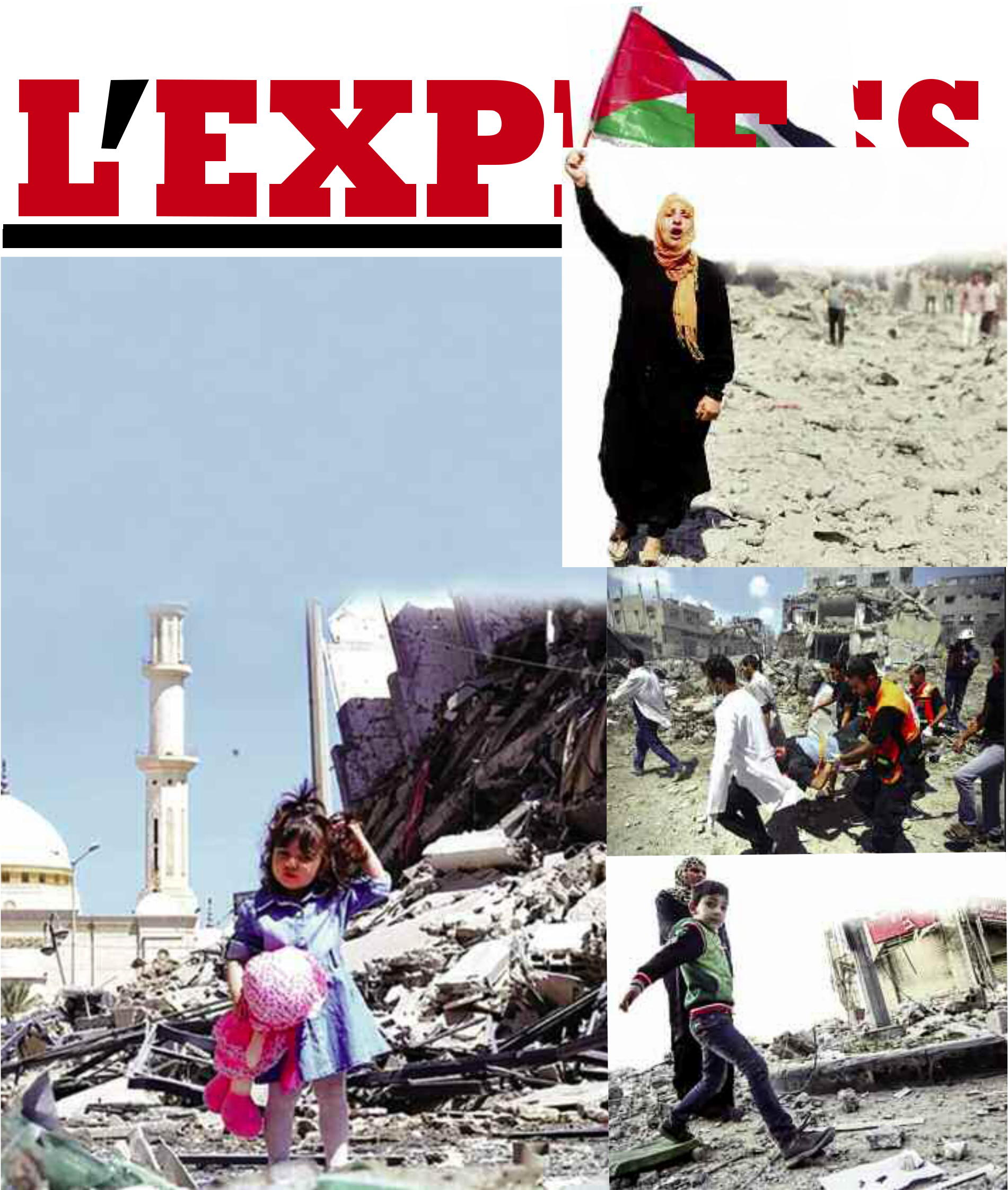 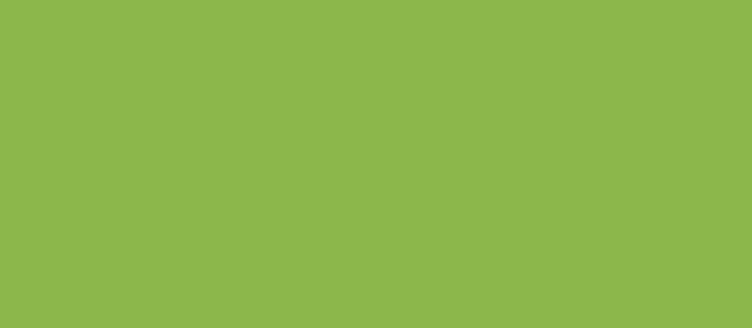 FRANCELamanifestation pro-Palestine maintenue malgré l’interdiction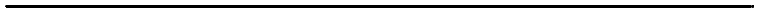 P.2ALLÈGEMENT DES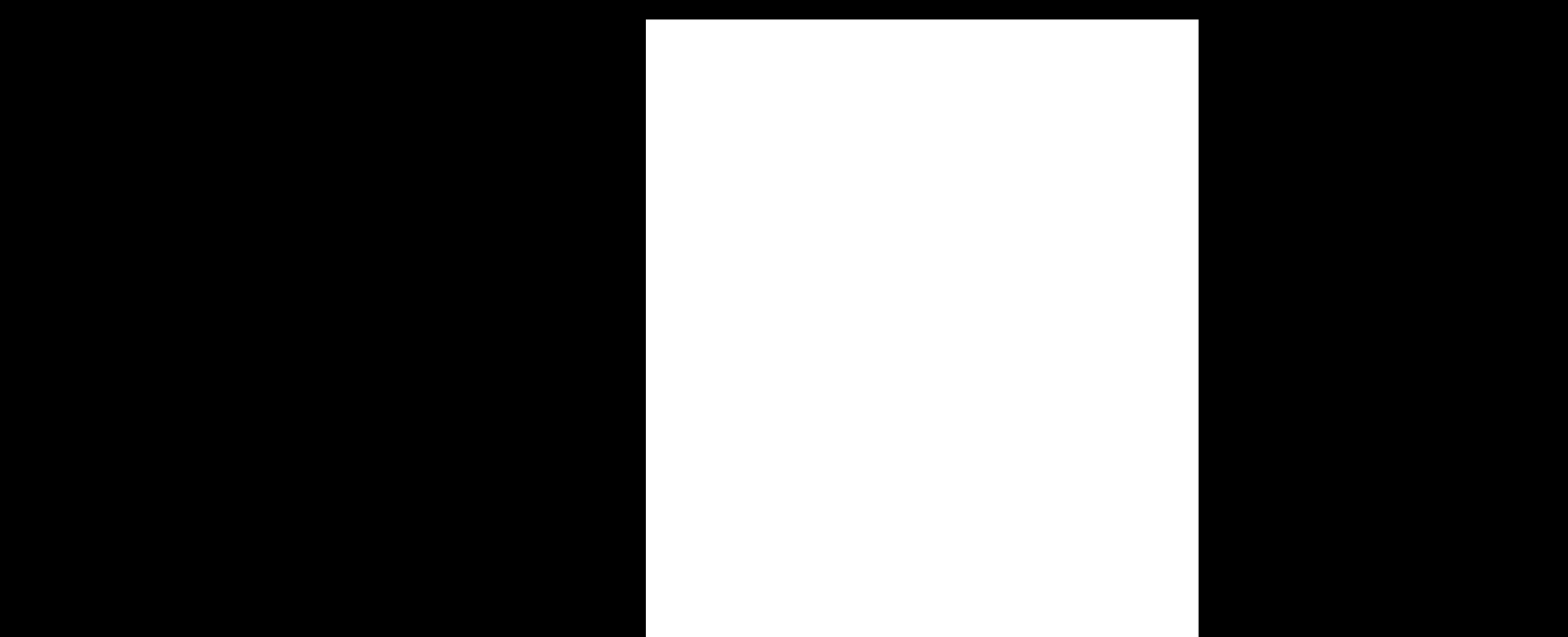 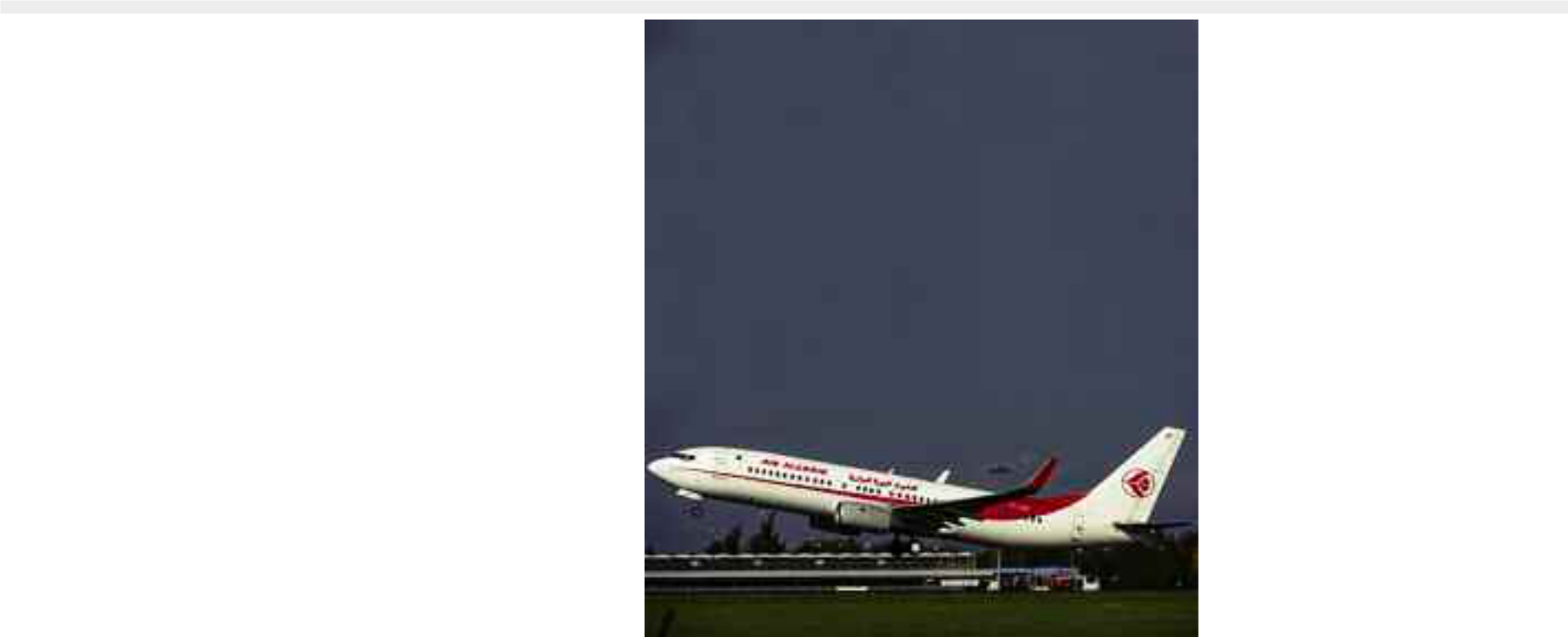 RESTRICTIONSL’ouvertureDEVOYAGEdes frontièresau menu du Conseil des ministres P.3PIERRE STAMBUL, PORTE-PAROLE DE L’UNION JUIVE FRANÇAISE POURIsraëlLAPAIX,veutAL’EXPRESSfairesubiraux Palestiniens le même sort que les Aborigènes d’AustraliePP.4-5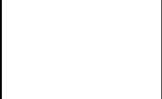 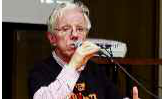 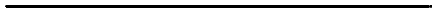 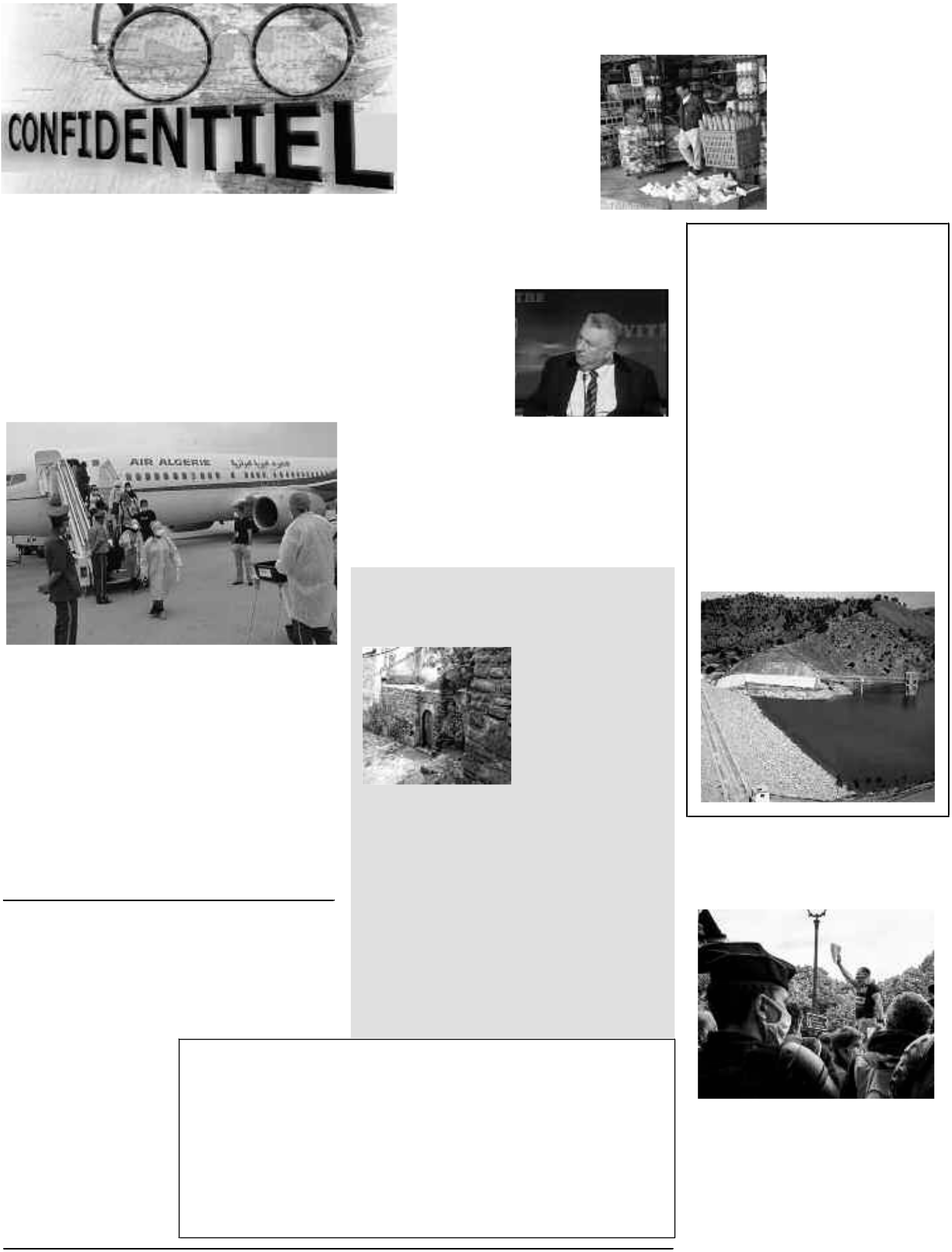 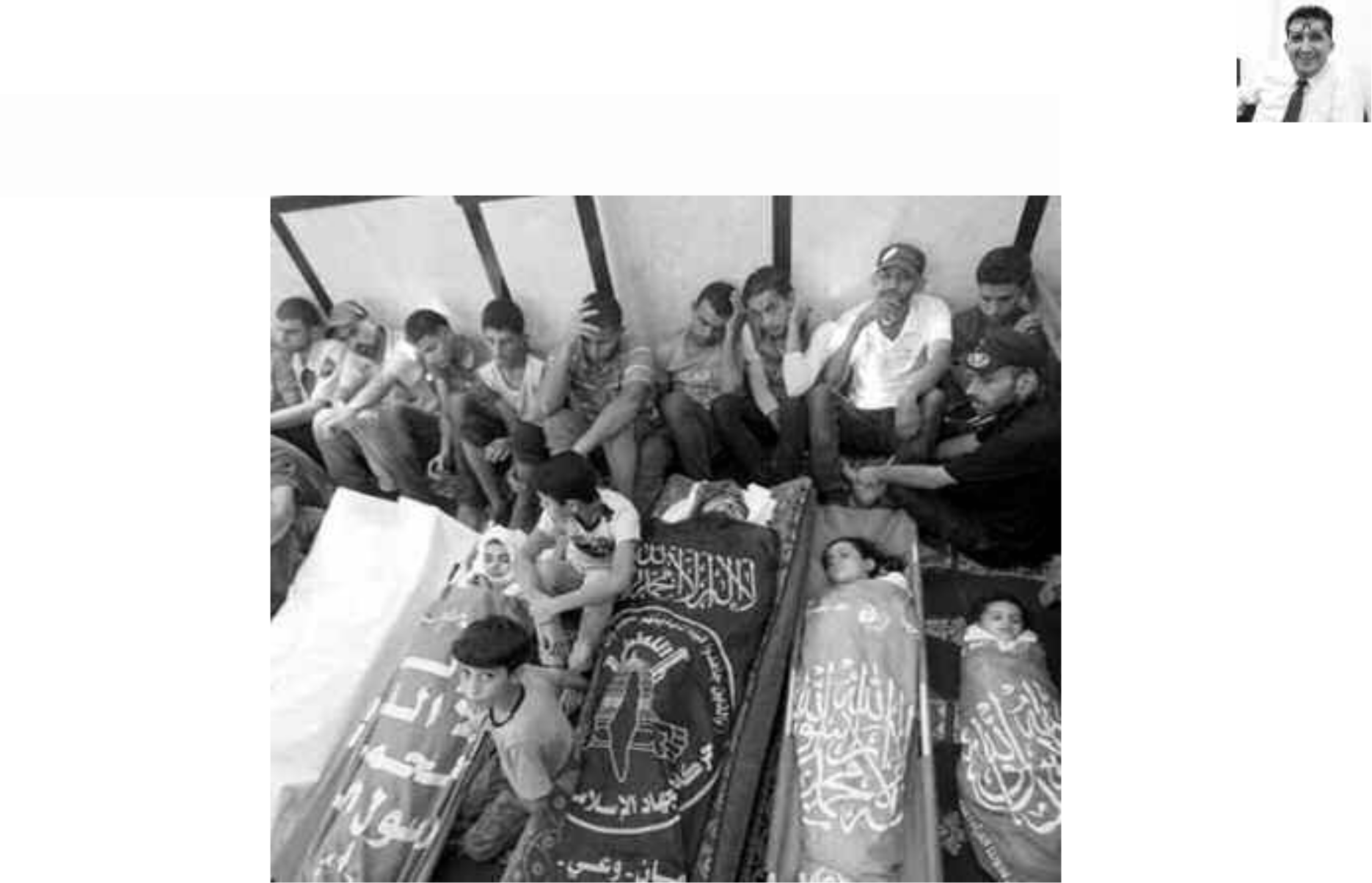 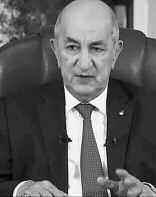 4E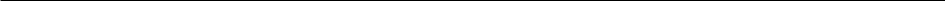 PIERRE STAMBUL, PORTE-PAROLE DE L’UNION JUIVE FRANÇAISE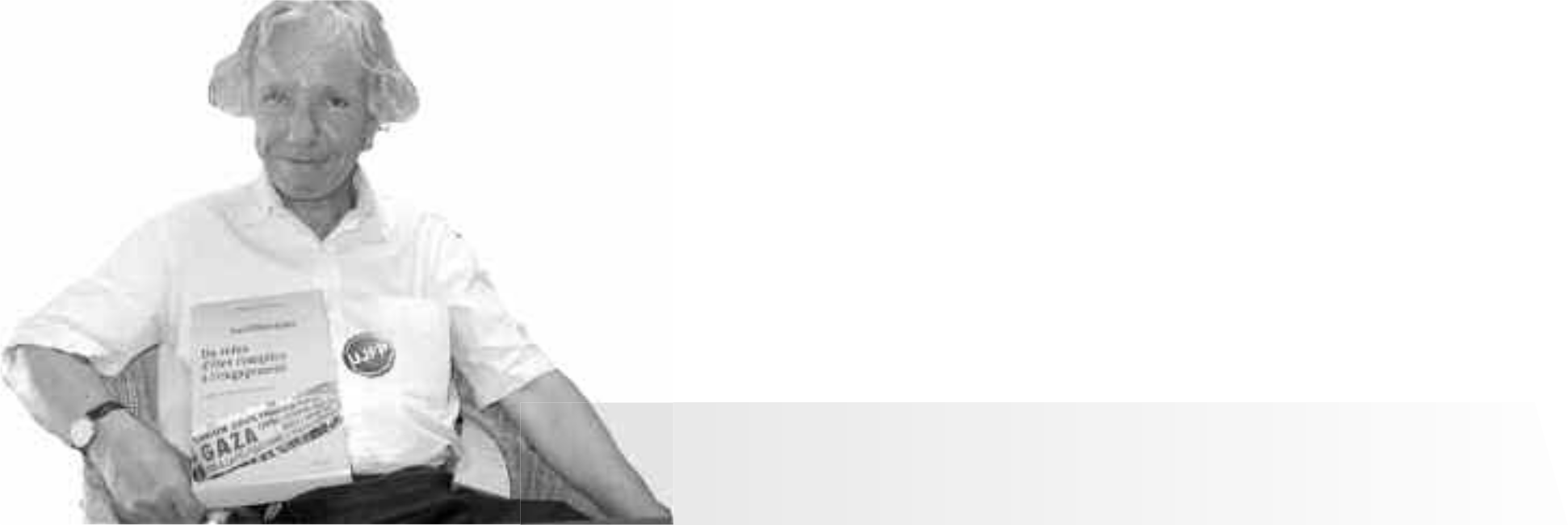 Israël veutPOURLA PAIX,faireAL’EXPRESSsubir auxPalestiniens le même sort que les Aborigènes d’AustralieEntretien réalisé par Mourad T.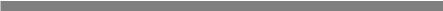 steiquea Israël,ob6dépsurunpouve120 à la Kne(leingouvernableParlement)sanselui.Il y a d’autre part la politique expansionniste, et la décision de construire 540 unités de colonisation au sud-est d'El Qods occupée, et l'expulsion des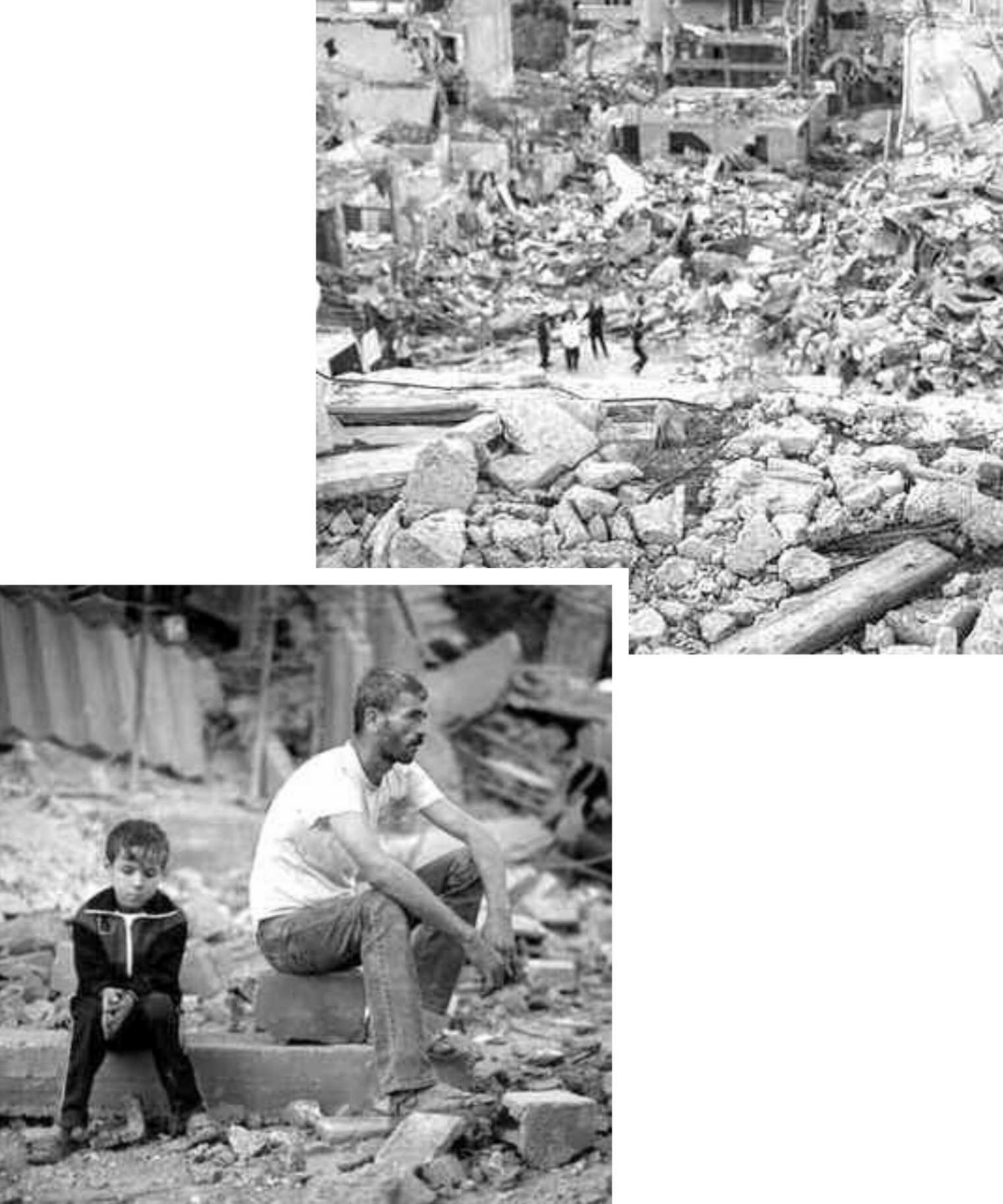 sePar NU,contrdeAntonio,l’ONU er.n’a jamais condamné le blocussurlenet Gaza. En sera‐t‐il différem‐ ? J’ai d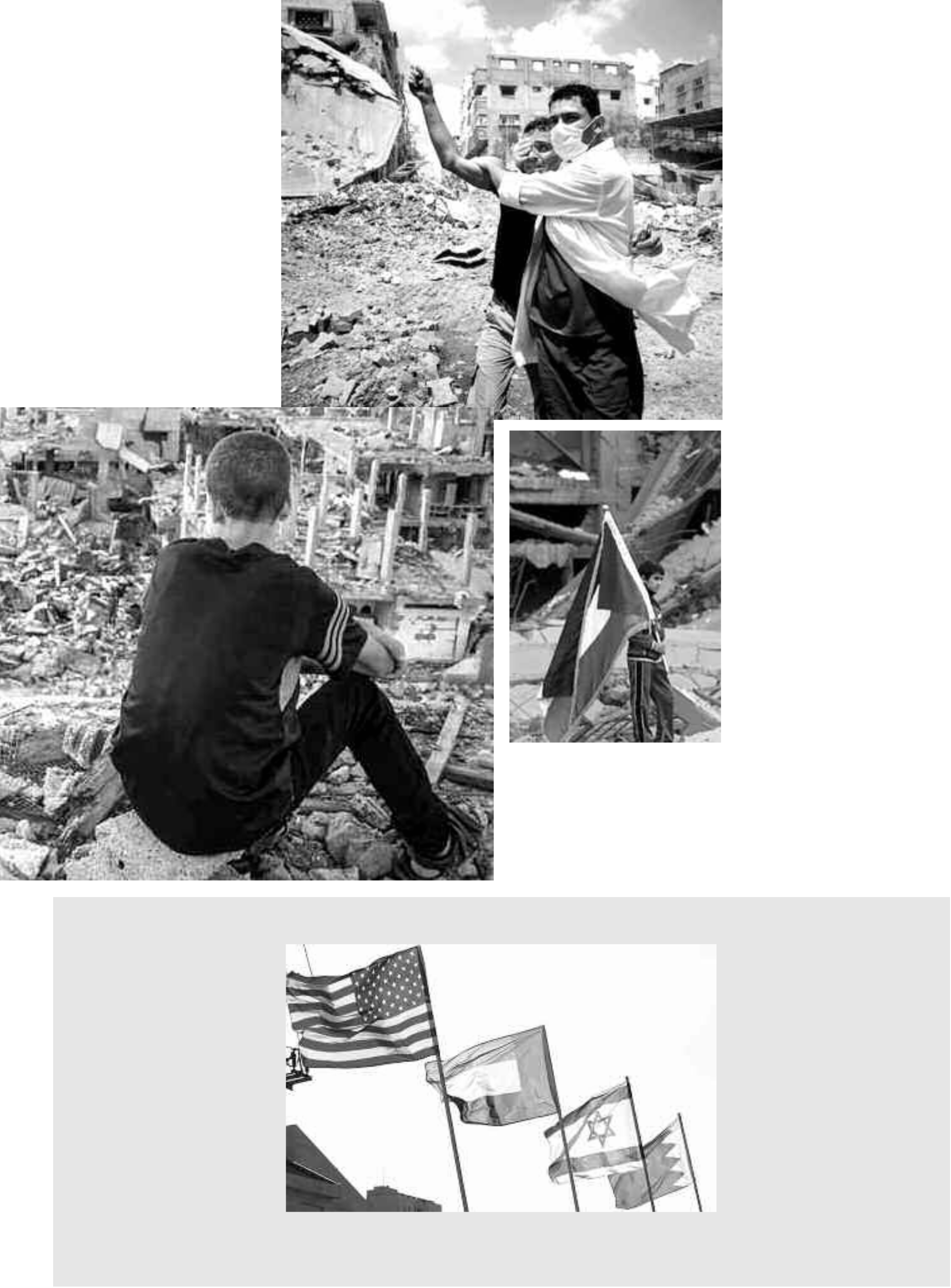 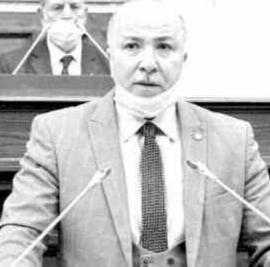 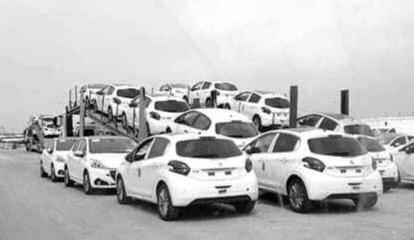 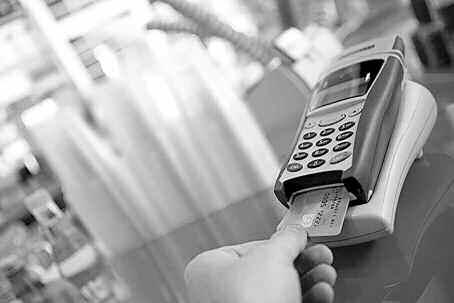 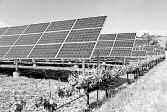 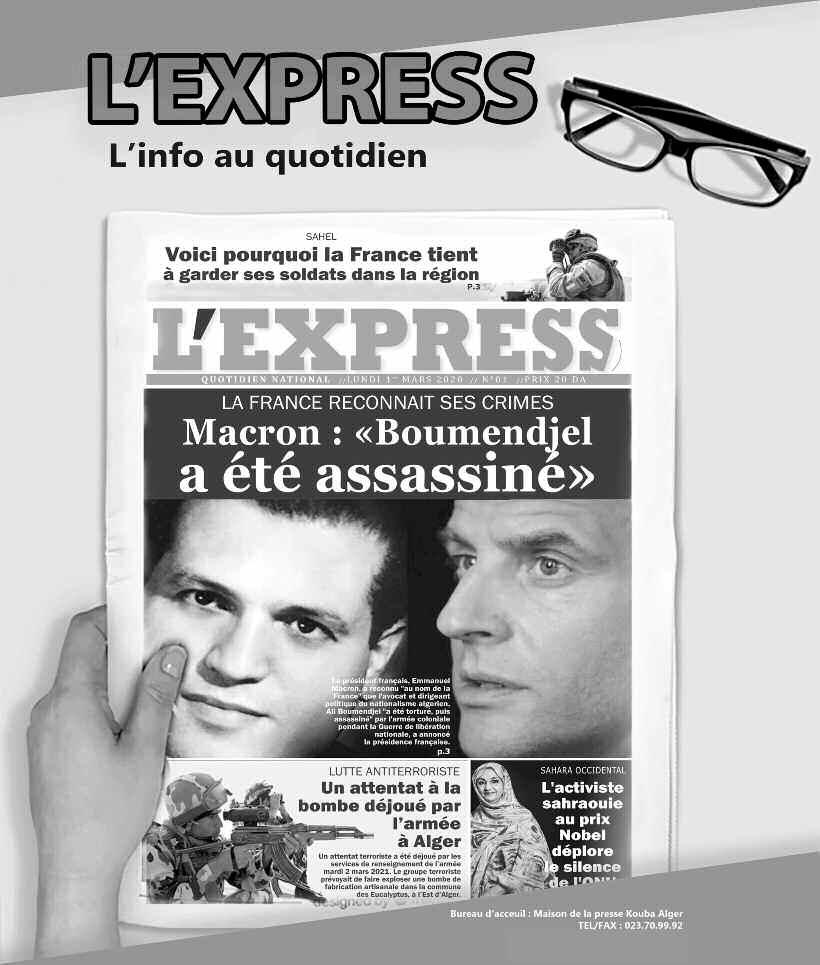 www.lexpressquotidien.dz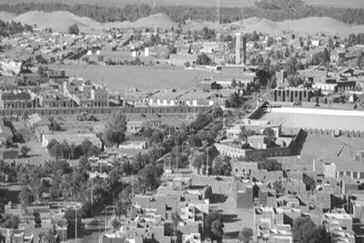 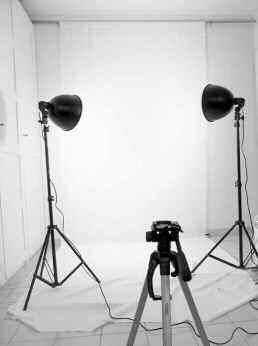 AnnonceLE d’uneRAPPORTALARMANTinterventionDEL’ONU imminente de l’OTAN ?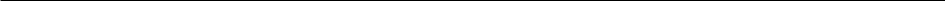 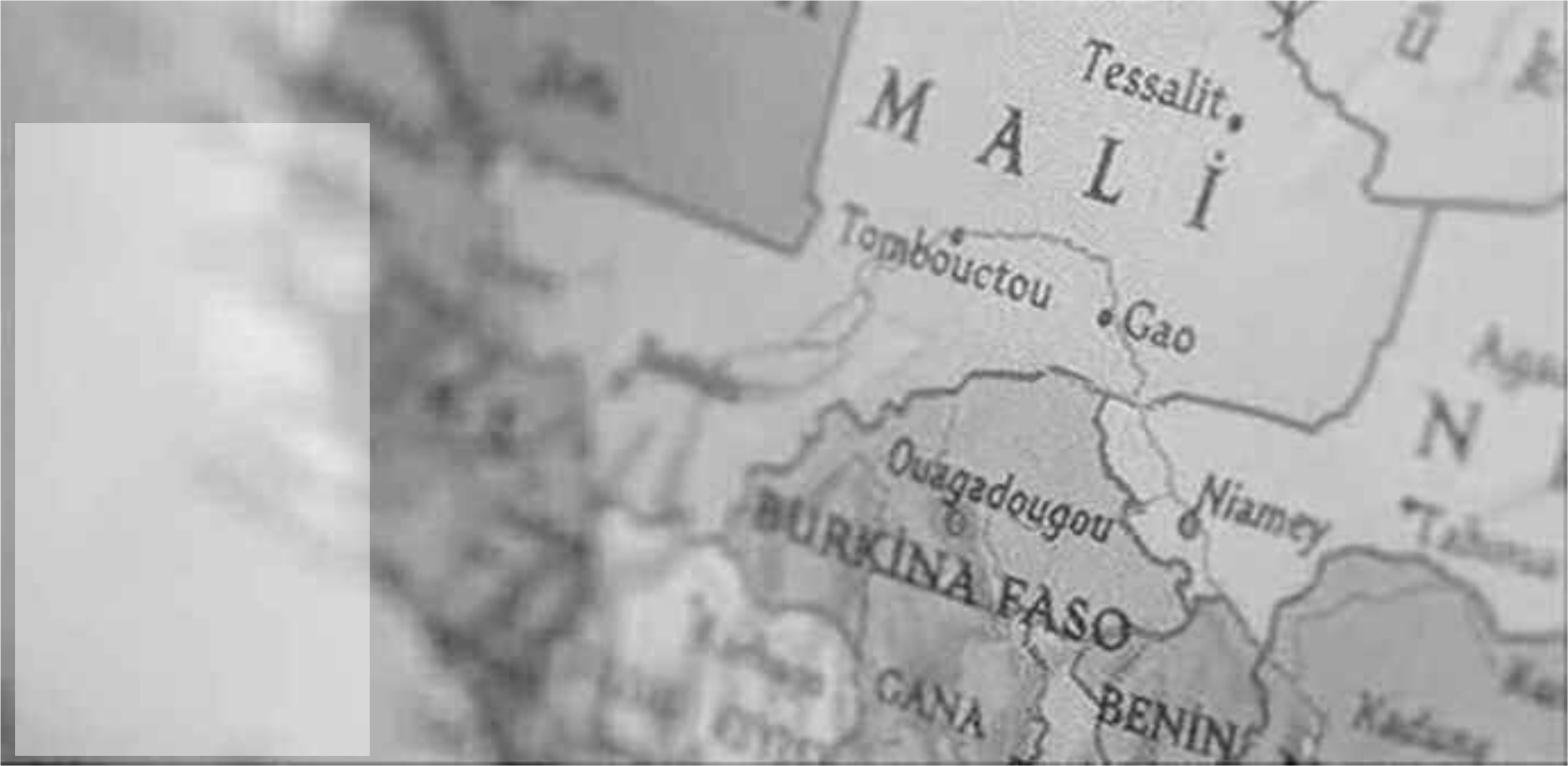 é,nalespartition‐elajouté.cmpétddeLjurnsntes ent aussi l’impunité, a en re explla délégation.Kraumassacrffaiede de37sonnesrcls ontensétée 201courantlue‐ 2 par lanatCoursisesaudeinfrasMopti assassi‐ es,ne. a indiqué la délégaiL’EXPRESS 54 - DIMANCHE 16 MAI 2021	SAHEL MAGHREB	11Le dialogue avecLESVÉRITÉSlesQUI FONTgroupesMALÀLAFRANCEarmésAUSAHELprend forme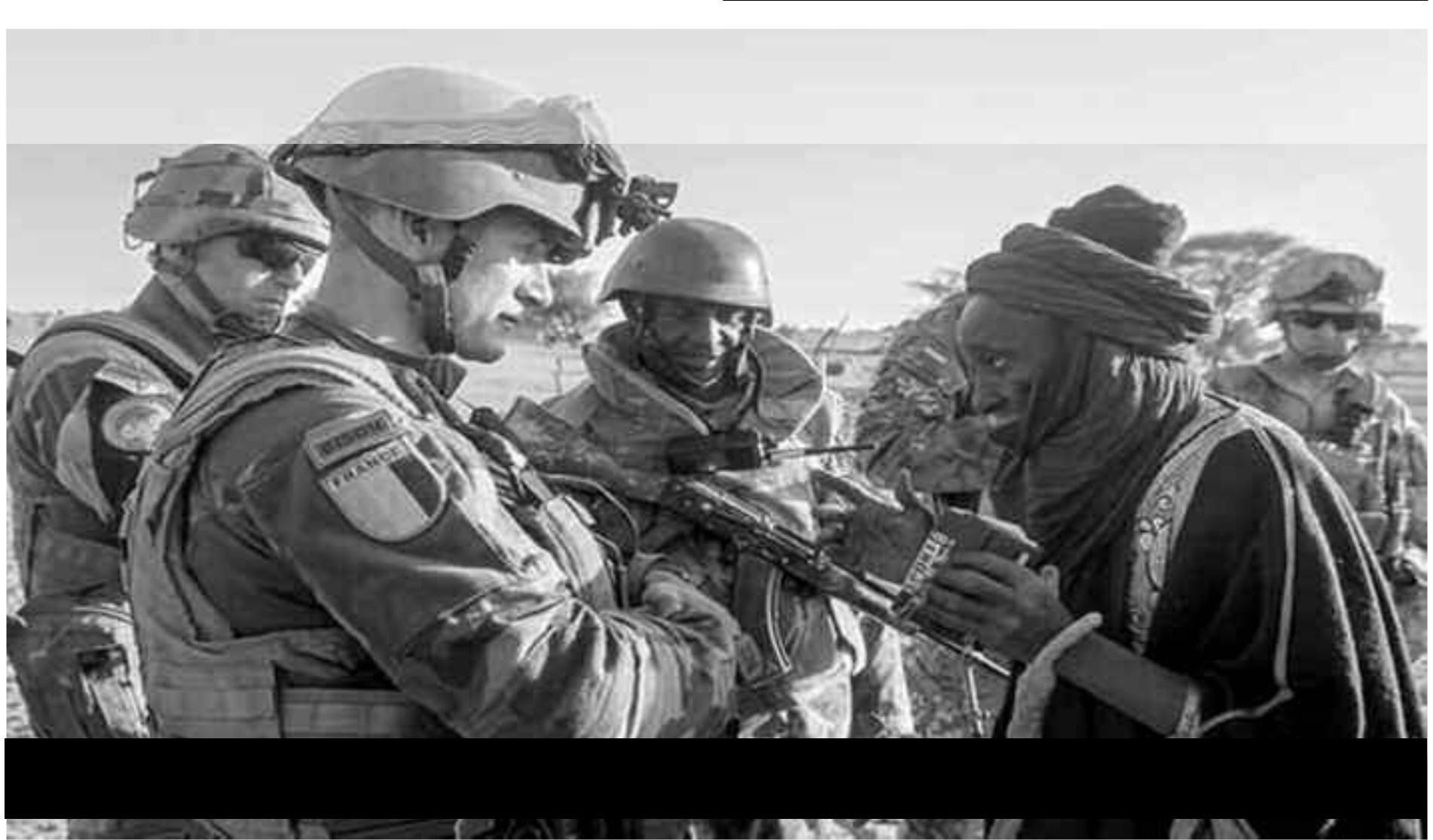 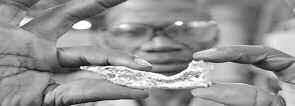 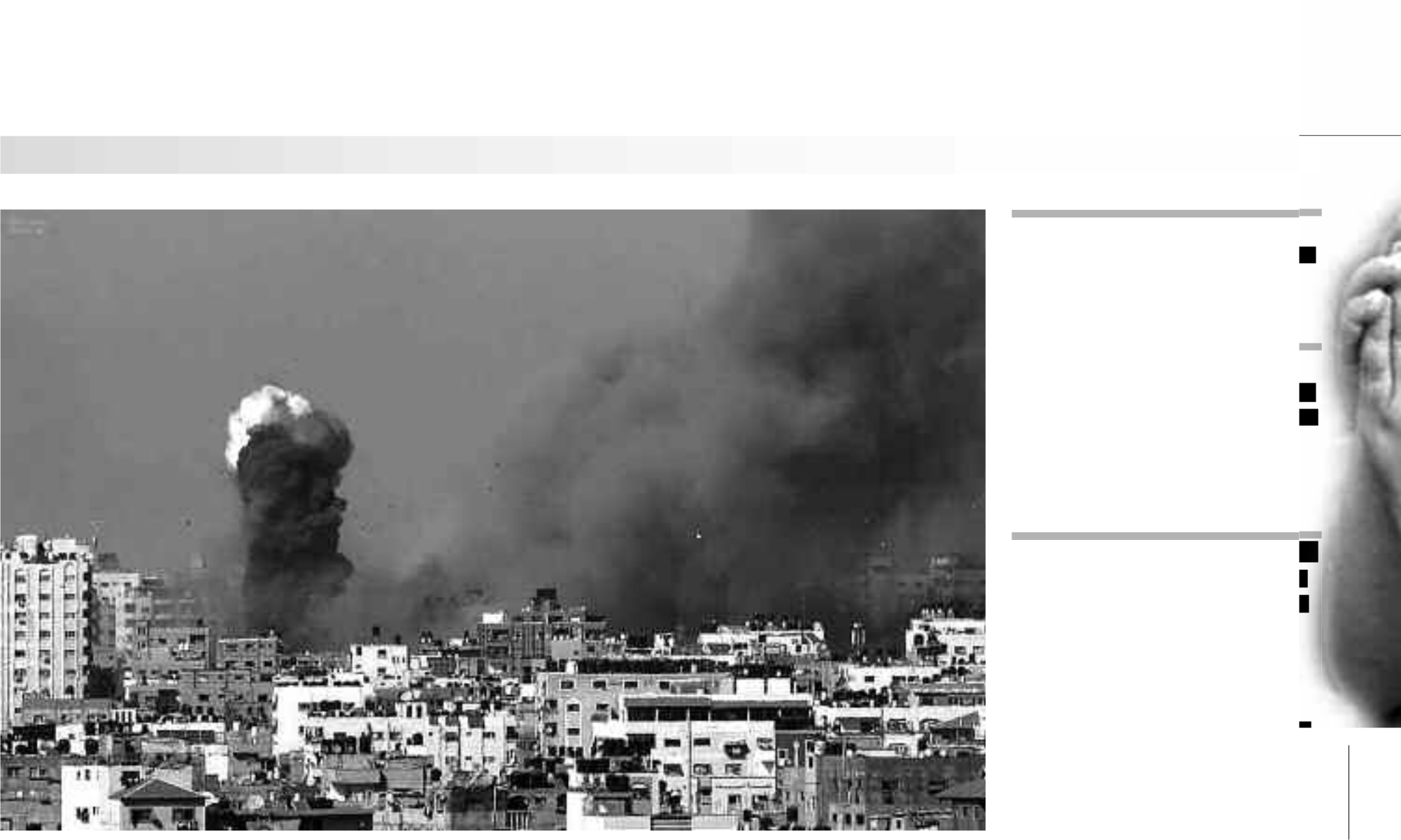 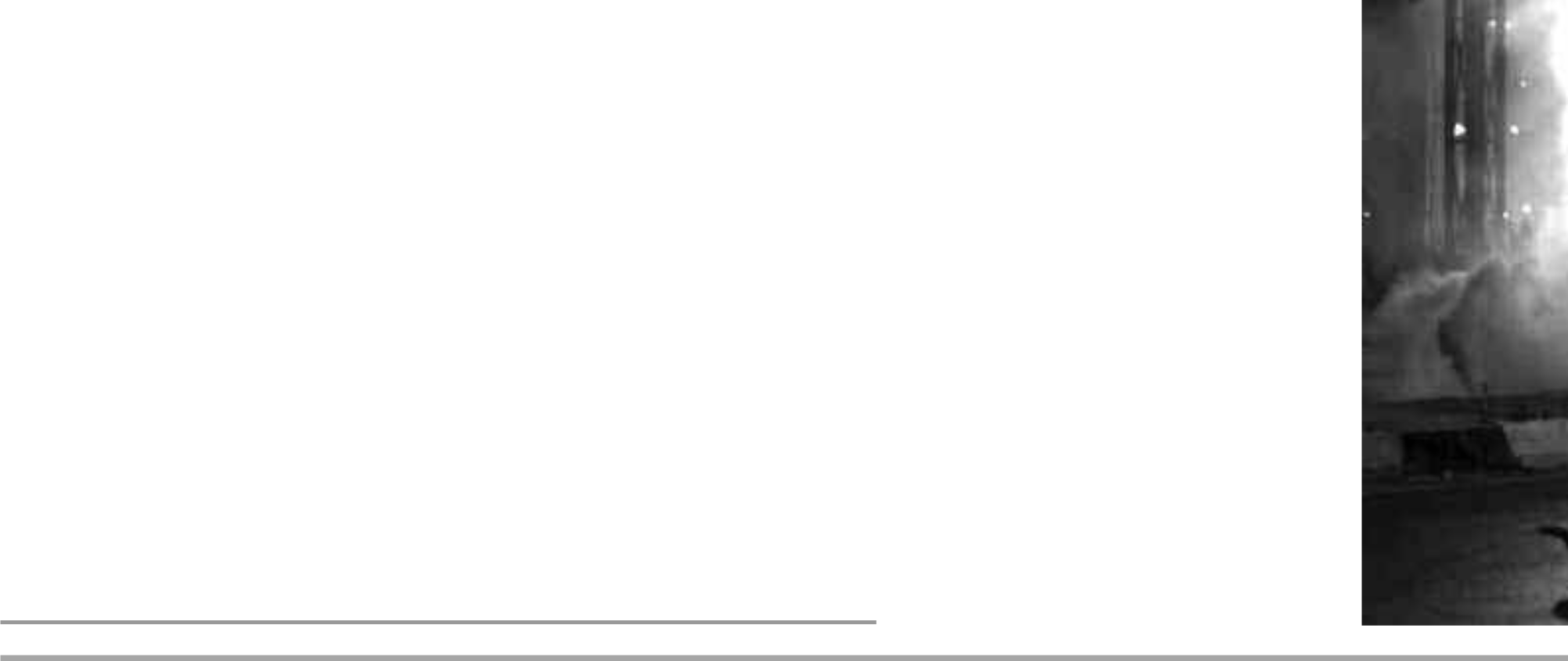 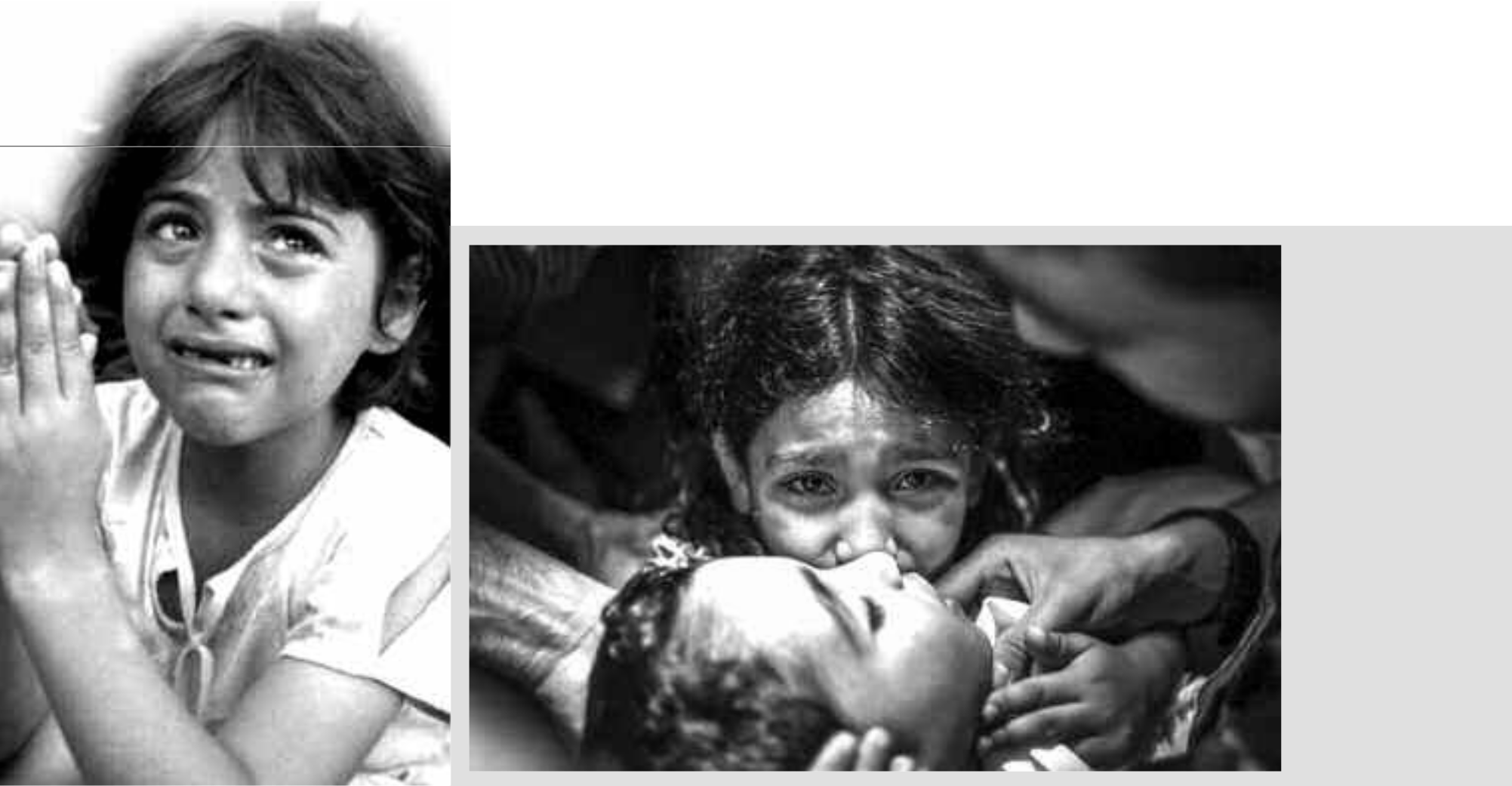 L’EXPRESS 54 - DIMANCHE 16 MAI 2021ESCALADE126MORTS31À GAZA DONT 950ENFANTSET BLESSÉS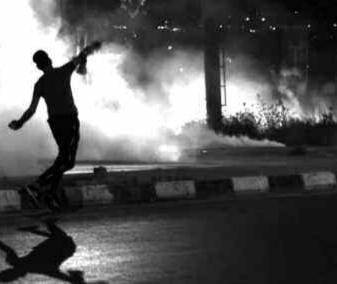 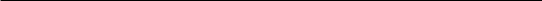 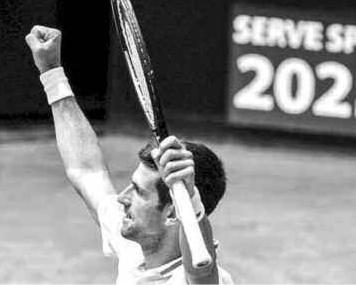 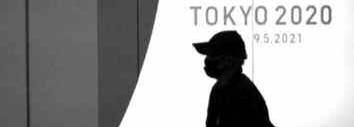 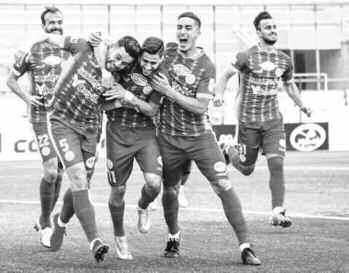 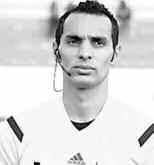 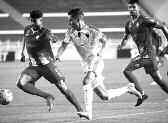 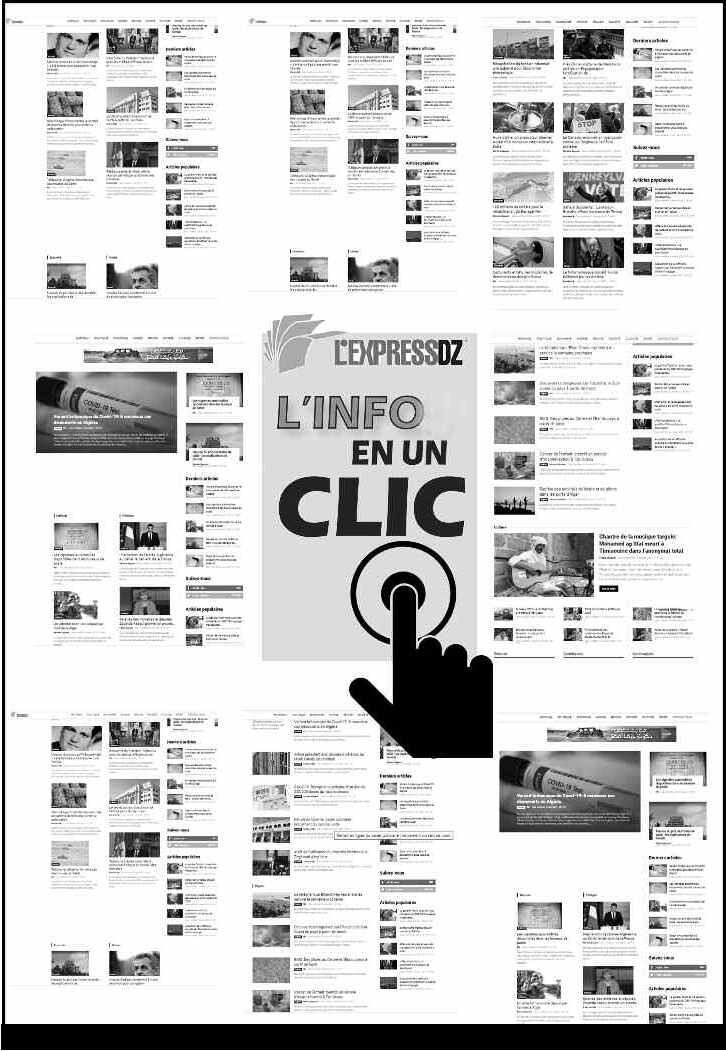 WWW.EXPRESS-DZ.COM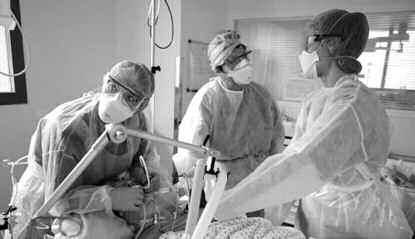 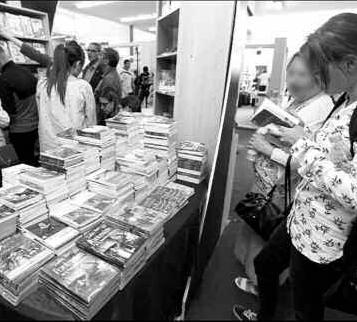 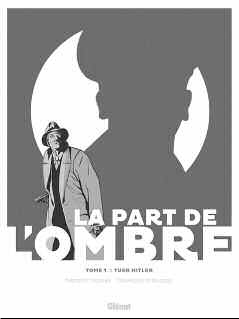 L’EXPRESS 54 - DIMANCHE 16 MAI 2021	CULTURE	19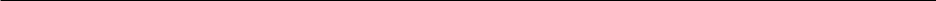 27 secteurs sauvegardésPATRIMOINE au niveau national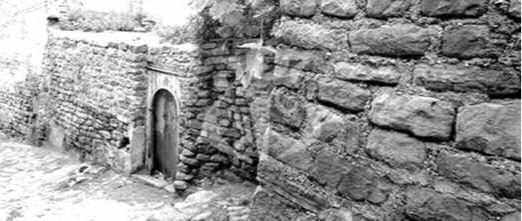 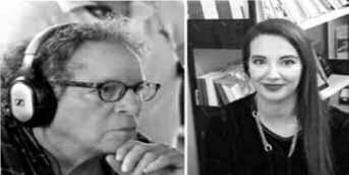 LISTE DES 27 SECTEURS SAUVEGARDÉS (ANSS)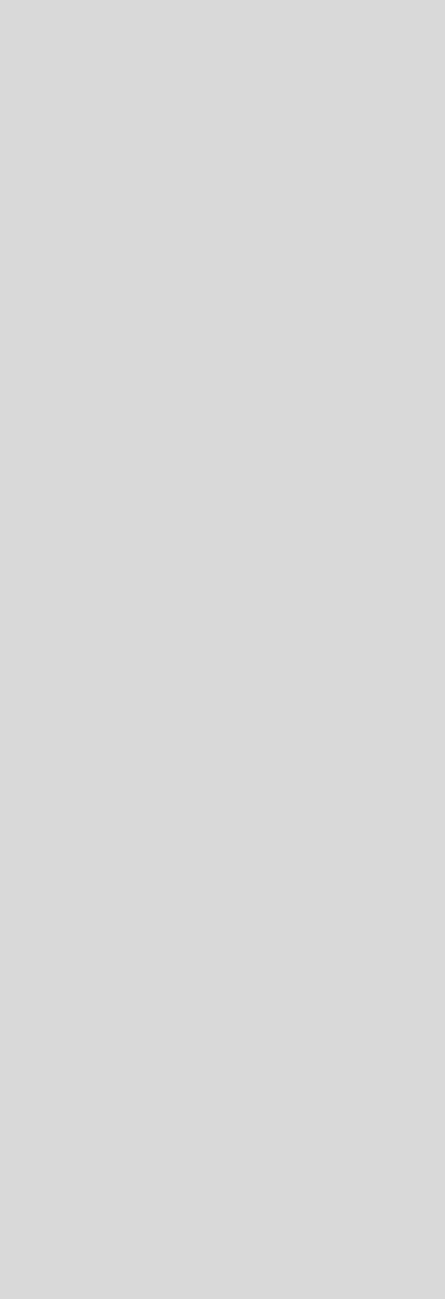 Depuis 2005, pas moins de 27 secteurs sauvegardés ont été créésur le territoire national et placés sous tutelle de l'Agencenationale des secteurs sauvegardé pour en préserver les biens culturels. Les 27 secteurs sauvegardés sont: Casbah d'Alger (105 ha)La veille ville de Constantine (85.93 ha)La veille ville Sidi El Houari à Oran (70 ha)La veille ville de Annaba (18ha)La veille ville de Tlemcen (51 ha)La veille ville de Nedrouma à Tlemcen (23 ha)La veille ville de Béjaia (70 ha)La veille ville de Dellys dans la wilaya de Boumerdes (171 ha)La veille ville de Tenès dans la wilaya de Chlef (12 ha)La veille ville de Mila (38 ha)La veille ville de Mostaganem (103 ha)La veille ville de Medea (35 ha)La veille ville de Tamentit dans la wilaya d'Adrar (502 ha)La veille ville de Miliana dans la wilaya de Ain DeflaLa Qalâa de Beni Rached dans la wilaya de RelizaneLe village de Ait El Kadi dans la wilaya de Tizi-OuzouLa vallée du Mzab à GhardaïaKsar Tamerna dans la wilaya d'El Oued Les quartier d'El Aâchech et Msaba dans la wilaya d'El OuedLe vieux ksar de LaghouatLe Ksar de Temacine à Ouargla La Qalâa de Beni Abbes à Bejaia Les ksour de El Mizane, Ouzelouaz et Adjahil à Djanet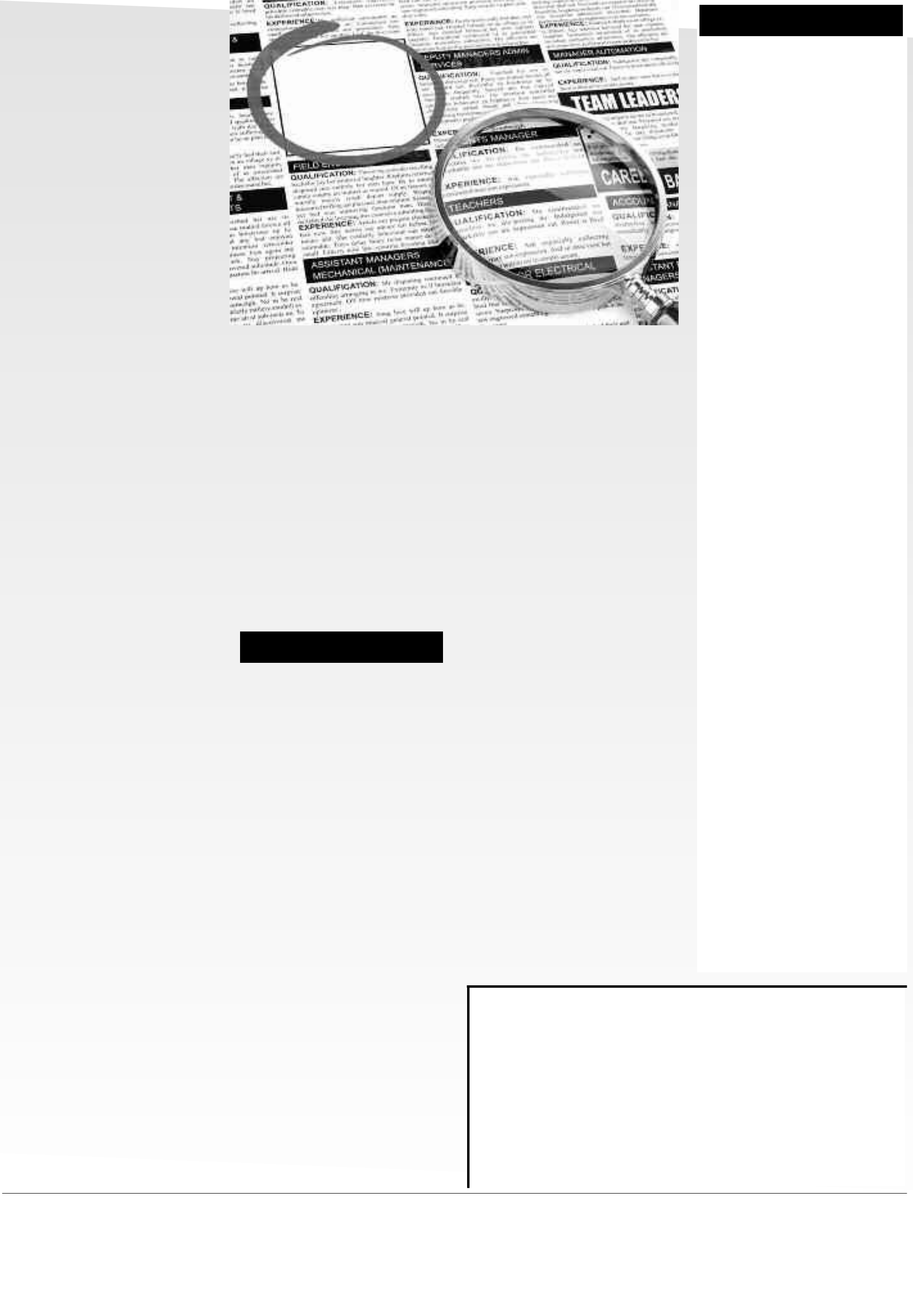 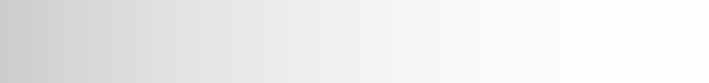 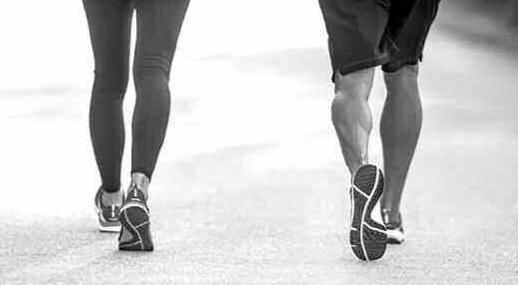 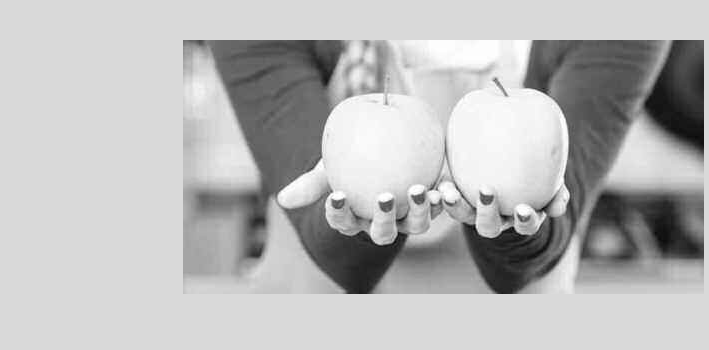 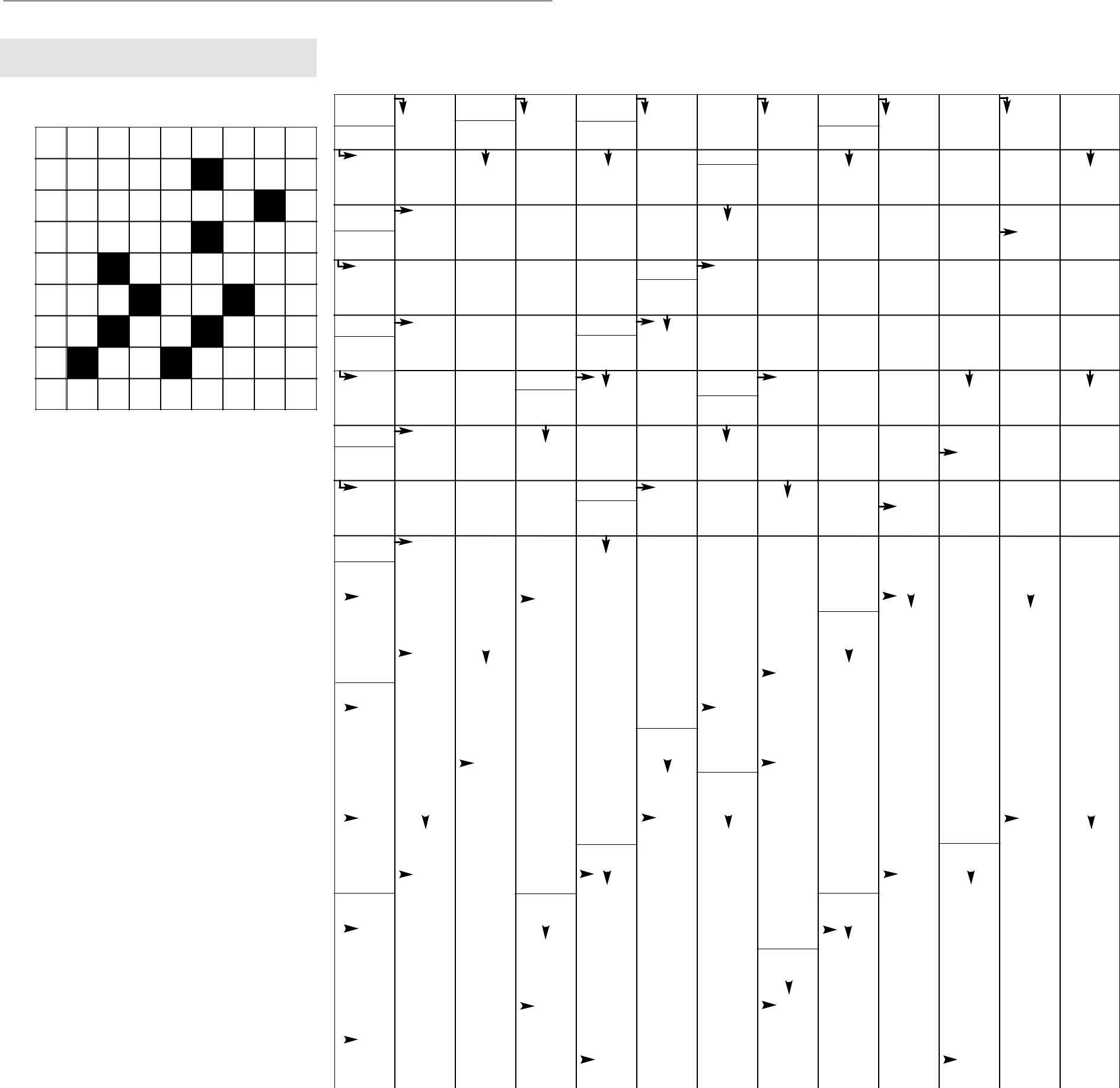 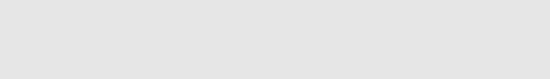 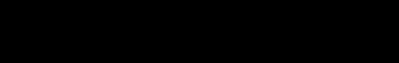 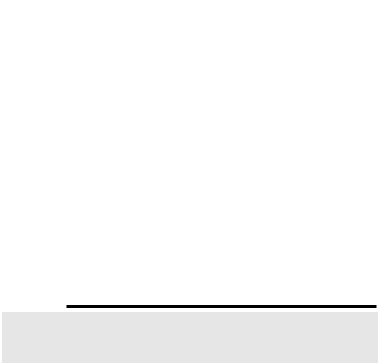 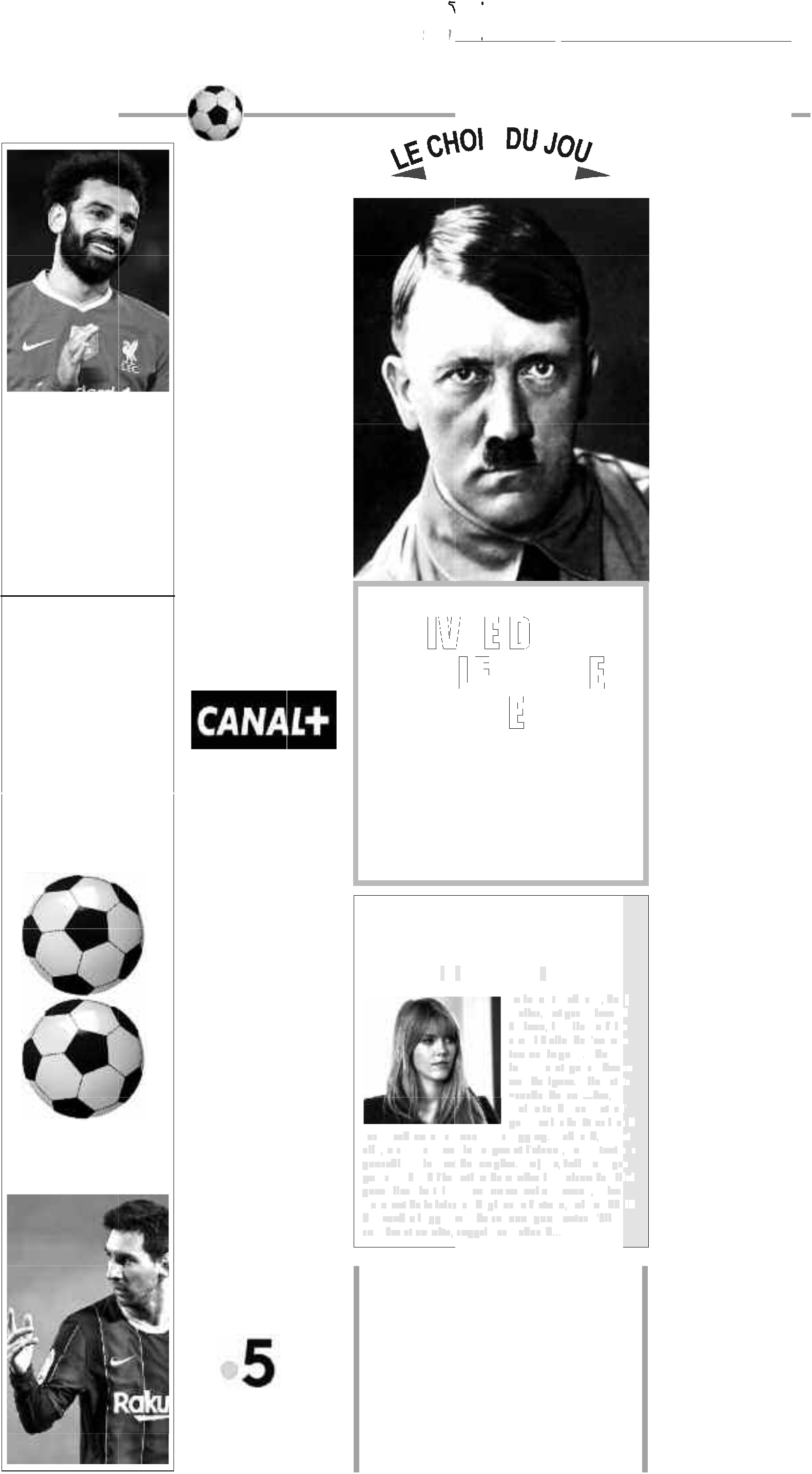 14h50 : Magazine de reportages Gr ds reportages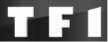 de16h10société:MagazineLes docs du week-end18h20 : Magazinede société Sept à huit19h50 : Magazinede services Ma région,mon action19h55 : Météo20h040 : JournalMagazine spo if TF1, rendez-vous sport 20h45 : Magazine de services Habitons demain20h50 : Magazinede la gastronomie Petits pl s en équilibre21h05 : Film d'action Fast & Furious Inédit 23h40 : Film d'action Fast & Furious 6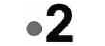 EN DIRECT SUR16h25West BromLiverpo olPremier Leag ue36e journéeBeinà 22h00FC BarceloneRC Celtatique The Halcyon :Un palace dansla tourmente23h30 : Série drama-tique The Halcyon : Un palace dansla tourmenteV	A SAGMAG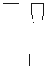 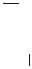 Le crép uscule 1938-1942Le Roque	rt,tout un	omage !17h35 : Histoirevre dansl'Allemagne en guerr e18h30 : Magazined'i f	tiC'est bon à savoir18h35 : Magazinepolitique C politique19h55 : Magazinepolitique C politique,la suite20h49 : Mag.de servicesMa maison de A à Z20h50 : DécouvertesWinstubs, le meilleur de l'Alsace Inédit 21h45 : Découvertes Le Paris des grandes brasseries22h40 : Histoire Mitte and & Anne Pingeot, agments d'une passion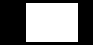 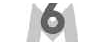 15h30 : Magazine de société Maison à vendre 17h20 : Magazine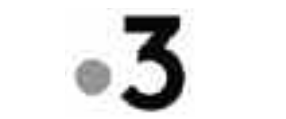 15h40 : Cinéma Nous nous somme s tant aimés16h15 : Magazine11h53 : Motocy lisme La Grille Moto Direct 12h15 : Sport Gr d Prix de France13h20 ; Motocyclisme La Grille Moto13h55 : Sport Gr d Prix de France14h56 : MotocyclismeDebrief15h27: MotoFootball The End of the S torm 15h27 : Football The End of the S torm 17h07 : Football Canal Football Club1ere édition17h24 : Spor tW st19h27 : Football Canal Football Club20h56 : Football t-match Li gue 121h00 : Sport M ulti ot Direct22h56 : Football Canal Football23h58 : Divertissement Clique X15h40 : DécouvertesP s ! 16h35 : DécouvertesDécidée à oublier son divorce et sonsuccès soudain, Agatha Christie voyage en Irak, sur un site de fouilles archéologiques. Mais le meurtre l'y suit.Enquête exclusive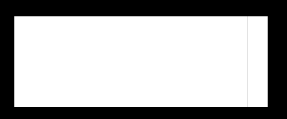 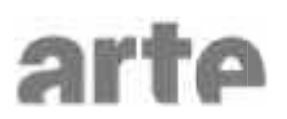 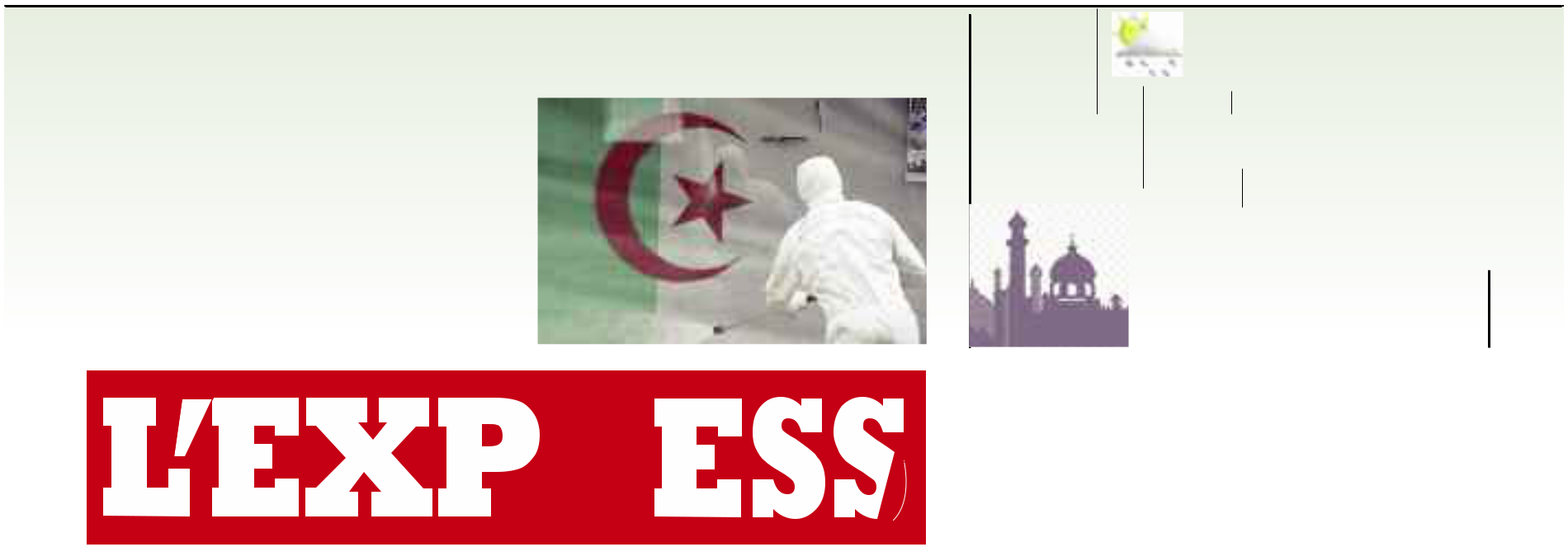 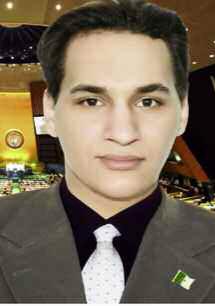 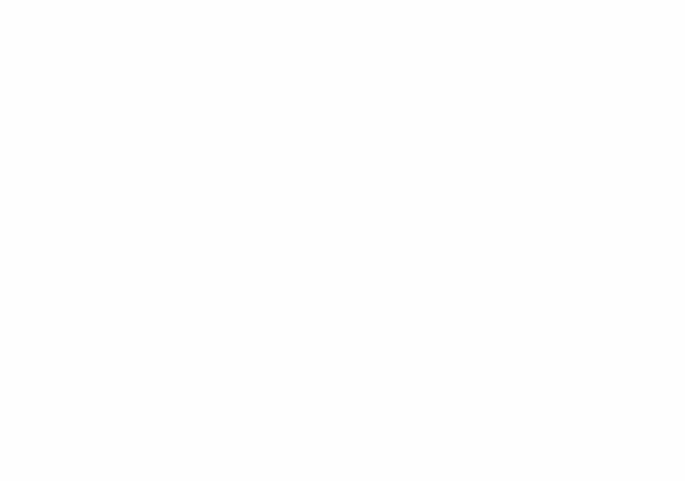 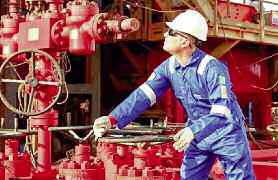 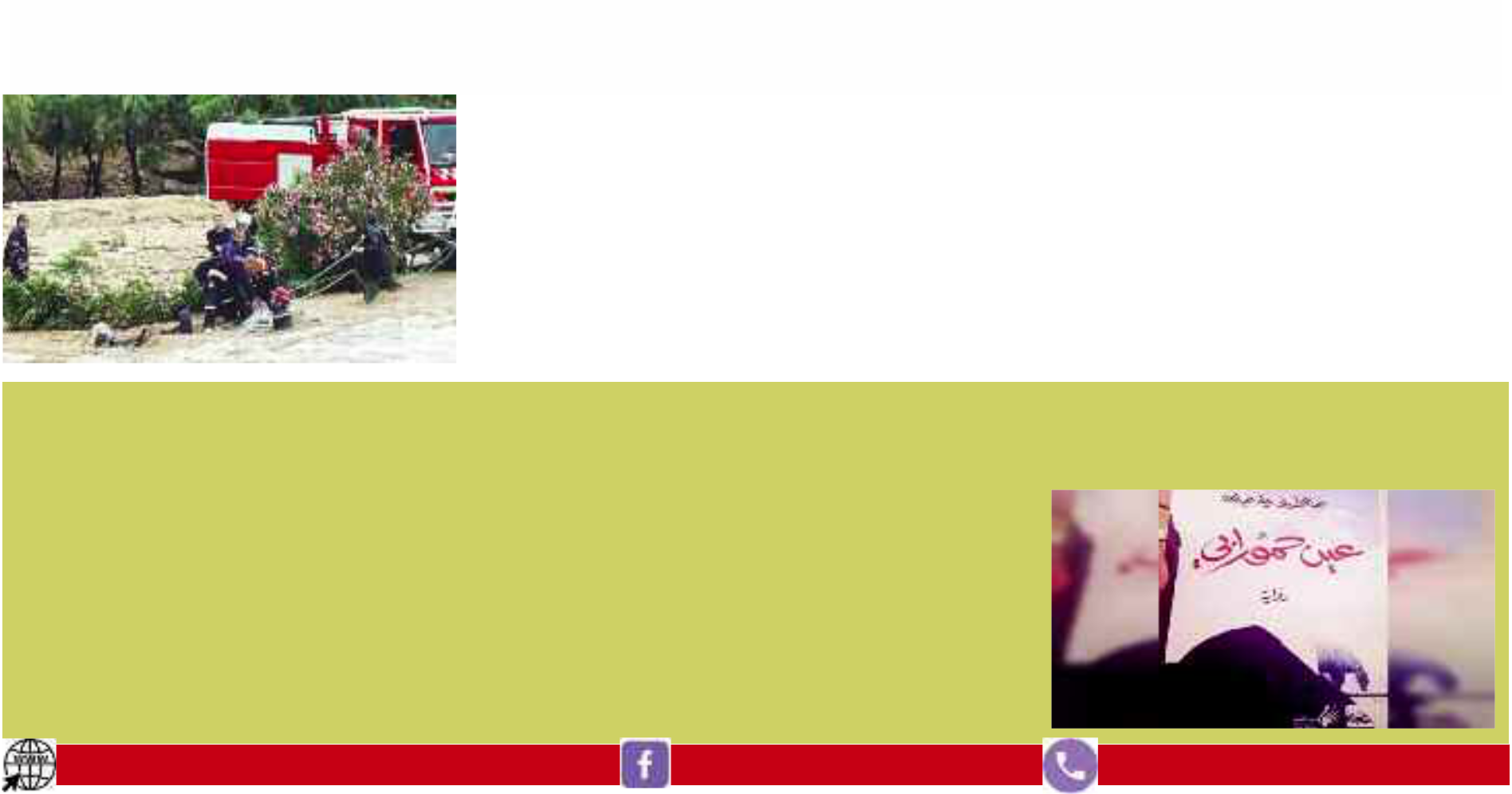 Al Qods,Directeur de la publication ZAHIR MEHDAOUIQUOTIDIEN N TION LL D’INFORMATION // DIMANCHE 16 MAI 2021 // N°54// PRIX 20 DADirecteur de la publication ZAHIR MEHDAOUIlg0 omrtars t és ymr ne répioe  i uisteet l000 jnessés eu si1 x rsciment du mondearabo-musulman P.3arabo-musulman P.3arabo-musulman P.3arabo-musulman P.3Photo : MONTAGE L’EXPRESSREJET DE CANDIDATURES DU MSPMakri prend à partie l’ANIEP.3PÉNURIE DE PAIN, RUES DÉSERTES,ABSENCE DES MOYENS DE TRANSPORTLe service minimumpour l’Aid El Fitr 2021n’a pas été respectéP.2LA COURBE DESCENDANTE DU135 nouveaux casCORONAVIRUS RASSURE LES ALGÉRIENSCORONAVIRUS RASSURE LES ALGÉRIENSet 6 décèsP.24PAIN,ABSENCEMOYENS DESDEPAIN,ABSENCEMOYENS DESDEPAIN,ABSENCEMOYENS DESDEPAIN,ABSENCEMOYENS DESDEPAIN,ABSENCEMOYENS DESDEPAIN,ABSENCEMOYENS DESDEPAIN,ABSENCEMOYENS DESDEPAIN,ABSENCEMOYENS DESDEPAIN,ABSENCEMOYENS DESDEPAIN,ABSENCEMOYENS DESDEContrairement aux annéesContrairement aux annéesContrairement aux annéesContrairement aux annéesContrairement aux annéesContrairement aux annéesprog  permaceprog  permaceprog  permaceprog  permaceprog  permace222TRANSPORTTRANSPORTTRANSPORTTRANSPORTTRANSPORTTRANSPORTTRANSPORTpenpenpenles‐imposéimposéimposéimposépar les sdu222TRANSPORTTRANSPORTTRANSPORTTRANSPORTTRANSPORTTRANSPORTTRANSPORTpenpenpenles‐imposéimposéimposéimposépar les sdu222L’EXPRESS 54 -DIMANCHE 16 MAI 2021L’EXPRESS 54 -DIMANCHE 16 MAI 2021L’EXPRESS 54 -DIMANCHE 16 MAI 2021L’EXPRESS 54 -DIMANCHE 16 MAI 2021L’EXPRESS 54 -DIMANCHE 16 MAI 2021L’EXPRESS 54 -DIMANCHE 16 MAI 2021L’EXPRESS 54 -DIMANCHE 16 MAI 2021L’EXPRESS 54 -DIMANCHE 16 MAI 2021L’EXPRESS 54 -DIMANCHE 16 MAI 2021L’EXPRESS 54 -DIMANCHE 16 MAI 2021L’EXPRESS 54 -DIMANCHE 16 MAI 2021L’EXPRESS 54 -DIMANCHE 16 MAI 2021L’EXPRESS 54 -DIMANCHE 16 MAI 2021LE SERVICE MINIMUMLE SERVICE MINIMUMLE SERVICE MINIMUMLE SERVICE MINIMUMLE SERVICE MINIMUMLE SERVICE MINIMUMLE SERVICE MINIMUMLE SERVICE MINIMUMLE SERVICE MINIMUMLE SERVICE MINIMUMLE SERVICE MINIMUMLE SERVICE MINIMUMLE SERVICE MINIMUMLE SERVICE MINIMUMLE SERVICE MINIMUMLE SERVICE MINIMUMLE SERVICE MINIMUMchaquechaquechaquechaquede fêtesdePÉNURIE DEPÉNURIE DEPÉNURIE DEPÉNURIE DEPÉNURIE DEPÉNURIE DEPÉNURIE DEPÉNURIE DEPÉNURIE DEPÉNURIE DEPÉNURIE DEPÉNURIE DEPÉNURIE DEPÉNURIE DEPÉNURIE DEPÉNURIE DEPÉNURIE DEPÉNURIE DEPÉNURIE DEPÉNURIE DEPÉNURIE DEPÉNURIE DERUES DÉSERTES,RUES DÉSERTES,RUES DÉSERTES,RUES DÉSERTES,RUES DÉSERTES,RUES DÉSERTES,RUES DÉSERTES,RUES DÉSERTES,RUES DÉSERTES,RUES DÉSERTES,RUES DÉSERTES,RUES DÉSERTES,RUES DÉSERTES,RUES DÉSERTES,RUES DÉSERTES,LLplupart des corce ,plupart des corce ,plupart des corce ,plupart des corce ,FITRFITRFITR2021 N’A2021 N’A2021 N’A2021 N’A2021 N’A2021 N’ALLplupart des corce ,plupart des corce ,plupart des corce ,plupart des corce ,FITRFITRFITR2021 N’A2021 N’A2021 N’A2021 N’A2021 N’A2021 N’Anotamment épicerie et super‐notamment épicerie et super‐notamment épicerie et super‐notamment épicerie et super‐notamment épicerie et super‐notamment épicerie et super‐PASPASÉTÉÉTÉÉTÉeeont més ls poont més ls poont més ls poPASPASÉTÉÉTÉÉTÉeeont més ls poont més ls poont més ls poRESPECTÉRESPECTÉRESPECTÉRESPECTÉRESPECTÉRESPECTÉRESPECTÉRESPECTÉRESPECTÉRESPECTÉRESPECTÉRESPECTÉRESPECTÉRESPECTÉRESPECTÉRESPECTÉRESPECTÉRESPECTÉRESPECTÉRESPECTÉRESPECTÉRESPECTÉRESPECTÉRESPECTÉRESPECTÉRESPECTÉRESPECTÉRESPECTÉRESPECTÉRESPECTÉRESPECTÉRESPECTÉRESPECTÉRESPECTÉRESPECTÉRESPECTÉRESPECTÉRESPECTÉRESPECTÉRESPECTÉRESPECTÉRESPECTÉRESPECTÉRESPECTÉRESPECTÉRESPECTÉRESPECTÉRESPECTÉLttesé ont  mal àLttesé ont  mal àLttesé ont  mal àLttesé ont  mal àLttesé ont  mal àLttesé ont  mal àLttesé ont  mal àLttesé ont  mal àLttesé ont  mal àLttesé ont  mal àLttesé ont  mal àLttesé ont  mal àLttesé ont  mal àLttesé ont  mal àLttesé ont  mal àà’app ovisionner’app ovisionner’app ovisionner’app ovisionner’app ovisionner’app ovisionner’app ovisionner’app ovisionner’app ovisionner’app ovisionner’app ovisionner’app ovisionner’app ovisionner’app ovisionner’app ovisionneràPOUR L’AID ELPOUR L’AID ELPOUR L’AID ELPOUR L’AID ELPOUR L’AID ELPOUR L’AID ELPOUR L’AID ELPOUR L’AID ELPOUR L’AID ELsesecercerdur les deuxdur les deuxPOUR L’AID ELPOUR L’AID ELPOUR L’AID ELPOUR L’AID ELPOUR L’AID ELPOUR L’AID ELPOUR L’AID ELPOUR L’AID ELPOUR L’AID ELli on dui on due transport com‐e transport com‐e transport com‐e transport com‐e transport com‐DES MESURES STRICTESDES MESURES STRICTESDES MESURES STRICTESDES MESURES STRICTESDES MESURES STRICTESDES MESURES STRICTESDES MESURES STRICTESDES MESURES STRICTESDES MESURES STRICTESLE PR NIBOUCHE FAIT LE POINTLE PR NIBOUCHE FAIT LE POINTLE PR NIBOUCHE FAIT LE POINTLE PR NIBOUCHE FAIT LE POINTLE PR NIBOUCHE FAIT LE POINTLE PR NIBOUCHE FAIT LE POINTLE PR NIBOUCHE FAIT LE POINTLE PR NIBOUCHE FAIT LE POINTLE PR NIBOUCHE FAIT LE POINTLE PR NIBOUCHE FAIT LE POINTLE PR NIBOUCHE FAIT LE POINTLE PR NIBOUCHE FAIT LE POINTLE PR NIBOUCHE FAIT LE POINTLE PR NIBOUCHE FAIT LE POINTLE PR NIBOUCHE FAIT LE POINTLE PR NIBOUCHE FAIT LE POINTLE PR NIBOUCHE FAIT LE POINTLE PR NIBOUCHE FAIT LE POINTLE PR NIBOUCHE FAIT LE POINTLE PR NIBOUCHE FAIT LE POINTLE PR NIBOUCHE FAIT LE POINTLE PR NIBOUCHE FAIT LE POINTLE PR NIBOUCHE FAIT LE POINTLE PR NIBOUCHE FAIT LE POINTLE PR NIBOUCHE FAIT LE POINTLE PR NIBOUCHE FAIT LE POINTLE PR NIBOUCHE FAIT LE POINTEAUEAUe transport com‐e transport com‐e transport com‐e transport com‐e transport com‐AutorisationAutorisationAutorisationAutorisationAutorisationAutorisationAutorisationAutorisationAutorisationAutorisationAutorisationAutorisation« LA SITUATION EST STABLE »« LA SITUATION EST STABLE »« LA SITUATION EST STABLE »« LA SITUATION EST STABLE »« LA SITUATION EST STABLE »« LA SITUATION EST STABLE »« LA SITUATION EST STABLE »« LA SITUATION EST STABLE »« LA SITUATION EST STABLE »« LA SITUATION EST STABLE »« LA SITUATION EST STABLE »« LA SITUATION EST STABLE »« LA SITUATION EST STABLE »« LA SITUATION EST STABLE »« LA SITUATION EST STABLE »« LA SITUATION EST STABLE »« LA SITUATION EST STABLE »« LA SITUATION EST STABLE »« LA SITUATION EST STABLE »« LA SITUATION EST STABLE »« LA SITUATION EST STABLE »« LA SITUATION EST STABLE »« LA SITUATION EST STABLE »« LA SITUATION EST STABLE »« LA SITUATION EST STABLE »« LA SITUATION EST STABLE »« LA SITUATION EST STABLE »« LA SITUATION EST STABLE »« LA SITUATION EST STABLE »« LA SITUATION EST STABLE »EAUEAUmun.mun.mun.AutorisationAutorisationAutorisationAutorisationAutorisationAutorisationAutorisationAutorisationAutorisationAutorisationAutorisationAutorisation« LA SITUATION EST STABLE »« LA SITUATION EST STABLE »« LA SITUATION EST STABLE »« LA SITUATION EST STABLE »« LA SITUATION EST STABLE »« LA SITUATION EST STABLE »« LA SITUATION EST STABLE »« LA SITUATION EST STABLE »« LA SITUATION EST STABLE »« LA SITUATION EST STABLE »« LA SITUATION EST STABLE »« LA SITUATION EST STABLE »« LA SITUATION EST STABLE »« LA SITUATION EST STABLE »« LA SITUATION EST STABLE »« LA SITUATION EST STABLE »« LA SITUATION EST STABLE »« LA SITUATION EST STABLE »« LA SITUATION EST STABLE »« LA SITUATION EST STABLE »« LA SITUATION EST STABLE »« LA SITUATION EST STABLE »« LA SITUATION EST STABLE »« LA SITUATION EST STABLE »« LA SITUATION EST STABLE »« LA SITUATION EST STABLE »« LA SITUATION EST STABLE »« LA SITUATION EST STABLE »« LA SITUATION EST STABLE »« LA SITUATION EST STABLE »PRESQUE À SEC !PRESQUE À SEC !PRESQUE À SEC !PRESQUE À SEC !PRESQUE À SEC !PRESQUE À SEC !PRESQUE À SEC !PRESQUE À SEC !d’entrer au paysd’entrer au paysd’entrer au paysd’entrer au paysd’entrer au paysd’entrer au paysd’entrer au paysd’entrer au paysd’entrer au paysd’entrer au paysd’entrer au paysd’entrer au paysd’entrer au paysd’entrer au paysd’entrer au paysd’entrer au paysLe Professeur Djamel‐EdLe Professeur Djamel‐EdLe Professeur Djamel‐EdLe Professeur Djamel‐EdLe Professeur Djamel‐EdLe Professeur Djamel‐EdLe Professeur Djamel‐EdLe Professeur Djamel‐EdLe Professeur Djamel‐EdLe Professeur Djamel‐EdLe Professeur Djamel‐EdLe Professeur Djamel‐EdLe Professeur Djamel‐Ed« ABREUVOIR » DE L’ALGÉRIE« ABREUVOIR » DE L’ALGÉRIE« ABREUVOIR » DE L’ALGÉRIE« ABREUVOIR » DE L’ALGÉRIE« ABREUVOIR » DE L’ALGÉRIE« ABREUVOIR » DE L’ALGÉRIE« ABREUVOIR » DE L’ALGÉRIE« ABREUVOIR » DE L’ALGÉRIESERONT IMPOSÉESSERONT IMPOSÉESSERONT IMPOSÉESSERONT IMPOSÉESSERONT IMPOSÉESSUR LE CORONAVIRUSSUR LE CORONAVIRUSSUR LE CORONAVIRUSSUR LE CORONAVIRUSSUR LE CORONAVIRUSSUR LE CORONAVIRUSSUR LE CORONAVIRUSSUR LE CORONAVIRUSSUR LE CORONAVIRUSSUR LE CORONAVIRUSSUR LE CORONAVIRUSSUR LE CORONAVIRUSSUR LE CORONAVIRUSSUR LE CORONAVIRUSSUR LE CORONAVIRUSSUR LE CORONAVIRUSSUR LE CORONAVIRUSSUR LE CORONAVIRUSSUR LE CORONAVIRUSL’« ABREUVOIR » DE L’ALGÉRIE« ABREUVOIR » DE L’ALGÉRIE« ABREUVOIR » DE L’ALGÉRIE« ABREUVOIR » DE L’ALGÉRIE« ABREUVOIR » DE L’ALGÉRIE« ABREUVOIR » DE L’ALGÉRIE« ABREUVOIR » DE L’ALGÉRIE« ABREUVOIR » DE L’ALGÉRIEpour les Algérienspour les Algérienspour les Algérienspour les Algérienspour les Algérienspour les Algérienspour les Algérienspour les Algérienspour les Algérienspour les Algérienspour les Algérienspour les Algérienspour les Algérienspour les Algérienspour les Algérienspour les Algérienspour les Algérienspour les Algérienspour les AlgériensdnedneNibouche, chef de serviceNibouche, chef de serviceNibouche, chef de serviceNibouche, chef de serviceNibouche, chef de serviceNibouche, chef de serviceNibouche, chef de serviceNibouche, chef de serviceNibouche, chef de serviceNibouche, chef de serviceNibouche, chef de serviceNibouche, chef de servicetlisque de se compliquerisque de se compliquerisque de se compliquerisque de se compliquerpour les Algérienspour les Algérienspour les Algérienspour les Algérienspour les Algérienspour les Algérienspour les Algérienspour les Algérienspour les Algérienspour les Algérienspour les Algérienspour les Algérienspour les Algérienspour les Algérienspour les Algérienspour les Algérienspour les Algérienspour les Algérienspour les Algériensdnednecardiol  l’hôpitalcardiol  l’hôpitalcardiol  l’hôpitalcardiol  l’hôpitalcardiol  l’hôpitalcardiol  l’hôpitalcardiol  l’hôpitalcardiol  l’hôpitalcardiol  l’hôpitalcardiol  l’hôpitalrég ions du prég ions du prég ions du pisque de se compliquerisque de se compliquerisque de se compliquerisque de se compliquerDey as que laDey as que laDey as que laDey as que laDey as que laDey as que laDey as que laDey as que lales prochains aysvoire dales pro‐les prochains aysvoire dales pro‐les prochains aysvoire dales pro‐les prochains aysvoire dales pro‐les prochains aysvoire dales pro‐les prochains aysvoire dales pro‐les prochains aysvoire dales pro‐les prochains aysvoire dales pro‐et les étrangerset les étrangerset les étrangerset les étrangerset les étrangerset les étrangerset les étrangerset les étrangerset les étrangerset les étrangerset les étrangerset les étrangerset les étrangerset les étrangerset les étrangerset les étrangersusituat on épil enusituat on épil enusituat on épil enusituat on épil enusituat on épil enusituat on épil enusituat on épil enusituat on épil enusituat on épil enusituat on épil ensem, tout à pproche desem, tout à pproche desem, tout à pproche desem, tout à pproche desem, tout à pproche desem, tout à pproche desem, tout à pproche desem, tout à pproche deet les étrangerset les étrangerset les étrangerset les étrangerset les étrangerset les étrangerset les étrangerset les étrangerset les étrangerset les étrangerset les étrangerset les étrangerset les étrangerset les étrangerset les étrangerset les étrangersAlgérie est ble et sousAlgérie est ble et sousAlgérie est ble et sousAlgérie est ble et sousAlgérie est ble et sousAlgérie est ble et sousAlgérie est ble et sousAlgérie est ble et sousAlgérie est ble et sousAlgérie est ble et sousAlgérie est ble et sousAlgérie est ble et sousAlgérie est ble et sousAlgérie est ble et souslad gras chaleu s. raisond gras chaleu s. raisond gras chaleu s. raisond gras chaleu s. raisond gras chaleu s. raisond gras chaleu s. raisond gras chaleu s. raisoncontrôl et que « le nombrecontrôl et que « le nombrecontrôl et que « le nombrecontrôl et que « le nombrecontrôl et que « le nombrecontrôl et que « le nombrecontrôl et que « le nombrecontrôl et que « le nombrecontrôl et que « le nombrecontrôl et que « le nombrecontrôl et que « le nombrecontrôl et que « le nombrecontrôl et que « le nombrecontrôl et que « le nombred’une pluviométrtr cette année,d’une pluviométrtr cette année,d’une pluviométrtr cette année,d’une pluviométrtr cette année,d’une pluviométrtr cette année,d’une pluviométrtr cette année,d’une pluviométrtr cette année,d’une pluviométrtr cette année,malademalademalademalademaladeenenenréimatimatimatles barrages l’Algérie sontles barrages l’Algérie sontles barrages l’Algérie sontles barrages l’Algérie sontles barrages l’Algérie sontles barrages l’Algérie sontles barrages l’Algérie sontles barrages l’Algérie sontpas important ». Il a, tou‐pas important ». Il a, tou‐pas important ». Il a, tou‐pas important ». Il a, tou‐pas important ». Il a, tou‐pas important ». Il a, tou‐pas important ». Il a, tou‐pas important ». Il a, tou‐pas important ». Il a, tou‐pas important ». Il a, tou‐pas important ». Il a, tou‐pas remplispas remplispas remplisàn’estis,so ligné que lesn’estis,so ligné que lesn’estis,so ligné que lesn’estis,so ligné que lesn’estis,so ligné que lesn’estis,so ligné que lesn’estis,so ligné que lesn’estis,so ligné que lesn’estis,so ligné que lesn’estis,so ligné que lesn’estis,so ligné que lesseA l’inst des t oisA l’inst des t oisA l’inst des t oisA l’inst des t oisA l’inst des t oisA l’inst des t oisbarra situésbarra situésn’estis,so ligné que lesn’estis,so ligné que lesn’estis,so ligné que lesn’estis,so ligné que lesn’estis,so ligné que lesn’estis,so ligné que lesn’estis,so ligné que lesn’estis,so ligné que lesn’estis,so ligné que lesn’estis,so ligné que lesn’estis,so ligné que lesseA l’inst des t oisA l’inst des t oisA l’inst des t oisA l’inst des t oisA l’inst des t oisA l’inst des t oisbarra situésbarra situéssont quotidien et se comptentsont quotidien et se comptentsont quotidien et se comptentsont quotidien et se comptentsont quotidien et se comptentsont quotidien et se comptentsont quotidien et se comptentsont quotidien et se comptentsont quotidien et se comptentsont quotidien et se comptentsont quotidien et se comptentsont quotidien et se comptentsont quotidien et se comptentsont quotidien et se comptentsosochescheschescheschesenregistrées depenregistrées depenregistrées depenregistrées depenregistrées depenregistrées depenregistrées depenregistrées depenregistrées depenregistrées depla wilaBouir , presquebarage dela wilaBouir , presquebarage dela wilaBouir , presquebarage dela wilaBouir , presquebarage dela wilaBouir , presquebarage dela wilaBouir , presquebarage dela wilaBouir , presquebarage dela wilaBouir , presquebarage de««lastestestestesosochescheschescheschesenregistrées depenregistrées depenregistrées depenregistrées depenregistrées depenregistrées depenregistrées depenregistrées depenregistrées depenregistrées depl’est de la wilaya, montre un taux de rem‐l’est de la wilaya, montre un taux de rem‐l’est de la wilaya, montre un taux de rem‐l’est de la wilaya, montre un taux de rem‐l’est de la wilaya, montre un taux de rem‐l’est de la wilaya, montre un taux de rem‐l’est de la wilaya, montre un taux de rem‐l’est de la wilaya, montre un taux de rem‐l’est de la wilaya, montre un taux de rem‐à teur de 300 par mois.à teur de 300 par mois.à teur de 300 par mois.à teur de 300 par mois.à teur de 300 par mois.à teur de 300 par mois.à teur de 300 par mois.à teur de 300 par mois.à teur de 300 par mois.à teur de 300 par mois.à teur de 300 par mois.à teur de 300 par mois.à teur de 300 par mois.deuxdeuxdeuxdeuxneneneneproppropproppropprop« Tilesdit« Tilesditlaréréàmalgrérestel’g demalgrérestel’g demalgrérestel’g demalgrérestel’g demalgrérestel’g demalgrérestel’g demalgrérestel’g demalgrérestel’g demalgrérestel’g demalgrérestel’g dedeuxdeuxdeuxdeuxnenenenepropproppropproppropplissage is 69,75% contre 74%plissage is 69,75% contre 74%plissage is 69,75% contre 74%plissage is 69,75% contre 74%plissage is 69,75% contre 74%plissage is 69,75% contre 74%plissage is 69,75% contre 74%plissage is 69,75% contre 74%cas de variant, cette ecas de variant, cette ecas de variant, cette ecas de variant, cette ecas de variant, cette ecas de variant, cette ecas de variant, cette ecas de variant, cette ecas de variant, cette ecas de variant, cette ecas de variant, cette ecas de variant, cette ecas de variant, cette epas rappas rappas rappas rappas rappas rapidementayasidementayasidementayasidementayasidementayasidementayasidementayasidementayas. C pro‐. C pro‐. C pro‐. C pro‐au de fé de. Sa caestau de fé de. Sa caestau de fé de. Sa caestau de fé de. Sa caestau de fé de. Sa caestau de fé de. Sa caestau de fé de. Sa caestsouche dapassouche dapassouche dapassouche dapassouche dapassouche dapassouche dapassouche dapassouche dapasatatidementayasidementayasidementayasidementayasidementayasidementayasidementayasidementayasdemillions rcu. Quant aumillions rcu. Quant aumillions rcu. Quant aumillions rcu. Quant aumillions rcu. Quant aumillions rcu. Quant aumillions rcu. Quant auter presa‐ ‐il encoreter presa‐ ‐il encoreter presa‐ ‐il encoreter presa‐ ‐il encoreter presa‐ ‐il encoreter presa‐ ‐il encoreter presa‐ ‐il encoreter presa‐ ‐il encoreter presa‐ ‐il encoreter presa‐ ‐il encoreter presa‐ ‐il encorequionconsisterquionconsisterquionconsisterquionconsisterquionconsisterquionconsisterquionconsisterquionconsisterquionconsisterquionconsisterquionconsisterquionconsisterquionconsisterquionconsisterbaLakhal, à Aïn Bessam, l’ouestbaLakhal, à Aïn Bessam, l’ouestbaLakhal, à Aïn Bessam, l’ouestbaLakhal, à Aïn Bessam, l’ouestbaLakhal, à Aïn Bessam, l’ouestbaLakhal, à Aïn Bessam, l’ouestbaLakhal, à Aïn Bessam, l’ouestbaLakhal, à Aïn Bessam, l’ouest« Jusà prnt,« Jusà prnt,« Jusà prnt,« Jusà prnt,« Jusà prnt,« Jusà prnt,« Jusà prnt,« Jusà prnt,nelasanté liquedangersanté liquedangersanté liquedangersanté liquedangersanté liquedangersanté liquedangersanté liquedangersanté liquedangersanté liquedangersanté liquedangersanté liquedangersanté liquedangersanté liquedangersanté liquedangersanté liquedangersanté liquedangerdla acité de stockagela acité de stockagela acité de stockagela acité de stockagela acité de stockagela acité de stockagela acité de stockages pas dde sur las pas dde sur las pas dde sur las pas dde sur las pas dde sur las pas dde sur las pas dde sur las pas dde sur las pas dde sur las pas dde sur lae Pr Nibouche.e Pr Nibouche.e Pr Nibouche.e Pr Nibouche.e Pr Nibouche.e Pr Nibouche.e Pr Nibouche.e Pr Nibouche.e Pr Nibouche.e Pr Nibouche.e Pr Nibouche.e Pr Nibouche.e Pr Nibouche.e Pr Nibouche.est de milliom3, son niveau de rem‐est de milliom3, son niveau de rem‐est de milliom3, son niveau de rem‐est de milliom3, son niveau de rem‐est de milliom3, son niveau de rem‐est de milliom3, son niveau de rem‐est de milliom3, son niveau de rem‐est de milliom3, son niveau de rem‐est de milliom3, son niveau de rem‐plissage a eint les 23,3%.plissage a eint les 23,3%.plissage a eint les 23,3%.plissage a eint les 23,3%.plissage a eint les 23,3%.plissage a eint les 23,3%.plissage a eint les 23,3%.plissage a eint les 23,3%.27 SECTEURS SAUVEGARDÉS27 SECTEURS SAUVEGARDÉS27 SECTEURS SAUVEGARDÉS27 SECTEURS SAUVEGARDÉS27 SECTEURS SAUVEGARDÉS27 SECTEURS SAUVEGARDÉS27 SECTEURS SAUVEGARDÉS27 SECTEURS SAUVEGARDÉS27 SECTEURS SAUVEGARDÉS27 SECTEURS SAUVEGARDÉS27 SECTEURS SAUVEGARDÉS27 SECTEURS SAUVEGARDÉS27 SECTEURS SAUVEGARDÉS27 SECTEURS SAUVEGARDÉS27 SECTEURS SAUVEGARDÉS27 SECTEURS SAUVEGARDÉS27 SECTEURS SAUVEGARDÉS27 SECTEURS SAUVEGARDÉS27 SECTEURS SAUVEGARDÉS27 SECTEURS SAUVEGARDÉS27 SECTEURS SAUVEGARDÉS27 SECTEURS SAUVEGARDÉS27 SECTEURS SAUVEGARDÉS27 SECTEURS SAUVEGARDÉS27 SECTEURS SAUVEGARDÉS27 SECTEURS SAUVEGARDÉS27 SECTEURS SAUVEGARDÉS27 SECTEURS SAUVEGARDÉSplissage a eint les 23,3%.plissage a eint les 23,3%.plissage a eint les 23,3%.plissage a eint les 23,3%.plissage a eint les 23,3%.plissage a eint les 23,3%.plissage a eint les 23,3%.plissage a eint les 23,3%.PATRIMOINEPATRIMOINEPATRIMOINEPATRIMOINEPATRIMOINEPATRIMOINEPATRIMOINEPATRIMOINEPATRIMOINEKarima Sadki, aKarima Sadki, aKarima Sadki, aKarima Sadki, aKarima Sadki, aKarima Sadki, aKarima Sadki, aKarima Sadki, aKarima Sadki, aÀ TRAVERS LE PAYSÀ TRAVERS LE PAYSÀ TRAVERS LE PAYSÀ TRAVERS LE PAYSÀ TRAVERS LE PAYSÀ TRAVERS LE PAYSÀ TRAVERS LE PAYSÀ TRAVERS LE PAYSÀ TRAVERS LE PAYSÀ TRAVERS LE PAYSÀ TRAVERS LE PAYSÀ TRAVERS LE PAYSÀ TRAVERS LE PAYSÀ TRAVERS LE PAYSKarima Sadki, aKarima Sadki, aKarima Sadki, aKarima Sadki, aKarima Sadki, aKarima Sadki, aKarima Sadki, aKarima Sadki, aKarima Sadki, alaPopulation  etPopulation  etPopulation  etPopulation  etPopulation  etPopulation  etPopulation  etlaprochainementprochainementprochainementprochainementl’entl’entKarima Sadki, aKarima Sadki, aKarima Sadki, aKarima Sadki, aKarima Sadki, aKarima Sadki, aKarima Sadki, aKarima Sadki, aKarima Sadki, alaPopulation  etPopulation  etPopulation  etPopulation  etPopulation  etPopulation  etPopulation  etlaprochainementprochainementprochainementprochainementl’entl’entl’Agenceauvgas « tl’Agenceauvgas « tl’Agenceauvgas « tl’Agenceauvgas « tl’Agenceauvgas « tl’Agenceauvgas « tl’Agenceauvgas « tl’Agenceauvgas « tl’Agenceauvgas « tl’Agenceauvgas « tl’Agenceauvgas « tl’Agenceauvgas « tl’Agenceauvgas « tLe ministre la San é, deLe ministre la San é, deLe ministre la San é, deLe ministre la San é, deLe ministre la San é, deLe ministre la San é, deLe ministre la San é, deLe ministre la San é, deLe ministre la San é, deLe ministre la San é, deLe ministre la San é, deLe ministre la San é, deLe ministre la San é, deifique,vue d’au ‐vue d’au ‐r pp lé que les tsr pp lé que les tsr pp lé que les tsr pp lé que les tsr pp lé que les tsr pp lé que les tsr pp lé que les tsr pp lé que les tsr pp lé que les tsr pp lé que les tsr pp lé que les tsr pp lé que les tsr pp lé que les tsr pp lé que les tsr pp lé que les tsr pp lé que les tsr pp lé que les tsRplière,plière,plière,des éde me trèsde me trèsde me trèsensemblesensemblesensemblesensemblesensemblesensemblesensemblesensemblesensemblesensemblesensemblesensemblesimsimsimsAbderrahmanendiquéj BAbderrahmanendiquéj BAbderrahmanendiquéj BAbderrahmanendiquéj BAbderrahmanendiquéj BAbderrahmanendiquéj BAbderrahmanendiquéj BAbderrahmanendiquéj BAbderrahmanendiquéj BAbderrahmanendiquéj BAbderrahmanendiquéj Balede me trèsde me trèsde me trèsérurauxrurauxrurauxrurauxrurauxrurauxasur itoire national, maissur itoire national, maissur itoire national, maissur itoire national, maissur itoire national, maissur itoire national, maisurbainsurbainsurbainsurbainsurbainsurbainsurbainsrurauxrurauxrurauxrurauxrurauxrurauxueda) donné truct ionsueda) donné truct ionsueda) donné truct ionsueda) donné truct ionsueda) donné truct ionsueda) donné truct ionsueda) donné truct ionsueda) donné truct ionsueda) donné truct ionsueda) donné truct ionsueda) donné truct ionsueda) donné truct ionsmardcadreaumardcadreaumardcadreaujuis ifiantaruejuis ifiantaruejuis ifiantaruejuis ifiantaruejuis ifiantaruejuis ifiantaruejuis ifiantaruejuis ifiantaruejuis ifiantaruejuis ifiantaruejuis ifiantaruejuis ifiantarueprotectionprotectionprotectionprotectionprotectioniique Comitéque Comitéque Comitéque Comitéque Comitéque Comitéque Comitéque Comitéstrict sa précisé trestrict sa précisé trestrict sa précisé trestrict sa précisé trestrict sa précisé trehiqiqEEmettre atis‐mettre atis‐mettre atis‐mettre atis‐mettre atis‐mettre atis‐mettre atis‐ad es inf aad es inf aad es inf ailitatilitatilitatilitatilitatEEsants al et a étran‐sants al et a étran‐sants al et a étran‐sants al et a étran‐sants al et a étran‐sants al et a étran‐sants al et a étran‐sants al et a étran‐sants al et a étran‐sants al et a étran‐sants al et a étran‐sants al et a étran‐l’ét sholier del’ét sholier del’ét sholier deper‐per‐quan 'adop2quan 'adop2quan 'adop2quan 'adop2quan 'adop2quan 'adop2quan 'adop2quan 'adop2quan 'adop2quan 'adop2quan 'adop2quan 'adop2quan 'adop2deFRANCEFRANCEgers rgers rgers rgers rdans ledans ledans ledans lefar ik.« lesper‐per‐plansplansplansplansplansplansplansdeFRANCEFRANCEcadrelscadrelscadrelscadrelsde urtesde urtesde urtesde urtesde urtesrantérouétrangers,étrangers,étrangers,sauvegardepanentsauvegardepanentsauvegardepanentsauvegardepanentsauvegardepanentsauvegardepanentsauvegardepanentsauvegardepanentsauvegardepanentsauvegardepanentsauvegardepanentsauvegardepanentsauvegardepanentsauvegardepanentsauvegardepanentsauvegardepanentcadrelscadrelscadrelscadrelsressortissantsressortissantsressortissantsouétrangers,étrangers,étrangers,Pl nentPl nentPl nentPl nentdedeeureurtstststsau‐au‐au‐au‐LA MANIFESTATION PRO-LA MANIFESTATION PRO-LA MANIFESTATION PRO-LA MANIFESTATION PRO-LA MANIFESTATION PRO-LA MANIFESTATION PRO-LA MANIFESTATION PRO-LA MANIFESTATION PRO-lesleslesouveaux variants. “Nousouveaux variants. “Nousouveaux variants. “Nousouveaux variants. “Nousouveaux variants. “Nousouveaux variants. “Nousouveaux variants. “Nousouveaux variants. “Nousouveaux variants. “Nousouveaux variants. “Nous, PCR de moins de, PCR de moins de, PCR de moins de, PCR de moins de, PCR de moins dePl nentPl nentPl nentPl nentdedevegardésVeillevegardésVeillevegardésVeillevegardésVeillevegardésVeillevegardésVeillevegardésVeillevegardésVeillevegardésVeillevegardésVeillevegardésVeillevegardésVeillelaCasbahCasbahCasbahL’INTERDICTIONL’INTERDICTIONL’INTERDICTIONL’INTERDICTIONL’INTERDICTIONL’INTERDICTIONid19 notammentid19 notammentid19 notammentid19 notammentid19 notammentid19 notammentid19 notammentid19 notammentid19 notammentid19 notammentdevront nter, a ‐devront nter, a ‐devront nter, a ‐devront nter, a ‐à laà laà laà laœeœeœede ende ende ende Cla Cde Cla Cde Cla Cde Cla Cde Cla Cde Cla Cde Cla Cde Cla ClaCasbahCasbahCasbahPALESTINE MAINTENUE MALGRÉPALESTINE MAINTENUE MALGRÉPALESTINE MAINTENUE MALGRÉPALESTINE MAINTENUE MALGRÉPALESTINE MAINTENUE MALGRÉPALESTINE MAINTENUE MALGRÉPALESTINE MAINTENUE MALGRÉPALESTINE MAINTENUE MALGRÉPALESTINE MAINTENUE MALGRÉavo s  mené  une  étude  etavo s  mené  une  étude  etavo s  mené  une  étude  etavo s  mené  une  étude  etavo s  mené  une  étude  etavo s  mené  une  étude  etavo s  mené  une  étude  etavo s  mené  une  étude  etavo s  mené  une  étude  etavo s  mené  une  étude  etavo s  mené  une  étude  etavo s  mené  une  étude  etavo s  mené  une  étude  et36  re a36  re a36  re ade ende ende ende Cla Cde Cla Cde Cla Cde Cla Cde Cla Cde Cla Cde Cla Cde Cla Cdonné d ructions,donné d ructions,donné d ructions,donné d ructions,donné d ructions,donné d ructions,donné d ructions,donné d ructions,donné d ructions,donné d ructions,donné d ructions,donné d ructions,tests que nous estimonstests que nous estimonstests que nous estimonstests que nous estimonstests que nous estimonstests que nous estimonstests que nous estimonssauvegardeeurts‐sauvegardeeurts‐sauvegardeeurts‐sauvegardeeurts‐sauvegardeeurts‐sauvegardeeurts‐sauvegardeeurts‐sauvegardeeurts‐sauvegardeeurts‐bah Dellys la V eillebah Dellys la V eillebah Dellys la V eillebah Dellys la V eillebah Dellys la V eillebah Dellys la V eillebah Dellys la V eillebah Dellys la V eillebah Dellys la V eillebah Dellys la V eillebah Dellys la V eillebah Dellys la V eillebah Dellys la V eillebah Dellys la V eillebah Dellys la V eillebah Dellys la V eillebah Dellys la V eilleles ortat ions du éles ortat ions du éles ortat ions du éles ortat ions du éles ortat ions du éles ortat ions du éles ortat ions du éles ortat ions du éles ortat ions du éles ortat ions du éles ortat ions du éles ortat ions du édesa précisé.desa précisé.desa précisé.vegardà travers 27 svegardà travers 27 svegardà travers 27 svegardà travers 27 svegardà travers 27 svegardà travers 27 svegardà travers 27 svegardà travers 27 svegardà travers 27 svegardà travers 27 svegardà travers 27 svegardà travers 27 sville Nem , Karimaville Nem , Karimaville Nem , Karimaville Nem , Karimaville Nem , Karimaville Nem , Karimaville Nem , Karimaville Nem , Karimaville Nem , Karimaville Nem , Karimaville Nem , Karimaville Nem , Karimaville Nem , Karimaville Nem , Karimaville Nem , Karimaville Nem , Karimaville Nem , Karimateurs établis déliésteurs établis déliésteurs établis déliésteurs établis déliésteurs établis déliésteurs établis déliésteurs établis déliésteurs établis déliésteurs établis déliésteurs établis déliésteurs établis déliésteurs établis déliésSadkSadkSadka état de pro‐a état de pro‐a état de pro‐a état de pro‐a état de pro‐a état de pro‐a état de pro‐a état de pro‐a état de pro‐a état de pro‐a état de pro‐a état de pro‐a état de pro‐au il enau il enau il enau il enau il enlares‐mutionmutionmutionmutionmutionmutionmutionààirirdedededelalatection,tection,tection,tection,tection,lares‐décretsplansdécretsplansdécretsplansdécretsplansdécretsplansdécretsplansexéc tifs pontexéc tifs pontexéc tifs pontexéc tifs pontexéc tifs pontexéc tifs pontexéc tifs pontexéc tifs pontexéc tifs pontLeFFS à er àLeFFS à er àLeFFS à er àLeFFS à er àLeFFS à er àLeFFS à er àLeFFS à er àdroitjustice‐ration, laration, laration, laration, laration, laration, laration, ladécretsplansdécretsplansdécretsplansdécretsplansdécretsplansdécretsplansdedededesau‐sau‐sau‐sau‐LeFFS à er àLeFFS à er àLeFFS à er àLeFFS à er àLeFFS à er àLeFFS à er àLeFFS à er àdroitjustice‐et la mise réhaenet la mise réhaenet la mise réhaenet la mise réhaenet la mise réhaenet la mise réhaenet la mise réhaenet la mise réhaenet la mise réhaenvegarvegarvegarvegardedededeenend ique géné‐d ique géné‐d ique géné‐d ique géné‐d ique géné‐d ique géné‐d ique géné‐la  nnie consalala  nnie consalala  nnie consalala  nnie consalaleur cctè ho‐leur cctè ho‐leur cctè ho‐leur cctè ho‐leur cctè ho‐leur cctè ho‐leur cctè ho‐leur cctè ho‐eureurtstststs‐LELELEVEUT ALLER VERS UN «DIALOGUEVEUT ALLER VERS UN «DIALOGUEVEUT ALLER VERS UN «DIALOGUEVEUT ALLER VERS UN «DIALOGUEVEUT ALLER VERS UN «DIALOGUEVEUT ALLER VERS UN «DIALOGUEVEUT ALLER VERS UN «DIALOGUEVEUT ALLER VERS UN «DIALOGUEVEUT ALLER VERS UN «DIALOGUEVEUT ALLER VERS UN «DIALOGUEVEUT ALLER VERS UN «DIALOGUEVEUT ALLER VERS UN «DIALOGUEurburburbsauitués dsauitués dsauitués dsauitués dsauitués dsauitués dsauitués dsauitués dns lesns lesralralnational s excl‐national s excl‐national s excl‐national s excl‐national s excl‐national s excl‐national s excl‐national s excl‐national s excl‐creraunil tér le c uniquecreraunil tér le c uniquecreraunil tér le c uniquecreraunil tér le c uniquecreraunil tér le c uniquecreraunil tér le c uniqueurburburbsauitués dsauitués dsauitués dsauitués dsauitués dsauitués dsauitués dsauitués dns lesns lesGLOBAL»GLOBAL»GLOBAL»GLOBAL»GLOBAL»GLOBAL»GLOBAL»pour les aipour les aipour les aiarchitecturalarchitecturalarchitecturalarchitecturalarchitecturalarchitecturalarchitecturalarchitecturalarchitecturaletesthé‐esthé‐vegardésVieillill devegardésVieillill devegardésVieillill devegardésVieillill devegardésVieillill devegardésVieillill devegardésVieillill devegardésVieillill devegardésVieillill devegardésVieillill devegardésVieillill devegardésVieillill devegardésVieillill deMila,Mila,Mila,ve, pour, dit‐il, ir àve, pour, dit‐il, ir àve, pour, dit‐il, ir àve, pour, dit‐il, ir àve, pour, dit‐il, ir àve, pour, dit‐il, ir àve, pour, dit‐il, ir àve, pour, dit‐il, ir àve, pour, dit‐il, ir àve, pour, dit‐il, ir àve, pour, dit‐il, ir àpour les aipour les aipour les aiarchitecturalarchitecturalarchitecturalarchitecturalarchitecturalarchitecturalarchitecturalarchitecturalarchitecturaletesthé‐esthé‐vegardésVieillill devegardésVieillill devegardésVieillill devegardésVieillill devegardésVieillill devegardésVieillill devegardésVieillill devegardésVieillill devegardésVieillill devegardésVieillill devegardésVieillill devegardésVieillill devegardésVieillill deMila,Mila,Mila,ssssapées àapées àapées àapées àlalalade estime le Fde estime le Fde estime le Ftique.tique.tique.tique.dedededeTénès et Laghouat.Ténès et Laghouat.Ténès et Laghouat.Ténès et Laghouat.Ténès et Laghouat.Ténès et Laghouat.Ténès et Laghouat.Ténès et Laghouat.Ténès et Laghouat.Ténès et Laghouat.Ténès et Laghouat.Ténès et Laghouat.Ténès et Laghouat.Ténès et Laghouat.Ténès et Laghouat.Ténès et Laghouat.crisecrisecriseconfiance que tra‐confiance que tra‐confiance que tra‐confiance que tra‐confiance que tra‐confiance que tra‐confiance que tra‐confiance que tra‐L’ALGÉRIEN MUSTAPHAL’ALGÉRIEN MUSTAPHAL’ALGÉRIEN MUSTAPHAL’ALGÉRIEN MUSTAPHAL’ALGÉRIEN MUSTAPHAL’ALGÉRIEN MUSTAPHAL’ALGÉRIEN MUSTAPHAL’ALGÉRIEN MUSTAPHAHORBAL AU SIFFLETHORBAL AU SIFFLETHORBAL AU SIFFLETHORBAL AU SIFFLETHORBAL AU SIFFLETHORBAL AU SIFFLETHORBAL AU SIFFLETHORBAL AU SIFFLETHORBAL AU SIFFLETHORBAL AU SIFFLETHORBAL AU SIFFLETHORBAL AU SIFFLETHORBAL AU SIFFLETpays.pays.pays.pays.pays.pays., dit communi, dit communi, dit communi, dit communi, dit communi, dit communi, dit communi, dit communi, dit communi, dit communi, dit communi, dit communi, dit communi, dit communi, dit communi, dit communi, dit communi, dit communi, dit communi, dit communi, dit communi, dit communi, dit communi, dit communi, dit communi, dit communi, dit communi, dit communi, dit communi, dit communi, dit communi, dit communi, dit communi, dit communi, dit communi, dit communi, dit communi, dit communi, dit communi, dit communi, dit communi, dit communi, dit communi, dit communi, dit communi, dit communi, dit communi, dit communi, dit communi, dit communi, dit communi, dit communi, dit communi, dit communi, dit communi« c à donner« c à donner« c à donner« c à donner« c à donner« c à donner« c à donner« c à donner« c à donner« c à donner« c à donner« c à donner« c à donner« c à donner« c à donner« c à donner« c à donner« c à donner« c à donner« c à donner« c à donner« c à donner« c à donner« c à donner« c à donner« c à donner« c à donner« c à donner« c à donner« c à donner« c à donner« c à donner« c à donner« c à donner« c à donner« c à donner« c à donner« c à donner« c à donner« c à donner« c à donner« c à donner« c à donner« c à donner« c à donner« c à donner« c à donner« c à donner« c à donner« c à donner« c à donner« c à donner« c à donner« c à donner« c à donner« c à donner« c à donner« c à donner« c à donner« c à donner« c à donner« c à donner« c à donner« c à donnerlalaauauaucrise nationa‐crise nationa‐crise nationa‐crise nationa‐crise nationa‐crise nationa‐trio arbtrio arbtrio arbl algérien la coe M Ghorbigera la Super coupel algérien la coe M Ghorbigera la Super coupel algérien la coe M Ghorbigera la Super coupel algérien la coe M Ghorbigera la Super coupel algérien la coe M Ghorbigera la Super coupel algérien la coe M Ghorbigera la Super coupel algérien la coe M Ghorbigera la Super coupel algérien la coe M Ghorbigera la Super coupel algérien la coe M Ghorbigera la Super coupel algérien la coe M Ghorbigera la Super coupel algérien la coe M Ghorbigera la Super coupel algérien la coe M Ghorbigera la Super coupel algérien la coe M Ghorbigera la Super coupel algérien la coe M Ghorbigera la Super coupel algérien la coe M Ghorbigera la Super coupel algérien la coe M Ghorbigera la Super coupel algérien la coe M Ghorbigera la Super coupel algérien la coe M Ghorbigera la Super coupel algérien la coe M Ghorbigera la Super coupesécurire àsécurire àsécurire àsécurire àsécurire àsécurire àcrise nationa‐crise nationa‐crise nationa‐crise nationa‐crise nationa‐crise nationa‐trio arbtrio arbtrio arbl algérien la coe M Ghorbigera la Super coupel algérien la coe M Ghorbigera la Super coupel algérien la coe M Ghorbigera la Super coupel algérien la coe M Ghorbigera la Super coupel algérien la coe M Ghorbigera la Super coupel algérien la coe M Ghorbigera la Super coupel algérien la coe M Ghorbigera la Super coupel algérien la coe M Ghorbigera la Super coupel algérien la coe M Ghorbigera la Super coupel algérien la coe M Ghorbigera la Super coupel algérien la coe M Ghorbigera la Super coupel algérien la coe M Ghorbigera la Super coupel algérien la coe M Ghorbigera la Super coupel algérien la coe M Ghorbigera la Super coupel algérien la coe M Ghorbigera la Super coupel algérien la coe M Ghorbigera la Super coupel algérien la coe M Ghorbigera la Super coupel algérien la coe M Ghorbigera la Super coupel algérien la coe M Ghorbigera la Super coupeet l'eset l'eset l'eset l'esaladraitaladraitaladraitaladraitaladraitique, prmaitrique, prmaitrique, prmaitrDoha r) en les Eet lDoha r) en les Eet lDoha r) en les Eet lDoha r) en les Eet lDoha r) en les Eet lDoha r) en les Eet lDoha r) en les Eet lMarocainsMarocainsMarocainsMarocainsMarocainsMarocainsMarocainsMarocainsetetrenforceraitrenforceraitrenforceraitrenforceraitrenforceraitrenforceraitrenforceraitrenforceraitleshypo‐SUPER COUPE D’AFRIQUESUPER COUPE D’AFRIQUESUPER COUPE D’AFRIQUESUPER COUPE D’AFRIQUESUPER COUPE D’AFRIQUESUPER COUPE D’AFRIQUESUPER COUPE D’AFRIQUESUPER COUPE D’AFRIQUESUPER COUPE D’AFRIQUESUPER COUPE D’AFRIQUEedema,etetrenforceraitrenforceraitrenforceraitrenforceraitrenforceraitrenforceraitrenforceraitrenforceraitleshypo‐MustGh sera assistéMustGh sera assistéMustGh sera assistéMustGh sera assistéMustGh sera assistéMustGh sera assistéiotes A Etchialiiotes A Etchialiiotes A Etchialiiotes A Etchialiiotes A Etchialiiotes A Etchialiiotes A Etchialiiotes A Etchialiiotes A Etchialiiotes A Etchialiedema,à l'exa erbation des tensionsà l'exa erbation des tensionsà l'exa erbation des tensionsà l'exa erbation des tensionsà l'exa erbation des tensionsà l'exa erbation des tensionsà l'exa erbation des tensionsà l'exa erbation des tensionsà l'exa erbation des tensionsà l'exa erbation des tensionsà l'exa erbation des tensionsà l'exa erbation des tensionsde Rce Berka indhier, la Fialgérde Rce Berka indhier, la Fialgérde Rce Berka indhier, la Fialgérde Rce Berka indhier, la Fialgérde Rce Berka indhier, la Fialgérde Rce Berka indhier, la Fialgérde Rce Berka indhier, la Fialgérde Rce Berka indhier, la Fialgérde Rce Berka indhier, la Fialgérnne de football (F.nne de football (F.nne de football (F.nne de football (F.nne de football (F.nne de football (F.nne de football (F.nne de football (F.nne de football (F.nne de football (F.nne de football (F.’Association’Associationthèsesthèsesthèsesthèsesettechnique de Va été  scompatrtechnique de Va été  scompatrtechnique de Va été  scompatrtechnique de Va été  scompatrtechnique de Va été  scompatrtechnique de Va été  scompatrtechnique de Va été  scompatrtechnique de Va été  scompatrtechnique de Va été  scompatri aris ontris ontris ont’Association’AssociationthèsesthèsesthèsesthèsesetGourarCetteière1éGourarCetteière1éGourarCetteière1évelignatrvelignatrvelignatrinvient as avoir d der‐invient as avoir d der‐invient as avoir d der‐invient as avoir d der‐invient as avoir d der‐invient as avoir d der‐invient as avoir d der‐invient as avoir d der‐invient as avoir d der‐invient as avoir d der‐invient as avoir d der‐invient as avoir d der‐invient as avoir d der‐i aris ontris ontris ont’Association’Associationalera l voixalera l voixalera l voixalera l voixalera l voixalera l voixolé‐olé‐olé‐olé‐GourarCetteière1éGourarCetteière1éGourarCetteière1éL champiL champiL champins, entre Al et Zamalek.ns, entre Al et Zamalek.ns, entre Al et Zamalek.ns, entre Al et Zamalek.ns, entre Al et Zamalek.ns, entre Al et Zamalek.ns, entre Al et Zamalek.ns, entre Al et Zamalek.ns, entre Al et Zamalek.ns, entre Al et Zamalek.ns, entre Al et Zamalek.ns, entre Al et Zamalek.ns, entre Al et Zamalek.e rappele rappeld alestiniens end alestiniens enémismesémismesémismesémismesémismesémismesolé‐olé‐olé‐olé‐confiéeconfiéell Abdulrahman Ibrahimll Abdulrahman Ibrahimll Abdulrahman Ibrahimll Abdulrahman Ibrahimll Abdulrahman Ibrahimll Abdulrahman Ibrahimll Abdulrahman Ibrahimll Abdulrahman Ibrahimll Abdulrahman Ibrahimll Abdulrahman Ibrahimll Abdulrahman Ibrahimll Abdulrahman Ibrahimll Abdulrahman Ibrahimll Abdulrahman IbrahimanifanifIle‐drance,Ile‐drance,ance,ance,ance,ance,quid'évidence,d'évidence,d'évidence,d'évidence,d'évidence,(Qatar) qui sera assisté ses(Qatar) qui sera assisté ses(Qatar) qui sera assisté ses(Qatar) qui sera assisté ses(Qatar) qui sera assisté ses(Qatar) qui sera assisté ses(Qatar) qui sera assisté sescom Mohammed Al‐MAhcom Mohammed Al‐MAhcom Mohammed Al‐MAhcom Mohammed Al‐MAhcom Mohammed Al‐MAhcom Mohammed Al‐MAhcom Mohammed Al‐MAhcom Mohammed Al‐MAhcom Mohammed Al‐MAhcom Mohammed Al‐MAhcom Mohammed Al‐MAhcom Mohammed Al‐MAhcom Mohammed Al‐MAhcom Mohammed Al‐MAhdépitdépit’unn'arren'arren'arren'arreo ument,o ument,o ument,o ument,o ument,o ument,Almaqaleh et Jassim Mohamed Al‐H.Almaqaleh et Jassim Mohamed Al‐H.Almaqaleh et Jassim Mohamed Al‐H.Almaqaleh et Jassim Mohamed Al‐H.Almaqaleh et Jassim Mohamed Al‐H.Almaqaleh et Jassim Mohamed Al‐H.Almaqaleh et Jassim Mohamed Al‐H.Almaqaleh et Jassim Mohamed Al‐H.Almaqaleh et Jassim Mohamed Al‐H.Almaqaleh et Jassim Mohamed Al‐H.Almaqaleh et Jassim Mohamed Al‐H.Almaqaleh et Jassim Mohamed Al‐H.Almaqaleh et Jassim Mohamed Al‐H.l’inte deictionl’inte deictionl’inte deictioncollectif de 27collectif de 27l exig de l'Étatl exig de l'Étatl exig de l'Étatl exig de l'Étatl exig de l'Étatl exig de l'Étatl exig de l'Étatl exig de l'Étatl exig de l'Étatl exig de l'ÉtatdeEFFICACITÉ ÉNERGÉTIQUEEFFICACITÉ ÉNERGÉTIQUEEFFICACITÉ ÉNERGÉTIQUEEFFICACITÉ ÉNERGÉTIQUEEFFICACITÉ ÉNERGÉTIQUEEFFICACITÉ ÉNERGÉTIQUEEFFICACITÉ ÉNERGÉTIQUEEFFICACITÉ ÉNERGÉTIQUEEFFICACITÉ ÉNERGÉTIQUEEFFICACITÉ ÉNERGÉTIQUEEFFICACITÉ ÉNERGÉTIQUEEFFICACITÉ ÉNERGÉTIQUEEFFICACITÉ ÉNERGÉTIQUEEFFICACITÉ ÉNERGÉTIQUEconfirmée par laconfirmée par laconfirmée par laconfirmée par laassociations, peuassociations, peuqqqqqqqqqqqqqqqqqqqqqqqqqqqqqqqqqqqqqqqqqqqqqqqqqqqqqqqqqqqqqqlalaprojet décrfixprojet décrfixprojet décrfixprojet décrfixprojet décrfixprojet décrfixprojet décrfixprojet décrfixprojet décrfixnt les condi‐nt les condi‐UN ENCADREMENTUN ENCADREMENTUN ENCADREMENTUN ENCADREMENTUN ENCADREMENTUN ENCADREMENTUN ENCADREMENTUN ENCADREMENTUN ENCADREMENTUN ENCADREMENT13confirmation deconfirmation deprojet décrfixprojet décrfixprojet décrfixprojet décrfixprojet décrfixprojet décrfixprojet décrfixprojet décrfixprojet décrfixnt les condi‐nt les condi‐JURIDIQUE DE L'ACTIVITÉJURIDIQUE DE L'ACTIVITÉJURIDIQUE DE L'ACTIVITÉJURIDIQUE DE L'ACTIVITÉJURIDIQUE DE L'ACTIVITÉJURIDIQUE DE L'ACTIVITÉJURIDIQUE DE L'ACTIVITÉJURIDIQUE DE L'ACTIVITÉJURIDIQUE DE L'ACTIVITÉJURIDIQUE DE L'ACTIVITÉJURIDIQUE DE L'ACTIVITÉJURIDIQUE DE L'ACTIVITÉJURIDIQUE DE L'ACTIVITÉJURIDIQUE DE L'ACTIVITÉJURIDIQUE DE L'ACTIVITÉen d nea photovol‐en d nea photovol‐en d nea photovol‐en d nea photovol‐en d nea photovol‐en d nea photovol‐en d nea photovol‐en d nea photovol‐en d nea photovol‐en d nea photovol‐par despar desl’diction dul’diction dutionstionstionsd'exerded'exerded'exerded'exerded'exerdel'activité tall'activité tall'activité talD'INSTALLATEURD'INSTALLATEURD'INSTALLATEURD'INSTALLATEURD'INSTALLATEURD'INSTALLATEURD'INSTALLATEURD'INSTALLATEURD'INSTALLATEURD'INSTALLATEURen d nea photovol‐en d nea photovol‐en d nea photovol‐en d nea photovol‐en d nea photovol‐en d nea photovol‐en d nea photovol‐en d nea photovol‐en d nea photovol‐en d nea photovol‐raidaéliens, draidaéliens, draidaéliens, ddééde au soletde au soletde au soletde au soletde au soletde au solet‐‐ssou encoreou encoreou encoreou encoreou encoreou encoreou encoreou encoreou encoreou encoredesdesdeschauffe‐eauchauffe‐eauchauffe‐eauchauffe‐eau39 enfa39 enfatraier,latltaïestTrnsition énergétique et des Ener‐latltaïestTrnsition énergétique et des Ener‐latltaïestTrnsition énergétique et des Ener‐latltaïestTrnsition énergétique et des Ener‐latltaïestTrnsition énergétique et des Ener‐latltaïestTrnsition énergétique et des Ener‐latltaïestTrnsition énergétique et des Ener‐latltaïestTrnsition énergétique et des Ener‐latltaïestTrnsition énergétique et des Ener‐latltaïestTrnsition énergétique et des Ener‐latltaïestTrnsition énergétique et des Ener‐latltaïestTrnsition énergétique et des Ener‐latltaïestTrnsition énergétique et des Ener‐latltaïestTrnsition énergétique et des Ener‐texte rntaire qui vatexte rntaire qui vatexte rntaire qui vatexte rntaire qui vatexte rntaire qui vatexte rntaire qui vatexte rntaire qui vatexte rntaire qui vatexte rntaire qui vatexte rntaire qui vatexte rntaire qui vatexte rntaire qui vatexte rntaire qui vatexte rntaire qui vatailidartailidarprisêté deprép ration auprép ration auprép ration auprép ration auprép ration auprép ration auprép ration auprép ration auprép ration auiveau tère deiveau tère deSelon ce re, "il estSelon ce re, "il estSelon ce re, "il estSelon ce re, "il estSelon ce re, "il estSelon ce re, "il estSelon ce re, "il estSelon ce re, "il estSelon ce re, "il esteannoncé laannoncé lafinir les conditions de e definir les conditions de e definir les conditions de e definir les conditions de e definir les conditions de e definir les conditions de e definir les conditions de e definir les conditions de e definir les conditions de e definir les conditions de e definir les conditions de e definir les conditions de e definir les conditions de e definir les conditions de e definir les conditions de e definir les conditions de e definir les conditions de e definir les conditions de e definir les conditions de e definir les conditions de e definir les conditions de e deealestiniens,ealestiniens,ealestiniens,meture a partirmeture a partirgies renouvelables R), agies renouvelables R), agies renouvelables R), agies renouvelables R), agies renouvelables R), agies renouvelables R), agies renouvelables R), agies renouvelables R), agies renouvelables R), agies renouvelables R), agies renouvelables R), agies renouvelables R), afinir les conditions de e definir les conditions de e definir les conditions de e definir les conditions de e definir les conditions de e definir les conditions de e definir les conditions de e definir les conditions de e definir les conditions de e definir les conditions de e definir les conditions de e definir les conditions de e definir les conditions de e definir les conditions de e definir les conditions de e definir les conditions de e definir les conditions de e definir les conditions de e definir les conditions de e definir les conditions de e definir les conditions de e deealestiniens,ealestiniens,ealestiniens,meture a partirmeture a partirà l'APS, son secrétaire général, Moha‐à l'APS, son secrétaire général, Moha‐à l'APS, son secrétaire général, Moha‐à l'APS, son secrétaire général, Moha‐à l'APS, son secrétaire général, Moha‐à l'APS, son secrétaire général, Moha‐à l'APS, son secrétaire général, Moha‐à l'APS, son secrétaire général, Moha‐à l'APS, son secrétaire général, Moha‐à l'APS, son secrétaire général, Moha‐à l'APS, son secrétaire général, Moha‐à l'APS, son secrétaire général, Moha‐à l'APS, son secrétaire général, Moha‐à l'APS, son secrétaire général, Moha‐tal quital quital quités qui garanttés qui garanttés qui garanttés qui garanttés qui garanttés qui garantqualitéqualitéqualitéqualitéqualitéqualitéqualitéqualitéempêchera pas deempêchera pas deempêchera pas deempêchera pas deempêchera pas dede 1esBouzer.Bouzer.Bouzer.Bouzer.Bouzer.tal quital quital quidesions, quilatra deions, quilatra deions, quilatra deions, quilatra deions, quilatra deions, quilatra deions, quilatra deions, quilatra deions, quilatra deions, quilatra deions, quilatra deions, quilatra deions, quilatra deions, quilatra deions, quilatra deempêchera pas deempêchera pas deempêchera pas deempêchera pas deempêchera pas decommerumedCeécrva, ainsréglementer i‐medCeécrva, ainsréglementer i‐medCeécrva, ainsréglementer i‐medCeécrva, ainsréglementer i‐medCeécrva, ainsréglementer i‐medCeécrva, ainsréglementer i‐medCeécrva, ainsréglementer i‐medCeécrva, ainsréglementer i‐medCeécrva, ainsréglementer i‐medCeécrva, ainsréglementer i‐medCeécrva, ainsréglementer i‐medCeécrva, ainsréglementer i‐e de fairedevraimensionnemente de fairedevraimensionnemente de fairedevraimensionnemente de fairedevraimensionnemente de fairedevraimensionnemente de fairedevraimensionnemente de fairedevraimensionnemente de fairedevraimensionnemente de fairedevraimensionnemente de fairedevraimensionnemente de fairedevraimensionnementtégerllatisat".tégerllatisat".tégerllatisat".tégerllatisat".tégerllatisat".terousterousarbès.L’EXPRESS 54 - DIMANCHE 16 MAI 2021L’EXPRESS 54 - DIMANCHE 16 MAI 2021L’EXPRESS 54 - DIMANCHE 16 MAI 2021L’EXPRESS 54 - DIMANCHE 16 MAI 2021L’EXPRESS 54 - DIMANCHE 16 MAI 2021L’EXPRESS 54 - DIMANCHE 16 MAI 2021L’EXPRESS 54 - DIMANCHE 16 MAI 2021L’EXPRESS 54 - DIMANCHE 16 MAI 2021L’EXPRESS 54 - DIMANCHE 16 MAI 2021L’EXPRESS 54 - DIMANCHE 16 MAI 2021L’EXPRESS 54 - DIMANCHE 16 MAI 2021L’EXPRESS 54 - DIMANCHE 16 MAI 2021L’EXPRESS 54 - DIMANCHE 16 MAI 2021L’EXPRESS 54 - DIMANCHE 16 MAI 2021L’EXPRESS 54 - DIMANCHE 16 MAI 2021L’EXPRESS 54 - DIMANCHE 16 MAI 2021L’EXPRESS 54 - DIMANCHE 16 MAI 2021L’EXPRESS 54 - DIMANCHE 16 MAI 2021L’EXPRESS 54 - DIMANCHE 16 MAI 2021L’EXPRESS 54 - DIMANCHE 16 MAI 2021L’EXPRESS 54 - DIMANCHE 16 MAI 2021L’EXPRESS 54 - DIMANCHE 16 MAI 2021L’EXPRESS 54 - DIMANCHE 16 MAI 2021L’EXPRESS 54 - DIMANCHE 16 MAI 2021L’EXPRESS 54 - DIMANCHE 16 MAI 2021L’EXPRESS 54 - DIMANCHE 16 MAI 2021L’EXPRESS 54 - DIMANCHE 16 MAI 2021L’EXPRESS 54 - DIMANCHE 16 MAI 2021ACTUALITÉACTUALITÉACTUALITÉACTUALITÉACTUALITÉACTUALITÉACTUALITÉACTUALITÉACTUALITÉACTUALITÉACTUALITÉACTUALITÉ33140 MARTYRS TUÉS PAR LE RÉGIME SIONISTE ET 1000 BLESSÉS EN SIX JOURS140 MARTYRS TUÉS PAR LE RÉGIME SIONISTE ET 1000 BLESSÉS EN SIX JOURS140 MARTYRS TUÉS PAR LE RÉGIME SIONISTE ET 1000 BLESSÉS EN SIX JOURS140 MARTYRS TUÉS PAR LE RÉGIME SIONISTE ET 1000 BLESSÉS EN SIX JOURS140 MARTYRS TUÉS PAR LE RÉGIME SIONISTE ET 1000 BLESSÉS EN SIX JOURS140 MARTYRS TUÉS PAR LE RÉGIME SIONISTE ET 1000 BLESSÉS EN SIX JOURS140 MARTYRS TUÉS PAR LE RÉGIME SIONISTE ET 1000 BLESSÉS EN SIX JOURS140 MARTYRS TUÉS PAR LE RÉGIME SIONISTE ET 1000 BLESSÉS EN SIX JOURS140 MARTYRS TUÉS PAR LE RÉGIME SIONISTE ET 1000 BLESSÉS EN SIX JOURS140 MARTYRS TUÉS PAR LE RÉGIME SIONISTE ET 1000 BLESSÉS EN SIX JOURS140 MARTYRS TUÉS PAR LE RÉGIME SIONISTE ET 1000 BLESSÉS EN SIX JOURS140 MARTYRS TUÉS PAR LE RÉGIME SIONISTE ET 1000 BLESSÉS EN SIX JOURS140 MARTYRS TUÉS PAR LE RÉGIME SIONISTE ET 1000 BLESSÉS EN SIX JOURS140 MARTYRS TUÉS PAR LE RÉGIME SIONISTE ET 1000 BLESSÉS EN SIX JOURS140 MARTYRS TUÉS PAR LE RÉGIME SIONISTE ET 1000 BLESSÉS EN SIX JOURS140 MARTYRS TUÉS PAR LE RÉGIME SIONISTE ET 1000 BLESSÉS EN SIX JOURS140 MARTYRS TUÉS PAR LE RÉGIME SIONISTE ET 1000 BLESSÉS EN SIX JOURS140 MARTYRS TUÉS PAR LE RÉGIME SIONISTE ET 1000 BLESSÉS EN SIX JOURS140 MARTYRS TUÉS PAR LE RÉGIME SIONISTE ET 1000 BLESSÉS EN SIX JOURS140 MARTYRS TUÉS PAR LE RÉGIME SIONISTE ET 1000 BLESSÉS EN SIX JOURS140 MARTYRS TUÉS PAR LE RÉGIME SIONISTE ET 1000 BLESSÉS EN SIX JOURS140 MARTYRS TUÉS PAR LE RÉGIME SIONISTE ET 1000 BLESSÉS EN SIX JOURS140 MARTYRS TUÉS PAR LE RÉGIME SIONISTE ET 1000 BLESSÉS EN SIX JOURS140 MARTYRS TUÉS PAR LE RÉGIME SIONISTE ET 1000 BLESSÉS EN SIX JOURS140 MARTYRS TUÉS PAR LE RÉGIME SIONISTE ET 1000 BLESSÉS EN SIX JOURS140 MARTYRS TUÉS PAR LE RÉGIME SIONISTE ET 1000 BLESSÉS EN SIX JOURS140 MARTYRS TUÉS PAR LE RÉGIME SIONISTE ET 1000 BLESSÉS EN SIX JOURS140 MARTYRS TUÉS PAR LE RÉGIME SIONISTE ET 1000 BLESSÉS EN SIX JOURS140 MARTYRS TUÉS PAR LE RÉGIME SIONISTE ET 1000 BLESSÉS EN SIX JOURS140 MARTYRS TUÉS PAR LE RÉGIME SIONISTE ET 1000 BLESSÉS EN SIX JOURS140 MARTYRS TUÉS PAR LE RÉGIME SIONISTE ET 1000 BLESSÉS EN SIX JOURS140 MARTYRS TUÉS PAR LE RÉGIME SIONISTE ET 1000 BLESSÉS EN SIX JOURS140 MARTYRS TUÉS PAR LE RÉGIME SIONISTE ET 1000 BLESSÉS EN SIX JOURS140 MARTYRS TUÉS PAR LE RÉGIME SIONISTE ET 1000 BLESSÉS EN SIX JOURS140 MARTYRS TUÉS PAR LE RÉGIME SIONISTE ET 1000 BLESSÉS EN SIX JOURS140 MARTYRS TUÉS PAR LE RÉGIME SIONISTE ET 1000 BLESSÉS EN SIX JOURS140 MARTYRS TUÉS PAR LE RÉGIME SIONISTE ET 1000 BLESSÉS EN SIX JOURS140 MARTYRS TUÉS PAR LE RÉGIME SIONISTE ET 1000 BLESSÉS EN SIX JOURS140 MARTYRS TUÉS PAR LE RÉGIME SIONISTE ET 1000 BLESSÉS EN SIX JOURS140 MARTYRS TUÉS PAR LE RÉGIME SIONISTE ET 1000 BLESSÉS EN SIX JOURS140 MARTYRS TUÉS PAR LE RÉGIME SIONISTE ET 1000 BLESSÉS EN SIX JOURS140 MARTYRS TUÉS PAR LE RÉGIME SIONISTE ET 1000 BLESSÉS EN SIX JOURS140 MARTYRS TUÉS PAR LE RÉGIME SIONISTE ET 1000 BLESSÉS EN SIX JOURS140 MARTYRS TUÉS PAR LE RÉGIME SIONISTE ET 1000 BLESSÉS EN SIX JOURS140 MARTYRS TUÉS PAR LE RÉGIME SIONISTE ET 1000 BLESSÉS EN SIX JOURS140 MARTYRS TUÉS PAR LE RÉGIME SIONISTE ET 1000 BLESSÉS EN SIX JOURS140 MARTYRS TUÉS PAR LE RÉGIME SIONISTE ET 1000 BLESSÉS EN SIX JOURS140 MARTYRS TUÉS PAR LE RÉGIME SIONISTE ET 1000 BLESSÉS EN SIX JOURS140 MARTYRS TUÉS PAR LE RÉGIME SIONISTE ET 1000 BLESSÉS EN SIX JOURS140 MARTYRS TUÉS PAR LE RÉGIME SIONISTE ET 1000 BLESSÉS EN SIX JOURS140 MARTYRS TUÉS PAR LE RÉGIME SIONISTE ET 1000 BLESSÉS EN SIX JOURS140 MARTYRS TUÉS PAR LE RÉGIME SIONISTE ET 1000 BLESSÉS EN SIX JOURS140 MARTYRS TUÉS PAR LE RÉGIME SIONISTE ET 1000 BLESSÉS EN SIX JOURSL’éditoL’éditoPourquoi Al Qods demeure le cimentPourquoi Al Qods demeure le cimentPourquoi Al Qods demeure le cimentPourquoi Al Qods demeure le cimentPourquoi Al Qods demeure le cimentPourquoi Al Qods demeure le cimentPourquoi Al Qods demeure le cimentPourquoi Al Qods demeure le cimentPourquoi Al Qods demeure le cimentPourquoi Al Qods demeure le cimentPourquoi Al Qods demeure le cimentPourquoi Al Qods demeure le cimentPourquoi Al Qods demeure le cimentPourquoi Al Qods demeure le cimentPourquoi Al Qods demeure le cimentPourquoi Al Qods demeure le cimentPourquoi Al Qods demeure le cimentPourquoi Al Qods demeure le cimentPourquoi Al Qods demeure le cimentPourquoi Al Qods demeure le cimentPourquoi Al Qods demeure le cimentPourquoi Al Qods demeure le cimentPourquoi Al Qods demeure le cimentPourquoi Al Qods demeure le cimentPourquoi Al Qods demeure le cimentPourquoi Al Qods demeure le cimentPourquoi Al Qods demeure le cimentPourquoi Al Qods demeure le cimentPourquoi Al Qods demeure le cimentPourquoi Al Qods demeure le cimentPourquoi Al Qods demeure le cimentPourquoi Al Qods demeure le cimentPourquoi Al Qods demeure le cimentPourquoi Al Qods demeure le cimentPourquoi Al Qods demeure le cimentPourquoi Al Qods demeure le cimentPourquoi Al Qods demeure le cimentPourquoi Al Qods demeure le cimentPourquoi Al Qods demeure le cimentPourquoi Al Qods demeure le cimentPourquoi Al Qods demeure le cimentPourquoi Al Qods demeure le cimentPourquoi Al Qods demeure le cimentPourquoi Al Qods demeure le cimentPourquoi Al Qods demeure le cimentPourquoi Al Qods demeure le cimentPourquoi Al Qods demeure le cimentPourquoi Al Qods demeure le cimentPourquoi Al Qods demeure le cimentPourquoi Al Qods demeure le cimentPourquoi Al Qods demeure le cimentPourquoi Al Qods demeure le cimentPourquoi Al Qods demeure le cimentPourquoi Al Qods demeure le cimentPourquoi Al Qods demeure le cimentPourquoi Al Qods demeure le cimentPourquoi Al Qods demeure le cimentPourquoi Al Qods demeure le cimentPourquoi Al Qods demeure le cimentPourquoi Al Qods demeure le cimentPourquoi Al Qods demeure le cimentPourquoi Al Qods demeure le cimentPourquoi Al Qods demeure le cimentPourquoi Al Qods demeure le cimentPourquoi Al Qods demeure le cimentPourquoi Al Qods demeure le cimentPourquoi Al Qods demeure le cimentPourquoi Al Qods demeure le cimentPourquoi Al Qods demeure le cimentPourquoi Al Qods demeure le cimentPourquoi Al Qods demeure le cimentPourquoi Al Qods demeure le cimentPourquoi Al Qods demeure le cimentPourquoi Al Qods demeure le cimentPourquoi Al Qods demeure le cimentPourquoi Al Qods demeure le cimentPourquoi Al Qods demeure le cimentPourquoi Al Qods demeure le cimentPourquoi Al Qods demeure le cimentPourquoi Al Qods demeure le cimentPourquoi Al Qods demeure le cimentPourquoi Al Qods demeure le cimentPourquoi Al Qods demeure le cimentPourquoi Al Qods demeure le cimentPourquoi Al Qods demeure le cimentPourquoi Al Qods demeure le cimentPourquoi Al Qods demeure le cimentPourquoi Al Qods demeure le cimentPourquoi Al Qods demeure le cimentPourquoi Al Qods demeure le cimentPourquoi Al Qods demeure le cimentPourquoi Al Qods demeure le cimentPourquoi Al Qods demeure le cimentPourquoi Al Qods demeure le cimentPourquoi Al Qods demeure le cimentPourquoi Al Qods demeure le cimentPourquoi Al Qods demeure le cimentPourquoi Al Qods demeure le cimentPourquoi Al Qods demeure le cimentPourquoi Al Qods demeure le cimentPourquoi Al Qods demeure le cimentPourquoi Al Qods demeure le cimentPourquoi Al Qods demeure le cimentPourquoi Al Qods demeure le cimentPourquoi Al Qods demeure le cimentPourquoi Al Qods demeure le cimentPar ZahirPourquoi Al Qods demeure le cimentPourquoi Al Qods demeure le cimentPourquoi Al Qods demeure le cimentPourquoi Al Qods demeure le cimentPourquoi Al Qods demeure le cimentPourquoi Al Qods demeure le cimentPourquoi Al Qods demeure le cimentPourquoi Al Qods demeure le cimentPourquoi Al Qods demeure le cimentPourquoi Al Qods demeure le cimentPourquoi Al Qods demeure le cimentPourquoi Al Qods demeure le cimentPourquoi Al Qods demeure le cimentPourquoi Al Qods demeure le cimentPourquoi Al Qods demeure le cimentPourquoi Al Qods demeure le cimentPourquoi Al Qods demeure le cimentPourquoi Al Qods demeure le cimentPourquoi Al Qods demeure le cimentPourquoi Al Qods demeure le cimentPourquoi Al Qods demeure le cimentPourquoi Al Qods demeure le cimentPourquoi Al Qods demeure le cimentPourquoi Al Qods demeure le cimentPourquoi Al Qods demeure le cimentPourquoi Al Qods demeure le cimentPourquoi Al Qods demeure le cimentPourquoi Al Qods demeure le cimentPourquoi Al Qods demeure le cimentPourquoi Al Qods demeure le cimentPourquoi Al Qods demeure le cimentPourquoi Al Qods demeure le cimentPourquoi Al Qods demeure le cimentPourquoi Al Qods demeure le cimentPourquoi Al Qods demeure le cimentPourquoi Al Qods demeure le cimentPourquoi Al Qods demeure le cimentPourquoi Al Qods demeure le cimentPourquoi Al Qods demeure le cimentPourquoi Al Qods demeure le cimentPourquoi Al Qods demeure le cimentPourquoi Al Qods demeure le cimentPourquoi Al Qods demeure le cimentPourquoi Al Qods demeure le cimentPourquoi Al Qods demeure le cimentPourquoi Al Qods demeure le cimentPourquoi Al Qods demeure le cimentPourquoi Al Qods demeure le cimentPourquoi Al Qods demeure le cimentPourquoi Al Qods demeure le cimentPourquoi Al Qods demeure le cimentPourquoi Al Qods demeure le cimentPourquoi Al Qods demeure le cimentPar Zahirdu monde arabo-musulmandu monde arabo-musulmandu monde arabo-musulmandu monde arabo-musulmandu monde arabo-musulmandu monde arabo-musulmandu monde arabo-musulmandu monde arabo-musulmandu monde arabo-musulmandu monde arabo-musulmandu monde arabo-musulmandu monde arabo-musulmandu monde arabo-musulmandu monde arabo-musulmandu monde arabo-musulmandu monde arabo-musulmandu monde arabo-musulmandu monde arabo-musulmandu monde arabo-musulmandu monde arabo-musulmandu monde arabo-musulmandu monde arabo-musulmandu monde arabo-musulmandu monde arabo-musulmandu monde arabo-musulmandu monde arabo-musulmandu monde arabo-musulmandu monde arabo-musulmandu monde arabo-musulmandu monde arabo-musulmandu monde arabo-musulmandu monde arabo-musulmandu monde arabo-musulmandu monde arabo-musulmandu monde arabo-musulmanMehdaouiPourquoi la Palestine suscite toujours autant d’émotions dans le vaste monde arabo-musulman ?Pourquoi la Palestine suscite toujours autant d’émotions dans le vaste monde arabo-musulman ?Pourquoi la Palestine suscite toujours autant d’émotions dans le vaste monde arabo-musulman ?Pourquoi la Palestine suscite toujours autant d’émotions dans le vaste monde arabo-musulman ?Pourquoi la Palestine suscite toujours autant d’émotions dans le vaste monde arabo-musulman ?Pourquoi la Palestine suscite toujours autant d’émotions dans le vaste monde arabo-musulman ?Pourquoi la Palestine suscite toujours autant d’émotions dans le vaste monde arabo-musulman ?Pourquoi la Palestine suscite toujours autant d’émotions dans le vaste monde arabo-musulman ?Pourquoi la Palestine suscite toujours autant d’émotions dans le vaste monde arabo-musulman ?Pourquoi la Palestine suscite toujours autant d’émotions dans le vaste monde arabo-musulman ?Pourquoi la Palestine suscite toujours autant d’émotions dans le vaste monde arabo-musulman ?Pourquoi la Palestine suscite toujours autant d’émotions dans le vaste monde arabo-musulman ?Pourquoi la Palestine suscite toujours autant d’émotions dans le vaste monde arabo-musulman ?Pourquoi la Palestine suscite toujours autant d’émotions dans le vaste monde arabo-musulman ?Pourquoi la Palestine suscite toujours autant d’émotions dans le vaste monde arabo-musulman ?Pourquoi la Palestine suscite toujours autant d’émotions dans le vaste monde arabo-musulman ?Pourquoi la Palestine suscite toujours autant d’émotions dans le vaste monde arabo-musulman ?Pourquoi la Palestine suscite toujours autant d’émotions dans le vaste monde arabo-musulman ?Pourquoi la Palestine suscite toujours autant d’émotions dans le vaste monde arabo-musulman ?Pourquoi la Palestine suscite toujours autant d’émotions dans le vaste monde arabo-musulman ?Pourquoi la Palestine suscite toujours autant d’émotions dans le vaste monde arabo-musulman ?Pourquoi la Palestine suscite toujours autant d’émotions dans le vaste monde arabo-musulman ?Pourquoi la Palestine suscite toujours autant d’émotions dans le vaste monde arabo-musulman ?Pourquoi la Palestine suscite toujours autant d’émotions dans le vaste monde arabo-musulman ?Pourquoi la Palestine suscite toujours autant d’émotions dans le vaste monde arabo-musulman ?Pourquoi la Palestine suscite toujours autant d’émotions dans le vaste monde arabo-musulman ?Pourquoi la Palestine suscite toujours autant d’émotions dans le vaste monde arabo-musulman ?Pourquoi la Palestine suscite toujours autant d’émotions dans le vaste monde arabo-musulman ?Pourquoi la Palestine suscite toujours autant d’émotions dans le vaste monde arabo-musulman ?Pourquoi la Palestine suscite toujours autant d’émotions dans le vaste monde arabo-musulman ?Pourquoi la Palestine suscite toujours autant d’émotions dans le vaste monde arabo-musulman ?Pourquoi la Palestine suscite toujours autant d’émotions dans le vaste monde arabo-musulman ?Pourquoi la Palestine suscite toujours autant d’émotions dans le vaste monde arabo-musulman ?Pourquoi la Palestine suscite toujours autant d’émotions dans le vaste monde arabo-musulman ?Pourquoi la Palestine suscite toujours autant d’émotions dans le vaste monde arabo-musulman ?Pourquoi la Palestine suscite toujours autant d’émotions dans le vaste monde arabo-musulman ?Pourquoi la Palestine suscite toujours autant d’émotions dans le vaste monde arabo-musulman ?Pourquoi la Palestine suscite toujours autant d’émotions dans le vaste monde arabo-musulman ?Pourquoi la Palestine suscite toujours autant d’émotions dans le vaste monde arabo-musulman ?Pourquoi la Palestine suscite toujours autant d’émotions dans le vaste monde arabo-musulman ?Pourquoi la Palestine suscite toujours autant d’émotions dans le vaste monde arabo-musulman ?Pourquoi la Palestine suscite toujours autant d’émotions dans le vaste monde arabo-musulman ?Pourquoi la Palestine suscite toujours autant d’émotions dans le vaste monde arabo-musulman ?Pourquoi la Palestine suscite toujours autant d’émotions dans le vaste monde arabo-musulman ?Pourquoi la Palestine suscite toujours autant d’émotions dans le vaste monde arabo-musulman ?Pourquoi la Palestine suscite toujours autant d’émotions dans le vaste monde arabo-musulman ?Pourquoi la Palestine suscite toujours autant d’émotions dans le vaste monde arabo-musulman ?Pourquoi la Palestine suscite toujours autant d’émotions dans le vaste monde arabo-musulman ?Pourquoi la Palestine suscite toujours autant d’émotions dans le vaste monde arabo-musulman ?Pourquoi la Palestine suscite toujours autant d’émotions dans le vaste monde arabo-musulman ?Pourquoi la Palestine suscite toujours autant d’émotions dans le vaste monde arabo-musulman ?Pourquoi soulève-telle autant de passions que de compassion ? Pourquoi l’émotion est-elle si vive quePourquoi soulève-telle autant de passions que de compassion ? Pourquoi l’émotion est-elle si vive quePourquoi soulève-telle autant de passions que de compassion ? Pourquoi l’émotion est-elle si vive quePourquoi soulève-telle autant de passions que de compassion ? Pourquoi l’émotion est-elle si vive quePourquoi soulève-telle autant de passions que de compassion ? Pourquoi l’émotion est-elle si vive quePourquoi soulève-telle autant de passions que de compassion ? Pourquoi l’émotion est-elle si vive quePourquoi soulève-telle autant de passions que de compassion ? Pourquoi l’émotion est-elle si vive quePourquoi soulève-telle autant de passions que de compassion ? Pourquoi l’émotion est-elle si vive quePourquoi soulève-telle autant de passions que de compassion ? Pourquoi l’émotion est-elle si vive quePourquoi soulève-telle autant de passions que de compassion ? Pourquoi l’émotion est-elle si vive quePourquoi soulève-telle autant de passions que de compassion ? Pourquoi l’émotion est-elle si vive quePourquoi soulève-telle autant de passions que de compassion ? Pourquoi l’émotion est-elle si vive quePourquoi soulève-telle autant de passions que de compassion ? Pourquoi l’émotion est-elle si vive quePourquoi soulève-telle autant de passions que de compassion ? Pourquoi l’émotion est-elle si vive quePourquoi soulève-telle autant de passions que de compassion ? Pourquoi l’émotion est-elle si vive quePourquoi soulève-telle autant de passions que de compassion ? Pourquoi l’émotion est-elle si vive quePourquoi soulève-telle autant de passions que de compassion ? Pourquoi l’émotion est-elle si vive quePourquoi soulève-telle autant de passions que de compassion ? Pourquoi l’émotion est-elle si vive quePourquoi soulève-telle autant de passions que de compassion ? Pourquoi l’émotion est-elle si vive quePourquoi soulève-telle autant de passions que de compassion ? Pourquoi l’émotion est-elle si vive quePourquoi soulève-telle autant de passions que de compassion ? Pourquoi l’émotion est-elle si vive quePourquoi soulève-telle autant de passions que de compassion ? Pourquoi l’émotion est-elle si vive quePourquoi soulève-telle autant de passions que de compassion ? Pourquoi l’émotion est-elle si vive quePourquoi soulève-telle autant de passions que de compassion ? Pourquoi l’émotion est-elle si vive quePourquoi soulève-telle autant de passions que de compassion ? Pourquoi l’émotion est-elle si vive quePourquoi soulève-telle autant de passions que de compassion ? Pourquoi l’émotion est-elle si vive quePourquoi soulève-telle autant de passions que de compassion ? Pourquoi l’émotion est-elle si vive quePourquoi soulève-telle autant de passions que de compassion ? Pourquoi l’émotion est-elle si vive quePourquoi soulève-telle autant de passions que de compassion ? Pourquoi l’émotion est-elle si vive quePourquoi soulève-telle autant de passions que de compassion ? Pourquoi l’émotion est-elle si vive quePourquoi soulève-telle autant de passions que de compassion ? Pourquoi l’émotion est-elle si vive quePourquoi soulève-telle autant de passions que de compassion ? Pourquoi l’émotion est-elle si vive quePourquoi soulève-telle autant de passions que de compassion ? Pourquoi l’émotion est-elle si vive quePourquoi soulève-telle autant de passions que de compassion ? Pourquoi l’émotion est-elle si vive quePourquoi soulève-telle autant de passions que de compassion ? Pourquoi l’émotion est-elle si vive quePourquoi soulève-telle autant de passions que de compassion ? Pourquoi l’émotion est-elle si vive quePourquoi soulève-telle autant de passions que de compassion ? Pourquoi l’émotion est-elle si vive quePourquoi soulève-telle autant de passions que de compassion ? Pourquoi l’émotion est-elle si vive quePourquoi soulève-telle autant de passions que de compassion ? Pourquoi l’émotion est-elle si vive quePourquoi soulève-telle autant de passions que de compassion ? Pourquoi l’émotion est-elle si vive quePourquoi soulève-telle autant de passions que de compassion ? Pourquoi l’émotion est-elle si vive quePourquoi soulève-telle autant de passions que de compassion ? Pourquoi l’émotion est-elle si vive quePourquoi soulève-telle autant de passions que de compassion ? Pourquoi l’émotion est-elle si vive quePourquoi soulève-telle autant de passions que de compassion ? Pourquoi l’émotion est-elle si vive quePourquoi soulève-telle autant de passions que de compassion ? Pourquoi l’émotion est-elle si vive quePourquoi soulève-telle autant de passions que de compassion ? Pourquoi l’émotion est-elle si vive quePourquoi soulève-telle autant de passions que de compassion ? Pourquoi l’émotion est-elle si vive quePourquoi soulève-telle autant de passions que de compassion ? Pourquoi l’émotion est-elle si vive quePourquoi soulève-telle autant de passions que de compassion ? Pourquoi l’émotion est-elle si vive quePourquoi soulève-telle autant de passions que de compassion ? Pourquoi l’émotion est-elle si vive quePourquoi soulève-telle autant de passions que de compassion ? Pourquoi l’émotion est-elle si vive quePourquoi soulève-telle autant de passions que de compassion ? Pourquoi l’émotion est-elle si vive quePourquoi soulève-telle autant de passions que de compassion ? Pourquoi l’émotion est-elle si vive quePourquoi soulève-telle autant de passions que de compassion ? Pourquoi l’émotion est-elle si vive quePourquoi soulève-telle autant de passions que de compassion ? Pourquoi l’émotion est-elle si vive quePourquoi soulève-telle autant de passions que de compassion ? Pourquoi l’émotion est-elle si vive quePourquoi soulève-telle autant de passions que de compassion ? Pourquoi l’émotion est-elle si vive quePourquoi soulève-telle autant de passions que de compassion ? Pourquoi l’émotion est-elle si vive quePourquoi soulève-telle autant de passions que de compassion ? Pourquoi l’émotion est-elle si vive quePourquoi soulève-telle autant de passions que de compassion ? Pourquoi l’émotion est-elle si vive quePourquoi soulève-telle autant de passions que de compassion ? Pourquoi l’émotion est-elle si vive quePourquoi soulève-telle autant de passions que de compassion ? Pourquoi l’émotion est-elle si vive quePourquoi soulève-telle autant de passions que de compassion ? Pourquoi l’émotion est-elle si vive quePourquoi soulève-telle autant de passions que de compassion ? Pourquoi l’émotion est-elle si vive quePourquoi soulève-telle autant de passions que de compassion ? Pourquoi l’émotion est-elle si vive quePourquoi soulève-telle autant de passions que de compassion ? Pourquoi l’émotion est-elle si vive quePourquoi soulève-telle autant de passions que de compassion ? Pourquoi l’émotion est-elle si vive quePourquoi soulève-telle autant de passions que de compassion ? Pourquoi l’émotion est-elle si vive quePourquoi soulève-telle autant de passions que de compassion ? Pourquoi l’émotion est-elle si vive quePourquoi soulève-telle autant de passions que de compassion ? Pourquoi l’émotion est-elle si vive quePourquoi soulève-telle autant de passions que de compassion ? Pourquoi l’émotion est-elle si vive quePourquoi soulève-telle autant de passions que de compassion ? Pourquoi l’émotion est-elle si vive quePourquoi soulève-telle autant de passions que de compassion ? Pourquoi l’émotion est-elle si vive quePourquoi soulève-telle autant de passions que de compassion ? Pourquoi l’émotion est-elle si vive quePourquoi soulève-telle autant de passions que de compassion ? Pourquoi l’émotion est-elle si vive quePourquoi soulève-telle autant de passions que de compassion ? Pourquoi l’émotion est-elle si vive quePourquoi soulève-telle autant de passions que de compassion ? Pourquoi l’émotion est-elle si vive quePourquoi soulève-telle autant de passions que de compassion ? Pourquoi l’émotion est-elle si vive quePourquoi soulève-telle autant de passions que de compassion ? Pourquoi l’émotion est-elle si vive quePourquoi soulève-telle autant de passions que de compassion ? Pourquoi l’émotion est-elle si vive quePourquoi soulève-telle autant de passions que de compassion ? Pourquoi l’émotion est-elle si vive quePourquoi soulève-telle autant de passions que de compassion ? Pourquoi l’émotion est-elle si vive quePourquoi soulève-telle autant de passions que de compassion ? Pourquoi l’émotion est-elle si vive quePourquoi soulève-telle autant de passions que de compassion ? Pourquoi l’émotion est-elle si vive quePourquoi soulève-telle autant de passions que de compassion ? Pourquoi l’émotion est-elle si vive quePourquoi soulève-telle autant de passions que de compassion ? Pourquoi l’émotion est-elle si vive quePourquoi soulève-telle autant de passions que de compassion ? Pourquoi l’émotion est-elle si vive quePourquoi soulève-telle autant de passions que de compassion ? Pourquoi l’émotion est-elle si vive quePourquoi soulève-telle autant de passions que de compassion ? Pourquoi l’émotion est-elle si vive quePourquoi soulève-telle autant de passions que de compassion ? Pourquoi l’émotion est-elle si vive quePourquoi soulève-telle autant de passions que de compassion ? Pourquoi l’émotion est-elle si vive quePourquoi soulève-telle autant de passions que de compassion ? Pourquoi l’émotion est-elle si vive quePourquoi soulève-telle autant de passions que de compassion ? Pourquoi l’émotion est-elle si vive quePourquoi soulève-telle autant de passions que de compassion ? Pourquoi l’émotion est-elle si vive quePourquoi soulève-telle autant de passions que de compassion ? Pourquoi l’émotion est-elle si vive quePourquoi soulève-telle autant de passions que de compassion ? Pourquoi l’émotion est-elle si vive quePourquoi soulève-telle autant de passions que de compassion ? Pourquoi l’émotion est-elle si vive quePourquoi soulève-telle autant de passions que de compassion ? Pourquoi l’émotion est-elle si vive quePourquoi soulève-telle autant de passions que de compassion ? Pourquoi l’émotion est-elle si vive quePourquoi soulève-telle autant de passions que de compassion ? Pourquoi l’émotion est-elle si vive quePourquoi soulève-telle autant de passions que de compassion ? Pourquoi l’émotion est-elle si vive quePourquoi soulève-telle autant de passions que de compassion ? Pourquoi l’émotion est-elle si vive quePourquoi soulève-telle autant de passions que de compassion ? Pourquoi l’émotion est-elle si vive quePourquoi soulève-telle autant de passions que de compassion ? Pourquoi l’émotion est-elle si vive queLa révolteLa révoltemême les régimes arabes les plus alignés secrètement sur la politique israélienne ressentent unmême les régimes arabes les plus alignés secrètement sur la politique israélienne ressentent unmême les régimes arabes les plus alignés secrètement sur la politique israélienne ressentent unmême les régimes arabes les plus alignés secrètement sur la politique israélienne ressentent unmême les régimes arabes les plus alignés secrètement sur la politique israélienne ressentent unmême les régimes arabes les plus alignés secrètement sur la politique israélienne ressentent unmême les régimes arabes les plus alignés secrètement sur la politique israélienne ressentent unmême les régimes arabes les plus alignés secrètement sur la politique israélienne ressentent unmême les régimes arabes les plus alignés secrètement sur la politique israélienne ressentent unmême les régimes arabes les plus alignés secrètement sur la politique israélienne ressentent unmême les régimes arabes les plus alignés secrètement sur la politique israélienne ressentent unmême les régimes arabes les plus alignés secrètement sur la politique israélienne ressentent unmême les régimes arabes les plus alignés secrètement sur la politique israélienne ressentent unmême les régimes arabes les plus alignés secrètement sur la politique israélienne ressentent unmême les régimes arabes les plus alignés secrètement sur la politique israélienne ressentent unmême les régimes arabes les plus alignés secrètement sur la politique israélienne ressentent unmême les régimes arabes les plus alignés secrètement sur la politique israélienne ressentent unmême les régimes arabes les plus alignés secrètement sur la politique israélienne ressentent unmême les régimes arabes les plus alignés secrètement sur la politique israélienne ressentent unmême les régimes arabes les plus alignés secrètement sur la politique israélienne ressentent unmême les régimes arabes les plus alignés secrètement sur la politique israélienne ressentent unmême les régimes arabes les plus alignés secrètement sur la politique israélienne ressentent unmême les régimes arabes les plus alignés secrètement sur la politique israélienne ressentent unmême les régimes arabes les plus alignés secrètement sur la politique israélienne ressentent unmême les régimes arabes les plus alignés secrètement sur la politique israélienne ressentent unmême les régimes arabes les plus alignés secrètement sur la politique israélienne ressentent unmême les régimes arabes les plus alignés secrètement sur la politique israélienne ressentent unmême les régimes arabes les plus alignés secrètement sur la politique israélienne ressentent unmême les régimes arabes les plus alignés secrètement sur la politique israélienne ressentent unmême les régimes arabes les plus alignés secrètement sur la politique israélienne ressentent unmême les régimes arabes les plus alignés secrètement sur la politique israélienne ressentent unmême les régimes arabes les plus alignés secrètement sur la politique israélienne ressentent unmême les régimes arabes les plus alignés secrètement sur la politique israélienne ressentent unmême les régimes arabes les plus alignés secrètement sur la politique israélienne ressentent unmême les régimes arabes les plus alignés secrètement sur la politique israélienne ressentent unmême les régimes arabes les plus alignés secrètement sur la politique israélienne ressentent unmême les régimes arabes les plus alignés secrètement sur la politique israélienne ressentent unmême les régimes arabes les plus alignés secrètement sur la politique israélienne ressentent unmême les régimes arabes les plus alignés secrètement sur la politique israélienne ressentent unmême les régimes arabes les plus alignés secrètement sur la politique israélienne ressentent unmême les régimes arabes les plus alignés secrètement sur la politique israélienne ressentent unmême les régimes arabes les plus alignés secrètement sur la politique israélienne ressentent unmême les régimes arabes les plus alignés secrètement sur la politique israélienne ressentent unmême les régimes arabes les plus alignés secrètement sur la politique israélienne ressentent unmême les régimes arabes les plus alignés secrètement sur la politique israélienne ressentent unmême les régimes arabes les plus alignés secrètement sur la politique israélienne ressentent unmême les régimes arabes les plus alignés secrètement sur la politique israélienne ressentent unmême les régimes arabes les plus alignés secrètement sur la politique israélienne ressentent unmême les régimes arabes les plus alignés secrètement sur la politique israélienne ressentent unmême les régimes arabes les plus alignés secrètement sur la politique israélienne ressentent unmême les régimes arabes les plus alignés secrètement sur la politique israélienne ressentent unLa révolteLa révolteembarras, une gêne indescriptible face à leurs populations ?embarras, une gêne indescriptible face à leurs populations ?embarras, une gêne indescriptible face à leurs populations ?embarras, une gêne indescriptible face à leurs populations ?embarras, une gêne indescriptible face à leurs populations ?embarras, une gêne indescriptible face à leurs populations ?embarras, une gêne indescriptible face à leurs populations ?embarras, une gêne indescriptible face à leurs populations ?embarras, une gêne indescriptible face à leurs populations ?embarras, une gêne indescriptible face à leurs populations ?embarras, une gêne indescriptible face à leurs populations ?embarras, une gêne indescriptible face à leurs populations ?embarras, une gêne indescriptible face à leurs populations ?embarras, une gêne indescriptible face à leurs populations ?embarras, une gêne indescriptible face à leurs populations ?embarras, une gêne indescriptible face à leurs populations ?embarras, une gêne indescriptible face à leurs populations ?embarras, une gêne indescriptible face à leurs populations ?embarras, une gêne indescriptible face à leurs populations ?embarras, une gêne indescriptible face à leurs populations ?embarras, une gêne indescriptible face à leurs populations ?embarras, une gêne indescriptible face à leurs populations ?embarras, une gêne indescriptible face à leurs populations ?embarras, une gêne indescriptible face à leurs populations ?embarras, une gêne indescriptible face à leurs populations ?embarras, une gêne indescriptible face à leurs populations ?embarras, une gêne indescriptible face à leurs populations ?embarras, une gêne indescriptible face à leurs populations ?embarras, une gêne indescriptible face à leurs populations ?embarras, une gêne indescriptible face à leurs populations ?embarras, une gêne indescriptible face à leurs populations ?embarras, une gêne indescriptible face à leurs populations ?embarras, une gêne indescriptible face à leurs populations ?embarras, une gêne indescriptible face à leurs populations ?embarras, une gêne indescriptible face à leurs populations ?embarras, une gêne indescriptible face à leurs populations ?embarras, une gêne indescriptible face à leurs populations ?embarras, une gêne indescriptible face à leurs populations ?embarras, une gêne indescriptible face à leurs populations ?de la Palestinede la Palestinede la Palestinede la PalestinePar Fayçal OukaciPar Fayçal OukaciPar Fayçal OukaciPar Fayçal OukaciPar Fayçal OukaciPar Fayçal OukaciPar Fayçal OukaciPar Fayçal OukaciPar Fayçal OukaciPar Fayçal OukaciPar Fayçal OukaciPar Fayçal Oukacia Palestine est encore une foisa Palestine est encore une foisa Palestine est encore une foisa Palestine est encore une foisa Palestine est encore une foisa Palestine est encore une foisa Palestine est encore une foisa Palestine est encore une foisLes questionLes questionLes questionLes questionLes questionLes questionLes questionLes questionLes questionLes questionLes questionLes questionLes questionLes questionLes questionposées sontposées sontposées sontposées sontposées sontposées sontposées sontLagressée violemment par lesLagressée violemment par lesLagressée violemment par lesLagressée violemment par lesLes questionLes questionLes questionLes questionLes questionLes questionLes questionLes questionLes questionLes questionLes questionLes questionLes questionLes questionLes questionposées sontposées sontposées sontposées sontposées sontposées sontposées sontforces d’occupation sionistes auforces d’occupation sionistes auforces d’occupation sionistes auforces d’occupation sionistes auLes questionLes questionLes questionLes questionLes questionLes questionLes questionLes questionLes questionLes questionLes questionLes questionLes questionLes questionLes questionposées sontposées sontposées sontposées sontposées sontposées sontposées sontmépris de la légalité et du droitmépris de la légalité et du droitmépris de la légalité et du droitmépris de la légalité et du droitLes questionLes questionLes questionLes questionLes questionLes questionLes questionLes questionLes questionLes questionLes questionLes questionLes questionLes questionLes questionposées sontposées sontposées sontposées sontposées sontposées sontposées sontdéclenchéeinternational.aprèsCettelesnouvelleheurtsdéclenchéeinternational.aprèsCettelesnouvelleheurtsguerreguerrentntplplpljujusurvenus sur l’esplanade de lasurvenus sur l’esplanade de lasurvenus sur l’esplanade de lasurvenus sur l’esplanade de lales nnent stifiéenaisan‐les nnent stifiéenaisan‐les nnent stifiéenaisan‐les nnent stifiéenaisan‐les nnent stifiéenaisan‐les nnent stifiéenaisan‐les nnent stifiéenaisan‐les nnent stifiéenaisan‐les nnent stifiéenaisan‐les nnent stifiéenaisan‐les nnent stifiéenaisan‐les nnent stifiéenaisan‐les nnent stifiéenaisan‐les nnent stifiéenaisan‐les nnent stifiéenaisan‐les nnent stifiéenaisan‐les nnent stifiéenaisan‐les nnent stifiéenaisan‐les nnent stifiéenaisan‐mosquée d’El AQSA et des tentativesmosquée d’El AQSA et des tentativesmosquée d’El AQSA et des tentativesmosquée d’El AQSA et des tentativesrdes fonda‐des fonda‐des fonda‐des fonda‐des fonda‐des fonda‐des fonda‐des fonda‐des fonda‐des fonda‐des fonda‐des fonda‐des fonda‐mux,mux,mux,mux,d’expulsion de famillesd’expulsion de famillespolitiques,politiques,politiques,politiques,politiques,politiques,politiques,politiques,politiques,mux,mux,mux,mux,palestiniennes d’un quartier depalestiniennes d’un quartier depalestiniennes d’un quartier depalestiniennes d’un quartier dementauxetspelsmentauxetspelsmentauxetspelsmentauxetspelsmentauxetspelsmentauxetspelsmentauxetspelsmentauxetspelsmentauxetspelsmentauxetspelsmentauxetspelslalalamusulmane.musulmane.musulmane.musulmane.musulmane.musulmane.musulmane.Jérusalem-Est au profit de colonsJérusalem-Est au profit de colonsJérusalem-Est au profit de colonsJérusalem-Est au profit de colonsnationnationnationnationnationaraboaraboaraboaraboaraboetetetmusulmane.musulmane.musulmane.musulmane.musulmane.musulmane.musulmane.juifs, a fait déjà plus de 130 mortsjuifs, a fait déjà plus de 130 mortsjuifs, a fait déjà plus de 130 mortsjuifs, a fait déjà plus de 130 mortssaus justifiéaus justifiéaus justifiéaus justifiéaus justifiéaus justifiéaus justifiéaus justifiéaus justifiéaus justifiéaus justifiéaus justifiéssdu côté palestinien ,dont 31 enfants.du côté palestinien ,dont 31 enfants.du côté palestinien ,dont 31 enfants.du côté palestinien ,dont 31 enfants.ElleachargeElleachargeElleachargeElleachargeElleachargeElleachargeElleachargeElleachargessLe peuple palestinien qui résisteLe peuple palestinien qui résisteLe peuple palestinien qui résisteLe peuple palestinien qui résisteque soulèémotionnelletrèsque soulèémotionnelletrèsque soulèémotionnelletrèsque soulèémotionnelletrèsque soulèémotionnelletrèsque soulèémotionnelletrèsque soulèémotionnelletrèsque soulèémotionnelletrèsque soulèémotionnelletrèsque soulèémotionnelletrèsque soulèémotionnelletrèsque soulèémotionnelletrèsque soulèémotionnelletrèsque soulèémotionnelletrèsque soulèémotionnelletrèsque soulèémotionnelletrèsque soulèémotionnelletrèsque soulèémotionnelletrèsque soulèémotionnelletrèsque soulèémotionnelletrèsque soulèémotionnelletrèshéroïquement à cette nouvellehéroïquement à cette nouvellehéroïquement à cette nouvellehéroïquement à cette nouvellefras dP : plusfras dP : plusfras dP : plusfras dP : plusfras dP : plusfras dP : plusfras dP : plusfras dP : plusfras dP : plusfras dP : plusfras dP : plusfras dP : plus3939agression attend de la communautéagression attend de la communautéagression attend de la communautéagression attend de la communauté140140140140mart dontmart dontmart dontmart dontmart dontmart dontmart dontmart dontmart dontmart dontmart dont3939internationale une dénonciationinternationale une dénonciationinternationale une dénonciationinternationale une dénonciationenfants et 22 f mmes, assassi‐enfants et 22 f mmes, assassi‐enfants et 22 f mmes, assassi‐enfants et 22 f mmes, assassi‐enfants et 22 f mmes, assassi‐enfants et 22 f mmes, assassi‐enfants et 22 f mmes, assassi‐enfants et 22 f mmes, assassi‐enfants et 22 f mmes, assassi‐enfants et 22 f mmes, assassi‐enfants et 22 f mmes, assassi‐enfants et 22 f mmes, assassi‐enfants et 22 f mmes, assassi‐enfants et 22 f mmes, assassi‐enfants et 22 f mmes, assassi‐enfants et 22 f mmes, assassi‐enfants et 22 f mmes, assassi‐enfants et 22 f mmes, assassi‐enfants et 22 f mmes, assassi‐enfants et 22 f mmes, assassi‐enfants et 22 f mmes, assassi‐enfants et 22 f mmes, assassi‐enfants et 22 f mmes, assassi‐ferme de cette agression et uneferme de cette agression et uneferme de cette agression et uneferme de cette agression et unenpar l'armée et la police depar l'armée et la police depar l'armée et la police depar l'armée et la police depar l'armée et la police depar l'armée et la police depar l'armée et la police depar l'armée et la police depar l'armée et la police depar l'armée et la police depar l'armée et la police depar l'armée et la police depar l'armée et la police depar l'armée et la police depar l'armée et la police depar l'armée et la police depar l'armée et la police depar l'armée et la police depar l'armée et la police depar l'armée et la police depar l'armée et la police depar l'armée et la police deintervention urgente pour faireintervention urgente pour faireintervention urgente pour faireintervention urgente pour faireitéioniste, pl 1ioniste, pl 1ioniste, pl 1ioniste, pl 1ioniste, pl 1ioniste, pl 1ioniste, pl 1ioniste, pl 1ioniste, pl 1ioniste, pl 1ioniste, pl 1ioniste, pl 1ioniste, pl 1ioniste, pl 1ioniste, pl 1cesser le déluge de feu qui s’abat,cesser le déluge de feu qui s’abat,cesser le déluge de feu qui s’abat,cesser le déluge de feu qui s’abat,bleséssésséssésséssésda lesda lesda lesda lesda lesda lespar mer, par air et par terre sur lapar mer, par air et par terre sur lapar mer, par air et par terre sur lapar mer, par air et par terre sur labler . Lesr . Lesr . Lesr . Lesr . Lesr . Lesr . Lesr . Lesr . Less et à Gazas et à Gazas et à Gazas et à Gazas et à Gazas et à Gazas et à GazaBande de Gaza.Bande de Gaza.bler . Lesr . Lesr . Lesr . Lesr . Lesr . Lesr . Lesr . Lesr . LesagressionsagressionsagressionsagressionsagressionsagressionsagressionsagressionsLes Nations unis qui ont expriméLes Nations unis qui ont expriméLes Nations unis qui ont expriméLes Nations unis qui ont expriméblecivilscivilscivilscivilscivilscivilscivilscivilsPleurs vives préoccupations face àleurs vives préoccupations face àleurs vives préoccupations face àleurs vives préoccupations face àlute depte depte depte depte depte depte depte depte depCisjordanieCisjordanieCisjordanieCisjordanieCisjordanieCisjordaniecette dangereuse escalade n’ontcette dangereuse escalade n’ontcette dangereuse escalade n’ontcette dangereuse escalade n’ontlude 50 ansde 50 ansde 50 ansde 50 ansde 50 ansde 50 ansde 50 ansde 50 ansde 50 ansde 50 ansde 50 ansde 50 ansCisjordanieCisjordanieCisjordanieCisjordanieCisjordanieCisjordaniepour l’instant, à part des discours,pour l’instant, à part des discours,pour l’instant, à part des discours,pour l’instant, à part des discours,stinieoccupéstinieoccupéstinieoccupéstinieoccupéstinieoccupéstinieoccupéstinieoccupéstinieoccupéstinieoccupéstinieoccupéstinieoccupéstinieoccupéstinieoccupéoccupéeoccupéeoccupéeoccupéeoccupéeoccupéeoccupéeoccupéepoursuivent avecpoursuivent avecpoursuivent avecpoursuivent avecpoursuivent avecpoursuivent avecpoursuivent avecpoursuivent avecpoursuivent avecpoursuivent avecpoursuivent avecpoursuivent avecpoursuivent avecpoursuivent avecrien fait de notable pour stopperrien fait de notable pour stopperrien fait de notable pour stopperrien fait de notable pour stopperissem nt de la lenceissem nt de la lenceissem nt de la lenceissem nt de la lenceissem nt de la lenceissem nt de la lenceissem nt de la lenceissem nt de la lenceissem nt de la lenceissem nt de la lenceissem nt de la lenceissem nt de la lenceissem nt de la lenceissem nt de la lenceissem nt de la lenceissem nt de la lenceissem nt de la lenceissem nt de la lenceissem nt de la lenceissem nt de la lencecette barbarie. Hormis des jeunescette barbarie. Hormis des jeunescette barbarie. Hormis des jeunescette barbarie. Hormis des jeunescontrecontrecontrecontrecontrecontrels,unununJordaniens et Libanais aux mainsJordaniens et Libanais aux mainsJordaniens et Libanais aux mainsJordaniens et Libanais aux mainsachaachajamajamajamajamanues, qui au péril de leur vie ontnues, qui au péril de leur vie ontnues, qui au péril de leur vie ontnues, qui au péril de leur vie ontrevu la dième i‐revu la dième i‐revu la dième i‐revu la dième i‐revu la dième i‐revu la dième i‐revu la dième i‐revu la dième i‐revu la dième i‐revu la dième i‐revu la dième i‐revu la dième i‐revu la dième i‐revu la dième i‐revu la dième i‐revu la dième i‐esti‐esti‐esti‐tenté d’entrer en Palestine pourtenté d’entrer en Palestine pourtenté d’entrer en Palestine pourtenté d’entrer en Palestine pourfadha,fadha,fadha,fadha,esti‐esti‐esti‐assister la population, aucune aideassister la population, aucune aideassister la population, aucune aideassister la population, aucune aide2 à2 à2005. Pale ‐2005. Pale ‐2005. Pale ‐2005. Pale ‐2005. Pale ‐2005. Pale ‐2005. Pale ‐2005. Pale ‐2005. Pale ‐2005. Pale ‐2005. Pale ‐2005. Pale ‐2005. Pale ‐2005. Pale ‐2 à2 àsoulèvementsoulèvementsoulèvementsoulèvementsoulèvementsoulèvementsoulèvementsoulèvementsoulèvementsoulèvementsoulèvementsoulèvementestestqui r laqui r laqui r laqui r laqui r laqui r laqui r laqui r laqui r laqui r lasérieuse n’est venue de nulle partsérieuse n’est venue de nulle partsérieuse n’est venue de nulle partsérieuse n’est venue de nulle partnaaaamanemanemanemanemanetpour dissuader les forces sionistes etpour dissuader les forces sionistes etpour dissuader les forces sionistes etpour dissuader les forces sionistes ettouttouttoutaaaétéétéététququles forcer à stopper leur menéesles forcer à stopper leur menéesles forcer à stopper leur menéesles forcer à stopper leur menéeslâch  celâch  celâch  celâch  celâch  celâch  celâch  cequiquiquilielielielieququntlalaliensbien,bien,bien,aal’encerclent del’encerclent del’encerclent del’encerclent detoutests,ts,guerrières.guerrières.touttoutété ro tout ce quiété ro tout ce quiété ro tout ce quiété ro tout ce quiété ro tout ce quiété ro tout ce quiété ro tout ce quiété ro tout ce quiété ro tout ce quiété ro tout ce quiété ro tout ce quiété ro tout ce quiété ro tout ce quiété ro tout ce quiété ro tout ce quiété ro tout ce quintlalaàliensbien,bien,bien,aal’encerclent del’encerclent del’encerclent del’encerclent detoutests,ts,Les appels au cessez -le feu lancésLes appels au cessez -le feu lancésLes appels au cessez -le feu lancésLes appels au cessez -le feu lancésrapperapperapperappetouttouttouttoutaaétéétéétébe .ContrairementContrairementContrairementContrairementContrairementContrairementlaàrs rabquesaventlba‐rs rabquesaventlba‐rs rabquesaventlba‐rs rabquesaventlba‐qui lui r, abso‐qui lui r, abso‐qui lui r, abso‐qui lui r, abso‐de partout n’ont pour le momentde partout n’ont pour le momentde partout n’ont pour le momentde partout n’ont pour le momentoublié. Toulaoublié. Toulaoublié. Toulaoublié. Toulaoublié. Toulaoublié. Toulaoublié. Toulaoublié. Toulaoublié. Toulaoublié. Toulaoublié. Toulaoublié. Toulaterreterreterreterreterrelesi‐i‐i‐utres  dimensionsutres  dimensionsutres  dimensionsutres  dimensionsutres  dimensionsutres  dimensionsutres  dimensionsutres  dimensionsutres  dimensionslalistes, qui ont le sdelistes, qui ont le sdelistes, qui ont le sdelistes, qui ont le sdelistes, qui ont le sdelistes, qui ont le sdeluo tensible  ent hos‐luo tensible  ent hos‐luo tensible  ent hos‐luo tensible  ent hos‐luo tensible  ent hos‐aussiaussiaucun écho. Gaza, Jérusalem et lesaucun écho. Gaza, Jérusalem et lesaucun écho. Gaza, Jérusalem et lesaucun écho. Gaza, Jérusalem et lesdelalaPalestinePalestinePalestinePalestinePalestinePalestinePalestinePalestinePalestinePalestineplesi‐i‐i‐ionionienne,ienne,ienne,AlAldisparaitre jusqu’à la dernièredisparaitre jusqu’à la dernièredisparaitre jusqu’à la dernièredisparaitre jusqu’à la dernièredisparaitre jusqu’à la dernièredisparaitre jusqu’à la dernièredisparaitre jusqu’à la dernièredisparaitre jusqu’à la dernièretile. Letempstempsjoueraaussiaussivilles judéo-arabes d’Israël sontvilles judéo-arabes d’Israël sontvilles judéo-arabes d’Israël sontvilles judéo-arabes d’Israël sontarabes de « norm lisa‐arabes de « norm lisa‐arabes de « norm lisa‐arabes de « norm lisa‐arabes de « norm lisa‐arabes de « norm lisa‐arabes de « norm lisa‐arabes de « norm lisa‐arabes de « norm lisa‐arabes de « norm lisa‐arabes de « norm lisa‐arabes de « norm lisa‐arabes de « norm lisa‐arabes de « norm lisa‐arabes de « norm lisa‐arabes de « norm lisa‐arabes de « norm lisa‐arabes de « norm lisa‐arabes de « norm lisa‐arabes de « norm lisa‐Qods a d sQods a d sQods a d sQods a d sQods a d strace de touttrace de touttrace de toutqui raequi raequi raequi raequi raetiletoujours le théâtre d’heurtstoujours le théâtre d’heurts» s’est avérée « anormale» s’est avérée « anormale» s’est avérée « anormale» s’est avérée « anormale» s’est avérée « anormale» s’est avérée « anormale» s’est avérée « anormale» s’est avérée « anormale» s’est avérée « anormale» s’est avérée « anormale» s’est avérée « anormale» s’est avérée « anormale» s’est avérée « anormale» s’est avérée « anormale» s’est avérée « anormale» s’est avérée « anormale» s’est avérée « anormale» s’est avérée « anormale» s’est avérée « anormale» s’est avérée « anormale» s’est avérée « anormalede mines. Elle touche aux sen‐de mines. Elle touche aux sen‐de mines. Elle touche aux sen‐de mines. Elle touche aux sen‐de mines. Elle touche aux sen‐de mines. Elle touche aux sen‐de mines. Elle touche aux sen‐de mines. Elle touche aux sen‐de mines. Elle touche aux sen‐de mines. Elle touche aux sen‐de mines. Elle touche aux sen‐de mines. Elle touche aux sen‐que les jui aque les jui aque les jui as nes nes nes nepl lesionipuisme,sances) aupl lesionipuisme,sances) aupl lesionipuisme,sances) aupl lesionipuisme,sances) aupl lesionipuisme,sances) ausanglants, de bombardements et desanglants, de bombardements et desanglants, de bombardements et desanglants, de bombardements et deusuesuesuesuesuesuesursursursursurlelesibilitéleives de l’Atésibilitéleives de l’Atésibilitéleives de l’Atésibilitéleives de l’Atésibilitéleives de l’Atésibilitéleives de l’Atésibilitéleives de l’Atésibilitéleives de l’Atésont  que  deshk usurpateurssont  que  deshk usurpateurssont  que  deshk usurpateurssont  que  deshk usurpateurssont  que  deshk usurpateurssont  que  deshk usurpateurssont  que  deshk usurpateurssont  que  deshk usurpateurscœur  lacœur  lanati be etnati be ettroubles généralisés. Et à voirtroubles généralisés. Et à voirtroubles généralisés. Et à voirtroubles généralisés. Et à voirsediffésdiffésdiffésdiffésdiffésdiffésdiffésdiffésdifféssursursursursurlelesibilitéleives de l’Atésibilitéleives de l’Atésibilitéleives de l’Atésibilitéleives de l’Atésibilitéleives de l’Atésibilitéleives de l’Atésibilitéleives de l’Atésibilitéleives de l’Atéathées veathées veus d’Epe de l’estus d’Epe de l’estus d’Epe de l’estus d’Epe de l’estus d’Epe de l’estus d’Epe de l’estmusulmane, ma qu rmusulmane, ma qu rmusulmane, ma qu rmusulmane, ma qu rmusulmane, ma qu rl’entêtement des va-t’en guerrel’entêtement des va-t’en guerrel’entêtement des va-t’en guerrel’entêtement des va-t’en guerrevisage de lavisage de lavisage de lavisage de lavisage de lavisage de lavisage de lavisage de lavisage de lavisage de lavisage de lation . La Palesti‐tion . La Palesti‐tion . La Palesti‐tion . La Palesti‐tion . La Palesti‐tion . La Palesti‐tion . La Palesti‐tion . La Palesti‐tion . La Palesti‐tion . La Palesti‐pa d polpa d polpa d polpa d polqui ontqui ontnventé unenventé unenventé unenventé uneainsiainsilant,israéliens, personne ne peut prévoirisraéliens, personne ne peut prévoirisraéliens, personne ne peut prévoirisraéliens, personne ne peut prévoirest le nirempart faceest le nirempart faceest le nirempart faceest le nirempart faceest le nirempart faceest le nirempart faceest le nirempart faceest le nirempart faceest le nirempart faceest le nirempart faceest le nirempart faceest le nirempart faceest le nirempart faceest le nirempart faceest le nirempart faceest le nirempart faceest le nirempart faceest le nirempart faceest le nirempart facetiqutiquarabes,arabes,arabes,vi ion millén riste et messia‐vi ion millén riste et messia‐vi ion millén riste et messia‐vi ion millén riste et messia‐vi ion millén riste et messia‐vi ion millén riste et messia‐vi ion millén riste et messia‐vi ion millén riste et messia‐matiqu mentmatiqu mentmatiqu mentmatiqu mentlant,la fin de ce conflit qui met encorela fin de ce conflit qui met encorela fin de ce conflit qui met encorela fin de ce conflit qui met encoreà la déferl ste s leà la déferl ste s leà la déferl ste s leà la déferl ste s leà la déferl ste s leà la déferl ste s leà la déferl ste s leà la déferl ste s leà la déferl ste s leà la déferl ste s leà la déferl ste s leà la déferl ste s leà la déferl ste s leà la déferl ste s leà la déferl ste s leà la déferl ste s leà la déferl ste s leperdfperdfs les racinese pro‐s les racinese pro‐s les racinese pro‐s les racinese pro‐s les racinese pro‐s les racinese pro‐s les racinese pro‐s les racinese pro‐niste qui a  rallià saniste qui a  rallià saniste qui a  rallià saniste qui a  rallià saniste qui a  rallià saniste qui a  rallià sast appetlé à disparaître par last appetlé à disparaître par last appetlé à disparaître par last appetlé à disparaître par last appetlé à disparaître par last appetlé à disparaître par last appetlé à disparaître par laune fois la communautéune fois la communautéomettmettmettmettmettmettmettperdfperdfdes nsdes nsdes nslalacause la « uté noma‐cause la « uté noma‐cause la « uté noma‐cause la « uté noma‐cause la « uté noma‐cause la « uté noma‐logique implacabnombre F. O.logique implacabnombre F. O.logique implacabnombre F. O.logique implacabnombre F. O.logique implacabnombre F. O.logique implacabnombre F. O.logique implacabnombre F. O.internationale devant sesinternationale devant sesà la nature racisteà la nature racisteà la nature racisteà la nature racisteà la nature racisteà la nature racisteà la nature racisteà la nature racisteà la nature racisteà la nature racisteà la nature racisteà la nature racisteà la nature racisteà la nature racisteà la nature racisteà la nature racisteà la nature racisteion. Te est laion. Te est laion. Te est laion. Te est laion. Te est lade ». Israël aura fort à fairede ». Israël aura fort à fairede ». Israël aura fort à fairede ». Israël aura fort à fairede ». Israël aura fort à fairede ». Israël aura fort à fairede ». Israël aura fort à fairede ». Israël aura fort à faireet des évolutions d ua‐et des évolutions d ua‐et des évolutions d ua‐et des évolutions d ua‐et des évolutions d ua‐et des évolutions d ua‐et des évolutions d ua‐responsabilités.responsabilités.nismenismenismenismenismesuscitesuscitesusciteLee Présidentetsusciteradela République,ourAbdelmadjid’hLee Présidentetsusciteradela République,ourAbdelmadjid’hLee Présidentetsusciteradela République,ourAbdelmadjid’hLee Présidentetsusciteradela République,ourAbdelmadjid’hLee Présidentetsusciteradela République,ourAbdelmadjid’hLee Présidentetsusciteradela République,ourAbdelmadjid’hLee Présidentetsusciteradela République,ourAbdelmadjid’hLee Présidentetsusciteradela République,ourAbdelmadjid’hLee Présidentetsusciteradela République,ourAbdelmadjid’hLee Présidentetsusciteradela République,ourAbdelmadjid’hLee Présidentetsusciteradela République,ourAbdelmadjid’hLee Présidentetsusciteradela République,ourAbdelmadjid’hTebbouneettou‐Tebbouneettou‐Tebbouneettou‐Tebbouneettou‐tions pol,tions pol,etLe Conseil de sécurité deLe Conseil de sécurité deAujourd’hui, c’est Al Qods quiAujourd’hui, c’est Al Qods quiAujourd’hui, c’est Al Qods quiAujourd’hui, c’est Al Qods quiAujourd’hui, c’est Al Qods quiAujourd’hui, c’est Al Qods quiAujourd’hui, c’est Al Qods quiAujourd’hui, c’est Al Qods quiAujourd’hui, c’est Al Qods quiAujourd’hui, c’est Al Qods quiAujourd’hui, c’est Al Qods quiAujourd’hui, c’est Al Qods quiAujourd’hui, c’est Al Qods quiAujourd’hui, c’est Al Qods quiAujourd’hui, c’est Al Qods quiAujourd’hui, c’est Al Qods quiAujourd’hui, c’est Al Qods quiAujourd’hui, c’est Al Qods quiAujourd’hui, c’est Al Qods quiAujourd’hui, c’est Al Qods quiAujourd’hui, c’est Al Qods quiAujourd’hui, c’est Al Qods quiAujourd’hui, c’est Al Qods quidemaindemaindemainLee Présidentetsusciteradela République,ourAbdelmadjid’hLee Présidentetsusciteradela République,ourAbdelmadjid’hLee Présidentetsusciteradela République,ourAbdelmadjid’hLee Présidentetsusciteradela République,ourAbdelmadjid’hLee Présidentetsusciteradela République,ourAbdelmadjid’hLee Présidentetsusciteradela République,ourAbdelmadjid’hLee Présidentetsusciteradela République,ourAbdelmadjid’hLee Présidentetsusciteradela République,ourAbdelmadjid’hLee Présidentetsusciteradela République,ourAbdelmadjid’hLee Présidentetsusciteradela République,ourAbdelmadjid’hLee Présidentetsusciteradela République,ourAbdelmadjid’hLee Présidentetsusciteradela République,ourAbdelmadjid’hTebbouneettou‐Tebbouneettou‐Tebbouneettou‐Tebbouneettou‐démode ddémode ddémode dLe Conseil de sécurité deLe Conseil de sécurité deAujourd’hui, c’est Al Qods quiAujourd’hui, c’est Al Qods quiAujourd’hui, c’est Al Qods quiAujourd’hui, c’est Al Qods quiAujourd’hui, c’est Al Qods quiAujourd’hui, c’est Al Qods quiAujourd’hui, c’est Al Qods quiAujourd’hui, c’est Al Qods quiAujourd’hui, c’est Al Qods quiAujourd’hui, c’est Al Qods quiAujourd’hui, c’est Al Qods quiAujourd’hui, c’est Al Qods quiAujourd’hui, c’est Al Qods quiAujourd’hui, c’est Al Qods quiAujourd’hui, c’est Al Qods quiAujourd’hui, c’est Al Qods quiAujourd’hui, c’est Al Qods quiAujourd’hui, c’est Al Qods quiAujourd’hui, c’est Al Qods quiAujourd’hui, c’est Al Qods quiAujourd’hui, c’est Al Qods quiAujourd’hui, c’est Al Qods quiAujourd’hui, c’est Al Qods quidemaindemaindemainenettce quice quice quià des cendemainà des cendemainà des cendemainà des cendemaindémode ddémode ddémode dl’Organisation des Nations uniesl’Organisation des Nations uniesl’Organisation des Nations uniesl’Organisation des Nations uniesleALLÈGEMENTALLÈGEMENTALLÈGEMENTALLÈGEMENTALLÈGEMENTALLÈGEMENTALLÈGEMENTALLÈGEMENTALLÈGEMENTALLÈGEMENTALLÈGEMENTALLÈGEMENTALLÈGEMENTALLÈGEMENTALLÈGEMENTà  Là  Là  Lprésidera, demain dimanche, la réunion périodique duprésidera, demain dimanche, la réunion périodique duprésidera, demain dimanche, la réunion périodique duprésidera, demain dimanche, la réunion périodique duprésidera, demain dimanche, la réunion périodique duprésidera, demain dimanche, la réunion périodique duprésidera, demain dimanche, la réunion périodique duprésidera, demain dimanche, la réunion périodique duprésidera, demain dimanche, la réunion périodique duprésidera, demain dimanche, la réunion périodique duprésidera, demain dimanche, la réunion périodique duprésidera, demain dimanche, la réunion périodique duprésidera, demain dimanche, la réunion périodique duprésidera, demain dimanche, la réunion périodique duprésidera, demain dimanche, la réunion périodique duprésidera, demain dimanche, la réunion périodique du(ONU)  qui se réunit ce dimanche en(ONU)  qui se réunit ce dimanche en(ONU)  qui se réunit ce dimanche en(ONU)  qui se réunit ce dimanche enlepointpointpointpointpointpointpointpointpointcentcentcentcentcentcentà  Là  Là  LIsraéConseil‐IsraéConseil‐IsraéConseil‐des ministres. Cette réunionlionsdes ministres. Cette réunionlionsdes ministres. Cette réunionlionsdes ministres. Cette réunionlionsdes ministres. Cette réunionlionsdes ministres. Cette réunionlionsdes ministres. Cette réunionlionsporteraquiporteraquisursursur(ONU)  qui se réunit ce dimanche en(ONU)  qui se réunit ce dimanche en(ONU)  qui se réunit ce dimanche en(ONU)  qui se réunit ce dimanche enDES RESTRICTIONSDES RESTRICTIONSDES RESTRICTIONSDES RESTRICTIONSDES RESTRICTIONSDES RESTRICTIONSDES RESTRICTIONSDES RESTRICTIONSDES RESTRICTIONSDES RESTRICTIONSDES RESTRICTIONSDES RESTRICTIONSDES RESTRICTIONSDES RESTRICTIONSDES RESTRICTIONSDES RESTRICTIONSDES RESTRICTIONSDES RESTRICTIONSDES RESTRICTIONSDES RESTRICTIONSDES RESTRICTIONSDES RESTRICTIONSDES RESTRICTIONSDES RESTRICTIONSl’examen et l’approbation de plusieurs propositions etl’examen et l’approbation de plusieurs propositions etl’examen et l’approbation de plusieurs propositions etl’examen et l’approbation de plusieurs propositions etl’examen et l’approbation de plusieurs propositions etl’examen et l’approbation de plusieurs propositions etl’examen et l’approbation de plusieurs propositions etl’examen et l’approbation de plusieurs propositions etl’examen et l’approbation de plusieurs propositions etl’examen et l’approbation de plusieurs propositions etl’examen et l’approbation de plusieurs propositions etl’examen et l’approbation de plusieurs propositions etl’examen et l’approbation de plusieurs propositions etl’examen et l’approbation de plusieurs propositions etl’examen et l’approbation de plusieurs propositions etl’examen et l’approbation de plusieurs propositions etvisioconférence sur ce conflitvisioconférence sur ce conflitDE VOYAGEDE VOYAGEDE VOYAGEDE VOYAGEDE VOYAGEDE VOYAGEDE VOYAGEDE VOYAGEDE VOYAGEDE VOYAGEDE VOYAGEDE VOYAGEDE VOYAGEl’examen et l’approbation de plusieurs propositions etl’examen et l’approbation de plusieurs propositions etl’examen et l’approbation de plusieurs propositions etl’examen et l’approbation de plusieurs propositions etl’examen et l’approbation de plusieurs propositions etl’examen et l’approbation de plusieurs propositions etl’examen et l’approbation de plusieurs propositions etl’examen et l’approbation de plusieurs propositions etl’examen et l’approbation de plusieurs propositions etl’examen et l’approbation de plusieurs propositions etl’examen et l’approbation de plusieurs propositions etl’examen et l’approbation de plusieurs propositions etl’examen et l’approbation de plusieurs propositions etl’examen et l’approbation de plusieurs propositions etl’examen et l’approbation de plusieurs propositions etl’examen et l’approbation de plusieurs propositions etréussira-t-il à ramenerréussira-t-il à ramenerDE VOYAGEDE VOYAGEDE VOYAGEDE VOYAGEDE VOYAGEDE VOYAGEDE VOYAGEDE VOYAGEDE VOYAGEDE VOYAGEDE VOYAGEDE VOYAGEDE VOYAGEde décrets relatifs à plusieurs secteurs. Au menu de cede décrets relatifs à plusieurs secteurs. Au menu de cede décrets relatifs à plusieurs secteurs. Au menu de cede décrets relatifs à plusieurs secteurs. Au menu de cede décrets relatifs à plusieurs secteurs. Au menu de cede décrets relatifs à plusieurs secteurs. Au menu de cede décrets relatifs à plusieurs secteurs. Au menu de cede décrets relatifs à plusieurs secteurs. Au menu de cede décrets relatifs à plusieurs secteurs. Au menu de cede décrets relatifs à plusieurs secteurs. Au menu de cede décrets relatifs à plusieurs secteurs. Au menu de cede décrets relatifs à plusieurs secteurs. Au menu de cede décrets relatifs à plusieurs secteurs. Au menu de cede décrets relatifs à plusieurs secteurs. Au menu de cede décrets relatifs à plusieurs secteurs. Au menu de cede décrets relatifs à plusieurs secteurs. Au menu de ceprovisoirement la paix et  àprovisoirement la paix et  àL’OUVERTUREL’OUVERTUREL’OUVERTUREL’OUVERTUREL’OUVERTUREL’OUVERTUREL’OUVERTUREL’OUVERTUREL’OUVERTUREL’OUVERTUREL’OUVERTUREL’OUVERTUREL’OUVERTUREL’OUVERTUREL’OUVERTUREL’OUVERTUREL’OUVERTUREL’OUVERTUREL’OUVERTUREL’OUVERTUREL’OUVERTUREL’OUVERTUREL’OUVERTUREconseil des ministres également l’étude de la possibilitéconseil des ministres également l’étude de la possibilitéconseil des ministres également l’étude de la possibilitéconseil des ministres également l’étude de la possibilitéconseil des ministres également l’étude de la possibilitéconseil des ministres également l’étude de la possibilitéconseil des ministres également l’étude de la possibilitéconseil des ministres également l’étude de la possibilitéconseil des ministres également l’étude de la possibilitéconseil des ministres également l’étude de la possibilitéconseil des ministres également l’étude de la possibilitéconseil des ministres également l’étude de la possibilitéconseil des ministres également l’étude de la possibilitéconseil des ministres également l’étude de la possibilitéconseil des ministres également l’étude de la possibilitéconseil des ministres également l’étude de la possibilitédésamorcer ce énième conflitdésamorcer ce énième conflitdésamorcer ce énième conflitdésamorcer ce énième conflitL’OUVERTUREL’OUVERTUREL’OUVERTUREL’OUVERTUREL’OUVERTUREL’OUVERTUREL’OUVERTUREL’OUVERTUREL’OUVERTUREL’OUVERTUREL’OUVERTUREL’OUVERTUREL’OUVERTUREL’OUVERTUREL’OUVERTUREL’OUVERTUREL’OUVERTUREL’OUVERTUREL’OUVERTUREL’OUVERTUREL’OUVERTUREL’OUVERTUREL’OUVERTUREde rouvrir les frontières terrestres et aériennes. Cettede rouvrir les frontières terrestres et aériennes. Cettede rouvrir les frontières terrestres et aériennes. Cettede rouvrir les frontières terrestres et aériennes. Cettede rouvrir les frontières terrestres et aériennes. Cettede rouvrir les frontières terrestres et aériennes. Cettede rouvrir les frontières terrestres et aériennes. Cettede rouvrir les frontières terrestres et aériennes. Cettede rouvrir les frontières terrestres et aériennes. Cettede rouvrir les frontières terrestres et aériennes. Cettede rouvrir les frontières terrestres et aériennes. Cettede rouvrir les frontières terrestres et aériennes. Cettede rouvrir les frontières terrestres et aériennes. Cettede rouvrir les frontières terrestres et aériennes. Cettede rouvrir les frontières terrestres et aériennes. Cettede rouvrir les frontières terrestres et aériennes. Cetteannonciateur de tensions au Moyen-annonciateur de tensions au Moyen-annonciateur de tensions au Moyen-annonciateur de tensions au Moyen-L’OUVERTUREL’OUVERTUREL’OUVERTUREL’OUVERTUREL’OUVERTUREL’OUVERTUREL’OUVERTUREL’OUVERTUREL’OUVERTUREL’OUVERTUREL’OUVERTUREL’OUVERTUREL’OUVERTUREL’OUVERTUREL’OUVERTUREL’OUVERTUREL’OUVERTUREL’OUVERTUREL’OUVERTUREL’OUVERTUREL’OUVERTUREL’OUVERTUREL’OUVERTUREéventualité a été rendue pratiquement envisageableéventualité a été rendue pratiquement envisageableéventualité a été rendue pratiquement envisageableéventualité a été rendue pratiquement envisageableéventualité a été rendue pratiquement envisageableéventualité a été rendue pratiquement envisageableéventualité a été rendue pratiquement envisageableéventualité a été rendue pratiquement envisageableéventualité a été rendue pratiquement envisageableéventualité a été rendue pratiquement envisageableéventualité a été rendue pratiquement envisageableéventualité a été rendue pratiquement envisageableéventualité a été rendue pratiquement envisageableéventualité a été rendue pratiquement envisageableéventualité a été rendue pratiquement envisageableéventualité a été rendue pratiquement envisageableOrient encore plus exacerbées dansOrient encore plus exacerbées dansOrient encore plus exacerbées dansOrient encore plus exacerbées dansDES FRONTIÈRESDES FRONTIÈRESDES FRONTIÈRESDES FRONTIÈRESDES FRONTIÈRESDES FRONTIÈRESDES FRONTIÈRESDES FRONTIÈRESDES FRONTIÈRESDES FRONTIÈRESDES FRONTIÈRESDES FRONTIÈRESDES FRONTIÈRESDES FRONTIÈRESDES FRONTIÈRESDES FRONTIÈRESDES FRONTIÈRESDES FRONTIÈRESDES FRONTIÈRESDES FRONTIÈRESDES FRONTIÈRESDES FRONTIÈRESDES FRONTIÈRESDES FRONTIÈRESDES FRONTIÈRESDES FRONTIÈRESaprès l’assurance donnée par les experts algériensaprès l’assurance donnée par les experts algériensaprès l’assurance donnée par les experts algériensaprès l’assurance donnée par les experts algériensaprès l’assurance donnée par les experts algériensaprès l’assurance donnée par les experts algériensaprès l’assurance donnée par les experts algériensaprès l’assurance donnée par les experts algériensaprès l’assurance donnée par les experts algériensaprès l’assurance donnée par les experts algériensaprès l’assurance donnée par les experts algériensaprès l’assurance donnée par les experts algériensaprès l’assurance donnée par les experts algériensaprès l’assurance donnée par les experts algériensaprès l’assurance donnée par les experts algériensles prochains mois. Si le Conseil deles prochains mois. Si le Conseil deles prochains mois. Si le Conseil deles prochains mois. Si le Conseil deDES FRONTIÈRESDES FRONTIÈRESDES FRONTIÈRESDES FRONTIÈRESDES FRONTIÈRESDES FRONTIÈRESDES FRONTIÈRESDES FRONTIÈRESDES FRONTIÈRESDES FRONTIÈRESDES FRONTIÈRESDES FRONTIÈRESDES FRONTIÈRESDES FRONTIÈRESDES FRONTIÈRESDES FRONTIÈRESDES FRONTIÈRESDES FRONTIÈRESDES FRONTIÈRESDES FRONTIÈRESDES FRONTIÈRESDES FRONTIÈRESDES FRONTIÈRESDES FRONTIÈRESDES FRONTIÈRESDES FRONTIÈRESconcernant la maitrise de la situation et la courbeconcernant la maitrise de la situation et la courbeconcernant la maitrise de la situation et la courbeconcernant la maitrise de la situation et la courbeconcernant la maitrise de la situation et la courbeconcernant la maitrise de la situation et la courbeconcernant la maitrise de la situation et la courbeconcernant la maitrise de la situation et la courbeconcernant la maitrise de la situation et la courbeconcernant la maitrise de la situation et la courbeconcernant la maitrise de la situation et la courbeconcernant la maitrise de la situation et la courbeconcernant la maitrise de la situation et la courbeconcernant la maitrise de la situation et la courbeconcernant la maitrise de la situation et la courbeles prochains mois. Si le Conseil deles prochains mois. Si le Conseil deles prochains mois. Si le Conseil deles prochains mois. Si le Conseil deDES FRONTIÈRESDES FRONTIÈRESDES FRONTIÈRESDES FRONTIÈRESDES FRONTIÈRESDES FRONTIÈRESDES FRONTIÈRESDES FRONTIÈRESDES FRONTIÈRESDES FRONTIÈRESDES FRONTIÈRESDES FRONTIÈRESDES FRONTIÈRESDES FRONTIÈRESDES FRONTIÈRESDES FRONTIÈRESDES FRONTIÈRESDES FRONTIÈRESDES FRONTIÈRESDES FRONTIÈRESDES FRONTIÈRESDES FRONTIÈRESDES FRONTIÈRESDES FRONTIÈRESDES FRONTIÈRESDES FRONTIÈRESdescendante que connait la situation épidémiologiquedescendante que connait la situation épidémiologiquedescendante que connait la situation épidémiologiquedescendante que connait la situation épidémiologiquedescendante que connait la situation épidémiologiquedescendante que connait la situation épidémiologiquedescendante que connait la situation épidémiologiquedescendante que connait la situation épidémiologiquedescendante que connait la situation épidémiologiquedescendante que connait la situation épidémiologiquedescendante que connait la situation épidémiologiquedescendante que connait la situation épidémiologiquedescendante que connait la situation épidémiologiquedescendante que connait la situation épidémiologiquedescendante que connait la situation épidémiologiquedescendante que connait la situation épidémiologiqueSécurité de l’ONU parvient à arrêterSécurité de l’ONU parvient à arrêterSécurité de l’ONU parvient à arrêterSécurité de l’ONU parvient à arrêterAU MENUAU MENUAU MENUAU MENUAU MENUAU MENUAU MENUAU MENUAU MENUAU MENUAU MENUAU MENUAU MENUAU MENUsur la covid-19. Jeudi dernier, le ministre de la Santé, desur la covid-19. Jeudi dernier, le ministre de la Santé, desur la covid-19. Jeudi dernier, le ministre de la Santé, desur la covid-19. Jeudi dernier, le ministre de la Santé, desur la covid-19. Jeudi dernier, le ministre de la Santé, desur la covid-19. Jeudi dernier, le ministre de la Santé, desur la covid-19. Jeudi dernier, le ministre de la Santé, desur la covid-19. Jeudi dernier, le ministre de la Santé, desur la covid-19. Jeudi dernier, le ministre de la Santé, desur la covid-19. Jeudi dernier, le ministre de la Santé, desur la covid-19. Jeudi dernier, le ministre de la Santé, desur la covid-19. Jeudi dernier, le ministre de la Santé, desur la covid-19. Jeudi dernier, le ministre de la Santé, desur la covid-19. Jeudi dernier, le ministre de la Santé, desur la covid-19. Jeudi dernier, le ministre de la Santé, desur la covid-19. Jeudi dernier, le ministre de la Santé, deles hostilités et à rétablir le calme àles hostilités et à rétablir le calme àles hostilités et à rétablir le calme àles hostilités et à rétablir le calme àAU MENUAU MENUAU MENUAU MENUAU MENUAU MENUAU MENUAU MENUAU MENUAU MENUAU MENUAU MENUAU MENUAU MENUsur la covid-19. Jeudi dernier, le ministre de la Santé, desur la covid-19. Jeudi dernier, le ministre de la Santé, desur la covid-19. Jeudi dernier, le ministre de la Santé, desur la covid-19. Jeudi dernier, le ministre de la Santé, desur la covid-19. Jeudi dernier, le ministre de la Santé, desur la covid-19. Jeudi dernier, le ministre de la Santé, desur la covid-19. Jeudi dernier, le ministre de la Santé, desur la covid-19. Jeudi dernier, le ministre de la Santé, desur la covid-19. Jeudi dernier, le ministre de la Santé, desur la covid-19. Jeudi dernier, le ministre de la Santé, desur la covid-19. Jeudi dernier, le ministre de la Santé, desur la covid-19. Jeudi dernier, le ministre de la Santé, desur la covid-19. Jeudi dernier, le ministre de la Santé, desur la covid-19. Jeudi dernier, le ministre de la Santé, desur la covid-19. Jeudi dernier, le ministre de la Santé, desur la covid-19. Jeudi dernier, le ministre de la Santé, deGaza et en Cisjordanie, ce ne seraGaza et en Cisjordanie, ce ne seraGaza et en Cisjordanie, ce ne seraGaza et en Cisjordanie, ce ne seraAU MENUAU MENUAU MENUAU MENUAU MENUAU MENUAU MENUAU MENUAU MENUAU MENUAU MENUAU MENUAU MENUAU MENUla Population et de la Réforme hospitalière,la Population et de la Réforme hospitalière,la Population et de la Réforme hospitalière,la Population et de la Réforme hospitalière,la Population et de la Réforme hospitalière,la Population et de la Réforme hospitalière,la Population et de la Réforme hospitalière,la Population et de la Réforme hospitalière,la Population et de la Réforme hospitalière,la Population et de la Réforme hospitalière,la Population et de la Réforme hospitalière,la Population et de la Réforme hospitalière,que de façon provisoire, car tant queque de façon provisoire, car tant queque de façon provisoire, car tant queque de façon provisoire, car tant queDU CONSEILDU CONSEILDU CONSEILDU CONSEILDU CONSEILDU CONSEILDU CONSEILDU CONSEILDU CONSEILDU CONSEILDU CONSEILDU CONSEILDU CONSEILDU CONSEILDU CONSEILDU CONSEILDU CONSEILDU CONSEILDU CONSEILDU CONSEILAbderrahmane Benbouzid, avait annoncé que le comitéAbderrahmane Benbouzid, avait annoncé que le comitéAbderrahmane Benbouzid, avait annoncé que le comitéAbderrahmane Benbouzid, avait annoncé que le comitéAbderrahmane Benbouzid, avait annoncé que le comitéAbderrahmane Benbouzid, avait annoncé que le comitéAbderrahmane Benbouzid, avait annoncé que le comitéAbderrahmane Benbouzid, avait annoncé que le comitéAbderrahmane Benbouzid, avait annoncé que le comitéAbderrahmane Benbouzid, avait annoncé que le comitéAbderrahmane Benbouzid, avait annoncé que le comitéAbderrahmane Benbouzid, avait annoncé que le comitéAbderrahmane Benbouzid, avait annoncé que le comitéAbderrahmane Benbouzid, avait annoncé que le comitéAbderrahmane Benbouzid, avait annoncé que le comitéAbderrahmane Benbouzid, avait annoncé que le comitéla question des territoires occupéesla question des territoires occupéesla question des territoires occupéesla question des territoires occupéesDU CONSEILDU CONSEILDU CONSEILDU CONSEILDU CONSEILDU CONSEILDU CONSEILDU CONSEILDU CONSEILDU CONSEILDU CONSEILDU CONSEILDU CONSEILDU CONSEILDU CONSEILDU CONSEILDU CONSEILDU CONSEILDU CONSEILDU CONSEILscientifique a recommandé aux autorités lescientifique a recommandé aux autorités lescientifique a recommandé aux autorités lescientifique a recommandé aux autorités lescientifique a recommandé aux autorités lescientifique a recommandé aux autorités lescientifique a recommandé aux autorités lescientifique a recommandé aux autorités lescientifique a recommandé aux autorités lescientifique a recommandé aux autorités lescientifique a recommandé aux autorités lescientifique a recommandé aux autorités lela question des territoires occupéesla question des territoires occupéesla question des territoires occupéesla question des territoires occupéesDU CONSEILDU CONSEILDU CONSEILDU CONSEILDU CONSEILDU CONSEILDU CONSEILDU CONSEILDU CONSEILDU CONSEILDU CONSEILDU CONSEILDU CONSEILDU CONSEILDU CONSEILDU CONSEILDU CONSEILDU CONSEILDU CONSEILDU CONSEILrapatriement des Algériens et l’entrée des étrangers surrapatriement des Algériens et l’entrée des étrangers surrapatriement des Algériens et l’entrée des étrangers surrapatriement des Algériens et l’entrée des étrangers surrapatriement des Algériens et l’entrée des étrangers surrapatriement des Algériens et l’entrée des étrangers surrapatriement des Algériens et l’entrée des étrangers surrapatriement des Algériens et l’entrée des étrangers surrapatriement des Algériens et l’entrée des étrangers surrapatriement des Algériens et l’entrée des étrangers surrapatriement des Algériens et l’entrée des étrangers surrapatriement des Algériens et l’entrée des étrangers surrapatriement des Algériens et l’entrée des étrangers surrapatriement des Algériens et l’entrée des étrangers surrapatriement des Algériens et l’entrée des étrangers surrapatriement des Algériens et l’entrée des étrangers surn’est pas totalement réglée, lesn’est pas totalement réglée, lesn’est pas totalement réglée, lesn’est pas totalement réglée, lesDES MINISTRESDES MINISTRESDES MINISTRESDES MINISTRESDES MINISTRESDES MINISTRESDES MINISTRESDES MINISTRESDES MINISTRESDES MINISTRESDES MINISTRESDES MINISTRESDES MINISTRESDES MINISTRESDES MINISTRESDES MINISTRESDES MINISTRESDES MINISTRESDES MINISTRESDES MINISTRESDES MINISTRESDES MINISTRESDES MINISTRESDES MINISTRESDES MINISTRESDES MINISTRESle territoire national, en imposant des conditionsle territoire national, en imposant des conditionsle territoire national, en imposant des conditionsle territoire national, en imposant des conditionsle territoire national, en imposant des conditionsle territoire national, en imposant des conditionsle territoire national, en imposant des conditionsle territoire national, en imposant des conditionsle territoire national, en imposant des conditionsle territoire national, en imposant des conditionsle territoire national, en imposant des conditionsle territoire national, en imposant des conditionsle territoire national, en imposant des conditionsle territoire national, en imposant des conditionsle territoire national, en imposant des conditionsbraises du conflit resteront toujoursbraises du conflit resteront toujoursbraises du conflit resteront toujoursbraises du conflit resteront toujoursDES MINISTRESDES MINISTRESDES MINISTRESDES MINISTRESDES MINISTRESDES MINISTRESDES MINISTRESDES MINISTRESDES MINISTRESDES MINISTRESDES MINISTRESDES MINISTRESDES MINISTRESDES MINISTRESDES MINISTRESDES MINISTRESDES MINISTRESDES MINISTRESDES MINISTRESDES MINISTRESDES MINISTRESDES MINISTRESDES MINISTRESDES MINISTRESDES MINISTRESDES MINISTRESle territoire national, en imposant des conditionsle territoire national, en imposant des conditionsle territoire national, en imposant des conditionsle territoire national, en imposant des conditionsle territoire national, en imposant des conditionsle territoire national, en imposant des conditionsle territoire national, en imposant des conditionsle territoire national, en imposant des conditionsle territoire national, en imposant des conditionsle territoire national, en imposant des conditionsle territoire national, en imposant des conditionsle territoire national, en imposant des conditionsle territoire national, en imposant des conditionsle territoire national, en imposant des conditionsle territoire national, en imposant des conditionsallumées. Aux sempiternels appétitsallumées. Aux sempiternels appétitsallumées. Aux sempiternels appétitsallumées. Aux sempiternels appétitsDES MINISTRESDES MINISTRESDES MINISTRESDES MINISTRESDES MINISTRESDES MINISTRESDES MINISTRESDES MINISTRESDES MINISTRESDES MINISTRESDES MINISTRESDES MINISTRESDES MINISTRESDES MINISTRESDES MINISTRESDES MINISTRESDES MINISTRESDES MINISTRESDES MINISTRESDES MINISTRESDES MINISTRESDES MINISTRESDES MINISTRESDES MINISTRESDES MINISTRESDES MINISTRESstrictes.strictes.strictes.I.M.AmineI.M.AmineI.M.Aminede l’entité sioniste à élargir sade l’entité sioniste à élargir sade l’entité sioniste à élargir sade l’entité sioniste à élargir sacolonisation, les Palestiniens necolonisation, les Palestiniens necolonisation, les Palestiniens necolonisation, les Palestiniens neREJET DE CANDIDATURES DU MSPREJET DE CANDIDATURES DU MSPREJET DE CANDIDATURES DU MSPREJET DE CANDIDATURES DU MSPREJET DE CANDIDATURES DU MSPREJET DE CANDIDATURES DU MSPREJET DE CANDIDATURES DU MSPREJET DE CANDIDATURES DU MSPREJET DE CANDIDATURES DU MSPREJET DE CANDIDATURES DU MSPREJET DE CANDIDATURES DU MSPREJET DE CANDIDATURES DU MSPREJET DE CANDIDATURES DU MSPREJET DE CANDIDATURES DU MSPREJET DE CANDIDATURES DU MSPREJET DE CANDIDATURES DU MSPREJET DE CANDIDATURES DU MSPREJET DE CANDIDATURES DU MSPREJET DE CANDIDATURES DU MSPcolonisation, les Palestiniens necolonisation, les Palestiniens necolonisation, les Palestiniens necolonisation, les Palestiniens neREJET DE CANDIDATURES DU MSPREJET DE CANDIDATURES DU MSPREJET DE CANDIDATURES DU MSPREJET DE CANDIDATURES DU MSPREJET DE CANDIDATURES DU MSPREJET DE CANDIDATURES DU MSPREJET DE CANDIDATURES DU MSPREJET DE CANDIDATURES DU MSPREJET DE CANDIDATURES DU MSPREJET DE CANDIDATURES DU MSPREJET DE CANDIDATURES DU MSPREJET DE CANDIDATURES DU MSPREJET DE CANDIDATURES DU MSPREJET DE CANDIDATURES DU MSPREJET DE CANDIDATURES DU MSPREJET DE CANDIDATURES DU MSPREJET DE CANDIDATURES DU MSPREJET DE CANDIDATURES DU MSPREJET DE CANDIDATURES DU MSPresteront jamais inactifs. Ce quiresteront jamais inactifs. Ce quiresteront jamais inactifs. Ce quiresteront jamais inactifs. Ce quiREJET DE CANDIDATURES DU MSPREJET DE CANDIDATURES DU MSPREJET DE CANDIDATURES DU MSPREJET DE CANDIDATURES DU MSPREJET DE CANDIDATURES DU MSPREJET DE CANDIDATURES DU MSPREJET DE CANDIDATURES DU MSPREJET DE CANDIDATURES DU MSPREJET DE CANDIDATURES DU MSPREJET DE CANDIDATURES DU MSPREJET DE CANDIDATURES DU MSPREJET DE CANDIDATURES DU MSPREJET DE CANDIDATURES DU MSPREJET DE CANDIDATURES DU MSPREJET DE CANDIDATURES DU MSPREJET DE CANDIDATURES DU MSPREJET DE CANDIDATURES DU MSPREJET DE CANDIDATURES DU MSPREJET DE CANDIDATURES DU MSPlaisse présager que l’Intifada et lalaisse présager que l’Intifada et lalaisse présager que l’Intifada et lalaisse présager que l’Intifada et laMakri prend à partie l’ANIEMakri prend à partie l’ANIEMakri prend à partie l’ANIEMakri prend à partie l’ANIEMakri prend à partie l’ANIEMakri prend à partie l’ANIEMakri prend à partie l’ANIEMakri prend à partie l’ANIEMakri prend à partie l’ANIEMakri prend à partie l’ANIEMakri prend à partie l’ANIEMakri prend à partie l’ANIEMakri prend à partie l’ANIEMakri prend à partie l’ANIEMakri prend à partie l’ANIEMakri prend à partie l’ANIEMakri prend à partie l’ANIEMakri prend à partie l’ANIEMakri prend à partie l’ANIEMakri prend à partie l’ANIEMakri prend à partie l’ANIEMakri prend à partie l’ANIEMakri prend à partie l’ANIErésistance des Palestiniens ne serarésistance des Palestiniens ne serarésistance des Palestiniens ne serarésistance des Palestiniens ne seraMakri prend à partie l’ANIEMakri prend à partie l’ANIEMakri prend à partie l’ANIEMakri prend à partie l’ANIEMakri prend à partie l’ANIEMakri prend à partie l’ANIEMakri prend à partie l’ANIEMakri prend à partie l’ANIEMakri prend à partie l’ANIEMakri prend à partie l’ANIEMakri prend à partie l’ANIEMakri prend à partie l’ANIEMakri prend à partie l’ANIEMakri prend à partie l’ANIEMakri prend à partie l’ANIEMakri prend à partie l’ANIEMakri prend à partie l’ANIEMakri prend à partie l’ANIEMakri prend à partie l’ANIEMakri prend à partie l’ANIEMakri prend à partie l’ANIEMakri prend à partie l’ANIEMakri prend à partie l’ANIEà l’avenir que plus fort et acquerra leà l’avenir que plus fort et acquerra leà l’avenir que plus fort et acquerra leà l’avenir que plus fort et acquerra leprésident du MSP, Abderrazak Makri,président du MSP, Abderrazak Makri,président du MSP, Abderrazak Makri,président du MSP, Abderrazak Makri,président du MSP, Abderrazak Makri,président du MSP, Abderrazak Makri,président du MSP, Abderrazak Makri,président du MSP, Abderrazak Makri,président du MSP, Abderrazak Makri,président du MSP, Abderrazak Makri,président du MSP, Abderrazak Makri,président du MSP, Abderrazak Makri,président du MSP, Abderrazak Makri,président du MSP, Abderrazak Makri,président du MSP, Abderrazak Makri,président du MSP, Abderrazak Makri,président du MSP, Abderrazak Makri,président du MSP, Abderrazak Makri,président du MSP, Abderrazak Makri,président du MSP, Abderrazak Makri,président du MSP, Abderrazak Makri,président du MSP, Abderrazak Makri,président du MSP, Abderrazak Makri,président du MSP, Abderrazak Makri,président du MSP, Abderrazak Makri,président du MSP, Abderrazak Makri,président du MSP, Abderrazak Makri,rendurendurendurendusamedi, M asamedi, M ale  listele  listes locales du parti, qui ont validés locales du parti, qui ont validés locales du parti, qui ont validés locales du parti, qui ont validés locales du parti, qui ont validés locales du parti, qui ont validés locales du parti, qui ont validés locales du parti, qui ont validésoutien et la solidarité active desoutien et la solidarité active desoutien et la solidarité active desoutien et la solidarité active deprésident du MSP, Abderrazak Makri,président du MSP, Abderrazak Makri,président du MSP, Abderrazak Makri,président du MSP, Abderrazak Makri,président du MSP, Abderrazak Makri,président du MSP, Abderrazak Makri,président du MSP, Abderrazak Makri,président du MSP, Abderrazak Makri,président du MSP, Abderrazak Makri,président du MSP, Abderrazak Makri,président du MSP, Abderrazak Makri,président du MSP, Abderrazak Makri,président du MSP, Abderrazak Makri,président du MSP, Abderrazak Makri,président du MSP, Abderrazak Makri,président du MSP, Abderrazak Makri,président du MSP, Abderrazak Makri,président du MSP, Abderrazak Makri,président du MSP, Abderrazak Makri,président du MSP, Abderrazak Makri,président du MSP, Abderrazak Makri,président du MSP, Abderrazak Makri,président du MSP, Abderrazak Makri,président du MSP, Abderrazak Makri,président du MSP, Abderrazak Makri,président du MSP, Abderrazak Makri,président du MSP, Abderrazak Makri,rendurendurendurendusamedi, M asamedi, M ale  listele  listes locales du parti, qui ont validés locales du parti, qui ont validés locales du parti, qui ont validés locales du parti, qui ont validés locales du parti, qui ont validés locales du parti, qui ont validés locales du parti, qui ont validés locales du parti, qui ont validénombreux pays. En bref la Palestinenombreux pays. En bref la Palestinenombreux pays. En bref la Palestinenombreux pays. En bref la Palestineprésident du MSP, Abderrazak Makri,président du MSP, Abderrazak Makri,président du MSP, Abderrazak Makri,président du MSP, Abderrazak Makri,président du MSP, Abderrazak Makri,président du MSP, Abderrazak Makri,président du MSP, Abderrazak Makri,président du MSP, Abderrazak Makri,président du MSP, Abderrazak Makri,président du MSP, Abderrazak Makri,président du MSP, Abderrazak Makri,président du MSP, Abderrazak Makri,président du MSP, Abderrazak Makri,président du MSP, Abderrazak Makri,président du MSP, Abderrazak Makri,président du MSP, Abderrazak Makri,président du MSP, Abderrazak Makri,président du MSP, Abderrazak Makri,président du MSP, Abderrazak Makri,président du MSP, Abderrazak Makri,président du MSP, Abderrazak Makri,président du MSP, Abderrazak Makri,président du MSP, Abderrazak Makri,président du MSP, Abderrazak Makri,président du MSP, Abderrazak Makri,président du MSP, Abderrazak Makri,président du MSP, Abderrazak Makri,rendurendurendurendusamedi, M asamedi, M ale  listele  listes locales du parti, qui ont validés locales du parti, qui ont validés locales du parti, qui ont validés locales du parti, qui ont validés locales du parti, qui ont validés locales du parti, qui ont validés locales du parti, qui ont validés locales du parti, qui ont validése révolte et aucune arme au mondese révolte et aucune arme au mondese révolte et aucune arme au mondese révolte et aucune arme au mondeprésident du MSP, Abderrazak Makri,président du MSP, Abderrazak Makri,président du MSP, Abderrazak Makri,président du MSP, Abderrazak Makri,président du MSP, Abderrazak Makri,président du MSP, Abderrazak Makri,président du MSP, Abderrazak Makri,président du MSP, Abderrazak Makri,président du MSP, Abderrazak Makri,président du MSP, Abderrazak Makri,président du MSP, Abderrazak Makri,président du MSP, Abderrazak Makri,président du MSP, Abderrazak Makri,président du MSP, Abderrazak Makri,président du MSP, Abderrazak Makri,président du MSP, Abderrazak Makri,président du MSP, Abderrazak Makri,président du MSP, Abderrazak Makri,président du MSP, Abderrazak Makri,président du MSP, Abderrazak Makri,président du MSP, Abderrazak Makri,président du MSP, Abderrazak Makri,président du MSP, Abderrazak Makri,président du MSP, Abderrazak Makri,président du MSP, Abderrazak Makri,président du MSP, Abderrazak Makri,président du MSP, Abderrazak Makri,rendurendurendurendusamedi, M asamedi, M ale  listele  listes locales du parti, qui ont validés locales du parti, qui ont validés locales du parti, qui ont validés locales du parti, qui ont validés locales du parti, qui ont validés locales du parti, qui ont validés locales du parti, qui ont validés locales du parti, qui ont validémilliersnepeut dedésormaisjeunesPalestiniensdissuadercespourmilliersnepeut dedésormaisjeunesPalestiniensdissuadercespourmilliersnepeut dedésormaisjeunesPalestiniensdissuadercespourmilliersnepeut dedésormaisjeunesPalestiniensdissuadercespourLestLestpr frontalementpr frontalementpr frontalementpr frontalementpr frontalementpr frontalementpr frontalementpr frontalementpr frontalementpr frontalementpr frontalementpr frontalementpr frontalementpr frontalementpr frontalementpr frontalementpr frontalementàl’Al’Al’Afaitfaitfaitsurpublique,«de rapposurpublique,«de rapposurpublique,«de rapposurpublique,«de rapposurpublique,«de rappole  listele  listeà leur niveau avant d’être entéri‐à leur niveau avant d’être entéri‐à leur niveau avant d’être entéri‐à leur niveau avant d’être entéri‐à leur niveau avant d’être entéri‐à leur niveau avant d’être entéri‐à leur niveau avant d’être entéri‐à leur niveau avant d’être entéri‐à leur niveau avant d’être entéri‐reprendre en main leur pays volé parreprendre en main leur pays volé parreprendre en main leur pays volé parreprendre en main leur pays volé pari Indépendan des Electii Indépendan des Electii Indépendan des Electii Indépendan des Electii Indépendan des Electii Indépendan des Electii Indépendan des Electii Indépendan des Electii Indépendan des Electii Indépendan des Electii Indépendan des Electii Indépendan des Electii Indépendan des Electii Indépendan des Electii Indépendan des Electii Indépendan des Electii Indépendan des Electii Indépendan des Electii Indépendan des Electii Indépendan des Electii Indépendan des Electitairetairetaireletaires etletaires etletaires etletaires etnenée  par le reMou‐née  par le reMou‐née  par le reMou‐née  par le reMou‐née  par le reMou‐née  par le reMou‐un état hébreu fabriqué de touteun état hébreu fabriqué de touteun état hébreu fabriqué de touteun état hébreu fabriqué de toute(ANIE), avofades coupe(ANIE), avofades coupe(ANIE), avofades coupe(ANIE), avofades coupe(ANIE), avofades coupe(ANIE), avofades coupe(ANIE), avofades coupe(ANIE), avofades coupe(ANIE), avofades coupe(ANIE), avofades coupe(ANIE), avofades coupe(ANIE), avofades coupe(ANIE), avofades coupe(ANIE), avofades coupe(ANIE), avofades coupe(ANIE), avofades coupe(ANIE), avofades coupe(ANIE), avofades coupe(ANIE), avofades coupe(ANIE), avofades coupesasasareposant sur auise » a‐reposant sur auise » a‐reposant sur auise » a‐reposant sur auise » a‐reposant sur auise » a‐reposant sur auise » a‐reposant sur auise » a‐reposant sur auise » a‐reposant sur auise » a‐structurestructurestructure(ANIE), avofades coupe(ANIE), avofades coupe(ANIE), avofades coupe(ANIE), avofades coupe(ANIE), avofades coupe(ANIE), avofades coupe(ANIE), avofades coupe(ANIE), avofades coupe(ANIE), avofades coupe(ANIE), avofades coupe(ANIE), avofades coupe(ANIE), avofades coupe(ANIE), avofades coupe(ANIE), avofades coupe(ANIE), avofades coupe(ANIE), avofades coupe(ANIE), avofades coupe(ANIE), avofades coupe(ANIE), avofades coupe(ANIE), avofades coupesasasareposant sur auise » a‐reposant sur auise » a‐reposant sur auise » a‐reposant sur auise » a‐reposant sur auise » a‐reposant sur auise » a‐reposant sur auise » a‐reposant sur auise » a‐reposant sur auise » a‐vement,vement,soulignantsoulignantqueM.I.M.I.pièce par l’occident.pièce par l’occident.(ANIE), avofades coupe(ANIE), avofades coupe(ANIE), avofades coupe(ANIE), avofades coupe(ANIE), avofades coupe(ANIE), avofades coupe(ANIE), avofades coupe(ANIE), avofades coupe(ANIE), avofades coupe(ANIE), avofades coupe(ANIE), avofades coupe(ANIE), avofades coupe(ANIE), avofades coupe(ANIE), avofades coupe(ANIE), avofades coupe(ANIE), avofades coupe(ANIE), avofades coupe(ANIE), avofades coupe(ANIE), avofades coupe(ANIE), avofades coupesasasareposant sur auise » a‐reposant sur auise » a‐reposant sur auise » a‐reposant sur auise » a‐reposant sur auise » a‐reposant sur auise » a‐reposant sur auise » a‐reposant sur auise » a‐reposant sur auise » a‐vement,vement,soulignantsoulignantqueces candidatsces candidatsces candidatsM. Z.M. Z.liste de casliste de casliste de casliste de casliste de casliste de casliste de casliste de casliste de casliste de casliste de casions législa‐ions législa‐ions législa‐ions législa‐ions législa‐ions législa‐ions législa‐ions législa‐ions législa‐ions législa‐t‐il affirmé.  Le président du MSP en veutt‐il affirmé.  Le président du MSP en veutt‐il affirmé.  Le président du MSP en veutt‐il affirmé.  Le président du MSP en veutt‐il affirmé.  Le président du MSP en veutt‐il affirmé.  Le président du MSP en veutt‐il affirmé.  Le président du MSP en veutt‐il affirmé.  Le président du MSP en veutt‐il affirmé.  Le président du MSP en veutt‐il affirmé.  Le président du MSP en veutt‐il affirmé.  Le président du MSP en veutt‐il affirmé.  Le président du MSP en veutt‐il affirmé.  Le président du MSP en veutt‐il affirmé.  Le président du MSP en veutieie«dM. Z.M. Z.tivestives12 ju « é » plu12 ju « é » plu12 ju « é » plu12 ju « é » plu12 ju « é » plu12 ju « é » plu12 ju « é » plu12 ju « é » plu12 ju « é » plu12 ju « é » plu12 ju « é » plu12 ju « é » plu12 ju « é » plu12 ju « é » plu12 ju « é » plude 30de 30de 30de 30àlqueleslestantssympathisants Mdestantssympathisants Mdestantssympathisants Mdestantssympathisants Mdestantssympathisants Mdestantssympathisants Mdestantssympathisants Mdestantssympathisants Mdessur lasur lasur lasur lasur lasoixantaine de listessoixantaine de listessoixantaine de listessoixantaine de listessoixantaine de listessoixantaine de listessoixantaine de listessoixantaine de listessoixantaine de listessoixantaine de listesgrie à lntre des cas déchusgrie à lntre des cas déchusgrie à lntre des cas déchusgrie à lntre des cas déchusgrie à lntre des cas déchusgrie à lntre des cas déchusgrie à lntre des cas déchusgrie à lntre des cas déchusgrie à lntre des cas déchusannées, leurannées, leurannées, leurannées, leurannées, leurcandidaturesentéequ’ilprécandidaturesentéequ’ilprécandidaturesentéequ’ilprécandidaturesentéequ’ilprécandidaturesentéequ’ilprécandidaturesentéequ’ilprécandidaturesentéequ’ilprécandidaturesentéequ’ilprécandidaturesentéequ’ilprécandidaturesentéequ’ilprécandidaturesentéequ’ilprécandidaturesentéequ’ilprécandidaturesentéequ’ilprécandidaturesentéequ’ilprécandidaturesentéequ’ilprécandidaturesentéequ’ilprés. Dans un communiqués. Dans un communiqués. Dans un communiqués. Dans un communiqués. Dans un communiqués. Dans un communiqués. Dans un communiqués. Dans un communiqués. Dans un communiqués. Dans un communiqués. Dans un communiqués. Dans un communiquéportaie atteinte àportaie atteinte àportaie atteinte àportaie atteinte àportaie atteinte àportaie atteinte àportaie atteinte àportaie atteinte àcrédibiliNTRETIENL’EXPRESS 54 - DIMANCHE 16 MAI 2021L’ExpressL’ExpressL’ExpressL’ExpressL’ExpressL’Express: Depuis le début du mois: Depuis le début du mois: Depuis le début du mois: Depuis le début du mois: Depuis le début du mois: Depuis le début du mois: Depuis le début du moissacré du Ramadan, la ville saintesacré du Ramadan, la ville saintesacré du Ramadan, la ville saintesacré du Ramadan, la ville saintesacré du Ramadan, la ville saintesacré du Ramadan, la ville saintesacré du Ramadan, la ville saintesacré du Ramadan, la ville saintesacré du Ramadan, la ville saintesacré du Ramadan, la ville saintesacré du Ramadan, la ville saintesacré du Ramadan, la ville saintesacré du Ramadan, la ville sainted'El-Qods est le théâtre d'une séried'El-Qods est le théâtre d'une séried'El-Qods est le théâtre d'une séried'El-Qods est le théâtre d'une séried'El-Qods est le théâtre d'une séried'El-Qods est le théâtre d'une séried'El-Qods est le théâtre d'une séried'El-Qods est le théâtre d'une séried'El-Qods est le théâtre d'une séried'El-Qods est le théâtre d'une séried'El-Qods est le théâtre d'une séried'El-Qods est le théâtre d'une séried'El-Qods est le théâtre d'une séried'agressions des forcesd'agressions des forcesd'agressions des forcesd'agressions des forcesd'agressions des forcesd'agressions des forcesd'agressions des forcesd'agressions des forcesd'agressions des forcesd'agressions des forcesd'agressions des forcesd'agressions des forcesd'agressions des forcesd'occupation israélienne end'occupation israélienne end'occupation israélienne end'occupation israélienne end'occupation israélienne end'occupation israélienne end'occupation israélienne end'occupation israélienne end'occupation israélienne end'occupation israélienne end'occupation israélienne end'occupation israélienne end'occupation israélienne enparticulier après la prièr  desparticulier après la prièr  desparticulier après la prièr  desparticulier après la prièr  desparticulier après la prièr  desparticulier après la prièr  desparticulier après la prièr  desparticulier après la prièr  desparticulier après la prièr  desparticulier après la prièr  desparticulier après la prièr  desparticulier après la prièr  desparticulier après la prièr  des"Tarawih". Qu’est-ce qui explique ces"Tarawih". Qu’est-ce qui explique ces"Tarawih". Qu’est-ce qui explique ces"Tarawih". Qu’est-ce qui explique ces"Tarawih". Qu’est-ce qui explique ces"Tarawih". Qu’est-ce qui explique ces"Tarawih". Qu’est-ce qui explique ces"Tarawih". Qu’est-ce qui explique ces"Tarawih". Qu’est-ce qui explique ces"Tarawih". Qu’est-ce qui explique ces"Tarawih". Qu’est-ce qui explique ces"Tarawih". Qu’est-ce qui explique ces"Tarawih". Qu’est-ce qui explique cesgress ons, d’aprgress ons, d’aprgress ons, d’aprgress ons, d’aprgress ons, d’aprgress ons, d’aprgress ons, d’aprgress ons, d’aprgress ons, d’aprgress ons, d’aprvous ?vous ?dansierre Stambul :dansierre Stambul :dansierre Stambul :dansierre Stambul :dansierre Stambul :dansierre Stambul :dansierre Stambul :dansierre Stambul :dansierre Stambul :Dèsusacoête deDèsusacoête deDèsusacoête deDèsusacoête de1967, il y a1967, il y a1967, il y a1967, il y a1967, il y a1967, il y ablebleble‐lemlavieillevieillevieillevieillevil devil devil devil de‐leml’exsionl’exsionl’exsionl’exsionpl 6pl 6pl 6esP lestiniens it pr MP lestiniens it pr MP lestiniens it pr MP lestiniens it pr MP lestiniens it pr MP lestiniens it pr MP lestiniens it pr MP lestiniens it pr MP lestiniens it pr MP lestiniens it pr MP lestiniens it pr MesL. Trpeu de temps ,. Trpeu de temps ,. Trpeu de temps ,. Trpeu de temps ,. Trpeu de temps ,. Trpeu de temps ,. Trpeu de temps ,l  mentations« usall  mentations« usall  mentations« usall  mentations« usall  mentations« usall  mentations« usall  mentations« usall  mentations« usall  mentations« usalmépris’occupantindivisible d’ » et,’occupantindivisible d’ » et,’occupantindivisible d’ » et,’occupantindivisible d’ » et,’occupantindivisible d’ » et,’occupantindivisible d’ » et,’occupantindivisible d’ » et,’occupantindivisible d’ » et,’occupantindivisible d’ » et,’occupantindivisible d’ » et,’occupantindivisible d’ » et,qauméprisotalotaldroit internatildroit internatildroit internatildroit internatildroit internatildroit internatildroit internatildroit internatildroit internatilqaulmait se retirer des territoires occumait se retirer des territoires occumait se retirer des territoires occumait se retirer des territoires occumait se retirer des territoires occumait se retirer des territoires occumait se retirer des territoires occumait se retirer des territoires occumait se retirer des territoires occumait se retirer des territoires occumait se retirer des territoires occumait se retirer des territoires occumait se retirer des territoires occuNU), ila unNU), ila unNU), ila unNU), ila unNU), ila unNU), ila unNU), ila un(résolutionterrito10 plgraque en(résolutionterrito10 plgraque en(résolutionterrito10 plgraque en(résolutionterrito10 plgraque en(résolutionterrito10 plgraque en(résolutionterrito10 plgraque en(résolutionterrito10 plgraque en(résolutionterrito10 plgraque en(résolutionterrito10 plgraque en(résolutionterrito10 plgraque en(résolutionterrito10 plgraque en(résolutionterrito10 plgraque enJéem ien,Jéem ien,Jéem ien,Jéem ien,RamallahRamallahRamallahRamallahRamallahà Bethléemà Bethléemà Bethléemà Bethléemà BethléemCia enCia enCia enCia endeuUne poltr ctive odeuUne poltr ctive odeuUne poltr ctive odeuUne poltr ctive odeuUne poltr ctive odeuUne poltr ctive odeuUne poltr ctive odeuUne poltr ctive odeuUne poltr ctive odeuUne poltr ctive odeuUne poltr ctive oess yer deess yer deess yer deess yer deess yer deess yer deess yer dea été ise allanta été ise allanta été ise allanta été ise allanta été ise allanta été ise allanta été ise allanta été ise allante  l.qui auradûqui auradûqui auradûqui auradûqui auradû.Ce n’ePalestinienspasencore fait, mais 220 000Ce n’ePalestinienspasencore fait, mais 220 000Ce n’ePalestinienspasencore fait, mais 220 000Ce n’ePalestinienspasencore fait, mais 220 000Ce n’ePalestinienspasencore fait, mais 220 000Ce n’ePalestinienspasencore fait, mais 220 000Ce n’ePalestinienspasencore fait, mais 220 000Ce n’ePalestinienspasencore fait, mais 220 000Ce n’ePalestinienspasencore fait, mais 220 000Ce n’ePalestinienspasencore fait, mais 220 000Ce n’ePalestinienspasencore fait, mais 220 000Ce n’ePalestinienspasencore fait, mais 220 000Ce n’ePalestinienspasencore fait, mais 220 000s tallés dans usalems tallés dans usalems tallés dans usalems tallés dans usalems tallés dans usalems tallés dans usalems tallés dans usalems tallés dans usalems tallés dans usalems tallés dans usalems tallés dans usalem(face à p u s de 300 000 Palesti‐(face à p u s de 300 000 Palesti‐(face à p u s de 300 000 Palesti‐(face à p u s de 300 000 Palesti‐(face à p u s de 300 000 Palesti‐(face à p u s de 300 000 Palesti‐(face à p u s de 300 000 Palesti‐(face à p u s de 300 000 Palesti‐(face à p u s de 300 000 Palesti‐(face à p u s de 300 000 Palesti‐(face à p u s de 300 000 Palesti‐(face à p u s de 300 000 Palesti‐(face à p u s de 300 000 Palesti‐n en ). Les oni sont de itesn en ). Les oni sont de itesn en ). Les oni sont de itesn en ). Les oni sont de itesn en ). Les oni sont de itesn en ). Les oni sont de itesn en ). Les oni sont de itesn en ). Les oni sont de itesn en ). Les oni sont de itesn en ). Les oni sont de itesn en ). Les oni sont de itesn en ). Les oni sont de itesn en ). Les oni sont de itesvilles bénéficiant gigantesquesvilles bénéficiant gigantesquesvilles bénéficiant gigantesquesvilles bénéficiant gigantesquesvilles bénéficiant gigantesquesvilles bénéficiant gigantesquesvilles bénéficiant gigantesquesvilles bénéficiant gigantesquesvilles bénéficiant gigantesquesvilles bénéficiant gigantesquesvilles bénéficiant gigantesquesvilles bénéficiant gigantesquesvilles bénéficiant gigantesquesstructures. Ainsi colonie de gvstructures. Ainsi colonie de gvstructures. Ainsi colonie de gvstructures. Ainsi colonie de gvstructures. Ainsi colonie de gvstructures. Ainsi colonie de gvstructures. Ainsi colonie de gvstructures. Ainsi colonie de gvstructures. Ainsi colonie de gvstructures. Ainsi colonie de gvstructures. Ainsi colonie de gvstructures. Ainsi colonie de gvstructures. Ainsi colonie de gvest reli Jpar unest reli Jpar unest reli Jpar unest reli Jpar unest reli Jpar unest reli Jpar unest reli Jpar unest reli Jpar unisesisesconstruit parconstruit parconstruit parconstruit parconstruit parconstruit parconstruit parisesisesP ndantP ndantP ndantfra (Alstomfra (Alstomfra (Alstomfra (Alstomfra (AlstomP ndantP ndantP ndantemps, l’occupantVeolia pecté faitemps, l’occupantVeolia pecté faitemps, l’occupantVeolia pecté faitemps, l’occupantVeolia pecté faitemps, l’occupantVeolia pecté faitemps, l’occupantVeolia pecté faitemps, l’occupantVeolia pecté faitemps, l’occupantVeolia pecté faitemps, l’occupantVeolia pecté faitemps, l’occupantVeolia pecté faitemps, l’occupantVeolia pecté faitemps, l’occupantVeolia pecté faitemps, l’occupantVeolia pecté faitque la ville est les trque la ville est les trque la ville est les trque la ville est les trque la ville est les trque la ville est les trque la ville est les trque la ville est les trque la ville est les trque la ville est les trgrandes rgions monothéis. Maisgrandes rgions monothéis. Maisgrandes rgions monothéis. Maisgrandes rgions monothéis. Maisgrandes rgions monothéis. Maisgrandes rgions monothéis. Maisgrandes rgions monothéis. Maisgrandes rgions monothéis. Maisgrandes rgions monothéis. Maisgrandes rgions monothéis. Maisgrandes rgions monothéis. Maisgrandes rgions monothéis. Maisgrandes rgions monothéis. Maistrès tôt, destrès tôt, destrès tôt, destrès tôt, destrès tôt, deségristes d’ex‐égristes d’ex‐égristes d’ex‐égristes d’ex‐égristes d’ex‐égristes d’ex‐égristes d’ex‐droite ont é d l‐droite ont é d l‐droite ont é d l‐droite ont é d l‐droite ont é d l‐droite ont é d l‐droite ont é d l‐droite ont é d l‐de « recons‐planade des mosquéesplanade des mosquéesplanade des mosquéesplanade des mosquéesplanade des mosquéesplanade des mosquéesplanade des mosquéesplanade des mosquéesplanade des mosquéesplanade des mosquéesplanade des mosquéesplanade des mosquéesde « recons‐eLes ions seLes ions seLes ions seLes ions seLes ions seLes ions seLes ions setruiresomultip la coidetruiresomultip la coidetruiresomultip la coidetruiresomultip la coidetruiresomultip la coidetruiresomultip la coidetruiresomultip la coidetruiresomultip la coidetruiresomultip la coidetruiresomultip la coidetruiresomultip la coidetunnels sous nade. itetunnels sous nade. itetunnels sous nade. itetunnels sous nade. itetunnels sous nade. itetunnels sous nade. itetunnels sous nade. itetunnels sous nade. itetunnels sous nade. itetunnels sous nade. itetunnels sous nade. itepre fo la mosquéepre fo la mosquéepre fo la mosquéepre fo la mosquéepre fo la mosquéepre fo la mosquéepre fo la mosquéepre fo la mosquéepre fo la mosquéepre fo la mosquéepre fo la mosquéeAqsa en 1994 (peu après la premièreAqsa en 1994 (peu après la premièreAqsa en 1994 (peu après la premièreAqsa en 1994 (peu après la premièreAqsa en 1994 (peu après la premièreAqsa en 1994 (peu après la premièreAqsa en 1994 (peu après la premièreAqsa en 1994 (peu après la premièreAqsa en 1994 (peu après la premièreAqsa en 1994 (peu après la premièreAqsa en 1994 (peu après la premièreAqsa en 1994 (peu après la premièreAqsa en 1994 (peu après la premièreIntifada), il y a à l’entrée les tuniquesIntifada), il y a à l’entrée les tuniquesIntifada), il y a à l’entrée les tuniquesIntifada), il y a à l’entrée les tuniquesIntifada), il y a à l’entrée les tuniquesIntifada), il y a à l’entrée les tuniquesIntifada), il y a à l’entrée les tuniquesIntifada), il y a à l’entrée les tuniquesIntifada), il y a à l’entrée les tuniquesIntifada), il y a à l’entrée les tuniquesIntifada), il y a à l’entrée les tuniquesIntifada), il y a à l’entrée les tuniquesIntifada), il y a à l’entrée les tuniquestombés lorstombés lorstombés lorstombés lorstombés lorstombés lorstombés lorstombés lorsd’unemartyrsfuillade sur nade. P lesd’unemartyrsfuillade sur nade. P lesd’unemartyrsfuillade sur nade. P lesd’unemartyrsfuillade sur nade. P lesd’unemartyrsfuillade sur nade. P lesd’unemartyrsfuillade sur nade. P lesd’unemartyrsfuillade sur nade. P lesd’unemartyrsfuillade sur nade. P lesd’unemartyrsfuillade sur nade. P lesd’unemartyrsfuillade sur nade. P lesd’unemartyrsfuillade sur nade. P lesd’unemartyrsfuillade sur nade. P lesd’unemartyrsfuillade sur nade. P lesPalestPalestPalestfraés,fraés,fraés,fraés,més,més,més,humiliés, subissant quotidiennement lahumiliés, subissant quotidiennement lahumiliés, subissant quotidiennement lahumiliés, subissant quotidiennement lahumiliés, subissant quotidiennement lahumiliés, subissant quotidiennement lahumiliés, subissant quotidiennement lahumiliés, subissant quotidiennement lahumiliés, subissant quotidiennement lahumiliés, subissant quotidiennement lahumiliés, subissant quotidiennement lahumiliés, subissant quotidiennement lahumiliés, subissant quotidiennement lasolet col àsolet col àsolet col àsolet col àsolet col àJéest devenu un equelJéest devenu un equelJéest devenu un equelJéest devenu un equelJéest devenu un equelJéest devenu un equelJéest devenu un equelJéest devenu un equelJéest devenu un equelJéest devenu un equelJéest devenu un equelsoit le prix à , et beaucoupsoit le prix à , et beaucoupsoit le prix à , et beaucoupsoit le prix à , et beaucoupsoit le prix à , et beaucoupsoit le prix à , et beaucoupsoit le prix à , et beaucoupsoit le prix à , et beaucoupsoit le prix à , et beaucoupsoit le prix à , et beaucoupsoit le prix à , et beaucoupsoit le prix à , et beaucoupsoit le prix à , et beaucoupaller à u‐aller à u‐aller à u‐aller à u‐aller à u‐part i‐part i‐part i‐part i‐part i‐saltrès brtrès brtrès brtrès brpart i‐part i‐part i‐part i‐part i‐israéliens part de erisraéliens part de erisraéliens part de erisraéliens part de erisraéliens part de erisraéliens part de erisraéliens part de erisraéliens part de erisraéliens part de erisraéliens part de erisraéliens part de erJéien‐ien‐parpoppalestinmoyens. separpoppalestinmoyens. separpoppalestinmoyens. separpoppalestinmoyens. separpoppalestinmoyens. separpoppalestinmoyens. separpoppalestinmoyens. separpoppalestinmoyens. separpoppalestinmoyens. separpoppalestinmoyens. separpoppalestinmoyens. sePierrePierrePierrePierrePierrePierreStambul, est le porte-parole de l’Union Juive Française pour la Paix,Stambul, est le porte-parole de l’Union Juive Française pour la Paix,Stambul, est le porte-parole de l’Union Juive Française pour la Paix,Stambul, est le porte-parole de l’Union Juive Française pour la Paix,Stambul, est le porte-parole de l’Union Juive Française pour la Paix,Stambul, est le porte-parole de l’Union Juive Française pour la Paix,Stambul, est le porte-parole de l’Union Juive Française pour la Paix,Stambul, est le porte-parole de l’Union Juive Française pour la Paix,Stambul, est le porte-parole de l’Union Juive Française pour la Paix,Stambul, est le porte-parole de l’Union Juive Française pour la Paix,Stambul, est le porte-parole de l’Union Juive Française pour la Paix,Stambul, est le porte-parole de l’Union Juive Française pour la Paix,Stambul, est le porte-parole de l’Union Juive Française pour la Paix,Stambul, est le porte-parole de l’Union Juive Française pour la Paix,UJFP.UJFP.UJFP.UJFP.UJFP.UJFP.Il explique les raisons pour lesquelles Israël agresse les palestiniensIl explique les raisons pour lesquelles Israël agresse les palestiniensIl explique les raisons pour lesquelles Israël agresse les palestiniensIl explique les raisons pour lesquelles Israël agresse les palestiniensIl explique les raisons pour lesquelles Israël agresse les palestiniensIl explique les raisons pour lesquelles Israël agresse les palestiniensIl explique les raisons pour lesquelles Israël agresse les palestiniensIl explique les raisons pour lesquelles Israël agresse les palestiniensIl explique les raisons pour lesquelles Israël agresse les palestiniensIl explique les raisons pour lesquelles Israël agresse les palestiniensIl explique les raisons pour lesquelles Israël agresse les palestiniensIl explique les raisons pour lesquelles Israël agresse les palestinienset leur interdit El Qods. Il évoque l’allégeance de certains pays arabes,et leur interdit El Qods. Il évoque l’allégeance de certains pays arabes,et leur interdit El Qods. Il évoque l’allégeance de certains pays arabes,et leur interdit El Qods. Il évoque l’allégeance de certains pays arabes,et leur interdit El Qods. Il évoque l’allégeance de certains pays arabes,et leur interdit El Qods. Il évoque l’allégeance de certains pays arabes,et leur interdit El Qods. Il évoque l’allégeance de certains pays arabes,et leur interdit El Qods. Il évoque l’allégeance de certains pays arabes,et leur interdit El Qods. Il évoque l’allégeance de certains pays arabes,et leur interdit El Qods. Il évoque l’allégeance de certains pays arabes,et leur interdit El Qods. Il évoque l’allégeance de certains pays arabes,et leur interdit El Qods. Il évoque l’allégeance de certains pays arabes,et leur interdit El Qods. Il évoque l’allégeance de certains pays arabes,et leur interdit El Qods. Il évoque l’allégeance de certains pays arabes,et leur interdit El Qods. Il évoque l’allégeance de certains pays arabes,et leur interdit El Qods. Il évoque l’allégeance de certains pays arabes,et leur interdit El Qods. Il évoque l’allégeance de certains pays arabes,droitsHxpulsid  l'hommefrcédenoPalestiniequetoutensdroitsHxpulsid  l'hommefrcédenoPalestiniequetoutensdroitsHxpulsid  l'hommefrcédenoPalestiniequetoutensdroitsHxpulsid  l'hommefrcédenoPalestiniequetoutensdroitsHxpulsid  l'hommefrcédenoPalestiniequetoutensdroitsHxpulsid  l'hommefrcédenoPalestiniequetoutensdroitsHxpulsid  l'hommefrcédenoPalestiniequetoutensdroitsHxpulsid  l'hommefrcédenoPalestiniequetoutensdroitsHxpulsid  l'hommefrcédenoPalestiniequetoutensdroitsHxpulsid  l'hommefrcédenoPalestiniequetoutensdroitsHxpulsid  l'hommefrcédenoPalestiniequetoutensdroitsHxpulsid  l'hommefrcédenoPalestiniequetoutensdroitsHxpulsid  l'hommefrcédenoPalestiniequetoutensdroitsHxpulsid  l'hommefrcédenoPalestiniequetoutensdroitsHxpulsid  l'hommefrcédenoPalestiniequetoutensdroitsHxpulsid  l'hommefrcédenoPalestiniequetoutensdroitsHxpulsid  l'hommefrcédenoPalestiniequetoutensdroitsHxpulsid  l'hommefrcédenoPalestiniequetoutensdroitsHxpulsid  l'hommefrcédenoPalestiniequetoutensdroitsHxpulsid  l'hommefrcédenoPalestiniequetoutensdroitsHxpulsid  l'hommefrcédenoPalestiniequetoutensdroitsHxpulsid  l'hommefrcédenoPalestiniequetoutensdroitsHxpulsid  l'hommefrcédenoPalestiniequetoutensdroitsHxpulsid  l'hommefrcédenoPalestiniequetoutensdroitsHxpulsid  l'hommefrcédenoPalestiniequetoutensdroitsHxpulsid  l'hommefrcédenoPalestiniequetoutensdroitsHxpulsid  l'hommefrcédenoPalestiniequetoutensdroitsHxpulsid  l'hommefrcédenoPalestiniequetoutensriens les archéol insistent sur leriens les archéol insistent sur leriens les archéol insistent sur leriens les archéol insistent sur leriens les archéol insistent sur letlaquellelaquellelaquellelesgugugu". Qu’". Qu’". Qu’". Qu’n pn pn pn pn pnnz-voz-voz-vo??très diffé onttrès diffé onttrès diffé ontcol’, cettel’, cettel’, cetteiellemseuntiellemseuntqui, explique-t-il, motive Israël contre El Qods.qui, explique-t-il, motive Israël contre El Qods.qui, explique-t-il, motive Israël contre El Qods.qui, explique-t-il, motive Israël contre El Qods.qui, explique-t-il, motive Israël contre El Qods.qui, explique-t-il, motive Israël contre El Qods.qui, explique-t-il, motive Israël contre El Qods.qui, explique-t-il, motive Israël contre El Qods.qui, explique-t-il, motive Israël contre El Qods.qui, explique-t-il, motive Israël contre El Qods.qui, explique-t-il, motive Israël contre El Qods.qui, explique-t-il, motive Israël contre El Qods.qui, explique-t-il, motive Israël contre El Qods.lienav c Jérusa.ourraiourraiourraicititee"cmmms des deque des peup letque des peup letque des peup letque des peup letaie unaie unaie unlienav c Jérusa.années,années,années,années,années,années,lesleslesleslesquartiersquartiersquartiersquartiersquartiersquartiersquartiersquartierssurcette te pendant l’Antiqu té etcette te pendant l’Antiqu té etcette te pendant l’Antiqu té etcette te pendant l’Antiqu té etésa lâcheté. fois qu’Is‐sa lâcheté. fois qu’Is‐sa lâcheté. fois qu’Is‐rcoitrcoitrcoitrcoitrcoitqu’àl’époquel’époquede David etrparétéparétécoé,il  estPalestiniens de Cheikh Jarrah. LePalestiniens de Cheikh Jarrah. LePalestiniens de Cheikh Jarrah. LePalestiniens de Cheikh Jarrah. LePalestiniens de Cheikh Jarrah. LePalestiniens de Cheikh Jarrah. LePalestiniens de Cheikh Jarrah. LePalestiniens de Cheikh Jarrah. LePalestiniens de Cheikh Jarrah. LePalestiniens de Cheikh Jarrah. LePalestiniens de Cheikh Jarrah. LePalestiniens de Cheikh Jarrah. LePalestiniens de Cheikh Jarrah. LePalestiniens de Cheikh Jarrah. LePalestiniens de Cheikh Jarrah. LePalestiniens de Cheikh Jarrah. LePalestiniens de Cheikh Jarrah. LePalestiniens de Cheikh Jarrah. LePalestiniens de Cheikh Jarrah. LePalestiniens de Cheikh Jarrah. LePalestiniens de Cheikh Jarrah. LePalestiniens de Cheikh Jarrah. LePalestiniens de Cheikh Jarrah. LePalestiniens de Cheikh Jarrah. LePalestiniens de Cheikh Jarrah. LePalestiniens de Cheikh Jarrah. LePalestiniens de Cheikh Jarrah. LePalestiniens de Cheikh Jarrah. Leétait suméeétait suméeaut-Commissariat de l'ONU auxaut-Commissariat de l'ONU auxaut-Commissariat de l'ONU auxaut-Commissariat de l'ONU auxaut-Commissariat de l'ONU auxaut-Commissariat de l'ONU auxaut-Commissariat de l'ONU auxaut-Commissariat de l'ONU auxaut-Commissariat de l'ONU auxaut-Commissariat de l'ONU auxaut-Commissariat de l'ONU auxaut-Commissariat de l'ONU auxaut-Commissariat de l'ONU auxaut-Commissariat de l'ONU auxaut-Commissariat de l'ONU auxaut-Commissariat de l'ONU auxaut-Commissariat de l'ONU auxaut-Commissariat de l'ONU auxaut-Commissariat de l'ONU auxaut-Commissariat de l'ONU auxaut-Commissariat de l'ONU auxaut-Commissariat de l'ONU auxaut-Commissariat de l'ONU auxaut-Commissariat de l'ONU auxaut-Commissariat de l'ONU auxaut-Commissariat de l'ONU auxn,était suméeétait suméeucune sanction. rapport Richarducune sanction. rapport Richarducune sanction. rapport Richarducune sanction. rapport RichardcontrebfrontvieilleJérusalJ’étaiscontrebfrontvieilleJérusalJ’étaiscontrebfrontvieilleJérusalJ’étaiscontrebfrontvieilleJérusalJ’étaiscontrebfrontvieilleJérusalJ’étaiscontrebfrontvieilleJérusalJ’étaiscontrebfrontvieilleJérusalJ’étaiscontrebfrontvieilleJérusalJ’étaiscontrebfrontvieilleJérusalJ’étaiscontrebfrontvieilleJérusalJ’étaiscontrebfrontvieilleJérusalJ’étaiscontrebfrontvieilleJérusalJ’étaiscontrebfrontvieilleJérusalJ’étaiscontrebfrontvieilleJérusalJ’étaiscontrebfrontvieilleJérusalJ’étaiscontrebfrontvieilleJérusalJ’étaiscontrebfrontvieilleJérusalJ’étaiscontrebfrontvieilleJérusalJ’étaiscontrebfrontvieilleJérusalJ’étaiscontrebfrontvieilleJérusalJ’étaiscontrebfrontvieilleJérusalJ’étaiscontrebfrontvieilleJérusalJ’étaiscontrebfrontvieilleJérusalJ’étaiscontrebfrontvieilleJérusalJ’étaiscontrebfrontvieilleJérusalJ’étaiscontrebfrontvieilleJérusalJ’étaisn,était suméeétait suméeucune sanction. rapport Richarducune sanction. rapport Richarducune sanction. rapport Richarducune sanction. rapport RichardDep desDep desDep desDep desDep desde Sil‐de Sil‐de Sil‐de Sil‐de Sil‐deusalemdeusalemFalkFalketTill qu IsraëlTill qu Israëlwde Ckh Jawde Ckh Jawde Ckh Jawde Ckh Jawde Ckh Jawde Ckh Jaààdécrétcontredécrétcontredécrétcontredécrétcontredécrétcontredécrétcontredécrétcontredécrétcontredécrétcontredécrétcontredécrétcontreà Sil‐la tenfelisaded’invnter une a ‐la tenfelisaded’invnter une a ‐la tenfelisaded’invnter une a ‐la tenfelisaded’invnter une a ‐la tenfelisaded’invnter une a ‐t rtheid a été e par let rtheid a été e par let rtheid a été e par let rtheid a été e par let rtheid a été e par leespèce deespèce deespèce deespèce deespèce deespèce delalaààle,le,le,m.m.à Sil‐walalale,le,le,2010. Les Israéliens2010. Les Israéliens2010. Les Israéliens2010. Les Israéliens2010. Les Israéliens2010. Les Israéliens2010. Les Israéliens2010. Les Israéliens2010. Les Israéliens2010. Les Israéliens2010. Les Israéliens2010. Les Israéliens2010. Les Israéliens2010. Les Israéliens2010. Les Israéliens2010. Les Israéliensououtvraisemblancevraisemblancevraisemblancevraisemblancevraisemblancevraisemblancevraisemblancevraisemblancevraisemblancevraisemblancevraisemblanceououvécuevécuevécuevécueà Silwan. Alors ils ont cor leà Silwan. Alors ils ont cor leà Silwan. Alors ils ont cor leà Silwan. Alors ils ont cor leà Silwan. Alors ils ont cor leà Silwan. Alors ils ont cor leà Silwan. Alors ils ont cor leà Silwan. Alors ils ont cor leà Silwan. Alors ils ont cor leà Silwan. Alors ils ont cor leà Silwan. Alors ils ont cor leà Silwan. Alors ils ont cor leà Silwan. Alors ils ont cor leà Silwan. Alors ils ont cor leà Silwan. Alors ils ont cor leà Silwan. Alors ils ont cor leà Silwan. Alors ils ont cor leà Silwan. Alors ils ont cor leà Silwan. Alors ils ont cor leà Silwan. Alors ils ont cor leà Silwan. Alors ils ont cor leà Silwan. Alors ils ont cor leà Silwan. Alors ils ont cor leà Silwan. Alors ils ont cor lear héologique,ar héologique,ar héologique,ar héologique,ar héologique,ar héologique,ar héologique,ar héologique,ar héologique,quequequequequequequeleleleDavidDavidDavidDavidDavidavaitavaitavaitdu roi David, le musée du roi David,du roi David, le musée du roi David,du roi David, le musée du roi David,du roi David, le musée du roi David,du roi David, le musée du roi David,du roi David, le musée du roi David,du roi David, le musée du roi David,du roi David, le musée du roi David,du roi David, le musée du roi David,du roi David, le musée du roi David,du roi David, le musée du roi David,du roi David, le musée du roi David,du roi David, le musée du roi David,du roi David, le musée du roi David,du roi David, le musée du roi David,du roi David, le musée du roi David,du roi David, le musée du roi David,du roi David, le musée du roi David,du roi David, le musée du roi David,du roi David, le musée du roi David,du roi David, le musée du roi David,du roi David, le musée du roi David,du roi David, le musée du roi David,du roi David, le musée du roi David,du roi David, le musée du roi David,du roi David, le musée du roi David,Parcson duParcson duParcson duParcson duParcson duParcson duroiroiroiDavid. Il yDavid. Il yDavid. Il yDavid. Il yDavid. Il yDavid. Il yDavid. Il yDavid. Il yDavid. Il yDavid. Il yDavid. Il yDavid. Il yDavid. Il yDavid. Il yatatààl’époque 1600 dale r‐l’époque 1600 dale r‐l’époque 1600 dale r‐l’époque 1600 dale r‐l’époque 1600 dale r‐l’époque 1600 dale r‐l’époque 1600 dale r‐l’époque 1600 dale r‐l’époque 1600 dale r‐l’époque 1600 dale r‐l’époque 1600 dale r‐l’époque 1600 dale r‐l’époque 1600 dale r‐l’époque 1600 dale r‐l’époque 1600 dale r‐l’époque 1600 dale r‐l’époque 1600 dale r‐l’époque 1600 dale r‐tier, y a à plus 3tier, y a à plus 3tier, y a à plus 3tier, y a à plus 3tier, y a à plus 3tier, y a à plus 3tier, y a à plus 3tier, y a à plus 3tier, y a à plus 3millie demillie demillie demillie demillie demillie demillie demillie dequiquittrattral’arrivéel’arrivéel’arrivéel’arrivéel’arrivéel’arrivéel’arrivéemillie demillie demillie demillie demillie demillie demillie demillie deo ‐musé Ceso ‐musé Ceso ‐musé Ceso ‐musé Ceso ‐musé Ceso ‐musé Ceso ‐musé Ceso ‐musé Ces‐‐pr t fis par dpr t fis par dpr t fis par dpr t fis par dpr t fis par dpr t fis par dpr t fis par dpr t fis par dpr t fis par d‐‐Il y avaitaustraunelIl y avaitaustraunelIl y avaitaustraunelIl y avaitaustraunelIl y avaitaustraunelIl y avaitaustraunelIl y avaitaustraunelIl y avaitaustraunelIl y avaitaustraunelrési àrési àrési àrési àrési àrési àrési àrési àdair juidair juidair juidair juidair juiiensiensiensiensiensou états‐uniens.ou états‐uniens.ou états‐uniens.ou états‐uniens.ou états‐uniens.ou états‐uniens.ou états‐uniens.ou états‐uniens.ou états‐uniens.ou états‐uniens.ou états‐uniens.ou états‐uniens.ou états‐uniens.ou états‐uniens.ou états‐uniens.ndndils partaientils partaientils partaientils partaientils partaientils partaientils partaientils partaientils partaientàààilsilsilsde Silwet lesde Silwet lesde Silwet lesde Silwet lesde Silwet lesde Silwet lesde Silwet lesfanexpliquaientfanexpliquaientfanexpliquaientfanexpliquaientfanexpliquaientfanexpliquaientfanexpliquaientfanexpliquaientfanexpliquaientfanexpliquaientfanexpliquaientfanexpliquaientfanexpliquaientfanexpliquaientfanexpliquaientquequeppeurpar dcolomsoitabsence. C’estppeurpar dcolomsoitabsence. C’estppeurpar dcolomsoitabsence. C’estppeurpar dcolomsoitabsence. C’estppeurpar dcolomsoitabsence. C’estppeurpar dcolomsoitabsence. C’estppeurpar dcolomsoitabsence. C’estppeurpar dcolomsoitabsence. C’estppeurpar dcolomsoitabsence. C’estppeurpar dcolomsoitabsence. C’estppeurpar dcolomsoitabsence. C’estppeurpar dcolomsoitabsence. C’estppeurpar dcolomsoitabsence. C’estppeurpar dcolomsoitabsence. C’estppeurpar dcolomsoitabsence. C’estppeurpar dcolomsoitabsence. C’estppeurpar dcolomsoitabsence. C’estppeurpar dcolomsoitabsence. C’estppeurpar dcolomsoitabsence. C’estppeurpar dcolomsoitabsence. C’estppeurpar dcolomsoitabsence. C’estppeurpar dcolomsoitabsence. C’estppeurpar dcolomsoitabsence. C’estppeurpar dcolomsoitabsence. C’estélas ivé à de nombr reprises. Àélas ivé à de nombr reprises. Àélas ivé à de nombr reprises. Àélas ivé à de nombr reprises. Àélas ivé à de nombr reprises. Àélas ivé à de nombr reprises. Àélas ivé à de nombr reprises. Àélas ivé à de nombr reprises. Àélas ivé à de nombr reprises. Àélas ivé à de nombr reprises. Àélas ivé à de nombr reprises. Àélas ivé à de nombr reprises. Àélas ivé à de nombr reprises. Àélas ivé à de nombr reprises. Àélas ivé à de nombr reprises. Àélas ivé à de nombr reprises. Àélas ivé à de nombr reprises. Àélas ivé à de nombr reprises. Àélas ivé à de nombr reprises. Àélas ivé à de nombr reprises. Àélas ivé à de nombr reprises. Àélas ivé à de nombr reprises. Àélas ivé à de nombr reprises. Àélas ivé à de nombr reprises. Àélas ivé à de nombr reprises. Àélas ivé à de nombr reprises. ÀChikh Jarrah, des jugements ont intiméikh Jarrah, des jugements ont intiméikh Jarrah, des jugements ont intiméikh Jarrah, des jugements ont intiméikh Jarrah, des jugements ont intiméikh Jarrah, des jugements ont intiméikh Jarrah, des jugements ont intiméikh Jarrah, des jugements ont intiméikh Jarrah, des jugements ont intiméikh Jarrah, des jugements ont intiméikh Jarrah, des jugements ont intiméikh Jarrah, des jugements ont intiméikh Jarrah, des jugements ont intiméikh Jarrah, des jugements ont intiméikh Jarrah, des jugements ont intiméikh Jarrah, des jugements ont intiméikh Jarrah, des jugements ont intiméikh Jarrah, des jugements ont intiméikh Jarrah, des jugements ont intiméikh Jarrah, des jugements ont intiméikh Jarrah, des jugements ont intiméikh Jarrah, des jugements ont intiméikh Jarrah, des jugements ont intiméikh Jarrah, des jugements ont intiméikh Jarrah, des jugements ont intiméikh Jarrah, des jugements ont intiméikh Jarrah, des jugements ont intimél’oel’oel’oeàPalestiniensPalestiniensPalestiniensPalestiniensPalestiniensPalestiniensPalestiniensPalestiniensPalestiniensPalestiniensPalestiniensPalestiniensPalestiniensPalestiniensdededeers maisoudes peine de ‐rs maisoudes peine de ‐rs maisoudes peine de ‐rs maisoudes peine de ‐rs maisoudes peine de ‐rs maisoudes peine de ‐rs maisoudes peine de ‐rs maisoudes peine de ‐rs maisoudes peine de ‐rs maisoudes peine de ‐rs maisoudes peine de ‐rs maisoudes peine de ‐rs maisoudes peine de ‐rs maisoudes peine de ‐rs maisoudes peine de ‐rs maisoudes peine de ‐rs maisoudes peine de ‐sonsonexorb L’utilisa‐exorb L’utilisa‐exorb L’utilisa‐exorb L’utilisa‐exorb L’utilisa‐exorb L’utilisa‐exorb L’utilisa‐exorb L’utilisa‐exorb L’utilisa‐exorb L’utilisa‐exorb L’utilisa‐exorb L’utilisa‐exorb L’utilisa‐exorb L’utilisa‐exorb L’utilisa‐tiontiontiond’amendeBicomme un livre ded’amendeBicomme un livre ded’amendeBicomme un livre ded’amendeBicomme un livre ded’amendeBicomme un livre ded’amendeBicomme un livre ded’amendeBicomme un livre ded’amendeBicomme un livre ded’amendeBicomme un livre ded’amendeBicomme un livre ded’amendeBicomme un livre ded’amendeBicomme un livre ded’amendeBicomme un livre ded’amendeBicomme un livre ded’amendeBicomme un livre ded’amendeBicomme un livre ded’amendeBicomme un livre ded’amendeBicomme un livre ded’amendeBicomme un livre ded’amendeBicomme un livre ded’amendeBicomme un livre ded’amendeBicomme un livre ded’amendeBicomme un livre ded’amendeBicomme un livre ded’amendeBicomme un livre deêteêtedéjàdéjààl’époquel’époquel’époquel’époquel’époquetril« l»tril« l»tril« l»tril« l»tril« l»tril« l»tril« l»pouvoir. Els’estpouvoir. Els’estpouvoir. Els’estpouvoir. Els’estpouvoir. Els’estpouvoir. Els’estpouvoir. Els’estpouvoir. Els’estpouvoir. Els’estpouvoir. Els’estl’arrivée dul’arrivée dul’arrivée dul’arrivée dul’arrivée dul’arrivée dul’arrivée ducoura na reli‐coura na reli‐coura na reli‐coura na reli‐coura na reli‐coura na reli‐coura na reli‐coura na reli‐coura na reli‐coura na reli‐coura na reli‐coura na reli‐coura na reli‐coura na reli‐coura na reli‐gieux au pouv Alors que les histo‐gieux au pouv Alors que les histo‐gieux au pouv Alors que les histo‐gieux au pouv Alors que les histo‐gieux au pouv Alors que les histo‐gieux au pouv Alors que les histo‐gieux au pouv Alors que les histo‐gieux au pouv Alors que les histo‐gieux au pouv Alors que les histo‐gieux au pouv Alors que les histo‐gieux au pouv Alors que les histo‐gieux au pouv Alors que les histo‐gieux au pouv Alors que les histo‐gieux au pouv Alors que les histo‐gieux au pouv Alors que les histo‐gieux au pouv Alors que les histo‐gieux au pouv Alors que les histo‐gieux au pouv Alors que les histo‐gieux au pouv Alors que les histo‐gieux au pouv Alors que les histo‐gieux au pouv Alors que les histo‐gieux au pouv Alors que les histo‐gieux au pouv Alors que les histo‐gieux au pouv Alors que les histo‐gieux au pouv Alors que les histo‐gieux au pouv Alors que les histo‐gieux au pouv Alors que les histo‐gieux au pouv Alors que les histo‐gieux au pouv Alors que les histo‐Pendant ce temps, le ministre desPendant ce temps, le ministre desPendant ce temps, le ministre desPendant ce temps, le ministre desPendant ce temps, le ministre desPendant ce temps, le ministre desPendant ce temps, le ministre desPendant ce temps, le ministre desPendant ce temps, le ministre desAffaires Étrangères du Maroc, paysAffaires Étrangères du Maroc, paysAffaires Étrangères du Maroc, paysAffaires Étrangères du Maroc, paysAffaires Étrangères du Maroc, paysAffaires Étrangères du Maroc, paysAffaires Étrangères du Maroc, paysAffaires Étrangères du Maroc, paysAffaires Étrangères du Maroc, paysqui préside le comité El Qods,qui préside le comité El Qods,qui préside le comité El Qods,qui préside le comité El Qods,qui préside le comité El Qods,qui préside le comité El Qods,qui préside le comité El Qods,qui préside le comité El Qods,qui préside le comité El Qods,prti ipe à urti ipe à urti ipe à urti ipe à udia ogue avec le lobbydia ogue avec le lobbydia ogue avec le lobbydia ogue avec le lobbyLemarocain, contre l’avismarocain, contre l’avismarocain, contre l’avismarocain, contre l’avismarocain, contre l’avismarocain, contre l’avismarocain, contre l’avisLeisraé ien, Ame ican I raël Publicisraé ien, Ame ican I raël Publicisraé ien, Ame ican I raël Publicisraé ien, Ame ican I raël Publicisraé ien, Ame ican I raël Publicisraé ien, Ame ican I raël Publicisraé ien, Ame ican I raël Publicisraé ien, Ame ican I raël Publicisraé ien, Ame ican I raël PublicLede l’impériajamaisde l’impériajamaisde l’impériajamaisde l’impériajamaisi‐tai de stai de stai de schoichois‐AffairsCAffairsCAffairsCmmimmie, (AIPAC). Qu'ene, (AIPAC). Qu'ene, (AIPAC). Qu'enceluimestin  Dceluimestin  Dceluimestin  Dceluimestin  D??suprématissuprématissuprématist s-vout s-vou??its duits duII. Il n’a. Il n’aits duits duIIigeantsigeantsigeantsisraéliens sur les faiblesses des arméesisraéliens sur les faiblesses des arméesisraéliens sur les faiblesses des arméesisraéliens sur les faiblesses des arméesisraéliens sur les faiblesses des arméesisraéliens sur les faiblesses des arméesisraéliens sur les faiblesses des arméesisraéliens sur les faiblesses des arméesisraéliens sur les faiblesses des arméesisraéliens sur les faiblesses des arméesLesLesontonttgrandPalestpour c féoda qui segrandPalestpour c féoda qui segrandPalestpour c féoda qui segrandPalestpour c féoda qui segrandPalestpour c féoda qui segrandPalestpour c féoda qui segrandPalestpour c féoda qui segrandPalestpour c féoda qui segrandPalestpour c féoda qui segrandPalestpour c féoda qui sevend gogne à l’vend gogne à l’vend gogne à l’vend gogne à l’vend gogne à l’vend gogne à l’américa et auamérica et auamérica et auamérica et auamérica et ausiompérisme.Les  dusiompérisme.Les  dusiompérisme.Les  dusiompérisme.Les  dusiompérisme.Les  duor rigorobscsouventrantiste nom,or rigorobscsouventrantiste nom,or rigorobscsouventrantiste nom,or rigorobscsouventrantiste nom,or rigorobscsouventrantiste nom,or rigorobscsouventrantiste nom,or rigorobscsouventrantiste nom,or rigorobscsouventrantiste nom,or rigorobscsouventrantiste nom,G lfe impoG lfe impoG lfe impoG lfe impoà leur popuà leur popuà leur popution,tion,partipartil aux femmes, unl aux femmes, unl aux femmes, unl aux femmes, unl aux femmes, unl aux femmes, un‐ils, slam.‐ils, slam.‐ils, slam.Or Jéalem est un des ts lx saintsOr Jéalem est un des ts lx saintsOr Jéalem est un des ts lx saintsOr Jéalem est un des ts lx saintsOr Jéalem est un des ts lx saintsOr Jéalem est un des ts lx saintsOr Jéalem est un des ts lx saintsOr Jéalem est un des ts lx saintsOr Jéalem est un des ts lx saintsOr Jéalem est un des ts lx saintsOr Jéalem est un des ts lx saintsOr Jéalem est un des ts lx saintsOr Jéalem est un des ts lx saintsENTRETIENfus. CtENTRETIENfus. CtENTRETIENfus. CtENTRETIENfus. CtENTRETIENfus. CtENTRETIENfus. CtENTRETIENfus. CtENTRETIENfus. Cta esr militaira esr militaira esr militaira esr militaira esr militaira esr militaira esr militaira esr militaira esr militaira esr militair5L’EXPRESS 54 - DIMANCHE 16 MAI 2021L’EXPRESS 54 - DIMANCHE 16 MAI 2021L’EXPRESS 54 - DIMANCHE 16 MAI 2021L’EXPRESS 54 - DIMANCHE 16 MAI 2021L’EXPRESS 54 - DIMANCHE 16 MAI 2021L’EXPRESS 54 - DIMANCHE 16 MAI 2021L’EXPRESS 54 - DIMANCHE 16 MAI 2021L’EXPRESS 54 - DIMANCHE 16 MAI 2021L’EXPRESS 54 - DIMANCHE 16 MAI 2021L’EXPRESS 54 - DIMANCHE 16 MAI 2021L’EXPRESS 54 - DIMANCHE 16 MAI 2021L’EXPRESS 54 - DIMANCHE 16 MAI 2021L’EXPRESS 54 - DIMANCHE 16 MAI 2021L’EXPRESS 54 - DIMANCHE 16 MAI 2021L’EXPRESS 54 - DIMANCHE 16 MAI 20215de l’Islam qu’ils n’itent pas à « nerde l’Islam qu’ils n’itent pas à « nerde l’Islam qu’ils n’itent pas à « nerde l’Islam qu’ils n’itent pas à « nerde l’Islam qu’ils n’itent pas à « nerde l’Islam qu’ils n’itent pas à « nerde l’Islam qu’ils n’itent pas à « nerde l’Islam qu’ils n’itent pas à « nerde l’Islam qu’ils n’itent pas à « nerde l’Islam qu’ils n’itent pas à « nerde l’Islam qu’ils n’itent pas à « nerde l’Islam qu’ils n’itent pas à « nerde l’Islam qu’ils n’itent pas à « nerde l’Islam qu’ils n’itent pas à « nerde l’Islam qu’ils n’itent pas à « nerde l’Islam qu’ils n’itent pas à « nerde l’Islam qu’ils n’itent pas à « nerde l’Islam qu’ils n’itent pas à « nerde l’Islam qu’ils n’itent pas à « nerde l’Islam qu’ils n’itent pas à « nerde l’Islam qu’ils n’itent pas à « nerde l’Islam qu’ils n’itent pas à « nerde l’Islam qu’ils n’itent pas à « nerde l’Islam qu’ils n’itent pas à « nerde l’Islam qu’ils n’itent pas à « nerde l’Islam qu’ils n’itent pas à « nerde l’Islam qu’ils n’itent pas à « nerde l’Islam qu’ils n’itent pas à « nerde l’Islam qu’ils n’itent pas à « nerde l’Islam qu’ils n’itent pas à « nermaisrmaisrmaisrëlespèrentœvre-ëlespèrentœvre-ëlespèrentœvre-ëlespèrentœvre-ëlespèrentœvre-ëlespèrentœvre-que-il omotionrl’anexioncéeque-il omotionrl’anexioncéeque-il omotionrl’anexioncéeque-il omotionrl’anexioncéeque-il omotionrl’anexioncéeque-il omotionrl’anexioncéeque-il omotionrl’anexioncéeque-il omotionrl’anexioncéeque-il omotionrl’anexioncéeque-il omotionrl’anexioncéeque-il omotionrl’anexioncéeque-il omotionrl’anexioncée» à leunouux alliéJ’ajouterai que» à leunouux alliéJ’ajouterai que» à leunouux alliéJ’ajouterai que» à leunouux alliéJ’ajouterai que» à leunouux alliéJ’ajouterai que» à leunouux alliéJ’ajouterai que» à leunouux alliéJ’ajouterai que» à leunouux alliéJ’ajouterai que» à leunouux alliéJ’ajouterai que» à leunouux alliéJ’ajouterai que» à leunouux alliéJ’ajouterai que» à leunouux alliéJ’ajouterai que» à leunouux alliéJ’ajouterai que» à leunouux alliéJ’ajouterai que» à leunouux alliéJ’ajouterai quepardIviolence de ccupé'All’ ffairÀAqs?pardIviolence de ccupé'All’ ffairÀAqs?pardIviolence de ccupé'All’ ffairÀAqs?pardIviolence de ccupé'All’ ffairÀAqs?pardIviolence de ccupé'All’ ffairÀAqs?pardIviolence de ccupé'All’ ffairÀAqs?pardIviolence de ccupé'All’ ffairÀAqs?pardIviolence de ccupé'All’ ffairÀAqs?pardIviolence de ccupé'All’ ffairÀAqs?pardIviolence de ccupé'All’ ffairÀAqs?pardIviolence de ccupé'All’ ffairÀAqs?pardIviolence de ccupé'All’ ffairÀAqs?pardIviolence de ccupé'All’ ffairÀAqs?pardIviolence de ccupé'All’ ffairÀAqs?pardIviolence de ccupé'All’ ffairÀAqs?pardIviolence de ccupé'All’ ffairÀAqs?pardIviolence de ccupé'All’ ffairÀAqs?pardIviolence de ccupé'All’ ffairÀAqs?pardIviolence de ccupé'All’ ffairÀAqs?pardIviolence de ccupé'All’ ffairÀAqs?» à leunouux alliéJ’ajouterai que» à leunouux alliéJ’ajouterai que» à leunouux alliéJ’ajouterai que» à leunouux alliéJ’ajouterai que» à leunouux alliéJ’ajouterai que» à leunouux alliéJ’ajouterai que» à leunouux alliéJ’ajouterai que» à leunouux alliéJ’ajouterai que» à leunouux alliéJ’ajouterai que» à leunouux alliéJ’ajouterai que» à leunouux alliéJ’ajouterai que» à leunouux alliéJ’ajouterai que» à leunouux alliéJ’ajouterai que» à leunouux alliéJ’ajouterai que» à leunouux alliéJ’ajouterai quepardIviolence de ccupé'All’ ffairÀAqs?pardIviolence de ccupé'All’ ffairÀAqs?pardIviolence de ccupé'All’ ffairÀAqs?pardIviolence de ccupé'All’ ffairÀAqs?pardIviolence de ccupé'All’ ffairÀAqs?pardIviolence de ccupé'All’ ffairÀAqs?pardIviolence de ccupé'All’ ffairÀAqs?pardIviolence de ccupé'All’ ffairÀAqs?pardIviolence de ccupé'All’ ffairÀAqs?pardIviolence de ccupé'All’ ffairÀAqs?pardIviolence de ccupé'All’ ffairÀAqs?pardIviolence de ccupé'All’ ffairÀAqs?pardIviolence de ccupé'All’ ffairÀAqs?pardIviolence de ccupé'All’ ffairÀAqs?pardIviolence de ccupé'All’ ffairÀAqs?pardIviolence de ccupé'All’ ffairÀAqs?pardIviolence de ccupé'All’ ffairÀAqs?pardIviolence de ccupé'All’ ffairÀAqs?pardIviolence de ccupé'All’ ffairÀAqs?pardIviolence de ccupé'All’ ffairÀAqs?IPAC est une officine d’eême droIPAC est une officine d’eême droIPAC est une officine d’eême droIPAC est une officine d’eême droIPAC est une officine d’eême droIPAC est une officine d’eême droIPAC est une officine d’eême droIPAC est une officine d’eême droIPAC est une officine d’eême droIPAC est une officine d’eême droIPAC est une officine d’eême droIPAC est une officine d’eême droIPAC est une officine d’eême droIPAC est une officine d’eême droIPAC est une officine d’eême dronous de leur donner raison.nous de leur donner raison.nous de leur donner raison.nous de leur donner raison.nous de leur donner raison.nous de leur donner raison.nous de leur donner raison.nous de leur donner raison.nous de leur donner raison.nous de leur donner raison.nous de leur donner raison.nous de leur donner raison.nous de leur donner raison.nous de leur donner raison.nous de leur donner raison.nous de leur donner raison.nous de leur donner raison.nous de leur donner raison.nous de leur donner raison.nous de leur donner raison.du rant « néoservateur » quidu rant « néoservateur » quidu rant « néoservateur » quidu rant « néoservateur » quidu rant « néoservateur » quidu rant « néoservateur » quidu rant « néoservateur » quidu rant « néoservateur » quidu rant « néoservateur » quidu rant « néoservateur » quidu rant « néoservateur » quidu rant « néoservateur » quidu rant « néoservateur » quiprobablemepas unmitéprobablemepas unmitéprobablemepas unmitéprobablemepas unmitéprobablemepas unmitéprobablemepas unmitéprobablemepas unmitéprobablemepas unmitéprobablemepas unmitéprobablemepas unmitéprobablemepas unmitéprobablemepas unmitéprobablemepas unmitéprobablemepas unmitéprobablemepas unmitéprobablemepas unmitéprobablemepas unmitétrèstrèsminoritaire chez l s fs états‐minoritaire chez l s fs états‐minoritaire chez l s fs états‐minoritaire chez l s fs états‐minoritaire chez l s fs états‐minoritaire chez l s fs états‐minoritaire chez l s fs états‐minoritaire chez l s fs états‐minoritaire chez l s fs états‐minoritaire chez l s fs états‐minoritaire chez l s fs états‐minoritaire chez l s fs états‐directdirectdirectdirectdirectdirectuniens. En maj rité, même s’ils ne le for‐uniens. En maj rité, même s’ils ne le for‐uniens. En maj rité, même s’ils ne le for‐uniens. En maj rité, même s’ils ne le for‐uniens. En maj rité, même s’ils ne le for‐uniens. En maj rité, même s’ils ne le for‐uniens. En maj rité, même s’ils ne le for‐uniens. En maj rité, même s’ils ne le for‐uniens. En maj rité, même s’ils ne le for‐uniens. En maj rité, même s’ils ne le for‐uniens. En maj rité, même s’ils ne le for‐uniens. En maj rité, même s’ils ne le for‐uniens. En maj rité, même s’ils ne le for‐uniens. En maj rité, même s’ils ne le for‐uniens. En maj rité, même s’ils ne le for‐Cernspayersavequ’aurapourraforcerCernspayersavequ’aurapourraforcerCernspayersavequ’aurapourraforcerCernspayersavequ’aurapourraforcerCernspayersavequ’aurapourraforcerCernspayersavequ’aurapourraforcerCernspayersavequ’aurapourraforcerCernspayersavequ’aurapourraforcerCernspayersavequ’aurapourraforcerCernspayersavequ’aurapourraforcerCernspayersavequ’aurapourraforcerCernspayersavequ’aurapourraforcerCernspayersavequ’aurapourraforcerCernspayersavequ’aurapourraforcerCernspayersavequ’aurapourraforcerCernspayersavequ’aurapourraforcerCernspayersavequ’aurapourraforcerCernspayersavequ’aurapourraforcerCernspayersavequ’aurapourraforcermntmnttoujours sous forme de projettoujours sous forme de projettoujours sous forme de projettoujours sous forme de projettoujours sous forme de projettoujours sous forme de projettoujours sous forme de projettoujours sous forme de projettoujours sous forme de projettoujours sous forme de projettoujours sous forme de projettoujours sous forme de projetn’y an’y an’y aiél‐iél‐iél‐iél‐sursurviable, lesviable, lesviable, lesviable, lesétatns haitentétatns haitentétatns haitentétatns haitentétatns haitentétatns haitentétatns haitentcette qu dans lacette qu dans lacette qu dans lacette qu dans lacette qu dans lacette qu dans lacette qu dans lacette qu dans lacette qu dans laiél‐iél‐iél‐iél‐qu’on respecte les Pstiniens. S’allier àqu’on respecte les Pstiniens. S’allier àqu’on respecte les Pstiniens. S’allier àqu’on respecte les Pstiniens. S’allier àqu’on respecte les Pstiniens. S’allier àqu’on respecte les Pstiniens. S’allier àqu’on respecte les Pstiniens. S’allier àqu’on respecte les Pstiniens. S’allier àqu’on respecte les Pstiniens. S’allier àqu’on respecte les Pstiniens. S’allier àqu’on respecte les Pstiniens. S’allier àqu’on respecte les Pstiniens. S’allier àqu’on respecte les Pstiniens. S’allier àqu’on respecte les Pstiniens. S’allier àqu’on respecte les Pstiniens. S’allier àne.. Cela. Cela. Cela. Celait un lou dit un lou dit un lou dit un lou dit un lou dit un lou dit un lou dl’AIPAC,Lanormalisationcen’estun pargestequelquesenvers paysl’AIPAC,Lanormalisationcen’estun pargestequelquesenvers paysl’AIPAC,Lanormalisationcen’estun pargestequelquesenvers paysl’AIPAC,Lanormalisationcen’estun pargestequelquesenvers paysl’AIPAC,Lanormalisationcen’estun pargestequelquesenvers paysl’AIPAC,Lanormalisationcen’estun pargestequelquesenvers paysl’AIPAC,Lanormalisationcen’estun pargestequelquesenvers paysl’AIPAC,Lanormalisationcen’estun pargestequelquesenvers paysl’AIPAC,Lanormalisationcen’estun pargestequelquesenvers paysl’AIPAC,Lanormalisationcen’estun pargestequelquesenvers paysl’AIPAC,Lanormalisationcen’estun pargestequelquesenvers paysl’AIPAC,Lanormalisationcen’estun pargestequelquesenvers paysl’AIPAC,Lanormalisationcen’estun pargestequelquesenvers paysl’AIPAC,Lanormalisationcen’estun pargestequelquesenvers paysl’AIPAC,Lanormalisationcen’estun pargestequelquesenvers paysprix àprix àprix àprix à. Cela. Cela. Cela. Celales féo‐les féo‐Juifc’estarabeundgesersrelatiol’extesi‐diplom t quesJuifc’estarabeundgesersrelatiol’extesi‐diplom t quesJuifc’estarabeundgesersrelatiol’extesi‐diplom t quesJuifc’estarabeundgesersrelatiol’extesi‐diplom t quesJuifc’estarabeundgesersrelatiol’extesi‐diplom t quesJuifc’estarabeundgesersrelatiol’extesi‐diplom t quesJuifc’estarabeundgesersrelatiol’extesi‐diplom t quesJuifc’estarabeundgesersrelatiol’extesi‐diplom t quesJuifc’estarabeundgesersrelatiol’extesi‐diplom t quesJuifc’estarabeundgesersrelatiol’extesi‐diplom t quesJuifc’estarabeundgesersrelatiol’extesi‐diplom t quesJuifc’estarabeundgesersrelatiol’extesi‐diplom t quesJuifc’estarabeundgesersrelatiol’extesi‐diplom t quesJuifc’estarabeundgesersrelatiol’extesi‐diplom t quesJuifc’estarabeundgesersrelatiol’extesi‐diplom t quesaux du Golfe àaux du Golfe àaux du Golfe àaux du Golfe àaux du Golfe àaux du Golfe àaux du Golfe àaux du Golfe àaux du Golfe àaux du Golfe àen arrière. Celaen arrière. Celaen arrière. Celaen arrière. Celaen arrière. Celate sumate.te sumate.te sumate.te sumate.déclherait u av larevenirJondéclherait u av larevenirJondéclherait u av larevenirJondéclherait u av larevenirJondéclherait u av larevenirJondéclherait u av larevenirJondéclherait u av larevenirJondéclherait u av larevenirJondéclherait u av larevenirJondéclherait u av larevenirJondéclherait u av larevenirJondéclherait u av larevenirJondéclherait u av larevenirJondéclherait u av larevenirJondéclherait u av larevenirJondéclherait u av larevenirJondéclherait u av larevenirJondéclherait u av larevenirJonourraitourraitourraitavec Isravec Isravec Isrël n'ël n'-t--t-llpapaencouragéencouragéencouragé(gdes lie sai)des lie sai)des lie sai)des lie sai)des lie sai)des lie sai)des lie sai)des lie sai)des lie sai)etetetourraitourraitourrait'agr s io'agr s io'agr s io'agr s iocotrtrles Ples Ples Ples Plest n  ns àlest n  ns àlest n  ns àremettardienne questremettardienne questremettardienne questremettardienne questremettardienne questremettardienne questremettardienne questremettardienne questremettardienne questremettardienne questremettardienne questlesleslesrappro‐rappro‐rappro‐rappro‐rappro‐Al Q dAl Q dAl Q d?Les dirigeantsLes dirigeantsLes dirigeantsLes dirigeantsLes dirigeantsments avecments avecments avecments avecments avecments avecments avecpays mus. Tou‐pays mus. Tou‐pays mus. Tou‐pays mus. Tou‐pays mus. Tou‐pays mus. Tou‐pays mus. Tou‐pays mus. Tou‐pays mus. Tou‐pays mus. Tou‐aéliaéliqu’évidentqu’évidentqu’évidentqu’évidentqu’évidentLes dirigeantsLes dirigeantsLes dirigeantsLes dirigeantsLes dirigeantscher aux uxdivers ulmans étcher aux uxdivers ulmans étcher aux uxdivers ulmans étcher aux uxdivers ulmans étcher aux uxdivers ulmans étcher aux uxdivers ulmans étcher aux uxdivers ulmans étcher aux uxdivers ulmans étcher aux uxdivers ulmans étcher aux uxdivers ulmans étcher aux uxdivers ulmans étcher aux uxdivers ulmans étcher aux uxdivers ulmans étcher aux uxdivers ulmans étcher aux uxdivers ulmans étcher aux uxdivers ulmans étcher aux uxdivers ulmans étcher aux uxdivers ulmans étcher aux uxdivers ulmans étcher aux uxdivers ulmans étaéliaélipluspersuad que,pluspersuad que,pluspersuad que,pluspersuad que,pluspersuad que,pluspersuad que,pluspersuad que,gagné etgagné etgagné etgagné ettabou aufois.tabou aufois.tabou aufois.tabou aufois.tabou aufois.tabou aufois.tabou aufois.tabou aufois.par ipar ipar ipar ipar iKadu binKadu binKadu binKadu binKadu binKadu binKadu binC’estC’estC’estnoule alliannoule alliannoule alliannoule allian.gagné etgagné etgagné etgagné etMKahane avaitMKahane avaitMKahane avaitMKahane avaitMKahane avaitMKahane avaitMKahane avaitMKahane avaitMKahane avaitétéétéétéétéétéint au débutint au débutint au débutint au débutint au débutint au débutint au débutint au débutnsnsgrâ àgrâ àgrâ àniste igx, a obtenu 6 % des x,niste igx, a obtenu 6 % des x,niste igx, a obtenu 6 % des x,niste igx, a obtenu 6 % des x,niste igx, a obtenu 6 % des x,niste igx, a obtenu 6 % des x,niste igx, a obtenu 6 % des x,niste igx, a obtenu 6 % des x,niste igx, a obtenu 6 % des x,niste igx, a obtenu 6 % des x,niste igx, a obtenu 6 % des x,niste igx, a obtenu 6 % des x,niste igx, a obtenu 6 % des x,niste igx, a obtenu 6 % des x,niste igx, a obtenu 6 % des x,niste igx, a obtenu 6 % des x,niste igx, a obtenu 6 % des x,niste igx, a obtenu 6 % des x,niste igx, a obtenu 6 % des x,niste igx, a obtenu 6 % des x,cettecettecetteils ontils ontils ontils ontauque le ti travteauque le ti travteauque le ti travteauque le ti travteauque le ti travteauque le ti travteauque le ti travteauque le ti travteauque le ti travteauque le ti travteauque le ti travtefondéfondéfondéfondéfondéque les Psiens suont sort desque les Psiens suont sort desque les Psiens suont sort desque les Psiens suont sort desque les Psiens suont sort desque les Psiens suont sort desque les Psiens suont sort desque les Psiens suont sort desque les Psiens suont sort desque les Psiens suont sort desque les Psiens suont sort desque les Psiens suont sort desque les Psiens suont sort desIsraël.Un centreCepartidesansrechercheslellepasembleIsraël.Un centreCepartidesansrechercheslellepasembleIsraël.Un centreCepartidesansrechercheslellepasembleIsraël.Un centreCepartidesansrechercheslellepasembleIsraël.Un centreCepartidesansrechercheslellepasembleIsraël.Un centreCepartidesansrechercheslellepasembleIsraël.Un centreCepartidesansrechercheslellepasembleIsraël.Un centreCepartidesansrechercheslellepasembleIsraël.Un centreCepartidesansrechercheslellepasembleIsraël.Un centreCepartidesansrechercheslellepasembleIsraël.Un centreCepartidesansrechercheslellepasembleIsraël.Un centreCepartidesansrechercheslellepasembleIsraël.Un centreCepartidesansrechercheslellepasembleIsraël.Un centreCepartidesansrechercheslellepasembleIsraël.Un centreCepartidesansrechercheslellepasembleIsraël.Un centreCepartidesansrechercheslellepasembleIsraël.Un centreCepartidesansrechercheslellepasembleIsraël.Un centreCepartidesansrechercheslellepasembleIsraël.Un centreCepartidesansrechercheslellepasembleIsraël.Un centreCepartidesansrechercheslellepasembleIsraël.Un centreCepartidesansrechercheslellepasembleIsraël.Un centreCepartidesansrechercheslellepasembleAborigènesAborigènesAborigènesAborigènesAborigènes’Australie’Australie’Australie’Australie’Australieououdes Indiensdes Indiensdes Indiensingouvable,israéliennes,dnlaundructautre marocain et leingouvable,israéliennes,dnlaundructautre marocain et leingouvable,israéliennes,dnlaundructautre marocain et leingouvable,israéliennes,dnlaundructautre marocain et leingouvable,israéliennes,dnlaundructautre marocain et leingouvable,israéliennes,dnlaundructautre marocain et leingouvable,israéliennes,dnlaundructautre marocain et leingouvable,israéliennes,dnlaundructautre marocain et leingouvable,israéliennes,dnlaundructautre marocain et leingouvable,israéliennes,dnlaundructautre marocain et leingouvable,israéliennes,dnlaundructautre marocain et leingouvable,israéliennes,dnlaundructautre marocain et leingouvable,israéliennes,dnlaundructautre marocain et leingouvable,israéliennes,dnlaundructautre marocain et leingouvable,israéliennes,dnlaundructautre marocain et leingouvable,israéliennes,dnlaundructautre marocain et leingouvable,israéliennes,dnlaundructautre marocain et leingouvable,israéliennes,dnlaundructautre marocain et leingouvable,israéliennes,dnlaundructautre marocain et leingouvable,israéliennes,dnlaundructautre marocain et leingouvable,israéliennes,dnlaundructautre marocain et leingouvable,israéliennes,dnlaundructautre marocain et leingouvable,israéliennes,dnlaundructautre marocain et le’Amérique du Nord,’Amérique du Nord,’Amérique du Nord,’Amérique du Nord,’Amérique du Nord,’Amérique du Nord,’Amérique du Nord,’Amérique du Nord,é‐é‐l’lanades mosquées.l’lanades mosquées.l’lanades mosquées.l’lanades mosquées.l’lanades mosquées.l’lanades mosquées.l’lanades mosquées.l’lanades mosquées.l’lanades mosquées.l’lanades mosquées.l’lanades mosquées.l’lanades mosquées.l’lanades mosquées.l’lanades mosquées.dés et enfés dans leuexpulsés,dés et enfés dans leuexpulsés,dés et enfés dans leuexpulsés,dés et enfés dans leuexpulsés,dés et enfés dans leuexpulsés,dés et enfés dans leuexpulsés,dés et enfés dans leuexpulsés,dés et enfés dans leuexpulsés,dés et enfés dans leuexpulsés,dés et enfés dans leuexpulsés,dés et enfés dans leuexpulsés,dés et enfés dans leuexpulsés,dés et enfés dans leuexpulsés,Mouvement pour l’Autonomie de laMouvement pour l’Autonomie de laMouvement pour l’Autonomie de laMouvement pour l’Autonomie de laMouvement pour l’Autonomie de laMouvement pour l’Autonomie de laMouvement pour l’Autonomie de laMouvement pour l’Autonomie de laMouvement pour l’Autonomie de laMouvement pour l’Autonomie de laMouvement pour l’Autonomie de laMouvement pour l’Autonomie de laMouvement pour l’Autonomie de laMouvement pour l’Autonomie de laMouvement pour l’Autonomie de laMouvement pour l’Autonomie de laMouvement pour l’Autonomie de laMouvement pour l’Autonomie de laMouvement pour l’Autonomie de laMouvement pour l’Autonomie de laMouvement pour l’Autonomie de laMouvement pour l’Autonomie de late alliance et l’immete alliance et l’immete alliance et l’immete alliance et l’immete alliance et l’immete alliance et l’immete alliance et l’immete alliance et l’immefortu desfortu desfortu desfortu desfortu desKKbylie, MAK, sbylie, MAK, sbylie, MAK, sbylie, MAK, sbylie, MAK, sbylie, MAK, sbylie, MAK, sbylie, MAK, sbylie, MAK, sbylie, MAK, srencontrent aurencontrent aurencontrent aurencontrent aurencontrent aurencontrent aurencontrent aurencontrent auKKbylie, MAK, sbylie, MAK, sbylie, MAK, sbylie, MAK, sbylie, MAK, sbylie, MAK, sbylie, MAK, sbylie, MAK, sbylie, MAK, sbylie, MAK, srencontrent aurencontrent aurencontrent aurencontrent aurencontrent aurencontrent aurencontrent aurencontrent audauxdauxdauxfe font qu’auhuife font qu’auhuife font qu’auhuife font qu’auhuife font qu’auhuife font qu’auhuiMaroc l  28 mai 2021 d’après lesMaroc l  28 mai 2021 d’après lesMaroc l  28 mai 2021 d’après lesMaroc l  28 mai 2021 d’après lesMaroc l  28 mai 2021 d’après lesMaroc l  28 mai 2021 d’après lesMaroc l  28 mai 2021 d’après lesMaroc l  28 mai 2021 d’après lesMaroc l  28 mai 2021 d’après lesMaroc l  28 mai 2021 d’après lesMaroc l  28 mai 2021 d’après lesMaroc l  28 mai 2021 d’après lesMaroc l  28 mai 2021 d’après lesMaroc l  28 mai 2021 d’après lesMaroc l  28 mai 2021 d’après lesMaroc l  28 mai 2021 d’après lesMaroc l  28 mai 2021 d’après lesMaroc l  28 mai 2021 d’après lesMaroc l  28 mai 2021 d’après lesMaroc l  28 mai 2021 d’après lesMaroc l  28 mai 2021 d’après lesMaroc l  28 mai 2021 d’après lesrapp de force itaiest totaletrapp de force itaiest totaletrapp de force itaiest totaletrapp de force itaiest totaletrapp de force itaiest totaletrapp de force itaiest totaletrapp de force itaiest totaletrapp de force itaiest totaletrapp de force itaiest totaletrapp de force itaiest totaletrapp de force itaiest totaletrapp de force itaiest totaletMaroc l  28 mai 2021 d’après lesMaroc l  28 mai 2021 d’après lesMaroc l  28 mai 2021 d’après lesMaroc l  28 mai 2021 d’après lesMaroc l  28 mai 2021 d’après lesMaroc l  28 mai 2021 d’après lesMaroc l  28 mai 2021 d’après lesMaroc l  28 mai 2021 d’après lesMaroc l  28 mai 2021 d’après lesMaroc l  28 mai 2021 d’après lesMaroc l  28 mai 2021 d’après lesMaroc l  28 mai 2021 d’après lesMaroc l  28 mai 2021 d’après lesMaroc l  28 mai 2021 d’après lesMaroc l  28 mai 2021 d’après lesMaroc l  28 mai 2021 d’après lesMaroc l  28 mai 2021 d’après lesMaroc l  28 mai 2021 d’après lesMaroc l  28 mai 2021 d’après lesMaroc l  28 mai 2021 d’après lesMaroc l  28 mai 2021 d’après lesMaroc l  28 mai 2021 d’après lesrapp de force itaiest totaletrapp de force itaiest totaletrapp de force itaiest totaletrapp de force itaiest totaletrapp de force itaiest totaletrapp de force itaiest totaletrapp de force itaiest totaletrapp de force itaiest totaletrapp de force itaiest totaletrapp de force itaiest totaletrapp de force itaiest totaletrapp de force itaiest totaletmédiaséaat. IsraëmenœuvreAlgér-t-.il pourmédiaséaat. IsraëmenœuvreAlgér-t-.il pourmédiaséaat. IsraëmenœuvreAlgér-t-.il pourmédiaséaat. IsraëmenœuvreAlgér-t-.il pourmédiaséaat. IsraëmenœuvreAlgér-t-.il pourmédiaséaat. IsraëmenœuvreAlgér-t-.il pourmédiaséaat. IsraëmenœuvreAlgér-t-.il pourmédiaséaat. IsraëmenœuvreAlgér-t-.il pourmédiaséaat. IsraëmenœuvreAlgér-t-.il pourmédiaséaat. IsraëmenœuvreAlgér-t-.il pourmédiaséaat. IsraëmenœuvreAlgér-t-.il pourmédiaséaat. IsraëmenœuvreAlgér-t-.il pourmédiaséaat. IsraëmenœuvreAlgér-t-.il pourmédiaséaat. IsraëmenœuvreAlgér-t-.il pourmédiaséaat. IsraëmenœuvreAlgér-t-.il pourmédiaséaat. IsraëmenœuvreAlgér-t-.il pourmédiaséaat. IsraëmenœuvreAlgér-t-.il pourmédiaséaat. IsraëmenœuvreAlgér-t-.il pourmédiaséaat. IsraëmenœuvreAlgér-t-.il pourmédiaséaat. IsraëmenœuvreAlgér-t-.il pourmédiaséaat. IsraëmenœuvreAlgér-t-.il pourrapp de force itaiest totaletrapp de force itaiest totaletrapp de force itaiest totaletrapp de force itaiest totaletrapp de force itaiest totaletrapp de force itaiest totaletrapp de force itaiest totaletrapp de force itaiest totaletrapp de force itaiest totaletrapp de force itaiest totaletrapp de force itaiest totaletrapp de force itaiest totaletmédiaséaat. IsraëmenœuvreAlgér-t-.il pourmédiaséaat. IsraëmenœuvreAlgér-t-.il pourmédiaséaat. IsraëmenœuvreAlgér-t-.il pourmédiaséaat. IsraëmenœuvreAlgér-t-.il pourmédiaséaat. IsraëmenœuvreAlgér-t-.il pourmédiaséaat. IsraëmenœuvreAlgér-t-.il pourmédiaséaat. IsraëmenœuvreAlgér-t-.il pourmédiaséaat. IsraëmenœuvreAlgér-t-.il pourmédiaséaat. IsraëmenœuvreAlgér-t-.il pourmédiaséaat. IsraëmenœuvreAlgér-t-.il pourmédiaséaat. IsraëmenœuvreAlgér-t-.il pourmédiaséaat. IsraëmenœuvreAlgér-t-.il pourmédiaséaat. IsraëmenœuvreAlgér-t-.il pourmédiaséaat. IsraëmenœuvreAlgér-t-.il pourmédiaséaat. IsraëmenœuvreAlgér-t-.il pourmédiaséaat. IsraëmenœuvreAlgér-t-.il pourmédiaséaat. IsraëmenœuvreAlgér-t-.il pourmédiaséaat. IsraëmenœuvreAlgér-t-.il pourmédiaséaat. IsraëmenœuvreAlgér-t-.il pourmédiaséaat. IsraëmenœuvreAlgér-t-.il pourmédiaséaat. IsraëmenœuvreAlgér-t-.il pourtempIsraëltempIsraëltempIsraëltempIsraëltempIsraëltempIsraëltempIsraëlststappuslesappuslesappuslesappuslesappuslesappuslesappuslesappuslestouteerberilstouteerberilstouteerberilstouteerberilstouteerberilstouteerberilstouteerberilstouteerberilsststdjidjidjicivilecivileivisio arabe etivisio arabe etivisio arabe etivisio arabe etivisio arabe etivisio arabe etivisio arabe etivisio arabe etivisio arabe etpleinepleinepleinepleinepleinepleinecivileciviledpnepnepne. En. En. Ena edea edea edea edea edea edeguerreguerreguerreguerrelesne,ne,ne,. En. En. Enguerreguerreguerreguerresyriesyriesyriene,ne,ne,ont s desont s desont s desont s desont s desont s desont s desont s desontontEnrre civi librre civi librre civi librre civi librre civi librre civi librre civi libnaise,naise,naise,naise,naise,naise,ontonta l Phalang Les Pal stinsa l Phalang Les Pal stinsa l Phalang Les Pal stinsa l Phalang Les Pal stinsa l Phalang Les Pal stinsa l Phalang Les Pal stinsa l Phalang Les Pal stinsa l Phalang Les Pal stinsa l Phalang Les Pal stinsa l Phalang Les Pal stinsa l Phalang Les Pal stinsa l Phalang Les Pal stinsa l Phalang Les Pal stinsa l Phalang Les Pal stinsa l Phalang Les Pal stinsa l Phalang Les Pal stinsa l Phalang Les Pal stinsa l Phalang Les Pal stinsa l Phalang Les Pal stinsquiquirentrés dans ce jeurentrés dans ce jeurentrés dans ce jeurentrés dans ce jeurentrés dans ce jeurentrés dans ce jeurentrés dans ce jeurentrés dans ce jeurentrés dans ce jeurentrés dans ce jeurentrés dans ce jeurentrés dans ce jeurentrés dans ce jeurentrés dans ce jeurentrés dans ce jeurentrés dans ce jeuquiquirentrés dans ce jeurentrés dans ce jeurentrés dans ce jeurentrés dans ce jeurentrés dans ce jeurentrés dans ce jeurentrés dans ce jeurentrés dans ce jeurentrés dans ce jeurentrés dans ce jeurentrés dans ce jeurentrés dans ce jeurentrés dans ce jeurentrés dans ce jeurentrés dans ce jeurentrés dans ce jeus’ens’ens’enmordu lmordu lmordu lmordu lmordu lmordu lgts. Ainlesdivisiongts. Ainlesdivisiongts. Ainlesdivisiongts. Ainlesdivisiongts. Ainlesdivisiongts. Ainlesdivisiongts. Ainlesdivisiongts. Ainlesdivisiongts. Ainlesdivisiongts. Ainlesdivisiongts. Ainlesdivisiongts. Ainlesdivisiongeantsgeantsgeantsgeantssionistessionistessionistessionistessionistessionistesont essayé de transfor‐ont essayé de transfor‐ont essayé de transfor‐ont essayé de transfor‐ont essayé de transfor‐ont essayé de transfor‐ont essayé de transfor‐ont essayé de transfor‐ont essayé de transfor‐ont essayé de transfor‐ont essayé de transfor‐ont essayé de transfor‐ont essayé de transfor‐mer les Druzes de Patine en cosmer les Druzes de Patine en cosmer les Druzes de Patine en cosmer les Druzes de Patine en cosmer les Druzes de Patine en cosmer les Druzes de Patine en cosmer les Druzes de Patine en cosmer les Druzes de Patine en cosmer les Druzes de Patine en cosmer les Druzes de Patine en cosmer les Druzes de Patine en cosmer les Druzes de Patine en cosmer les Druzes de Patine en cosmer les Druzes de Patine en cosmer les Druzes de Patine en cosmer les Druzes de Patine en cosmer les Druzes de Patine en cosmer les Druzes de Patine en cosmer les Druzes de Patine en cosmer les Druzes de Patine en cosmer les Druzes de Patine en cosmer les Druzes de Patine en coset, au bout du cte, la loi sur « Iëlet, au bout du cte, la loi sur « Iëlet, au bout du cte, la loi sur « Iëlet, au bout du cte, la loi sur « Iëlet, au bout du cte, la loi sur « Iëlet, au bout du cte, la loi sur « Iëlet, au bout du cte, la loi sur « Iëlet, au bout du cte, la loi sur « Iëlet, au bout du cte, la loi sur « Iëlet, au bout du cte, la loi sur « Iëlet, au bout du cte, la loi sur « Iëlet, au bout du cte, la loi sur « Iëlet, au bout du cte, la loi sur « Iëlet, au bout du cte, la loi sur « Iëlet, au bout du cte, la loi sur « Iëlet, au bout du cte, la loi sur « Iëlet, au bout du cte, la loi sur « Iëlet, au bout du cte, la loi sur « Iëlet, au bout du cte, la loi sur « Iëlet, au bout du cte, la loi sur « Iëlet, au bout du cte, la loi sur « Iëlet, au bout du cte, la loi sur « IëlÉtat Nation du peuple Juif » en fait desÉtat Nation du peuple Juif » en fait desÉtat Nation du peuple Juif » en fait desÉtat Nation du peuple Juif » en fait desÉtat Nation du peuple Juif » en fait desÉtat Nation du peuple Juif » en fait desÉtat Nation du peuple Juif » en fait desÉtat Nation du peuple Juif » en fait desÉtat Nation du peuple Juif » en fait desÉtat Nation du peuple Juif » en fait desÉtat Nation du peuple Juif » en fait desÉtat Nation du peuple Juif » en fait desÉtat Nation du peuple Juif » en fait desÉtat Nation du peuple Juif » en fait desÉtat Nation du peuple Juif » en fait desÉtat Nation du peuple Juif » en fait desÉtat Nation du peuple Juif » en fait desÉtat Nation du peuple Juif » en fait desÉtat Nation du peuple Juif » en fait desÉtat Nation du peuple Juif » en fait desÉtat Nation du peuple Juif » en fait desÉtat Nation du peuple Juif » en fait desÉtat Nation du peuple Juif » en fait desc toyens see. En Fran lesc toyens see. En Fran lesc toyens see. En Fran lesc toyens see. En Fran lesc toyens see. En Fran lesc toyens see. En Fran lesc toyens see. En Fran lesc toyens see. En Fran lesc toyens see. En Fran lesc toyens see. En Fran lesc toyens see. En Fran lesc toyens see. En Fran lesc toyens see. En Fran lesc toyens see. En Fran lesc toyens see. En Fran lesc toyens see. En Fran lesc toyens see. En Fran lesc toyens see. En Fran lesc toyens see. En Fran lessionistes ont cherché trouvé des colla‐sionistes ont cherché trouvé des colla‐sionistes ont cherché trouvé des colla‐sionistes ont cherché trouvé des colla‐sionistes ont cherché trouvé des colla‐sionistes ont cherché trouvé des colla‐sionistes ont cherché trouvé des colla‐sionistes ont cherché trouvé des colla‐sionistes ont cherché trouvé des colla‐sionistes ont cherché trouvé des colla‐sionistes ont cherché trouvé des colla‐sionistes ont cherché trouvé des colla‐sionistes ont cherché trouvé des colla‐sionistes ont cherché trouvé des colla‐sionistes ont cherché trouvé des colla‐sionistes ont cherché trouvé des colla‐sionistes ont cherché trouvé des colla‐sionistes ont cherché trouvé des colla‐sionistes ont cherché trouvé des colla‐sionistes ont cherché trouvé des colla‐sionistes ont cherché trouvé des colla‐sionistes ont cherché trouvé des colla‐sionistes ont cherché trouvé des colla‐b ce l’imam lgou régb ce l’imam lgou régb ce l’imam lgou régb ce l’imam lgou régb ce l’imam lgou régb ce l’imam lgou régb ce l’imam lgou régb ce l’imam lgou régb ce l’imam lgou régb ce l’imam lgou régb ce l’imam lgou régb ce l’imam lgou régb ce l’imam lgou régb ce l’imam lgou réglièlièlièment invien Israpour célébrer cement invien Israpour célébrer cement invien Israpour célébrer cement invien Israpour célébrer cement invien Israpour célébrer cement invien Israpour célébrer cement invien Israpour célébrer cement invien Israpour célébrer cement invien Israpour célébrer cement invien Israpour célébrer cement invien Israpour célébrer cement invien Israpour célébrer cement invien Israpour célébrer cement invien Israpour célébrer cement invien Israpour célébrer cement invien Israpour célébrer cement invien Israpour célébrer cement invien Israpour célébrer cement invien Israpour célébrer cement invien Israpour célébrer cement invien Israpour célébrer cement invien Israpour célébrer ce« ocrat ».  dois préciser que je« ocrat ».  dois préciser que je« ocrat ».  dois préciser que je« ocrat ».  dois préciser que je« ocrat ».  dois préciser que je« ocrat ».  dois préciser que je« ocrat ».  dois préciser que je« ocrat ».  dois préciser que je« ocrat ».  dois préciser que je« ocrat ».  dois préciser que je« ocrat ».  dois préciser que je« ocrat ».  dois préciser que je« ocrat ».  dois préciser que je« ocrat ».  dois préciser que je« ocrat ».  dois préciser que je« ocrat ».  dois préciser que je« ocrat ».  dois préciser que je« ocrat ».  dois préciser que je« ocrat ».  dois préciser que je« ocrat ».  dois préciser que je« ocrat ».  dois préciser que je« ocrat ».  dois préciser que jesu pour un sct respect des itssu pour un sct respect des itssu pour un sct respect des itssu pour un sct respect des itssu pour un sct respect des itssu pour un sct respect des itssu pour un sct respect des itssu pour un sct respect des itssu pour un sct respect des itssu pour un sct respect des itssu pour un sct respect des itssu pour un sct respect des itssu pour un sct respect des itssu pour un sct respect des itssu pour un sct respect des itssu pour un sct respect des itssu pour un sct respect des itssu pour un sct respect des itssu pour un sct respect des itssu pour un sct respect des itssu pour un sct respect des itssu pour un sct respect des itspolitiques et cultur de tos les mino‐politiques et cultur de tos les mino‐politiques et cultur de tos les mino‐politiques et cultur de tos les mino‐politiques et cultur de tos les mino‐politiques et cultur de tos les mino‐politiques et cultur de tos les mino‐politiques et cultur de tos les mino‐politiques et cultur de tos les mino‐politiques et cultur de tos les mino‐politiques et cultur de tos les mino‐politiques et cultur de tos les mino‐politiques et cultur de tos les mino‐politiques et cultur de tos les mino‐politiques et cultur de tos les mino‐politiques et cultur de tos les mino‐politiques et cultur de tos les mino‐politiques et cultur de tos les mino‐politiques et cultur de tos les mino‐politiques et cultur de tos les mino‐politiques et cultur de tos les mino‐politiques et cultur de tos les mino‐és part et y prau Maghreb. Jeés part et y prau Maghreb. Jeés part et y prau Maghreb. Jeés part et y prau Maghreb. Jeés part et y prau Maghreb. Jeés part et y prau Maghreb. Jeés part et y prau Maghreb. Jeés part et y prau Maghreb. Jeés part et y prau Maghreb. Jeés part et y prau Maghreb. Jeés part et y prau Maghreb. Jeés part et y prau Maghreb. Jeés part et y prau Maghreb. Jeés part et y prau Maghreb. Jeés part et y prau Maghreb. Jeés part et y prau Maghreb. Jeés part et y prau Maghreb. Jeés part et y prau Maghreb. Jeés part et y prau Maghreb. Jeés part et y prau Maghreb. Jesuis un fervent partisan du « vivresuis un fervent partisan du « vivresuis un fervent partisan du « vivresuis un fervent partisan du « vivresuis un fervent partisan du « vivresuis un fervent partisan du « vivresuis un fervent partisan du « vivresuis un fervent partisan du « vivresuis un fervent partisan du « vivresuis un fervent partisan du « vivresuis un fervent partisan du « vivresuis un fervent partisan du « vivresuis un fervent partisan du « vivresuis un fervent partisan du « vivresuis un fervent partisan du « vivresuis un fervent partisan du « vivresuis un fervent partisan du « vivresuis un fervent partisan du « vivresuis un fervent partisan du « vivresuis un fervent partisan du « vivresuis un fervent partisan du « vivresuis un fervent partisan du « vivresuis un fervent partisan du « vivreenble dans l’égalitéenble dans l’égalitéenble dans l’égalitéenble dans l’égalitéenble dans l’égalitéenble dans l’égalitéenble dans l’égalitéenble dans l’égalitéenble dans l’égalitéenble dans l’égalitéenble dans l’égalitéenble dans l’égalitéenble dans l’égalitéenble dans l’égalitédroits » audroits » audroits » audroits » audroits » audroits » audroits » au‐Orient, en Eue‐Orient, en Eue‐Orient, en Eue‐Orient, en Eue‐Orient, en Eue‐Orient, en Eue‐Orient, en Eue‐Orient, en Eue‐Orient, en Eueau Magb.au Magb.au Magb.au Magb.au Magb.au Magb.au Magb.au Magb.n far d’Isl. D’autant que la st‐n far d’Isl. D’autant que la st‐‐Orient, en Eue‐Orient, en Eue‐Orient, en Eue‐Orient, en Eue‐Orient, en Eue‐Orient, en Eue‐Orient, en Eue‐Orient, en Eue‐Orient, en Eueau Magb.au Magb.au Magb.au Magb.au Magb.au Magb.au Magb.au Magb.n far d’Isl. D’autant que la st‐n far d’Isl. D’autant que la st‐MAK un gpul  ouqi neMAK un gpul  ouqi neMAK un gpul  ouqi neMAK un gpul  ouqi neMAK un gpul  ouqi neMAK un gpul  ouqi neMAK un gpul  ouqi neMAK un gpul  ouqi neMAK un gpul  ouqi neMAK un gpul  ouqi neMAK un gpul  ouqi neMAK un gpul  ouqi neMAK un gpul  ouqi neMAK un gpul  ouqi neMAK un gpul  ouqi nee socia des pays du Golfe les mete socia des pays du Golfe les mete socia des pays du Golfe les mette abum pas leste abum pas leste abum pas leste abum pas leste abum pas leste abum pas leste abum pas leste abum pas leste abum pas lesKabyl suisKabyl suisKabyl suisKabyl suisKabyl suisKabyl suisKabyl suisKabyl suisKabyl suisKabyl suis(pour l’iant) à l’a ne ta‐(pour l’iant) à l’a ne ta‐reuxreuxreuxmilit à Mle av unmilit à Mle av unmilit à Mle av unmilit à Mle av unmilit à Mle av unmilit à Mle av unmilit à Mle av unmilit à Mle av unmilit à Mle av unmilit à Mle av unmilit à Mle av unmilit à Mle av unmilit à Mle av unmilit à Mle av unpopulaire. La m jorité de la popula‐populaire. La m jorité de la popula‐que,deque,deque,deque,deque,defenda les droits desfenda les droits desfenda les droits desfenda les droits desfenda les droits desfenda les droits desfenda les droits desfenda les droits desfenda les droits desfenda les droits desfenda les droits desfenda les droits desfenda les droits desfenda les droits desfenda les droits desM. T.tion est formée d’étrangers sans stettion est formée d’étrangers sans stets, ifest régulièremepours, ifest régulièremepours, ifest régulièremepours, ifest régulièremepours, ifest régulièremepours, ifest régulièremepours, ifest régulièremepours, ifest régulièremepours, ifest régulièremepours, ifest régulièremepours, ifest régulièremepours, ifest régulièremepours, ifest régulièremepours, ifest régulièremepours, ifest régulièremepours, ifest régulièremepours, ifest régulièremepourM. T.mà l’arbitraire le plus total. Sl’es‐mà l’arbitraire le plus total. Sl’es‐tenles Kuet membtrès actiftenles Kuet membtrès actiftenles Kuet membtrès actiftenles Kuet membtrès actiftenles Kuet membtrès actiftenles Kuet membtrès actiftenles Kuet membtrès actiftenles Kuet membtrès actiftenles Kuet membtrès actiftenles Kuet membtrès actiftenles Kuet membtrès actiftenles Kuet membtrès actiftenles Kuet membtrès actiftenles Kuet membtrès actiftenles Kuet membtrès actiftenles Kuet membtrès actiftenles Kuet membtrès actiftenles Kuet membtrès actiftenles Kuet membtrès actiftenles Kuet membtrès actifdes mosquées,  Palestiniensdes mosquées,  Palestiniensdu comité Palestindu comité Palestindu comité Palestindu comité Palestindu comité Palestindu comité Palestindu comité Palestindu comité Palestindu comité Palestindu comité Palestindu comité Palestindu comité Palestindu comité Palestindu comité Palestinini‐ini‐ini‐ouent avce qu’ils ont fait dès la pouent avce qu’ils ont fait dès la pouent avce qu’ils ont fait dès la pment s représe desment s représe desment s représe desment s représe desment s représe desment s représe desment s représe desment s représe desment s représe desment s représe desment s représe desment s représe desment s représe desment s représe desKabyles queKabyles queKabyles queKabyles queKabyles queKabyles queKabyles queKabyles quemière Intifada : des pierres contre lesmière Intifada : des pierres contre lesle MAK.le MAK.le MAK.le MAK.le MAK.Emirats arabes etEmirats arabes etEmirats arabes etEmirats arabes etEmirats arabes etEmirats arabes etEmirats arabes etEmirats arabes etBahreinBahreinBahreinBahreinBahreinBahreinBahreinBahreinBahreinBahreinBahreinBahreinBahreinBahreinBahreinBahreinBahreinL’allégeance du Maroc,L’allégeance du Maroc,L’allégeance du Maroc,L’allégeance du Maroc,L’allégeance du Maroc,L’allégeance du Maroc,L’allégeance du Maroc,L’allégeance du Maroc,L’allégeance du Maroc,L’allégeance du Maroc,L’allégeance du Maroc,L’allégeance du Maroc,L’allégeance du Maroc,L’allégeance du Maroc,Emirats arabes etEmirats arabes etEmirats arabes etEmirats arabes etEmirats arabes etEmirats arabes etEmirats arabes etEmirats arabes etBahreinBahreinBahreinBahreinBahreinBahreinBahreinBahreinBahreinBahreinBahreinBahreinBahreinBahreinBahreinBahreinBahreinPar Mourad T.Par Mourad T.Par Mourad T.Le dialogue estengagé entre le ministreLe dialogue estengagé entre le ministreLe dialogue estengagé entre le ministreLe dialogue estengagé entre le ministreLe dialogue estengagé entre le ministreLe dialogue estengagé entre le ministreLe dialogue estengagé entre le ministreLe dialogue estengagé entre le ministreLe dialogue estengagé entre le ministreLe dialogue estengagé entre le ministreLe dialogue estengagé entre le ministreLe dialogue estengagé entre le ministreLe dialogue estengagé entre le ministreLe dialogue estengagé entre le ministreLe dialogue estengagé entre le ministreLe dialogue estengagé entre le ministreLe dialogue estengagé entre le ministreLe dialogue estengagé entre le ministreLe dialogue estengagé entre le ministreLe dialogue estengagé entre le ministreLe dialogue estengagé entre le ministreLe dialogue estengagé entre le ministreLe dialogue estengagé entre le ministrePar Mourad T.Par Mourad T.Par Mourad T.Le dialogue estengagé entre le ministreLe dialogue estengagé entre le ministreLe dialogue estengagé entre le ministreLe dialogue estengagé entre le ministreLe dialogue estengagé entre le ministreLe dialogue estengagé entre le ministreLe dialogue estengagé entre le ministreLe dialogue estengagé entre le ministreLe dialogue estengagé entre le ministreLe dialogue estengagé entre le ministreLe dialogue estengagé entre le ministreLe dialogue estengagé entre le ministreLe dialogue estengagé entre le ministreLe dialogue estengagé entre le ministreLe dialogue estengagé entre le ministreLe dialogue estengagé entre le ministreLe dialogue estengagé entre le ministreLe dialogue estengagé entre le ministreLe dialogue estengagé entre le ministreLe dialogue estengagé entre le ministreLe dialogue estengagé entre le ministreLe dialogue estengagé entre le ministreLe dialogue estengagé entre le ministremarocain des Affaires Etrangères et cemarocain des Affaires Etrangères et cemarocain des Affaires Etrangères et cemarocain des Affaires Etrangères et cemarocain des Affaires Etrangères et cemarocain des Affaires Etrangères et cemarocain des Affaires Etrangères et cemarocain des Affaires Etrangères et cemarocain des Affaires Etrangères et cemarocain des Affaires Etrangères et cemarocain des Affaires Etrangères et cemarocain des Affaires Etrangères et cemarocain des Affaires Etrangères et cemarocain des Affaires Etrangères et cemarocain des Affaires Etrangères et cemarocain des Affaires Etrangères et cemarocain des Affaires Etrangères et cemarocain des Affaires Etrangères et cemarocain des Affaires Etrangères et cemarocain des Affaires Etrangères et cemarocain des Affaires Etrangères et cemarocain des Affaires Etrangères et cemarocain des Affaires Etrangères et cemarocain des Affaires Etrangères et cemarocain des Affaires Etrangères et cemarocain des Affaires Etrangères et cemarocain des Affaires Etrangères et cemarocain des Affaires Etrangères et cemarocain des Affaires Etrangères et cemarocain des Affaires Etrangères et cemarocain des Affaires Etrangères et cemarocain des Affaires Etrangères et cemarocain des Affaires Etrangères et cemarocain des Affaires Etrangères et cemarocain des Affaires Etrangères et cemarocain des Affaires Etrangères et cemarocain des Affaires Etrangères et cemarocain des Affaires Etrangères et cemarocain des Affaires Etrangères et cemarocain des Affaires Etrangères et cemarocain des Affaires Etrangères et cemarocain des Affaires Etrangères et cemarocain des Affaires Etrangères et cemarocain des Affaires Etrangères et cemarocain des Affaires Etrangères et cemarocain des Affaires Etrangères et ceLes crimes commis par Israël contreLes crimes commis par Israël contreLes crimes commis par Israël contreLes crimes commis par Israël contreLes crimes commis par Israël contreLes crimes commis par Israël contreLes crimes commis par Israël contreLes crimes commis par Israël contreLes crimes commis par Israël contreLes crimes commis par Israël contreLes crimes commis par Israël contreLes crimes commis par Israël contremarocain des Affaires Etrangères et cemarocain des Affaires Etrangères et cemarocain des Affaires Etrangères et cemarocain des Affaires Etrangères et cemarocain des Affaires Etrangères et cemarocain des Affaires Etrangères et cemarocain des Affaires Etrangères et cemarocain des Affaires Etrangères et cemarocain des Affaires Etrangères et cemarocain des Affaires Etrangères et cemarocain des Affaires Etrangères et cemarocain des Affaires Etrangères et cemarocain des Affaires Etrangères et cemarocain des Affaires Etrangères et cemarocain des Affaires Etrangères et cemarocain des Affaires Etrangères et cemarocain des Affaires Etrangères et cemarocain des Affaires Etrangères et cemarocain des Affaires Etrangères et cemarocain des Affaires Etrangères et cemarocain des Affaires Etrangères et cemarocain des Affaires Etrangères et cemarocain des Affaires Etrangères et ceLes crimes commis par Israël contreLes crimes commis par Israël contreLes crimes commis par Israël contreLes crimes commis par Israël contreLes crimes commis par Israël contreLes crimes commis par Israël contreLes crimes commis par Israël contreLes crimes commis par Israël contreLes crimes commis par Israël contreLes crimes commis par Israël contreLes crimes commis par Israël contreLes crimes commis par Israël contrelobby. Pierre Stambul, porte-parole delobby. Pierre Stambul, porte-parole delobby. Pierre Stambul, porte-parole delobby. Pierre Stambul, porte-parole delobby. Pierre Stambul, porte-parole delobby. Pierre Stambul, porte-parole delobby. Pierre Stambul, porte-parole delobby. Pierre Stambul, porte-parole delobby. Pierre Stambul, porte-parole delobby. Pierre Stambul, porte-parole delobby. Pierre Stambul, porte-parole delobby. Pierre Stambul, porte-parole delobby. Pierre Stambul, porte-parole delobby. Pierre Stambul, porte-parole delobby. Pierre Stambul, porte-parole delobby. Pierre Stambul, porte-parole delobby. Pierre Stambul, porte-parole delobby. Pierre Stambul, porte-parole delobby. Pierre Stambul, porte-parole delobby. Pierre Stambul, porte-parole delobby. Pierre Stambul, porte-parole delobby. Pierre Stambul, porte-parole deles palestiniens à El Qods durant leles palestiniens à El Qods durant leles palestiniens à El Qods durant leles palestiniens à El Qods durant leles palestiniens à El Qods durant leles palestiniens à El Qods durant leles palestiniens à El Qods durant leles palestiniens à El Qods durant leles palestiniens à El Qods durant leles palestiniens à El Qods durant leles palestiniens à El Qods durant leles palestiniens à El Qods durant leles palestiniens à El Qods durant leles palestiniens à El Qods durant lel’Union Juive Française pour la Paix note,l’Union Juive Française pour la Paix note,l’Union Juive Française pour la Paix note,l’Union Juive Française pour la Paix note,l’Union Juive Française pour la Paix note,l’Union Juive Française pour la Paix note,l’Union Juive Française pour la Paix note,l’Union Juive Française pour la Paix note,l’Union Juive Française pour la Paix note,l’Union Juive Française pour la Paix note,l’Union Juive Française pour la Paix note,l’Union Juive Française pour la Paix note,l’Union Juive Française pour la Paix note,l’Union Juive Française pour la Paix note,l’Union Juive Française pour la Paix note,l’Union Juive Française pour la Paix note,l’Union Juive Française pour la Paix note,l’Union Juive Française pour la Paix note,l’Union Juive Française pour la Paix note,l’Union Juive Française pour la Paix note,l’Union Juive Française pour la Paix note,l’Union Juive Française pour la Paix note,l’Union Juive Française pour la Paix note,mois du Ramadhan ne semblent pasmois du Ramadhan ne semblent pasmois du Ramadhan ne semblent pasmois du Ramadhan ne semblent pasmois du Ramadhan ne semblent pasmois du Ramadhan ne semblent pasmois du Ramadhan ne semblent pasmois du Ramadhan ne semblent pasmois du Ramadhan ne semblent pasmois du Ramadhan ne semblent pasmois du Ramadhan ne semblent pasmois du Ramadhan ne semblent pasmois du Ramadhan ne semblent pasmois du Ramadhan ne semblent pasdans un entretien à L’Express que l’AIPACdans un entretien à L’Express que l’AIPACdans un entretien à L’Express que l’AIPACdans un entretien à L’Express que l’AIPACdans un entretien à L’Express que l’AIPACdans un entretien à L’Express que l’AIPACdans un entretien à L’Express que l’AIPACdans un entretien à L’Express que l’AIPACdans un entretien à L’Express que l’AIPACdans un entretien à L’Express que l’AIPACdans un entretien à L’Express que l’AIPACdans un entretien à L’Express que l’AIPACdans un entretien à L’Express que l’AIPACdans un entretien à L’Express que l’AIPACdans un entretien à L’Express que l’AIPACdans un entretien à L’Express que l’AIPACdans un entretien à L’Express que l’AIPACdans un entretien à L’Express que l’AIPACdans un entretien à L’Express que l’AIPACdans un entretien à L’Express que l’AIPACdans un entretien à L’Express que l’AIPACdans un entretien à L’Express que l’AIPACdans un entretien à L’Express que l’AIPACconcerner les pays arabes qui ontconcerner les pays arabes qui ontconcerner les pays arabes qui ontconcerner les pays arabes qui ontconcerner les pays arabes qui ontconcerner les pays arabes qui ontconcerner les pays arabes qui ontconcerner les pays arabes qui ontconcerner les pays arabes qui ontconcerner les pays arabes qui ontconcerner les pays arabes qui ontconcerner les pays arabes qui ontconcerner les pays arabes qui ontconcerner les pays arabes qui ontest une officine d’extrême droite duest une officine d’extrême droite duest une officine d’extrême droite duest une officine d’extrême droite duest une officine d’extrême droite duest une officine d’extrême droite duest une officine d’extrême droite duest une officine d’extrême droite duest une officine d’extrême droite duest une officine d’extrême droite duest une officine d’extrême droite duest une officine d’extrême droite duest une officine d’extrême droite duest une officine d’extrême droite duest une officine d’extrême droite duest une officine d’extrême droite duest une officine d’extrême droite duest une officine d’extrême droite duest une officine d’extrême droite duest une officine d’extrême droite duest une officine d’extrême droite duest une officine d’extrême droite dunormalisé les relations diplomatiquesnormalisé les relations diplomatiquesnormalisé les relations diplomatiquesnormalisé les relations diplomatiquesnormalisé les relations diplomatiquesnormalisé les relations diplomatiquesnormalisé les relations diplomatiquesnormalisé les relations diplomatiquesnormalisé les relations diplomatiquesnormalisé les relations diplomatiquesnormalisé les relations diplomatiquesnormalisé les relations diplomatiquesnormalisé les relations diplomatiquesnormalisé les relations diplomatiquescourant « néoconservateur » qui est trèscourant « néoconservateur » qui est trèscourant « néoconservateur » qui est trèscourant « néoconservateur » qui est trèscourant « néoconservateur » qui est trèscourant « néoconservateur » qui est trèscourant « néoconservateur » qui est trèscourant « néoconservateur » qui est trèscourant « néoconservateur » qui est trèscourant « néoconservateur » qui est trèscourant « néoconservateur » qui est trèscourant « néoconservateur » qui est trèscourant « néoconservateur » qui est trèscourant « néoconservateur » qui est trèscourant « néoconservateur » qui est trèscourant « néoconservateur » qui est trèscourant « néoconservateur » qui est trèscourant « néoconservateur » qui est trèscourant « néoconservateur » qui est trèscourant « néoconservateur » qui est trèscourant « néoconservateur » qui est trèscourant « néoconservateur » qui est trèscourant « néoconservateur » qui est trèsavec l’Etat hébreu. Maroc, Emiratsavec l’Etat hébreu. Maroc, Emiratsavec l’Etat hébreu. Maroc, Emiratsavec l’Etat hébreu. Maroc, Emiratsavec l’Etat hébreu. Maroc, Emiratsavec l’Etat hébreu. Maroc, Emiratsavec l’Etat hébreu. Maroc, Emiratsavec l’Etat hébreu. Maroc, Emiratsavec l’Etat hébreu. Maroc, Emiratsavec l’Etat hébreu. Maroc, Emiratsavec l’Etat hébreu. Maroc, Emiratsavec l’Etat hébreu. Maroc, Emiratsavec l’Etat hébreu. Maroc, Emiratsavec l’Etat hébreu. Maroc, Emiratsminoritaire chez les Juifs états-uniens. Enminoritaire chez les Juifs états-uniens. Enminoritaire chez les Juifs états-uniens. Enminoritaire chez les Juifs états-uniens. Enminoritaire chez les Juifs états-uniens. Enminoritaire chez les Juifs états-uniens. Enminoritaire chez les Juifs états-uniens. Enminoritaire chez les Juifs états-uniens. Enminoritaire chez les Juifs états-uniens. Enminoritaire chez les Juifs états-uniens. Enminoritaire chez les Juifs états-uniens. Enminoritaire chez les Juifs états-uniens. Enminoritaire chez les Juifs états-uniens. Enminoritaire chez les Juifs états-uniens. Enminoritaire chez les Juifs états-uniens. Enminoritaire chez les Juifs états-uniens. Enminoritaire chez les Juifs états-uniens. Enminoritaire chez les Juifs états-uniens. Enminoritaire chez les Juifs états-uniens. Enminoritaire chez les Juifs états-uniens. Enminoritaire chez les Juifs états-uniens. Enminoritaire chez les Juifs états-uniens. Enminoritaire chez les Juifs états-uniens. Enarabes et Bahreïn adoptent la politiquearabes et Bahreïn adoptent la politiquearabes et Bahreïn adoptent la politiquearabes et Bahreïn adoptent la politiquearabes et Bahreïn adoptent la politiquearabes et Bahreïn adoptent la politiquearabes et Bahreïn adoptent la politiquearabes et Bahreïn adoptent la politiquearabes et Bahreïn adoptent la politiquearabes et Bahreïn adoptent la politiquearabes et Bahreïn adoptent la politiquearabes et Bahreïn adoptent la politiquearabes et Bahreïn adoptent la politiquearabes et Bahreïn adoptent la politiquemajorité, même s’ils ne le formulent pasmajorité, même s’ils ne le formulent pasmajorité, même s’ils ne le formulent pasmajorité, même s’ils ne le formulent pasmajorité, même s’ils ne le formulent pasmajorité, même s’ils ne le formulent pasmajorité, même s’ils ne le formulent pasmajorité, même s’ils ne le formulent pasmajorité, même s’ils ne le formulent pasmajorité, même s’ils ne le formulent pasmajorité, même s’ils ne le formulent pasmajorité, même s’ils ne le formulent pasmajorité, même s’ils ne le formulent pasmajorité, même s’ils ne le formulent pasmajorité, même s’ils ne le formulent pasmajorité, même s’ils ne le formulent pasmajorité, même s’ils ne le formulent pasmajorité, même s’ils ne le formulent pasmajorité, même s’ils ne le formulent pasmajorité, même s’ils ne le formulent pasmajorité, même s’ils ne le formulent pasmajorité, même s’ils ne le formulent pasmajorité, même s’ils ne le formulent pasde l’autruche pour ce qui est des crimesde l’autruche pour ce qui est des crimesde l’autruche pour ce qui est des crimesde l’autruche pour ce qui est des crimesde l’autruche pour ce qui est des crimesde l’autruche pour ce qui est des crimesde l’autruche pour ce qui est des crimesde l’autruche pour ce qui est des crimesde l’autruche pour ce qui est des crimesde l’autruche pour ce qui est des crimesde l’autruche pour ce qui est des crimesde l’autruche pour ce qui est des crimesde l’autruche pour ce qui est des crimesde l’autruche pour ce qui est des crimestoujours sous forme de projet viable, lestoujours sous forme de projet viable, lestoujours sous forme de projet viable, lestoujours sous forme de projet viable, lestoujours sous forme de projet viable, lestoujours sous forme de projet viable, lestoujours sous forme de projet viable, lestoujours sous forme de projet viable, lestoujours sous forme de projet viable, lestoujours sous forme de projet viable, lestoujours sous forme de projet viable, lestoujours sous forme de projet viable, lestoujours sous forme de projet viable, lestoujours sous forme de projet viable, lestoujours sous forme de projet viable, lestoujours sous forme de projet viable, lestoujours sous forme de projet viable, lestoujours sous forme de projet viable, lestoujours sous forme de projet viable, lestoujours sous forme de projet viable, lestoujours sous forme de projet viable, lestoujours sous forme de projet viable, lestoujours sous forme de projet viable, lescommis par Israël contre les palestinienscommis par Israël contre les palestinienscommis par Israël contre les palestinienscommis par Israël contre les palestinienscommis par Israël contre les palestinienscommis par Israël contre les palestinienscommis par Israël contre les palestinienscommis par Israël contre les palestinienscommis par Israël contre les palestinienscommis par Israël contre les palestinienscommis par Israël contre les palestinienscommis par Israël contre les palestinienscommis par Israël contre les palestinienscommis par Israël contre les palestiniensJuifs états-uniens souhaitent qu’onJuifs états-uniens souhaitent qu’onJuifs états-uniens souhaitent qu’onJuifs états-uniens souhaitent qu’onJuifs états-uniens souhaitent qu’onJuifs états-uniens souhaitent qu’onJuifs états-uniens souhaitent qu’onJuifs états-uniens souhaitent qu’onJuifs états-uniens souhaitent qu’onJuifs états-uniens souhaitent qu’onJuifs états-uniens souhaitent qu’onJuifs états-uniens souhaitent qu’onJuifs états-uniens souhaitent qu’onJuifs états-uniens souhaitent qu’onJuifs états-uniens souhaitent qu’onJuifs états-uniens souhaitent qu’onJuifs états-uniens souhaitent qu’onJuifs états-uniens souhaitent qu’onJuifs états-uniens souhaitent qu’onJuifs états-uniens souhaitent qu’onJuifs états-uniens souhaitent qu’onJuifs états-uniens souhaitent qu’onà El Qods durant le mois du Ramadhan.à El Qods durant le mois du Ramadhan.à El Qods durant le mois du Ramadhan.à El Qods durant le mois du Ramadhan.à El Qods durant le mois du Ramadhan.à El Qods durant le mois du Ramadhan.à El Qods durant le mois du Ramadhan.à El Qods durant le mois du Ramadhan.à El Qods durant le mois du Ramadhan.à El Qods durant le mois du Ramadhan.à El Qods durant le mois du Ramadhan.à El Qods durant le mois du Ramadhan.à El Qods durant le mois du Ramadhan.à El Qods durant le mois du Ramadhan.respecte les Palestiniens.respecte les Palestiniens.respecte les Palestiniens.respecte les Palestiniens.respecte les Palestiniens.respecte les Palestiniens.respecte les Palestiniens.respecte les Palestiniens.respecte les Palestiniens.respecte les Palestiniens.respecte les Palestiniens.respecte les Palestiniens.respecte les Palestiniens.respecte les Palestiniens.respecte les Palestiniens.respecte les Palestiniens.respecte les Palestiniens.L’allégeance de ces pays a Israël aL’allégeance de ces pays a Israël aL’allégeance de ces pays a Israël aL’allégeance de ces pays a Israël aL’allégeance de ces pays a Israël aL’allégeance de ces pays a Israël aL’allégeance de ces pays a Israël aL’allégeance de ces pays a Israël aL’allégeance de ces pays a Israël aL’allégeance de ces pays a Israël aL’allégeance de ces pays a Israël aL’allégeance de ces pays a Israël aL’allégeance de ces pays a Israël aL’allégeance de ces pays a Israël aLe régime marocain, contre l’avisLe régime marocain, contre l’avisLe régime marocain, contre l’avisLe régime marocain, contre l’avisLe régime marocain, contre l’avisLe régime marocain, contre l’avisLe régime marocain, contre l’avisLe régime marocain, contre l’avisLe régime marocain, contre l’avisLe régime marocain, contre l’avisLe régime marocain, contre l’avisLe régime marocain, contre l’avisLe régime marocain, contre l’avisLe régime marocain, contre l’avisLe régime marocain, contre l’avisLe régime marocain, contre l’avisLe régime marocain, contre l’avisLe régime marocain, contre l’avisLe régime marocain, contre l’avisLe régime marocain, contre l’avisLe régime marocain, contre l’avismotivé Tel Aviv pour la perpétration desmotivé Tel Aviv pour la perpétration desmotivé Tel Aviv pour la perpétration desmotivé Tel Aviv pour la perpétration desmotivé Tel Aviv pour la perpétration desmotivé Tel Aviv pour la perpétration desmotivé Tel Aviv pour la perpétration desmotivé Tel Aviv pour la perpétration desmotivé Tel Aviv pour la perpétration desmotivé Tel Aviv pour la perpétration desmotivé Tel Aviv pour la perpétration desmotivé Tel Aviv pour la perpétration desmotivé Tel Aviv pour la perpétration desmotivé Tel Aviv pour la perpétration desmajoritaire de son peuple, a choisi sonmajoritaire de son peuple, a choisi sonmajoritaire de son peuple, a choisi sonmajoritaire de son peuple, a choisi sonmajoritaire de son peuple, a choisi sonmajoritaire de son peuple, a choisi sonmajoritaire de son peuple, a choisi sonmajoritaire de son peuple, a choisi sonmajoritaire de son peuple, a choisi sonmajoritaire de son peuple, a choisi sonmajoritaire de son peuple, a choisi sonmajoritaire de son peuple, a choisi sonmajoritaire de son peuple, a choisi sonmajoritaire de son peuple, a choisi sonmajoritaire de son peuple, a choisi sonmajoritaire de son peuple, a choisi sonmajoritaire de son peuple, a choisi sonmajoritaire de son peuple, a choisi sonmajoritaire de son peuple, a choisi sonmajoritaire de son peuple, a choisi sonmajoritaire de son peuple, a choisi sonmajoritaire de son peuple, a choisi sonmajoritaire de son peuple, a choisi soncrimes contre les palestiniens durant lecrimes contre les palestiniens durant lecrimes contre les palestiniens durant lecrimes contre les palestiniens durant lecrimes contre les palestiniens durant lecrimes contre les palestiniens durant lecrimes contre les palestiniens durant lecrimes contre les palestiniens durant lecrimes contre les palestiniens durant lecrimes contre les palestiniens durant lecrimes contre les palestiniens durant lecrimes contre les palestiniens durant lecrimes contre les palestiniens durant lecrimes contre les palestiniens durant lecamp, celui de l’impérialisme et ducamp, celui de l’impérialisme et ducamp, celui de l’impérialisme et ducamp, celui de l’impérialisme et ducamp, celui de l’impérialisme et ducamp, celui de l’impérialisme et ducamp, celui de l’impérialisme et ducamp, celui de l’impérialisme et ducamp, celui de l’impérialisme et ducamp, celui de l’impérialisme et ducamp, celui de l’impérialisme et ducamp, celui de l’impérialisme et ducamp, celui de l’impérialisme et ducamp, celui de l’impérialisme et ducamp, celui de l’impérialisme et ducamp, celui de l’impérialisme et ducamp, celui de l’impérialisme et ducamp, celui de l’impérialisme et ducamp, celui de l’impérialisme et ducamp, celui de l’impérialisme et ducamp, celui de l’impérialisme et ducamp, celui de l’impérialisme et dumois sacré du Ramadhan. L'Algérie amois sacré du Ramadhan. L'Algérie amois sacré du Ramadhan. L'Algérie amois sacré du Ramadhan. L'Algérie amois sacré du Ramadhan. L'Algérie amois sacré du Ramadhan. L'Algérie amois sacré du Ramadhan. L'Algérie amois sacré du Ramadhan. L'Algérie amois sacré du Ramadhan. L'Algérie amois sacré du Ramadhan. L'Algérie amois sacré du Ramadhan. L'Algérie amois sacré du Ramadhan. L'Algérie amois sacré du Ramadhan. L'Algérie amois sacré du Ramadhan. L'Algérie asuprématisme. Il n’a jamais soutenu lessuprématisme. Il n’a jamais soutenu lessuprématisme. Il n’a jamais soutenu lessuprématisme. Il n’a jamais soutenu lessuprématisme. Il n’a jamais soutenu lessuprématisme. Il n’a jamais soutenu lessuprématisme. Il n’a jamais soutenu lessuprématisme. Il n’a jamais soutenu lessuprématisme. Il n’a jamais soutenu lessuprématisme. Il n’a jamais soutenu lessuprématisme. Il n’a jamais soutenu lessuprématisme. Il n’a jamais soutenu lessuprématisme. Il n’a jamais soutenu lessuprématisme. Il n’a jamais soutenu lessuprématisme. Il n’a jamais soutenu lessuprématisme. Il n’a jamais soutenu lessuprématisme. Il n’a jamais soutenu lessuprématisme. Il n’a jamais soutenu lessuprématisme. Il n’a jamais soutenu lessuprématisme. Il n’a jamais soutenu lessuprématisme. Il n’a jamais soutenu lessuprématisme. Il n’a jamais soutenu lessuprématisme. Il n’a jamais soutenu lescondamné des "attaques racistes etcondamné des "attaques racistes etcondamné des "attaques racistes etcondamné des "attaques racistes etcondamné des "attaques racistes etcondamné des "attaques racistes etcondamné des "attaques racistes etcondamné des "attaques racistes etcondamné des "attaques racistes etcondamné des "attaques racistes etcondamné des "attaques racistes etcondamné des "attaques racistes etcondamné des "attaques racistes etcondamné des "attaques racistes etdroits du peuple palestinien. Déjà endroits du peuple palestinien. Déjà endroits du peuple palestinien. Déjà endroits du peuple palestinien. Déjà endroits du peuple palestinien. Déjà endroits du peuple palestinien. Déjà endroits du peuple palestinien. Déjà endroits du peuple palestinien. Déjà endroits du peuple palestinien. Déjà endroits du peuple palestinien. Déjà endroits du peuple palestinien. Déjà endroits du peuple palestinien. Déjà endroits du peuple palestinien. Déjà endroits du peuple palestinien. Déjà endroits du peuple palestinien. Déjà endroits du peuple palestinien. Déjà endroits du peuple palestinien. Déjà endroits du peuple palestinien. Déjà endroits du peuple palestinien. Déjà endroits du peuple palestinien. Déjà endroits du peuple palestinien. Déjà endroits du peuple palestinien. Déjà enextrémistes enregistrées dans la villeextrémistes enregistrées dans la villeextrémistes enregistrées dans la villeextrémistes enregistrées dans la villeextrémistes enregistrées dans la villeextrémistes enregistrées dans la villeextrémistes enregistrées dans la villeextrémistes enregistrées dans la villeextrémistes enregistrées dans la villeextrémistes enregistrées dans la villeextrémistes enregistrées dans la villeextrémistes enregistrées dans la villeextrémistes enregistrées dans la villeextrémistes enregistrées dans la ville1967, le roi Hassan II avait informé les1967, le roi Hassan II avait informé les1967, le roi Hassan II avait informé les1967, le roi Hassan II avait informé les1967, le roi Hassan II avait informé les1967, le roi Hassan II avait informé les1967, le roi Hassan II avait informé les1967, le roi Hassan II avait informé les1967, le roi Hassan II avait informé les1967, le roi Hassan II avait informé les1967, le roi Hassan II avait informé les1967, le roi Hassan II avait informé les1967, le roi Hassan II avait informé les1967, le roi Hassan II avait informé les1967, le roi Hassan II avait informé les1967, le roi Hassan II avait informé les1967, le roi Hassan II avait informé les1967, le roi Hassan II avait informé les1967, le roi Hassan II avait informé les1967, le roi Hassan II avait informé les1967, le roi Hassan II avait informé les1967, le roi Hassan II avait informé les1967, le roi Hassan II avait informé lesoccupée d'El-Qods contre des civilsoccupée d'El-Qods contre des civilsoccupée d'El-Qods contre des civilsoccupée d'El-Qods contre des civilsoccupée d'El-Qods contre des civilsoccupée d'El-Qods contre des civilsoccupée d'El-Qods contre des civilsoccupée d'El-Qods contre des civilsoccupée d'El-Qods contre des civilsoccupée d'El-Qods contre des civilsoccupée d'El-Qods contre des civilsoccupée d'El-Qods contre des civilsoccupée d'El-Qods contre des civilsoccupée d'El-Qods contre des civilsdirigeants israéliens sur les faiblessesdirigeants israéliens sur les faiblessesdirigeants israéliens sur les faiblessesdirigeants israéliens sur les faiblessesdirigeants israéliens sur les faiblessesdirigeants israéliens sur les faiblessesdirigeants israéliens sur les faiblessesdirigeants israéliens sur les faiblessesdirigeants israéliens sur les faiblessesdirigeants israéliens sur les faiblessesdirigeants israéliens sur les faiblessesdirigeants israéliens sur les faiblessesdirigeants israéliens sur les faiblessesdirigeants israéliens sur les faiblessesdirigeants israéliens sur les faiblessesdirigeants israéliens sur les faiblessesdirigeants israéliens sur les faiblessesdirigeants israéliens sur les faiblessesdirigeants israéliens sur les faiblessesdirigeants israéliens sur les faiblessesdirigeants israéliens sur les faiblessesdirigeants israéliens sur les faiblessespalestiniens et leur privation de libertépalestiniens et leur privation de libertépalestiniens et leur privation de libertépalestiniens et leur privation de libertépalestiniens et leur privation de libertépalestiniens et leur privation de libertépalestiniens et leur privation de libertépalestiniens et leur privation de libertépalestiniens et leur privation de libertépalestiniens et leur privation de libertépalestiniens et leur privation de libertépalestiniens et leur privation de libertépalestiniens et leur privation de libertépalestiniens et leur privation de libertédes armées arabes, notedes armées arabes, notedes armées arabes, notedes armées arabes, notedes armées arabes, notedes armées arabes, notedes armées arabes, notedes armées arabes, notedes armées arabes, notedes armées arabes, notedes armées arabes, notedes armées arabes, notedes armées arabes, notedes armées arabes, notedes armées arabes, notedes armées arabes, notePierreStambul.PierreStambul.PierreStambul.PierreStambul.PierreStambul.PierreStambul.de culte dans la mosquée El- Aqsa". Dansde culte dans la mosquée El- Aqsa". Dansde culte dans la mosquée El- Aqsa". Dansde culte dans la mosquée El- Aqsa". Dansde culte dans la mosquée El- Aqsa". Dansde culte dans la mosquée El- Aqsa". Dansde culte dans la mosquée El- Aqsa". Dansde culte dans la mosquée El- Aqsa". Dansde culte dans la mosquée El- Aqsa". Dansde culte dans la mosquée El- Aqsa". Dansde culte dans la mosquée El- Aqsa". Dansde culte dans la mosquée El- Aqsa". Dansde culte dans la mosquée El- Aqsa". Dansde culte dans la mosquée El- Aqsa". DansLa Position courageuse de l’AlgérieLa Position courageuse de l’AlgérieLa Position courageuse de l’AlgérieLa Position courageuse de l’AlgérieLa Position courageuse de l’AlgérieLa Position courageuse de l’AlgérieLa Position courageuse de l’AlgérieLa Position courageuse de l’AlgérieLa Position courageuse de l’AlgérieLa Position courageuse de l’AlgérieLa Position courageuse de l’AlgérieLa Position courageuse de l’AlgérieLa Position courageuse de l’AlgérieLa Position courageuse de l’AlgérieLa Position courageuse de l’AlgérieLa Position courageuse de l’AlgérieLa Position courageuse de l’AlgérieLa Position courageuse de l’AlgérieLa Position courageuse de l’AlgérieLa Position courageuse de l’AlgérieLa Position courageuse de l’AlgérieLa Position courageuse de l’Algériede culte dans la mosquée El- Aqsa". Dansde culte dans la mosquée El- Aqsa". Dansde culte dans la mosquée El- Aqsa". Dansde culte dans la mosquée El- Aqsa". Dansde culte dans la mosquée El- Aqsa". Dansde culte dans la mosquée El- Aqsa". Dansde culte dans la mosquée El- Aqsa". Dansde culte dans la mosquée El- Aqsa". Dansde culte dans la mosquée El- Aqsa". Dansde culte dans la mosquée El- Aqsa". Dansde culte dans la mosquée El- Aqsa". Dansde culte dans la mosquée El- Aqsa". Dansde culte dans la mosquée El- Aqsa". Dansde culte dans la mosquée El- Aqsa". Danspour assurer la protection nécessaire aupour assurer la protection nécessaire auterritoires palestiniens". Le Maroc, lui,territoires palestiniens". Le Maroc, lui,La Position courageuse de l’AlgérieLa Position courageuse de l’AlgérieLa Position courageuse de l’AlgérieLa Position courageuse de l’AlgérieLa Position courageuse de l’AlgérieLa Position courageuse de l’AlgérieLa Position courageuse de l’AlgérieLa Position courageuse de l’AlgérieLa Position courageuse de l’AlgérieLa Position courageuse de l’AlgérieLa Position courageuse de l’AlgérieLa Position courageuse de l’AlgérieLa Position courageuse de l’AlgérieLa Position courageuse de l’AlgérieLa Position courageuse de l’AlgérieLa Position courageuse de l’AlgérieLa Position courageuse de l’AlgérieLa Position courageuse de l’AlgérieLa Position courageuse de l’AlgérieLa Position courageuse de l’AlgérieLa Position courageuse de l’AlgérieLa Position courageuse de l’Algérieun communiqué des Affaires étrangères,un communiqué des Affaires étrangères,un communiqué des Affaires étrangères,un communiqué des Affaires étrangères,un communiqué des Affaires étrangères,un communiqué des Affaires étrangères,un communiqué des Affaires étrangères,un communiqué des Affaires étrangères,un communiqué des Affaires étrangères,un communiqué des Affaires étrangères,un communiqué des Affaires étrangères,un communiqué des Affaires étrangères,un communiqué des Affaires étrangères,un communiqué des Affaires étrangères,pour assurer la protection nécessaire aupour assurer la protection nécessaire auterritoires palestiniens". Le Maroc, lui,territoires palestiniens". Le Maroc, lui,contre les crimes commis par Israël surcontre les crimes commis par Israël surcontre les crimes commis par Israël surcontre les crimes commis par Israël surcontre les crimes commis par Israël surcontre les crimes commis par Israël surcontre les crimes commis par Israël surcontre les crimes commis par Israël surcontre les crimes commis par Israël surcontre les crimes commis par Israël surcontre les crimes commis par Israël surcontre les crimes commis par Israël surcontre les crimes commis par Israël surcontre les crimes commis par Israël surcontre les crimes commis par Israël surcontre les crimes commis par Israël surcontre les crimes commis par Israël surcontre les crimes commis par Israël surcontre les crimes commis par Israël surcontre les crimes commis par Israël surcontre les crimes commis par Israël surcontre les crimes commis par Israël surcontre les crimes commis par Israël surAlger "appelle la communautéAlger "appelle la communautéAlger "appelle la communautéAlger "appelle la communautéAlger "appelle la communautéAlger "appelle la communautéAlger "appelle la communautéAlger "appelle la communautéAlger "appelle la communautéAlger "appelle la communautéAlger "appelle la communautéAlger "appelle la communautépeuple palestinien et à ses lieux sacréspeuple palestinien et à ses lieux sacrésentame une séance de travail avec leentame une séance de travail avec leentame une séance de travail avec leles palestiniens à El Qods durant le moisles palestiniens à El Qods durant le moisles palestiniens à El Qods durant le moisles palestiniens à El Qods durant le moisles palestiniens à El Qods durant le moisles palestiniens à El Qods durant le moisles palestiniens à El Qods durant le moisles palestiniens à El Qods durant le moisles palestiniens à El Qods durant le moisles palestiniens à El Qods durant le moisles palestiniens à El Qods durant le moisles palestiniens à El Qods durant le moisles palestiniens à El Qods durant le moisles palestiniens à El Qods durant le moisles palestiniens à El Qods durant le moisles palestiniens à El Qods durant le moisles palestiniens à El Qods durant le moisles palestiniens à El Qods durant le moisles palestiniens à El Qods durant le moisles palestiniens à El Qods durant le moisles palestiniens à El Qods durant le moisles palestiniens à El Qods durant le moisles palestiniens à El Qods durant le moisinternationale, notamment le Conseil deinternationale, notamment le Conseil deinternationale, notamment le Conseil deinternationale, notamment le Conseil deinternationale, notamment le Conseil deinternationale, notamment le Conseil deinternationale, notamment le Conseil deinternationale, notamment le Conseil deinternationale, notamment le Conseil deinternationale, notamment le Conseil deinternationale, notamment le Conseil deinternationale, notamment le Conseil deinternationale, notamment le Conseil deinternationale, notamment le Conseil deet à mettre fin à ces actes criminels et àet à mettre fin à ces actes criminels et àlobby d’Israël aux Etats Unis, Americanlobby d’Israël aux Etats Unis, Americanlobby d’Israël aux Etats Unis, Americandu Ramadhan est, par ailleurs saluée etdu Ramadhan est, par ailleurs saluée etdu Ramadhan est, par ailleurs saluée etdu Ramadhan est, par ailleurs saluée etdu Ramadhan est, par ailleurs saluée etdu Ramadhan est, par ailleurs saluée etdu Ramadhan est, par ailleurs saluée etdu Ramadhan est, par ailleurs saluée etdu Ramadhan est, par ailleurs saluée etdu Ramadhan est, par ailleurs saluée etdu Ramadhan est, par ailleurs saluée etdu Ramadhan est, par ailleurs saluée etdu Ramadhan est, par ailleurs saluée etdu Ramadhan est, par ailleurs saluée etdu Ramadhan est, par ailleurs saluée etdu Ramadhan est, par ailleurs saluée etdu Ramadhan est, par ailleurs saluée etdu Ramadhan est, par ailleurs saluée etdu Ramadhan est, par ailleurs saluée etdu Ramadhan est, par ailleurs saluée etdu Ramadhan est, par ailleurs saluée etdu Ramadhan est, par ailleurs saluée etdu Ramadhan est, par ailleurs saluée etsécurité de l'ONU, à agir de toute urgencesécurité de l'ONU, à agir de toute urgencesécurité de l'ONU, à agir de toute urgencesécurité de l'ONU, à agir de toute urgencesécurité de l'ONU, à agir de toute urgencesécurité de l'ONU, à agir de toute urgencesécurité de l'ONU, à agir de toute urgencesécurité de l'ONU, à agir de toute urgencesécurité de l'ONU, à agir de toute urgencesécurité de l'ONU, à agir de toute urgencesécurité de l'ONU, à agir de toute urgencesécurité de l'ONU, à agir de toute urgencesécurité de l'ONU, à agir de toute urgencesécurité de l'ONU, à agir de toute urgencela politique d'occupation israélienne desla politique d'occupation israélienne desIsrael Public AffairsCommittee, AIPAC.Israel Public AffairsCommittee, AIPAC.Israel Public AffairsCommittee, AIPAC.applaudie par tous les peuples arabes.applaudie par tous les peuples arabes.applaudie par tous les peuples arabes.applaudie par tous les peuples arabes.applaudie par tous les peuples arabes.applaudie par tous les peuples arabes.applaudie par tous les peuples arabes.applaudie par tous les peuples arabes.applaudie par tous les peuples arabes.applaudie par tous les peuples arabes.applaudie par tous les peuples arabes.applaudie par tous les peuples arabes.applaudie par tous les peuples arabes.applaudie par tous les peuples arabes.applaudie par tous les peuples arabes.applaudie par tous les peuples arabes.applaudie par tous les peuples arabes.applaudie par tous les peuples arabes.applaudie par tous les peuples arabes.applaudie par tous les peuples arabes.applaudie par tous les peuples arabes.applaudie par tous les peuples arabes.applaudie par tous les peuples arabes.6ÉCONOMIEÉCONOMIEÉCONOMIEÉCONOMIEÉCONOMIEÉCONOMIEÉCONOMIEÉCONOMIEÉCONOMIEÉCONOMIEÉCONOMIEÉCONOMIEÉCONOMIEÉCONOMIEÉCONOMIEÉCONOMIEÉCONOMIEÉCONOMIEÉCONOMIEÉCONOMIEÉCONOMIEÉCONOMIEÉCONOMIEÉCONOMIEÉCONOMIEÉCONOMIEL’EXPRESS 54 - DIMANCHE 16 MAI 2021L’EXPRESS 54 - DIMANCHE 16 MAI 2021L’EXPRESS 54 - DIMANCHE 16 MAI 2021L’EXPRESS 54 - DIMANCHE 16 MAI 2021L’EXPRESS 54 - DIMANCHE 16 MAI 2021L’EXPRESS 54 - DIMANCHE 16 MAI 2021L’EXPRESS 54 - DIMANCHE 16 MAI 2021L’EXPRESS 54 - DIMANCHE 16 MAI 2021L’EXPRESS 54 - DIMANCHE 16 MAI 2021L’EXPRESS 54 - DIMANCHE 16 MAI 2021L’EXPRESS 54 - DIMANCHE 16 MAI 2021L’EXPRESS 54 - DIMANCHE 16 MAI 2021L’EXPRESS 54 - DIMANCHE 16 MAI 2021L’EXPRESS 54 - DIMANCHE 16 MAI 2021L’EXPRESS 54 - DIMANCHE 16 MAI 2021L’EXPRESS 54 - DIMANCHE 16 MAI 2021L’EXPRESS 54 - DIMANCHE 16 MAI 2021DOUANIERS ETUn nouveau décret exécutifUn nouveau décret exécutifUn nouveau décret exécutifUn nouveau décret exécutifUn nouveau décret exécutifUn nouveau décret exécutifUn nouveau décret exécutifUn nouveau décret exécutifUn nouveau décret exécutifUn nouveau décret exécutifUn nouveau décret exécutifUn nouveau décret exécutifUn nouveau décret exécutifUn nouveau décret exécutifUn nouveau décret exécutifUn nouveau décret exécutifUn nouveau décret exécutifUn nouveau décret exécutifUn nouveau décret exécutifUn nouveau décret exécutifUn nouveau décret exécutifUn nouveau décret exécutifUn nouveau décret exécutifUn nouveau décret exécutifUn nouveau décret exécutifUn nouveau décret exécutifUn nouveau décret exécutifUn nouveau décret exécutifUn nouveau décret exécutifUn nouveau décret exécutifUn nouveau décret exécutifUn nouveau décret exécutifUn nouveau décret exécutifUn nouveau décret exécutifUn nouveau décret exécutifUn nouveau décret exécutifUn nouveau décret exécutifUn nouveau décret exécutifUn nouveau décret exécutifUn nouveau décret exécutifUn nouveau décret exécutifUn nouveau décret exécutifUn nouveau décret exécutifUn nouveau décret exécutifUn nouveau décret exécutifUn nouveau décret exécutifUn nouveau décret exécutifUn nouveau décret exécutifUn nouveau décret exécutifUn nouveau décret exécutifUn nouveau décret exécutifUn nouveau décret exécutifUn nouveau décret exécutifUn nouveau décret exécutifUn nouveau décret exécutifUn nouveau décret exécutifLANCEMENT DESLANCEMENT DESJOURNAL OFFICIELJOURNAL OFFICIELJOURNAL OFFICIELJOURNAL OFFICIELJOURNAL OFFICIELJOURNAL OFFICIELJOURNAL OFFICIELJOURNAL OFFICIELJOURNAL OFFICIELJOURNAL OFFICIELJOURNAL OFFICIELSECTEUR DES DOUANESSECTEUR DES DOUANESSECTEUR DES DOUANESPRÉ-INSCRIPTIONSPRÉ-INSCRIPTIONSentre en vigueurentre en vigueurentre en vigueurentre en vigueurentre en vigueurentre en vigueurentre en vigueurentre en vigueurentre en vigueurentre en vigueurentre en vigueurentre en vigueurentre en vigueurentre en vigueurentre en vigueurentre en vigueurentre en vigueurentre en vigueurentre en vigueurentre en vigueurentre en vigueurentre en vigueurentre en vigueurentre en vigueurentre en vigueuropérateursLespré-inscriptionsindustrielsdesauxopérateursLespré-inscriptionsindustrielsdesauxopérateursLespré-inscriptionsindustrielsdesauxentre en vigueurentre en vigueurentre en vigueurentre en vigueurentre en vigueurentre en vigueurentre en vigueurentre en vigueurentre en vigueurentre en vigueurentre en vigueurentre en vigueurentre en vigueurentre en vigueurentre en vigueurentre en vigueurentre en vigueurentre en vigueurentre en vigueurentre en vigueurentre en vigueurentre en vigueurentre en vigueurentre en vigueurentre en vigueurAUX AVANTAGESAUX AVANTAGESAUX AVANTAGESFISCAUXFISCAUXFISCAUXavantages douaniers et fiscauxavantages douaniers et fiscauxavantages douaniers et fiscauxLe décret exécutifLe décret exécutifLe décret exécutifLe décret exécutifLe décret exécutifLe décret exécutifLe décret exécutifLe décret exécutifLe décret exécutifLe décret exécutifLe décret exécutifLe décret exécutifLe décret exécutifLe décret exécutifLe décret exécutifLe décret exécutifdestinés aux sous-traitants etdestinés aux sous-traitants etdestinés aux sous-traitants etportant les nouvellesportant les nouvellesportant les nouvellesportant les nouvellesportant les nouvellesportant les nouvellesportant les nouvellesportant les nouvellesportant les nouvellesportant les nouvellesportant les nouvellesportant les nouvellesportant les nouvellesportant les nouvellesportant les nouvellesportant les nouvellesportant les nouvellesportant les nouvellesportant les nouvellesproducteurs des équipementsproducteurs des équipementsproducteurs des équipementsconditions d'exercice deconditions d'exercice deconditions d'exercice deconditions d'exercice deconditions d'exercice deconditions d'exercice deconditions d'exercice deconditions d'exercice deconditions d'exercice deconditions d'exercice deconditions d'exercice deconditions d'exercice deconditions d'exercice deconditions d'exercice deconditions d'exercice deconditions d'exercice deconditions d'exercice deconditions d'exercice deconditions d'exercice deconditions d'exercice deindiqué le ministère deindiqué le ministère del'activité del'activité del'activité del'activité del'activité del'activité del'activité del'activité del'activité del'activité del'activité deélectroniques ont été lancées, aélectroniques ont été lancées, aélectroniques ont été lancées, aconcessionnaires deconcessionnaires deconcessionnaires deconcessionnaires deconcessionnaires deconcessionnaires deconcessionnaires deconcessionnaires deconcessionnaires deconcessionnaires deconcessionnaires deconcessionnaires deconcessionnaires deconcessionnaires deconcessionnaires deconcessionnaires deconcessionnaires deconcessionnaires deconcessionnaires del'Industrie dans unconcessionnaires deconcessionnaires deconcessionnaires deconcessionnaires deconcessionnaires deconcessionnaires deconcessionnaires deconcessionnaires deconcessionnaires deconcessionnaires deconcessionnaires deconcessionnaires deconcessionnaires deconcessionnaires deconcessionnaires deconcessionnaires deconcessionnaires deconcessionnaires deconcessionnaires decommuniqué.véhicules neufs a étévéhicules neufs a étévéhicules neufs a étévéhicules neufs a étévéhicules neufs a étévéhicules neufs a étévéhicules neufs a étévéhicules neufs a étévéhicules neufs a étévéhicules neufs a étévéhicules neufs a étévéhicules neufs a étévéhicules neufs a étévéhicules neufs a étévéhicules neufs a étévéhicules neufs a étévéhicules neufs a étévéhicules neufs a étévéhicules neufs a étéCette opération concerne lesCette opération concerne lesCette opération concerne lespublié au Journalpublié au Journalpublié au Journalpublié au Journalpublié au Journalpublié au Journalpublié au Journalpublié au Journalpublié au Journalpublié au Journalpublié au Journalpublié au Journalpublié au Journalpublié au Journalpublié au Journalpré-inscriptions aux dispositifspré-inscriptions aux dispositifspré-inscriptions aux dispositifsofficielofficielofficielofficielofficiel(JO) n 34,(JO) n 34,(JO) n 34,(JO) n 34,(JO) n 34,(JO) n 34,(JO) n 34,(JO) n 34,(JO) n 34,(JO) n 34,régissant les conditions etrégissant les conditions etrendant effective, entrerendant effective, entrerendant effective, entrerendant effective, entrerendant effective, entrerendant effective, entrerendant effective, entrerendant effective, entrerendant effective, entrerendant effective, entrerendant effective, entrerendant effective, entrerendant effective, entrerendant effective, entrerendant effective, entrerendant effective, entrerendant effective, entrerendant effective, entrerendant effective, entrerendant effective, entremodalités d'accès au bénéficemodalités d'accès au bénéficemodalités d'accès au bénéficeautres, l'obligation deautres, l'obligation deautres, l'obligation deautres, l'obligation deautres, l'obligation deautres, l'obligation deautres, l'obligation deautres, l'obligation deautres, l'obligation deautres, l'obligation deautres, l'obligation deautres, l'obligation deautres, l'obligation deautres, l'obligation deautres, l'obligation deautres, l'obligation deautres, l'obligation deautres, l'obligation deautres, l'obligation deautres, l'obligation dedans le cadre des activités dedans le cadre des activités dedans le cadre des activités delimiter la cylindrée dulimiter la cylindrée dulimiter la cylindrée dulimiter la cylindrée dulimiter la cylindrée dulimiter la cylindrée dulimiter la cylindrée dulimiter la cylindrée dulimiter la cylindrée dulimiter la cylindrée dulimiter la cylindrée dulimiter la cylindrée dulimiter la cylindrée dulimiter la cylindrée dulimiter la cylindrée dulimiter la cylindrée dulimiter la cylindrée dulimiter la cylindrée dulimiter la cylindrée dulimiter la cylindrée dudu régime fiscal préférentieldu régime fiscal préférentielmoteur des véhiculesmoteur des véhiculesmoteur des véhiculesmoteur des véhiculesmoteur des véhiculesmoteur des véhiculesmoteur des véhiculesmoteur des véhiculesmoteur des véhiculesmoteur des véhiculesmoteur des véhiculesmoteur des véhiculesmoteur des véhiculesmoteur des véhiculesmoteur des véhiculesmoteur des véhiculesmoteur des véhiculesmoteur des véhiculesmoteur des véhiculesproduction des produits etproduction des produits etmoteur des véhiculesmoteur des véhiculesmoteur des véhiculesmoteur des véhiculesmoteur des véhiculesmoteur des véhiculesmoteur des véhiculesmoteur des véhiculesmoteur des véhiculesmoteur des véhiculesmoteur des véhiculesmoteur des véhiculesmoteur des véhiculesmoteur des véhiculesmoteur des véhiculesmoteur des véhiculesmoteur des véhiculesmoteur des véhiculesmoteur des véhiculeséquipements électroniques etéquipements électroniques etéquipements électroniques etimportés à 1,6 litres etimportés à 1,6 litres etimportés à 1,6 litres etimportés à 1,6 litres etimportés à 1,6 litres etimportés à 1,6 litres etimportés à 1,6 litres etimportés à 1,6 litres etimportés à 1,6 litres etimportés à 1,6 litres etimportés à 1,6 litres etimportés à 1,6 litres etimportés à 1,6 litres etimportés à 1,6 litres etimportés à 1,6 litres etimportés à 1,6 litres etimportés à 1,6 litres etimportés à 1,6 litres etimportés à 1,6 litres etimportés à 1,6 litres etélectroménagers, régi par leélectroménagers, régi par lel'affectation d'un quotal'affectation d'un quotal'affectation d'un quotal'affectation d'un quotal'affectation d'un quotal'affectation d'un quotal'affectation d'un quotal'affectation d'un quotal'affectation d'un quotal'affectation d'un quotal'affectation d'un quotal'affectation d'un quotal'affectation d'un quotal'affectation d'un quotal'affectation d'un quotal'affectation d'un quotal'affectation d'un quotal'affectation d'un quotal'affectation d'un quotal'affectation d'un quotadécret exécutif n 20-313 du 15décret exécutif n 20-313 du 15décret exécutif n 20-313 du 15dede15% aux véhicules15% aux véhicules15% aux véhicules15% aux véhicules15% aux véhicules15% aux véhicules15% aux véhicules15% aux véhicules15% aux véhicules15% aux véhicules15% aux véhicules15% aux véhicules15% aux véhicules15% aux véhicules15% aux véhicules15% aux véhicules15% aux véhiculesajoutéeetdela taxepoursurl'acquisitionlavaleur deajoutéeetdela taxepoursurl'acquisitionlavaleur deIl s'agit du dé exécutif nIl s'agit du dé exécutif nIl s'agit du dé exécutif nIl s'agit du dé exécutif nIl s'agit du dé exécutif nIl s'agit du dé exécutif nIl s'agit du dé exécutif nIl s'agit du dé exécutif nIl s'agit du dé exécutif nIl s'agit du dé exécutif nIl s'agit du dé exécutif nIl s'agit du dé exécutif nIl s'agit du dé exécutif nIl s'agit du dé exécutif nIl s'agit du dé exécutif nIl s'agit du dé exécutif nIl s'agit du dé exécutif nIl s'agit du dé exécutif nIl s'agit du dé exécutif nnovembre 2020. Sontnovembre 2020. Sontélectriques.électriques.électriques.électriques.électriques.électriques.électriques.électriques.électriques.électriques.électriques.pièces, composants et matièrespièces, composants et matièrespièces, composants et matières21‐175, signé 3 mai 121‐175, signé 3 mai 121‐175, signé 3 mai 121‐175, signé 3 mai 121‐175, signé 3 mai 121‐175, signé 3 mai 121‐175, signé 3 mai 121‐175, signé 3 mai 121‐175, signé 3 mai 121‐175, signé 3 mai 121‐175, signé 3 mai 121‐175, signé 3 mai 121‐175, signé 3 mai 121‐175, signé 3 mai 121‐175, signé 3 mai 121‐175, signé 3 mai 121‐175, signé 3 mai 1nenefsdoiventdoiventdoiventdoiventjustifierjustifierjustifierd'"unepasdrsi rsi rsi rtpar  lpar  lpar  lpar  lpar  lpar  lconcess‐concess‐concess‐concess‐localement par les sous-localement par les sous-Abdelaziz Djerad,istrequi‐Abdelaziz Djerad,istrequi‐Abdelaziz Djerad,istrequi‐Abdelaziz Djerad,istrequi‐Abdelaziz Djerad,istrequi‐Abdelaziz Djerad,istrequi‐Abdelaziz Djerad,istrequi‐Abdelaziz Djerad,istrequi‐Abdelaziz Djerad,istrequi‐Abdelaziz Djerad,istrequi‐Abdelaziz Djerad,istrequi‐Abdelaziz Djerad,istrequi‐Abdelaziz Djerad,istrequi‐Abdelaziz Djerad,istrequi‐Abdelaziz Djerad,istrequi‐Abdelaziz Djerad,istrequi‐Abdelaziz Djerad,istrequi‐Abdelaziz Djerad,istrequi‐nenefsdoiventdoiventdoiventdoiventjustifierjustifierjustifierd'"unepasdrsi rsi rsi rtpar  lpar  lpar  lpar  lpar  lpar  lconcess‐concess‐concess‐concess‐concernés, en outre, par lesconcernés, en outre, par lesftcomptdpo‐ftcomptdpo‐ftcomptdpo‐ftcomptdpo‐ftcomptdpo‐ftcomptdpo‐ftcomptdpo‐ftcomptdpo‐ou dou d( de( de( dedemande d'agrément pourdemande d'agrément pourdemande d'agrément pourdemande d'agrément pourdemande d'agrément pourdemande d'agrément pourdemande d'agrément pourdemande d'agrément pourdemande d'agrément pourdemande d'agrément pourdemande d'agrément pournatires de vées , ‐ilnatires de vées , ‐ilnatires de vées , ‐ilnatires de vées , ‐ilnatires de vées , ‐ilnatires de vées , ‐ilnatires de vées , ‐ilnatires de vées , ‐ilnatires de vées , ‐ilnatires de vées , ‐ilnatires de vées , ‐ilnatires de vées , ‐ilnatires de vées , ‐ilnatires de vées , ‐iltraitants, dans le cadre de leurstraitants, dans le cadre de leurstraitants, dans le cadre de leursftcomptdpo‐ftcomptdpo‐ftcomptdpo‐ftcomptdpo‐ftcomptdpo‐ftcomptdpo‐ftcomptdpo‐ftcomptdpo‐ou dou d( de( de( dedemande d'agrément pourdemande d'agrément pourdemande d'agrément pourdemande d'agrément pourdemande d'agrément pourdemande d'agrément pourdemande d'agrément pourdemande d'agrément pourdemande d'agrément pourdemande d'agrément pourdemande d'agrément pournatires de vées , ‐ilnatires de vées , ‐ilnatires de vées , ‐ilnatires de vées , ‐ilnatires de vées , ‐ilnatires de vées , ‐ilnatires de vées , ‐ilnatires de vées , ‐ilnatires de vées , ‐ilnatires de vées , ‐ilnatires de vées , ‐ilnatires de vées , ‐ilnatires de vées , ‐ilnatires de vées , ‐ilpré-inscriptions les opérateurspré-inscriptions les opérateurspré-inscriptions les opérateursl'dexercicel'dexercicel'dexercicel'dexercicel'dexercicel'dexerciceindustriels aspirants àindustriels aspirants àsdécret nsdécret nsdécret nsdécret nsdécret nsdécret n‐c ex" les liantc ex" les liantc ex" les liantc ex" les liantc ex" les liantc ex" les liantc ex" les liantl'dexercicel'dexercicel'dexercicel'dexercicel'dexercicel'dexercicectivitéctivitédeété indiqué da décret. Leété indiqué da décret. Leété indiqué da décret. Leété indiqué da décret. Leété indiqué da décret. Leété indiqué da décret. Leété indiqué da décret. Leété indiqué da décret. Leété indiqué da décret. Leété indiqué da décret. Leété indiqué da décret. Leété indiqué da décret. Leété indiqué da décret. Leété indiqué da décret. Leété indiqué da décret. Leété indiqué da décret. Leactivités, régi par le décretactivités, régi par le décretsdécret nsdécret nsdécret nsdécret nsdécret nsdécret n‐c ex" les liantc ex" les liantc ex" les liantc ex" les liantc ex" les liantc ex" les liantc ex" les liantl'dexercicel'dexercicel'dexercicel'dexercicel'dexercicel'dexercicectivitéctivitédeété indiqué da décret. Leété indiqué da décret. Leété indiqué da décret. Leété indiqué da décret. Leété indiqué da décret. Leété indiqué da décret. Leété indiqué da décret. Leété indiqué da décret. Leété indiqué da décret. Leété indiqué da décret. Leété indiqué da décret. Leété indiqué da décret. Leété indiqué da décret. Leété indiqué da décret. Leété indiqué da décret. Leété indiqué da décret. Leexécutif n 20-311 du 15exécutif n 20-311 du 15227 19 t227 19 t227 19 t227 19 t227 19 t202020202020202020202020(x) dant(sdva(x) dant(sdva(x) dant(sdva(x) dant(sdva(x) dant(sdva(x) dant(sdva(x) dant(sdvassionnair véesssionnair véesssionnair véesssionnair véesssionnair véesssionnair véesssionnair véesssionnair véesssionnair véesssionnair véesême tex ex laême tex ex laême tex ex laême tex ex laême tex ex laême tex ex laême tex ex laême tex ex laême tex ex laême tex ex laême tex ex laême tex ex lal'exemption de droits de douanel'exemption de droits de douanel'exemption de droits de douaneitet fleset fleset fleset flesitésitésitésitésmoins ans".moins ans".moins ans".moins ans".moins ans".moins ans".moins ans".Den qun qun qumois,mois,mois,mois,àcréadsystème dr‐créadsystème dr‐créadsystème dr‐créadsystème dr‐créadsystème dr‐créadsystème dr‐créadsystème dr‐créadsystème dr‐créadsystème dr‐créadsystème dr‐créadsystème dr‐créadsystème dr‐créadsystème dr‐créadsystème dr‐novembre 2020, selon la mêmenovembre 2020, selon la mêmenovembre 2020, selon la mêmeitet fleset fleset fleset flesitésitésitésitésmoins ans".moins ans".moins ans".moins ans".moins ans".moins ans".moins ans".Den qun qun qumois,mois,mois,mois,àcréadsystème dr‐créadsystème dr‐créadsystème dr‐créadsystème dr‐créadsystème dr‐créadsystème dr‐créadsystème dr‐créadsystème dr‐créadsystème dr‐créadsystème dr‐créadsystème dr‐créadsystème dr‐créadsystème dr‐créadsystème dr‐source. Les opérateurssource. Les opérateurscond'exerc cecond'exerc cecond'exerc cecond'exerc cecond'exerc cecond'exerc cecond'exerc cededel'activité  del'activité  del'activité  del'activité  del'activité  del'activité  del'activité  del'activité  del'activité  deplus, ilsplus, ilsplus, ilsplus, ilsenus de disposerenus de disposerenus de disposerenus de disposerenus de disposerenus de disposerenus de disposercompteriondecompteriondecompteriondecompteriondecompteriondelalaaionionionon auprèson auprèson auprèson auprèson auprèson auprèson auprèsindustriels souhaitant émargerindustriels souhaitant émargerindustriels souhaitant émargerssionnaionsrde véesssionnaionsrde véesssionnaionsrde véesssionnaionsrde véesssionnaionsrde véesssionnaionsrde véesssionnaionsrde véesssionnaionsrde véesssionnaionsrde véesssionnaionsrde véesssionnaionsrde véesssionnaionsrde véesd'"infrastructures'"infrastructures'"infrastructures'"infrastructures'"infrastructures'"infrastructures'"infrastructures'"infrastructuresde stockage,de stockage,compteriondecompteriondecompteriondecompteriondecompteriondedéfaable",défaable",défaable",défaable",aJO. Lesministère charl'ministère charl'ministère charl'ministère charl'ministère charl'ministère charl'ministère charl'ministère charl'ministère charl'ministère charl'ministère charl'ministère charl'ministère charl'à un des dispositifs doivent seà un des dispositifs doivent seà un des dispositifs doivent seauauauleledansdansdansdansdserviceserviceservice‐vente,‐vente,de laétésoulignésoulignésoulignésoulignésoulignésoulignédansleJO. Lestrie,trie,trie,trie,trie,alalinstantanémentinstantanémentinstantanémentinstantanémentpremières, importés ou acquispremières, importés ou acquispremières, importés ou acquisparparparleleminminde rechangeaprèsique desde rechangeaprèsique desde rechangeaprèsique desde rechangeaprèsique desde rechangeaprèsique desde rechangeaprèsique desde rechangeaprèsique desde rechangeaprèsique desde rechangeaprèsique desde rechangeaprèsique despar lesimentéspar lesimentéspar lesimentéspar lesimentéspar lesimentéspar lesimentéspar lesimentéspar lesimentéspar lesimentéspar lesimentéspar lesimentéspar lesimentésprésenter au siège du ministèreprésenter au siège du ministèreprésenter au siège du ministèrelequeltextel'xpression "agrémentlequeltextel'xpression "agrémentlequeltextel'xpression "agrémentlequeltextel'xpression "agrémentlequeltextel'xpression "agrémentlequeltextel'xpression "agrémentlequeltextel'xpression "agrémentlequeltextel'xpression "agrémentlequeltextel'xpression "agrémentlequeltextel'xpression "agrémentlequeltextel'xpression "agrémentlequeltextel'xpression "agrémentlequeltextel'xpression "agrémentlequeltextel'xpression "agrémentlequeltextel'xpression "agrémentlequeltextel'xpression "agrémentlequeltextel'xpression "agrémentlequeltextel'xpression "agrémentlequeltextel'xpression "agrémentlequeltextel'xpression "agrémentde rechangeaprèsique desde rechangeaprèsique desde rechangeaprèsique desde rechangeaprèsique desde rechangeaprèsique desde rechangeaprèsique desde rechangeaprèsique desde rechangeaprèsique desde rechangeaprèsique desde rechangeaprèsique desdecir"doivent"doivent"doivent"doivent"doivent"doivent"doivent"doiventpar lesimentéspar lesimentéspar lesimentéspar lesimentéspar lesimentéspar lesimentéspar lesimentéspar lesimentéspar lesimentéspar lesimentéspar lesimentéspar lesimentésde l'Industrie. Pour l'obtentionde l'Industrie. Pour l'obtentionde l'Industrie. Pour l'obtentionestestestparparparindiqueindiqueindiqueindiqueindiquequequequetestesd'exposition etd'exposition etd'exposition etd'exposition etd'exposition etd'exposition etdeeiller,eiller,eiller,da rda rda rda rge dege deauxauxauxauxdu rendez-vous, les opérateursdu rendez-vous, les opérateursdu rendez-vous, les opérateurs"agrément","agrément","agrément","agrément","agrément","agrément","agrément","agrément","agrément",indiqueindiqueindiqueindiqueindiquequequequeventeventeventepr oupr oupr ouvéhiculvéhiculvéhiculvéhiculde tourisme, à la pro‐de tourisme, à la pro‐de tourisme, à la pro‐de tourisme, à la pro‐de tourisme, à la pro‐de tourisme, à la pro‐tué par tous les ion‐tué par tous les ion‐tué par tous les ion‐tué par tous les ion‐tué par tous les ion‐tué par tous les ion‐tué par tous les ion‐tué par tous les ion‐tué par tous les ion‐tué par tous les ion‐tué par tous les ion‐tué par tous les ion‐tué par tous les ion‐tué par tous les ion‐sont invités à s'inscrire viasont invités à s'inscrire viaconcessionnaireconcessionnaireconcessionnaireconcessionnaireconcessionnaireconcessionnaireconcessionnaireconcessionnaireconcessionnaireconcessionnaireconcessionnaireconcessionnairepersonn"lepersonn"lepersonn"lepersonn"lepersonn"lepersonn"ler der der depourpourpoure10ans",ionesesesélnaires et leurs agents snaires et leurs agents snaires et leurs agents snaires et leurs agents snaires et leurs agents snaires et leurs agents snaires et leurs agents snaires et leurs agents snaires et leurs agents snaires et leurs agents snaires et leurs agents snaires et leurs agents snaires et leurs agents snaires et leurs agents snaires et leurs agents snaires et leurs agents sl'adresse mail :a peut tqu'àa peut tqu'àa peut tqu'àa peut tqu'àa peut tqu'àa peut tqu'àa peut tqu'àa peut tqu'àa peut tqu'àéeéeminieminieminiee10ans","  "t o‐"  "t o‐"  "t o‐sur territoire na. Lessur territoire na. Lessur territoire na. Lessur territoire na. Lessur territoire na. Lessur territoire na. Lessur territoire na. Lessur territoire na. Lessur territoire na. Lessur territoire na. Lessur territoire na. Lessur territoire na. Lessur territoire na. Lessur territoire na. Lesinfo.dispositifs@industrie.gov.dzinfo.dispositifs@industrie.gov.dzinfo.dispositifs@industrie.gov.dzss‐llpermettpermettpermettpermettpermettpermettpermettprécise leprécise leprécise leprécise leprécise leéc et.éc et.éc et.Au titre deAu titre detoutouri‐ri‐postul sousàpostul sousàpostul sousàpostul sousàpostul sousàpostul sousàpostul sousàpostul sousàpostul sousàpostul sousàpostul sousà, selon le communiqué., selon le communiqué.R.E.sionnairesionnairesionnairesionnairesionnairesionnairellpermettpermettpermettpermettpermettpermettpermett‐sré deré deré dedistribdistribdistribtion, letion, lemée vélques àmée vélques àmée vélques àmée vélques àmée vélques àmée vélques àmée vélques àmée vélques àmée vélques àmée vélques àl'ancien cahier des charges (dul'ancien cahier des charges (dul'ancien cahier des charges (dul'ancien cahier des charges (dul'ancien cahier des charges (dul'ancien cahier des charges (dul'ancien cahier des charges (dul'ancien cahier des charges (dul'ancien cahier des charges (dul'ancien cahier des charges (dul'ancien cahier des charges (dul'ancien cahier des charges (dul'ancien cahier des charges (dul'ancien cahier des charges (dul'ancien cahier des charges (dul'ancien cahier des charges (dutl'activité etl'activité etl'activité etl'activité etl'activité etl'activité etl'activité etl'activité etreprésenreprésenreprésenreprésenreprésenreprésenreprésen‐con cesnna " tenu decon cesnna " tenu decon cesnna " tenu decon cesnna " tenu decon cesnna " tenu decon cesnna " tenu decon cesnna " tenu decon cesnna " tenu decon cesnna " tenu decon cesnna " tenu dehaut ur de 1 du total dehaut ur de 1 du total dehaut ur de 1 du total dehaut ur de 1 du total dehaut ur de 1 du total dehaut ur de 1 du total dehaut ur de 1 du total dehaut ur de 1 du total dehaut ur de 1 du total dehaut ur de 1 du total dehaut ur de 1 du total dehaut ur de 1 du total de19190),0),0),laHORS HYDROCARBURESHORS HYDROCARBURESHORS HYDROCARBUREStjusdeuxjusdeuxjusdeuxjusdeuxjusdeuxjusdeuxjusdeuxreprésenreprésenreprésenreprésenreprésenreprésenreprésenpr ipr iet/ou de recourir àet/ou de recourir àet/ou de recourir àet/ou de recourir àet/ou de recourir àet/ou de recourir àtmtmcom‐com‐com‐com‐com‐cation du présent décret, doi‐cation du présent décret, doi‐cation du présent décret, doi‐cation du présent décret, doi‐cation du présent décret, doi‐cation du présent décret, doi‐cation du présent décret, doi‐cation du présent décret, doi‐cation du présent décret, doi‐cation du présent décret, doi‐cation du présent décret, doi‐cation du présent décret, doi‐cation du présent décret, doi‐cation du présent décret, doi‐cation du présent décret, doi‐cation du présent décret, doi‐HAUSSE DESxercerlsvéhiculesmarpouxercerlsvéhiculesmarpouxercerlsvéhiculesmarpouxercerlsvéhiculesmarpouxercerlsvéhiculesmarpouxercerlsvéhiculesmarpouxercerlsvéhiculesmarpouxercerlsvéhiculesmarpouxercerlsvéhiculesmarpouxercerlsvéhiculesmarpouxercerlsvéhiculesmarpouxercerlsvéhiculesmarpouxercerlsvéhiculesmarpoustructuresdesagr",structuresdesagr",structuresdesagr",structuresdesagr",structuresdesagr",et/ou de recourir àet/ou de recourir àet/ou de recourir àet/ou de recourir àet/ou de recourir àet/ou de recourir àcial isest‐il stipulé danscial isest‐il stipulé danscial isest‐il stipulé danscial isest‐il stipulé danscial isest‐il stipulé danscial isest‐il stipulé danscial isest‐il stipulé danscial isest‐il stipulé danscial isest‐il stipulé danscial isest‐il stipulé danscial isest‐il stipulé dansventventventventventsc auxsc auxsc auxsc auxsc auxnouveauxnouveauxnouveauxnouveauxR.E.reresemi‐remorquessemi‐remorquessemi‐remorquessemi‐remorquessemi‐remorquessemi‐remorquessemi‐remorquessemi‐remorquessemi‐remorquessemi‐remorquessemi‐remorquesstructuresdesagr",structuresdesagr",structuresdesagr",structuresdesagr",structuresdesagr",ajouté leajouté leajouté leajouté lele décret. Aussi, seuls les véhi‐le décret. Aussi, seuls les véhi‐le décret. Aussi, seuls les véhi‐le décret. Aussi, seuls les véhi‐le décret. Aussi, seuls les véhi‐le décret. Aussi, seuls les véhi‐le décret. Aussi, seuls les véhi‐le décret. Aussi, seuls les véhi‐le décret. Aussi, seuls les véhi‐le décret. Aussi, seuls les véhi‐le décret. Aussi, seuls les véhi‐le décret. Aussi, seuls les véhi‐cahierscahierscahierscahierscahierscahierscahierscahierscharcharcharesesR.E.EXPORTATIONSEDURANTDURANTneufsneufsneufsneufsououpourpourpourte. En cas d'avis ablete. En cas d'avis ablete. En cas d'avis ablete. En cas d'avis ablete. En cas d'avis ablete. En cas d'avis ablete. En cas d'avis ablete. En cas d'avis ablete. En cas d'avis ablete. En cas d'avis abler "dontr "dontr "dontr "dontr "dontr "dontlaentionentionentionentionentionentionentionentiondedel'agrémentl'agrémentl'agrémentl'agrémentet réinLE 1 TRIM. 2021LE 1 TRIM. 2021les engins nts neufs". Lesles engins nts neufs". Lesles engins nts neufs". Lesles engins nts neufs". Lesles engins nts neufs". Lesles engins nts neufs". Lesles engins nts neufs". Lesles engins nts neufs". Lesles engins nts neufs". Lesles engins nts neufs". Lesles engins nts neufs". Lesles engins nts neufs". Lesles engins nts neufs". Lesles engins nts neufs". Lesles engins nts neufs". Lesles engins nts neufs". Lesles engins nts neufs". Lesles engins nts neufs". Lesles engins nts neufs". Lescoé technique etcoé technique etcoé technique etcoé technique etcoé technique etcoé technique etcoé technique etcoé technique etcoé technique etlaieu‐ieu‐ieu‐roduire un dossier pour l'ob‐roduire un dossier pour l'ob‐roduire un dossier pour l'ob‐roduire un dossier pour l'ob‐roduire un dossier pour l'ob‐roduire un dossier pour l'ob‐roduire un dossier pour l'ob‐roduire un dossier pour l'ob‐roduire un dossier pour l'ob‐roduire un dossier pour l'ob‐roduire un dossier pour l'ob‐roduire un dossier pour l'ob‐roduire un dossier pour l'ob‐roduire un dossier pour l'ob‐roduire un dossier pour l'ob‐roduire un dossier pour l'ob‐l'Algérie horspostulspostulspostulspostulspostulsààl'activitél'activitél'activitél'activitél'activitél'activitédedecommis de recours,commis de recours,commis de recours,commis de recours,commis de recours,commis de recours,commis de recours,commis de recours,commis de recours,commis de recours,està 1600 cm³ équivalent à 1,6està 1600 cm³ équivalent à 1,6està 1600 cm³ équivalent à 1,6està 1600 cm³ équivalent à 1,6està 1600 cm³ équivalent à 1,6està 1600 cm³ équivalent à 1,6està 1600 cm³ équivalent à 1,6està 1600 cm³ équivalent à 1,6està 1600 cm³ équivalent à 1,6està 1600 cm³ équivalent à 1,6està 1600 cm³ équivalent à 1,6està 1600 cm³ équivalent à 1,6tention de l'agrément, précisetention de l'agrément, précisetention de l'agrément, précisetention de l'agrément, précisetention de l'agrément, précisetention de l'agrément, précisetention de l'agrément, précisetention de l'agrément, précisetention de l'agrément, précisetention de l'agrément, précisetention de l'agrément, précisetention de l'agrément, précisetention de l'agrément, précisetention de l'agrément, précisetention de l'agrément, précisetention de l'agrément, précisel'Algérie horsconceonnaconceonnaconceonnaconceonnaconceonnaconceonnaconceonnaconceonnadededeiculesiculesiculesiculeséant, "le t ne peutéant, "le t ne peutéant, "le t ne peutéant, "le t ne peutéant, "le t ne peutéant, "le t ne peutéant, "le t ne peutéant, "le t ne peutéant, "le t ne peutrisés à l'impor‐risés à l'impor‐risés à l'impor‐risés à l'impor‐risés à l'impor‐risés à l'impor‐risés à l'impor‐risés à l'impor‐risés à l'impor‐risés à l'impor‐la sourla sourla sourla sourla sourla sourla sourLes exportations deLes exportations deMINISTÈRE DES FINANCESMINISTÈRE DES FINANCESMINISTÈRE DES FINANCESMINISTÈRE DES FINANCESMINISTÈRE DES FINANCESMINISTÈRE DES FINANCESMINISTÈRE DES FINANCESMINISTÈRE DES FINANCESMINISTÈRE DES FINANCESMINISTÈRE DES FINANCESMINISTÈRE DES FINANCESMINISTÈRE DES FINANCESMINISTÈRE DES FINANCESMINISTÈRE DES FINANCESMINISTÈRE DES FINANCESMINISTÈRE DES FINANCESune hausse de 58,83 % durantune hausse de 58,83 % durantune hausse de 58,83 % durantNécessité d'accélérer la cadenceNécessité d'accélérer la cadenceNécessité d'accélérer la cadenceNécessité d'accélérer la cadenceNécessité d'accélérer la cadenceNécessité d'accélérer la cadenceNécessité d'accélérer la cadenceNécessité d'accélérer la cadenceNécessité d'accélérer la cadenceNécessité d'accélérer la cadenceNécessité d'accélérer la cadenceNécessité d'accélérer la cadenceNécessité d'accélérer la cadenceNécessité d'accélérer la cadenceNécessité d'accélérer la cadenceNécessité d'accélérer la cadenceNécessité d'accélérer la cadenceNécessité d'accélérer la cadenceNécessité d'accélérer la cadenceNécessité d'accélérer la cadenceNécessité d'accélérer la cadenceNécessité d'accélérer la cadenceNécessité d'accélérer la cadenceNécessité d'accélérer la cadenceNécessité d'accélérer la cadenceNécessité d'accélérer la cadenceNécessité d'accélérer la cadenceNécessité d'accélérer la cadenceNécessité d'accélérer la cadenceNécessité d'accélérer la cadenceNécessité d'accélérer la cadenceNécessité d'accélérer la cadenceNécessité d'accélérer la cadenceNécessité d'accélérer la cadenceNécessité d'accélérer la cadenceNécessité d'accélérer la cadenceNécessité d'accélérer la cadenceNécessité d'accélérer la cadenceNécessité d'accélérer la cadenceNécessité d'accélérer la cadenceNécessité d'accélérer la cadenceNécessité d'accélérer la cadenceNécessité d'accélérer la cadenceNécessité d'accélérer la cadenceNécessité d'accélérer la cadenceNécessité d'accélérer la cadenceNécessité d'accélérer la cadencepériode de l'année passée, apériode de l'année passée, apériode de l'année passée, ade numérisation du secteurde numérisation du secteurde numérisation du secteurde numérisation du secteurde numérisation du secteurde numérisation du secteurde numérisation du secteurde numérisation du secteurde numérisation du secteurde numérisation du secteurde numérisation du secteurde numérisation du secteurde numérisation du secteurde numérisation du secteurde numérisation du secteurde numérisation du secteurde numérisation du secteurde numérisation du secteurde numérisation du secteurde numérisation du secteurde numérisation du secteurde numérisation du secteurde numérisation du secteurde numérisation du secteurde numérisation du secteurde numérisation du secteurde numérisation du secteurde numérisation du secteurde numérisation du secteurde numérisation du secteurde numérisation du secteurde numérisation du secteurde numérisation du secteurde numérisation du secteurde numérisation du secteurde numérisation du secteurhydrocarbures ont enregistréhydrocarbures ont enregistréhydrocarbures ont enregistréFinaFinaFinaivitésivitésivitésivitésivitésivitésdfinancesfinancesfinancesatteintlavaleur870,33desexportationsmillionsdollarsaatteintlavaleur870,33desexportationsmillionsdollarsaatteintlavaleur870,33desexportationsmillionsdollarsaFinaFinaFinaivitésivitésivitésivitésivitésivitésdfinancesfinancesfinancescontre 547 millions de la mêmecontre 547 millions de la mêmecontre 547 millions de la mêmemis ccent, jeudi nier,mis ccent, jeudi nier,mis ccent, jeudi nier,mis ccent, jeudi nier,mis ccent, jeudi nier,mis ccent, jeudi nier,mis ccent, jeudi nier,mis ccent, jeudi nier,mis ccent, jeudi nier,mis ccent, jeudi nier,mis ccent, jeudi nier,mis ccent, jeudi nier,mis ccent, jeudi nier,mis ccent, jeudi nier,mis ccent, jeudi nier,iques,insque les secteur desiques,insque les secteur desiques,insque les secteur desiques,insque les secteur desiques,insque les secteur desiques,insque les secteur desiques,insque les secteur desiques,insque les secteur desiques,insque les secteur desiques,insque les secteur desiques,insque les secteur desiques,insque les secteur desiques,insque les secteur desiques,insque les secteur desiques,insque les secteur desiques,insque les secteur deshausse de 58,83%. Leshausse de 58,83%. Lescadence de la numérisation ducadence de la numérisation ducadence de la numérisation ducadence de la numérisation ducadence de la numérisation ducadence de la numérisation ducadence de la numérisation ducadence de la numérisation ducadence de la numérisation ducadence de la numérisation ducadence de la numérisation ducadence de la numérisation ducadence de la numérisation ducadence de la numérisation ducadence de la numérisation ducadence de la numérisation ducadence de la numérisation ducadence de la numérisation ducadence de la numérisation ducadence de la numérisation dul'Etat,l'Etat,l'Etat,l'Etat,l'Etat,l'Etat,l'Etat,tout fil fon‐tout fil fon‐tout fil fon‐tout fil fon‐tout fil fon‐tout fil fon‐le premier trimestre 2021 enle premier trimestre 2021 enle premier trimestre 2021 encomparaison de la mêmecomparaison de la mêmelanécessiténécessiténécessiténécessiténécessiténécessiténécessitéd'ad'ad'alalancesncesncesncesncesdu domaine dedu domaine dedu domaine dedu domaine dedu domaine dedu domaine dedu domaine depériode de 2020, soit unepériode de 2020, soit unelanécessiténécessiténécessiténécessiténécessiténécessiténécessitéd'ad'ad'alalancesncesncesncesncesdu domaine dedu domaine dedu domaine dedu domaine dedu domaine dedu domaine dedu domaine deindiqué un bilan du ministèreindiqué un bilan du ministèreindiqué un bilan du ministèresect vue uvoirsect vue uvoirsect vue uvoirsect vue uvoirsect vue uvoirsect vue uvoirsect vue uvoirsect vue uvoirsect vue uvoirsect vue uvoirsect vue uvoirdues, dans de l'amélio‐dues, dans de l'amélio‐dues, dans de l'amélio‐dues, dans de l'amélio‐dues, dans de l'amélio‐dues, dans de l'amélio‐dues, dans de l'amélio‐dues, dans de l'amélio‐dues, dans de l'amélio‐dues, dans de l'amélio‐dues, dans de l'amélio‐dues, dans de l'amélio‐dues, dans de l'amélio‐dues, dans de l'amélio‐dues, dans de l'amélio‐exportations horssect vue uvoirsect vue uvoirsect vue uvoirsect vue uvoirsect vue uvoirsect vue uvoirsect vue uvoirsect vue uvoirsect vue uvoirsect vue uvoirsect vue uvoirdues, dans de l'amélio‐dues, dans de l'amélio‐dues, dans de l'amélio‐dues, dans de l'amélio‐dues, dans de l'amélio‐dues, dans de l'amélio‐dues, dans de l'amélio‐dues, dans de l'amélio‐dues, dans de l'amélio‐dues, dans de l'amélio‐dues, dans de l'amélio‐dues, dans de l'amélio‐dues, dans de l'amélio‐dues, dans de l'amélio‐dues, dans de l'amélio‐de Commerce. D'après le bilan,de Commerce. D'après le bilan,de Commerce. D'après le bilan,la prestation des services etla prestation des services etla prestation des services etla prestation des services etla prestation des services etla prestation des services etla prestation des services etla prestation des services etla prestation des services etla prestation des services etla prestation des services etla prestation des services etla prestation des services etla prestation des services etla prestation des services etla prestation des services etla prestation des services etla prestation des services etla prestation des services etla prestation des services etlalaalitéalitéalitéalitévicevicevicehydrocarbures ont représentéhydrocarbures ont représentéhydrocarbures ont représentéla prestation des services etla prestation des services etla prestation des services etla prestation des services etla prestation des services etla prestation des services etla prestation des services etla prestation des services etla prestation des services etla prestation des services etla prestation des services etla prestation des services etla prestation des services etla prestation des services etla prestation des services etla prestation des services etla prestation des services etla prestation des services etla prestation des services etla prestation des services etlalaalitéalitéalitéalitévicevicevice11.30% du total d'export entre11.30% du total d'export entre11.30% du total d'export entreaméliorer le climat des inves‐améliorer le climat des inves‐améliorer le climat des inves‐améliorer le climat des inves‐améliorer le climat des inves‐améliorer le climat des inves‐améliorer le climat des inves‐améliorer le climat des inves‐améliorer le climat des inves‐améliorer le climat des inves‐améliorer le climat des inves‐améliorer le climat des inves‐améliorer le climat des inves‐améliorer le climat des inves‐améliorer le climat des inves‐améliorer le climat des inves‐améliorer le climat des inves‐améliorer le climat des inves‐améliorer le climat des inves‐améliorer le climat des inves‐liclicqu'off notre dépqu'off notre dépqu'off notre dépqu'off notre dépqu'off notre dépqu'off notre dépqu'off notre dépqu'off notre dépqu'off notre dépqu'off notre dépqu'off notre dépjanvier et mars 2021, un tauxjanvier et mars 2021, un tauxjanvier et mars 2021, un tauxtisstisstissments.ments.ments.ments.ments.Par aill ‐Par aill ‐Par aill ‐Par aill ‐Par aill ‐Par aill ‐Par aill ‐Par aill ‐Par aill ‐durant le premier trimestredurant le premier trimestreBenabd aBenabd aBenabd aBenabd aBenabd aBenabd aBenabd aBenabd ade ade ade ade ade assréalisé par 714 entreprisesréalisé par 714 entreprisesmessage de félicita‐message de félicita‐message de félicita‐message de félicita‐message de félicita‐message de félicita‐message de félicita‐message de félicita‐message de félicita‐message de félicita‐message de félicita‐message de félicita‐message de félicita‐message de félicita‐message de félicita‐dudududude ade ade ade ade aquequequequeactuelleactuelleactuelled'export. L'exportation dud'export. L'exportation duionsionsionsionsp surp surp surp surp surlesitesitesitesitedudududuconjonctuconjonctuconjonctuconjonctuconjonctuconjonctuconjonctuconjonctuconjonctuconjonctuactuelleactuelleactuelleciment, précise le document, aciment, précise le document, aciment, précise le document, atèrà l'detèrà l'detèrà l'detèrà l'detèrà l'detèrà l'deparparparparlalacrisecrisecrisecrisesanitaire  nsanitaire  nsanitaire  nsanitaire  nconnu une hausse de 96,19%connu une hausse de 96,19%connu une hausse de 96,19%El Fitr, M . Benabderrahmane aEl Fitr, M . Benabderrahmane aEl Fitr, M . Benabderrahmane aEl Fitr, M . Benabderrahmane aEl Fitr, M . Benabderrahmane aEl Fitr, M . Benabderrahmane aEl Fitr, M . Benabderrahmane aEl Fitr, M . Benabderrahmane aEl Fitr, M . Benabderrahmane aEl Fitr, M . Benabderrahmane aEl Fitr, M . Benabderrahmane aEl Fitr, M . Benabderrahmane aEl Fitr, M . Benabderrahmane aEl Fitr, M . Benabderrahmane aEl Fitr, M . Benabderrahmane aEl Fitr, M . Benabderrahmane aEl Fitr, M . Benabderrahmane aEl Fitr, M . Benabderrahmane aEl Fitr, M . Benabderrahmane aEl Fitr, M . Benabderrahmane ae à unir les rangs ete à unir les rangs ete à unir les rangs ete à unir les rangs ete à unir les rangs ete à unir les rangs ete à unir les rangs ete à unir les rangs ete à unir les rangs ete à unir les rangs ete à unir les rangs ete à unir les rangs ete à unir les rangs ete à unir les rangs etavec un chiffre de 37.85avec un chiffre de 37.85xprimé son voirxprimé son voirxprimé son voirxprimé son voirxprimé son voirxprimé son voirxprimé son voirxprimé son voirxprimé son voirxprimé son voirxprimé son voirxprimé son voirfaire uvefaire uvefaire uvefaire uvefaire uvefaire uvefaire uvefaire uvefaire uveet deet deet deet desasamillions dollars, le sucre à 102millions dollars, le sucre à 102millions dollars, le sucre à 102efforts consentis et la détermi‐efforts consentis et la détermi‐efforts consentis et la détermi‐efforts consentis et la détermi‐efforts consentis et la détermi‐efforts consentis et la détermi‐efforts consentis et la détermi‐efforts consentis et la détermi‐efforts consentis et la détermi‐efforts consentis et la détermi‐efforts consentis et la détermi‐efforts consentis et la détermi‐efforts consentis et la détermi‐efforts consentis et la détermi‐efforts consentis et la détermi‐efforts consentis et la détermi‐efforts consentis et la détermi‐efforts consentis et la détermi‐efforts consentis et la détermi‐efforts consentis et la détermi‐pectpectpectpectpectdesdesdesconsignesconsignesconsignesconsignessasamillions dollars soit (+65,71 %),millions dollars soit (+65,71 %),millions dollars soit (+65,71 %),ionioncourcourcourdu sec‐du sec‐du sec‐du sec‐du sec‐taires en vue de protéger lestaires en vue de protéger lestaires en vue de protéger lestaires en vue de protéger lestaires en vue de protéger lestaires en vue de protéger lestaires en vue de protéger lestaires en vue de protéger lestaires en vue de protéger lestaires en vue de protéger lestaires en vue de protéger lestaires en vue de protéger lestaires en vue de protéger lestaires en vue de protéger lestaires en vue de protéger lestaires en vue de protéger lesles dattes à 37.11 millionsles dattes à 37.11 millionsrelever lesrelever lesrelever lesrelever lesrelever lesrelever lesrelever lesrelever lesrelever lesdu sec‐du sec‐du sec‐du sec‐du sec‐citoyenscitoyenscitoyenscitoyenscitoyenscitoyenscitoyenscitoyenscitoyenssursurdollars soit (+40,62 %) et lesdollars soit (+40,62 %) et lesdollars soit (+40,62 %) et lesteur. "Eu égard à la nsateur. "Eu égard à la nsateur. "Eu égard à la nsateur. "Eu égard à la nsateur. "Eu égard à la nsateur. "Eu égard à la nsateur. "Eu égard à la nsateur. "Eu égard à la nsateur. "Eu égard à la nsateur. "Eu égard à la nsateur. "Eu égard à la nsateur. "Eu égard à la nsateur. "Eu égard à la nsateur. "Eu égard à la nsateur. "Eu égard à la nsateur. "Eu égard à la nsaim'ontm'ontment cette crise". Présentantment cette crise". Présentantment cette crise". Présentantment cette crise". Présentantment cette crise". Présentantment cette crise". Présentantment cette crise". Présentantment cette crise". Présentantment cette crise". Présentantment cette crise". Présentantment cette crise". Présentantment cette crise". Présentantment cette crise". Présentantment cette crise". Présentantment cette crise". Présentantment cette crise". Présentantengrais à 226.85 millionsengrais à 226.85 millionslietlesleslesobjectifsobjectifsobjectifsobjectifsobjectifsim'ontm'onts"s"sremercent auxremercent auxremercent auxremercent auxremercent auxremercent auxremercent auxremercent auxremercent auxdollars (10,96%). Les huiles etdollars (10,96%). Les huiles etdollars (10,96%). Les huiles etétéétéconfiés en ta qu'aconfiés en ta qu'aconfiés en ta qu'aconfiés en ta qu'aconfiés en ta qu'aconfiés en ta qu'aconfiés en ta qu'aconfiés en ta qu'aconfiés en ta qu'aconfiés en ta qu'aconfiés en ta qu'aconfiés en ta qu'aconfiés en ta qu'aconfiés en ta qu'asdesdesdesdesdesflecharbon distillé ont atteint unecharbon distillé ont atteint unecharbon distillé ont atteint unedes ammesdes ammesdes ammesdes ammesdes ammesdes ammesdes ammesdes ammesdes ammesormeormeormedép pourinances,menursàdép pourinances,menursàdép pourinances,menursàdép pourinances,menursàdép pourinances,menursàdép pourinances,menursàdép pourinances,menursàdép pourinances,menursàdép pourinances,menursàdép pourinances,menursàdép pourinances,menursàdép pourinances,menursàdép pourinances,menursàdép pourinances,menursàd'autres produits dérivés dud'autres produits dérivés dupal dans la p omotionpal dans la p omotionpal dans la p omotionpal dans la p omotionpal dans la p omotionpal dans la p omotionpal dans la p omotionpal dans la p omotionpal dans la p omotionpal dans la p omotionpal dans la p omotionpal dans la p omotionpal dans la p omotionpal dans la p omotionpal dans la p omotionpal dans la p omotionpal dans la p omotionpal dans la p omotiontre a mis entre a mis entre a mis entre a mis entre a mis entre a mis entre a mis entre a mis entre a mis entre a mis entre a mis en"lvaleur de 124 millions dollars,valeur de 124 millions dollars,valeur de 124 millions dollars,nomiquenomiquenomiquenomiquenomiquetiéstiéstiéstiéspar l'E,par l'E,par l'E,par l'E,par l'E,lesleslesqui leurqui leurqui leurqui leurqui leurqui leursoit une hausse de 75%. Selonsoit une hausse de 75%. Selonsoit une hausse de 75%. Selonescrupuleu ementscrupuleu ementscrupuleu ementscrupuleu ementscrupuleu ementscrupuleu ementscrupuleu ementscrupuleu ementscrupuleu ementscrupuleu ementscrupuleu ementscrupuleu ementàété éen dépit des diffi‐été éen dépit des diffi‐été éen dépit des diffi‐été éen dépit des diffi‐été éen dépit des diffi‐été éen dépit des diffi‐été éen dépit des diffi‐été éen dépit des diffi‐été éen dépit des diffi‐été éen dépit des diffi‐été éen dépit des diffi‐été éen dépit des diffi‐été éen dépit des diffi‐été éen dépit des diffi‐les même chiffres, l'exportationles même chiffres, l'exportationles même chiffres, l'exportationconsolida des acquis rélaconsolida des acquis rélaconsolida des acquis rélaconsolida des acquis rélaconsolida des acquis rélaconsolida des acquis rélaconsolida des acquis rélaconsolida des acquis rélaconsolida des acquis rélaconsolida des acquis rélaconsolida des acquis rélaconsolida des acquis rélaconsolida des acquis rélaconsolida des acquis rélaconsolida des acquis rélaconsolida des acquis rélaconsolida des acquis rélaconsolida des acquis rélatés par cette ‐tés par cette ‐tés par cette ‐tés par cette ‐tés par cette ‐tés par cette ‐tés par cette ‐tés par cette ‐tés par cette ‐tés par cette ‐tés par cette ‐tés par cette ‐des produits alimentaires étaitdes produits alimentaires étaitdes produits alimentaires étaitmatièrematièrematièrematièrematièrefis‐fis‐fis‐dit‐il, à "confé de la transpa‐dit‐il, à "confé de la transpa‐dit‐il, à "confé de la transpa‐dit‐il, à "confé de la transpa‐dit‐il, à "confé de la transpa‐dit‐il, à "confé de la transpa‐dit‐il, à "confé de la transpa‐dit‐il, à "confé de la transpa‐dit‐il, à "confé de la transpa‐dit‐il, à "confé de la transpa‐dit‐il, à "confé de la transpa‐fmentfmentfmentéconomique".économique".économique".économique".économique".économique".économique".e". M.Benab‐e". M.Benab‐e". M.Benab‐e". M.Benab‐e". M.Benab‐e". M.Benab‐e". M.Benab‐e". M.Benab‐e". M.Benab‐e". M.Benab‐e". M.Benab‐égalR.E.de l'ordre de 169 millionsde l'ordre de 169 millionse, budee, budee, budee, budee, budeetréformesinancièetréformesinancièetréformesinancièetréformesinancièetréformesinancièetréformesinancièetréformesinancièetréformesinancièdit‐il, à "confé de la transpa‐dit‐il, à "confé de la transpa‐dit‐il, à "confé de la transpa‐dit‐il, à "confé de la transpa‐dit‐il, à "confé de la transpa‐dit‐il, à "confé de la transpa‐dit‐il, à "confé de la transpa‐dit‐il, à "confé de la transpa‐dit‐il, à "confé de la transpa‐dit‐il, à "confé de la transpa‐dit‐il, à "confé de la transpa‐fmentfmentfmentéconomique".économique".économique".économique".économique".économique".économique".rahmanerahmanerahmanerahmanerahmanerahmanerahmanerahmanerahmanes'ests'ests'estégalR.E.dollars, soit une hausse de 51%.dollars, soit une hausse de 51%.dollars, soit une hausse de 51%.iqu laqu laqu lapoursu tepoursu tepoursu tepoursu tepoursu tepoursu tepoursu tepoursu terencerencerenceleslesfinancesfinancesfinancesfinancesLe tre a enLe tre a enLe tre a enLe tre a enLe tre a enLe tre a enLe tre a enparticulierparticulierparticulierparticulierparticulierààles conditionsles conditionsles conditionsles conditionsles conditionsles conditionsles conditionsles conditionsles conditionsles conditionsles conditionseffortseffortseffortseffortspour la ilisationpour la ilisationpour la ilisationpour la ilisationpour la ilisationpour la ilisationpour la ilisationpour la ilisationpour la ilisationpour la ilisationpour la ilisationpour la ilisationpour la ilisationpour la ilisationcrer ai àcrer ai àcrer ai àcrer ai àcrer ai ànttérêttérêttérêttérêtparticulierparticulierparticulierparticulierparticulierdedeemployésemployésemployésemployésemployésemployésemployésà lades dépenspiquesdes dépenspiquesdes dépenspiquesdes dépenspiquesdes dépenspiquesdes dépenspiquesdes dépenspiquesdes dépenspiquesdes dépenspiquesdes dépenspiquesdes dépenspiquesdes dépenspiqueslélionlélionlélioncltà l'alération de laà l'alération de laà l'alération de laà l'alération de laà l'alération de laà l'alération de laà l'alération de laà l'alération de laà l'alération de laà l'alération de lahauteur de leurs aspirations.hauteur de leurs aspirations.hauteur de leurs aspirations.hauteur de leurs aspirations.hauteur de leurs aspirations.hauteur de leurs aspirations.hauteur de leurs aspirations.hauteur de leurs aspirations.hauteur de leurs aspirations.hauteur de leurs aspirations.hauteur de leurs aspirations.hauteur de leurs aspirations.hauteur de leurs aspirations.hauteur de leurs aspirations.hauteur de leurs aspirations.hauteur de leurs aspirations.sé. Desé. Desé. Desé. Dee,e,tisdes s ettisdes s ettisdes s ettisdes s ettisdes s etcadence de la numérisation descadence de la numérisation descadence de la numérisation descadence de la numérisation descadence de la numérisation descadence de la numérisation descadence de la numérisation descadence de la numérisation descadence de la numérisation descadence de la numérisation descadence de la numérisation descadence de la numérisation desL’EXPRESS 54 - DIMANCHE 16 MAI 2021L’EXPRESS 54 - DIMANCHE 16 MAI 2021L’EXPRESS 54 - DIMANCHE 16 MAI 2021L’EXPRESS 54 - DIMANCHE 16 MAI 2021L’EXPRESS 54 - DIMANCHE 16 MAI 2021L’EXPRESS 54 - DIMANCHE 16 MAI 2021L’EXPRESS 54 - DIMANCHE 16 MAI 2021L’EXPRESS 54 - DIMANCHE 16 MAI 2021L’EXPRESS 54 - DIMANCHE 16 MAI 2021L’EXPRESS 54 - DIMANCHE 16 MAI 2021L’EXPRESS 54 - DIMANCHE 16 MAI 2021L’EXPRESS 54 - DIMANCHE 16 MAI 2021L’EXPRESS 54 - DIMANCHE 16 MAI 2021L’EXPRESS 54 - DIMANCHE 16 MAI 2021L’EXPRESS 54 - DIMANCHE 16 MAI 2021L’EXPRESS 54 - DIMANCHE 16 MAI 2021L’EXPRESS 54 - DIMANCHE 16 MAI 2021L’EXPRESS 54 - DIMANCHE 16 MAI 2021L’EXPRESS 54 - DIMANCHE 16 MAI 2021L’EXPRESS 54 - DIMANCHE 16 MAI 2021L’EXPRESS 54 - DIMANCHE 16 MAI 2021L’EXPRESS 54 - DIMANCHE 16 MAI 2021L’EXPRESS 54 - DIMANCHE 16 MAI 2021L’EXPRESS 54 - DIMANCHE 16 MAI 2021L’EXPRESS 54 - DIMANCHE 16 MAI 2021L’EXPRESS 54 - DIMANCHE 16 MAI 2021L’EXPRESS 54 - DIMANCHE 16 MAI 2021ÉCONOMIEÉCONOMIEÉCONOMIEÉCONOMIEÉCONOMIEÉCONOMIEÉCONOMIEÉCONOMIEÉCONOMIEÉCONOMIEÉCONOMIEÉCONOMIEÉCONOMIEÉCONOMIEÉCONOMIE7Le nombre des TPE a évoluéLe nombre des TPE a évoluéLe nombre des TPE a évoluéLe nombre des TPE a évoluéLe nombre des TPE a évoluéLe nombre des TPE a évoluéLe nombre des TPE a évoluéLe nombre des TPE a évoluéLe nombre des TPE a évoluéLe nombre des TPE a évoluéLe nombre des TPE a évoluéLe nombre des TPE a évoluéLe nombre des TPE a évoluéLe nombre des TPE a évoluéLe nombre des TPE a évoluéLe nombre des TPE a évoluéLe nombre des TPE a évoluéLe nombre des TPE a évoluéLe nombre des TPE a évoluéLe nombre des TPE a évoluéLe nombre des TPE a évoluéLe nombre des TPE a évoluéLe nombre des TPE a évoluéLe nombre des TPE a évoluéLe nombre des TPE a évoluéLe nombre des TPE a évoluéLe nombre des TPE a évoluéLe nombre des TPE a évoluéLe nombre des TPE a évoluéLe nombre des TPE a évoluéLe nombre des TPE a évoluéLe nombre des TPE a évoluéLe nombre des TPE a évoluéLe nombre des TPE a évoluéLe nombre des TPE a évoluéLe nombre des TPE a évoluéLe nombre des TPE a évoluéLe nombre des TPE a évoluéLe nombre des TPE a évoluéLe nombre des TPE a évoluéLe nombre des TPE a évoluéLe nombre des TPE a évoluéLe nombre des TPE a évoluéLe nombre des TPE a évoluéLe nombre des TPE a évoluéLe nombre des TPE a évoluéLe nombre des TPE a évoluéLe nombre des TPE a évoluéLe nombre des TPE a évoluéLe nombre des TPE a évoluéLe nombre des TPE a évoluéLe nombre des TPE a évoluéLe nombre des TPE a évoluéLe nombre des TPE a évoluéLe nombre des TPE a évoluéLe nombre des TPE a évoluéLe nombre des TPE a évoluéLe nombre des TPE a évoluéLe nombre des TPE a évoluéLe nombre des TPE a évoluéLe nombre des TPE a évoluéLe nombre des TPE a évolué«CRÉDIT VERT»«CRÉDIT VERT»PAIEMENT ÉLECTRONIQUEPAIEMENT ÉLECTRONIQUEPAIEMENT ÉLECTRONIQUEPAIEMENT ÉLECTRONIQUEPAIEMENT ÉLECTRONIQUEPAIEMENT ÉLECTRONIQUEPAIEMENT ÉLECTRONIQUEPAIEMENT ÉLECTRONIQUEPAIEMENT ÉLECTRONIQUEPAIEMENT ÉLECTRONIQUEPAIEMENT ÉLECTRONIQUEPAIEMENT ÉLECTRONIQUEPAIEMENT ÉLECTRONIQUEPAIEMENT ÉLECTRONIQUEPAIEMENT ÉLECTRONIQUEPAIEMENT ÉLECTRONIQUEPAIEMENT ÉLECTRONIQUEPAIEMENT ÉLECTRONIQUEPAIEMENT ÉLECTRONIQUEPAIEMENT ÉLECTRONIQUEPAIEMENT ÉLECTRONIQUEPAIEMENT ÉLECTRONIQUETRANSITION ÉNERGÉTIQUETRANSITION ÉNERGÉTIQUEMINISTÈRE DE LAMINISTÈRE DE LAEDES ENERGIESde 30% au 1er trimestre 2021de 30% au 1er trimestre 2021de 30% au 1er trimestre 2021de 30% au 1er trimestre 2021de 30% au 1er trimestre 2021de 30% au 1er trimestre 2021de 30% au 1er trimestre 2021de 30% au 1er trimestre 2021de 30% au 1er trimestre 2021de 30% au 1er trimestre 2021de 30% au 1er trimestre 2021de 30% au 1er trimestre 2021de 30% au 1er trimestre 2021de 30% au 1er trimestre 2021de 30% au 1er trimestre 2021de 30% au 1er trimestre 2021de 30% au 1er trimestre 2021de 30% au 1er trimestre 2021de 30% au 1er trimestre 2021de 30% au 1er trimestre 2021de 30% au 1er trimestre 2021de 30% au 1er trimestre 2021de 30% au 1er trimestre 2021de 30% au 1er trimestre 2021de 30% au 1er trimestre 2021de 30% au 1er trimestre 2021de 30% au 1er trimestre 2021de 30% au 1er trimestre 2021de 30% au 1er trimestre 2021de 30% au 1er trimestre 2021de 30% au 1er trimestre 2021de 30% au 1er trimestre 2021de 30% au 1er trimestre 2021de 30% au 1er trimestre 2021de 30% au 1er trimestre 2021de 30% au 1er trimestre 2021de 30% au 1er trimestre 2021de 30% au 1er trimestre 2021de 30% au 1er trimestre 2021de 30% au 1er trimestre 2021de 30% au 1er trimestre 2021de 30% au 1er trimestre 2021de 30% au 1er trimestre 2021de 30% au 1er trimestre 2021de 30% au 1er trimestre 2021de 30% au 1er trimestre 2021de 30% au 1er trimestre 2021de 30% au 1er trimestre 2021de 30% au 1er trimestre 2021de 30% au 1er trimestre 2021de 30% au 1er trimestre 2021de 30% au 1er trimestre 2021de 30% au 1er trimestre 2021de 30% au 1er trimestre 2021de 30% au 1er trimestre 2021de 30% au 1er trimestre 2021de 30% au 1er trimestre 2021de 30% au 1er trimestre 2021de 30% au 1er trimestre 2021de 30% au 1er trimestre 2021de 30% au 1er trimestre 2021de 30% au 1er trimestre 2021de 30% au 1er trimestre 2021de 30% au 1er trimestre 2021CRÉATION D'UNCRÉATION D'UNde 30% au 1er trimestre 2021de 30% au 1er trimestre 2021de 30% au 1er trimestre 2021de 30% au 1er trimestre 2021de 30% au 1er trimestre 2021de 30% au 1er trimestre 2021de 30% au 1er trimestre 2021de 30% au 1er trimestre 2021de 30% au 1er trimestre 2021de 30% au 1er trimestre 2021de 30% au 1er trimestre 2021de 30% au 1er trimestre 2021de 30% au 1er trimestre 2021de 30% au 1er trimestre 2021de 30% au 1er trimestre 2021de 30% au 1er trimestre 2021de 30% au 1er trimestre 2021de 30% au 1er trimestre 2021de 30% au 1er trimestre 2021de 30% au 1er trimestre 2021de 30% au 1er trimestre 2021de 30% au 1er trimestre 2021de 30% au 1er trimestre 2021de 30% au 1er trimestre 2021de 30% au 1er trimestre 2021de 30% au 1er trimestre 2021de 30% au 1er trimestre 2021de 30% au 1er trimestre 2021de 30% au 1er trimestre 2021de 30% au 1er trimestre 2021de 30% au 1er trimestre 2021de 30% au 1er trimestre 2021de 30% au 1er trimestre 2021de 30% au 1er trimestre 2021de 30% au 1er trimestre 2021de 30% au 1er trimestre 2021de 30% au 1er trimestre 2021de 30% au 1er trimestre 2021de 30% au 1er trimestre 2021de 30% au 1er trimestre 2021de 30% au 1er trimestre 2021de 30% au 1er trimestre 2021de 30% au 1er trimestre 2021de 30% au 1er trimestre 2021de 30% au 1er trimestre 2021de 30% au 1er trimestre 2021de 30% au 1er trimestre 2021de 30% au 1er trimestre 2021de 30% au 1er trimestre 2021de 30% au 1er trimestre 2021de 30% au 1er trimestre 2021de 30% au 1er trimestre 2021de 30% au 1er trimestre 2021de 30% au 1er trimestre 2021de 30% au 1er trimestre 2021de 30% au 1er trimestre 2021de 30% au 1er trimestre 2021de 30% au 1er trimestre 2021de 30% au 1er trimestre 2021de 30% au 1er trimestre 2021de 30% au 1er trimestre 2021de 30% au 1er trimestre 2021de 30% au 1er trimestre 2021de 30% au 1er trimestre 2021À L'INSCRIPTIONÀ L'INSCRIPTIONà la fin du 1er trimestre, mais demeure faible par rapport à la densité du tissu économiqueà la fin du 1er trimestre, mais demeure faible par rapport à la densité du tissu économiqueà la fin du 1er trimestre, mais demeure faible par rapport à la densité du tissu économiqueà la fin du 1er trimestre, mais demeure faible par rapport à la densité du tissu économiqueà la fin du 1er trimestre, mais demeure faible par rapport à la densité du tissu économiqueà la fin du 1er trimestre, mais demeure faible par rapport à la densité du tissu économiqueà la fin du 1er trimestre, mais demeure faible par rapport à la densité du tissu économiqueà la fin du 1er trimestre, mais demeure faible par rapport à la densité du tissu économiqueà la fin du 1er trimestre, mais demeure faible par rapport à la densité du tissu économiqueà la fin du 1er trimestre, mais demeure faible par rapport à la densité du tissu économiqueà la fin du 1er trimestre, mais demeure faible par rapport à la densité du tissu économiqueà la fin du 1er trimestre, mais demeure faible par rapport à la densité du tissu économiqueà la fin du 1er trimestre, mais demeure faible par rapport à la densité du tissu économiqueà la fin du 1er trimestre, mais demeure faible par rapport à la densité du tissu économiqueà la fin du 1er trimestre, mais demeure faible par rapport à la densité du tissu économiqueà la fin du 1er trimestre, mais demeure faible par rapport à la densité du tissu économiqueà la fin du 1er trimestre, mais demeure faible par rapport à la densité du tissu économiqueà la fin du 1er trimestre, mais demeure faible par rapport à la densité du tissu économiqueà la fin du 1er trimestre, mais demeure faible par rapport à la densité du tissu économiqueà la fin du 1er trimestre, mais demeure faible par rapport à la densité du tissu économiqueà la fin du 1er trimestre, mais demeure faible par rapport à la densité du tissu économiqueà la fin du 1er trimestre, mais demeure faible par rapport à la densité du tissu économiqueà la fin du 1er trimestre, mais demeure faible par rapport à la densité du tissu économiqueà la fin du 1er trimestre, mais demeure faible par rapport à la densité du tissu économiqueà la fin du 1er trimestre, mais demeure faible par rapport à la densité du tissu économiqueà la fin du 1er trimestre, mais demeure faible par rapport à la densité du tissu économiqueà la fin du 1er trimestre, mais demeure faible par rapport à la densité du tissu économiqueà la fin du 1er trimestre, mais demeure faible par rapport à la densité du tissu économiqueà la fin du 1er trimestre, mais demeure faible par rapport à la densité du tissu économiqueà la fin du 1er trimestre, mais demeure faible par rapport à la densité du tissu économiqueà la fin du 1er trimestre, mais demeure faible par rapport à la densité du tissu économiqueà la fin du 1er trimestre, mais demeure faible par rapport à la densité du tissu économiqueà la fin du 1er trimestre, mais demeure faible par rapport à la densité du tissu économiqueà la fin du 1er trimestre, mais demeure faible par rapport à la densité du tissu économiqueà la fin du 1er trimestre, mais demeure faible par rapport à la densité du tissu économiqueà la fin du 1er trimestre, mais demeure faible par rapport à la densité du tissu économiqueà la fin du 1er trimestre, mais demeure faible par rapport à la densité du tissu économiqueà la fin du 1er trimestre, mais demeure faible par rapport à la densité du tissu économiqueà la fin du 1er trimestre, mais demeure faible par rapport à la densité du tissu économiqueà la fin du 1er trimestre, mais demeure faible par rapport à la densité du tissu économiqueà la fin du 1er trimestre, mais demeure faible par rapport à la densité du tissu économiqueà la fin du 1er trimestre, mais demeure faible par rapport à la densité du tissu économiqueà la fin du 1er trimestre, mais demeure faible par rapport à la densité du tissu économiqueà la fin du 1er trimestre, mais demeure faible par rapport à la densité du tissu économiqueà la fin du 1er trimestre, mais demeure faible par rapport à la densité du tissu économiqueà la fin du 1er trimestre, mais demeure faible par rapport à la densité du tissu économiqueà la fin du 1er trimestre, mais demeure faible par rapport à la densité du tissu économiqueà la fin du 1er trimestre, mais demeure faible par rapport à la densité du tissu économiqueà la fin du 1er trimestre, mais demeure faible par rapport à la densité du tissu économiqueà la fin du 1er trimestre, mais demeure faible par rapport à la densité du tissu économiqueà la fin du 1er trimestre, mais demeure faible par rapport à la densité du tissu économiqueà la fin du 1er trimestre, mais demeure faible par rapport à la densité du tissu économiqueà la fin du 1er trimestre, mais demeure faible par rapport à la densité du tissu économiqueà la fin du 1er trimestre, mais demeure faible par rapport à la densité du tissu économiqueà la fin du 1er trimestre, mais demeure faible par rapport à la densité du tissu économiqueà la fin du 1er trimestre, mais demeure faible par rapport à la densité du tissu économiqueà la fin du 1er trimestre, mais demeure faible par rapport à la densité du tissu économiqueà la fin du 1er trimestre, mais demeure faible par rapport à la densité du tissu économiqueà la fin du 1er trimestre, mais demeure faible par rapport à la densité du tissu économiqueà la fin du 1er trimestre, mais demeure faible par rapport à la densité du tissu économiqueà la fin du 1er trimestre, mais demeure faible par rapport à la densité du tissu économiqueà la fin du 1er trimestre, mais demeure faible par rapport à la densité du tissu économiqueà la fin du 1er trimestre, mais demeure faible par rapport à la densité du tissu économiqueà la fin du 1er trimestre, mais demeure faible par rapport à la densité du tissu économiqueQUI CONSISTEQUI CONSISTEà la fin du 1er trimestre, mais demeure faible par rapport à la densité du tissu économiqueà la fin du 1er trimestre, mais demeure faible par rapport à la densité du tissu économiqueà la fin du 1er trimestre, mais demeure faible par rapport à la densité du tissu économiqueà la fin du 1er trimestre, mais demeure faible par rapport à la densité du tissu économiqueà la fin du 1er trimestre, mais demeure faible par rapport à la densité du tissu économiqueà la fin du 1er trimestre, mais demeure faible par rapport à la densité du tissu économiqueà la fin du 1er trimestre, mais demeure faible par rapport à la densité du tissu économiqueà la fin du 1er trimestre, mais demeure faible par rapport à la densité du tissu économiqueà la fin du 1er trimestre, mais demeure faible par rapport à la densité du tissu économiqueà la fin du 1er trimestre, mais demeure faible par rapport à la densité du tissu économiqueà la fin du 1er trimestre, mais demeure faible par rapport à la densité du tissu économiqueà la fin du 1er trimestre, mais demeure faible par rapport à la densité du tissu économiqueà la fin du 1er trimestre, mais demeure faible par rapport à la densité du tissu économiqueà la fin du 1er trimestre, mais demeure faible par rapport à la densité du tissu économiqueà la fin du 1er trimestre, mais demeure faible par rapport à la densité du tissu économiqueà la fin du 1er trimestre, mais demeure faible par rapport à la densité du tissu économiqueà la fin du 1er trimestre, mais demeure faible par rapport à la densité du tissu économiqueà la fin du 1er trimestre, mais demeure faible par rapport à la densité du tissu économiqueà la fin du 1er trimestre, mais demeure faible par rapport à la densité du tissu économiqueà la fin du 1er trimestre, mais demeure faible par rapport à la densité du tissu économiqueà la fin du 1er trimestre, mais demeure faible par rapport à la densité du tissu économiqueà la fin du 1er trimestre, mais demeure faible par rapport à la densité du tissu économiqueà la fin du 1er trimestre, mais demeure faible par rapport à la densité du tissu économiqueà la fin du 1er trimestre, mais demeure faible par rapport à la densité du tissu économiqueà la fin du 1er trimestre, mais demeure faible par rapport à la densité du tissu économiqueà la fin du 1er trimestre, mais demeure faible par rapport à la densité du tissu économiqueà la fin du 1er trimestre, mais demeure faible par rapport à la densité du tissu économiqueà la fin du 1er trimestre, mais demeure faible par rapport à la densité du tissu économiqueà la fin du 1er trimestre, mais demeure faible par rapport à la densité du tissu économiqueà la fin du 1er trimestre, mais demeure faible par rapport à la densité du tissu économiqueà la fin du 1er trimestre, mais demeure faible par rapport à la densité du tissu économiqueà la fin du 1er trimestre, mais demeure faible par rapport à la densité du tissu économiqueà la fin du 1er trimestre, mais demeure faible par rapport à la densité du tissu économiqueà la fin du 1er trimestre, mais demeure faible par rapport à la densité du tissu économiqueà la fin du 1er trimestre, mais demeure faible par rapport à la densité du tissu économiqueà la fin du 1er trimestre, mais demeure faible par rapport à la densité du tissu économiqueà la fin du 1er trimestre, mais demeure faible par rapport à la densité du tissu économiqueà la fin du 1er trimestre, mais demeure faible par rapport à la densité du tissu économiqueà la fin du 1er trimestre, mais demeure faible par rapport à la densité du tissu économiqueà la fin du 1er trimestre, mais demeure faible par rapport à la densité du tissu économiqueà la fin du 1er trimestre, mais demeure faible par rapport à la densité du tissu économiqueà la fin du 1er trimestre, mais demeure faible par rapport à la densité du tissu économiqueà la fin du 1er trimestre, mais demeure faible par rapport à la densité du tissu économiqueà la fin du 1er trimestre, mais demeure faible par rapport à la densité du tissu économiqueà la fin du 1er trimestre, mais demeure faible par rapport à la densité du tissu économiqueà la fin du 1er trimestre, mais demeure faible par rapport à la densité du tissu économiqueà la fin du 1er trimestre, mais demeure faible par rapport à la densité du tissu économiqueà la fin du 1er trimestre, mais demeure faible par rapport à la densité du tissu économiqueà la fin du 1er trimestre, mais demeure faible par rapport à la densité du tissu économiqueà la fin du 1er trimestre, mais demeure faible par rapport à la densité du tissu économiqueà la fin du 1er trimestre, mais demeure faible par rapport à la densité du tissu économiqueà la fin du 1er trimestre, mais demeure faible par rapport à la densité du tissu économiqueà la fin du 1er trimestre, mais demeure faible par rapport à la densité du tissu économiqueà la fin du 1er trimestre, mais demeure faible par rapport à la densité du tissu économiqueà la fin du 1er trimestre, mais demeure faible par rapport à la densité du tissu économiqueà la fin du 1er trimestre, mais demeure faible par rapport à la densité du tissu économiqueà la fin du 1er trimestre, mais demeure faible par rapport à la densité du tissu économiqueà la fin du 1er trimestre, mais demeure faible par rapport à la densité du tissu économiqueà la fin du 1er trimestre, mais demeure faible par rapport à la densité du tissu économiqueà la fin du 1er trimestre, mais demeure faible par rapport à la densité du tissu économiqueà la fin du 1er trimestre, mais demeure faible par rapport à la densité du tissu économiqueà la fin du 1er trimestre, mais demeure faible par rapport à la densité du tissu économiqueà la fin du 1er trimestre, mais demeure faible par rapport à la densité du tissu économiqueà la fin du 1er trimestre, mais demeure faible par rapport à la densité du tissu économiqueDES PRODUITSDES PRODUITSLe nombre de terminaux de paiement électronique (TPE) a évolué de prés de 30% sur un anLe nombre de terminaux de paiement électronique (TPE) a évolué de prés de 30% sur un anLe nombre de terminaux de paiement électronique (TPE) a évolué de prés de 30% sur un anLe nombre de terminaux de paiement électronique (TPE) a évolué de prés de 30% sur un anLe nombre de terminaux de paiement électronique (TPE) a évolué de prés de 30% sur un anLe nombre de terminaux de paiement électronique (TPE) a évolué de prés de 30% sur un anLe nombre de terminaux de paiement électronique (TPE) a évolué de prés de 30% sur un anLe nombre de terminaux de paiement électronique (TPE) a évolué de prés de 30% sur un anLe nombre de terminaux de paiement électronique (TPE) a évolué de prés de 30% sur un anLe nombre de terminaux de paiement électronique (TPE) a évolué de prés de 30% sur un anLe nombre de terminaux de paiement électronique (TPE) a évolué de prés de 30% sur un anLe nombre de terminaux de paiement électronique (TPE) a évolué de prés de 30% sur un anLe nombre de terminaux de paiement électronique (TPE) a évolué de prés de 30% sur un anLe nombre de terminaux de paiement électronique (TPE) a évolué de prés de 30% sur un anLe nombre de terminaux de paiement électronique (TPE) a évolué de prés de 30% sur un anLe nombre de terminaux de paiement électronique (TPE) a évolué de prés de 30% sur un anLe nombre de terminaux de paiement électronique (TPE) a évolué de prés de 30% sur un anLe nombre de terminaux de paiement électronique (TPE) a évolué de prés de 30% sur un anLe nombre de terminaux de paiement électronique (TPE) a évolué de prés de 30% sur un anLe nombre de terminaux de paiement électronique (TPE) a évolué de prés de 30% sur un anLe nombre de terminaux de paiement électronique (TPE) a évolué de prés de 30% sur un anLe nombre de terminaux de paiement électronique (TPE) a évolué de prés de 30% sur un anLe nombre de terminaux de paiement électronique (TPE) a évolué de prés de 30% sur un anLe nombre de terminaux de paiement électronique (TPE) a évolué de prés de 30% sur un anLe nombre de terminaux de paiement électronique (TPE) a évolué de prés de 30% sur un anLe nombre de terminaux de paiement électronique (TPE) a évolué de prés de 30% sur un anLe nombre de terminaux de paiement électronique (TPE) a évolué de prés de 30% sur un anLe nombre de terminaux de paiement électronique (TPE) a évolué de prés de 30% sur un anLe nombre de terminaux de paiement électronique (TPE) a évolué de prés de 30% sur un anLe nombre de terminaux de paiement électronique (TPE) a évolué de prés de 30% sur un anLe nombre de terminaux de paiement électronique (TPE) a évolué de prés de 30% sur un anLe nombre de terminaux de paiement électronique (TPE) a évolué de prés de 30% sur un anLe nombre de terminaux de paiement électronique (TPE) a évolué de prés de 30% sur un anLe nombre de terminaux de paiement électronique (TPE) a évolué de prés de 30% sur un anLe nombre de terminaux de paiement électronique (TPE) a évolué de prés de 30% sur un anLe nombre de terminaux de paiement électronique (TPE) a évolué de prés de 30% sur un anLe nombre de terminaux de paiement électronique (TPE) a évolué de prés de 30% sur un anLe nombre de terminaux de paiement électronique (TPE) a évolué de prés de 30% sur un anLe nombre de terminaux de paiement électronique (TPE) a évolué de prés de 30% sur un anLe nombre de terminaux de paiement électronique (TPE) a évolué de prés de 30% sur un anLe nombre de terminaux de paiement électronique (TPE) a évolué de prés de 30% sur un anLe nombre de terminaux de paiement électronique (TPE) a évolué de prés de 30% sur un anLe nombre de terminaux de paiement électronique (TPE) a évolué de prés de 30% sur un anLe nombre de terminaux de paiement électronique (TPE) a évolué de prés de 30% sur un anLe nombre de terminaux de paiement électronique (TPE) a évolué de prés de 30% sur un anLe nombre de terminaux de paiement électronique (TPE) a évolué de prés de 30% sur un anLe nombre de terminaux de paiement électronique (TPE) a évolué de prés de 30% sur un anLe nombre de terminaux de paiement électronique (TPE) a évolué de prés de 30% sur un anLe nombre de terminaux de paiement électronique (TPE) a évolué de prés de 30% sur un anLe nombre de terminaux de paiement électronique (TPE) a évolué de prés de 30% sur un anLe nombre de terminaux de paiement électronique (TPE) a évolué de prés de 30% sur un anLe nombre de terminaux de paiement électronique (TPE) a évolué de prés de 30% sur un anLe nombre de terminaux de paiement électronique (TPE) a évolué de prés de 30% sur un anLe nombre de terminaux de paiement électronique (TPE) a évolué de prés de 30% sur un anLe nombre de terminaux de paiement électronique (TPE) a évolué de prés de 30% sur un anLe nombre de terminaux de paiement électronique (TPE) a évolué de prés de 30% sur un anLe nombre de terminaux de paiement électronique (TPE) a évolué de prés de 30% sur un anLe nombre de terminaux de paiement électronique (TPE) a évolué de prés de 30% sur un anLe nombre de terminaux de paiement électronique (TPE) a évolué de prés de 30% sur un anLe nombre de terminaux de paiement électronique (TPE) a évolué de prés de 30% sur un anLe nombre de terminaux de paiement électronique (TPE) a évolué de prés de 30% sur un anLe nombre de terminaux de paiement électronique (TPE) a évolué de prés de 30% sur un anLe nombre de terminaux de paiement électronique (TPE) a évolué de prés de 30% sur un anLe nombre de terminaux de paiement électronique (TPE) a évolué de prés de 30% sur un anl'efficacité énergétique dans lal'efficacité énergétique dans lad'intérêtd'intérêtd'intérêtd'intérêtd'intérêtd'intérêtd'intérêtd'intérêtd'intérêtd'intérêtd'intérêtd'intérêtéomiqueéomiqueéomiqueéomiquel'efficacité énergétique dans lal'efficacité énergétique dans lanational.national.national.national.national.national.national.national.national.national.national.national.national.national.énergétique et des Energiesénergétique et des Energiesatteintatteintatteintatteintatteintatteintààfinfinfinfinfinmars  niermars  niermars  niermars  niermars  nierLe ministère de la TransitionLe ministère de la Transitionatteintatteintatteintatteintatteintatteintààfinfinfinfinfinmars  niermars  niermars  niermars  niermars  nierCe projet consiste à intéresser lesCe projet consiste à intéresser les38.14438.14438.14438.14438.14438.14438.144ux,ux,ux,ux,ux,contrecontrecontrecontrecontrerenouvelables (MTEER) œuvre pourrenouvelables (MTEER) œuvre pour38.14438.14438.14438.14438.14438.14438.144ux,ux,ux,ux,ux,contrecontrecontrecontrecontrebanques quant à l'octroi de créditsbanques quant à l'octroi de crédits2uannée aupara2uannée aupara2uannée aupara2uannée aupara2uannée aupara2uannée aupara2uannée aupara2uannée aupara2uannée aupara2uannée aupara2uannée aupara2uannée aupara2uannée aupara2uannée aupara2uannée aupara2uannée aupara2uannée aupara2uannée aupara2uannée auparala création d'un «crédit vert» quila création d'un «crédit vert» qui2uannée aupara2uannée aupara2uannée aupara2uannée aupara2uannée aupara2uannée aupara2uannée aupara2uannée aupara2uannée aupara2uannée aupara2uannée aupara2uannée aupara2uannée aupara2uannée aupara2uannée aupara2uannée aupara2uannée aupara2uannée aupara2uannée auparapour l'achat de chauffe-eau solaires,pour l'achat de chauffe-eau solaires,S b GroupeS b GroupeS b GroupeS b GroupeS b GroupeS b GroupeS b GroupeS b GroupeS b GroupeS b GroupeS b GroupeS b GroupeS b GroupeS b GroupeS b GroupeS b GroupeS b Groupeetconsistemoyensà l'inscriptionquicontribuentdes àproduitsetconsistemoyensà l'inscriptionquicontribuentdes àproduitssoit unesoit unesoit unesoit unesoit unesoit unesoit une29,44%. Ce29,44%. Ce29,44%. Ce29,44%. Ce29,44%. Ce29,44%. Ce29,44%. Ce29,44%. Ce29,44%. Ce29,44%. Ce29,44%. Ce29,44%. Ce29,44%. Ce29,44%. Cede panneaux photovoltaïques ou toutde panneaux photovoltaïques ou toutccccobtifsobtifsobtifsobtifsobtifsobtifsobtifsobtifsobtifsobtifsobtifsobtifsobtifsobtifsobtifsobtifsobtifsobtifsobtifsobtifsobtifsobtifsobtifsobtifsobtifsobtifsobtifsobtifsobtifsobtifsobtifsobtifsobtifsobtifsobtifsobtifsobtifsobtifsobtifsobtifsobtifsobtifsobtifsobtifsobtifsobtifsobtifsobtifsobtifsobtifsobtifsobtifsobtifsobtifsobtifsobtifsobtifsobtifsobtifsobtifsautre produits qui jouent un rôleautre produits qui jouent un rôle(GIE) Mtique, enu(GIE) Mtique, enu(GIE) Mtique, enu(GIE) Mtique, enu(GIE) Mtique, enu(GIE) Mtique, enu(GIE) Mtique, enu(GIE) Mtique, enu(GIE) Mtique, enu(GIE) Mtique, enu(GIE) Mtique, enu(GIE) Mtique, enu(GIE) Mtique, enu(GIE) Mtique, enu(GIE) Mtique, enu(GIE) Mtique, enu(GIE) Mtique, enu(GIE) Mtique, enu(GIE) Mtique, enunomenclature des produits éligiblesnomenclature des produits éligiblespl' Tapl' Tapl' Tapl' Tapl' Tapl précisé‐pl précisé‐pl précisé‐pl précisé‐pl précisé‐pl précisé‐pl précisé‐pl précisé‐pl précisé‐pl précisé‐pl précisé‐pl précisé‐au crédit à la consommation.au crédit à la consommation.fina 2018,fina 2018,fina 2018,fina 2018,fina 2018,fina 2018,fina 2018,fina 2018,fina 2018,fina 2018,pl précisé‐pl précisé‐pl précisé‐pl précisé‐pl précisé‐pl précisé‐pl précisé‐pl précisé‐pl précisé‐pl précisé‐pl précisé‐pl précisé‐renouvelables, a indiqué lerenouvelables, a indiqué leigatifaite aux r‐igatifaite aux r‐igatifaite aux r‐igatifaite aux r‐igatifaite aux r‐igatifaite aux r‐igatifaite aux r‐igatifaite aux r‐igatifaite aux r‐igatifaite aux r‐igatifaite aux r‐igatifaite aux r‐igatifaite aux r‐igatifaite aux r‐igatifaite aux r‐igatifaite aux r‐igatifaite aux r‐igatifaite aux r‐Mohamed Salah Bouzeriba, dans uneMohamed Salah Bouzeriba, dans uneclientsclientsclientsclientsclientsTPETPETPETPETPETPErégler lerégler lerégler lerégler lerégler lerégler lerégler lerégler leresponsable explique qu'il devraitresponsable explique qu'il devraitleursleursleursleursleurschats.chats.chats.chats.chats.chats.chats.chats.chats.être tout aussi bien possibleêtre tout aussi bien possiblelelelelelelelegorgorgorgorgorgorgorgorgorgorgorgorgorgorgorgorgorgorgorgorgorgorgorgorgorgorgorgorgorgorgorgorgorgorgorgorgorgorgorgorgorgorgorgorgorgorgorgorgorgorgorgorgorgorgorgorgordans l'efficacité énergétique et ladans l'efficacité énergétique et ladispoa été modifipardispoa été modifipardispoa été modifipardispoa été modifipardispoa été modifipardispoa été modifipardispoa été modifipardispoa été modifipardispoa été modifipardispoa été modifipardispoa été modifipardispoa été modifipardispoa été modifipardispoa été modifipardispoa été modifipardispoa été modifipardispoa été modifipardispoa été modifipardispoa été modifipardispoa été modifipardispoa été modifipardispoa été modifipard'accorder un crédit pour l'achatd'accorder un crédit pour l'achattrs in strs in strs in strs in strs in strs in slalaladedededepromotion des énergiespromotion des énergieslalasusuélsantélsantélsantélsantélsantélsantélsantélsantélsantd'une cuisinière que pour und'une cuisinière que pour undededeélectronique,yélectronique,yélectronique,yélectronique,yélectronique,yélectronique,yélectronique,yélectronique,yélectronique,yélectronique,yce type de produits dans lace type de produits dans lame d son ar 111,me d son ar 111,me d son ar 111,me d son ar 111,me d son ar 111,me d son ar 111,me d son ar 111,me d son ar 111,me d son ar 111,me d son ar 111,me d son ar 111,me d son ar 111,me d son ar 111,me d son ar 111,me d son ar 111,me d son ar 111,me d son ar 111,me d son ar 111,me d son ar 111,me d son ar 111,me d son ar 111,me d son ar 111,Secrétaire général du ministère,Secrétaire général du ministère,çan  pr àçan  pr àçan  pr àçan  pr àçan  pr àçan  pr àçan  pr àçan  pr àçan  pr àçan  pr àrsrsrsrsété renfor‐été renfor‐été renfor‐été renfor‐été renfor‐été renfor‐été renfor‐interview accordée à l'APS. Leinterview accordée à l'APS. Lele parc dTPEle parc dTPEle parc dTPEle parc dTPEle parc dTPEle parc dTPEle parc dTPEle parc dTPEle parc dTPEle parc dTPEle parc dTPEle parc dTPEle parc dTPEle parc dTPEété renfor‐été renfor‐été renfor‐été renfor‐été renfor‐été renfor‐été renfor‐au crédit à la consommation, àau crédit à la consommation, àpar 8.675par 8.675par 8.675par 8.675par 8.675par 8.675par 8.675par 8.675par 8.675par 8.675nouveauxnouveauxnouveauxnouveauxnouveauxnouveauxnouveauxnouveauxnouveauxnouveauxnouveauxcondition que le produit soit, bien sûr,condition que le produit soit, bien sûr,pementspementspementspementspementspementspementspementsexploitation,exploitation,exploitation,exploitation,exploitation,exploitation,exploitation,exploitation,exploitation,exploitation,exploitation,exploitation,avec un taux d'intégrationavec un taux d'intégration2021, ce ffre reste uf2021, ce ffre reste uf2021, ce ffre reste uf2021, ce ffre reste uf2021, ce ffre reste uf2021, ce ffre reste uf2021, ce ffre reste uf2021, ce ffre reste uf2021, ce ffre reste uf2021, ce ffre reste uf2021, ce ffre reste uf2021, ce ffre reste uf2021, ce ffre reste uf2021, ce ffre reste uf2021, ce ffre reste uf2021, ce ffre reste uf2021, ce ffre reste uf2021, ce ffre reste uf2021, ce ffre reste uf2021, ce ffre reste uf2021, ce ffre reste uf2021, ce ffre reste uf2021, ce ffre reste ufIl n'est pas question, pour M.Il n'est pas question, pour M.igationigationigationigationigationigationàoutoutoutoutoutinstrum ntinstrum ntinstrum ntinstrum ntinstrum ntpanneau photovoltaïque et inscrirepanneau photovoltaïque et inscrirecommerçantscommerçantscommerçantscommerçantscommerçantscommerçantscommerçantscommerçantscommerçantscommerçantscommerçantscommerçantscommerçantscommerçantscommerçantscommerçantscommerçantséimportés dans la liste des produitsimportés dans la liste des produitsm‐paiement. Mêmem‐paiement. Mêmem‐paiement. Mêmem‐paiement. Mêmem‐paiement. Mêmem‐paiement. Mêmem‐paiement. Mêmem‐paiement. Mêmem‐paiement. Mêmem‐paiement. Mêmem‐paiement. Mêmem‐paiement. Mêmem‐paiement. Mêmem‐paiement. Mêmem‐paiement. Mêmem‐paiement. Mêmem‐paiement. Mêmem‐paiement. Mêmem‐paiement. Mêmem‐paiement. Mêmem‐paiement. Mêmeilnomenclature des produits éligiblesnomenclature des produits éligiblesau niveau duau niveau duau niveau duau niveau duau niveau duau niveau duau niveau duau niveau duau niveau duau niveau duau niveau duau niveau duau niveau duau niveau duau niveau duiléligibles, mais par contre les produitséligibles, mais par contre les produitsregistregistregistregistregistregistcommercCentrecommercCentrecommercCentrecommercCentrecommercCentrecommercCentrecommercCentrecommercCentrecommercCentrecommercCentrecommercCentrecommercCentrecommercCentrequi sont fabriqués localementqui sont fabriqués localement(CNRC) qui a afin fé(CNRC) qui a afin fé(CNRC) qui a afin fé(CNRC) qui a afin fé(CNRC) qui a afin fé(CNRC) qui a afin fé(CNRC) qui a afin fé(CNRC) qui a afin fé(CNRC) qui a afin fé(CNRC) qui a afin fé(CNRC) qui a afin fé(CNRC) qui a afin fé(CNRC) qui a afin fé(CNRC) qui a afin fé(CNRC) qui a afin fé(CNRC) qui a afin fé(CNRC) qui a afin fé(CNRC) qui a afin fé(CNRC) qui a afin fé(CNRC) qui a afin fé(CNRC) qui a afin fétr nsactionstr nsactionstr nsactionstr nsactionstr nsactionstr nsactionstr nsactionsréaliséesréaliséesréaliséesréaliséesréaliséesréaliséesparest 7.363.219 C, 70%est 7.363.219 C, 70%est 7.363.219 C, 70%est 7.363.219 C, 70%est 7.363.219 C, 70%est 7.363.219 C, 70%est 7.363.219 C, 70%est 7.363.219 C, 70%est 7.363.219 C, 70%est 7.363.219 C, 70%est 7.363.219 C, 70%erbancaires,erbancaires,erbancaires,erbancaires,erbancaires,sursursurATM,apeuvent bien profiter du crédit à lapeuvent bien profiter du crédit à laçants. P les raisonsçants. P les raisonsçants. P les raisonsçants. P les raisonsçants. P les raisonsçants. P les raisonsçants. P les raisonsçants. P les raisonsçants. P les raisonsçants. P les raisonsçants. P les raisonsçants. P les raisonsçants. P les raisonsçants. P les raisonsçants. P les raisonsçants. P les raisonsçants. P les raisonsçants. P les raisonsçants. P les raisonsçants. P les raisonsçants. P les raisonsçants. P les raisonstr nsactionstr nsactionstr nsactionstr nsactionstr nsactionstr nsactionstr nsactionsréaliséesréaliséesréaliséesréaliséesréaliséesréaliséesparest 7.363.219 C, 70%est 7.363.219 C, 70%est 7.363.219 C, 70%est 7.363.219 C, 70%est 7.363.219 C, 70%est 7.363.219 C, 70%est 7.363.219 C, 70%est 7.363.219 C, 70%est 7.363.219 C, 70%est 7.363.219 C, 70%est 7.363.219 C, 70%erbancaires,erbancaires,erbancaires,erbancaires,erbancaires,sursursurATM,aénergétique de manière générale», a-énergétique de manière générale», a-ai expliquerai expliquerai expliquerai expliquerai expliquerai expliquerai expliquerai expliquerai expliquerai expliquerai expliquerai expliquerai expliquerxxxdurales prsdurales prsdurales prsdurales prsdurales prsdurales prsdes cartesdes cartesdes cartesdes cartesdes cartescin sontcin sontcin sontcin sontcin sontaliséalisé17.2 tra17.2 tra17.2 tra17.2 tra17.2 traénergétique de manière générale», a-énergétique de manière générale», a-dern 2.145. commer‐dern 2.145. commer‐dern 2.145. commer‐dern 2.145. commer‐dern 2.145. commer‐dern 2.145. commer‐dern 2.145. commer‐dern 2.145. commer‐dern 2.145. commer‐dern 2.145. commer‐dern 2.145. commer‐dern 2.145. commer‐dern 2.145. commer‐dern 2.145. commer‐dern 2.145. commer‐dern 2.145. commer‐dern 2.145. commer‐dern 2.145. commer‐dern 2.145. commer‐dern 2.145. commer‐dern 2.145. commer‐dern 2.145. commer‐dern 2.145. commer‐étde 41de 41de 41de 41de 41nombre denombre denombre denombre denombre deEDAHABIAEDAHABIAEDAHABIAEDAHABIAEDAHABIAEDAHABIA"Retrait""Retrait""Retrait"des tesdes tesdes tesdes tesdes tesdes tesdémocratiserconsommation.un«Cepeuquipluspermettral'efficacitédedémocratiserconsommation.un«Cepeuquipluspermettral'efficacitédereremarsmarsmarsmars000marsmarsmarsmarsmarsappréciable qui avoisinerait les 50%.appréciable qui avoisinerait les 50%.nombre lnombre lnombre lnombre lnombre lnombre lnombre lnombre lnombre lnombre lmois2,2,mon‐mon‐mon‐mon‐.va(+4,01%),va(+4,01%),va(+4,01%),va(+4,01%),va(+4,01%),‐Bouzeriba, d'inscrire des produitsBouzeriba, d'inscrire des produitsra tra tra tra tra tmois2,2,mon‐mon‐mon‐mon‐.va(+4,01%),va(+4,01%),va(+4,01%),va(+4,01%),va(+4,01%),‐t-il souligné. M. Bouzeriba a tenu àt-il souligné. M. Bouzeriba a tenu àoffre localtée matièreoffre localtée matièreoffre localtée matièreoffre localtée matièreoffre localtée matièreoffre localtée matièreoffre localtée matièreoffre localtée matièreoffre localtée matièreoffre localtée matièreoffre localtée matièreoffre localtée matièreoffre localtée matièreoffre localtée matièreoffre localtée matièreoffre localtée matièreoffre localtée matièreoffre localtée matièreoffre localtée matièreoffre localtée matièreoffre localtée matièreoffre localtée matièretag stag stades retrau moyen destades retrau moyen destades retrau moyen destades retrau moyen destades retrau moyen destades retrau moyen destades retrau moyen destades retrau moyen destades retrau moyen destades retrau moyen destades retrau moyen destades retrau moyen dessignaler que cette initiative du «créditsignaler que cette initiative du «crédit'équipements que ca'équipements que ca'équipements que ca'équipements que ca'équipements que ca'équipements que ca'équipements que ca'équipements que ca'équipements que ca'équipements que ca'équipements que ca'équipements que ca'équipements que ca'équipements que ca'équipements que ca'équipements que ca'équipements que ca'équipements que ca'équipements que ca'équipements que ca'équipements que cadinar L transactionsdinar L transactionsdinar L transactionsdinar L transactionsdinar L transactionsdinar L transactionsdinar L transactionsdinar L transactionsdinar L transactionsdinar L transactionsdinar L transactionsdinar L transactionsdinar L transactionsdinar L transactionsdinar L transactionsdcartes bancaires, sur Acartes bancaires, sur Acartes bancaires, sur Acartes bancaires, sur Acartes bancaires, sur Acartes bancaires, sur Acartes bancaires, sur Acartes bancaires, sur Acartes bancaires, sur Acartes bancaires, sur Acartes bancaires, sur Acartes bancaires, sur Ade prde re‐de prde re‐de prde re‐de prde re‐de prde re‐de prde re‐de prde re‐de prde re‐de prde re‐de prde re‐de prde re‐de prde re‐de prde re‐Alssion aussion aussion aussion aussion aussion aussion aussion auds'élève  à  349.692.202.000s'élève  à  349.692.202.000s'élève  à  349.692.202.000s'élève  à  349.692.202.000s'élève  à  349.692.202.000s'élève  à  349.692.202.000s'élève  à  349.692.202.000s'élève  à  349.692.202.000s'élève  à  349.692.202.000s'élève  à  349.692.202.000s'élève  à  349.692.202.000s'élève  à  349.692.202.000s'élève  à  349.692.202.000prise nationale des sprise nationale des sprise nationale des sprise nationale des sprise nationale des sprise nationale des sprise nationale des sprise nationale des sprise nationale des sprise nationale des sprise nationale des sprise nationale des sprise nationale des sprise nationale des sprise nationale des sprise nationale des sprise nationale des sprise nationale des sprise nationale des sprise nationale des sprise nationale des sprise nationale des sssion aussion aussion aussion aussion aussion aussion aussion auboombooms qui ont la plate‐s qui ont la plate‐s qui ont la plate‐s qui ont la plate‐s qui ont la plate‐s qui ont la plate‐s qui ont la plate‐dinars (+21,0.dinars (+21,0.dinars (+21,0.dinars (+21,0.dinars (+21,0.dinars (+21,0.TPETPETPETPETPETPE(ENIE), pr(ENIE), pr(ENIE), pr(ENIE), pr(ENIE), pr(ENIE), prtées notammenttées notammenttées notammenttées notammenttées notammenttées notammenttées notammenttées notammenttées notammenttées notammenttées notammenttées notammentboomboomformenet de 83, 4,44%formenet de 83, 4,44%formenet de 83, 4,44%formenet de 83, 4,44%formenet de 83, 4,44%formenet de 83, 4,44%formenet de 83, 4,44%formenet de 83, 4,44%formenet de 83, 4,44%formenet de 83, 4,44%électroniquesélectroniquesélectroniquesélectroniquesélectroniquesélectroniquesélectroniquesélectroniquesélectroniquesélectroniquesélectroniquesélectroniquesélectroniquesélectroniquesélectroniques(ENIE), pr(ENIE), pr(ENIE), pr(ENIE), pr(ENIE), pr(ENIE), prmieleur2, ‐2, ‐2, ‐paiement s in‐paiement s in‐paiement s in‐paiement s in‐paiement s in‐paiement s in‐paiement s in‐paiement s in‐rifacadepasse pas les 600rifacadepasse pas les 600rifacadepasse pas les 600rifacadepasse pas les 600rifacadepasse pas les 600rifacadepasse pas les 600rifacadepasse pas les 600rifacadepasse pas les 600rifacadepasse pas les 600rifacadepasse pas les 600rifacadepasse pas les 600rifacadepasse pas les 600rifacadepasse pas les 600rifacadepasse pas les 600rifacadepasse pas les 600rifacadepasse pas les 600rifacadepasse pas les 600rifacadepasse pas les 600rifacadepasse pas les 600rifacadepasse pas les 600rifacadepasse pas les 600rifacadepasse pas les 600rifacadepasse pas les 600paiementspaiementspaiementspaiementspaiementspaiementspaiementspaiementslignelignePAIEMENT SUR INTERNETPAIEMENT SUR INTERNETPAIEMENT SUR INTERNETPAIEMENT SUR INTERNETPAIEMENT SUR INTERNETPAIEMENT SUR INTERNETPAIEMENT SUR INTERNETPAIEMENT SUR INTERNETPAIEMENT SUR INTERNETPAIEMENT SUR INTERNETPAIEMENT SUR INTERNETrifacadepasse pas les 600rifacadepasse pas les 600rifacadepasse pas les 600rifacadepasse pas les 600rifacadepasse pas les 600rifacadepasse pas les 600rifacadepasse pas les 600rifacadepasse pas les 600rifacadepasse pas les 600rifacadepasse pas les 600rifacadepasse pas les 600rifacadepasse pas les 600rifacadepasse pas les 600rifacadepasse pas les 600rifacadepasse pas les 600rifacadepasse pas les 600rifacadepasse pas les 600rifacadepasse pas les 600rifacadepasse pas les 600rifacadepasse pas les 600rifacadepasse pas les 600rifacadepasse pas les 600rifacadepasse pas les 600paiementspaiementspaiementspaiementspaiementspaiementspaiementspaiementsdesdesdesdesdeslignelignerapportrapportrapportrapportauau1er1ertrimestretrimestrenités/jour (300 TPE clas‐nités/jour (300 TPE clas‐nités/jour (300 TPE clas‐nités/jour (300 TPE clas‐nités/jour (300 TPE clas‐nités/jour (300 TPE clas‐nités/jour (300 TPE clas‐nités/jour (300 TPE clas‐nités/jour (300 TPE clas‐nités/jour (300 TPE clas‐nités/jour (300 TPE clas‐nités/jour (300 TPE clas‐nités/jour (300 TPE clas‐nités/jour (300 TPE clas‐nités/jour (300 TPE clas‐nités/jour (300 TPE clas‐nités/jour (300 TPE clas‐nités/jour (300 TPE clas‐nités/jour (300 TPE clas‐nités/jour (300 TPE clas‐nités/jour (300 TPE clas‐nités/jour (300 TPE clas‐(+,80%(+,80%(+,80%an)an)desdesdesdesdes20, le20, lede transac‐de transac‐de transac‐de transac‐de transac‐auprès des commerts à tra‐auprès des commerts à tra‐auprès des commerts à tra‐auprès des commerts à tra‐auprès des commerts à tra‐auprès des commerts à tra‐auprès des commerts à tra‐auprès des commerts à tra‐auprès des commerts à tra‐auprès des commerts à tra‐auprès des commerts à tra‐auprès des commerts à tra‐auprès des commerts à tra‐direction.direction.direction.direction.direction.direction.direction.direction.direction.direction.CetteCetteCetteCetteCetteCetteCettereprreprTPE,3 avec,3 avec,3 avec,3 avec,3 avecproximitéproximitéproximitéproximitéproximitéparbancai nombreviae debancai nombreviae debancai nombreviae debancai nombreviae debancai nombreviae debancai nombreviae debancai nombreviae debancai nombreviae deauprès des commerts à tra‐auprès des commerts à tra‐auprès des commerts à tra‐auprès des commerts à tra‐auprès des commerts à tra‐auprès des commerts à tra‐auprès des commerts à tra‐auprès des commerts à tra‐auprès des commerts à tra‐auprès des commerts à tra‐auprès des commerts à tra‐auprès des commerts à tra‐auprès des commerts à tra‐ues etues etues etues etues etsmart), s lsasmart), s lsasmart), s lsasmart), s lsasmart), s lsasmart), s lsasmart), s lsasmart), s lsasmart), s lsasmart), s lsasmart), s lsasmart), s lsasmart), s lsasmart), s lsasmart), s lsasmart), s lsapaiements depaiements depaiements depaiements depaiements depaiements depaiements depaiements deproximitéproximitéproximitéproximitéproximitéparpar tespar tespar tesintintr‐desdesTPETPEppPAIEMENT SUR TPEPAIEMENT SUR TPEPAIEMENT SUR TPEPAIEMENT SUR TPEPAIEMENT SUR TPEPAIEMENT SUR TPEPAIEMENT SUR TPEPAIEMENT SUR TPEPAIEMENT SUR TPEPAIEMENT SUR TPEPAIEMENT SUR TPEPAIEMENT SUR TPElique a duitlique a duitlique a duitlique a duitlique a duitlique a duitlique a duitlique a duitlique a duitlique a duitlique a duitlique a duite e  tese e  tese e  tes.213,.213,(+340,65%),(+340,65%),(+340,65%),(+340,65%),(+340,65%),(+340,65%),(+340,65%),le(TERMINAL DE PAIEMENT(TERMINAL DE PAIEMENT(TERMINAL DE PAIEMENT(TERMINAL DE PAIEMENT(TERMINAL DE PAIEMENT(TERMINAL DE PAIEMENT(TERMINAL DE PAIEMENT(TERMINAL DE PAIEMENT(TERMINAL DE PAIEMENT(TERMINAL DE PAIEMENT(TERMINAL DE PAIEMENT(TERMINAL DE PAIEMENT(TERMINAL DE PAIEMENTlique a duitlique a duitlique a duitlique a duitlique a duitlique a duitlique a duitlique a duitlique a duitlique a duitlique a duitlique a duite e  tese e  tese e  tes.213,.213,(+340,65%),(+340,65%),(+340,65%),(+340,65%),(+340,65%),(+340,65%),(+340,65%),lele eaule eaule eausdep le déb l'adep le déb l'adep le déb l'adep le déb l'adep le déb l'adep le déb l'adep le déb l'adep le déb l'adep le déb l'adep le déb l'adep le déb l'adep le déb l'adep le déb l'adep le déb l'adep le déb l'annà plus de 10,7à plus de 10,7à plus de 10,7à plus de 10,7à plus de 10,7à plus de 10,7à plus de 10,7à plus de 10,7à plus de 10,7à plus de 10,7à plus de 10,7à plus de 10,7de actiode actiode actioÉLECTRONIQUE)ÉLECTRONIQUE)ÉLECTRONIQUE)ÉLECTRONIQUE)ÉLECTRONIQUE)ÉLECTRONIQUE)ÉLECTRONIQUE)ÉLECTRONIQUE)ÉLECTRONIQUE)ÉLECTRONIQUE)dep le déb l'adep le déb l'adep le déb l'adep le déb l'adep le déb l'adep le déb l'adep le déb l'adep le déb l'adep le déb l'adep le déb l'adep le déb l'adep le déb l'adep le déb l'adep le déb l'adep le déb l'annbancairlVbancairlVbancairlVà plus de 10,7à plus de 10,7à plus de 10,7à plus de 10,7à plus de 10,7à plus de 10,7à plus de 10,7à plus de 10,7à plus de 10,7à plus de 10,7à plus de 10,7à plus de 10,7de actiode actiode actioest38.14438.14438.14438.144terminaux,terminaux,terminaux,terminaux,terminaux,courdestinéscourdestinéscourdestinéscourdestinéscourdestinéscourdestinéscourdestinéscourdestinéscourdestinéscourdestinéscourdestinéscourdestinéscourdestinéscourdestinéscourdestinésexsexsexsexsbancairlVbancairlVbancairlVtu  par  ern est  detu  par  ern est  detu  par  ern est  detu  par  ern est  detu  par  ern est  detu  par  ern est  detu  par  ern est  detu  par  ern est  detu  par  ern est  detu  par  ern est  dent(+29,4 par ra(+29,4 par ra(+29,4 par ra(+29,4 par ra(+29,4 par ra(+29,4 par raàcourdestinéscourdestinéscourdestinéscourdestinéscourdestinéscourdestinéscourdestinéscourdestinéscourdestinéscourdestinéscourdestinéscourdestinéscourdestinéscourdestinéscourdestinésres  clésres  clésres  clésres  clésssdudududutransactions,transactions,transactions,transactions,transactions,transactions,lelenteftuéseftuéseftuésT s'élèveT s'élèveT s'élèveT s'élèveT s'élèveT s'élèveT s'élèveàl'utilisation de l'énergie (APRUE).l'utilisation de l'énergie (APRUE).sati failes cossati failes cossati failes cossati failes cossati failes cossati failes cossati failes cossati failes cossati failes cossati failes cossati failes cossati failes cossati failes cossati failes cossati failes cosministère desministère desministère desministère desministère desministère desministère desministère desres  clésres  clésres  clésres  clésssdudududuenen.836.081,42.836.081,42.836.081,42.836.081,42.836.081,42.836.081,42drs,drs,drs,stre 2le destre 2le destre 2le destre 2le devert» avait été évoquée, cela fait déjàvert» avait été évoquée, cela fait déjàpas ées parpas ées parpas ées parpas ées parpas ées parpas ées parpas ées parpas ées parpas ées parpas ées parpas ées parpas ées parpas ées parministère desministère desministère desministère desministère desministère desministère desministère despaiementpaiementpaiementpaiementpaiementélélenen(+,80%le nombre mo(+,80%le nombre mo(+,80%le nombre mo(+,80%le nombre mo(+,80%le nombre mo(+,80%le nombre mo(+,80%le nombre mo(+,80%le nombre mo(+,80%le nombre mo(+,80%le nombre motransactions id ptransactions id ptransactions id ptransactions id ptransactions id ptransactions id ptransactions id ptransactions id ptransactions id ptransactions id pPo tes etPo tes etPo tes etPo tes etPo tes etPo tes etPo tes etPo tes etTélécommunica‐Télécommunica‐Télécommunica‐Télécommunica‐Télécommunica‐Télécommunica‐Télécommunica‐Télécommunica‐Algérie au 31 mars 2021 ur‐Algérie au 31 mars 2021 ur‐Algérie au 31 mars 2021 ur‐Algérie au 31 mars 2021 ur‐Algérie au 31 mars 2021 ur‐Algérie au 31 mars 2021 ur‐Algérie au 31 mars 2021 ur‐Algérie au 31 mars 2021 ur‐Algérie au 31 mars 2021 ur‐Algérie au 31 mars 2021 ur‐Algérie au 31 mars 2021 ur‐Algérie au 31 mars 2021 ur‐Algérie au 31 mars 2021 ur‐Algérie au 31 mars 2021 ur‐Algérie au 31 mars 2021 ur‐Algérie au 31 mars 2021 ur‐de transactions par web‐mar‐de transactions par web‐mar‐de transactions par web‐mar‐de transactions par web‐mar‐de transactions par web‐mar‐de transactions par web‐mar‐de transactions par web‐mar‐de transactions par web‐mar‐de transactions par web‐mar‐de transactions par web‐mar‐de transactions par web‐mar‐est01, (+38),01, (+38),01, (+38),01, (+38),01, (+38),01, (+38),01, (+38),paiementspaiementsquelques années, du temps où ilquelques années, du temps où ilala sourla sourla sourla sourla sourla sourlalalalapolitique depolitique depolitique depolitique deoique)oique)oique)chandschandschandspar jourpar jourpar jourpar jourestestde 239lemontantmontantmontantmontantdesdesdesdespaiementspaiementstravaillait à l'Agence nationale pour latravaillait à l'Agence nationale pour laEtEtauvuvulalalalapolitique depolitique depolitique depolitique demoyenmoyenmoyentransa partransa partransa partransa partransa partransa partransa parPAIEMENT VS RETRAITSPAIEMENT VS RETRAITSPAIEMENT VS RETRAITSPAIEMENT VS RETRAITSPAIEMENT VS RETRAITSPAIEMENT VS RETRAITSPAIEMENT VS RETRAITSPAIEMENT VS RETRAITSPAIEMENT VS RETRAITSPAIEMENT VS RETRAITSPAIEMENT VS RETRAITSPAIEMENT VS RETRAITSPAIEMENT VS RETRAITSpromotion et la rationalisation depromotion et la rationalisation derationaliionrationaliionrationaliionrationaliionrationaliionrationaliionrationaliionrationaliionrationaliionrationaliionrationaliionrationaliionl'utl'utl'utl'utl'utnombrenombrenombrenombrenombretotal  de  cartestotal  de  cartestotal  de  cartestotal  de  cartestotal  de  cartestotal  de  cartestotal  de  cartestotal  de  cartestotal  de  cartestotal  de  cartestotal  de  cartesmoyenmoyenmoyentransa partransa partransa partransa partransa partransa partransa par.571,04.571,04.571,04dinarsdinarsdinarsdinarsdinarsdinarsdinarsAutre projet que le ministère est enAutre projet que le ministère est endes de e parldes de e parldes de e parldes de e parldes de e parldes de e parldes de e parldes de e parldes de e parldes de e parldes de e parldes de e parldes de e parldes de e parlnombrenombrenombrenombrenombretotal  de  cartestotal  de  cartestotal  de  cartestotal  de  cartestotal  de  cartestotal  de  cartestotal  de  cartestotal  de  cartestotal  de  cartestotal  de  cartestotal  de  cartesarchands par jour est dearchands par jour est dearchands par jour est dearchands par jour est dearchands par jour est dearchands par jour est dearchands par jour est dearchands par jour est dearchands par jour est dearchands par jour est dearchands par jour est de(+367,84%).(+367,84%).(+367,84%).(+367,84%).(+367,84%).train de monter, celui de latrain de monter, celui de lad'impor‐d'impor‐d'impor‐d'impor‐d'impor‐d'impor‐d'impor‐d'impor‐d'impor‐airesenencirculatcirculatcirculatcirculatcirculatcirculatcirculat295.158,78 s.295.158,78 s.295.158,78 s.295.158,78 s.295.158,78 s.295.158,78 s.production locale d'onduleurs quiproduction locale d'onduleurs quita de TPE ru solu‐ta de TPE ru solu‐ta de TPE ru solu‐ta de TPE ru solu‐ta de TPE ru solu‐ta de TPE ru solu‐ta de TPE ru solu‐ta de TPE ru solu‐ta de TPE ru solu‐ta de TPE ru solu‐ta de TPE ru solu‐ta de TPE ru solu‐ta de TPE ru solu‐ta de TPE ru solu‐ta de TPE ru solu‐ta de TPE ru solu‐ta de TPE ru solu‐ta de TPE ru solu‐ta de TPE ru solu‐ta de TPE ru solu‐est de 10.712.133,est de 10.712.133,est de 10.712.133,est de 10.712.133,est de 10.712.133,est de 10.712.133,est de 10.712.133,est de 10.712.133,est de 10.712.133,est de 10.712.133,est de 10.712.133,est de 10.712.133,est de 10.712.133,est de 10.712.133,production locale d'onduleurs quiproduction locale d'onduleurs quide nirAutrede nirAutrede nirAutrede nirAutrede nirAutrede nirAutrede nirAutrede nirAutrede nirAutrede nirAutrede nirAutrede nirAutrede nirAutreCARTES INTERBANCAIRESCARTES INTERBANCAIRESCARTES INTERBANCAIRESCARTES INTERBANCAIRESCARTES INTERBANCAIRESCARTES INTERBANCAIRESCARTES INTERBANCAIRESCARTES INTERBANCAIRESCARTES INTERBANCAIRESCARTES INTERBANCAIRESCARTES INTERBANCAIRESCARTES INTERBANCAIRESCARTES INTERBANCAIRESCARTES INTERBANCAIRESCARTES INTERBANCAIRESCARTES INTERBANCAIRESLe mont dpaiements parLe mont dpaiements parLe mont dpaiements parLe mont dpaiements parLe mont dpaiements parLe mont dpaiements parLe mont dpaiements parLe mont dpaiements parLe mont dpaiements parLe mont dpaiements parLe mont dpaiements parLe mont dpaiements parde nirAutrede nirAutrede nirAutrede nirAutrede nirAutrede nirAutrede nirAutrede nirAutrede nirAutrede nirAutrede nirAutrede nirAutrede nirAutrepar ra au 1 trimestrepar ra au 1 trimestrepar ra au 1 trimestrepar ra au 1 trimestrepar ra au 1 trimestrepar ra au 1 trimestrepar ra au 1 trimestrepar ra au 1 trimestrepar ra au 1 trimestrepar ra au 1 trimestrepar ra au 1 trimestrepar ra au 1 trimestrepar ra au 1 trimestrepar ra au 1 trimestrepar ra au 1 trimestreLe mont dpaiements parLe mont dpaiements parLe mont dpaiements parLe mont dpaiements parLe mont dpaiements parLe mont dpaiements parLe mont dpaiements parLe mont dpaiements parLe mont dpaiements parLe mont dpaiements parLe mont dpaiements parLe mont dpaiements parpermettront d'injecter la productionpermettront d'injecter la productioncuseuseusea rea rea rea rea rea recfreestestestartiartiartidedetesb(paie‐(paie‐(paie‐(paie‐et paie‐et paie‐électrique photovoltaïque dans leélectrique photovoltaïque dans lesante de le en desante de le en desante de le en desante de le en desante de le en desante de le en desante de le en desante de le en desante de le en desante de le en desante de le en desante de le en desante de le en desante de le en desante de le en desante de le en desante de le en desante de le en desante de le en deomme suit:omme suit:omme suit:omme suit:omme suit:omme suit:omme suit:dedededededeparc  ion des  gui‐parc  ion des  gui‐parc  ion des  gui‐parc  ion des  gui‐parc  ion des  gui‐parc  ion des  gui‐parc  ion des  gui‐parc  ion des  gui‐parc  ion des  gui‐mentmentproximitéproximitéproximitéproximitéproximitéproximitéproximitéproximitéet paie‐et paie‐réseau électrique, a fait savoir sonréseau électrique, a fait savoir sonTPE seraitTPE seraitTPE seraitTPE seraitTPE seraitTPE seraitTPE seraitTPE seraitTPE seraitTPE seraitTPE seraitTPE seraitlalaréticenceréticenceréticenceréticenceréticencecartes C estcartes C estcartes C estcartes C estcartes C estcartes C estcartes C estdededede1.68151.68151.6815parc  ion des  gui‐parc  ion des  gui‐parc  ion des  gui‐parc  ion des  gui‐parc  ion des  gui‐parc  ion des  gui‐parc  ion des  gui‐parc  ion des  gui‐parc  ion des  gui‐mentmentsursurernet)ernet)ernet)ernet)ernet)ernet)ernet)estdesecrétaire général. Il s'agitsecrétaire général. Il s'agitcommerçants quiper decommerçants quiper decommerçants quiper decommerçants quiper decommerçants quiper decommerçants quiper decommerçants quiper decommerçants quiper decommerçants quiper decommerçants quiper decommerçants quiper decommerçants quiper decommerçants quiper decommerçants quiper decommerçants quiper decommerçants quiper decommerçants quiper decommerçants quiper decommerçants quiper decommerçants quiper decommerçants quiper decommerçants quiper decommerçants quiper de, LenoenoenoenoededecartescartescartescartescartescartescartesRETRAIT SUR ATMRETRAIT SUR ATMRETRAIT SUR ATMRETRAIT SUR ATMRETRAIT SUR ATMRETRAIT SUR ATMRETRAIT SUR ATMRETRAIT SUR ATMRETRAIT SUR ATMRETRAIT SUR ATMoma‐,46 D le,46 D le,46 D led'onduleurs qui seront produits pard'onduleurs qui seront produits parcommerçants quiper decommerçants quiper decommerçants quiper decommerçants quiper decommerçants quiper decommerçants quiper decommerçants quiper decommerçants quiper decommerçants quiper decommerçants quiper decommerçants quiper decommerçants quiper decommerçants quiper decommerçants quiper decommerçants quiper decommerçants quiper decommerçants quiper decommerçants quiper decommerçants quiper decommerçants quiper decommerçants quiper decommerçants quiper decommerçants quiper de, Lenoenoenoenoededecartescartescartescartescartescartescarteschets/distributeurschets/distributeurschets/distributeurschets/distributeurschets/distributeurschets/distributeurschets/distributeurschets/distributeurschets/distributeurschets/distributeursoma‐,46 D le,46 D le,46 D led'onduleurs qui seront produits pard'onduleurs qui seront produits parmoyen de pntmoyen de pntmoyen de pntmoyen de pntmoyen de pntmoyen de pntmoyen de pntmoyen de pntmoyen de pntmoyen de pntmoyen de pntmoyen de pntmoyen de pntmoyen de pntmoyen de pntmoyen de pntmoyen de pntmoyen de pntd'affaired'affaired'affaired'affaire25.990 tes,25.990 tes,25.990 tes,25.990 tes,25.990 tes,25.990 tes,25.990 tes,25.990 tes,25.990 tes,25.990 tes,(DISTRIBUTEUR(DISTRIBUTEUR(DISTRIBUTEUR(DISTRIBUTEUR(DISTRIBUTEUR(DISTRIBUTEUR(DISTRIBUTEURdemontant total des paie‐montant total des paie‐montant total des paie‐montant total des paie‐montant total des paie‐montant total des paie‐montant total des paie‐montant total des paie‐montant total des paie‐montant total des paie‐montant total des paie‐montant total des paie‐moyen de pntmoyen de pntmoyen de pntmoyen de pntmoyen de pntmoyen de pntmoyen de pntmoyen de pntmoyen de pntmoyen de pntmoyen de pntmoyen de pntmoyen de pntmoyen de pntmoyen de pntmoyen de pntmoyen de pntmoyen de pntd'affaired'affaired'affaired'affaire25.990 tes,25.990 tes,25.990 tes,25.990 tes,25.990 tes,25.990 tes,25.990 tes,25.990 tes,25.990 tes,25.990 tes,tiques de GAB/DABtiques de GAB/DABtiques de GAB/DABtiques de GAB/DABtiques de GAB/DABtiques de GAB/DABtiques de GAB/DABtiques de GAB/DABtiques de GAB/DABtiques de GAB/DABdemontant total des paie‐montant total des paie‐montant total des paie‐montant total des paie‐montant total des paie‐montant total des paie‐montant total des paie‐montant total des paie‐montant total des paie‐montant total des paie‐montant total des paie‐montant total des paie‐Elec El Djazair en partenariat avec unElec El Djazair en partenariat avec unfautefautefautefautefautesensibilisa‐sensibilisa‐sensibilisa‐sensibilisa‐sensibilisa‐sensibilisa‐sensibilisa‐sensibilisa‐sensibilisa‐sensibilisa‐sensibilisa‐sensibilisa‐sensibilisa‐sensibilisa‐sensibilisa‐d'affaired'affaired'affaired'affairede 3.030 oesde 3.030 oesde 3.030 oesde 3.030 oesde 3.030 oesélectrélectrélectrrap‐rap‐Bouzeriba,opérateuritalien,enajoutantapréciséque M.leMTEERBouzeriba,opérateuritalien,enajoutantapréciséque M.leMTEERsens. Pailleurs,sens. Pailleurs,sens. Pailleurs,sens. Pailleurs,sens. Pailleurs,sens. Pailleurs,sens. Pailleurs,sens. Pailleurs,sens. Pailleurs,sens. Pailleurs,sens. Pailleurs,sens. Pailleurs,sens. Pailleurs,sens. Pailleurs,sens. Pailleurs,sens. Pailleurs,sens. Pailleurs,sens. Pailleurs,Epargne,Epargne,Epargne,Epargne,Epargne,visavisavisaetetMasCardMasCardMasCardMasCardAUTOMATIQUE DE BILLETS)AUTOMATIQUE DE BILLETS)AUTOMATIQUE DE BILLETS)AUTOMATIQUE DE BILLETS)AUTOMATIQUE DE BILLETS)AUTOMATIQUE DE BILLETS)AUTOMATIQUE DE BILLETS)AUTOMATIQUE DE BILLETS)AUTOMATIQUE DE BILLETS)AUTOMATIQUE DE BILLETS)AUTOMATIQUE DE BILLETS)mentsmontant desparmentsmontant desparmentsmontant desparmentsmontant desparmentsmontant desparmentsmontant desparmentsmontant desparmentsmontant desparmentsmontant desparmentsmontant desparsens. Pailleurs,sens. Pailleurs,sens. Pailleurs,sens. Pailleurs,sens. Pailleurs,sens. Pailleurs,sens. Pailleurs,sens. Pailleurs,sens. Pailleurs,sens. Pailleurs,sens. Pailleurs,sens. Pailleurs,sens. Pailleurs,sens. Pailleurs,sens. Pailleurs,sens. Pailleurs,sens. Pailleurs,sens. Pailleurs,Epargne,Epargne,Epargne,Epargne,Epargne,visavisavisaetetMasCardMasCardMasCardMasCard(+0,17%(+0,17%(+0,17%(+0,17%parparrapport aurapport aurapport aurapport aurapport aumentsmontant desparmentsmontant desparmentsmontant desparmentsmontant desparmentsmontant desparmentsmontant desparmentsmontant desparmentsmontant desparmentsmontant desparmentsmontant desparbilan du GIE Mfaitbilan du GIE Mfaitbilan du GIE Mfaitbilan du GIE Mfaitbilan du GIE Mfaitbilan du GIE Mfaitbilan du GIE Mfaitbilan du GIE Mfaitbilan du GIE Mfaitbilan du GIE Mfaitbilan du GIE Mfaitbilan du GIE Mfaitbilan du GIE Mfaitbilan du GIE Mfaitbilan du GIE Mfaitbilan du GIE Mfaitbilan du GIE Mfaitbilan du GIE Mfaitbilan du GIE Mfaitbilan du GIE Mfaitbilan du GIE Mfaitest1.6 cartes,1.6 cartes,1.6 cartes,1.6 cartes,1.6 cartes,1.6 cartes,1.6 cartes,1.6 cartes,1.6 cartes,1.6 cartes,1.6 cartes,leletrimestretrimestretrimestretrimestre202120212021sur Aest de .sur Aest de .sur Aest de .sur Aest de .sur Aest de .appréciableainsistépourquiuna tauxété définid'intégrationparleappréciableainsistépourquiuna tauxété définid'intégrationparleLe respect par les commerçantsLe respect par les commerçantsLe respect par les commerçantsLe respect par les commerçantsLe respect par les commerçantsLe respect par les commerçantsLe respect par les commerçantsLe respect par les commerçantsLe respect par les commerçantsLe respect par les commerçantsLe respect par les commerçantsLe respect par les commerçantsLe respect par les commerçantsLe respect par les commerçantsLe respect par les commerçantsLe respect par les commerçantsLe respect par les commerçantsLe respect par les commerçantsLe respect par les commerçantsLe respect par les commerçantsLe respect par les commerçantsLe respect par les commerçantsLe respect par les commerçantsLe respect par les commerçantsLe respect par les commerçantsLe respect par les commerçantsLe respect par les commerçantsLe respect par les commerçantsLe respect par les commerçantsLe respect par les commerçantsLe respect par les commerçantsLe respect par les commerçantsLe respect par les commerçantsLe respect par les commerçantsLe respect par les commerçantsLe respect par les commerçantsLe respect par les commerçantsLe respect par les commerçantsLe respect par les commerçantsLe respect par les commerçantsLe respect par les commerçantsLe respect par les commerçantsLe respect par les commerçantsLe respect par les commerçantsLe respect par les commerçantsgroupe public à pas moins de 50%groupe public à pas moins de 50%CÉLÉBRATION DE LA FÊTE DE L’AÏD EL-FITRCÉLÉBRATION DE LA FÊTE DE L’AÏD EL-FITRCÉLÉBRATION DE LA FÊTE DE L’AÏD EL-FITRCÉLÉBRATION DE LA FÊTE DE L’AÏD EL-FITRCÉLÉBRATION DE LA FÊTE DE L’AÏD EL-FITRCÉLÉBRATION DE LA FÊTE DE L’AÏD EL-FITRCÉLÉBRATION DE LA FÊTE DE L’AÏD EL-FITRCÉLÉBRATION DE LA FÊTE DE L’AÏD EL-FITRCÉLÉBRATION DE LA FÊTE DE L’AÏD EL-FITRCÉLÉBRATION DE LA FÊTE DE L’AÏD EL-FITRCÉLÉBRATION DE LA FÊTE DE L’AÏD EL-FITRCÉLÉBRATION DE LA FÊTE DE L’AÏD EL-FITRCÉLÉBRATION DE LA FÊTE DE L’AÏD EL-FITRCÉLÉBRATION DE LA FÊTE DE L’AÏD EL-FITRCÉLÉBRATION DE LA FÊTE DE L’AÏD EL-FITRCÉLÉBRATION DE LA FÊTE DE L’AÏD EL-FITRCÉLÉBRATION DE LA FÊTE DE L’AÏD EL-FITRCÉLÉBRATION DE LA FÊTE DE L’AÏD EL-FITRCÉLÉBRATION DE LA FÊTE DE L’AÏD EL-FITRCÉLÉBRATION DE LA FÊTE DE L’AÏD EL-FITRCÉLÉBRATION DE LA FÊTE DE L’AÏD EL-FITRCÉLÉBRATION DE LA FÊTE DE L’AÏD EL-FITRCÉLÉBRATION DE LA FÊTE DE L’AÏD EL-FITRCÉLÉBRATION DE LA FÊTE DE L’AÏD EL-FITRCÉLÉBRATION DE LA FÊTE DE L’AÏD EL-FITRCÉLÉBRATION DE LA FÊTE DE L’AÏD EL-FITRCÉLÉBRATION DE LA FÊTE DE L’AÏD EL-FITRCÉLÉBRATION DE LA FÊTE DE L’AÏD EL-FITRdu programmedu programmedu programmedu programmedu programmedu programmedu programmedu programmedu programmedu programmedu programmedu programmedu programmedu programmedu programmedu programmedu programmedu programmedu programmedu programmedu programmedu programmedu programmedu programmedu programmedu programmedu programmedu programmedu programmedu programmedu programmededepepepermanencermanencermanencermanencermanencermanencermanencermanencermanencermanencermanencesaluésaluésaluésaluésaluésaluésaluésaluésaluésaluéproduction est appelé à augmenterproduction est appelé à augmenterministère du Commerce a salué, jeudiministère du Commerce a salué, jeudiministère du Commerce a salué, jeudiministère du Commerce a salué, jeudiministère du Commerce a salué, jeudiministère du Commerce a salué, jeudiministère du Commerce a salué, jeudiministère du Commerce a salué, jeudiministère du Commerce a salué, jeudiministère du Commerce a salué, jeudiministère du Commerce a salué, jeudiministère du Commerce a salué, jeudiministère du Commerce a salué, jeudiministère du Commerce a salué, jeudiministère du Commerce a salué, jeudiministère du Commerce a salué, jeudiministère du Commerce a salué, jeudiministère du Commerce a salué, jeudiministère du Commerce a salué, jeudiministère du Commerce a salué, jeudiministère du Commerce a salué, jeudiministère du Commerce a salué, jeudiministère du Commerce a salué, jeudilelededermanencermanencermanencermanencermanencermanencermanencermanencermanencermanencermanenceavec le temps pour atteindre unavec le temps pour atteindre unministère du Commerce a salué, jeudiministère du Commerce a salué, jeudiministère du Commerce a salué, jeudiministère du Commerce a salué, jeudiministère du Commerce a salué, jeudiministère du Commerce a salué, jeudiministère du Commerce a salué, jeudiministère du Commerce a salué, jeudiministère du Commerce a salué, jeudiministère du Commerce a salué, jeudiministère du Commerce a salué, jeudiministère du Commerce a salué, jeudiministère du Commerce a salué, jeudiministère du Commerce a salué, jeudiministère du Commerce a salué, jeudiministère du Commerce a salué, jeudiministère du Commerce a salué, jeudiministère du Commerce a salué, jeudiministère du Commerce a salué, jeudiministère du Commerce a salué, jeudiministère du Commerce a salué, jeudiministère du Commerce a salué, jeudiministère du Commerce a salué, jeudileletotal par l'e destotal par l'e destotal par l'e destotal par l'e destotal par l'e destotal par l'e destotal par l'e des«le nombre t commer‐«le nombre t commer‐«le nombre t commer‐«le nombre t commer‐«le nombre t commer‐d'assurerl'exigence unfaitetransfertaupartenairedetechnologieitaliend'assurerl'exigence unfaitetransfertaupartenairedetechnologieitalienparcommuniqué,l'edesparcommuniqué,l'edesparcommuniqué,l'edesparcommuniqué,l'edesparcommuniqué,l'edesparcommuniqué,l'edesparcommuniqué,l'edesparcommuniqué,l'edesparcommuniqué,l'edesparcommuniqué,l'edesparcommuniqué,l'edesparcommuniqué,l'edesparcommuniqué,l'edesparcommuniqué,l'edesparcommuniqué,l'edesparcommuniqué,l'edesparcommuniqué,l'edesparcommuniqué,l'edesparcommuniqué,l'edesparcommuniqué,l'edesle respectle respectle respectprogrammeprogrammeprogrammeprogrammeprogrammeprogrammeprogrammeprogrammeprogrammepe pre‐pe pre‐ouv  tsR.E.Bouzeriba.Bouzeriba.Led,Led,Led,Led,le respectle respectle respectcommerçants économiquescommerçants économiquescommerçants économiquescommerçants économiquescommerçants économiquescommerçants économiquescommerçants économiquescommerçants économiquescommerçants économiquescommerçants économiquescommerçants économiquescommerçants économiquescommerçants économiquescommerçants économiquesçants non conc par programme deçants non conc par programme deçants non conc par programme deçants non conc par programme deçants non conc par programme deçants non conc par programme deçants non conc par programme deçants non conc par programme deçants non conc par programme deçants non conc par programme deçants non conc par programme deçants non conc par programme deçants non conc par programme deR.E.et de savoir-faire», a mentionné M.et de savoir-faire», a mentionné M.opérateursopérateursopérateursopérateursopérateursopérateursopérateursopérateursopérateursopérateursopérateursopérateursopérateursdu pro‐du pro‐du pro‐du pro‐du pro‐du pro‐du pro‐mier jour de l'Aïd el‐Fitr», lit‐on dans unmier jour de l'Aïd el‐Fitr», lit‐on dans unmier jour de l'Aïd el‐Fitr», lit‐on dans unmier jour de l'Aïd el‐Fitr», lit‐on dans unmier jour de l'Aïd el‐Fitr», lit‐on dans unmier jour de l'Aïd el‐Fitr», lit‐on dans unmier jour de l'Aïd el‐Fitr», lit‐on dans unmier jour de l'Aïd el‐Fitr», lit‐on dans unmier jour de l'Aïd el‐Fitr», lit‐on dans unmier jour de l'Aïd el‐Fitr», lit‐on dans unmier jour de l'Aïd el‐Fitr», lit‐on dans unmier jour de l'Aïd el‐Fitr», lit‐on dans unmier jour de l'Aïd el‐Fitr», lit‐on dans unmier jour de l'Aïd el‐Fitr», lit‐on dans unmier jour de l'Aïd el‐Fitr», lit‐on dans unmier jour de l'Aïd el‐Fitr», lit‐on dans unmier jour de l'Aïd el‐Fitr», lit‐on dans unmier jour de l'Aïd el‐Fitr», lit‐on dans unmier jour de l'Aïd el‐Fitr», lit‐on dans unmier jour de l'Aïd el‐Fitr», lit‐on dans unmier jour de l'Aïd el‐Fitr», lit‐on dans unmier jour de l'Aïd el‐Fitr», lit‐on dans uniter auxlocauxtoyens litioniter auxlocauxtoyens litioniter auxlocauxtoyens litioniter auxlocauxtoyens litioniter auxlocauxtoyens litioniter auxlocauxtoyens litioniter auxlocauxtoyens litioniter auxlocauxtoyens litioniter auxlocauxtoyens litiondans un premier temps. Ce taux fixédans un premier temps. Ce taux fixémanence jourmanence jourmanence jourmanence jourmanence jourmanence jourmanence jourmanence jourmanence jourmanence jourmanence jourmanence jourmanence jourmanence jourmanence jourmanence jourpié sur la Fpié sur la Fpié sur la Fpié sur la Fpié sur la Fpié sur la Fpié sur la Fpié sur la Fpié sur la Fpié sur la Fde leurs andises à tr le terri‐de leurs andises à tr le terri‐de leurs andises à tr le terri‐de leurs andises à tr le terri‐de leurs andises à tr le terri‐de leurs andises à tr le terri‐de leurs andises à tr le terri‐de leurs andises à tr le terri‐de leurs andises à tr le terri‐de leurs andises à tr le terri‐de leurs andises à tr le terri‐de leurs andises à tr le terri‐comme objectif au démarrage de lacomme objectif au démarrage de lade l'Aïd el‐F«Le ministère commer‐de l'Aïd el‐F«Le ministère commer‐de l'Aïd el‐F«Le ministère commer‐de l'Aïd el‐F«Le ministère commer‐de l'Aïd el‐F«Le ministère commer‐de l'Aïd el‐F«Le ministère commer‐de l'Aïd el‐F«Le ministère commer‐de l'Aïd el‐F«Le ministère commer‐de l'Aïd el‐F«Le ministère commer‐de l'Aïd el‐F«Le ministère commer‐de l'Aïd el‐F«Le ministère commer‐de l'Aïd el‐F«Le ministère commer‐de l'Aïd el‐F«Le ministère commer‐de l'Aïd el‐F«Le ministère commer‐de l'Aïd el‐F«Le ministère commer‐de l'Aïd el‐F«Le ministère commer‐de l'Aïd el‐F«Le ministère commer‐de l'Aïd el‐F«Le ministère commer‐de l'Aïd el‐F«Le ministère commer‐de l'Aïd el‐F«Le ministère commer‐de l'Aïd el‐F«Le ministère commer‐de l'Aïd el‐F«Le ministère commer‐de l'Aïd el‐F«Le ministère commer‐de l'Aïd el‐F«Le ministère commer‐tère. ministère a égale‐tère. ministère a égale‐tère. ministère a égale‐tère. ministère a égale‐tère. ministère a égale‐tère. ministère a égale‐tère. ministère a égale‐tère. ministère a égale‐tère. ministère a égale‐tère. ministère a égale‐tère. ministère a égale‐tère. ministère a égale‐tère. ministère a égale‐tère. ministère a égale‐national».niveau plus important, «grâce àniveau plus important, «grâce àniveau plus important, «grâce àniveau plus important, «grâce àL’EXPRESS 54 - DIMANCHE 16 MAI 2021L’EXPRESS 54 - DIMANCHE 16 MAI 2021L’EXPRESS 54 - DIMANCHE 16 MAI 2021L’EXPRESS 54 - DIMANCHE 16 MAI 2021L’EXPRESS 54 - DIMANCHE 16 MAI 2021L’EXPRESS 54 - DIMANCHE 16 MAI 2021L’EXPRESS 54 - DIMANCHE 16 MAI 2021L’EXPRESS 54 - DIMANCHE 16 MAI 2021L’EXPRESS 54 - DIMANCHE 16 MAI 2021L’EXPRESS 54 - DIMANCHE 16 MAI 2021L’EXPRESS 54 - DIMANCHE 16 MAI 2021L’EXPRESS 54 - DIMANCHE 16 MAI 2021L’EXPRESS 54 - DIMANCHE 16 MAI 2021L’EXPRESS 54 - DIMANCHE 16 MAI 2021L’EXPRESS 54 - DIMANCHE 16 MAI 2021L’EXPRESS 54 - DIMANCHE 16 MAI 2021L’EXPRESS 54 - DIMANCHE 16 MAI 2021L’EXPRESS 54 - DIMANCHE 16 MAI 2021L’EXPRESS 54 - DIMANCHE 16 MAI 2021L’EXPRESS 54 - DIMANCHE 16 MAI 2021L’EXPRESS 54 - DIMANCHE 16 MAI 2021L’EXPRESS 54 - DIMANCHE 16 MAI 2021L’EXPRESS 54 - DIMANCHE 16 MAI 2021L’EXPRESS 54 - DIMANCHE 16 MAI 2021L’EXPRESS 54 - DIMANCHE 16 MAI 2021L’EXPRESS 54 - DIMANCHE 16 MAI 2021L’EXPRESS 54 - DIMANCHE 16 MAI 2021L’EXPRESS 54 - DIMANCHE 16 MAI 2021L’EXPRESS 54 - DIMANCHE 16 MAI 2021L’EXPRESS 54 - DIMANCHE 16 MAI 2021L’EXPRESS 54 - DIMANCHE 16 MAI 2021L’EXPRESS 54 - DIMANCHE 16 MAI 2021L’EXPRESS 54 - DIMANCHE 16 MAI 2021L’EXPRESS 54 - DIMANCHE 16 MAI 2021L’EXPRESS 54 - DIMANCHE 16 MAI 2021ORANORANORANORANORANORANORANORANRÉGIONSRÉGIONSRÉGIONSRÉGIONSRÉGIONSRÉGIONSRÉGIONSRÉGIONSRÉGIONS9ORANORANORANORANORANORANORANORANCHLEFCHLEFCHLEFCHLEFCHLEFCHLEFCHLEFCHLEFCHLEFCHLEFCHLEFCHLEFCHLEFCHLEFCHLEFCHLEFCHLEFCHLEFCHLEFCHLEFCHLEFCHLEFORANORANORANORANORANORANORANORANLE CORPS SANS VIELE CORPS SANS VIELE CORPS SANS VIELE CORPS SANS VIELE CORPS SANS VIELE CORPS SANS VIELE CORPS SANS VIELE CORPS SANS VIELE CORPS SANS VIELE CORPS SANS VIELE CORPS SANS VIELE CORPS SANS VIELE CORPS SANS VIELE CORPS SANS VIELE CORPS SANS VIELE CORPS SANS VIELE CORPS SANS VIELE CORPS SANS VIELE CORPS SANS VIELE CORPS SANS VIELE CORPS SANS VIELE CORPS SANS VIELes traditionnelles photosLes traditionnelles photosLes traditionnelles photosLes traditionnelles photosLes traditionnelles photosLes traditionnelles photosLes traditionnelles photosLes traditionnelles photosLes traditionnelles photosLes traditionnelles photosLes traditionnelles photosLes traditionnelles photosLes traditionnelles photosLes traditionnelles photosLes traditionnelles photosLes traditionnelles photosLes traditionnelles photosLes traditionnelles photosLes traditionnelles photosLes traditionnelles photosLes traditionnelles photosLes traditionnelles photosLes traditionnelles photosLes traditionnelles photosLes traditionnelles photosLes traditionnelles photosLes traditionnelles photosLes traditionnelles photosLes traditionnelles photosLes traditionnelles photosLes traditionnelles photosLes traditionnelles photosLes traditionnelles photosLes traditionnelles photosLes traditionnelles photosLes traditionnelles photosLes traditionnelles photosLes traditionnelles photosLes traditionnelles photosLes traditionnelles photosLes traditionnelles photosLes traditionnelles photosLes traditionnelles photosLes traditionnelles photosLes traditionnelles photosLes traditionnelles photosLes traditionnelles photosLes traditionnelles photosLes traditionnelles photosLes traditionnelles photosLes traditionnelles photosLes traditionnelles photosLes traditionnelles photosLes traditionnelles photosLes traditionnelles photosLes traditionnelles photosLes traditionnelles photosLes traditionnelles photosLes traditionnelles photosLes traditionnelles photosLes traditionnelles photosLes traditionnelles photosLes traditionnelles photosLes traditionnelles photosLes traditionnelles photosLes traditionnelles photosLes traditionnelles photosLes traditionnelles photosLes traditionnelles photosLes traditionnelles photosLes traditionnelles photosDU PÊCHEUR DISPARUDU PÊCHEUR DISPARUDU PÊCHEUR DISPARUde l'Aïd indétrônablesde l'Aïd indétrônablesde l'Aïd indétrônablesde l'Aïd indétrônablesde l'Aïd indétrônablesde l'Aïd indétrônablesde l'Aïd indétrônablesde l'Aïd indétrônablesde l'Aïd indétrônablesde l'Aïd indétrônablesde l'Aïd indétrônablesde l'Aïd indétrônablesde l'Aïd indétrônablesde l'Aïd indétrônablesde l'Aïd indétrônablesde l'Aïd indétrônablesde l'Aïd indétrônablesde l'Aïd indétrônablesde l'Aïd indétrônablesde l'Aïd indétrônablesde l'Aïd indétrônablesde l'Aïd indétrônablesde l'Aïd indétrônablesde l'Aïd indétrônablesde l'Aïd indétrônablesde l'Aïd indétrônablesde l'Aïd indétrônablesde l'Aïd indétrônablesde l'Aïd indétrônablesde l'Aïd indétrônablesde l'Aïd indétrônablesde l'Aïd indétrônablesde l'Aïd indétrônablesde l'Aïd indétrônablesde l'Aïd indétrônablesde l'Aïd indétrônablesde l'Aïd indétrônablesde l'Aïd indétrônablesde l'Aïd indétrônablesde l'Aïd indétrônablesde l'Aïd indétrônablesde l'Aïd indétrônablesde l'Aïd indétrônablesde l'Aïd indétrônablesde l'Aïd indétrônablesde l'Aïd indétrônablesde l'Aïd indétrônablesde l'Aïd indétrônablesde l'Aïd indétrônablesde l'Aïd indétrônablesde l'Aïd indétrônablesde l'Aïd indétrônablesde l'Aïd indétrônablesde l'Aïd indétrônablesde l'Aïd indétrônablesde l'Aïd indétrônablesREPÊCHÉde l'Aïd indétrônablesde l'Aïd indétrônablesde l'Aïd indétrônablesde l'Aïd indétrônablesde l'Aïd indétrônablesde l'Aïd indétrônablesde l'Aïd indétrônablesde l'Aïd indétrônablesde l'Aïd indétrônablesde l'Aïd indétrônablesde l'Aïd indétrônablesde l'Aïd indétrônablesde l'Aïd indétrônablesde l'Aïd indétrônablesde l'Aïd indétrônablesde l'Aïd indétrônablesde l'Aïd indétrônablesde l'Aïd indétrônablesde l'Aïd indétrônablesde l'Aïd indétrônablesde l'Aïd indétrônablesde l'Aïd indétrônablesde l'Aïd indétrônablesde l'Aïd indétrônablesde l'Aïd indétrônablesde l'Aïd indétrônablesde l'Aïd indétrônablesde l'Aïd indétrônablesde l'Aïd indétrônablesde l'Aïd indétrônablesde l'Aïd indétrônablesde l'Aïd indétrônablesde l'Aïd indétrônablesde l'Aïd indétrônablesde l'Aïd indétrônablesde l'Aïd indétrônablesde l'Aïd indétrônablesde l'Aïd indétrônablesde l'Aïd indétrônablesde l'Aïd indétrônablesde l'Aïd indétrônablesde l'Aïd indétrônablesde l'Aïd indétrônablesde l'Aïd indétrônablesde l'Aïd indétrônablesde l'Aïd indétrônablesde l'Aïd indétrônablesde l'Aïd indétrônablesde l'Aïd indétrônablesde l'Aïd indétrônablesde l'Aïd indétrônablesde l'Aïd indétrônablesde l'Aïd indétrônablesde l'Aïd indétrônablesde l'Aïd indétrônablesde l'Aïd indétrônablesLes unités de la Protection civile de ChlefLes unités de la Protection civile de ChlefLes unités de la Protection civile de Chlefde l'Aïd indétrônablesde l'Aïd indétrônablesde l'Aïd indétrônablesde l'Aïd indétrônablesde l'Aïd indétrônablesde l'Aïd indétrônablesde l'Aïd indétrônablesde l'Aïd indétrônablesde l'Aïd indétrônablesde l'Aïd indétrônablesde l'Aïd indétrônablesde l'Aïd indétrônablesde l'Aïd indétrônablesde l'Aïd indétrônablesde l'Aïd indétrônablesde l'Aïd indétrônablesde l'Aïd indétrônablesde l'Aïd indétrônablesde l'Aïd indétrônablesde l'Aïd indétrônablesde l'Aïd indétrônablesde l'Aïd indétrônablesde l'Aïd indétrônablesde l'Aïd indétrônablesde l'Aïd indétrônablesde l'Aïd indétrônablesde l'Aïd indétrônablesde l'Aïd indétrônablesde l'Aïd indétrônablesde l'Aïd indétrônablesde l'Aïd indétrônablesde l'Aïd indétrônablesde l'Aïd indétrônablesde l'Aïd indétrônablesde l'Aïd indétrônablesde l'Aïd indétrônablesde l'Aïd indétrônablesde l'Aïd indétrônablesde l'Aïd indétrônablesde l'Aïd indétrônablesde l'Aïd indétrônablesde l'Aïd indétrônablesde l'Aïd indétrônablesde l'Aïd indétrônablesde l'Aïd indétrônablesde l'Aïd indétrônablesde l'Aïd indétrônablesde l'Aïd indétrônablesde l'Aïd indétrônablesde l'Aïd indétrônablesde l'Aïd indétrônablesde l'Aïd indétrônablesde l'Aïd indétrônablesde l'Aïd indétrônablesde l'Aïd indétrônablesde l'Aïd indétrônablesvieont durepêchépêcheurvendredidisparumatinle1erlemaicorpsàl'estsansvieont durepêchépêcheurvendredidisparumatinle1erlemaicorpsàl'estsansvieont durepêchépêcheurvendredidisparumatinle1erlemaicorpsàl'estsansDe nombreuses familles oranaises recourent aux studio-photo pour immortaliser le souvenir d’unDe nombreuses familles oranaises recourent aux studio-photo pour immortaliser le souvenir d’unDe nombreuses familles oranaises recourent aux studio-photo pour immortaliser le souvenir d’unDe nombreuses familles oranaises recourent aux studio-photo pour immortaliser le souvenir d’unDe nombreuses familles oranaises recourent aux studio-photo pour immortaliser le souvenir d’unDe nombreuses familles oranaises recourent aux studio-photo pour immortaliser le souvenir d’unDe nombreuses familles oranaises recourent aux studio-photo pour immortaliser le souvenir d’unDe nombreuses familles oranaises recourent aux studio-photo pour immortaliser le souvenir d’unDe nombreuses familles oranaises recourent aux studio-photo pour immortaliser le souvenir d’unDe nombreuses familles oranaises recourent aux studio-photo pour immortaliser le souvenir d’unDe nombreuses familles oranaises recourent aux studio-photo pour immortaliser le souvenir d’unDe nombreuses familles oranaises recourent aux studio-photo pour immortaliser le souvenir d’unDe nombreuses familles oranaises recourent aux studio-photo pour immortaliser le souvenir d’unDe nombreuses familles oranaises recourent aux studio-photo pour immortaliser le souvenir d’unDe nombreuses familles oranaises recourent aux studio-photo pour immortaliser le souvenir d’unDe nombreuses familles oranaises recourent aux studio-photo pour immortaliser le souvenir d’unDe nombreuses familles oranaises recourent aux studio-photo pour immortaliser le souvenir d’unDe nombreuses familles oranaises recourent aux studio-photo pour immortaliser le souvenir d’unDe nombreuses familles oranaises recourent aux studio-photo pour immortaliser le souvenir d’unDe nombreuses familles oranaises recourent aux studio-photo pour immortaliser le souvenir d’unDe nombreuses familles oranaises recourent aux studio-photo pour immortaliser le souvenir d’unDe nombreuses familles oranaises recourent aux studio-photo pour immortaliser le souvenir d’unDe nombreuses familles oranaises recourent aux studio-photo pour immortaliser le souvenir d’unDe nombreuses familles oranaises recourent aux studio-photo pour immortaliser le souvenir d’unDe nombreuses familles oranaises recourent aux studio-photo pour immortaliser le souvenir d’unDe nombreuses familles oranaises recourent aux studio-photo pour immortaliser le souvenir d’unDe nombreuses familles oranaises recourent aux studio-photo pour immortaliser le souvenir d’unDe nombreuses familles oranaises recourent aux studio-photo pour immortaliser le souvenir d’unDe nombreuses familles oranaises recourent aux studio-photo pour immortaliser le souvenir d’unDe nombreuses familles oranaises recourent aux studio-photo pour immortaliser le souvenir d’unDe nombreuses familles oranaises recourent aux studio-photo pour immortaliser le souvenir d’unDe nombreuses familles oranaises recourent aux studio-photo pour immortaliser le souvenir d’unDe nombreuses familles oranaises recourent aux studio-photo pour immortaliser le souvenir d’unDe nombreuses familles oranaises recourent aux studio-photo pour immortaliser le souvenir d’unDe nombreuses familles oranaises recourent aux studio-photo pour immortaliser le souvenir d’unDe nombreuses familles oranaises recourent aux studio-photo pour immortaliser le souvenir d’unDe nombreuses familles oranaises recourent aux studio-photo pour immortaliser le souvenir d’unDe nombreuses familles oranaises recourent aux studio-photo pour immortaliser le souvenir d’unDe nombreuses familles oranaises recourent aux studio-photo pour immortaliser le souvenir d’unDe nombreuses familles oranaises recourent aux studio-photo pour immortaliser le souvenir d’unDe nombreuses familles oranaises recourent aux studio-photo pour immortaliser le souvenir d’unDe nombreuses familles oranaises recourent aux studio-photo pour immortaliser le souvenir d’unDe nombreuses familles oranaises recourent aux studio-photo pour immortaliser le souvenir d’unDe nombreuses familles oranaises recourent aux studio-photo pour immortaliser le souvenir d’unDe nombreuses familles oranaises recourent aux studio-photo pour immortaliser le souvenir d’unDe nombreuses familles oranaises recourent aux studio-photo pour immortaliser le souvenir d’unDe nombreuses familles oranaises recourent aux studio-photo pour immortaliser le souvenir d’unDe nombreuses familles oranaises recourent aux studio-photo pour immortaliser le souvenir d’unDe nombreuses familles oranaises recourent aux studio-photo pour immortaliser le souvenir d’unDe nombreuses familles oranaises recourent aux studio-photo pour immortaliser le souvenir d’unDe nombreuses familles oranaises recourent aux studio-photo pour immortaliser le souvenir d’unDe nombreuses familles oranaises recourent aux studio-photo pour immortaliser le souvenir d’unDe nombreuses familles oranaises recourent aux studio-photo pour immortaliser le souvenir d’unDe nombreuses familles oranaises recourent aux studio-photo pour immortaliser le souvenir d’unDe nombreuses familles oranaises recourent aux studio-photo pour immortaliser le souvenir d’unDe nombreuses familles oranaises recourent aux studio-photo pour immortaliser le souvenir d’unDe nombreuses familles oranaises recourent aux studio-photo pour immortaliser le souvenir d’unDe nombreuses familles oranaises recourent aux studio-photo pour immortaliser le souvenir d’unDe nombreuses familles oranaises recourent aux studio-photo pour immortaliser le souvenir d’unDe nombreuses familles oranaises recourent aux studio-photo pour immortaliser le souvenir d’unDe nombreuses familles oranaises recourent aux studio-photo pour immortaliser le souvenir d’unDe nombreuses familles oranaises recourent aux studio-photo pour immortaliser le souvenir d’unDe nombreuses familles oranaises recourent aux studio-photo pour immortaliser le souvenir d’unDe nombreuses familles oranaises recourent aux studio-photo pour immortaliser le souvenir d’unDe nombreuses familles oranaises recourent aux studio-photo pour immortaliser le souvenir d’unDe nombreuses familles oranaises recourent aux studio-photo pour immortaliser le souvenir d’unDe nombreuses familles oranaises recourent aux studio-photo pour immortaliser le souvenir d’unDe nombreuses familles oranaises recourent aux studio-photo pour immortaliser le souvenir d’unDe nombreuses familles oranaises recourent aux studio-photo pour immortaliser le souvenir d’unDe nombreuses familles oranaises recourent aux studio-photo pour immortaliser le souvenir d’unDe nombreuses familles oranaises recourent aux studio-photo pour immortaliser le souvenir d’undu port de la commune de SidiAïd el Fitr célébré dans la piété, la convivialité et la joie.Aïd el Fitr célébré dans la piété, la convivialité et la joie.Aïd el Fitr célébré dans la piété, la convivialité et la joie.Aïd el Fitr célébré dans la piété, la convivialité et la joie.Aïd el Fitr célébré dans la piété, la convivialité et la joie.Aïd el Fitr célébré dans la piété, la convivialité et la joie.Aïd el Fitr célébré dans la piété, la convivialité et la joie.Aïd el Fitr célébré dans la piété, la convivialité et la joie.Aïd el Fitr célébré dans la piété, la convivialité et la joie.Aïd el Fitr célébré dans la piété, la convivialité et la joie.Aïd el Fitr célébré dans la piété, la convivialité et la joie.Aïd el Fitr célébré dans la piété, la convivialité et la joie.Aïd el Fitr célébré dans la piété, la convivialité et la joie.Aïd el Fitr célébré dans la piété, la convivialité et la joie.Aïd el Fitr célébré dans la piété, la convivialité et la joie.Aïd el Fitr célébré dans la piété, la convivialité et la joie.Aïd el Fitr célébré dans la piété, la convivialité et la joie.Aïd el Fitr célébré dans la piété, la convivialité et la joie.Aïd el Fitr célébré dans la piété, la convivialité et la joie.Aïd el Fitr célébré dans la piété, la convivialité et la joie.Aïd el Fitr célébré dans la piété, la convivialité et la joie.Aïd el Fitr célébré dans la piété, la convivialité et la joie.Aïd el Fitr célébré dans la piété, la convivialité et la joie.Aïd el Fitr célébré dans la piété, la convivialité et la joie.Aïd el Fitr célébré dans la piété, la convivialité et la joie.Aïd el Fitr célébré dans la piété, la convivialité et la joie.Aïd el Fitr célébré dans la piété, la convivialité et la joie.Aïd el Fitr célébré dans la piété, la convivialité et la joie.Aïd el Fitr célébré dans la piété, la convivialité et la joie.Aïd el Fitr célébré dans la piété, la convivialité et la joie.Aïd el Fitr célébré dans la piété, la convivialité et la joie.Aïd el Fitr célébré dans la piété, la convivialité et la joie.Aïd el Fitr célébré dans la piété, la convivialité et la joie.Aïd el Fitr célébré dans la piété, la convivialité et la joie.Aïd el Fitr célébré dans la piété, la convivialité et la joie.Aïd el Fitr célébré dans la piété, la convivialité et la joie.Aïd el Fitr célébré dans la piété, la convivialité et la joie.Aïd el Fitr célébré dans la piété, la convivialité et la joie.Aïd el Fitr célébré dans la piété, la convivialité et la joie.Aïd el Fitr célébré dans la piété, la convivialité et la joie.Aïd el Fitr célébré dans la piété, la convivialité et la joie.Aïd el Fitr célébré dans la piété, la convivialité et la joie.Aïd el Fitr célébré dans la piété, la convivialité et la joie.Aïd el Fitr célébré dans la piété, la convivialité et la joie.Aïd el Fitr célébré dans la piété, la convivialité et la joie.Aïd el Fitr célébré dans la piété, la convivialité et la joie.Aïd el Fitr célébré dans la piété, la convivialité et la joie.Aïd el Fitr célébré dans la piété, la convivialité et la joie.Aïd el Fitr célébré dans la piété, la convivialité et la joie.Aïd el Fitr célébré dans la piété, la convivialité et la joie.Aïd el Fitr célébré dans la piété, la convivialité et la joie.Aïd el Fitr célébré dans la piété, la convivialité et la joie.Aïd el Fitr célébré dans la piété, la convivialité et la joie.Aïd el Fitr célébré dans la piété, la convivialité et la joie.Abderrahmane (75 km au nord-ouest deAbderrahmane (75 km au nord-ouest deAbderrahmane (75 km au nord-ouest deLesLesLesLesLesLessupportssupportssupportssupportssupportssupportssupportssupportssupportssupportssupportssupportso‐o‐g eur moe sg eur moe sg eur moe sg eur moe sg eur moe sg eur moe sg eur moe sg eur moe sg eur moe sg eur moe sg eur moe sg eur moe sexe‐ t‐ .exe‐ t‐ .exe‐ t‐ .exe‐ t‐ .exe‐ t‐ .exe‐ t‐ .exe‐ t‐ .la wilaya), a indiqué un communiqué dela wilaya), a indiqué un communiqué dela wilaya), a indiqué un communiqué deLesLesLesLesLesLessupportssupportssupportssupportssupportssupportssupportssupportssupportssupportssupportssupportso‐o‐g eur moe sg eur moe sg eur moe sg eur moe sg eur moe sg eur moe sg eur moe sg eur moe sg eur moe sg eur moe sg eur moe sg eur moe sexe‐ t‐ .exe‐ t‐ .exe‐ t‐ .exe‐ t‐ .exe‐ t‐ .exe‐ t‐ .exe‐ t‐ .la cellule d'information et deLesLesLesLesLesLessupportssupportssupportssupportssupportssupportssupportssupportssupportssupportssupportssupportso‐o‐g eur moe sg eur moe sg eur moe sg eur moe sg eur moe sg eur moe sg eur moe sg eur moe sg eur moe sg eur moe sg eur moe sg eur moe sexe‐ t‐ .exe‐ t‐ .exe‐ t‐ .exe‐ t‐ .exe‐ t‐ .exe‐ t‐ .exe‐ t‐ .LescommunicationplongeursdedelalaProtectionProtectioncivilecivile.ontLescommunicationplongeursdedelalaProtectionProtectioncivilecivile.ontLescommunicationplongeursdedelalaProtectionProtectioncivilecivile.ontgigigitimentale»,timentale»,timentale»,timentale»,timentale»,timentale»,timentale»,timentale»,timentale»,timentale»,timentale»,exe‐ t‐ .exe‐ t‐ .exe‐ t‐ .exe‐ t‐ .exe‐ t‐ .exe‐ t‐ .exe‐ t‐ .repêché vendredi à 08h05 le corps sansrepêché vendredi à 08h05 le corps sansrepêché vendredi à 08h05 le corps sansppppppemodesShones et lesemodesShones et lesemodesShones et lesemodesShones et lesemodesShones et lesemodesShones et lesemodesShones et lesemodesShones et lesemodesShones et lesemodesShones et lesemodesShones et lesemodesShones et lesemodesShones et lesemodesShones et lesemodesShones et lesemodesShones et lesemodesShones et lesemodesShones et lesemodesShones et lesemodesShones et lesemodesShones et lesElle aElle aElle aElle aElle aquequequequevieillesvieillesvieillesvie du pêcheur disparu le 1er mai derniervie du pêcheur disparu le 1er mai derniervie du pêcheur disparu le 1er mai dernierppppppnununununuphotosphotosphotosphotosphotosphotosphotospar«les tempspar«les tempspar«les tempspar«les tempspar«les tempspar«les tempspar«les tempspar«les tempspar«les tempspar«les tempsà 500 mètres à l'est du port de pêche deà 500 mètres à l'est du port de pêche deà 500 mètres à l'est du port de pêche defacilitent la prise des photosfacilitent la prise des photosfacilitent la prise des photosfacilitent la prise des photosfacilitent la prise des photosfacilitent la prise des photosfacilitent la prise des photosfacilitent la prise des photosfacilitent la prise des photosfacilitent la prise des photosfacilitent la prise des photosfacilitent la prise des photosfacilitent la prise des photosfacilitent la prise des photosfacilitent la prise des photosfacilitent la prise des photosfacilitent la prise des photosfacilitent la prise des photosfacilitent la prise des photosfacilitent la prise des photosfacilitent la prise des photosfacilitent la prise des photosfacilitent la prise des photosfacilitent la prise des photosfacilitent la prise des photosquequequeprécieusprécieusprécieusprécieusprécieusprécieusprécieusprécieusla commune de Sidi Abderrahmane, ala commune de Sidi Abderrahmane, ala commune de Sidi Abderrahmane, ar pas à détrôner ler pas à détrôner ler pas à détrôner ler pas à détrôner ler pas à détrôner ler pas à détrôner ler pas à détrôner ler pas à détrôner ler pas à détrôner ler pas à détrôner ler pas à détrôner ler pas à détrôner ler pas à détrôner ler pas à détrôner ler pas à détrôner ler pas à détrôner ler pas à détrôner ler pas à détrôner ler pas à détrôner ler pas à détrôner ler pas à détrôner ler pas à détrôner ler pas à détrôner lent tranches de mant tranches de mant tranches de mant tranches de mant tranches de mant tranches de mant tranches de mant tranches de mant tranches de mant tranches de mant tranches de mant tranches de mant tranches de maprécisé la même source. La dépouille duprécisé la même source. La dépouille duprécisé la même source. La dépouille dudu taphe exé‐du taphe exé‐du taphe exé‐du taphe exé‐du taphe exé‐du taphe exé‐du taphe exé‐du taphe exé‐du taphe exé‐du taphe exé‐du taphe exé‐du taphe exé‐du taphe exé‐du taphe exé‐du taphe exé‐du taphe exé‐du taphe exé‐du taphe exé‐du taphe exé‐du taphe exé‐Lr gar prLr gar prLr gar prLr gar prLr gar prLr gar prLr gar prLr gar prLr gar prLr gar prdisparu, âgé de 47 ans, a été transféréedisparu, âgé de 47 ans, a été transféréedisparu, âgé de 47 ans, a été transféréec dans son sio. Lorsc dans son sio. Lorsc dans son sio. Lorsc dans son sio. Lorsc dans son sio. Lorsc dans son sio. Lorsc dans son sio. Lorsc dans son sio. Lorsc dans son sio. Lorsc dans son sio. Lorsc dans son sio. Lorsc dans son sio. Lorsc dans son sio. Lorsc dans son sio. Lorsc dans son sio. Lorsc dans son sio. Lorsc dans son sio. Lorsc dans son sio. Lorsc dans son sio. Lorsc dans son sio. Lorsc dans son sio. Lorsc dans son sio. Lorsc dans son sio. Lorsc dans son sio. Lorsrésumenimmense e et évlentrésumenimmense e et évlentrésumenimmense e et évlentrésumenimmense e et évlentrésumenimmense e et évlentrésumenimmense e et évlentrésumenimmense e et évlentrésumenimmense e et évlentrésumenimmense e et évlentrésumenimmense e et évlentrésumenimmense e et évlentrésumenimmense e et évlentrésumenimmense e et évlentrésumenimmense e et évlentrésumenimmense e et évlentrésumenimmense e et évlentrésumenimmense e et évlentrésumenimmense e et évlentrésumenimmense e et évlentrésumenimmense e et évlentà l'Etablissement public hospitalier (EPH)à l'Etablissement public hospitalier (EPH)à l'Etablissement public hospitalier (EPH)d'uned'uned'uned'uned'uned'unedededededemoimoimoimoimoisouvenirs impé‐souvenirs impé‐souvenirs impé‐souvenirs impé‐souvenirs impé‐souvenirs impé‐souvenirs impé‐souvenirs impé‐souvenirs impé‐souvenirs impé‐souvenirs impé‐souvenirs impé‐souvenirs impé‐Zighoud-Youcef à Ténès. Les unités de laZighoud-Youcef à Ténès. Les unités de laZighoud-Youcef à Ténès. Les unités de laquelquelquelquelquelquelquelquelquelquelquelquelquelstostostostostostostostostostostostories,ries,ries,ries,ries,que neque neque neque neque neque neque neque neque neque neque neque neque neque neque neque neque neque neque neque neque neque neque neque neque neque neque neque neque neque neque neque neque neque neque neque neque neque neque neque neque neque ned'intensesProtection civilerecherches,deChlefsuiteavaientauengagéengagéraplusieursplusieursplusieursplusieursplusieursplusieursplusieursplusieursplusieursplusieursplusieursplusieursplusieursplusieursplusieursplusieursclientsclientsclientsclientsMAIS, ON N'ARRÊTEMAIS, ON N'ARRÊTEMAIS, ON N'ARRÊTEMAIS, ON N'ARRÊTEMAIS, ON N'ARRÊTEMAIS, ON N'ARRÊTEMAIS, ON N'ARRÊTEMAIS, ON N'ARRÊTEMAIS, ON N'ARRÊTEMAIS, ON N'ARRÊTEMAIS, ON N'ARRÊTEMAIS, ON N'ARRÊTEMAIS, ON N'ARRÊTEMAIS, ON N'ARRÊTEMAIS, ON N'ARRÊTEMAIS, ON N'ARRÊTEMAIS, ON N'ARRÊTEMAIS, ON N'ARRÊTEMAIS, ON N'ARRÊTEsignalement de la disparition d'unsignalement de la disparition d'unraplusieursplusieursplusieursplusieursplusieursplusieursplusieursplusieursplusieursplusieursplusieursplusieursplusieursplusieursplusieursplusieursclientsclientsclientsclientspplphotosphotosphotosphotosphotosphotossignalement de la disparition d'unsignalement de la disparition d'unndaindaindaindaindaindaindaileurleurleurleurleurleurleurpourPAS LE PROGRÈS.PAS LE PROGRÈS.PAS LE PROGRÈS.PAS LE PROGRÈS.PAS LE PROGRÈS.PAS LE PROGRÈS.PAS LE PROGRÈS.PAS LE PROGRÈS.PAS LE PROGRÈS.PAS LE PROGRÈS.PAS LE PROGRÈS.PAS LE PROGRÈS.PAS LE PROGRÈS.PAS LE PROGRÈS.PAS LE PROGRÈS.PAS LE PROGRÈS.PAS LE PROGRÈS.PAS LE PROGRÈS.ndaindaindaindaindaindaindaileurleurleurleurleurleurleurpouréeséeséeséeséeséeslalalalalalalalalalalalalalalalalalalalalalalalalalalalalalalalalalalalalalalalalalalalalapattela  p se  fa à  lapattela  p se  fa à  lapattela  p se  fa à  lapattela  p se  fa à  lapattela  p se  fa à  lapattela  p se  fa à  lapattela  p se  fa à  lapattela  p se  fa à  lapattela  p se  fa à  lapattela  p se  fa à  lapattela  p se  fa à  lapattela  p se  fa à  lapattela  p se  fa à  lapattela  p se  fa à  lapattela  p se  fa à  lapattela  p se  fa à  lapattela  p se  fa à  lapattela  p se  fa à  lapattela  p se  fa à  lapattela  p se  fa à  lapattela  p se  fa à  lapattela  p se  fa à  lapattela  p se  fa à  lad’un téléphone portable».d’un téléphone portable».d’un téléphone portable».d’un téléphone portable».d’un téléphone portable».d’un téléphone portable».d’un téléphone portable».d’un téléphone portable».d’un téléphone portable».d’un téléphone portable».d’un téléphone portable».d’un téléphone portable».d’un téléphone portable».d’un téléphone portable».d’un téléphone portable».d’un téléphone portable».d’un téléphone portable».d’un téléphone portable».d’un téléphone portable».d’un téléphone portable».pêcheur à l'est du port de pêche de Sidipêcheur à l'est du port de pêche de Sidipêcheur à l'est du port de pêche de Sidicamé af ortcamé af ortcamé af ortcamé af ortcamé af ortcamé af ortcamé af ortcamé af ortcamé af ortcamé af ortcamé af ortcamé af ortcamé af ortcamé af ortcamé af ortlistourlistourlistourlistourlistourlistourAbderrahmane. Dix plongeurs et desAbderrahmane. Dix plongeurs et desgrandegrandegrandegrandegrandegrandegrandegrandeélégancélégancélégancélégancélégancélégancélégancélégancélégancélégancélégancsouve‐souve‐souve‐équipes de recherche ont été mobiliséséquipes de recherche ont été mobiliséséquipes de recherche ont été mobilisésnirnirpartapartapartapartapartapartapartapartapartaavecavecavecavecpetits‐petits‐petits‐C fêtesC fêtesC fêtesC fêtesC fêtesC fêtesC fêtesr cr c‐pour retrouver le pêcheur. Des habitantspour retrouver le pêcheur. Des habitantspour retrouver le pêcheur. Des habitantsleursleursleursleursleursenfantsenfantsenfantsenfantsenfantsenfantsenfantsenfantsenfantsenfantsenfantsenfantspetits‐petits‐petits‐C fêtesC fêtesC fêtesC fêtesC fêtesC fêtesC fêtesr cr c‐de la région ont également participé auxde la région ont également participé auxde la région ont également participé auxts .ts .PourPourPourPourPourPourPourPourPoured,ed,ed,tuent destuent destuent destuent destuent destuent destuent destuent destuent destuent despportunités pourpportunités pourpportunités pourpportunités pourpportunités pourpportunités pourpportunités pourpportunités pourpportunités pourpportunités pourpportunités pourpportunités pourrecherches.APSyayayayayayaAAAààlesleslesleslesleslesleslesleslesleslesleslesleslespropriétpropriétpropriétpropriétpropriétpropriétpropriétpropriétpropriétbler,bler,bler,bler,bler,bler,APSrerrerrerununununààphotophotophotophotophotophotoquiquiquibler,bler,bler,bler,bler,bler,dededeTIPASAla cité «El Othmania», il estla cité «El Othmania», il estla cité «El Othmania», il estla cité «El Othmania», il estla cité «El Othmania», il estla cité «El Othmania», il estla cité «El Othmania», il estla cité «El Othmania», il estla cité «El Othmania», il estla cité «El Othmania», il estla cité «El Othmania», il estla cité «El Othmania», il estla cité «El Othmania», il estla cité «El Othmania», il estla cité «El Othmania», il estla cité «El Othmania», il estla cité «El Othmania», il estla cité «El Othmania», il estla cité «El Othmania», il estla cité «El Othmania», il estla cité «El Othmania», il estla cité «El Othmania», il estla cité «El Othmania», il estla cité «El Othmania», il estla cité «El Othmania», il estililtriplertriplertriplertriplertriplertriplervolumevolumevolumevolumedededeTIPASAatif métousatif métousatif métousatif métousatif métousatif métousatif métousatif métousatif métousatif métousatif métousatif métousatif métousatif métousatif métousatif métousatif métousatif métousatif métousatif métousatif métousatif métousatif métousatif métous‐ililDEUX MORTSles moments de jo et boles moments de jo et boles moments de jo et boles moments de jo et boles moments de jo et boles moments de jo et boles moments de jo et boles moments de jo et boles moments de jo et boles moments de jo et boles moments de jo et boles moments de jo et boles moments de jo et boles moments de jo et boles moments de jo et boles moments de jo et boles moments de jo et boles moments de jo et boles moments de jo et boles moments de jo et boles moments de jo et boles moments de jo et boles moments de jo et boles moments de jo et bo‐voireecettes . Mohamed, photo‐voireecettes . Mohamed, photo‐voireecettes . Mohamed, photo‐voireecettes . Mohamed, photo‐voireecettes . Mohamed, photo‐voireecettes . Mohamed, photo‐voireecettes . Mohamed, photo‐voireecettes . Mohamed, photo‐voireecettes . Mohamed, photo‐voireecettes . Mohamed, photo‐voireecettes . Mohamed, photo‐voireecettes . Mohamed, photo‐voireecettes . Mohamed, photo‐voireecettes . Mohamed, photo‐voireecettes . Mohamed, photo‐voireecettes . Mohamed, photo‐voireecettes . Mohamed, photo‐voireecettes . Mohamed, photo‐voireecettes . Mohamed, photo‐voireecettes . Mohamed, photo‐voireecettes . Mohamed, photo‐voireecettes . Mohamed, photo‐voireecettes . Mohamed, photo‐DEUX MORTSheur passés avecheur passés avecheur passés avecheur passés avecheur passés avecheur passés avecheur passés avecheur passés avecheur passés avecheur passés avecheur passés avecheur passés avecheur passés avecheur passés avecheur passés avecheur passés avecheur passés avecheur passés avecheur passés avecheur passés avecheur passés avecenfantsenfantsenfantslesgénair ‐génair ‐génair ‐génair ‐génair ‐génair ‐génair ‐génair ‐génair ‐cville,cville,cville,cville,cville,cville,èveDANS UN ACCIDENTDANS UN ACCIDENTpripripripripripripripripripripripripripripripripriprintntntdurantdurantdurantlestallétallétallétallétalléauauauaucville,cville,cville,cville,cville,cville,èveDANS UN ACCIDENTDANS UN ACCIDENTreli«Jencipalemetieàreli«Jencipalemetieàreli«Jencipalemetieàreli«Jencipalemetieàreli«Jencipalemetieàreli«Jencipalemetieàreli«Jencipalemetieàreli«Jencipalemetieàreli«Jencipalemetieàreli«Jencipalemetieàreli«Jencipalemetieàreli«Jencipalemetieàreli«Jencipalemetieàreli«Jencipalemetieàreli«Jencipalemetieàreli«Jencipalemetieàreli«Jencipalemetieàreli«Jencipalemetieàpetits‐petits‐petits‐que la professioque la professioque la professioque la professioque la professioque la professioque la professioque la professioque la professioque la professioque la professioque la professioque la professioque la professioque la professioque la professioa beaucoupa beaucoupa beaucoupa beaucoupa beaucoupa beaucoupDE LA ROUTEfavecavecavecavecavecavecavecmesmesmesmesmesmespetits‐petits‐petits‐comparativement auxcomparativement auxcomparativement auxcomparativement auxcomparativement auxcomparativement auxcomparativement auxcomparativement auxcomparativement auxcomparativement auxcomparativement auxcomparativement auxcomparativement auxcomparativement auxcomparativement auxcomparativement auxcomparativement auxcomparativement auxcomparativement auxents», indiqu ‐il. Aents», indiqu ‐il. Aents», indiqu ‐il. Aents», indiqu ‐il. Aents», indiqu ‐il. Aents», indiqu ‐il. Aents», indiqu ‐il. Aents», indiqu ‐il. Aents», indiqu ‐il. Aents», indiqu ‐il. Aents», indiqu ‐il. Aents», indiqu ‐il. Aents», indiqu ‐il. Aents», indiqu ‐il. Aents», indiqu ‐il. Aents», indiqu ‐il. Aents», indiqu ‐il. Aents», indiqu ‐il. Aents», indiqu ‐il. Aents», indiqu ‐il. Aents», indiqu ‐il. Aents», indiqu ‐il. AprécédePour lui,précédePour lui,précédePour lui,précédePour lui,précédePour lui,précédePour lui,précédePour lui,précédePour lui,précédePour lui,précédePour lui,précédePour lui,précédePour lui,précédePour lui,précédePour lui,précédePour lui,précédePour lui,précédePour lui,Deux personnes ont trouvé la mort etDeux personnes ont trouvé la mort etégard,égard,égard,égard,égard,égard,précise : «àprécise : «àprécise : «àprécise : «àprécise : «àprécise : «àprécise : «àprécise : «àprécise : «àprécise : «àprécise : «àprécise : «àprécise : «àprécise : «à’intrusion’intrusion’intrusion’intrusion’intrusion’intrusion’intrusion’intrusion’intrusion’intrusion«selfdans«selfdans«selfdans«selfdans«selfdans«selfdans«selfdans«selfdansune troisième a été blessée dans unune troisième a été blessée dans uneenenenenle quotidien des jeunes, ale quotidien des jeunes, ale quotidien des jeunes, ale quotidien des jeunes, ale quotidien des jeunes, ale quotidien des jeunes, ale quotidien des jeunes, ale quotidien des jeunes, ale quotidien des jeunes, ale quotidien des jeunes, ale quotidien des jeunes, ale quotidien des jeunes, ale quotidien des jeunes, ale quotidien des jeunes, ale quotidien des jeunes, ale quotidien des jeunes, ale quotidien des jeunes, ale quotidien des jeunes, ale quotidien des jeunes, ale quotidien des jeunes, ale quotidien des jeunes, ale quotidien des jeunes, ale quotidien des jeunes, aaccident de la route survenu jeudi soiraccident de la route survenu jeudi soiraccident de la route survenu jeudi soirpier l'Aïd El‐Fitr, ldpier l'Aïd El‐Fitr, ldpier l'Aïd El‐Fitr, ldpier l'Aïd El‐Fitr, ldpier l'Aïd El‐Fitr, ldpier l'Aïd El‐Fitr, ldpier l'Aïd El‐Fitr, ldpier l'Aïd El‐Fitr, ldpier l'Aïd El‐Fitr, ldpier l'Aïd El‐Fitr, ldpier l'Aïd El‐Fitr, ldpier l'Aïd El‐Fitr, ldpier l'Aïd El‐Fitr, ldpier l'Aïd El‐Fitr, ldpier l'Aïd El‐Fitr, ldpier l'Aïd El‐Fitr, ldpier l'Aïd El‐Fitr, ldpier l'Aïd El‐Fitr, ldpier l'Aïd El‐Fitr, ldpier l'Aïd El‐Fitr, ldpier l'Aïd El‐Fitr, ldpier l'Aïd El‐Fitr, ldpier l'Aïd El‐Fitr, ldMawlidMawlidbouleversé labouleversé labouleversé labouleversé labouleversé labouleversé labouleversé labouleversé labouleversé labouleversé labouleversé labouleversé labouleversé la«Partir«Partir«Partir«Partir«Partirsur l'autoroute reliant Tipasa à Bousur l'autoroute reliant Tipasa à Boual ‐Adhaal ‐Adhaal ‐Adhaal ‐Adhaal ‐Adhaal ‐Adhaal ‐Adhaal ‐Adhaal ‐AdhammmmetetetetElElMawlidMawlidz photographe se l‐z photographe se l‐z photographe se l‐z photographe se l‐z photographe se l‐z photographe se l‐z photographe se l‐z photographe se l‐z photographe se l‐z photographe se l‐z photographe se l‐z photographe se l‐z photographe se l‐z photographe se l‐z photographe se l‐z photographe se l‐z photographe se l‐z photographe se l‐Ismaïl, a-t-on appris vendredi auprès desIsmaïl, a-t-on appris vendredi auprès desIsmaïl, a-t-on appris vendredi auprès desNabNabNabNabj’j’j’mmmmte aujourd per‐te aujourd per‐te aujourd per‐te aujourd per‐te aujourd per‐te aujourd per‐te aujourd per‐te aujourd per‐te aujourd per‐te aujourd per‐te aujourd per‐te aujourd per‐te aujourd per‐te aujourd per‐accompagnantaccompagnantaccompagnantaccompagnantaccompagnantaccompagnantaccompagnantaccompagnantaccompagnantles acerles acerles acerles acerles acerles acermétimétitographe.tographe.services de la Protection civile. Lesservices de la Protection civile. Lesss, vêtdess, vêtdess, vêtdess, vêtdess, vêtdess, vêtdess, vêtdess, vêtdess, vêtdess, vêtdess, vêtdesonnessonnessonnessonnessonnessonnessonnesaccompagnantaccompagnantaccompagnantaccompagnantaccompagnantaccompagnantaccompagnantaccompagnantaccompagnantles acerles acerles acerles acerles acerles acerajout‐il.ajout‐il.ajout‐il.métimétidededetographe.tographe.éléments de la Protection civile sontéléments de la Protection civile sontles tenles tenles tenles tenles tenles tenles tenes, z le photo‐es, z le photo‐es, z le photo‐es, z le photo‐es, z le photo‐es, z le photo‐es, z le photo‐es, z le photo‐es, z le photo‐es, z le photo‐es, z le photo‐es, z le photo‐es, z le photo‐es, z le photo‐es, z le photo‐leursleursleursleursleursitsâgées,nfants.itsâgées,nfants.itsâgées,nfants.itsâgées,nfants.itsâgées,nfants.itsâgées,nfants.itsâgées,nfants.itsâgées,nfants.itsâgées,nfants.itsâgées,nfants.itsâgées,nfants.parparpard’aud’aud’auajout‐il.ajout‐il.ajout‐il.Celudededeintervenus jeudi soir aux alentours deintervenus jeudi soir aux alentours defixer surfixer surfixer surfixer surfixer surfixer surfixer surfixer surfixer surfixer surfixer surpapierpapierpapierpapierpapierpapierpapierpapierpapierboudent ‐boudent ‐boudent ‐boudent ‐boudent ‐boudent ‐boudent ‐boudent ‐boudent ‐boudent ‐boudent ‐MohamedMohamedMohamedMohamedMohamedMohamedMohamedestimeestimeque  «lesque  «lesque  «lesme aux prises de phome aux prises de phome aux prises de phome aux prises de phome aux prises de phome aux prises de phome aux prises de phome aux prises de pho21h00 suite au renversement d'un21h00 suite au renversement d'unce souvenir qui restera tout lece souvenir qui restera tout lece souvenir qui restera tout lece souvenir qui restera tout lece souvenir qui restera tout lece souvenir qui restera tout lece souvenir qui restera tout lece souvenir qui restera tout lece souvenir qui restera tout lece souvenir qui restera tout lece souvenir qui restera tout lece souvenir qui restera tout lece souvenir qui restera tout lece souvenir qui restera tout lece souvenir qui restera tout lece souvenir qui restera tout lece souvenir qui restera tout lece souvenir qui restera tout lece souvenir qui restera tout lece souvenir qui restera tout lece souvenir qui restera tout lece souvenir qui restera tout lece souvenir qui restera tout lece souvenir qui restera tout lece souvenir qui restera tout lement», ct‐il. «Jadis,ment», ct‐il. «Jadis,ment», ct‐il. «Jadis,ment», ct‐il. «Jadis,ment», ct‐il. «Jadis,ment», ct‐il. «Jadis,ment», ct‐il. «Jadis,ment», ct‐il. «Jadis,ment», ct‐il. «Jadis,ment», ct‐il. «Jadis,ment», ct‐il. «Jadis,ment», ct‐il. «Jadis,ment», ct‐il. «Jadis,ment», ct‐il. «Jadis,ment», ct‐il. «Jadis,ment», ct‐il. «Jadis,ment», ct‐il. «Jadis,ment», ct‐il. «Jadis,ment», ct‐il. «Jadis,por ablespor ablespor ablespor ablespor ablespor ablespor ablespor ables’idité qu’idité qu’idité qu’idité qu’idité quvéhicule de tourisme sur l'autoroutevéhicule de tourisme sur l'autorouteleurleurleurleurleurl'après‐midi  de  l'Aïd  étaitl'après‐midi  de  l'Aïd  étaitl'après‐midi  de  l'Aïd  étaitl'après‐midi  de  l'Aïd  étaitl'après‐midi  de  l'Aïd  étaitl'après‐midi  de  l'Aïd  étaitl'après‐midi  de  l'Aïd  étaitl'après‐midi  de  l'Aïd  étaitl'après‐midi  de  l'Aïd  étaitl'après‐midi  de  l'Aïd  étaitl'après‐midi  de  l'Aïd  étaitl'après‐midi  de  l'Aïd  étaitl'après‐midi  de  l'Aïd  étaitl'après‐midi  de  l'Aïd  étaitl'après‐midi  de  l'Aïd  étaitl'après‐midi  de  l'Aïd  étaitl'après‐midi  de  l'Aïd  étaitl'après‐midi  de  l'Aïd  étaitl'après‐midi  de  l'Aïd  étaitl'après‐midi  de  l'Aïd  étaitl'après‐midi  de  l'Aïd  étaitl'après‐midi  de  l'Aïd  étaitl'après‐midi  de  l'Aïd  étaitdsus.sus.sus.sus.numériques prisnumériques prisnumériques prisnumériques prisnumériques prisnumériques prisnumériques prisdesévéévéévéreliant Tipasa à Bou Ismaïl, faisant deuxreliant Tipasa à Bou Ismaïl, faisant deuxreliant Tipasa à Bou Ismaïl, faisant deuxmémoir ». Hassinamémoir ». Hassinamémoir ». Hassinamémoir ». Hassinamémoir ». Hassinamémoir ». Hassinamémoir ». Hassinamémoir ». Hassinamémoir ». Hassinamémoir ». Hassinamémoir ». Hassinamémoir ». Hassinamémoir ». Hassinamémoir ». Hassinamémoir ». Hassinamémoir ». Hassinamémoir ». Hassinamémoir ». Hassinamémoir ». Hassinamémoir ». Hassinamémoir ». Hassinamémoir ». Hassinamémoir ». Hassinaconsacrconsacrconsacrconsacrconsacrconsacrconsacrconsacrjeunes, venusjeunes, venusjeunes, venusjeunes, venusjeunes, venusjeunes, venusjeunes, venusjeunes, venusjeunes, venusjeunes, venusdsus.sus.sus.sus.'ontplus  deplus  decommecommecommecommelesnemeniversairprécisoulesnemeniversairprécisoulesnemeniversairprécisoulesnemeniversairprécisou(2) morts et un blessé, a précisé la(2) morts et un blessé, a précisé lastrue,rue,rue,rue,rue,nnncompagcompagcompagcompagcompagcompagcompagseprreprreprreprreprreprretostostosccfrères,frères,frères,frères,leursleursleursleurstablettesLphotostablettesLphotostablettesLphotostablettesLphotostablettesLphotostablettesLphotostablettesLphotostablettesLphotostablettesLphotos'ontplus  deplus  delesmariages»,mariages»,mariages»,mariages»,mariages»,ajoute‐t‐il.ajoute‐t‐il.même source. Les services de lade ses dde ses dde ses dde ses dde ses dde ses dde ses dde ses dde ses dde ses dnfants,nfants,nfants,nfants,nfants,nfants,nfants,nfants,nfants,dauniedauniedauniejeunesjeunesjeunesjeunesjeunesjeunesfrères,frères,frères,frères,leursleursleursleursplace z certains. Oplace z certains. Oplace z certains. Oplace z certains. Oplace z certains. Oplace z certains. Oplace z certains. Oplace z certains. Oplace z certains. Oplace z certains. Osolli‐solli‐Selon lui, est impé‐Selon lui, est impé‐Selon lui, est impé‐Selon lui, est impé‐Selon lui, est impé‐Selon lui, est impé‐Selon lui, est impé‐Gendarmerie nationale ont ouvert unGendarmerie nationale ont ouvert unà H ïà H ïà H ïà H ïà H ïà H ïpourpourpourpourpourpourpourpourpourvoisvoisvoisvoiscite les professionnels quecite les professionnels quecite les professionnels quecite les professionnels quecite les professionnels quecite les professionnels quecite les professionnels quecite les professionnels quecite les professionnels quecite les professionnels quecite les professionnels quecite les professionnels quecite les professionnels queratif pourratif pourratif pourratif pourratif pourdedeenquête pour déterminer lestographiertographiertographiertographiertographiertographiertographiertographiertographiertographiertographiertographiertographiertographierses .ses .ses .ses .ses .ses .leursnetradition  bien  ancréeleursnetradition  bien  ancréeleursnetradition  bien  ancréeleursnetradition  bien  ancréeleursnetradition  bien  ancréeleursnetradition  bien  ancréeleursnetradition  bien  ancréeleursnetradition  bien  ancréeleursnetradition  bien  ancréeleursnetradition  bien  ancréeleursnetradition  bien  ancréeleursnetradition  bien  ancréeleursnetradition  bien  ancréeleursnetradition  bien  ancréeleursnetradition  bien  ancréeleursnetradition  bien  ancréeleursnetradition  bien  ancréeleursnetradition  bien  ancréeleursnetradition  bien  ancréeleursnetradition  bien  ancréeleursnetradition  bien  ancréeleursnetradition  bien  ancréeleursnetradition  bien  ancréepourpourpourpourlesleslesphotos  d’idephotos  d’idephotos  d’idephotos  d’idephotos  d’idephotos  d’idediverg‐diverg‐secestaphesecestaphecirconstances de l'accident. Les mêmescirconstances de l'accident. Les mêmescirconstances de l'accident. Les mêmesEl ti àEl ti àEl ti àEl ti àEl ti àEl ti àch unch unch unch unch unch unch unch unch unz .uti‐uti‐uti‐uti‐exigéesdeexigéesdeexigéesdeexigéesdeexigéesdeexigéesdedansdansdansla constitutiontitéla constitutiontitéla constitutiontitéla constitutiontitédiverg‐diverg‐services ont également enregistré unservices ont également enregistré unfessfessfesslesleslesleslesmoyensmoyensmoyensmoyensmoyensmoyensmoyensmoyensmoyensmoyenstechnolo‐technolo‐technolo‐uti‐uti‐uti‐uti‐exigéesdeexigéesdeexigéesdeexigéesdeexigéesdeexigéesdeadministrat».administrat».administrat».administrat».administrat».administrat».administrat».tir d’r créneaux commetir d’r créneaux commetir d’r créneaux commetir d’r créneaux commetir d’r créneaux commetir d’r créneaux commetir d’r créneaux commetir d’r créneaux commeautre accident, survenu jeudi à la mi-autre accident, survenu jeudi à la mi-elle,elle,elle,elle,lesleslesleslesmoyensmoyensmoyensmoyensmoyensmoyensmoyensmoyensmoyensmoyenstechnolo‐technolo‐technolo‐Aujourd’huilslistéléphonesAujourd’huilslistéléphonesAujourd’huilslistéléphonesAujourd’huilslistéléphonesAujourd’huilslistéléphonesAujourd’huilslistéléphonesAujourd’huilslistéléphonesAujourd’huilslistéléphonesAujourd’huilslistéléphonesAujourd’huilslistéléphonesAujourd’huilslistéléphonesAujourd’huilslistéléphonesAujourd’huilslistéléphonesAujourd’huilslistéléphonesAujourd’huilslistéléphonesAujourd’huilslistéléphonespor‐por‐DeDeson cô é,son cô é,son cô é,son cô é,son cô é,son cô é,gérala , la vente de cartesla , la vente de cartesla , la vente de cartesla , la vente de cartesla , la vente de cartesla , la vente de cartesla , la vente de cartesla , la vente de cartesjournée, suite à la collision entre deuxjournée, suite à la collision entre deuxjournée, suite à la collision entre deuxmodeexistants nemodeexistants nemodeexistants nemodeexistants nemodeexistants nemodeexistants nemodeexistants nemodeexistants nemodeexistants nemodeexistants nemodeexistants nemodeexistants nemodeexistants nemodeexistants nemodeexistants nemodeexistants nemodeexistants nemodeexistants nemodeexistants nemodeexistants nemodeexistants netas»,tas»,tas»,tas»,tas»,regretteregretteregretteregretteregretteregretteregretteregretteregretteMohamed.Mohamed.Mohamed.Mohamed.Mohamed.studido‐photo au quarntierstudido‐photo au quarntierstudido‐photo au quarntierstudido‐photo au quarntierstudido‐photo au quarntierstudido‐photo au quarntierstudido‐photo au quarntierstudido‐photo au quarntierstudido‐photo au quarntierstudido‐photo au quarntierstudido‐photo au quarntierstudido‐photo au quarntierstudido‐photo au quarntierd'album‐photos,d'album‐photos,d'album‐photos,d'album‐photos,d'album‐photos,d'album‐photos,d'album‐photos,véhicules de tourisme sur la RN 11 auvéhicules de tourisme sur la RN 11 auvéhicules de tourisme sur la RN 11 aul’ mbalgEl ‐l’ mbalgEl ‐l’ mbalgEl ‐l’ mbalgEl ‐l’ mbalgEl ‐l’ mbalgEl ‐l’ mbalgEl ‐l’ mbalgEl ‐l’ mbalgEl ‐l’ mbalgEl ‐l’ mbalgEl ‐l’ mbalgEl ‐l’ mbalgEl ‐l’ mbalgEl ‐l’ mbalgEl ‐P lui,P lui,P lui,P lui,P lui,P lui,jeujeujeuconsti‐consti‐consti‐de l’USTO, à l’e d’Ora faitde l’USTO, à l’e d’Ora faitde l’USTO, à l’e d’Ora faitde l’USTO, à l’e d’Ora faitde l’USTO, à l’e d’Ora faitde l’USTO, à l’e d’Ora faitde l’USTO, à l’e d’Ora faitde l’USTO, à l’e d’Ora faitde l’USTO, à l’e d’Ora faitde l’USTO, à l’e d’Ora faitde l’USTO, à l’e d’Ora faitde l’USTO, à l’e d’Ora faitde l’USTO, à l’e d’Ora faitmprempresion de phs sursion de phs sursion de phs sursion de phs sursion de phs surniveau de la commune de Hadjout,niveau de la commune de Hadjout,re ver les bsouve‐re ver les bsouve‐re ver les bsouve‐re ver les bsouve‐re ver les bsouve‐re ver les bsouve‐re ver les bsouve‐re ver les bsouve‐re ver les bsouve‐re ver les bsouve‐re ver les bsouve‐re ver les bsouve‐re ver les bsouve‐re ver les bsouve‐re ver les bsouve‐re ver les bsouve‐re ver les bsouve‐re ver les bsouve‐re ver les bsouve‐re ver les bsouve‐re ver les bsouve‐re ver les bsouve‐«générannesgénérannesgénérannesgénérannesgénérannesgénérannesgénérannesgénérannesgénérannesgénérannesgénérannesgénérannesr quer quer quer queleslesdiversdiversdiverssupport D cré‐support D cré‐support D cré‐support D cré‐faisant quatre blessés, lesquels ont étéfaisant quatre blessés, lesquels ont étéfaisant quatre blessés, lesquels ont étés cettes cettes cettes cettes cettes cettes cettecarcarcar«l pos«l pos«l pos«l pos«l pos«l pos«l posphotos exprphotos exprphotos exprphotos exprphotos exprphotos exprphotos exprphotos exprphotos exprux  quiux  quiux  quiux  quinécessitentnécessitentnécessitentnécessitentsecourus et évacués vers l'Hôpital desecourus et évacués vers l'Hôpital de« précieus« précieus« précieus« précieus« précieus« précieus« précieus« précieus« précieus« précieus« précieus« précieus« précieus« précieusleslessontsontsontsontsontsontsa â nisa â nisa â nisa â nisa â nisa â nisa â nisa â nirien. Ellrien. Ellrien. Ellrien. Ellrien. Ellrien. Ellrien. Ellsont destinées àsont destinées àsont destinées àsont destinées àsont destinées àtissements l’acqui‐tissements l’acqui‐tissements l’acqui‐tissements l’acqui‐tissements l’acqui‐tissements l’acqui‐tissements l’acqui‐APSnécessaires,Hadjoutpour selonyrecevoirlamêmelessoinssource.nécessaires,Hadjoutpour selonyrecevoirlamêmelessoinssource.mes a bums‐mes a bums‐mes a bums‐mes a bums‐mes a bums‐mes a bums‐mes a bums‐mes a bums‐mes a bums‐mes a bums‐mes a bums‐mes a bums‐mes a bums‐mes a bums‐mes a bums‐mes a bums‐mes a bums‐qui rqui rntEllesEllesEllesEllesEllesEllesEllesstockéesstockéesstockéesstockéesstockéesstockéesstockéesstockéesstockéessursursurleréseauxréseauxsocn du matériel et une for‐n du matériel et une for‐n du matériel et une for‐n du matériel et une for‐n du matériel et une for‐n du matériel et une for‐n du matériel et une for‐n du matériel et une for‐APScentcentcentcentles momentphotosles momentphotosles momentphotosles momentphotosles momentphotosles momentphotosles momentphotosles momentphotosles momentphotosles momentphotosles momentphotosles momentphotosles momentphotosles momentphotosles momentphotosles momentphotosles momentphotosles pntquelquelquelquelqueltempstempstempstempstempstempstempstempspagespagespagespagesdesdesréseauxréseauxsocsitionspécialis mai‐sitionspécialis mai‐sitionspécialis mai‐sitionspécialis mai‐sitionspécialis mai‐sitionspécialis mai‐APSmarquants de viA monmarquants de viA monmarquants de viA monmarquants de viA monmarquants de viA monmarquants de viA monmarquants de viA monmarquants de viA monmarquants de viA monmarquants de viA monmarquants de viA monmarquants de viA monmarquants de viA monmarquants de viA monmarquants de viA monmarquants de viA monmarquants de viA monmarquants de viA monmarquants de viA monmarquants de viA monmarquants de viA monmarquants de viA monmarquants de viA monmarquants de viA monlades smart‐des smart‐des smart‐des smart‐des smart‐des smart‐des smart‐des smart‐des smart‐des smart‐des smart‐des smart‐Elles ont uexistence é‐Elles ont uexistence é‐Elles ont uexistence é‐Elles ont uexistence é‐Elles ont uexistence é‐Elles ont uexistence é‐Elles ont uexistence é‐Elles ont uexistence é‐Elles ont uexistence é‐Elles ont uexistence é‐Elles ont uexistence é‐Elles ont uexistence é‐Elles ont uexistence é‐trisces es teo‐trisces es teo‐trisces es teo‐trisces es teo‐trisces es teo‐trisces es teo‐époque, lesépoque, lesépoque, lesépoque, lesépoque, lesépoque, lesépoque, lesépoque, lesépoque, lesépoque, lesépoque, lesépoque, lesépoque, lesépoque, lesépoque, lesddeffeffeffeffcéescéescéescéesOUARGLA ET TOUGGOURTOUARGLA ET TOUGGOURTOUARGLA ET TOUGGOURTOUARGLA ET TOUGGOURTOUARGLA ET TOUGGOURTOUARGLA ET TOUGGOURTOUARGLA ET TOUGGOURTOUARGLA ET TOUGGOURTOUARGLA ET TOUGGOURTOUARGLA ET TOUGGOURTOUARGLA ET TOUGGOURTOUARGLA ET TOUGGOURTOUARGLA ET TOUGGOURTOUARGLA ET TOUGGOURTOUARGLA ET TOUGGOURTOUARGLA ET TOUGGOURTOUARGLA ET TOUGGOURTOUARGLA ET TOUGGOURTOUARGLA ET TOUGGOURTépoque, lesépoque, lesépoque, lesépoque, lesépoque, lesépoque, lesépoque, lesépoque, lesépoque, lesépoque, lesépoque, lesépoque, lesépoque, lesépoque, lesépoque, lesddeffeffeffeffcéescéescéescéesmèremèremèremère«Malh«Malh«Malh«Malhgies.pées surpées surpées surpées surpées surpées surpées surpées surpées surpées suravaient uneavaient uneavaient uneavaient uneavaient uneavaient uneavaient uneavaient uneavaient uneavaient uneavaient unehésitatià un momenthésitatià un momenthésitatià un momenthésitatià un momenthésitatià un momenthésitatià un momenthésitatià un momenthésitatià un momenthésitatià un momenthésitatià un momenthésitatià un momenthésitatià un momenthésitatià un momenthésitatià un momenthésitatià un momenthésitatià un momenthésitatià un momenthésitatià un momenthésitatià un momenttos n fotos n fotos n fotos n fotos n fotos n fotos n foProjets d’aménagement de 4 mini-zonesProjets d’aménagement de 4 mini-zonesProjets d’aménagement de 4 mini-zonesProjets d’aménagement de 4 mini-zonesProjets d’aménagement de 4 mini-zonesProjets d’aménagement de 4 mini-zonesProjets d’aménagement de 4 mini-zonesProjets d’aménagement de 4 mini-zonesProjets d’aménagement de 4 mini-zonesProjets d’aménagement de 4 mini-zonesProjets d’aménagement de 4 mini-zonesProjets d’aménagement de 4 mini-zonesProjets d’aménagement de 4 mini-zonesProjets d’aménagement de 4 mini-zonesProjets d’aménagement de 4 mini-zonesProjets d’aménagement de 4 mini-zonesProjets d’aménagement de 4 mini-zonesProjets d’aménagement de 4 mini-zonesProjets d’aménagement de 4 mini-zonesProjets d’aménagement de 4 mini-zonesProjets d’aménagement de 4 mini-zonesProjets d’aménagement de 4 mini-zonesProjets d’aménagement de 4 mini-zonesProjets d’aménagement de 4 mini-zonesProjets d’aménagement de 4 mini-zonesProjets d’aménagement de 4 mini-zonesProjets d’aménagement de 4 mini-zonesProjets d’aménagement de 4 mini-zonesProjets d’aménagement de 4 mini-zonesProjets d’aménagement de 4 mini-zonesProjets d’aménagement de 4 mini-zonesProjets d’aménagement de 4 mini-zonesProjets d’aménagement de 4 mini-zonesProjets d’aménagement de 4 mini-zonesProjets d’aménagement de 4 mini-zonesProjets d’aménagement de 4 mini-zonesProjets d’aménagement de 4 mini-zonesProjets d’aménagement de 4 mini-zonesProjets d’aménagement de 4 mini-zonesProjets d’aménagement de 4 mini-zonesProjets d’aménagement de 4 mini-zonesProjets d’aménagement de 4 mini-zonesProjets d’aménagement de 4 mini-zonesProjets d’aménagement de 4 mini-zonesProjets d’aménagement de 4 mini-zonesProjets d’aménagement de 4 mini-zonesProjets d’aménagement de 4 mini-zonesProjets d’aménagement de 4 mini-zonesProjets d’aménagement de 4 mini-zonesProjets d’aménagement de 4 mini-zonesProjets d’aménagement de 4 mini-zonesProjets d’aménagement de 4 mini-zonesProjets d’aménagement de 4 mini-zonesProjets d’aménagement de 4 mini-zonesProjets d’aménagement de 4 mini-zonesProjets d’aménagement de 4 mini-zonesProjets d’aménagement de 4 mini-zonesProjets d’aménagement de 4 mini-zonesProjets d’aménagement de 4 mini-zonesProjets d’aménagement de 4 mini-zonesProjets d’aménagement de 4 mini-zonesProjets d’aménagement de 4 mini-zonesProjets d’aménagement de 4 mini-zonesProjets d’aménagement de 4 mini-zonesProjets d’aménagement de 4 mini-zonesProjets d’aménagement de 4 mini-zonesProjets d’aménagement de 4 mini-zonesProjets d’aménagement de 4 mini-zonesd’activitésd’activitésProjets d’aménagement de 4 mini-zonesProjets d’aménagement de 4 mini-zonesProjets d’aménagement de 4 mini-zonesProjets d’aménagement de 4 mini-zonesProjets d’aménagement de 4 mini-zonesProjets d’aménagement de 4 mini-zonesProjets d’aménagement de 4 mini-zonesProjets d’aménagement de 4 mini-zonesProjets d’aménagement de 4 mini-zonesProjets d’aménagement de 4 mini-zonesProjets d’aménagement de 4 mini-zonesProjets d’aménagement de 4 mini-zonesProjets d’aménagement de 4 mini-zonesProjets d’aménagement de 4 mini-zonesProjets d’aménagement de 4 mini-zonesProjets d’aménagement de 4 mini-zonesProjets d’aménagement de 4 mini-zonesProjets d’aménagement de 4 mini-zonesProjets d’aménagement de 4 mini-zonesProjets d’aménagement de 4 mini-zonesProjets d’aménagement de 4 mini-zonesProjets d’aménagement de 4 mini-zonesProjets d’aménagement de 4 mini-zonesProjets d’aménagement de 4 mini-zonesProjets d’aménagement de 4 mini-zonesProjets d’aménagement de 4 mini-zonesProjets d’aménagement de 4 mini-zonesProjets d’aménagement de 4 mini-zonesProjets d’aménagement de 4 mini-zonesProjets d’aménagement de 4 mini-zonesProjets d’aménagement de 4 mini-zonesProjets d’aménagement de 4 mini-zonesProjets d’aménagement de 4 mini-zonesProjets d’aménagement de 4 mini-zonesProjets d’aménagement de 4 mini-zonesProjets d’aménagement de 4 mini-zonesProjets d’aménagement de 4 mini-zonesProjets d’aménagement de 4 mini-zonesProjets d’aménagement de 4 mini-zonesProjets d’aménagement de 4 mini-zonesProjets d’aménagement de 4 mini-zonesProjets d’aménagement de 4 mini-zonesProjets d’aménagement de 4 mini-zonesProjets d’aménagement de 4 mini-zonesProjets d’aménagement de 4 mini-zonesProjets d’aménagement de 4 mini-zonesProjets d’aménagement de 4 mini-zonesProjets d’aménagement de 4 mini-zonesProjets d’aménagement de 4 mini-zonesProjets d’aménagement de 4 mini-zonesProjets d’aménagement de 4 mini-zonesProjets d’aménagement de 4 mini-zonesProjets d’aménagement de 4 mini-zonesProjets d’aménagement de 4 mini-zonesProjets d’aménagement de 4 mini-zonesProjets d’aménagement de 4 mini-zonesProjets d’aménagement de 4 mini-zonesProjets d’aménagement de 4 mini-zonesProjets d’aménagement de 4 mini-zonesProjets d’aménagement de 4 mini-zonesProjets d’aménagement de 4 mini-zonesProjets d’aménagement de 4 mini-zonesProjets d’aménagement de 4 mini-zonesProjets d’aménagement de 4 mini-zonesProjets d’aménagement de 4 mini-zonesProjets d’aménagement de 4 mini-zonesProjets d’aménagement de 4 mini-zonesProjets d’aménagement de 4 mini-zonesd’activitésd’activitésQ re mini‐z ivitésQ re mini‐z ivitésQ re mini‐z ivitésQ re mini‐z ivitésQ re mini‐z ivitésQ re mini‐z ivitésQ re mini‐z ivitésQ re mini‐z ivitésQ re mini‐z ivitésQ re mini‐z ivitésQ re mini‐z ivitésQ re mini‐z ivitésQ re mini‐z ivitésQ re mini‐z ivitésQ re mini‐z ivitésQ re mini‐z ivitésQ re mini‐z ivitésQ re mini‐z ivitésQ re mini‐z ivitésQ re mini‐z ivitésQ re mini‐z ivitésêtreêtreêtrede éti ls tsde éti ls tsde éti ls tsde éti ls tsde éti ls tsde éti ls tsaménagécette année les wsaménagécette année les wsaménagécette année les wsaménagécette année les wsaménagécette année les wsaménagécette année les wsaménagécette année les wsaménagécette année les wsaménagécette année les wsaménagécette année les wsaménagécette année les wsaménagécette année les wsaménagécette année les wsaménagécette année les wsaménagécette année les wsaménagécette année les wsaménagécette année les wsaménagécette année les wsaménagécette année les wsaménagécette année les wsaménagécette année les wsaménagécette année les wsaménagécette année les wsaménagécette année les wsaménagécette année les wstismettre à latismettre à latismettre à latismettre à latismettre à latismettre à latismettre à latismettre à latismettre à laTouggou t, a‐t‐on apprdeTouggou t, a‐t‐on apprdeTouggou t, a‐t‐on apprdeTouggou t, a‐t‐on apprdeTouggou t, a‐t‐on apprdeTouggou t, a‐t‐on apprdeTouggou t, a‐t‐on apprdeTouggou t, a‐t‐on apprdeTouggou t, a‐t‐on apprdeTouggou t, a‐t‐on apprdeTouggou t, a‐t‐on apprdeTouggou t, a‐t‐on apprdeTouggou t, a‐t‐on apprdeTouggou t, a‐t‐on apprdeTouggou t, a‐t‐on apprdeTouggou t, a‐t‐on apprdeTouggou t, a‐t‐on apprdeTouggou t, a‐t‐on apprdeTouggou t, a‐t‐on apprdeTouggou t, a‐t‐on apprdeTouggou t, a‐t‐on apprdeddsséconomique, plus de génééconomique, plus de génééconomique, plus de génééconomique, plus de génééconomique, plus de génééconomique, plus de génééconomique, plus de génééconomique, plus de génééconomique, plus de génééconomique, plus de génééconomique, plus de génééconomique, plus de génééconomique, plus de génééconomique, plus de génééconomique, plus de génééconomique, plus de génééconomique, plus de générglationrglationrglationrglationrglationrglationrglationrglationl’Ist r iel’Ist r iel’Ist r iel’Ist r iel’Ist r iel’Ist r iel’Ist r iel’Ist r iel’Ist r iel’Ist r ieula.ula.ula.ddssemplemplempla‐t‐ila‐t‐ila‐t‐ila‐t‐ilajouajouajoui les iettes fi les iettes fi les iettes fi les iettes fi les iettes fi les iettes fi les iettes fi les iettes fi les iettes fi les iettes fi les iettes fi les iettes fi les iettes fi les iettes fi les iettes fi les iettes fi les iettes fi les iettes fc s,c s,c s,ilmiqueLlavaenrmiqueLlavaenrmiqueLlavaenrmiqueLlavaenrmiqueLlavaenrmiqueLlavaenrmiqueLlavaenrmiqueLlavaenrmiqueLlavaenrci antci antci antci antci antacculiracculiracculiracculiracculiracculiracculiracculiracculiracculiracculirc s,c s,c s,ill’ 5esl’ 5esl’ 5esl’ 5esl’ 5esl’ 5esles wsles wsles wsles wsles wsseau ce‐au ce‐au ce‐au ce‐au ce‐au ce‐au ce‐au ce‐au ce‐au ce‐micrises à traversmicrises à traversmicrises à traversmicrises à traversmicrises à traversmicrises à traversmicrises à traversmicrises à traversmicrises à traversmicrises à traversmicrises à traversmicrises à traversmicrises à traversles wsles wsles wsles wsles wsconcerconcerconcerconcerconcerconcerconcerconcerconcerconcerant lesant lesant lesant lesant lesant lesant lesant lesant lesant lesaattTouggourt,Touggourt,Touggourt,Touggourt,Touggourt,Touggourt,portportportleletions ménà r l’ouvertu‐tions ménà r l’ouvertu‐tions ménà r l’ouvertu‐tions ménà r l’ouvertu‐tions ménà r l’ouvertu‐tions ménà r l’ouvertu‐tions ménà r l’ouvertu‐tions ménà r l’ouvertu‐tions ménà r l’ouvertu‐tions ménà r l’ouvertu‐tions ménà r l’ouvertu‐tions ménà r l’ouvertu‐tions ménà r l’ouvertu‐tions ménà r l’ouvertu‐tions ménà r l’ouvertu‐tions ménà r l’ouvertu‐tions ménà r l’ouvertu‐tions ménà r l’ouvertu‐tions ménà r l’ouvertu‐tions ménà r l’ouvertu‐tions ménà r l’ouvertu‐tions ménà r l’ouvertu‐tions ménà r l’ouvertu‐tions ménà r l’ouvertu‐l dl dl dd’entitésd’entitésd’entitésd’entitésco‐co‐co‐re de voies communication et la réali‐re de voies communication et la réali‐re de voies communication et la réali‐re de voies communication et la réali‐re de voies communication et la réali‐re de voies communication et la réali‐re de voies communication et la réali‐re de voies communication et la réali‐re de voies communication et la réali‐re de voies communication et la réali‐re de voies communication et la réali‐re de voies communication et la réali‐re de voies communication et la réali‐re de voies communication et la réali‐re de voies communication et la réali‐re de voies communication et la réali‐re de voies communication et la réali‐re de voies communication et la réali‐re de voies communication et la réali‐re de voies communication et la réali‐re de voies communication et la réali‐re de voies communication et la réali‐re de voies communication et la réali‐re de voies communication et la réali‐re de voies communication et la réali‐re de voies communication et la réali‐re de voies communication et la réali‐re de voies communication et la réali‐re de voies communication et la réali‐re de voies communication et la réali‐nomiquenomiquenomiquenomiquenomiquenomiquenomiquenomiqueà 10à 10a fait savoira fait savoira fait savoira fait savoira fait savoira fait savoira fait savoira fait savoira fait savoirdes ré diversdes ré diversdes ré diversdes ré diversdes ré diversdes ré diversdes ré diversdes ré diversdes ré diversdes ré diversdes ré diversdes ré diversdes ré diversdes ré diversdes ré diversdes ré diversdes ré diversdes ré diversdes ré diversM.TM.TM.TM.TAyagé nérégé nérégé nérégé nérégé néréquelquequelquequelquequelquequelquequelquequelqueassaiassaiassaiassaiassaiéclairage),potable,affirmé leéclairage),potable,affirmé leéclairage),potable,affirmé leéclairage),potable,affirmé leéclairage),potable,affirmé leéclairage),potable,affirmé leéclairage),potable,affirmé leéclairage),potable,affirmé leéclairage),potable,affirmé leéclairage),potable,affirmé leéclairage),potable,affirmé leéclairage),potable,affirmé le70 emplois, cel actnt70 emplois, cel actnt70 emplois, cel actnt70 emplois, cel actnt70 emplois, cel actnt70 emplois, cel actnt70 emplois, cel actnt70 emplois, cel actnt70 emplois, cel actnt70 emplois, cel actnt70 emplois, cel actnt70 emplois, cel actnt70 emplois, cel actnt70 emplois, cel actnt70 emplois, cel actnttra‐tra‐ndustr e, Djamel Enendustr e, Djamel Enendustr e, Djamel Enendustr e, Djamel Enendustr e, Djamel Enendustr e, Djamel Enendustr e, Djamel Enendustr e, Djamel Enendustr e, Djamel Enendustr e, Djamel Enendustr e, Djamel Enendustr e, Djamel Enendustr e, Djamel Enendustr e, Djamel Enendustr e, Djamel Enendustr e, Djamel Enendustr e, Djamel Enendustr e, Djamel Enendustr e, Djamel Enendustr e, Djamel Enendustr e, Djamel Enendustr e, Djamel Enendustr e, Djamel Enendustr e, Djamel Enedes segments divers, notades segments divers, notades segments divers, notades segments divers, notades segments divers, notades segments divers, notades segments divers, notades segments divers, notades segments divers, notades segments divers, notades segments divers, notades segments divers, notades segments divers, notades segments divers, notades segments divers, notades segments divers, notades segments divers, notades segments divers, notades segments divers, notatra‐tra‐Tamentniset.Tamentniset.Tamentniset.Tamentniset.Tamentniset.Tamentniset.Tamentniset.Tamentniset.Tamentniset.Tamentniset.Tamentniset.Tamentniset.ces zmini‐zonesces zmini‐zonesces zmini‐zonesces zmini‐zonesces zmini‐zonesces zmini‐zonesces zmini‐zonesces zmini‐zonesces zmini‐zonesces zmini‐zonesces zmini‐zonesces zmini‐zonesces zmini‐zonesvaux publics (2.371 evaux publics (2.371 evaux publics (2.371 evaux publics (2.371 evaux publics (2.371 evaux publics (2.371 evaux publics (2.371 evaux publics (2.371 evaux publics (2.371 evaux publics (2.371 evaux publics (2.371 evaux publics (2.371 evaux publics (2.371 evaux publics (2.371 evaux publics (2.371 evaux publics (2.371 ene‐ne‐l’hôtelleriel’hôtelleriel’hôtelleriel’hôtellerieLficificificificificices zmini‐zonesces zmini‐zonesces zmini‐zonesces zmini‐zonesces zmini‐zonesces zmini‐zonesces zmini‐zonesces zmini‐zonesces zmini‐zonesces zmini‐zonesces zmini‐zonesces zmini‐zonesces zmini‐zonesla rest(185), lela rest(185), lela rest(185), lela rest(185), lela rest(185), lela rest(185), lela rest(185), lela rest(185), lela rest(185), lela rest(185), lela rest(185), leconditioconditioconditioconditioconditioconditione‐ne‐destinées aux désirantdestinées aux désirantdestinées aux désirantdestinées aux désirantdestinées aux désirantdestinées aux désirantdestinées aux désirantdestinées aux désirantdestinées aux désirantdestinées aux désirantdestinées aux désirantdestinées aux désirantdestinées aux désirantdestinées aux désirantdestinées aux désirantdestinées aux désirantdestinées aux désirantdestinées aux désirantdestinées aux désirantdestinées aux désirantdestinées aux désirantdestinées aux désirantdestinées aux désirantdestinées aux désirantla rest(185), lela rest(185), lela rest(185), lela rest(185), lela rest(185), lela rest(185), lela rest(185), lela rest(185), lela rest(185), lela rest(185), lela rest(185), lentités),ntités),ntités),ntités),ntités),destinées aux désirantdestinées aux désirantdestinées aux désirantdestinées aux désirantdestinées aux désirantdestinées aux désirantdestinées aux désirantdestinées aux désirantdestinées aux désirantdestinées aux désirantdestinées aux désirantdestinées aux désirantdestinées aux désirantdestinées aux désirantdestinées aux désirantdestinées aux désirantdestinées aux désirantdestinées aux désirantdestinées aux désirantdestinées aux désirantdestinées aux désirantdestinées aux désirantdestinées aux désirantdestinées aux désirantme de dme de dme de dme de dme de dme de dme de dme de d(121), le re étant(121), le re étant(121), le re étant(121), le re étant(121), le re étant(121), le re étant(121), le re étant(121), le re étant(121), le re étant(121), le re étant(121), le re étant(121), le re étant(121), le re étant(121), le re étantse lancer dans la micrise us‐se lancer dans la micrise us‐se lancer dans la micrise us‐se lancer dans la micrise us‐se lancer dans la micrise us‐se lancer dans la micrise us‐se lancer dans la micrise us‐se lancer dans la micrise us‐se lancer dans la micrise us‐se lancer dans la micrise us‐se lancer dans la micrise us‐se lancer dans la micrise us‐se lancer dans la micrise us‐se lancer dans la micrise us‐se lancer dans la micrise us‐se lancer dans la micrise us‐se lancer dans la micrise us‐se lancer dans la micrise us‐se lancer dans la micrise us‐se lancer dans la micrise us‐se lancer dans la micrise us‐se lancer dans la micrise us‐se lancer dans la micrise us‐se lancer dans la micrise us‐se lancer dans la micrise us‐lesleslesentre les activités transpoentre les activités transpoentre les activités transpoentre les activités transpoentre les activités transpoentre les activités transpoentre les activités transpoentre les activités transpoentre les activités transpoentre les activités transpoentre les activités transpoentre les activités transpoentre les activités transpoentre les activités transpoentre les activités transpoentre les activités transpoentre les activités transpotrielle, varient de 7 à 11 hectares, a‐t‐iltrielle, varient de 7 à 11 hectares, a‐t‐iltrielle, varient de 7 à 11 hectares, a‐t‐iltrielle, varient de 7 à 11 hectares, a‐t‐iltrielle, varient de 7 à 11 hectares, a‐t‐iltrielle, varient de 7 à 11 hectares, a‐t‐iltrielle, varient de 7 à 11 hectares, a‐t‐iltrielle, varient de 7 à 11 hectares, a‐t‐iltrielle, varient de 7 à 11 hectares, a‐t‐iltrielle, varient de 7 à 11 hectares, a‐t‐iltrielle, varient de 7 à 11 hectares, a‐t‐iltrielle, varient de 7 à 11 hectares, a‐t‐iltrielle, varient de 7 à 11 hectares, a‐t‐iltrielle, varient de 7 à 11 hectares, a‐t‐iltrielle, varient de 7 à 11 hectares, a‐t‐iltrielle, varient de 7 à 11 hectares, a‐t‐iltrielle, varient de 7 à 11 hectares, a‐t‐iltrielle, varient de 7 à 11 hectares, a‐t‐iltrielle, varient de 7 à 11 hectares, a‐t‐iltrielle, varient de 7 à 11 hectares, a‐t‐iltrielle, varient de 7 à 11 hectares, a‐t‐iltrielle, varient de 7 à 11 hectares, a‐t‐iltrielle, varient de 7 à 11 hectares, a‐t‐iltrielle, varient de 7 à 11 hectares, a‐t‐iltrielle, varient de 7 à 11 hectares, a‐t‐iltrielle, varient de 7 à 11 hectares, a‐t‐iltrielle, varient de 7 à 11 hectares, a‐t‐iltrielle, varient de 7 à 11 hectares, a‐t‐iltrielle, varient de 7 à 11 hectares, a‐t‐iltrielle, varient de 7 à 11 hectares, a‐t‐iltrielle, varient de 7 à 11 hectares, a‐t‐iltrielle, varient de 7 à 11 hectares, a‐t‐iltrielle, varient de 7 à 11 hectares, a‐t‐illesleslesde bode bode bode bodedeAPSLéra s’initLéra s’initLéra s’initLéra s’initLéra s’initLéra s’initLéra s’initLéra s’initLéra s’initLéra s’initLéra s’initLéra s’initLéra s’initLéra s’initlelelede transmatiode transmatiode transmatiode transmatiode transmatiode transmatiode transmatiode transmatiode transmatiode transmatiode bode bode bode bodedeAPScadre des tions d pcadre des tions d pcadre des tions d pcadre des tions d pcadre des tions d pcadre des tions d pcadre des tions d pcadre des tions d pcadre des tions d pcadre des tions d pcadre des tions d pcadre des tions d pcadre des tions d pcadre des tions d pcadre des tions d pcadre des tions d pcadre des tions d pcadre des tions d pcadre des tions d pcadre des tions d pcadre des tions d pcadre des tions d pcadre des tions d pcadre des tions d piet pliet pliet pliet pliet pliet pliet plstiqustiqud’autres ivi‐d’autres ivi‐d’autres ivi‐d’autres ivi‐d’autres ivi‐d’autres ivi‐d’autres ivi‐d’autres ivi‐d’autres ivi‐licslicslicsvoyantvoyantvoyantvoyantvoyantvoyantvoyantvoyantvoyantvoyantvoyantl del del del detéstéstésselon même pon‐selon même pon‐selon même pon‐selon même pon‐selon même pon‐selon même pon‐selon même pon‐selon même pon‐selon même pon‐selon même pon‐selon même pon‐selon même pon‐es zones d’activités destinées auxes zones d’activités destinées auxes zones d’activités destinées auxes zones d’activités destinées auxes zones d’activités destinées auxes zones d’activités destinées auxes zones d’activités destinées auxes zones d’activités destinées auxes zones d’activités destinées auxes zones d’activités destinées auxes zones d’activités destinées auxes zones d’activités destinées auxes zones d’activités destinées auxes zones d’activités destinées auxes zones d’activités destinées auxes zones d’activités destinées auxes zones d’activités destinées auxes zones d’activités destinées auxes zones d’activités destinées auxes zones d’activités destinées auxes zones d’activités destinées auxes zones d’activités destinées auxes zones d’activités destinées auxes zones d’activités destinées auxes zones d’activités destinées auxes zones d’activités destinées auxrépartindustrielles,répartindustrielles,répartindustrielles,répartindustrielles,répartindustrielles,répartindustrielles,répartindustrielles,répartindustrielles,répartindustrielles,répartindustrielles,répartindustrielles,répartindustrielles,es zones d’activités destinées auxes zones d’activités destinées auxes zones d’activités destinées auxes zones d’activités destinées auxes zones d’activités destinées auxes zones d’activités destinées auxes zones d’activités destinées auxes zones d’activités destinées auxes zones d’activités destinées auxes zones d’activités destinées auxes zones d’activités destinées auxes zones d’activités destinées auxes zones d’activités destinées auxes zones d’activités destinées auxes zones d’activités destinées auxes zones d’activités destinées auxes zones d’activités destinées auxes zones d’activités destinées auxes zones d’activités destinées auxes zones d’activités destinées auxes zones d’activités destinées auxes zones d’activités destinées auxes zones d’activités destinées auxes zones d’activités destinées auxes zones d’activités destinées auxes zones d’activités destinées auxsable.sable.sable.sable.sable.sable.sable.r vue de ‐r vue de ‐r vue de ‐r vue de ‐r vue de ‐r vue de ‐r vue de ‐r vue de ‐r vue de ‐r vue de ‐r vue de ‐r vue de ‐r vue de ‐r vue de ‐r vue de ‐r vue de ‐r vue de ‐r vue de ‐r vue de ‐r vue de ‐r vue de ‐r vue de ‐r vue de ‐r vue de ‐r vue de ‐r vue de ‐r vue de ‐r vue de ‐r vue de ‐r vue de ‐r vue de ‐r vue de ‐r vue de ‐r vue de ‐r vue de ‐r vue de ‐r vue de ‐r vue de ‐r vue de ‐r vue de ‐r vue de ‐r vue de ‐r vue de ‐r vue de ‐r vue de ‐r vue de ‐r vue de ‐r vue de ‐r vue de ‐r vue de ‐r vue de ‐r vue de ‐r vue de ‐r vue de ‐r vue de ‐r vue de ‐r vue de ‐r vue de ‐r vue de ‐r vue de ‐r vue de ‐r vue de ‐r vue de ‐r vue de ‐r vue de ‐r vue de ‐r vue de ‐r vue de ‐r vue de ‐r vue de ‐r vue de ‐r vue de ‐r vue de ‐r vue de ‐r vue de ‐10SAHEL MAGHREBL’EXPRESS 54 - DIMANCHE 16 MAI 2021L’analyse va dans le sensL’analyse va dans le sensL’analyse va dans le sensL’analyse va dans le sensL’analyse va dans le sensL’analyse va dans le sensL’analyse va dans le sensL’analyse va dans le sensL’analyse va dans le sensL’analyse va dans le sensL’analyse va dans le sensL’analyse va dans le senssouhaité par l’instancesouhaité par l’instancesouhaité par l’instancesouhaité par l’instancesouhaité par l’instancesouhaité par l’instancesouhaité par l’instancesouhaité par l’instancesouhaité par l’instancesouhaité par l’instancesouhaité par l’instancesouhaité par l’instanceonusienne ; pour cela, elle aonusienne ; pour cela, elle aonusienne ; pour cela, elle aonusienne ; pour cela, elle aonusienne ; pour cela, elle aonusienne ; pour cela, elle aonusienne ; pour cela, elle aonusienne ; pour cela, elle aonusienne ; pour cela, elle aonusienne ; pour cela, elle aonusienne ; pour cela, elle aonusienne ; pour cela, elle aonusienne ; pour cela, elle aété reprise in extenso etété reprise in extenso etété reprise in extenso etété reprise in extenso etété reprise in extenso etété reprise in extenso etété reprise in extenso etété reprise in extenso etété reprise in extenso etété reprise in extenso etété reprise in extenso etété reprise in extenso etrépercuté sur son site etrépercuté sur son site etrépercuté sur son site etrépercuté sur son site etrépercuté sur son site etrépercuté sur son site etrépercuté sur son site etrépercuté sur son site etrépercuté sur son site etrépercuté sur son site etrépercuté sur son site etrépercuté sur son site etindexé convenablement surindexé convenablement surindexé convenablement surindexé convenablement surindexé convenablement surindexé convenablement surindexé convenablement surindexé convenablement surindexé convenablement surindexé convenablement surindexé convenablement surindexé convenablement surindexé convenablement surles moteurs de recherche.les moteurs de recherche.les moteurs de recherche.les moteurs de recherche.les moteurs de recherche.les moteurs de recherche.les moteurs de recherche.les moteurs de recherche.les moteurs de recherche.les moteurs de recherche.les moteurs de recherche.les moteurs de recherche.C’est un indice fort pour lesC’est un indice fort pour lesC’est un indice fort pour lesC’est un indice fort pour lesC’est un indice fort pour lesC’est un indice fort pour lesC’est un indice fort pour lesC’est un indice fort pour lesC’est un indice fort pour lesC’est un indice fort pour lesC’est un indice fort pour lesC’est un indice fort pour lesC’est un indice fort pour lesanalystes qui craignent queanalystes qui craignent queanalystes qui craignent queanalystes qui craignent queanalystes qui craignent queanalystes qui craignent queanalystes qui craignent queanalystes qui craignent queanalystes qui craignent queanalystes qui craignent queanalystes qui craignent queanalystes qui craignent queanalystes qui craignent quece type de commentaires nece type de commentaires nece type de commentaires nece type de commentaires nece type de commentaires nece type de commentaires nece type de commentaires nece type de commentaires nece type de commentaires nece type de commentaires nece type de commentaires nece type de commentaires nece type de commentaires nesoient le prélude à unesoient le prélude à unesoient le prélude à unesoient le prélude à unesoient le prélude à unesoient le prélude à unesoient le prélude à unesoient le prélude à unesoient le prélude à unesoient le prélude à unesoient le prélude à unesoient le prélude à uneintervention plus grande queintervention plus grande queintervention plus grande queintervention plus grande queintervention plus grande queintervention plus grande queintervention plus grande queintervention plus grande queintervention plus grande queintervention plus grande queintervention plus grande queintervention plus grande queintervention plus grande queles mécanismes totalementles mécanismes totalementles mécanismes totalementles mécanismes totalementles mécanismes totalementles mécanismes totalementles mécanismes totalementles mécanismes totalementles mécanismes totalementles mécanismes totalementles mécanismes totalementles mécanismes totalementles mécanismes totalementinsignifiants qui sontinsignifiants qui sontinsignifiants qui sontinsignifiants qui sontinsignifiants qui sontinsignifiants qui sontinsignifiants qui sontinsignifiants qui sontinsignifiants qui sontinsignifiants qui sontinsignifiants qui sontintervenu jusque-là, commeintervenu jusque-là, commeintervenu jusque-là, commeintervenu jusque-là, commeintervenu jusque-là, commeintervenu jusque-là, commeintervenu jusque-là, commeintervenu jusque-là, commeintervenu jusque-là, commeintervenu jusque-là, commeintervenu jusque-là, commeintervenu jusque-là, commeintervenu jusque-là, commeServal, Barkhane ; Tabuka,Serval, Barkhane ; Tabuka,Serval, Barkhane ; Tabuka,Serval, Barkhane ; Tabuka,Serval, Barkhane ; Tabuka,Serval, Barkhane ; Tabuka,Serval, Barkhane ; Tabuka,Serval, Barkhane ; Tabuka,Serval, Barkhane ; Tabuka,Serval, Barkhane ; Tabuka,Serval, Barkhane ; Tabuka,Serval, Barkhane ; Tabuka,G5S et autres arméesG5S et autres arméesG5S et autres arméesG5S et autres arméesG5S et autres arméesG5S et autres arméesG5S et autres arméesG5S et autres arméesG5S et autres arméesG5S et autres arméesG5S et autres arméesnationales ounationales ounationales ounationales ounationales ounationales ounationales ounationales ounationales ousupranationales, et cettesupranationales, et cettesupranationales, et cettesupranationales, et cettesupranationales, et cettesupranationales, et cettesupranationales, et cettesupranationales, et cettesupranationales, et cettesupranationales, et cettesupranationales, et cettesupranationales, et cettearmée qui devrait «trancher»armée qui devrait «trancher»armée qui devrait «trancher»armée qui devrait «trancher»armée qui devrait «trancher»armée qui devrait «trancher»armée qui devrait «trancher»armée qui devrait «trancher»armée qui devrait «trancher»armée qui devrait «trancher»armée qui devrait «trancher»armée qui devrait «trancher»armée qui devrait «trancher»ne peut être que de type Otanne peut être que de type Otanne peut être que de type Otanne peut être que de type Otanne peut être que de type Otanne peut être que de type Otanne peut être que de type Otanne peut être que de type Otanne peut être que de type Otanne peut être que de type Otanne peut être que de type Otanne peut être que de type Otanne peut être que de type OtanL’aL’ae fait de l’ext é‐e fait de l’ext é‐e fait de l’ext é‐e fait de l’ext é‐e fait de l’ext é‐e fait de l’ext é‐e fait de l’ext é‐e fait de l’ext é‐e fait de l’ext é‐ou Africom.ou Africom.ou Africom.ou Africom.ou Africom.ou Africom.ou Africom.ou Africom.p ndant sur ddtsp ndant sur ddtsp ndant sur ddtsp ndant sur ddtsp ndant sur ddtsp ndant sur ddtsp ndant sur ddtsp ndant sur ddtsp ndant sur ddtsp ndant sur ddtsdyselmme MAliTi e,dyselmme MAliTi e,dyselmme MAliTi e,dyselmme MAliTi e,dyselmme MAliTi e,dyselmme MAliTi e,dyselmme MAliTi e,dyselmme MAliTi e,dyselmme MAliTi e,dyselmme MAliTi e,il des itsil des itsqui a alerté, lundi,qui a alerté, lundi,qui a alerté, lundi,qui a alerté, lundi,qui a alerté, lundi,qui a alerté, lundi,qui a alerté, lundi,qui a alerté, lundi,qui a alerté, lundi,Consil des itsil des itsde lmme des Nade lmme des Nade lmme des Nade lmme des Nade lmme des Nade lmme des Nade lmme des Nade lmme des Nade lmme des Nasur l essur l essur l esviolencesviolencesviolencesperpétrés parperpétrés parperpétrés parperpétrés parperpétrés parperpétrés parperpétrés parperpétrés parperpétrés parles esl’violsl’violscecepayspayspaysPour l’essPour l’essPour l’essntiel, voilà ce qui l’analyse. Ilntiel, voilà ce qui l’analyse. Ilntiel, voilà ce qui l’analyse. Ilntiel, voilà ce qui l’analyse. Ilntiel, voilà ce qui l’analyse. Ilntiel, voilà ce qui l’analyse. Ilntiel, voilà ce qui l’analyse. Ilntiel, voilà ce qui l’analyse. Ilntiel, voilà ce qui l’analyse. Ilntiel, voilà ce qui l’analyse. IlMali, la sitestMali, la sitestMali, la sitestMali, la sitestMali, la sitestMali, la sitestpar l’acti‐par l’acti‐par l’acti‐par l’acti‐est dit quest dit quest dit qules rdu nord dules rdu nord dules rdu nord dules rdu nord dules rdu nord dules rdu nord dules rdu nord dules rdu nord dules rdu nord duupesupesexmi s,exmi s,exmi s,exmi s,exmi s,exmi s,notant Gr de soutien à  ‐notant Gr de soutien à  ‐notant Gr de soutien à  ‐notant Gr de soutien à  ‐notant Gr de soutien à  ‐notant Gr de soutien à  ‐notant Gr de soutien à  ‐notant Gr de soutien à  ‐notant Gr de soutien à  ‐notant Gr de soutien à  ‐notant Gr de soutien à  ‐lam ans etlam ans etlam ans etislamiqueislamiqueislamiqueislamiqueATTAQUESGraSahara,l’ÉtatEXTRÉMISTESindiquél’extlorsATTAQUESGraSahara,l’ÉtatEXTRÉMISTESindiquél’extlorsATTAQUESGraSahara,l’ÉtatEXTRÉMISTESindiquél’extlorsATTAQUESGraSahara,l’ÉtatEXTRÉMISTESindiquél’extlorsATTAQUESGraSahara,l’ÉtatEXTRÉMISTESindiquél’extlorsATTAQUESGraSahara,l’ÉtatEXTRÉMISTESindiquél’extlorsATTAQUESGraSahara,l’ÉtatEXTRÉMISTESindiquél’extlorsATTAQUESGraSahara,l’ÉtatEXTRÉMISTESindiquél’extlorsATTAQUESGraSahara,l’ÉtatEXTRÉMISTESindiquél’extlorsATTAQUESGraSahara,l’ÉtatEXTRÉMISTESindiquél’extlorsATTAQUESGraSahara,l’ÉtatEXTRÉMISTESindiquél’extlorsATTAQUESGraSahara,l’ÉtatEXTRÉMISTESindiquél’extlorsATTAQUESGraSahara,l’ÉtatEXTRÉMISTESindiquél’extlorsde la pri de son rapportde la pri de son rapportde la pri de son rapportde la pri de son rapportde la pri de son rapportde la pri de son rapportde la pri de son rapportde la pri de son rapportde la pri de son rapportde la pri de son rapportde la pri de son rapportde la pri de son rapportauConseil des droits de l’homme.Conseil des droits de l’homme.Conseil des droits de l’homme.Conseil des droits de l’homme.Conseil des droits de l’homme.Conseil des droits de l’homme.Conseil des droits de l’homme.Conseil des droits de l’homme.Conseil des droits de l’homme.Conseil des droits de l’homme.Conseil des droits de l’homme.Conseil des droits de l’homme.Conseil des droits de l’homme.Cgroupes se sont aqCgroupes se sont aqCgroupes se sont aqCgroupes se sont aqCgroupes se sont aqCgroupes se sont aqCgroupes se sont aqCgroupes se sont aqCgroupes se sont aqCgroupes se sont aqCgroupes se sont aqlciviles,civiles,civiles,civiles,civiles,trilleuréstrilleuréstrilleuréstaires ainsi qu’a ces de ettaires ainsi qu’a ces de ettaires ainsi qu’a ces de ettaires ainsi qu’a ces de ettaires ainsi qu’a ces de ettaires ainsi qu’a ces de ettaires ainsi qu’a ces de ettaires ainsi qu’a ces de ettaires ainsi qu’a ces de ettaires ainsi qu’a ces de ettaires ainsi qu’a ces de ettaires ainsi qu’a ces de etdetionsIlont lementdetionsIlont lementdetionsIlont lementdetionsIlont lementdetionsIlont lementdetionsIlont lementdetionsIlont lementdetionsIlont lementdetionsIlont lementVIOLENTESVIOLENTESVIOLENTESVIOLENTESVIOLENTESodbiens popns, parodbiens popns, parodbiens popns, parodbiens popns, parodbiens popns, parodbiens popns, parodbiens popns, parodbiens popns, parodbiens popns, parodbiens popns, parodbiens popns, parbiais lment forcé dit labiais lment forcé dit labiais lment forcé dit labiais lment forcé dit labiais lment forcé dit labiais lment forcé dit labiais lment forcé dit labiais lment forcé dit labiais lment forcé dit labiais lment forcé dit labiais lment forcé dit lazakaDans centre Mali, les uzakaDans centre Mali, les uzakaDans centre Mali, les uzakaDans centre Mali, les uzakaDans centre Mali, les uzakaDans centre Mali, les uzakaDans centre Mali, les uzakaDans centre Mali, les uzakaDans centre Mali, les uzakaDans centre Mali, les uzakaDans centre Mali, les uzakaDans centre Mali, les ularémistes violents ontrémistes violents ontrémistes violents ontrémistes violents ontrémistes violents ontrémistes violents ontrémistes violents ontrémistes violents ontrémistes violents ontrémistes violents ontrémistes violents ontlalaplusieursplusieursplusieursplusieursvillages,villages,villages,villages,villages,poursipoursiTine. IlsTine. IlsTine. IlsTine. IlsTine. IlsTine. IlsTine. Ilsontaquégalementontaquégalementontaquégalementontaquégalementé dbl ceinsé dbl ceinsé dbl ceinsé dbl ceinsvilla,‐t‐ insisté.villa,‐t‐ insisté.villa,‐t‐ insisté.villa,‐t‐ insisté.villa,‐t‐ insisté.villa,‐t‐ insisté.villa,‐t‐ insisté.dedavilla,‐t‐ insisté.villa,‐t‐ insisté.villa,‐t‐ insisté.villa,‐t‐ insisté.villa,‐t‐ insisté.villa,‐t‐ insisté.villa,‐t‐ insisté.quif it qu’af it qu’af it qu’af it qu’aver les conditionsver les conditionsver les conditionsver les conditionsver les conditionsver les conditionsver les conditionsver les conditionsexstestions,ont conti‐exstestions,ont conti‐exstestions,ont conti‐exstestions,ont conti‐exstestions,ont conti‐exstestions,ont conti‐exstestions,ont conti‐exstestions,ont conti‐exstestions,ont conti‐exstestions,ont conti‐exstestions,ont conti‐nuéàétndre leurs ivités  lesndre leurs ivités  lesndre leurs ivités  lesndre leurs ivités  lesndre leurs ivités  lesndre leurs ivités  lesndre leurs ivités  lesndre leurs ivités  lesndre leurs ivités  lesndre leurs ivités  lesrégions de Kay s, Koulikoro et Sikasso, arégions de Kay s, Koulikoro et Sikasso, arégions de Kay s, Koulikoro et Sikasso, arégions de Kay s, Koulikoro et Sikasso, arégions de Kay s, Koulikoro et Sikasso, arégions de Kay s, Koulikoro et Sikasso, arégions de Kay s, Koulikoro et Sikasso, arégions de Kay s, Koulikoro et Sikasso, arégions de Kay s, Koulikoro et Sikasso, arégions de Kay s, Koulikoro et Sikasso, arégions de Kay s, Koulikoro et Sikasso, arégions de Kay s, Koulikoro et Sikasso, arégions de Kay s, Koulikoro et Sikasso, aui l’ext. Cetteui l’ext. Cetteui l’ext. Cetteui l’ext. Cetteui l’ext. Cetteui l’ext. Cetteextensionextensionextensionextensionfaitfaitd und unadeadeadeUNattaDANGERcontrelesJAMAIScivilsCONNU ?UNattaDANGERcontrelesJAMAIScivilsCONNU ?UNattaDANGERcontrelesJAMAIScivilsCONNU ?UNattaDANGERcontrelesJAMAIScivilsCONNU ?UNattaDANGERcontrelesJAMAIScivilsCONNU ?UNattaDANGERcontrelesJAMAIScivilsCONNU ?UNattaDANGERcontrelesJAMAIScivilsCONNU ?UNattaDANGERcontrelesJAMAIScivilsCONNU ?UNattaDANGERcontrelesJAMAIScivilsCONNU ?UNattaDANGERcontrelesJAMAIScivilsCONNU ?UNattaDANGERcontrelesJAMAIScivilsCONNU ?UNattaDANGERcontrelesJAMAIScivilsCONNU ?UNattaDANGERcontrelesJAMAIScivilsCONNU ?régions jusquirégions jusquirégions jusquirégions jusquirégions jusquirégions jusquirégions jusquielativementelativementelativementelativementelativementvers les pays ltr‐il é.vers les pays ltr‐il é.vers les pays ltr‐il é.vers les pays ltr‐il é.vers les pays ltr‐il é.vers les pays ltr‐il é.vers les pays ltr‐il é.vers les pays ltr‐il é.vers les pays ltr‐il é.vers les pays ltr‐il é.vers les pays ltr‐il é.a ritéré, cil vadéjàitéré, cil vadéjàitéré, cil vadéjàitéré, cil vadéjàitéré, cil vadéjàitéré, cil vadéjàitéré, cil vadéjàitéré, cil vadéjàitéré, cil vadéjàqué sprécéd rappo t, que lequé sprécéd rappo t, que lequé sprécéd rappo t, que lequé sprécéd rappo t, que lequé sprécéd rappo t, que lequé sprécéd rappo t, que lequé sprécéd rappo t, que lequé sprécéd rappo t, que lequé sprécéd rappo t, que lequé sprécéd rappo t, que lequé sprécéd rappo t, que lequé sprécéd rappo t, que lequé sprécéd rappo t, que letoutetoutelalajsous‐résous‐résous‐résous‐résous‐réMaIldangerMaIldangerMaIldangerjdis ini‐dis ini‐dis ini‐ivesnéanmoinsquiétéivesnéanmoinsquiétéivesnéanmoinsquiétéivesnéanmoinsquiétéivesnéanmoinsquiétéivesnéanmoinsquiétéivesnéanmoinsquiétéles a‐tés ie ls partenairpourtés ie ls partenairpourtés ie ls partenairpourtés ie ls partenairpourtés ie ls partenairpourtés ie ls partenairpourtés ie ls partenairpourtés ie ls partenairpourtés ie ls partenairpourtés ie ls partenairpourtés ie ls partenairpours,amélaméllaprotection  dprotection  dprotection  dprotection  dprotection  dprotection  dprotection  dprotection  ds,tant les iv réconcilia‐tant les iv réconcilia‐tant les iv réconcilia‐tant les iv réconcilia‐tant les iv réconcilia‐tant les iv réconcilia‐tant les iv réconcilia‐tant les iv réconcilia‐tant les iv réconcilia‐tant les iv réconcilia‐SÉCURITÉdedéfensePARMIité, LES PRIORITÉSSÉCURITÉdedéfensePARMIité, LES PRIORITÉSSÉCURITÉdedéfensePARMIité, LES PRIORITÉSSÉCURITÉdedéfensePARMIité, LES PRIORITÉSSÉCURITÉdedéfensePARMIité, LES PRIORITÉSSÉCURITÉdedéfensePARMIité, LES PRIORITÉSSÉCURITÉdedéfensePARMIité, LES PRIORITÉSSÉCURITÉdedéfensePARMIité, LES PRIORITÉStion, dont ces abouti àtion, dont ces abouti àtion, dont ces abouti àtion, dont ces abouti àtion, dont ces abouti àtion, dont ces abouti àtion, dont ces abouti àtion, dont ces abouti àtion, dont ces abouti àà jour.à jour.communautéscommunautéscommunautéscommunautéscommunautéscommunautéscommunautésDU GOUVERNEMENT MALIENDU GOUVERNEMENT MALIENDU GOUVERNEMENT MALIENDU GOUVERNEMENT MALIENDU GOUVERNEMENT MALIENDU GOUVERNEMENT MALIENDU GOUVERNEMENT MALIENDU GOUVERNEMENT MALIENautrde 1la‐de 1la‐de 1la‐de 1la‐l'h 2020l'h 2020l'h 2020l'h 2020tionsitsitsdedel'h 2020l'h 2020l'h 2020l'h 2020ayant la mo s de 2000ayant la mo s de 2000ayant la mo s de 2000ayant la mo s de 2000ayant la mo s de 2000ayant la mo s de 2000ayant la mo s de 2000ayant la mo s de 2000ayant la mo s de 2000ayant la mo s de 2000personnes Lt indépendant spersonnes Lt indépendant spersonnes Lt indépendant spersonnes Lt indépendant spersonnes Lt indépendant spersonnes Lt indépendant spersonnes Lt indépendant spersonnes Lt indépendant spersonnes Lt indépendant spersonnes Lt indépendant sE RENFORCEMENT DE LAE RENFORCEMENT DE LAE RENFORCEMENT DE LAE RENFORCEMENT DE LAE RENFORCEMENT DE LAE RENFORCEMENT DE LAE RENFORCEMENT DE LAE RENFORCEMENT DE LAnt cupar la détério‐nt cupar la détério‐nt cupar la détério‐nt cupar la détério‐nt cupar la détério‐nt cupar la détério‐nt cupar la détério‐nt cupar la détério‐nt cupar la détério‐Le Mali été par une criseLe Mali été par une criseLe Mali été par une criseLe Mali été par une criseLe Mali été par une criseLe Mali été par une criseLe Mali été par une crisela des itsla des itsla des itsla des itsla des itsique qui a d’E, leique qui a d’E, leique qui a d’E, leique qui a d’E, led’exemple, il a observer qu’en 0,d’exemple, il a observer qu’en 0,d’exemple, il a observer qu’en 0,d’exemple, il a observer qu’en 0,d’exemple, il a observer qu’en 0,d’exemple, il a observer qu’en 0,d’exemple, il a observer qu’en 0,d’exemple, il a observer qu’en 0,d’exemple, il a observer qu’en 0,d’exemple, il a observer qu’en 0,d’exemple, il a observer qu’en 0,Le pays, q i rLe pays, q i rLe pays, q i rLe pays, q i rLe pays, q i rl’hommel’hommel’hommel’hommel’hommel au Mali. À titrel au Mali. À titrel au Mali. À titrel au Mali. À titrel au Mali. À titre18 août t à18 août t à18 août t àla D vi droits l'homme de lala D vi droits l'homme de lala D vi droits l'homme de lala D vi droits l'homme de lala D vi droits l'homme de lala D vi droits l'homme de lala D vi droits l'homme de lala D vi droits l'homme de lala D vi droits l'homme de lala D vi droits l'homme de laréelles difficultés lien avecréelles difficultés lien avecréelles difficultés lien avecréelles difficultés lien avecréelles difficultés lien avecréelles difficultés lien avecréelles difficultés lien avecréelles difficultés lien avectectidedeMissionMissionMissionMissionMissiontid men‐tid men‐si isécurisi isécuriet contdeet contdeet contdennellennellennelledesdesionsionsionsUniesUnieslutte contre le terrorisme, demeure mal‐lutte contre le terrorisme, demeure mal‐lutte contre le terrorisme, demeure mal‐lutte contre le terrorisme, demeure mal‐lutte contre le terrorisme, demeure mal‐lutte contre le terrorisme, demeure mal‐lutte contre le terrorisme, demeure mal‐lutte contre le terrorisme, demeure mal‐stabilisation Mastabilisation Mastabilisation Mastabilisation Mastabilisation Mastabilisation Mastabilisation Matout dà respecter et àtout dà respecter et àtout dà respecter et àtout dà respecter et àtout dà respecter et àtout dà respecter et àtout dà respecter et àavait docnté 1.910 violations desavait docnté 1.910 violations desavait docnté 1.910 violations desavait docnté 1.910 violations desavait docnté 1.910 violations desavait docnté 1.910 violations desavait docnté 1.910 violations desavait docnté 1.910 violations desavait docnté 1.910 violations desavait docnté 1.910 violations desavait docnté 1.910 violations desgréspecter les dts de lmme surgréspecter les dts de lmme surgréspecter les dts de lmme surgréspecter les dts de lmme surgréspecter les dts de lmme surgréspecter les dts de lmme surgréspecter les dts de lmme surgréspecter les dts de lmme surdrsl'h ayantl'h ayantl'h ayantl'h ayantl'h ayanten laen laen lasemble desemble desemble desonritoir a déclaré laritoir a déclaré laritoir a déclaré laritoir a déclaré lade 973 sonnes, soit une aug‐de 973 sonnes, soit une aug‐de 973 sonnes, soit une aug‐de 973 sonnes, soit une aug‐de 973 sonnes, soit une aug‐de 973 sonnes, soit une aug‐de 973 sonnes, soit une aug‐de 973 sonnes, soit une aug‐de 973 sonnes, soit une aug‐de 973 sonnes, soit une aug‐de 973 sonnes, soit une aug‐délégationdélégationdélégationmalienne  au  Conseil  desmalienne  au  Conseil  desmalienne  au  Conseil  desmalienne  au  Conseil  desmalienne  au  Conseil  desmentationmentationmentationmentationmentation48,86%48,86%48,86%48,86%par rapport àpar rapport àsl’homme. Bko licit ,l’homme. Bko licit ,l’homme. Bko licit ,l’homme. Bko licit ,l’homme. Bko licit ,l’homme. Bko licit ,2019.2019.cela, un accompagnement accru etcela, un accompagnement accru etcela, un accompagnement accru etcela, un accompagnement accru etcela, un accompagnement accru etcela, un accompagnement accru etcela, un accompagnement accru etcela, un accompagnement accru etrécemment, 19 (tousrécemment, 19 (tousrécemment, 19 (tousrécemment, 19 (tousrécemment, 19 (tousrécemment, 19 (tousrécemment, 19 (tousrécemment, 19 (tousrécemment, 19 (tousrécemment, 19 (tousune plattentive de la commu‐une plattentive de la commu‐une plattentive de la commu‐une plattentive de la commu‐une plattentive de la commu‐une plattentive de la commu‐une plattentive de la commu‐une plattentive de la commu‐des homme étédes homme étédes homme étédes homme étédes homme étédes homme étédes homme étéet pet pfrappenauténautédélégationdélégationdélégationdélégationurs autres bsésurs autres bsésurs autres bsésurs autres bsésurs autres bsésurs autres bsésurs autres bsésfrappeienne a ensuite sque rienne a ensuite sque rienne a ensuite sque rienne a ensuite sque rienne a ensuite sque rienne a ensuite sque rleslesmariagemariagemariagevillavillavillaelorsqu'uneBounti, auelorsqu'uneBounti, auelorsqu'uneBounti, auelorsqu'uneBounti, auterritoireterritoireleslesaérienne, 3 ja2021, aaérienne, 3 ja2021, aaérienne, 3 ja2021, aaérienne, 3 ja2021, aaérienne, 3 ja2021, aaérienne, 3 ja2021, aaérienne, 3 ja2021, aaérienne, 3 ja2021, aaérienne, 3 ja2021, aforcement de sécurité sl’ensembleforcement de sécurité sl’ensembleforcement de sécurité sl’ensembleforcement de sécurité sl’ensembleforcement de sécurité sl’ensembleforcement de sécurité sl’ensembleforcement de sécurité sl’ensembleforcement de sécurité sl’ensemble…duCONTREMali.AuLESregarFEMMESddelagrav té…duCONTREMali.AuLESregarFEMMESddelagrav té…duCONTREMali.AuLESregarFEMMESddelagrav té…duCONTREMali.AuLESregarFEMMESddelagrav té…duCONTREMali.AuLESregarFEMMESddelagrav té…duCONTREMali.AuLESregarFEMMESddelagrav té…duCONTREMali.AuLESregarFEMMESddelagrav té…duCONTREMali.AuLESregarFEMMESddelagrav té…duCONTREMali.AuLESregarFEMMESddelagrav té…duCONTREMali.AuLESregarFEMMESddelagrav té…duCONTREMali.AuLESregarFEMMESddelagrav tépriorités gouverElnational parpriorités gouverElnational parpriorités gouverElnational parpriorités gouverElnational parpriorités gouverElnational parpriorités gouverElnational pares allégations, une enquête s’impose, aes allégations, une enquête s’impose, aes allégations, une enquête s’impose, aes allégations, une enquête s’impose, aes allégations, une enquête s’impose, aes allégations, une enquête s’impose, aes allégations, une enquête s’impose, aes allégations, une enquête s’impose, aes allégations, une enquête s’impose, aes allégations, une enquête s’impose, aes allégations, une enquête s’impose, aestimé que la tenueestimé que la tenueestimé que la tenueestimé que la tenueestimé que la tenueà , févrà , févrà , févrdit M. Tine.dit M. Tine.dit M. Tine.dit M. Tine.dit M. Tine.2021, de la cinquième réunion haut2021, de la cinquième réunion haut2021, de la cinquième réunion haut2021, de la cinquième réunion haut2021, de la cinquième réunion haut2021, de la cinquième réunion haut2021, de la cinquième réunion haut2021, de la cinquième réunion hautCoé  suiCoé  suid’Alger (CSA), était une étape importan‐d’Alger (CSA), était une étape importan‐d’Alger (CSA), était une étape importan‐d’Alger (CSA), était une étape importan‐d’Alger (CSA), était une étape importan‐d’Alger (CSA), était une étape importan‐d’Alger (CSA), était une étape importan‐d’Alger (CSA), était une étape importan‐L’ « Expert ind pendant « a indiqué avoirL’ « Expert ind pendant « a indiqué avoirL’ « Expert ind pendant « a indiqué avoirL’ « Expert ind pendant « a indiqué avoirL’ « Expert ind pendant « a indiqué avoirL’ « Expert ind pendant « a indiqué avoirL’ « Expert ind pendant « a indiqué avoirL’ « Expert ind pendant « a indiqué avoirL’ « Expert ind pendant « a indiqué avoirL’ « Expert ind pendant « a indiqué avoirL’ « Expert ind pendant « a indiqué avoirte, a oir particaccruete, a oir particaccruete, a oir particaccruete, a oir particaccruete, a oir particaccruete, a oir particaccrueL’ « Expert ind pendant « a indiqué avoirL’ « Expert ind pendant « a indiqué avoirL’ « Expert ind pendant « a indiqué avoirL’ « Expert ind pendant « a indiqué avoirL’ « Expert ind pendant « a indiqué avoirL’ « Expert ind pendant « a indiqué avoirL’ « Expert ind pendant « a indiqué avoirL’ « Expert ind pendant « a indiqué avoirL’ « Expert ind pendant « a indiqué avoirL’ « Expert ind pendant « a indiqué avoirL’ « Expert ind pendant « a indiqué avoirdes femmes aux trava dudit Comité.des femmes aux trava dudit Comité.des femmes aux trava dudit Comité.des femmes aux trava dudit Comité.des femmes aux trava dudit Comité.des femmes aux trava dudit Comité.des femmes aux trava dudit Comité.des femmes aux trava dudit Comité.ausété informé d’uneausété informé d’uneausété informé d’uneausété informé d’uneausété informé d’uneausété informé d’uneausété informé d’uneausété informé d’uneausété informé d’unepré‐S’t  de  la  tion  s  lesS’t  de  la  tion  s  lesS’t  de  la  tion  s  lesS’t  de  la  tion  s  lesS’t  de  la  tion  s  lesS’t  de  la  tion  s  lesS’t  de  la  tion  s  lesgouveroccupante des cas violence contre lesoccupante des cas violence contre lesoccupante des cas violence contre lesoccupante des cas violence contre lesoccupante des cas violence contre lesoccupante des cas violence contre lesoccupante des cas violence contre lesoccupante des cas violence contre lesoccupante des cas violence contre lesoccupante des cas violence contre lesoccupante des cas violence contre lesrégions du centrerégions du centrerégions du centrerégions du centrerégions du centregouvers : au1.0cas l col‐1.0cas l col‐1.0cas l col‐1.0cas l col‐1.0cas l col‐1.0cas l col‐malmalmult plMali,initivesmult plMali,initivesmult plMali,initivesmult plMali,initivesmult plMali,initiveslectif ont été  les régionslectif ont été  les régionslectif ont été  les régionslectif ont été  les régionslectif ont été  les régionslectif ont été  les régionslectif ont été  les régionslectif ont été  les régionslectif ont été  les régionslectif ont été  les régionsv   à fav un dialogue ditv   à fav un dialogue ditv   à fav un dialogue ditv   à fav un dialogue ditv   à fav un dialogue ditv   à fav un dialogue ditv   à fav un dialogue ditv   à fav un dialogue ditM  GaoM  GaoM  GaoetetTouctouTouctouTouctouTouctoumenttre les difféés, tmenttre les difféés, tmenttre les difféés, tmenttre les difféés, tmenttre les difféés, tdepuis le déb l’année 2, a‐t‐ildepuis le déb l’année 2, a‐t‐ildepuis le déb l’année 2, a‐t‐ildepuis le déb l’année 2, a‐t‐ildepuis le déb l’année 2, a‐t‐ildepuis le déb l’année 2, a‐t‐ildepuis le déb l’année 2, a‐t‐ildepuis le déb l’année 2, a‐t‐ildepuis le déb l’année 2, a‐t‐ildepuis le déb l’année 2, a‐t‐ildepuis le déb l’année 2, a‐t‐ilreala ité etreala ité etreala ité etprionprionprécrais l’précrais l’précrais l’moinsmoinsmoins1.2611.261délégation. miplace des Comitésdélégation. miplace des Comitésdélégation. miplace des Comitésdélégation. miplace des Comitésdélégation. miplace des Comitésdélégation. miplace des Comitésdélégation. miplace des Comitésdélégation. miplace des Comitéspart,part,part,moinsmoinsmoins1.2611.261es civils leurses civils leurses civils leurses civils leurspoursuivi lapoursuivi lapoursuivi lapoursuivi lasécur prementsécur prementsécur prementsécur prementsécur prementsécur prementle cenle cenle cencommunaux de réconcil procèdecommunaux de réconcil procèdecommunaux de réconcil procèdecommunaux de réconcil procèdecommunaux de réconcil procèdecommunaux de réconcil procèdecommunaux de réconcil procèdecommunaux de réconcil procèdele L’avenir desle L’avenir desle L’avenir desle L’avenir desle L’avenir desle L’avenir desnts Mali etnts Mali etnts Mali etnts Mali etde cette volonté, a ‐t‐elle indiqué. Lesde cette volonté, a ‐t‐elle indiqué. Lesde cette volonté, a ‐t‐elle indiqué. Lesde cette volonté, a ‐t‐elle indiqué. Lesde cette volonté, a ‐t‐elle indiqué. Lesde cette volonté, a ‐t‐elle indiqué. Lesde cette volonté, a ‐t‐elle indiqué. Lesde cette volonté, a ‐t‐elle indiqué. Lesut  est  train d’êtreut  est  train d’êtreut  est  train d’êtreut  est  train d’êtreut  est  train d’êtreut  est  train d’êtreut  est  train d’êtreut  est  train d’êtreut  est  train d’êtreut  est  train d’êtreprogrès enregistrés par la Commissionprogrès enregistrés par la Commissionprogrès enregistrés par la Commissionprogrès enregistrés par la Commissionprogrès enregistrés par la Commissionprogrès enregistrés par la Commissionprogrès enregistrés par la Commissionprogrès enregistrés par la Commissionhypothéqué, s’est Tine.hypothéqué, s’est Tine.hypothéqué, s’est Tine.hypothéqué, s’est Tine.hypothéqué, s’est Tine.hypothéqué, s’est Tine.hypothéqué, s’est Tine.hypothéqué, s’est Tine.hypothéqué, s’est Tine.hypothéqué, s’est Tine.justice et l – avecjustice et l – avecjustice et l – avecjustice et l – avecjustice et l – aveclt indépendalt indépendalt indépendalt indépendalt indépendalt indépendaregretregretregretl’pl19 800l’pl19 800gnagnaque la tenue deuxque la tenue deuxque la tenue deuxque la tenue deuxq progrèsq progrèsq progrèsq progrèssificatifsificatifsificatifsificatifn étén étédevictimesvictimesque la tenue deuxque la tenue deuxque la tenue deuxque la tenue deuxeurs‐audiencess,parailleuainsilaaudiencess,parailleuainsilaaudiencess,parailleuainsilaaudiencess,parailleuainsilaaudiencess,parailleuainsilales pour iailes pour iailes pour iailes pour iailes pour iaidansdansdansques – sont encoura‐ques – sont encoura‐ques – sont encoura‐ques – sont encoura‐ques – sont encoura‐audansdansdans(CPI) a permis l’ouvertu‐(CPI) a permis l’ouvertu‐(CPI) a permis l’ouvertu‐(CPI) a permis l’ouvertu‐(CPI) a permis l’ouvertu‐(CPI) a permis l’ouvertu‐(CPI) a permis l’ouvertu‐(CPI) a permis l’ouvertu‐tions prdesdr de l’h ctions prdesdr de l’h ctions prdesdr de l’h ctions prdesdr de l’h ctions prdesdr de l’h ctions prdesdr de l’h ctions prdesdr de l’h ctions prdesdr de l’h ctions prdesdr de l’h ction. La coopé ation Cour pénaletion. La coopé ation Cour pénaletion. La coopé ation Cour pénaletion. La coopé ation Cour pénaletion. La coopé ation Cour pénaletion. La coopé ation Cour pénaletion. La coopé ation Cour pénaletion. La coopé ation Cour pénalesantdeannéesviolationssantdeannéesviolationssantdeannéesviolationssantdeannéesviolationssantdeannéesviolationssantdeannéesviolationssantdeannéesviolationssantdeannéesviolationsattribuées  forcesattribuées  forcesattribuées  forcescr guer cr contrecr guer cr contrecr guer cr contrecr guer cr contrepro‐pro‐cadrecadreolences nau‐olences nau‐olences nau‐olences nau‐olences nau‐olences nau‐re,14 juillet 2020,14 juillet 2020,14 juillet 2020,14 juillet 2020,pro‐pro‐ir la régir la régir la régir la régMopti, s’a‐Mopti, s’a‐Mopti, s’a‐Mopti, s’a‐Mopti, s’a‐un deuxième ividu pourun deuxième ividu pourun deuxième ividu pourun deuxième ividu pourun deuxième ividu pourun deuxième ividu pourun deuxième ividu pourun deuxième ividu pourACCOMPAGNER LE MALIACCOMPAGNER LE MALIACCOMPAGNER LE MALIACCOMPAGNER LE MALIACCOMPAGNER LE MALIACCOMPAGNER LE MALIACCOMPAGNER LE MALIACCOMPAGNER LE MALIACCOMPAGNER LE MALIACCOMPAGNER LE MALIACCOMPAGNER LE MALIACCOMPAGNER LE MALIDANS SA TRANSITION ET L’AIDERDANS SA TRANSITION ET L’AIDERDANS SA TRANSITION ET L’AIDERDANS SA TRANSITION ET L’AIDERDANS SA TRANSITION ET L’AIDERDANS SA TRANSITION ET L’AIDERDANS SA TRANSITION ET L’AIDERDANS SA TRANSITION ET L’AIDERDANS SA TRANSITION ET L’AIDERDANS SA TRANSITION ET L’AIDERDANS SA TRANSITION ET L’AIDERDANS SA TRANSITION ET L’AIDERDANS SA TRANSITION ET L’AIDERDANS SA TRANSITION ET L’AIDERIl est que le MaliIl est que le MaliIl est que le MaliIl est que le MaliIl est que le MaliIl est que le MaliIl est que le MaliIl est que le MalimpagnémpagnémpagnéÀ RENFORCER SES INSTITUTIONSÀ RENFORCER SES INSTITUTIONSÀ RENFORCER SES INSTITUTIONSÀ RENFORCER SES INSTITUTIONSÀ RENFORCER SES INSTITUTIONSÀ RENFORCER SES INSTITUTIONSÀ RENFORCER SES INSTITUTIONSÀ RENFORCER SES INSTITUTIONSÀ RENFORCER SES INSTITUTIONSÀ RENFORCER SES INSTITUTIONSÀ RENFORCER SES INSTITUTIONSÀ RENFORCER SES INSTITUTIONSÀ RENFORCER SES INSTITUTIONSÀ RENFORCER SES INSTITUTIONSans sa transition, accsouligné M. Tine. Ilans sa transition, accsouligné M. Tine. Ilans sa transition, accsouligné M. Tine. Ilans sa transition, accsouligné M. Tine. Ilans sa transition, accsouligné M. Tine. Ilans sa transition, accsouligné M. Tine. Ilans sa transition, accsouligné M. Tine. Ilans sa transition, accsouligné M. Tine. Ilans sa transition, accsouligné M. Tine. Ilans sa transition, accsouligné M. Tine. Ilans sa transition, accsouligné M. Tine. Ilans sa transition, accsouligné M. Tine. Ilans sa transition, accsouligné M. Tine. Ildoit y  voir un lien entre la stratégiedoit y  voir un lien entre la stratégiedoit y  voir un lien entre la stratégiedoit y  voir un lien entre la stratégiedoit y  voir un lien entre la stratégiedoit y  voir un lien entre la stratégiedoit y  voir un lien entre la stratégiedoit y  voir un lien entre la stratégiedoit y  voir un lien entre la stratégiedoit y  voir un lien entre la stratégiedoit y  voir un lien entre la stratégiedoit y  voir un lien entre la stratégiedoit y  voir un lien entre la stratégiedoit y  voir un lien entre la stratégiesécurirla stratégie prisécurirla stratégie prisécurirla stratégie prisécurirla stratégie prisécurirla stratégie prisécurirla stratégie prisécurirla stratégie prisécurirla stratégie prisécurirla stratégie prisécurirla stratégie prisécurirla stratégie priJUDICIAIRESJUDICIAIRESJUDICIAIRESJUDICIAIRESJUDICIAIRESJUDICIAIRESJUDICIAIRESJUDICIAIREScivilscivilscivilsquiquieeesaujourd’hui, a poursuiviaujourd’hui, a poursuiviaujourd’hui, a poursuiviaujourd’hui, a poursuiviaujourd’hui, a poursuiviaujourd’hui, a poursuiviaujourd’hui, a poursuiviaujourd’hui, a poursuiviaujourd’hui, a poursuiviaujourd’hui, a poursuivihu  lahu  lahu  lahu  lahu  la‐ ‐il‐ ‐il‐ ‐il. f  l’État maà r. f  l’État maà r. f  l’État maà r. f  l’État maà r. f  l’État maà r. f  l’État maà r. f  l’État maà rinsistélttionsinsistélttionsinsistélttionsinsistélttionsinsistélttionsinsistélttionsforce‐force‐force‐ri dépendant ; s cei dépendant ; s cei dépendant ; s cei dépendant ; s cei dépendant ; s cei dépendant ; s cei dépendant ; s cei dépendant ; s ceforce‐force‐force‐l’impunité,l’impunité,l’impunité,l’impunité,l’impunité,l’impunité,a‐ rappe contreLesta‐ rappe contreLesta‐ rappe contreLesta‐ rappe contreLesta‐ rappe contreLesta‐ rappe contreLesta‐ rappe contreLesta‐ rappe contreLestme t, ilme t, ilme t, ilme t, ilme t, ilible de luttible de luttible de luttible de luttible de lutt’une menace qui’une menace qui’une menace qui’une menace quiaujourd’hui picentreaujourd’hui picentreaujourd’hui picentreaujourd’hui picentreaujourd’hui picentreaujourd’hui picentreaujourd’hui picentreaujourd’hui picentreaujourd’hui picentre’une menace qui’une menace qui’une menace qui’une menace quien train de seen train de seen train de seen train de seen train de seen train de seen train de seen train de sedre lpaysdre lpaysdre lpaysdre lpaysdre lpaysdu Gol de Guinrépanut pa faitdu Gol de Guinrépanut pa faitdu Gol de Guinrépanut pa faitdu Gol de Guinrépanut pa faitdu Gol de Guinrépanut pa faitdu Gol de Guinrépanut pa faitdu Gol de Guinrépanut pa faitdu Gol de Guinrépanut pa faitdu Gol de Guinrépanut pa faitdu Gol de Guinrépanut pa faitdu Gol de Guinrépanut pa faitdu Gol de Guinrépanut pa faitobverobverobverobver. Ti des mres fos. Ti des mres fos. Ti des mres fos. Ti des mres fos. Ti des mres fos. Ti des mres fos. Ti des mres fost  u Mali ne sont pas appéest  u Mali ne sont pas appéest  u Mali ne sont pas appéest  u Mali ne sont pas appéest  u Mali ne sont pas appéest  u Mali ne sont pas appéest  u Mali ne sont pas appéest  u Mali ne sont pas appéest  u Mali ne sont pas appéest  u Mali ne sont pas appéest  u Mali ne sont pas appéest  u Mali ne sont pas appéespar comm irnon, c’estpar comm irnon, c’estpar comm irnon, c’estpar comm irnon, c’estpar comm irnon, c’estpar comm irnon, c’estpar comm irnon, c’estpar comm irnon, c’estpar comm irnon, c’estpar comm irnon, c’estpar comm irnon, c’estto la région qui est meé , ail pré‐to la région qui est meé , ail pré‐to la région qui est meé , ail pré‐to la région qui est meé , ail pré‐to la région qui est meé , ail pré‐to la région qui est meé , ail pré‐to la région qui est meé , ail pré‐to la région qui est meé , ail pré‐to la région qui est meé , ail pré‐to la région qui est meé , ail pré‐to la région qui est meé , ail pré‐to la région qui est meé , ail pré‐to la région qui est meé , ail pré‐to la région qui est meé , ail pré‐venu.venu.venu.fermetu d’écol exposentfermetu d’écol exposentfermetu d’écol exposentfermetu d’écol exposentfermetu d’écol exposentfermetu d’écol exposentfermetu d’écol exposentfermetu d’écol exposentfermetu d’écol exposentfermetu d’écol exposentplusplusplusplus les enfants à la mceplus les enfants à la mceplus les enfants à la mceplus les enfants à la mceplus les enfants à la mceplus les enfants à la mceplus les enfants à la mceplus les enfants à la mceplus les enfants à la mceplus les enfants à la mceplus les enfants à la mceterroriste,terroriste,terroriste,terroriste,terroriste,terroriste,d’autred’autred’autresognésognél’sa poter le pire,l’éducat‐insisté. Il asa poter le pire,l’éducat‐insisté. Il asa poter le pire,l’éducat‐insisté. Il asa poter le pire,l’éducat‐insisté. Il asa poter le pire,l’éducat‐insisté. Il asa poter le pire,l’éducat‐insisté. Il asa poter le pire,l’éducat‐insisté. Il asa poter le pire,l’éducat‐insisté. Il asa poter le pire,l’éducat‐insisté. Il asa poter le pire,l’éducat‐insisté. Il asa poter le pire,l’éducat‐insisté. Il asa poter le pire,l’éducat‐insisté. Il asa poter le pire,l’éducat‐insisté. Il asa poter le pire,l’éducat‐insisté. Il apert indépan Les enfan doiventpert indépan Les enfan doiventpert indépan Les enfan doiventpert indépan Les enfan doiventpert indépan Les enfan doiventpert indépan Les enfan doiventpert indépan Les enfan doiventpert indépan Les enfan doiventpert indépan Les enfan doiventpert indépan Les enfan doiventpert indépan Les enfan doiventpert indépan Les enfan doiventpert indépan Les enfan doiventpert indépan Les enfan doiventcontinu à oircontinu à oircontinu à oircontinu à oircontinu à oircontinu à oircontinu à oir‐seaiurs dénoncé les viocaiurs dénoncé les viocaiurs dénoncé les viocaiurs dénoncé les viocaiurs dénoncé les viocaiurs dénoncé les viocaiurs dénoncé les viocaiurs dénoncé les viocaiurs dénoncé les viocaiurs dénoncé les viocseparepétuent à l’encontre desparepétuent à l’encontre desparepétuent à l’encontre desparepétuent à l’encontre desparepétuent à l’encontre desparepétuent à l’encontre desparepétuent à l’encontre desparepétuent à l’encontre desparepétuent à l’encontre desparepétuent à l’encontre desparepétuent à l’encontre desparepétuent à l’encontre desparepétuent à l’encontre desfemmes auMali, ajout qu’travail doit être faitMali, ajout qu’travail doit être faitMali, ajout qu’travail doit être faitMali, ajout qu’travail doit être faitMali, ajout qu’travail doit être faitMali, ajout qu’travail doit être faitMali, ajout qu’travail doit être faitMali, ajout qu’travail doit être faitMali, ajout qu’travail doit être faitMali, ajout qu’travail doit être faitMali, ajout qu’travail doit être faitMali, ajout qu’travail doit être faitMali, ajout qu’travail doit être faitMali, ajout qu’travail doit être faitdansdansdansdine du côtédine du côtédine du côtédine du côtéauttésauttéspolitiques et rgieuses, en coopéronpolitiques et rgieuses, en coopéronpolitiques et rgieuses, en coopéronpolitiques et rgieuses, en coopéronpolitiques et rgieuses, en coopéronpolitiques et rgieuses, en coopéronpolitiques et rgieuses, en coopéronpolitiques et rgieuses, en coopéronpolitiques et rgieuses, en coopéronpolitiques et rgieuses, en coopéronpolitiques et rgieuses, en coopéronpolitiques et rgieuses, en coopéronpolitiques et rgieuses, en coopéronpolitiques et rgieuses, en coopéronavec laavec laavec laavec laavec lasocisocicivile. Voi   rartcivile. Voi   rartcivile. Voi   rartcivile. Voi   rartcivile. Voi   rartcivile. Voi   rartcivile. Voi   rartrépercuté à granderépercuté à granderépercuté à granderépercuté à granderépercuté à granderépercuté à granderépercuté à granderépercuté à grandeéchelle par NU. Aéchelle par NU. Aéchelle par NU. Aéchelle par NU. Aéchelle par NU. Aéchelle par NU. Acecede propaganméte, riende propaganméte, riende propaganméte, riende propaganméte, riende propaganméte, riende propaganméte, riende propaganméte, riende propaganméte, riende propaganméte, rienn’eststadeit. A ts den’eststadeit. A ts den’eststadeit. A ts den’eststadeit. A ts den’eststadeit. A ts den’eststadeit. A ts den’eststadeit. A ts den’eststadeit. A ts detirertirertirerconcl qu’il faut…concl qu’il faut…concl qu’il faut…concl qu’il faut…concl qu’il faut…concl qu’il faut…concl qu’il faut…concl qu’il faut…I.M. AmineI.M. AmineI.M. AmineI.M. AmineIl y a quelques années, les Américains, après avoir fait une guerre sans merci avec les Talibans, ont finalement entrepris de dialoguerIl y a quelques années, les Américains, après avoir fait une guerre sans merci avec les Talibans, ont finalement entrepris de dialoguerIl y a quelques années, les Américains, après avoir fait une guerre sans merci avec les Talibans, ont finalement entrepris de dialoguerIl y a quelques années, les Américains, après avoir fait une guerre sans merci avec les Talibans, ont finalement entrepris de dialoguerIl y a quelques années, les Américains, après avoir fait une guerre sans merci avec les Talibans, ont finalement entrepris de dialoguerIl y a quelques années, les Américains, après avoir fait une guerre sans merci avec les Talibans, ont finalement entrepris de dialoguerIl y a quelques années, les Américains, après avoir fait une guerre sans merci avec les Talibans, ont finalement entrepris de dialoguerIl y a quelques années, les Américains, après avoir fait une guerre sans merci avec les Talibans, ont finalement entrepris de dialoguerIl y a quelques années, les Américains, après avoir fait une guerre sans merci avec les Talibans, ont finalement entrepris de dialoguerIl y a quelques années, les Américains, après avoir fait une guerre sans merci avec les Talibans, ont finalement entrepris de dialoguerIl y a quelques années, les Américains, après avoir fait une guerre sans merci avec les Talibans, ont finalement entrepris de dialoguerIl y a quelques années, les Américains, après avoir fait une guerre sans merci avec les Talibans, ont finalement entrepris de dialoguerIl y a quelques années, les Américains, après avoir fait une guerre sans merci avec les Talibans, ont finalement entrepris de dialoguerIl y a quelques années, les Américains, après avoir fait une guerre sans merci avec les Talibans, ont finalement entrepris de dialoguerIl y a quelques années, les Américains, après avoir fait une guerre sans merci avec les Talibans, ont finalement entrepris de dialoguerIl y a quelques années, les Américains, après avoir fait une guerre sans merci avec les Talibans, ont finalement entrepris de dialoguerIl y a quelques années, les Américains, après avoir fait une guerre sans merci avec les Talibans, ont finalement entrepris de dialoguerIl y a quelques années, les Américains, après avoir fait une guerre sans merci avec les Talibans, ont finalement entrepris de dialoguerIl y a quelques années, les Américains, après avoir fait une guerre sans merci avec les Talibans, ont finalement entrepris de dialoguerIl y a quelques années, les Américains, après avoir fait une guerre sans merci avec les Talibans, ont finalement entrepris de dialoguerIl y a quelques années, les Américains, après avoir fait une guerre sans merci avec les Talibans, ont finalement entrepris de dialoguerIl y a quelques années, les Américains, après avoir fait une guerre sans merci avec les Talibans, ont finalement entrepris de dialoguerIl y a quelques années, les Américains, après avoir fait une guerre sans merci avec les Talibans, ont finalement entrepris de dialoguerIl y a quelques années, les Américains, après avoir fait une guerre sans merci avec les Talibans, ont finalement entrepris de dialoguerIl y a quelques années, les Américains, après avoir fait une guerre sans merci avec les Talibans, ont finalement entrepris de dialoguerIl y a quelques années, les Américains, après avoir fait une guerre sans merci avec les Talibans, ont finalement entrepris de dialoguerIl y a quelques années, les Américains, après avoir fait une guerre sans merci avec les Talibans, ont finalement entrepris de dialoguerIl y a quelques années, les Américains, après avoir fait une guerre sans merci avec les Talibans, ont finalement entrepris de dialoguerIl y a quelques années, les Américains, après avoir fait une guerre sans merci avec les Talibans, ont finalement entrepris de dialoguerIl y a quelques années, les Américains, après avoir fait une guerre sans merci avec les Talibans, ont finalement entrepris de dialoguerIl y a quelques années, les Américains, après avoir fait une guerre sans merci avec les Talibans, ont finalement entrepris de dialoguerIl y a quelques années, les Américains, après avoir fait une guerre sans merci avec les Talibans, ont finalement entrepris de dialoguerIl y a quelques années, les Américains, après avoir fait une guerre sans merci avec les Talibans, ont finalement entrepris de dialoguerIl y a quelques années, les Américains, après avoir fait une guerre sans merci avec les Talibans, ont finalement entrepris de dialoguerIl y a quelques années, les Américains, après avoir fait une guerre sans merci avec les Talibans, ont finalement entrepris de dialoguerIl y a quelques années, les Américains, après avoir fait une guerre sans merci avec les Talibans, ont finalement entrepris de dialoguerIl y a quelques années, les Américains, après avoir fait une guerre sans merci avec les Talibans, ont finalement entrepris de dialoguerIl y a quelques années, les Américains, après avoir fait une guerre sans merci avec les Talibans, ont finalement entrepris de dialoguerIl y a quelques années, les Américains, après avoir fait une guerre sans merci avec les Talibans, ont finalement entrepris de dialoguerIl y a quelques années, les Américains, après avoir fait une guerre sans merci avec les Talibans, ont finalement entrepris de dialoguerIl y a quelques années, les Américains, après avoir fait une guerre sans merci avec les Talibans, ont finalement entrepris de dialoguerIl y a quelques années, les Américains, après avoir fait une guerre sans merci avec les Talibans, ont finalement entrepris de dialoguerIl y a quelques années, les Américains, après avoir fait une guerre sans merci avec les Talibans, ont finalement entrepris de dialoguerIl y a quelques années, les Américains, après avoir fait une guerre sans merci avec les Talibans, ont finalement entrepris de dialoguerIl y a quelques années, les Américains, après avoir fait une guerre sans merci avec les Talibans, ont finalement entrepris de dialogueravec eux. Et cela a donné des résultats satisfaisants. Alors pourquoi ne pas reproduire le même schéma au Nord-Mali ? Telle est laavec eux. Et cela a donné des résultats satisfaisants. Alors pourquoi ne pas reproduire le même schéma au Nord-Mali ? Telle est laavec eux. Et cela a donné des résultats satisfaisants. Alors pourquoi ne pas reproduire le même schéma au Nord-Mali ? Telle est laavec eux. Et cela a donné des résultats satisfaisants. Alors pourquoi ne pas reproduire le même schéma au Nord-Mali ? Telle est laavec eux. Et cela a donné des résultats satisfaisants. Alors pourquoi ne pas reproduire le même schéma au Nord-Mali ? Telle est laavec eux. Et cela a donné des résultats satisfaisants. Alors pourquoi ne pas reproduire le même schéma au Nord-Mali ? Telle est laavec eux. Et cela a donné des résultats satisfaisants. Alors pourquoi ne pas reproduire le même schéma au Nord-Mali ? Telle est laavec eux. Et cela a donné des résultats satisfaisants. Alors pourquoi ne pas reproduire le même schéma au Nord-Mali ? Telle est laavec eux. Et cela a donné des résultats satisfaisants. Alors pourquoi ne pas reproduire le même schéma au Nord-Mali ? Telle est laavec eux. Et cela a donné des résultats satisfaisants. Alors pourquoi ne pas reproduire le même schéma au Nord-Mali ? Telle est laavec eux. Et cela a donné des résultats satisfaisants. Alors pourquoi ne pas reproduire le même schéma au Nord-Mali ? Telle est laavec eux. Et cela a donné des résultats satisfaisants. Alors pourquoi ne pas reproduire le même schéma au Nord-Mali ? Telle est laavec eux. Et cela a donné des résultats satisfaisants. Alors pourquoi ne pas reproduire le même schéma au Nord-Mali ? Telle est laavec eux. Et cela a donné des résultats satisfaisants. Alors pourquoi ne pas reproduire le même schéma au Nord-Mali ? Telle est laavec eux. Et cela a donné des résultats satisfaisants. Alors pourquoi ne pas reproduire le même schéma au Nord-Mali ? Telle est laavec eux. Et cela a donné des résultats satisfaisants. Alors pourquoi ne pas reproduire le même schéma au Nord-Mali ? Telle est laavec eux. Et cela a donné des résultats satisfaisants. Alors pourquoi ne pas reproduire le même schéma au Nord-Mali ? Telle est laavec eux. Et cela a donné des résultats satisfaisants. Alors pourquoi ne pas reproduire le même schéma au Nord-Mali ? Telle est laavec eux. Et cela a donné des résultats satisfaisants. Alors pourquoi ne pas reproduire le même schéma au Nord-Mali ? Telle est laavec eux. Et cela a donné des résultats satisfaisants. Alors pourquoi ne pas reproduire le même schéma au Nord-Mali ? Telle est laavec eux. Et cela a donné des résultats satisfaisants. Alors pourquoi ne pas reproduire le même schéma au Nord-Mali ? Telle est laavec eux. Et cela a donné des résultats satisfaisants. Alors pourquoi ne pas reproduire le même schéma au Nord-Mali ? Telle est laavec eux. Et cela a donné des résultats satisfaisants. Alors pourquoi ne pas reproduire le même schéma au Nord-Mali ? Telle est laavec eux. Et cela a donné des résultats satisfaisants. Alors pourquoi ne pas reproduire le même schéma au Nord-Mali ? Telle est laavec eux. Et cela a donné des résultats satisfaisants. Alors pourquoi ne pas reproduire le même schéma au Nord-Mali ? Telle est laavec eux. Et cela a donné des résultats satisfaisants. Alors pourquoi ne pas reproduire le même schéma au Nord-Mali ? Telle est laavec eux. Et cela a donné des résultats satisfaisants. Alors pourquoi ne pas reproduire le même schéma au Nord-Mali ? Telle est laavec eux. Et cela a donné des résultats satisfaisants. Alors pourquoi ne pas reproduire le même schéma au Nord-Mali ? Telle est laavec eux. Et cela a donné des résultats satisfaisants. Alors pourquoi ne pas reproduire le même schéma au Nord-Mali ? Telle est laavec eux. Et cela a donné des résultats satisfaisants. Alors pourquoi ne pas reproduire le même schéma au Nord-Mali ? Telle est laavec eux. Et cela a donné des résultats satisfaisants. Alors pourquoi ne pas reproduire le même schéma au Nord-Mali ? Telle est laavec eux. Et cela a donné des résultats satisfaisants. Alors pourquoi ne pas reproduire le même schéma au Nord-Mali ? Telle est laavec eux. Et cela a donné des résultats satisfaisants. Alors pourquoi ne pas reproduire le même schéma au Nord-Mali ? Telle est laavec eux. Et cela a donné des résultats satisfaisants. Alors pourquoi ne pas reproduire le même schéma au Nord-Mali ? Telle est laavec eux. Et cela a donné des résultats satisfaisants. Alors pourquoi ne pas reproduire le même schéma au Nord-Mali ? Telle est laavec eux. Et cela a donné des résultats satisfaisants. Alors pourquoi ne pas reproduire le même schéma au Nord-Mali ? Telle est laavec eux. Et cela a donné des résultats satisfaisants. Alors pourquoi ne pas reproduire le même schéma au Nord-Mali ? Telle est laavec eux. Et cela a donné des résultats satisfaisants. Alors pourquoi ne pas reproduire le même schéma au Nord-Mali ? Telle est laavec eux. Et cela a donné des résultats satisfaisants. Alors pourquoi ne pas reproduire le même schéma au Nord-Mali ? Telle est laavec eux. Et cela a donné des résultats satisfaisants. Alors pourquoi ne pas reproduire le même schéma au Nord-Mali ? Telle est laavec eux. Et cela a donné des résultats satisfaisants. Alors pourquoi ne pas reproduire le même schéma au Nord-Mali ? Telle est laavec eux. Et cela a donné des résultats satisfaisants. Alors pourquoi ne pas reproduire le même schéma au Nord-Mali ? Telle est laavec eux. Et cela a donné des résultats satisfaisants. Alors pourquoi ne pas reproduire le même schéma au Nord-Mali ? Telle est laavec eux. Et cela a donné des résultats satisfaisants. Alors pourquoi ne pas reproduire le même schéma au Nord-Mali ? Telle est lament, pement, pement, pement, pequelalagu permetgu permetgu permetgu permetau t du pa uritaiils lué tefau t du pa uritaiils lué tefau t du pa uritaiils lué tefau t du pa uritaiils lué tefau t du pa uritaiils lué tefau t du pa uritaiils lué tefau t du pa uritaiils lué tefsiti ite da lesiti ite da lesiti ite da lesiti ite da lecentrecentreuuçaisesçaisesestestmies .ShLa F n’a pas accé a,La F n’a pas accé a,La F n’a pas accé a,La F n’a pas accé a,La F n’a pas accé a,La F n’a pas accé a,La F n’a pas accé a,La F n’a pas accé a,La F n’a pas accé a,La F n’a pas accé a,La F n’a pas accé a,‐la at la uatla at la uatla at la uat‐lièrement inquiet delièrement inquiet delièrement inquiet delièrement inquiet delièrement inquiet delièrement inquiet deégradation de laégradation de laégradation de laégradation de laIyad Ag‐Ghali, qui divise les autorités fran‐Iyad Ag‐Ghali, qui divise les autorités fran‐Iyad Ag‐Ghali, qui divise les autorités fran‐Iyad Ag‐Ghali, qui divise les autorités fran‐Iyad Ag‐Ghali, qui divise les autorités fran‐Iyad Ag‐Ghali, qui divise les autorités fran‐Iyad Ag‐Ghali, qui divise les autorités fran‐Iyad Ag‐Ghali, qui divise les autorités fran‐choses que la p p paC’ lachoses que la p p paC’ lachoses que la p p paC’ lachoses que la p p paC’ lachoses que la p p paC’ lachoses que la p p paC’ lachoses que la p p paC’ lachoses que la p p paC’ lachoses que la p p paC’ lachoses que la p p paC’ lachoses que la p p paC’ lachoses que la p p paC’ lachoses que la p p paC’ laquestion que les maliens se sont posée justement.question que les maliens se sont posée justement.question que les maliens se sont posée justement.question que les maliens se sont posée justement.question que les maliens se sont posée justement.question que les maliens se sont posée justement.question que les maliens se sont posée justement.question que les maliens se sont posée justement.question que les maliens se sont posée justement.question que les maliens se sont posée justement.question que les maliens se sont posée justement.question que les maliens se sont posée justement.question que les maliens se sont posée justement.question que les maliens se sont posée justement.question que les maliens se sont posée justement.question que les maliens se sont posée justement.question que les maliens se sont posée justement.question que les maliens se sont posée justement.question que les maliens se sont posée justement.Anna signe lM ls, à traversAnna signe lM ls, à traversAnna signe lM ls, à traversAnna signe lM ls, à traversAnna signe lM ls, à traversAnna signe lM ls, à traversAnna signe lM ls, à traverschoses que la p p paC’ lachoses que la p p paC’ lachoses que la p p paC’ lachoses que la p p paC’ lachoses que la p p paC’ lachoses que la p p paC’ lachoses que la p p paC’ lachoses que la p p paC’ lachoses que la p p paC’ lachoses que la p p paC’ lachoses que la p p paC’ lachoses que la p p paC’ lachoses que la p p paC’ laune «nouveune «nouveune «nouvedynamique» insuff pardynamique» insuff pardynamique» insuff pardynamique» insuff pardynamique» insuff pardynamique» insuff parMa Il dére lgravation des tensionsMa Il dére lgravation des tensionsMa Il dére lgravation des tensionsMa Il dére lgravation des tensionsMa Il dére lgravation des tensionsMa Il dére lgravation des tensionsMa Il dére lgravation des tensionsMa Il dére lgravation des tensionsMa Il dére lgravation des tensionsMa Il dére lgravation des tensionsAnna signe lM ls, à traversAnna signe lM ls, à traversAnna signe lM ls, à traversAnna signe lM ls, à traversAnna signe lM ls, à traversAnna signe lM ls, à traversAnna signe lM ls, à traverspoliti franpoliti franpoliti franpoliti franpoliti fransasasadepu lesdepu lesdepu lesl’accession au pouvoir des milires enl’accession au pouvoir des milires enl’accession au pouvoir des milires enl’accession au pouvoir des milires enl’accession au pouvoir des milires enl’accession au pouvoir des milires enl’accession au pouvoir des milires enl’accession au pouvoir des milires enl’accession au pouvoir des milires enl’accession au pouvoir des milires enl’accession au pouvoir des milires enintercintercpar le chef jihadistepar le chef jihadistepar le chef jihadistepar le chef jihadistepar le chef jihadistepar le chef jihadisteldialoguedialoguedialoguenationalnationalinclusif de 2019inclusif de 2019nnées et, toaute denca nennées et, toaute denca nennées et, toaute denca nennées et, toaute denca nennées et, toaute denca nennées et, toaute denca nennées et, toaute denca nennées et, toaute denca nennées et, toaute denca nennées et, toaute denca nennées et, toaute denca nennées et, toaute denca nennées et, toaute denca neaoût 2020 t la mise en re des accordsaoût 2020 t la mise en re des accordsaoût 2020 t la mise en re des accordsaoût 2020 t la mise en re des accordsaoût 2020 t la mise en re des accordsaoût 2020 t la mise en re des accordsaoût 2020 t la mise en re des accordsaoût 2020 t la mise en re des accordsaoût 2020 t la mise en re des accordsAmadomauresKouffa et par des milices uto‐AmadomauresKouffa et par des milices uto‐AmadomauresKouffa et par des milices uto‐AmadomauresKouffa et par des milices uto‐AmadomauresKouffa et par des milices uto‐AmadomauresKouffa et par des milices uto‐AmadomauresKouffa et par des milices uto‐AmadomauresKouffa et par des milices uto‐AmadomauresKouffa et par des milices uto‐AmadomauresKouffa et par des milices uto‐notamment, ont clairemedécidé que lanotamment, ont clairemedécidé que lanotamment, ont clairemedécidé que lanotamment, ont clairemedécidé que lanotamment, ont clairemedécidé que lanotamment, ont clairemedécidé que lanotamment, ont clairemedécidé que lanotamment, ont clairemedécidé que lava changer. Il yva changer. Il yva changer. Il yva changer. Il yva changer. Il yva changer. Il yqq jours, le T‐qq jours, le T‐qq jours, le T‐qq jours, le T‐qq jours, le T‐lad’AlgdeC s acctu nt,C s acctu nt,C s acctu nt,C s acctu nt,C s acctu nt,C s acctu nt,défense. Il estime tefois que la guerredéfense. Il estime tefois que la guerredéfense. Il estime tefois que la guerredéfense. Il estime tefois que la guerredéfense. Il estime tefois que la guerredéfense. Il estime tefois que la guerredéfense. Il estime tefois que la guerredéfense. Il estime tefois que la guerredéfense. Il estime tefois que la guerredéfense. Il estime tefois que la guerrev du logétait la le capable dev du logétait la le capable dev du logétait la le capable dev du logétait la le capable dev du logétait la le capable dev du logétait la le capable dev du logétait la le capable dedien Mahamatdien Mahamatdien Mahamatdien Mahamatdien Mahamatdien MahamatSal h Anna, chefSal h Anna, chefSal h Anna, chefSal h Anna, chefSal h Anna, chefSal h Anna, chefSal h Anna, chefSal h Anna, cheflaon ité, un prérequ«e‐on ité, un prérequ«e‐on ité, un prérequ«e‐on ité, un prérequ«e‐on ité, un prérequ«e‐on ité, un prérequ«e‐cie peut êtévit et q actscie peut êtévit et q actscie peut êtévit et q actscie peut êtévit et q actscie peut êtévit et q actscie peut êtévit et q actscie peut êtévit et q actscie peut êtévit et q actsmett auxmett auxmett aux.I.M.A./F24Minusma, l’a crement signifié au microMinusma, l’a crement signifié au microMinusma, l’a crement signifié au microMinusma, l’a crement signifié au microMinusma, l’a crement signifié au microMinusma, l’a crement signifié au microMinusma, l’a crement signifié au microMinusma, l’a crement signifié au microMinusma, l’a crement signifié au microMinusma, l’a crement signifié au microMinusma, l’a crement signifié au microMinusma, l’a crement signifié au microMinusma, l’a crement signifié au microMinusma, l’a crement signifié au microMinusma, l’a crement signifié au microMinusma, l’a crement signifié au microment ant» po«une p ix durablement ant» po«une p ix durablement ant» po«une p ix durablement ant» po«une p ix durablement ant» po«une p ix durablement ant» po«une p ix durablement ant» po«une p ix durablement ant» po«une p ix durablede  conciliationde  conciliationde  conciliationde  conciliationde  conciliationcommunautéscommunautéscommunautés«Lat d’«Lat d’violesMals e qu’il fautviolesMals e qu’il fautviolesMals e qu’il fautviolesMals e qu’il fautI.M.A./F24r dans le le natal mis en placer dans le le natal mis en placer dans le le natal mis en placer dans le le natal mis en placer dans le le natal mis en placer dans le le natal mis en placer dans le le natal mis en placer dans le le natal mis en placer dans le le natal mis en placer dans le le natal mis en placer dans le le natal mis en placer dans le le natal mis en placer dans le le natal mis en placer dans le le natal mis en placemensiollemensiolledes Natsdes Natsn‐tt  calmer. Ilt  calmer. Ilt  calmer. Ilt  calmer. Ilt  calmer. Il,parlercndrier de,parlercndrier de,parlercndrier de,parlercndrier de,parlercndrier detransition, qui pré‐transition, qui pré‐transition, qui pré‐F24. uis Bam ko, il à expléF24. uis Bam ko, il à expléF24. uis Bam ko, il à expléF24. uis Bam ko, il à expléF24. uis Bam ko, il à expléF24. uis Bam ko, il à expléF24. uis Bam ko, il à expléF24. uis Bam ko, il à expléF24. uis Bam ko, il à expléF24. uis Bam ko, il à expléF24. uis Bam ko, il à expléF24. uis Bam ko, il à expléF24. uis Bam ko, il à expléau M».Le chef de la sionLe chef de la sionLe chef de la sionLe chef de la sionLe chef de la sionLe chef de la sion‐accompéesques’xpriaccompéesques’xpriaccompéesques’xpripar NU laissent espérerpar NU laissent espérerpar NU laissent espérerpar NU laissent espérerpar NU laissent espérerpar NU laissent espérerpar NU laissent espérerav c ces ge  ‐, précise‐t‐il. Selonav c ces ge  ‐, précise‐t‐il. Selonav c ces ge  ‐, précise‐t‐il. Selonav c ces ge  ‐, précise‐t‐il. Selonav c ces ge  ‐, précise‐t‐il. Selonav c ces ge  ‐, précise‐t‐il. Selonav c ces ge  ‐, précise‐t‐il. Selonau Mali avec lchefs jihadis «la on‐au Mali avec lchefs jihadis «la on‐au Mali avec lchefs jihadis «la on‐au Mali avec lchefs jihadis «la on‐au Mali avec lchefs jihadis «la on‐au Mali avec lchefs jihadis «la on‐au Mali avec lchefs jihadis «la on‐au Mali avec lchefs jihadis «la on‐au Mali avec lchefs jihadis «la on‐au Mali avec lchefs jihadis «la on‐au Mali avec lchefs jihadis «la on‐au Mali avec lchefs jihadis «la on‐au Mali avec lchefs jihadis «la on‐au Mali avec lchefs jihadis «la on‐pour la silisation au M (Minmultidisma),pour la silisation au M (Minmultidisma),pour la silisation au M (Minmultidisma),pour la silisation au M (Minmultidisma),pour la silisation au M (Minmultidisma),pour la silisation au M (Minmultidisma),pour la silisation au M (Minmultidisma),pour la silisation au M (Minmultidisma),pour la silisation au M (Minmultidisma),accompéesques’xpriaccompéesques’xpriaccompéesques’xprisule avecle avecle avect des élections daun an, réale.t des élections daun an, réale.t des élections daun an, réale.t des élections daun an, réale.t des élections daun an, réale.t des élections daun an, réale.t des élections daun an, réale.té des Maliens». Particèrement inquietté des Maliens». Particèrement inquietté des Maliens». Particèrement inquietté des Maliens». Particèrement inquietté des Maliens». Particèrement inquietté des Maliens». Particèrement inquietté des Maliens». Particèrement inquietté des Maliens». Particèrement inquietté des Maliens». Particèrement inquietté des Maliens». Particèrement inquietté des Maliens». Particèrement inquietté des Maliens». Particèrement inquietté des Maliens». Particèrement inquietté des Maliens». Particèrement inquietté des Maliens». Particèrement inquietté des Maliens». Particèrement inquietMahamatMahamatintégréeintégréeintégréeAmadou Kou jetl’au leader ,Amadou Kou jetl’au leader ,Amadou Kou jetl’au leader ,Amadou Kou jetl’au leader ,Amadou Kou jetl’au leader ,Amadou Kou jetl’au leader ,Amadou Kou jetl’au leader ,Amadou Kou jetl’au leader ,REVU À LA HAUSSEREVU À LA HAUSSEREVU À LA HAUSSEREVU À LA HAUSSEREVU À LA HAUSSEté des Maliens». Particèrement inquietté des Maliens». Particèrement inquietté des Maliens». Particèrement inquietté des Maliens». Particèrement inquietté des Maliens». Particèrement inquietté des Maliens». Particèrement inquietté des Maliens». Particèrement inquietté des Maliens». Particèrement inquietté des Maliens». Particèrement inquietté des Maliens». Particèrement inquietté des Maliens». Particèrement inquietté des Maliens». Particèrement inquietté des Maliens». Particèrement inquietté des Maliens». Particèrement inquietté des Maliens». Particèrement inquietté des Maliens». Particèrement inquietSh AnSh Anadif, s’est dit particu‐adif, s’est dit particu‐adif, s’est dit particu‐adif, s’est dit particu‐adif, s’est dit particu‐adif, s’est dit particu‐Amadou Kou jetl’au leader ,Amadou Kou jetl’au leader ,Amadou Kou jetl’au leader ,Amadou Kou jetl’au leader ,Amadou Kou jetl’au leader ,Amadou Kou jetl’au leader ,Amadou Kou jetl’au leader ,Amadou Kou jetl’au leader ,REVU À LA HAUSSEREVU À LA HAUSSEREVU À LA HAUSSEREVU À LA HAUSSEREVU À LA HAUSSEAU SUD DU SAHEL, L’OR DU CONGO EN RAJOUTE UNE COUCHEAU SUD DU SAHEL, L’OR DU CONGO EN RAJOUTE UNE COUCHEAU SUD DU SAHEL, L’OR DU CONGO EN RAJOUTE UNE COUCHEAU SUD DU SAHEL, L’OR DU CONGO EN RAJOUTE UNE COUCHEAU SUD DU SAHEL, L’OR DU CONGO EN RAJOUTE UNE COUCHEAU SUD DU SAHEL, L’OR DU CONGO EN RAJOUTE UNE COUCHEAU SUD DU SAHEL, L’OR DU CONGO EN RAJOUTE UNE COUCHEAU SUD DU SAHEL, L’OR DU CONGO EN RAJOUTE UNE COUCHEAU SUD DU SAHEL, L’OR DU CONGO EN RAJOUTE UNE COUCHEAU SUD DU SAHEL, L’OR DU CONGO EN RAJOUTE UNE COUCHEAU SUD DU SAHEL, L’OR DU CONGO EN RAJOUTE UNE COUCHEAU SUD DU SAHEL, L’OR DU CONGO EN RAJOUTE UNE COUCHEAU SUD DU SAHEL, L’OR DU CONGO EN RAJOUTE UNE COUCHEAU SUD DU SAHEL, L’OR DU CONGO EN RAJOUTE UNE COUCHEAU SUD DU SAHEL, L’OR DU CONGO EN RAJOUTE UNE COUCHEAU SUD DU SAHEL, L’OR DU CONGO EN RAJOUTE UNE COUCHEAU SUD DU SAHEL, L’OR DU CONGO EN RAJOUTE UNE COUCHEAU SUD DU SAHEL, L’OR DU CONGO EN RAJOUTE UNE COUCHEAU SUD DU SAHEL, L’OR DU CONGO EN RAJOUTE UNE COUCHEAU SUD DU SAHEL, L’OR DU CONGO EN RAJOUTE UNE COUCHEAU SUD DU SAHEL, L’OR DU CONGO EN RAJOUTE UNE COUCHEAU SUD DU SAHEL, L’OR DU CONGO EN RAJOUTE UNE COUCHEAU SUD DU SAHEL, L’OR DU CONGO EN RAJOUTE UNE COUCHEAU SUD DU SAHEL, L’OR DU CONGO EN RAJOUTE UNE COUCHEAU SUD DU SAHEL, L’OR DU CONGO EN RAJOUTE UNE COUCHEAU SUD DU SAHEL, L’OR DU CONGO EN RAJOUTE UNE COUCHEAU SUD DU SAHEL, L’OR DU CONGO EN RAJOUTE UNE COUCHEAU SUD DU SAHEL, L’OR DU CONGO EN RAJOUTE UNE COUCHEAU SUD DU SAHEL, L’OR DU CONGO EN RAJOUTE UNE COUCHEAU SUD DU SAHEL, L’OR DU CONGO EN RAJOUTE UNE COUCHELE BILAN DES ATTAQUESLE BILAN DES ATTAQUESLE BILAN DES ATTAQUESLE BILAN DES ATTAQUESLE BILAN DES ATTAQUESChaqueChaqueChaqueLe RDC fait courir les puissLe RDC fait courir les puissLe RDC fait courir les puissLe RDC fait courir les puissLe RDC fait courir les puissLe RDC fait courir les puissLe RDC fait courir les puissLe RDC fait courir les puissLe RDC fait courir les puissLe RDC fait courir les puissLe RDC fait courir les puissLe RDC fait courir les puissLe RDC fait courir les puissLe RDC fait courir les puissLe RDC fait courir les puissLe RDC fait courir les puissLe RDC fait courir les puisseesesesChaqueChaqueChaquenn e, des tonnes d’or quittent illé‐nn e, des tonnes d’or quittent illé‐nn e, des tonnes d’or quittent illé‐nn e, des tonnes d’or quittent illé‐nn e, des tonnes d’or quittent illé‐nn e, des tonnes d’or quittent illé‐nn e, des tonnes d’or quittent illé‐nn e, des tonnes d’or quittent illé‐nn e, des tonnes d’or quittent illé‐nn e, des tonnes d’or quittent illé‐nn e, des tonnes d’or quittent illé‐nn e, des tonnes d’or quittent illé‐ation, uation, uation, ueoalit d’O doalit d’O doalit d’O dfaisait partie,s’ests’estsaLe partieNiger aouest,étéfrappéprochedansdusaLe partieNiger aouest,étéfrappéprochedansdusaLe partieNiger aouest,étéfrappéprochedansdusaLe partieNiger aouest,étéfrappéprochedansdusaLe partieNiger aouest,étéfrappéprochedansduement lement lement lRépubliqueRépubliqueRépubliqueRépubliqueRépubliqueRépubliqueRépubliqueRépubliqueique duique duAmnesty InternationalAmnesty InternationalAmnesty InternationalAmnesty InternationalAmnesty InternationalAmnesty InternationalAmnesty Internationalfaisait partie,s’ests’estMali, par les attaques les plusMali, par les attaques les plusMali, par les attaques les plusMali, par les attaques les plusMali, par les attaques les plusCongo. Pa mi lesCongo. Pa mi lesCongo. Pa mi lesCongo. Pa mi lesCongo. Pa mi lesCongo. Pa mi lesCongo. Pa mi lesCongo. Pa mi lesincipaux clients de cetteincipaux clients de cetteincipaux clients de cetteincipaux clients de cetteincipaux clients de cetteincipaux clients de cetteadressée au Conseil fédéral en mars 2006adressée au Conseil fédéral en mars 2006adressée au Conseil fédéral en mars 2006adressée au Conseil fédéral en mars 2006adressée au Conseil fédéral en mars 2006adressée au Conseil fédéral en mars 2006adressée au Conseil fédéral en mars 2006adressée au Conseil fédéral en mars 2006adressée au Conseil fédéral en mars 2006adressée au Conseil fédéral en mars 2006adressée au Conseil fédéral en mars 2006PLUS DE 200 MORTSPLUS DE 200 MORTSPLUS DE 200 MORTSPLUS DE 200 MORTSPLUS DE 200 MORTSCongo. Pa mi lesCongo. Pa mi lesCongo. Pa mi lesCongo. Pa mi lesCongo. Pa mi lesCongo. Pa mi lesCongo. Pa mi lesCongo. Pa mi lesincipaux clients de cetteincipaux clients de cetteincipaux clients de cetteincipaux clients de cetteincipaux clients de cetteincipaux clients de cetteadressée au Conseil fédéral en mars 2006adressée au Conseil fédéral en mars 2006adressée au Conseil fédéral en mars 2006adressée au Conseil fédéral en mars 2006adressée au Conseil fédéral en mars 2006adressée au Conseil fédéral en mars 2006adressée au Conseil fédéral en mars 2006adressée au Conseil fédéral en mars 2006adressée au Conseil fédéral en mars 2006adressée au Conseil fédéral en mars 2006adressée au Conseil fédéral en mars 2006meurtrières commises cesmeurtrières commises cesmeurtrières commises cesmeurtrières commises cesmeurtrières commises cesd acheteursd acheteursd acheteursd acheteursbasésbasésbasésbasésbasésbasésSuisse, enSuisse, enSuisse, enEtats et acteurs concernés pour « explorerEtats et acteurs concernés pour « explorerEtats et acteurs concernés pour « explorerEtats et acteurs concernés pour « explorerEtats et acteurs concernés pour « explorerEtats et acteurs concernés pour « explorerEtats et acteurs concernés pour « explorerEtats et acteurs concernés pour « explorerEtats et acteurs concernés pour « explorerEtats et acteurs concernés pour « explorerEtats et acteurs concernés pour « explorerjihadistes présumés, pointe Lejihadistes présumés, pointe Lejihadistes présumés, pointe Lejihadistes présumés, pointe Lejihadistes présumés, pointe Lefilière d’o  sale,filière d’o  sale,filière d’o  sale,filière d’o  sale,filière d’o  sale,filière d’o  sale,filière d’o  sale,prs raff‐prs raff‐prs raff‐prs raff‐prs raff‐ncncncEN 6 JOURS DANSEN 6 JOURS DANSEN 6 JOURS DANSEN 6 JOURS DANSEN 6 JOURS DANSfilière d’o  sale,filière d’o  sale,filière d’o  sale,filière d’o  sale,filière d’o  sale,filière d’o  sale,filière d’o  sale,prs raff‐prs raff‐prs raff‐prs raff‐prs raff‐en lui ant s’engager avec uten lui ant s’engager avec uten lui ant s’engager avec uten lui ant s’engager avec uten lui ant s’engager avec uten lui ant s’engager avec uten lui ant s’engager avec uten lui ant s’engager avec uten lui ant s’engager avec utdernières années par desdernières années par desdernières années par desdernières années par desdernières années par desauaux Es‐aux Es‐aux Es‐possi de développer des processuspossi de développer des processuspossi de développer des processuspossi de développer des processuspossi de développer des processuspossi de développer des processuspossi de développer des processuspossi de développer des processuspossi de développer des processusL’OUEST DU NIGERL’OUEST DU NIGERL’OUEST DU NIGERL’OUEST DU NIGERL’OUEST DU NIGERauaux Es‐aux Es‐aux Es‐possi de développer des processuspossi de développer des processuspossi de développer des processuspossi de développer des processuspossi de développer des processuspossi de développer des processuspossi de développer des processuspossi de développer des processuspossi de développer des processusMonde Afrique.Monde Afrique.Monde Afrique.Monde Afrique.L’or continue de qu tter illégalement laL’or continue de qu tter illégalement laL’or continue de qu tter illégalement laL’or continue de qu tter illégalement laL’or continue de qu tter illégalement laL’or continue de qu tter illégalement laL’or continue de qu tter illégalement laL’or continue de qu tter illégalement laL’or continue de qu tter illégalement laL’or continue de qu tter illégalement laL’or continue de qu tter illégalement laL’or continue de qu tter illégalement laL’or continue de qu tter illégalement laL’or continue de qu tter illégalement laL’or continue de qu tter illégalement laL’or continue de qu tter illégalement lailas au p Kerlrilas au p Kerlrilas au p Kerlrilas au p Kerlrilas au p Kerlres qui s à l’ori‐es qui s à l’ori‐es qui s à l’ori‐es qui s à l’ori‐Ils ont tué, dimanche, 137Ils ont tué, dimanche, 137Ils ont tué, dimanche, 137Ils ont tué, dimanche, 137Ils ont tué, dimanche, 137L’or continue de qu tter illégalement laL’or continue de qu tter illégalement laL’or continue de qu tter illégalement laL’or continue de qu tter illégalement laL’or continue de qu tter illégalement laL’or continue de qu tter illégalement laL’or continue de qu tter illégalement laL’or continue de qu tter illégalement laL’or continue de qu tter illégalement laL’or continue de qu tter illégalement laL’or continue de qu tter illégalement laL’or continue de qu tter illégalement laL’or continue de qu tter illégalement laL’or continue de qu tter illégalement laL’or continue de qu tter illégalement laL’or continue de qu tter illégalement lad’aut matièresd’aut matièresd’aut matièresd’aut matièresd’aut matièreses qui s à l’ori‐es qui s à l’ori‐es qui s à l’ori‐es qui s à l’ori‐personnes, des civils, un bilanpersonnes, des civils, un bilanpersonnes, des civils, un bilanpersonnes, des civils, un bilanpersonnes, des civils, un bilanRépublique démocratique du Congo (RDC)République démocratique du Congo (RDC)République démocratique du Congo (RDC)République démocratique du Congo (RDC)République démocratique du Congo (RDC)République démocratique du Congo (RDC)République démocratique du Congo (RDC)République démocratique du Congo (RDC)République démocratique du Congo (RDC)République démocratique du Congo (RDC)République démocratique du Congo (RDC)République démocratique du Congo (RDC)République démocratique du Congo (RDC)République démocratique du Congo (RDC)République démocratique du Congo (RDC)République démocratique du Congo (RDC)gine d conflit armé ou qui engine d conflit armé ou qui engine d conflit armé ou qui engine d conflit armé ou qui engine d conflit armé ou qui engine d conflit armé ou qui engine d conflit armé ou qui engine d conflit armé ou qui engine d conflit armé ou qui enqui vient s’ajouter aux 66 mortsqui vient s’ajouter aux 66 mortsqui vient s’ajouter aux 66 mortsqui vient s’ajouter aux 66 mortsqui vient s’ajouter aux 66 mortsLconcessions ères deLconcessions ères deLconcessions ères deLconcessions ères deLconcessions ères deLconcessions ères deLconcessions ères deLconcessions ères deLconcessions ères deLconcessions ères deLconcessions ères deLconcessions ères deprolprolngon «. Pour ns c’est permentngon «. Pour ns c’est permentngon «. Pour ns c’est permentngon «. Pour ns c’est permentngon «. Pour ns c’est permentngon «. Pour ns c’est permentngon «. Pour ns c’est permentdes attaques commises il y a sixdes attaques commises il y a sixdes attaques commises il y a sixdes attaques commises il y a sixdes attaques commises il y a sixl’Estl’EstCongo par les plusCongo par les plusCongo par les plusCongo par les plusCongo par les plusCongo par les plusCongo par les plusCongo par les plusCongo par les plusCongo par les plusCongo par les plusefl’opacité  otale .  L importatsl’opacité  otale .  L importatsl’opacité  otale .  L importatsl’opacité  otale .  L importatsl’opacité  otale .  L importatsl’opacité  otale .  L importatsl’opacité  otale .  L importatsl’opacité  otale .  L importatsjours. Le gouvernement nigérienjours. Le gouvernement nigérienjours. Le gouvernement nigérienjours. Le gouvernement nigérienjours. Le gouvernement nigérienique. L pays vo comme l‐ique. L pays vo comme l‐ique. L pays vo comme l‐ique. L pays vo comme l‐ique. L pays vo comme l‐ique. L pays vo comme l‐ique. L pays vo comme l‐ique. L pays vo comme l‐ique. L pays vo comme l‐ique. L pays vo comme l‐ique. L pays vo comme l‐ique. L pays vo comme l‐ique. L pays vo comme l‐ique. L pays vo comme l‐suisses d’ sontsuisses d’ sontsuisses d’ sontsuisses d’ sontsuisses d’ sontclas « né sen‐clas « né sen‐clas « né sen‐clas « né sen‐a décrété un deuil national dea décrété un deuil national dea décrété un deuil national dea décrété un deuil national dea décrété un deuil national deda et Rwanda, n’ont,da et Rwanda, n’ont,da et Rwanda, n’ont,da et Rwanda, n’ont,da et Rwanda, n’ont,da et Rwanda, n’ont,da et Rwanda, n’ont,da et Rwanda, n’ont,da et Rwanda, n’ont,da et Rwanda, n’ont,da et Rwanda, n’ont,da et Rwanda, n’ont,pratpratvers les marchés al’orvers les marchés al’orvers les marchés al’orvers les marchés al’orvers les marchés al’orvers les marchés al’orvers les marchés al’orles «. gouvntles «. gouvntles «. gouvntles «. gouvntles «. gouvntune‐une‐trois jours. L’intensification detrois jours. L’intensification detrois jours. L’intensification detrois jours. L’intensification detrois jours. L’intensification deaucune réserveaucune réserveaucune réserveaucune réserveaucune réserveaucune réserveaucune réserveaucune réservequiquisoitsoitvers les marchés al’orvers les marchés al’orvers les marchés al’orvers les marchés al’orvers les marchés al’orvers les marchés al’orvers les marchés al’orment mont ntrnittoal d’or ql importe etment mont ntrnittoal d’or ql importe etment mont ntrnittoal d’or ql importe etment mont ntrnittoal d’or ql importe etment mont ntrnittoal d’or ql importe etment mont ntrnittoal d’or ql importe etment mont ntrnittoal d’or ql importe etment mont ntrnittoal d’or ql importe etment mont ntrnittoal d’or ql importe etment mont ntrnittoal d’or ql importe etces attaques constitue le plusces attaques constitue le plusces attaques constitue le plusces attaques constitue le plusces attaques constitue le pluspropre . Pourpropre . Pourpropre . Pourpropre . Pourpropre . Pourleslesleslesinmédres desinmédres desinmédres desinmédres desinmédres desEpe. LesEpe. LesEpe. Lescompcompcompexporte chaque année, sans artir cesexporte chaque année, sans artir cesexporte chaque année, sans artir cesexporte chaque année, sans artir cesexporte chaque année, sans artir cesexporte chaque année, sans artir cesexporte chaque année, sans artir cesexporte chaque année, sans artir cesexporte chaque année, sans artir cesexporte chaque année, sans artir cesgrand défi du nouveau chef degrand défi du nouveau chef degrand défi du nouveau chef degrand défi du nouveau chef degrand défi du nouveau chef deydedepas rà chat d’or entachéoccidentalespas rà chat d’or entachéoccidentalespas rà chat d’or entachéoccidentalespas rà chat d’or entachéoccidentalespas rà chat d’or entachéoccidentalespas rà chat d’or entachéoccidentalespas rà chat d’or entachéoccidentalespas rà chat d’or entachéoccidentalesntssel lessel lessel lesd’or Il ned’or Il ned’or Il nedes entl’Etat, Mohamed Bazoum. Lel’Etat, Mohamed Bazoum. Lel’Etat, Mohamed Bazoum. Lel’Etat, Mohamed Bazoum. Lel’Etat, Mohamed Bazoum. Lel’ointernatilesconacheminé cltine‐l’ointernatilesconacheminé cltine‐l’ointernatilesconacheminé cltine‐l’ointernatilesconacheminé cltine‐l’ointernatilesconacheminé cltine‐l’ointernatilesconacheminé cltine‐l’ointernatilesconacheminé cltine‐l’ointernatilesconacheminé cltine‐l’ointernatilesconacheminé cltine‐l’ointernatilesconacheminé cltine‐l’ointernatilesconacheminé cltine‐l’ointernatilesconacheminé cltine‐l’ointernatilesconacheminé cltine‐sang.rcheurrcheurethog suisseethog suisseethog suisseulgue pas non plus leulgue pas non plus leulgue pas non plus leulgue pas non plus leulgue pas non plus leulgue pas non plus leulgue pas non plus ledes entsite d’information L’Evénementsite d’information L’Evénementsite d’information L’Evénementsite d’information L’Evénementsite d’information L’Evénementces payCqu’a ences payCqu’a ences payCqu’a ences payCqu’a ences payCqu’a ences payCqu’a ences payCqu’a enGill sGill squi ntpubli unpubli unpubli unprisesESENTREPRISESimpuéeséesenSUISSESsse,ni lesprisesESENTREPRISESimpuéeséesenSUISSESsse,ni lesprisesESENTREPRISESimpuéeséesenSUISSESsse,ni lesprisesESENTREPRISESimpuéeséesenSUISSESsse,ni lesprisesESENTREPRISESimpuéeséesenSUISSESsse,ni lesprisesESENTREPRISESimpuéeséesenSUISSESsse,ni lesprisesESENTREPRISESimpuéeséesenSUISSESsse,ni lesprisesESENTREPRISESimpuéeséesenSUISSESsse,ni lesprisesESENTREPRISESimpuéeséesenSUISSESsse,ni lesparoleNigerprécisedugouvernement,que«leporte-paroleNigerprécisedugouvernement,que«leporte-paroleNigerprécisedugouvernement,que«leporte-paroleNigerprécisedugouvernement,que«leporte-paroleNigerprécisedugouvernement,que«leporte-Watch, dans un rapport intitulé Le fléau deWatch, dans un rapport intitulé Le fléau deWatch, dans un rapport intitulé Le fléau deWatch, dans un rapport intitulé Le fléau deWatch, dans un rapport intitulé Le fléau deWatch, dans un rapport intitulé Le fléau deWatch, dans un rapport intitulé Le fléau deWatch, dans un rapport intitulé Le fléau deWatch, dans un rapport intitulé Le fléau deWatch, dans un rapport intitulé Le fléau deWatch, dans un rapport intitulé Le fléau deWatch, dans un rapport intitulé Le fléau deWatch, dans un rapport intitulé Le fléau deWatch, dans un rapport intitulé Le fléau deWatch, dans un rapport intitulé Le fléau deWatch, dans un rapport intitulé Le fléau decommcommLabarthe,n,dreque PillagetraficsLabarthe,n,dreque PillagetraficsLabarthe,n,dreque PillagetraficsLabarthe,n,dreque PillagetraficsLabarthe,n,dreque PillagetraficsLabarthe,n,dreque PillagetraficsLabarthe,n,dreque PillagetraficsetetteTRANSITl’organ PARHumanL’OUGANDAhtsTRANSITl’organ PARHumanL’OUGANDAhtsTRANSITl’organ PARHumanL’OUGANDAhtsTRANSITl’organ PARHumanL’OUGANDAhtsTRANSITl’organ PARHumanL’OUGANDAhtsTRANSITl’organ PARHumanL’OUGANDAhtsTRANSITl’organ PARHumanL’OUGANDAhtsTRANSITl’organ PARHumanL’OUGANDAhtsTRANSITl’organ PARHumanL’OUGANDAhtsTRANSITl’organ PARHumanL’OUGANDAhtsTRANSITl’organ PARHumanL’OUGANDAhtsTRANSITl’organ PARHumanL’OUGANDAhtsTRANSITl’organ PARHumanL’OUGANDAhtsTRANSITl’organ PARHumanL’OUGANDAhtslivre itulélivre itulélivre ituléafricain.africain.africain.africain.etetETquantitésL’OROUGANDAISd’qu’ellimpou expETquantitésL’OROUGANDAISd’qu’ellimpou expETquantitésL’OROUGANDAISd’qu’ellimpou expETquantitésL’OROUGANDAISd’qu’ellimpou expETquantitésL’OROUGANDAISd’qu’ellimpou expETquantitésL’OROUGANDAISd’qu’ellimpou expETquantitésL’OROUGANDAISd’qu’ellimpou expETquantitésL’OROUGANDAISd’qu’ellimpou expETquantitésL’OROUGANDAISd’qu’ellimpou expAbdoulraman Zakaria, a déclaréAbdoulraman Zakaria, a déclaréAbdoulraman Zakaria, a déclaréAbdoulraman Zakaria, a déclaréAbdoulraman Zakaria, a déclarél’opublié 2 déjà.l’opublié 2 déjà.l’opublié 2 déjà.l’opublié 2 déjà.l’opublié 2 déjà.l’opublié 2 déjà.l’opublié 2 déjà.uite des s RD particu‐uite des s RD particu‐uite des s RD particu‐uite des s RD particu‐uite des s RD particu‐uite des s RD particu‐uite des s RD particu‐que des soldats avaient étéque des soldats avaient étéque des soldats avaient étéque des soldats avaient étéque des soldats avaient étéles Noivu,les Noivu,les Noivu,en sous‐en sous‐envoyés dans la région etenvoyés dans la région etenvoyés dans la région etenvoyés dans la région etenvoyés dans la région etperm s aux grands groupes d’agperm s aux grands groupes d’agperm s aux grands groupes d’agperm s aux grands groupes d’agperm s aux grands groupes d’agperm s aux grands groupes d’agperm s aux grands groupes d’agperm s aux grands groupes d’agperm s aux grands groupes d’agen sous‐en sous‐avaient combattu lesavaient combattu lesavaient combattu lesavaient combattu lesPdechoseschoseschoseschosesfchangémain viamain viamain viad s inmédiaires répartisd s inmédiaires répartisd s inmédiaires répartisd s inmédiaires répartisd s inmédiaires répartisd s inmédiaires répartisd s inmédiaires répartisdansLeHum Watch et ‐Hum Watch et ‐Hum Watch et ‐Hum Watch et ‐Hum Watch et ‐Hum Watch et ‐assaillants. Pour le moment,assaillants. Pour le moment,assaillants. Pour le moment,assaillants. Pour le moment,assaillants. Pour le moment,Pdechoseschoseschoseschosesfchangécette rén.cette rén.cette rén.Selon le chercr, cflitsSelon le chercr, cflitsSelon le chercr, cflitsSelon le chercr, cflitsSelon le chercr, cflitsLeHum Watch et ‐Hum Watch et ‐Hum Watch et ‐Hum Watch et ‐Hum Watch et ‐Hum Watch et ‐aucun groupe n’a revendiquéaucun groupe n’a revendiquéaucun groupe n’a revendiquéaucun groupe n’a revendiquéaucun groupe n’a revendiquédla i de ce r ppla i de ce r ppla i de ce r ppla i de ce r ppla i de ce r ppla i de ce r ppla i de ce r ppla i de ce r ppla i de ce r pprt, ilnalementyrt, ilnalementyrt, ilnalementyrt, ilnalementyintbldétt que les mult‐intbldétt que les mult‐intbldétt que les mult‐intbldétt que les mult‐intbldétt que les mult‐intbldétt que les mult‐intbldétt que les mult‐ursrapports de lont misursrapports de lont misursrapports de lont misursrapports de lont misursrapports de lont misursrapports de lont misursrapports de lont misursrapports de lont misursrapports de lont misl’attaque mais on sait qu’unl’attaque mais on sait qu’unl’attaque mais on sait qu’unl’attaque mais on sait qu’unl’attaque mais on sait qu’unpresque locafntaientpresque locafntaientpresque locafntaientpresque locafntaientpresque locafntaientpresque locafntaientpresque locafntaientpresque locafntaientpresque locafntaientpresque locafntaientpresque locafntaientser leurs activités au niveau mondiser leurs activités au niveau mondiser leurs activités au niveau mondiser leurs activités au niveau mondiser leurs activités au niveau mondiser leurs activités au niveau mondiser leurs activités au niveau mondiser leurs activités au niveau mondiser leurs activités au niveau mondiser leurs activités au niveau mondiMeta, b à Neuchâtel, laMeta, b à Neuchâtel, laMeta, b à Neuchâtel, laMeta, b à Neuchâtel, laMeta, b à Neuchâtel, laMeta, b à Neuchâtel, laMeta, b à Neuchâtel, laMeta, b à Neuchâtel, laMeta, b à Neuchâtel, lagroupe lié à l’Etat Islamique estgroupe lié à l’Etat Islamique estgroupe lié à l’Etat Islamique estgroupe lié à l’Etat Islamique estgroupe lié à l’Etat Islamique esttrois Iltrois Iltrois Iltrois Ilm ntré commentm ntré commentm ntré commentm ntré commentm ntré commentm ntré commentTRAÇABILITÉTRAÇABILITÉTRAÇABILITÉTRAÇABILITÉTRAÇABILITÉMeta, b à Neuchâtel, laMeta, b à Neuchâtel, laMeta, b à Neuchâtel, laMeta, b à Neuchâtel, laMeta, b à Neuchâtel, laMeta, b à Neuchâtel, laMeta, b à Neuchâtel, laMeta, b à Neuchâtel, laMeta, b à Neuchâtel, lagroupe lié à l’Etat Islamique estgroupe lié à l’Etat Islamique estgroupe lié à l’Etat Islamique estgroupe lié à l’Etat Islamique estgroupe lié à l’Etat Islamique estarmésarméspour lepour lepour le‐sociétésociétésociétéaeus Sbasau Tessin,aeus Sbasau Tessin,aeus Sbasau Tessin,aeus Sbasau Tessin,aeus Sbasau Tessin,aeus Sbasau Tessin,très actif dans cette région. Ettrès actif dans cette région. Ettrès actif dans cette région. Ettrès actif dans cette région. Ettrès actif dans cette région. Etontrôleontrôleontrôlemines d’or et  voiesmines d’or et  voiesmines d’or et  voiesmines d’or et  voiesmines d’or et  voiesmines d’or et  voiesmines d’or et  voiesmines d’or et  voiesmines d’or et  voiesmines d’or et  voies‐leurleurcommercommercommerltéle site nigérien de rappeler quele site nigérien de rappeler quele site nigérien de rappeler quele site nigérien de rappeler quele site nigérien de rappeler queciales. Ces mêmes groupes ont commisciales. Ces mêmes groupes ont commisciales. Ces mêmes groupes ont commisciales. Ces mêmes groupes ont commisciales. Ces mêmes groupes ont commisciales. Ces mêmes groupes ont commisciales. Ces mêmes groupes ont commisciales. Ces mêmes groupes ont commisciales. Ces mêmes groupes ont commisciales. Ces mêmes groupes ont commisciales. Ces mêmes groupes ont commisciales. Ces mêmes groupes ont commisciales. Ces mêmes groupes ont commisciales. Ces mêmes groupes ont commisciales. Ces mêmes groupes ont commisciales. Ces mêmes groupes ont commisanda. Accusées d’acheter l’or e,anda. Accusées d’acheter l’or e,anda. Accusées d’acheter l’or e,anda. Accusées d’acheter l’or e,anda. Accusées d’acheter l’or e,anda. Accusées d’acheter l’or e,anda. Accusées d’acheter l’or e,anda. Accusées d’acheter l’or e,anda. Accusées d’acheter l’or e,«le gouvernement a peu de«le gouvernement a peu de«le gouvernement a peu de«le gouvernement a peu de«le gouvernement a peu dedes crimes de g des crcontredes crimes de g des crcontredes crimes de g des crcontredes crimes de g des crcontredes crimes de g des crcontredes crimes de g des crcontredes crimes de g des crcontredes crimes de g des crcontredes crimes de g des crcontredes crimes de g des crcontredes crimes de g des crcontredes crimes de g des crcontredes crimes de g des crcontredes crimes de g des crcontreGillLab rtprop d’appliquer le n‐GillLab rtprop d’appliquer le n‐GillLab rtprop d’appliquer le n‐GillLab rtprop d’appliquer le n‐GillLab rtprop d’appliquer le n‐GillLab rtprop d’appliquer le n‐GillLab rtprop d’appliquer le n‐GillLab rtprop d’appliquer le n‐GillLab rtprop d’appliquer le n‐dedex entrisesx entrisesx entrisesx entrisesont publintont publintont publintcontrôle sur ces zonescontrôle sur ces zonescontrôle sur ces zonescontrôle sur ces zonescontrôle sur ces zoneshuhuprofitsprofitsprofitsdedededeGillLab rtprop d’appliquer le n‐GillLab rtprop d’appliquer le n‐GillLab rtprop d’appliquer le n‐GillLab rtprop d’appliquer le n‐GillLab rtprop d’appliquer le n‐GillLab rtprop d’appliquer le n‐GillLab rtprop d’appliquer le n‐GillLab rtprop d’appliquer le n‐GillLab rtprop d’appliquer le n‐s vouloir acheter ou traiter des vouloir acheter ou traiter des vouloir acheter ou traiter des vouloir acheter ou traiter des vouloir acheter ou traiter des vouloir acheter ou traiter des vouloir acheter ou traiter des vouloir acheter ou traiter des vouloir acheter ou traiter deildésertiques, frontalières avec ledésertiques, frontalières avec ledésertiques, frontalières avec ledésertiques, frontalières avec ledésertiques, frontalières avec lel’or fncer leurs activi ésl’or fncer leurs activi ésl’or fncer leurs activi ésl’or fncer leurs activi ésl’or fncer leurs activi ésl’or fncer leurs activi ésl’or fncer leurs activi ésl’or fncer leurs activi ésl’or fncer leurs activi ésl’or fncer leurs activi ésl’or fncer leurs activi ésl’or fncer leurs activi ésl’or fncer leurs activi éscipetraç bilité ce celui qui est entraç bilité ce celui qui est entraç bilité ce celui qui est entraç bilité ce celui qui est entraç bilité ce celui qui est entraç bilité ce celui qui est entraç bilité ce celui qui est entraç bilité ce celui qui est entraç bilité ce celui qui est entraç bilité ce celui qui est enl’or en provena ce d’Ouganda. Maisl’or en provena ce d’Ouganda. Maisl’or en provena ce d’Ouganda. Maisl’or en provena ce d’Ouganda. Maisl’or en provena ce d’Ouganda. Maisl’or en provena ce d’Ouganda. Maisl’or en provena ce d’Ouganda. Maisl’or en provena ce d’Ouganda. Maisl’or en provena ce d’Ouganda. Maisl’or en provena ce d’Ouganda. MaisilMali, en dehors des villes, uneMali, en dehors des villes, uneMali, en dehors des villes, uneMali, en dehors des villes, uneMali, en dehors des villes, unedesdesrLe conglomérat minier inna‐rLe conglomérat minier inna‐rLe conglomérat minier inna‐rLe conglomérat minier inna‐rLe conglomérat minier inna‐rLe conglomérat minier inna‐rLe conglomérat minier inna‐rLe conglomérat minier inna‐rLe conglomérat minier inna‐rLe conglomérat minier inna‐rLe conglomérat minier inna‐rLe conglomérat minier inna‐rLe conglomérat minier inna‐vigueur dans le du mant pourvigueur dans le du mant pourvigueur dans le du mant pourvigueur dans le du mant pourvigueur dans le du mant pourvigueur dans le du mant pourvigueur dans le du mant pourvigueur dans le du mant pouraujourd’hui aucune assuranceaujourd’hui aucune assuranceaujourd’hui aucune assuranceaujourd’hui aucune assuranceaujourd’hui aucune assuranceaujourd’hui aucune assuranceaujourd’hui aucune assuranceaujourd’hui aucune assuranceaujourd’hui aucune assurancesituation qui est exploitée parsituation qui est exploitée parsituation qui est exploitée parsituation qui est exploitée parsituation qui est exploitée partional  AngloAtional  AngloAtional  AngloAtional  AngloAtional  AngloAtional  AngloAtional  AngloAuneentrepriseentrepriseévalu la quantité d’ en provenan deévalu la quantité d’ en provenan deévalu la quantité d’ en provenan deévalu la quantité d’ en provenan deévalu la quantité d’ en provenan deévalu la quantité d’ en provenan deévalu la quantité d’ en provenan deévalu la quantité d’ en provenan deévalu la quantité d’ en provenan deévalu la quantité d’ en provenan deévalu la quantité d’ en provenan deensensd’autres enco sed’autres enco sed’autres enco sed’autres enco sed’autres enco sed’autres enco seréseauxdesgroupescriminels,djihadistestelsqueet desdesréseauxdesgroupescriminels,djihadistestelsqueet desdesréseauxdesgroupescriminels,djihadistestelsqueet desdesréseauxdesgroupescriminels,djihadistestelsqueet desdesréseauxdesgroupescriminels,djihadistestelsqueet desdesmi ière de premiererican,déopmi ière de premiererican,déopmi ière de premiererican,déopmi ière de premiererican,déopmi ière de premiererican,déopmi ière de premiererican,déopmi ière de premiererican,déopmi ière de premiererican,déopmi ière de premiererican,déopmi ière de premiererican,déopmi ière de premiererican,déopmi ière de premiererican,déopmi ière de premiererican,déopmi ière de premiererican,déopRDC. En janvier le GroupeRDC. En janvier le GroupeRDC. En janvier le GroupeRDC. En janvier le GroupeRDC. En janvier le GroupeRDC. En janvier le GroupeRDC. En janvier le GroupeRDC. En janvier le Groupefournt plus «souillé» utilisantfournt plus «souillé» utilisantfournt plus «souillé» utilisantfournt plus «souillé» utilisantfournt plus «souillé» utilisantfournt plus «souillé» utilisantfournt plus «souillé» utilisantfournt plus «souillé» utilisantfournt plus «souillé» utilisantpasseurs de clandestins.»passeurs de clandestins.»passeurs de clandestins.»passeurs de clandestins.»passeurs de clandestins.»liens avec dgroupesliens avec dgroupesliens avec dgroupesliens avec dgroupesliens avec dgroupesliens avec dgroupesliens avec dgroupesliens avec dgroupesliens avec dgroupesliens avec dgroupesliens avec dgroupeslr àlr àl’O sur la RDC avait d’ailleursd’expsl’O sur la RDC avait d’ailleursd’expsl’O sur la RDC avait d’ailleursd’expsl’O sur la RDC avait d’ailleursd’expsl’O sur la RDC avait d’ailleursd’expsl’O sur la RDC avait d’ailleursd’expsl’O sur la RDC avait d’ailleursd’expsl’O sur la RDC avait d’ailleursd’expsl’O sur la RDC avait d’ailleursd’expsl’O sur la RDC avait d’ailleursd’expsrchemins. lrchemins. lrchemins. lrchemins. lninipasseurs de clandestins.»passeurs de clandestins.»passeurs de clandestins.»passeurs de clandestins.»passeurs de clandestins.»accéder mini or sitenaccéder mini or sitenaccéder mini or sitenaccéder mini or sitenaccéder mini or sitenaccéder mini or sitenaccéder mini or sitenaccéder mini or sitenaccéder mini or sitenaccéder mini or sitenaccéder mini or sitenaccéder mini or sitenun systèmeun systèmeun systèmeun systèmedétage quidétage quidétage quiles rafies n’estntbsuissesreles rafies n’estntbsuissesreles rafies n’estntbsuissesreles rafies n’estntbsuissesreles rafies n’estntbsuissesreles rafies n’estntbsuissesreles rafies n’estntbsuissesreIturt p. L’or souilIturt p. L’or souilIturt p. L’or souilIturt p. L’or souilIturt p. L’or souilIturt p. L’or souilIturt p. L’or souilIturt p. L’or souiluiteuitepermraitpermraitpermraitde remor jusqu’à riginede remor jusqu’à riginede remor jusqu’à riginede remor jusqu’à riginede remor jusqu’à riginede remor jusqu’à riginede remor jusqu’à riginede prl’ode prl’ode prl’otaittaitviavo étaitvo étaitvo étaitvo étaitvo étaitvo étaituiteuiteaux px. Sur la ba de teaux px. Sur la ba de teaux px. Sur la ba de teaux px. Sur la ba de teaux px. Sur la ba de teaux px. Sur la ba de teaux px. Sur la ba de teI.M.A./Agences/HRWI.M.A./Agences/HRWI.M.A./Agences/HRWI.M.A./Agences/HRWI.M.A./Agences/HRWI.M.A./Agences/HRWI.M.A./Agences/HRWI.M.A./Agences/HRWI.M.A./Agences/HRWI.M.A./Agences/HRW--Israël et GazaIsraël et GazaIsraël et GazaIsraël et GazaIsraël et GazaIsraël et GazaIsraël et GazaIsraël et GazaIsraël et GazaIsraël et GazaIsraël et GazaIsraël et GazaIsraël et GazaIsraël et GazaIsraël et GazaIsraël et GazaIsraël et GazaIsraël et GazaIsraël et GazaIsraël et GazaIsraël et GazaIsraël et GazaIsraël et GazaIsraël et GazaIsraël et GazaIsraël et GazaD'APRÈS PLUSIEURSD'APRÈS PLUSIEURSD'APRÈS PLUSIEURSD'APRÈS PLUSIEURSD'APRÈS PLUSIEURS--ESCALADEESCALADEESCALADEESCALADEESCALADEESCALADEESCALADEESCALADEESCALADEESCALADEESCALADEESCALADEESCALADEESCALADEESCALADEESCALADEESCALADEESCALADEESCALADEESCALADEESCALADEESCALADEESCALADEESCALADEESCALADEESCALADE12 1312 1312 1312 13LA SPIRALE DELA SPIRALE DELA SPIRALE DEDESTRUCTION ET DE MORTSDESTRUCTION ET DE MORTSDESTRUCTION ET DE MORTSDESTRUCTION ET DE MORTSDESTRUCTION ET DE MORTSDESTRUCTION ET DE MORTSDESTRUCTION ET DE MORTSDESTRUCTION ET DE MORTSla guerre !la guerre !la guerre !la guerre !la guerre !la guerre !la guerre !la guerre !la guerre !la guerre !la guerre !la guerre !la guerre !la guerre !la guerre !la guerre !la guerre !la guerre !la guerre !SE DÉCHAÎNE EN ISRAËLSE DÉCHAÎNE EN ISRAËLSE DÉCHAÎNE EN ISRAËLSE DÉCHAÎNE EN ISRAËLSE DÉCHAÎNE EN ISRAËLla guerre !la guerre !la guerre !la guerre !la guerre !la guerre !la guerre !la guerre !la guerre !la guerre !la guerre !la guerre !la guerre !la guerre !la guerre !la guerre !la guerre !la guerre !la guerre !LEISRAÉLIENSLONGDE SONTLAFRONTIÈREMASSÉSLEISRAÉLIENSLONGDE SONTLAFRONTIÈREMASSÉSLEISRAÉLIENSLONGDE SONTLAFRONTIÈREMASSÉSLEISRAÉLIENSLONGDE SONTLAFRONTIÈREMASSÉSLEISRAÉLIENSLONGDE SONTLAFRONTIÈREMASSÉSLEISRAÉLIENSLONGDE SONTLAFRONTIÈREMASSÉSc’estc’estc’estc’estc’estc’estc’estc’estc’estET DANS LA BANDEET DANS LA BANDEET DANS LA BANDEET DANS LA BANDEET DANS LA BANDEc’estc’estc’estc’estc’estc’estc’estc’estc’estDE GAZA.DE GAZA.c’estc’estc’estc’estc’estc’estc’estc’estc’estc’estc’estc’estc’estc’estc’estc’estc’estc’estHABITANTS, C'EST COMME SIHABITANTS, C'EST COMME SIHABITANTS, C'EST COMME SIHABITANTS, C'EST COMME SIHABITANTS, C'EST COMME SIHABITANTS, C'EST COMME SIHABITANTS, C'EST COMME SIHABITANTS, C'EST COMME SIc’estc’estc’estc’estc’estc’estc’estc’estc’estLEUR TERRITOIRE SUBISSAITLEUR TERRITOIRE SUBISSAITLEUR TERRITOIRE SUBISSAITLEUR TERRITOIRE SUBISSAITLEUR TERRITOIRE SUBISSAITLEUR TERRITOIRE SUBISSAITLEUR TERRITOIRE SUBISSAITLEUR TERRITOIRE SUBISSAITc’estc’estc’estc’estc’estc’estc’estc’estc’estUN "SÉISME CONTINU",UN "SÉISME CONTINU",UN "SÉISME CONTINU",UN "SÉISME CONTINU",UN "SÉISME CONTINU",c’estc’estc’estc’estc’estc’estc’estc’estc’estA DÉCIDÉDEPUISD'INTENSIFIERQU'ISRAËLA DÉCIDÉDEPUISD'INTENSIFIERQU'ISRAËLA DÉCIDÉDEPUISD'INTENSIFIERQU'ISRAËLA DÉCIDÉDEPUISD'INTENSIFIERQU'ISRAËLA DÉCIDÉDEPUISD'INTENSIFIERQU'ISRAËLSON OFFENSIVESON OFFENSIVESON OFFENSIVEDES CHARS ET DES BLINDÉSDES CHARS ET DES BLINDÉSDES CHARS ET DES BLINDÉSDES CHARS ET DES BLINDÉSDES CHARS ET DES BLINDÉSDES CHARS ET DES BLINDÉSDES CHARS ET DES BLINDÉSDE LA BANDE DE GAZADE LA BANDE DE GAZADE LA BANDE DE GAZADE LA BANDE DE GAZADE LA BANDE DE GAZADEPUIS HIER (SAMEDIDEPUIS HIER (SAMEDIDEPUIS HIER (SAMEDIDEPUIS HIER (SAMEDIDEPUIS HIER (SAMEDINDLR). LE MINISTÈRENDLR). LE MINISTÈRENDLR). LE MINISTÈRENDLR). LE MINISTÈRENDLR). LE MINISTÈREDE LA DÉFENSEDE LA DÉFENSEDE LA DÉFENSEISRAÉLIEN A DONNÉ LE FEUISRAÉLIEN A DONNÉ LE FEUISRAÉLIEN A DONNÉ LE FEUISRAÉLIEN A DONNÉ LE FEUISRAÉLIEN A DONNÉ LE FEUISRAÉLIEN A DONNÉ LE FEUVERT À L'ARMÉE POURVERT À L'ARMÉE POURVERT À L'ARMÉE POURVERT À L'ARMÉE POURVERT À L'ARMÉE POURVERT À L'ARMÉE POURVERT À L'ARMÉE POURVERT À L'ARMÉE POURVERT À L'ARMÉE POURVERT À L'ARMÉE POURparDes lesfemmessionistesetdes enfants visésparDes lesfemmessionistesetdes enfants visésparDes lesfemmessionistesetdes enfants visésparDes lesfemmessionistesetdes enfants visésparDes lesfemmessionistesetdes enfants visésparDes lesfemmessionistesetdes enfants visésparDes lesfemmessionistesetdes enfants visésparDes lesfemmessionistesetdes enfants visésparDes lesfemmessionistesetdes enfants visésparDes lesfemmessionistesetdes enfants visésparDes lesfemmessionistesetdes enfants visésparDes lesfemmessionistesetdes enfants visésparDes lesfemmessionistesetdes enfants visésparDes lesfemmessionistesetdes enfants visésparDes lesfemmessionistesetdes enfants visésparDes lesfemmessionistesetdes enfants visésparDes lesfemmessionistesetdes enfants visésIsraël bombarde sans pitié !Israël bombarde sans pitié !Israël bombarde sans pitié !Israël bombarde sans pitié !Israël bombarde sans pitié !Israël bombarde sans pitié !Israël bombarde sans pitié !Israël bombarde sans pitié !Israël bombarde sans pitié !Israël bombarde sans pitié !Israël bombarde sans pitié !Israël bombarde sans pitié !Israël bombarde sans pitié !Israël bombarde sans pitié !Israël bombarde sans pitié !MOBILISER 9 000MOBILISER 9 000MOBILISER 9 000MOBILISER 9 000MOBILISER 9 000parDes lesfemmessionistesetdes enfants visésparDes lesfemmessionistesetdes enfants visésparDes lesfemmessionistesetdes enfants visésparDes lesfemmessionistesetdes enfants visésparDes lesfemmessionistesetdes enfants visésparDes lesfemmessionistesetdes enfants visésparDes lesfemmessionistesetdes enfants visésparDes lesfemmessionistesetdes enfants visésparDes lesfemmessionistesetdes enfants visésparDes lesfemmessionistesetdes enfants visésparDes lesfemmessionistesetdes enfants visésparDes lesfemmessionistesetdes enfants visésparDes lesfemmessionistesetdes enfants visésparDes lesfemmessionistesetdes enfants visésparDes lesfemmessionistesetdes enfants visésparDes lesfemmessionistesetdes enfants visésparDes lesfemmessionistesetdes enfants visésIsraël bombarde sans pitié !Israël bombarde sans pitié !Israël bombarde sans pitié !Israël bombarde sans pitié !Israël bombarde sans pitié !Israël bombarde sans pitié !Israël bombarde sans pitié !Israël bombarde sans pitié !Israël bombarde sans pitié !Israël bombarde sans pitié !Israël bombarde sans pitié !Israël bombarde sans pitié !Israël bombarde sans pitié !Israël bombarde sans pitié !Israël bombarde sans pitié !min Netanyahu a nu que sarmée inflige‐min Netanyahu a nu que sarmée inflige‐min Netanyahu a nu que sarmée inflige‐min Netanyahu a nu que sarmée inflige‐min Netanyahu a nu que sarmée inflige‐min Netanyahu a nu que sarmée inflige‐min Netanyahu a nu que sarmée inflige‐min Netanyahu a nu que sarmée inflige‐min Netanyahu a nu que sarmée inflige‐min Netanyahu a nu que sarmée inflige‐min Netanyahu a nu que sarmée inflige‐min Netanyahu a nu que sarmée inflige‐israélienneUneinterventionenvuisraélienneUneinterventionenvuisraélienneUneinterventionenvuisraélienneUneinterventionenvuisraélienneUneinterventionenvuisraélienneUneinterventionenvuisraélienneUneinterventionenvuisraélienneUneinterventionenvuisraélienneUneinterventionenvuisraélienneUneinterventionenvula nuit de v à samela nuit de v à samela nuit de v à samela nuit de v à samela nuit de v à samela nuit de v à samela nuit de v à samela nuit de v à samela nuit de v à samela nuit de v à same"sérieux revers" mouvement"sérieux revers" mouvement"sérieux revers" mouvement"sérieux revers" mouvement"sérieux revers" mouvement"sérieux revers" mouvement"sérieux revers" mouvement"sérieux revers" mouvement"sérieux revers" mouvement"sérieux revers" mouvementRÉSERVISTES.RÉSERVISTES.RÉSERVISTES.la nuit de v à samela nuit de v à samela nuit de v à samela nuit de v à samela nuit de v à samela nuit de v à samela nuit de v à samela nuit de v à samela nuit de v à samela nuit de v à same"sérieux revers" mouvement"sérieux revers" mouvement"sérieux revers" mouvement"sérieux revers" mouvement"sérieux revers" mouvement"sérieux revers" mouvement"sérieux revers" mouvement"sérieux revers" mouvement"sérieux revers" mouvement"sérieux revers" mouvementla nuit de v à samela nuit de v à samela nuit de v à samela nuit de v à samela nuit de v à samela nuit de v à samela nuit de v à samela nuit de v à samela nuit de v à samela nuit de v à same"sérieux revers" mouvement"sérieux revers" mouvement"sérieux revers" mouvement"sérieux revers" mouvement"sérieux revers" mouvement"sérieux revers" mouvement"sérieux revers" mouvement"sérieux revers" mouvement"sérieux revers" mouvement"sérieux revers" mouvementoris‐la nuit de v à samela nuit de v à samela nuit de v à samela nuit de v à samela nuit de v à samela nuit de v à samela nuit de v à samela nuit de v à samela nuit de v à samela nuit de v à same"sérieux revers" mouvement"sérieux revers" mouvement"sérieux revers" mouvement"sérieux revers" mouvement"sérieux revers" mouvement"sérieux revers" mouvement"sérieux revers" mouvement"sérieux revers" mouvement"sérieux revers" mouvement"sérieux revers" mouvementoris‐Il sit de enfants et de femmes, tIl sit de enfants et de femmes, tIl sit de enfants et de femmes, tIl sit de enfants et de femmes, tIl sit de enfants et de femmes, tIl sit de enfants et de femmes, tIl sit de enfants et de femmes, tIl sit de enfants et de femmes, tIl sit de enfants et de femmes, tIl sit de enfants et de femmes, tIl sit de enfants et de femmes, tIl sit de enfants et de femmes, tIl sit de enfants et de femmes, tIl sit de enfants et de femmes, ta comb ont fpé psa comb ont fpé psa comb ont fpé psa comb ont fpé psa comb ont fpé psa comb ont fpé psa comb ont fpé psa comb ont fpé psa comb ont fpé psa comb ont fpé pste" Hamas qui l'enclave estinidete" Hamas qui l'enclave estinidete" Hamas qui l'enclave estinidete" Hamas qui l'enclave estinidete" Hamas qui l'enclave estinidete" Hamas qui l'enclave estinidete" Hamas qui l'enclave estinidete" Hamas qui l'enclave estinidete" Hamas qui l'enclave estinidete" Hamas qui l'enclave estinidete" Hamas qui l'enclave estinideLer aélienne aLer aélienne aLer aélienne aLer aélienne aLer aélienne aLer aélienne ar le norr le norr le norr le norIl sit de enfants et de femmes, tIl sit de enfants et de femmes, tIl sit de enfants et de femmes, tIl sit de enfants et de femmes, tIl sit de enfants et de femmes, tIl sit de enfants et de femmes, tIl sit de enfants et de femmes, tIl sit de enfants et de femmes, tIl sit de enfants et de femmes, tIl sit de enfants et de femmes, tIl sit de enfants et de femmes, tIl sit de enfants et de femmes, tIl sit de enfants et de femmes, tIl sit de enfants et de femmes, ta comb ont fpé psa comb ont fpé psa comb ont fpé psa comb ont fpé psa comb ont fpé psa comb ont fpé psa comb ont fpé psa comb ont fpé psa comb ont fpé psa comb ont fpé psGs pay et continueront payer chère‐Gs pay et continueront payer chère‐Gs pay et continueront payer chère‐Gs pay et continueront payer chère‐Gs pay et continueront payer chère‐Gs pay et continueront payer chère‐Gs pay et continueront payer chère‐Gs pay et continueront payer chère‐Gs pay et continueront payer chère‐Gs pay et continueront payer chère‐Gs pay et continueront payer chère‐Gs pay et continueront payer chère‐Ler aélienne aLer aélienne aLer aélienne aLer aélienne aLer aélienne aLer aélienne ar le norr le norr le norr le nors se us immeubdus se us immeubdus se us immeubdus se us immeubdus se us immeubdus se us immeubdus se us immeubdus se us immeubducibles le centre Gaza, un rcibles le centre Gaza, un rcibles le centre Gaza, un rcibles le centre Gaza, un rcibles le centre Gaza, un rcibles le centre Gaza, un rcibles le centre Gaza, un rcibles le centre Gaza, un rcibles le centre Gaza, un rcibles le centre Gaza, un rcibles le centre Gaza, un rcibles le centre Gaza, un rde roquettes lancées par Hamasde roquettes lancées par Hamasde roquettes lancées par Hamasde roquettes lancées par Hamasde roquettes lancées par Hamasde roquettes lancées par Hamasde roquettes lancées par Hamasde roquettes lancées par Hamasde roquettes lancées par Hamasde roquettes lancées par Hamasde roquettes lancées par Hamasde roquettes lancées par HamasGaza, tôt, edi in . ObjectiGaza, tôt, edi in . ObjectiGaza, tôt, edi in . ObjectiGaza, tôt, edi in . ObjectiGaza, tôt, edi in . ObjectiGaza, tôt, edi in . ObjectiGaza, tôt, edi in . ObjectiGaza, tôt, edi in . ObjectiGaza, tôt, edi in . ObjectiGaza, tôt, edi in . Objectis se us immeubdus se us immeubdus se us immeubdus se us immeubdus se us immeubdus se us immeubdus se us immeubdus se us immeubdudation" Hs. journée edi adation" Hs. journée edi adation" Hs. journée edi adation" Hs. journée edi adation" Hs. journée edi adation" Hs. journée edi adation" Hs. journée edi adation" Hs. journée edi adation" Hs. journée edi adation" Hs. journée edi adation" Hs. journée edi adation" Hs. journée edi amCe n'est pas encore fini"....mCe n'est pas encore fini"....mCe n'est pas encore fini"....mCe n'est pas encore fini"....mCe n'est pas encore fini"....mCe n'est pas encore fini"....mCe n'est pas encore fini"....mCe n'est pas encore fini"....mCe n'est pas encore fini"....mCe n'est pas encore fini"....mCe n'est pas encore fini"....Gaza, tôt, edi in . ObjectiGaza, tôt, edi in . ObjectiGaza, tôt, edi in . ObjectiGaza, tôt, edi in . ObjectiGaza, tôt, edi in . ObjectiGaza, tôt, edi in . ObjectiGaza, tôt, edi in . ObjectiGaza, tôt, edi in . ObjectiGaza, tôt, edi in . ObjectiGaza, tôt, edi in . ObjectialorsAlShati, selles secours es‐alorsAlShati, selles secours es‐alorsAlShati, selles secours es‐alorsAlShati, selles secours es‐alorsAlShati, selles secours es‐alorsAlShati, selles secours es‐alorsAlShati, selles secours es‐alorsAlShati, selles secours es‐alorsAlShati, selles secours es‐alorsAlShati, selles secours es‐alorsAlShati, selles secours es‐alorsAlShati, selles secours es‐également été marpar dheurts C‐également été marpar dheurts C‐également été marpar dheurts C‐également été marpar dheurts C‐également été marpar dheurts C‐également été marpar dheurts C‐également été marpar dheurts C‐également été marpar dheurts C‐également été marpar dheurts C‐également été marpar dheurts C‐également été marpar dheurts C‐également été marpar dheurts C‐également été marpar dheurts C‐également été marpar dheurts C‐également été marpar dheurts C‐vaste ré nels svaste ré nels svaste ré nels svaste ré nels svaste ré nels svaste ré nels svaste ré nels svaste ré nels st niens.t niens.t niens.t niens.mê famimê famimê famimê famimê famiont été tont été tdanie.danie.danie.danie.détruireHamas selodétruireHamas selodétruireHamas selodétruireHamas selodétruireHamas selodétruireHamas selo. Ce se. Ce se. Ce se. Ce seDixDixmembr d'umembr d'umembr d'umembr d'umembr d'umê famimê famimê famimê famimê famiont été tont été tDes av comb israéliens ontDes av comb israéliens ontDes av comb israéliens ontDes av comb israéliens ontDes av comb israéliens ontDes av comb israéliens ontDes av comb israéliens ontDes av comb israéliens ontDes av comb israéliens ontDes av comb israéliens ontDes av comb israéliens ontDes av comb israéliens ontcomme d'a, qui jouerNajibv.comme d'a, qui jouerNajibv.comme d'a, qui jouerNajibv.comme d'a, qui jouerNajibv.comme d'a, qui jouerNajibv.comme d'a, qui jouerNajibv.comme d'a, qui jouerNajibv.comme d'a, qui jouerNajibv.comme d'a, qui jouerNajibv.comme d'a, qui jouerNajibv.rapprocherapprocherapprochezones ment ézones ment ézones ment ézones ment ézones ment ézones ment ézones ment él'ouestl'ouestl'ouestl'ouestb de Gaza,b de Gaza,b de Gaza,israéliisraéliisraéline àne àvendredi à hslmée ienne,ndalaà‐vendredi à hslmée ienne,ndalaà‐vendredi à hslmée ienne,ndalaà‐vendredi à hslmée ienne,ndalaà‐vendredi à hslmée ienne,ndalaà‐vendredi à hslmée ienne,ndalaà‐vendredi à hslmée ienne,ndalaà‐vendredi à hslmée ienne,ndalaà‐vendredi à hslmée ienne,ndalaà‐vendredi à hslmée ienne,ndalaà‐vendredi à hslmée ienne,ndalaà‐vendredi à hslmée ienne,ndalaà‐nuit denuit denuit decomme d'a, qui jouerNajibv.comme d'a, qui jouerNajibv.comme d'a, qui jouerNajibv.comme d'a, qui jouerNajibv.comme d'a, qui jouerNajibv.comme d'a, qui jouerNajibv.comme d'a, qui jouerNajibv.comme d'a, qui jouerNajibv.comme d'a, qui jouerNajibv.comme d'a, qui jouerNajibv.e adoleaffirme avoiraffirme avoiraffirme avoiraffirme avoirnt 150r matin une frapinenner matin une frapinenner matin une frapinenner matin une frapinenner matin une frapinenner matin une frapinenner matin une frapinenner matin une frapinenner matin une frapinennelene àne àcibles le centre Gaza pecibles le centre Gaza pecibles le centre Gaza pecibles le centre Gaza pecibles le centre Gaza pecibles le centre Gaza pecibles le centre Gaza pecibles le centre Gaza pecibles le centre Gaza pecibles le centre Gaza pecibles le centre Gaza pecibles le centre Gaza penuit denuit denuit deA  ans, MuhammadA  ans, MuhammadA  ans, MuhammadA  ans, MuhammadA  ans, MuhammadA  ans, MuhammadA  ans, MuhammadA  ans, Muhammade adoleaffirme avoiraffirme avoiraffirme avoiraffirme avoirnt 150ontontnnoncé lesnnoncé lesnnoncé lesDes centainesDes centainesDes centainesDes centainesDes centainesDes centainesDes centainesToutToutsemblesemblesemblesemblendre vndre vndre vndre vsecours estens.secours estens.secours estens.secours estens.secours estens.secours estens.secours estens.sue d'une journée  violenc èressue d'une journée  violenc èressue d'une journée  violenc èressue d'une journée  violenc èressue d'une journée  violenc èressue d'une journée  violenc èressue d'une journée  violenc èressue d'une journée  violenc èressue d'une journée  violenc èressue d'une journée  violenc èressue d'une journée  violenc èressue d'une journée  violenc èressue d'une journée  violenc èresnnMais Palestini la baMais Palestini la baMais Palestini la baMais Palestini la baMais Palestini la baMais Palestini la baMais Palestini la baMais Palestini la bade a l'im‐de a l'im‐trostrosrrit palrrit palrrit palrrit palsecours estens.secours estens.secours estens.secours estens.secours estens.secours estens.secours estens.nts etnts etnts etsue d'une journée  violenc èressue d'une journée  violenc èressue d'une journée  violenc èressue d'une journée  violenc èressue d'une journée  violenc èressue d'une journée  violenc èressue d'une journée  violenc èressue d'une journée  violenc èressue d'une journée  violenc èressue d'une journée  violenc èressue d'une journée  violenc èressue d'une journée  violenc èressue d'une journée  violenc èresnnMais Palestini la baMais Palestini la baMais Palestini la baMais Palestini la baMais Palestini la baMais Palestini la baMais Palestini la baMais Palestini la bade a l'im‐de a l'im‐trostrosliennes atteiliennes atteiliennes atteiliennes atteiliennes atteiliennes atteiliennes atteiParles vi huitParles vi huitParles vi huitParles vi huitParles vi huitParles vi huitParles vi huitnts etnts etnts etCisjordanie, alors que des troCisjordanie, alors que des troCisjordanie, alors que des troCisjordanie, alors que des troCisjordanie, alors que des troCisjordanie, alors que des troCisjordanie, alors que des troCisjordanie, alors que des troCisjordanie, alors que des troCisjordanie, alors que des troCisjordanie, alors que des troCisjordanie, alors que des trobles sans précé‐bles sans précé‐bles sans précé‐n depuis quelqundes jours de vivre lui‐mêmen depuis quelqundes jours de vivre lui‐mêmen depuis quelqundes jours de vivre lui‐mêmen depuis quelqundes jours de vivre lui‐mêmen depuis quelqundes jours de vivre lui‐mêmen depuis quelqundes jours de vivre lui‐mêmen depuis quelqundes jours de vivre lui‐mêmen depuis quelqundes jours de vivre lui‐mêmen depuis quelqundes jours de vivre lui‐mêmen depuis quelqundes jours de vivre lui‐mêmecomme 20comme 20comme 20ft alos se dansft alos se dansft alos se dansft alos se dansft alos se dansdent persistentnt persistentnt persistentnt persistentnt persistentnt persistentnt persistentnt persistentn I raël. Depuis lundi, le bilann I raël. Depuis lundi, le bilann I raël. Depuis lundi, le bilann I raël. Depuis lundi, le bilann I raël. Depuis lundi, le bilann I raël. Depuis lundi, le bilanpressiojeuaux bpulvéri‐pressiojeuaux bpulvéri‐pressiojeuaux bpulvéri‐pressiojeuaux bpulvéri‐pressiojeuaux bpulvéri‐pressiojeuaux bpulvéri‐pressiojeuaux bpulvéri‐Des chars blindsont masDes chars blindsont masDes chars blindsont masDes chars blindsont masDes chars blindsont masDes chars blindsont masDes chars blindsont masDes chars blindsont masDes chars blindsont masDes chars blindsont masr  der  der  der  desitué campsitué campsitué campsitué campded raids aériensd raids aériensd raids aériensd raids aériensd raids aériensd raids aériensd raids aériensààsés par isés par isés par ichaus habitachaus habitachaus habitachaus habitachaus habitafrière la bde depuis hiefrière la bde depuis hiefrière la bde depuis hiefrière la bde depuis hiefrière la bde depuis hiefrière la bde depuis hiefrière la bde depuis hiefrière la bde depuis hiefrière la bde depuis hiefrière la bde depuis hiedeuxdeuxdeuxs'élève à ts, dont 31s'élève à ts, dont 31s'élève à ts, dont 31s'élève à ts, dont 31s'élève à ts, dont 31s'élève à ts, dont 31s'élève à ts, dont 31s'élève à ts, dont 31s'élève à ts, dont 31s'élève à ts, dont 31nfanfaEnormes gouffrEnormes gouffrEnormes gouffrEnormes gouffrEnormes gouffrEnormes gouffrchaus habitachaus habitachaus habitachaus habitachaus habitamidi. Le tè lamidi. Le tè lamidi. Le tè lamidi. Le tè lamidi. Le tè lamidi. Le tè laa donné fa donné fa donné fa donné fréfugiés Al Shati, selon ces sources paramédi‐réfugiés Al Shati, selon ces sources paramédi‐réfugiés Al Shati, selon ces sources paramédi‐réfugiés Al Shati, selon ces sources paramédi‐réfugiés Al Shati, selon ces sources paramédi‐réfugiés Al Shati, selon ces sources paramédi‐réfugiés Al Shati, selon ces sources paramédi‐réfugiés Al Shati, selon ces sources paramédi‐réfugiés Al Shati, selon ces sources paramédi‐réfugiés Al Shati, selon ces sources paramédi‐réfugiés Al Shati, selon ces sources paramédi‐réfugiés Al Shati, selon ces sources paramédi‐réfugiés Al Shati, selon ces sources paramédi‐réfugiés Al Shati, selon ces sources paramédi‐réfugiés Al Shati, selon ces sources paramédi‐réfugiés Al Shati, selon ces sources paramédi‐réfugiés Al Shati, selon ces sources paramédi‐Tsamedi,Tsamedi,Tsamedi,Tsamedi,Tsamedi,Tsamedi,ia daia daqu'ellequ'ellequ'ellené : les ha se sont réveillés ven‐né : les ha se sont réveillés ven‐né : les ha se sont réveillés ven‐né : les ha se sont réveillés ven‐né : les ha se sont réveillés ven‐né : les ha se sont réveillés ven‐né : les ha se sont réveillés ven‐né : les ha se sont réveillés ven‐né : les ha se sont réveillés ven‐né : les ha se sont réveillés ven‐né : les ha se sont réveillés ven‐midi. Le tè lamidi. Le tè lamidi. Le tè lamidi. Le tè lamidi. Le tè lamidi. Le tè laa donné fa donné fa donné fa donné fLe aélienne a sé adans laLe aélienne a sé adans laLe aélienne a sé adans laLe aélienne a sé adans laLe aélienne a sé adans laLe aélienne a sé adans laLe aélienne a sé adans laLe aélienne a sé adans laLe aélienne a sé adans laLe aélienne a sé adans laLe aélienne a sé adans laTsamedi,Tsamedi,Tsamedi,Tsamedi,Tsamedi,Tsamedi,ia daia daqu'ellequ'ellequ'ellené : les ha se sont réveillés ven‐né : les ha se sont réveillés ven‐né : les ha se sont réveillés ven‐né : les ha se sont réveillés ven‐né : les ha se sont réveillés ven‐né : les ha se sont réveillés ven‐né : les ha se sont réveillés ven‐né : les ha se sont réveillés ven‐né : les ha se sont réveillés ven‐né : les ha se sont réveillés ven‐né : les ha se sont réveillés ven‐Etla, dns contns contns contes àes àbles, selles auités palbles, selles auités palbles, selles auités palbles, selles auités palbles, selles auités palbles, selles auités palbles, selles auités palbles, selles auités palbles, selles auités palbles, selles auités palstinients,nes.stinients,nes.stinients,nes.réduites poussièrmoncréduites poussièrmoncréduites poussièrmoncréduites poussièrmoncréduites poussièrmoncréduites poussièrmoncréduites poussièrmoncréduites poussièrmoncréduites poussièrmoncaux de ret‐aux de ret‐àlmée is9 0rrvistes.lmée is9 0rrvistes.lmée is9 0rrvistes.lmée is9 0rrvistes.lmée is9 0rrvistes.lmée is9 0rrvistes.lmée is9 0rrvistes.lmée is9 0rrvistes.lmée is9 0rrvistes.nuit, ns cinq fsur l'e de lanuit, ns cinq fsur l'e de lanuit, ns cinq fsur l'e de lanuit, ns cinq fsur l'e de lanuit, ns cinq fsur l'e de lanuit, ns cinq fsur l'e de lanuit, ns cinq fsur l'e de lanuit, ns cinq fsur l'e de lanuit, ns cinq fsur l'e de lanuit, ns cinq fsur l'e de lanuit, ns cinq fsur l'e de lanuit, ns cinq fsur l'e de laun "bauun "bauun "bauun "bauun "bauun "baud'opération"d'opération"d'opération"d'opération"d'opération"Hsav desav desredi dansredi dansredi dansne enclave dévastée par dr‐ne enclave dévastée par dr‐ne enclave dévastée par dr‐ne enclave dévastée par dr‐ne enclave dévastée par dr‐ne enclave dévastée par dr‐ne enclave dévastée par dr‐ne enclave dévastée par dr‐ne enclave dévastée par dr‐s  émané ormatioT.Ils  émané ormatioT.Ils  émané ormatioT.Ils  émané ormatioT.Ils  émané ormatioT.Ils  émané ormatioT.Ils  émané ormatioT.Ilndendendeduducentre  lacentre  lacentre  lacentre  lacentre  lacentre  lavillevillede Gaza,de Gaza,av desav desdements is nocturnes.dements is nocturnes.dements is nocturnes.dements is nocturnes.dements is nocturnes.dements is nocturnes.dements is nocturnes.dements is nocturnes.d'abord annoncé que trd'abord annoncé que trd'abord annoncé que trd'abord annoncé que trd'abord annoncé que trd'abord annoncé que trd'abord annoncé que trd'abord annoncé que trd'abord annoncé que trd'abord annoncé que trbaP rles ciblbaP rles ciblbaP rles ciblbaP rles ciblbaP rles ciblbaP rles ciblvisées,visées,selon deselon deselon deselon deselon defrappesfrappesfrappesfrappesnsnsnsqueD'après ps its, c'est comme si lD'après ps its, c'est comme si lD'après ps its, c'est comme si lD'après ps its, c'est comme si lD'après ps its, c'est comme si lD'après ps its, c'est comme si lD'après ps its, c'est comme si lD'après ps its, c'est comme si lD'après ps its, c'est comme si lD'après ps its, c'est comme si lD'après ps its, c'est comme si lsur le territoire palestinisur le territoire palestinisur le territoire palestinisur le territoire palestinisur le territoire palestinisur le territoire palestinisur le territoire palestinisur le territoire palestinisur le territoire palestinisur le territoire palestinide Taoufikde Taoufikde Taoufikde Taoufikde Taoufikde Taoufikvisées,visées,rméerméerméeeléeléelé"sites de lancement sou‐"sites de lancement sou‐"sites de lancement sou‐"sites de lancement sou‐"sites de lancement sou‐"sites de lancement sou‐"sites de lancement sou‐qu'Iël a idé d'intenier son onsivequ'Iël a idé d'intenier son onsivequ'Iël a idé d'intenier son onsivequ'Iël a idé d'intenier son onsivequ'Iël a idé d'intenier son onsivequ'Iël a idé d'intenier son onsivequ'Iël a idé d'intenier son onsivequ'Iël a idé d'intenier son onsivequ'Iël a idé d'intenier son onsivequ'Iël a idé d'intenier son onsivequ'Iël a idé d'intenier son onsivequ'Iël a idé d'intenier son onsivetarle contrair Tou lale contrair Tou lale contrair Tou lale contrair Tou lale contrair Tou lale contrair Tou lale contrair Tou lale contrair Tou lar ser sel'unl'unl'undes qdes qart ers auxart ers auxart ers auxart ers auxart ers auxart ers auxrméerméerméeeléeléelé"sites de lancement sou‐"sites de lancement sou‐"sites de lancement sou‐"sites de lancement sou‐"sites de lancement sou‐"sites de lancement sou‐"sites de lancement sou‐territo is un "séisme cinu", depterrito is un "séisme cinu", depterrito is un "séisme cinu", depterrito is un "séisme cinu", depterrito is un "séisme cinu", depterrito is un "séisme cinu", depterrito is un "séisme cinu", depterrito is un "séisme cinu", depterrito is un "séisme cinu", depterrito is un "séisme cinu", depterrito is un "séisme cinu", deptarle contrair Tou lale contrair Tou lale contrair Tou lale contrair Tou lale contrair Tou lale contrair Tou lale contrair Tou lale contrair Tou lasécu itésécu itésécu itésécu itésécu itéainsi que s "sdeainsi que s "sdeainsi que s "sdeainsi que s "sdeainsi que s "sdeainsi que s "sdeainsi que s "sded gresd gresGaza,  ‐Gaza,  ‐Gaza,  ‐Gaza,  ‐islatebombardéislatebombardéislatebombardéislatebombardédu Hamas edu Hamas edu Hamas edu Hamas edu Hamas edu Hamas eAbou Na m, commandant des forces deAbou Na m, commandant des forces deAbou Na m, commandant des forces deAbou Na m, commandant des forces deAbou Na m, commandant des forces deAbou Na m, commandant des forces deAbou Na m, commandant des forces deAbou Na m, commandant des forces deAbou Na m, commandant des forces deAbou Na m, commandant des forces deAbou Na m, commandant des forces deAbou Na m, commandant des forces de"égalntégalntégalntégalntégalntégalntdu Hamas edu Hamas edu Hamas edu Hamas edu Hamas edu Hamas elant roquette" au nord au sud l'lant roquette" au nord au sud l'lant roquette" au nord au sud l'lant roquette" au nord au sud l'lant roquette" au nord au sud l'lant roquette" au nord au sud l'lant roquette" au nord au sud l'lant roquette" au nord au sud l'lant roquette" au nord au sud l'lant roquette" au nord au sud l'lant roquette" au nord au sud l'lant roquette" au nord au sud l'lant roquette" au nord au sud l'lant roquette" au nord au sud l'"égalntégalntégalntégalntégalntégalntssiquels Hamas islamiste , qui a laquels Hamas islamiste , qui a laquels Hamas islamiste , qui a laquels Hamas islamiste , qui a laquels Hamas islamiste , qui a laquels Hamas islamiste , qui a laquels Hamas islamiste , qui a laquels Hamas islamiste , qui a laquels Hamas islamiste , qui a laquels Hamas islamiste , qui a laquels Hamas islamiste , qui a lataines de roquettes.taines de roquettes.taines de roquettes.taines de roquettes.taines de roquettes.taines de roquettes.taines de roquettes.taines de roquettes.taines de roquettes.taines de roquettes.lant roquette" au nord au sud l'lant roquette" au nord au sud l'lant roquette" au nord au sud l'lant roquette" au nord au sud l'lant roquette" au nord au sud l'lant roquette" au nord au sud l'lant roquette" au nord au sud l'lant roquette" au nord au sud l'lant roquette" au nord au sud l'lant roquette" au nord au sud l'lant roquette" au nord au sud l'lant roquette" au nord au sud l'lant roquette" au nord au sud l'lant roquette" au nord au sud l'rgnementrgnementrgnementrgnementrgnementrgnementrgnementrgnementmilfrappé‐t‐el amilfrappé‐t‐el amilfrappé‐t‐el assiquels Hamas islamiste , qui a laquels Hamas islamiste , qui a laquels Hamas islamiste , qui a laquels Hamas islamiste , qui a laquels Hamas islamiste , qui a laquels Hamas islamiste , qui a laquels Hamas islamiste , qui a laquels Hamas islamiste , qui a laquels Hamas islamiste , qui a laquels Hamas islamiste , qui a laquels Hamas islamiste , qui a lataines de roquettes.taines de roquettes.taines de roquettes.taines de roquettes.taines de roquettes.taines de roquettes.taines de roquettes.taines de roquettes.taines de roquettes.taines de roquettes.ve et dnts "du rgnement militai‐ve et dnts "du rgnement militai‐ve et dnts "du rgnement militai‐ve et dnts "du rgnement militai‐ve et dnts "du rgnement militai‐ve et dnts "du rgnement militai‐ve et dnts "du rgnement militai‐ve et dnts "du rgnement militai‐ve et dnts "du rgnement militai‐ve et dnts "du rgnement militai‐ve et dnts "du rgnement militai‐ve et dnts "du rgnement militai‐ve et dnts "du rgnement militai‐ve et dnts "du rgnement militai‐indiqué sur Twitainsi que la‐indiqué sur Twitainsi que la‐indiqué sur Twitainsi que la‐indiqué sur Twitainsi que la‐indiqué sur Twitainsi que la‐indiqué sur Twitainsi que la‐indiqué sur Twitainsi que la‐indiqué sur Twitainsi que la‐indiqué sur Twitainsi que la‐indiqué sur Twitainsi que la‐indiqué sur Twitainsi que la‐indiqué sur Twitainsi que la‐des centaines de roquettes sur tu fai‐des centaines de roquettes sur tu fai‐des centaines de roquettes sur tu fai‐des centaines de roquettes sur tu fai‐des centaines de roquettes sur tu fai‐des centaines de roquettes sur tu fai‐des centaines de roquettes sur tu fai‐des centaines de roquettes sur tu fai‐des centaines de roquettes sur tu fai‐des centaines de roquettes sur tu fai‐des centaines de roquettes sur tu fai‐des centaines de roquettes sur tu fai‐rpdesrpdesrpdesrpdesde cde cde cde cre" du Hamas.re" du Hamas.re" du Hamas.re" du Hamas.re" du Hamas.re" du Hamas.re" du Hamas."deux"deux"deux"deux"deux"deuxts.ts.iens sur la bande lundi.iens sur la bande lundi.iens sur la bande lundi.iens sur la bande lundi.iens sur la bande lundi.iens sur la bande lundi.iens sur la bande lundi.iens sur la bande lundi.iens sur la bande lundi.iens sur la bande lundi.iens sur la bande lundi.terrstes"terrstes"terrstes"terrstes"terrstes".Dep le dtDep le dtDep le dtescalade de violenceescalade de violenceescalade de violenceescalade de violenceescalade de violenceescalade de violenceescalade de violenceescalade de violenceLe nibilanLe nibilanLe nibilanLe nibilanLe nibilanLe nibilanfai‐fai‐fai‐fai‐.‐‐Dep le dtDep le dtDep le dtescalade de violenceescalade de violenceescalade de violenceescalade de violenceescalade de violenceescalade de violenceescalade de violenceescalade de violenceét ediét ediét edisoso1dorités311dorités31de 2.0roquett s ont été lade 2.0roquett s ont été lade 2.0roquett s ont été lade 2.0roquett s ont été lade 2.0roquett s ont été lade 2.0roquett s ont été lade 2.0roquett s ont été lade 2.0roquett s ont été lade 2.0roquett s ont été lade 2.0roquett s ont été lade 2.0roquett s ont été lade 2.0roquett s ont été la‐‐lu, pllu, pl100 Palestin100 Palestin100 Palestin100 Palestin100 Palestin100 Palestintstsritoiidep lundi, 9 sonnes,ritoiidep lundi, 9 sonnes,ritoiidep lundi, 9 sonnes,ritoiidep lundi, 9 sonnes,ritoiidep lundi, 9 sonnes,ritoiidep lundi, 9 sonnes,ritoiidep lundi, 9 sonnes,ritoiidep lundi, 9 sonnes,ritoiidep lundi, 9 sonnes,ritoiidep lundi, 9 sonnes,ritoiidep lundi, 9 sonnes,ritoiidep lundi, 9 sonnes," a pté environ 90%" a pté environ 90%" a pté environ 90%" a pté environ 90%" a pté environ 90%" a pté environ 90%" a pté environ 90%" a pté environ 90%" a pté environ 90%" a pté environ 90%bombardements étaient comp fous,bombardements étaient comp fous,bombardements étaient comp fous,bombardements étaient comp fous,bombardements étaient comp fous,bombardements étaient comp fous,bombardements étaient comp fous,bombardements étaient comp fous,bombardements étaient comp fous,bombardements étaient comp fous,bombardements étaient comp fous,bombardements étaient comp fous,s   0 roquettes ont été lasur le ‐s   0 roquettes ont été lasur le ‐s   0 roquettes ont été lasur le ‐s   0 roquettes ont été lasur le ‐s   0 roquettes ont été lasur le ‐s   0 roquettes ont été lasur le ‐s   0 roquettes ont été lasur le ‐s   0 roquettes ont été lasur le ‐s   0 roquettes ont été lasur le ‐s   0 roquettes ont été lasur le ‐s   0 roquettes ont été lasur le ‐s   0 roquettes ont été lasur le ‐s   0 roquettes ont été lasur le ‐s   0 roquettes ont été lasur le ‐blessés . Sel l'a le blier antileblessés . Sel l'a le blier antileblessés . Sel l'a le blier antileblessés . Sel l'a le blier antileblessés . Sel l'a le blier antileblessés . Sel l'a le blier antileblessés . Sel l'a le blier antileblessés . Sel l'a le blier antileblessés . Sel l'a le blier antileblessés . Sel l'a le blier antileblessés . Sel l'a le blier antileblessés . Sel l'a le blier antileblessés . Sel l'a le blier antile31  nfaselon les israélie31  nfaselon les israélie31  nfaselon les israélie31  nfaselon les israélie31  nfaselon les israélie31  nfaselon les israélie31  nfaselon les israélie31  nfaselon les israélie31  nfaselon les israélie9blessés s les bombardements9blessés s les bombardements9blessés s les bombardements9blessés s les bombardements9blessés s les bombardements9blessés s les bombardements9blessés s les bombardements9blessés s les bombardements9blessés s les bombardements9blessés s les bombardements9blessés s les bombardements9blessés s les bombardements9blessés s les bombardementsritoii raélien dep lundi, 9 soncéesnes,ritoii raélien dep lundi, 9 soncéesnes,ritoii raélien dep lundi, 9 soncéesnes,ritoii raélien dep lundi, 9 soncéesnes,ritoii raélien dep lundi, 9 soncéesnes,ritoii raélien dep lundi, 9 soncéesnes,ritoii raélien dep lundi, 9 soncéesnes,ritoii raélien dep lundi, 9 soncéesnes,ritoii raélien dep lundi, 9 soncéesnes,ritoii raélien dep lundi, 9 soncéesnes,ritoii raélien dep lundi, 9 soncéesnes,ritoii raélien dep lundi, 9 soncéesnes,ritoii raélien dep lundi, 9 soncéesnes,ritoii raélien dep lundi, 9 soncéesnes,ritoii raélien dep lundi, 9 soncéesnes,ntsntsns. Parces vimes figurns. Parces vimes figurns. Parces vimes figurns. Parces vimes figurdontdontoldat, et deoldat, et deoldat, et deoldat, et deoldat, et deoldat, et deoldat, et deatésatésdont soldat, et dedont soldat, et dedont soldat, et dedont soldat, et dedont soldat, et dedont soldat, et dedont soldat, et dedont soldat, et deroquet. Mré les appels nationaux à laroquet. Mré les appels nationaux à laroquet. Mré les appels nationaux à laroquet. Mré les appels nationaux à laroquet. Mré les appels nationaux à laroquet. Mré les appels nationaux à laroquet. Mré les appels nationaux à laroquet. Mré les appels nationaux à laroquet. Mré les appels nationaux à laroquet. Mré les appels nationaux à laroquet. Mré les appels nationaux à laroquet. Mré les appels nationaux à laroquet. Mré les appels nationaux à laroquet. Mré les appels nationaux à laroquet. Mré les appels nationaux à laatésatésdont soldat, et dedont soldat, et dedont soldat, et dedont soldat, et dedont soldat, et dedont soldat, et dedont soldat, et dedont soldat, et deroquet. Mré les appels nationaux à laroquet. Mré les appels nationaux à laroquet. Mré les appels nationaux à laroquet. Mré les appels nationaux à laroquet. Mré les appels nationaux à laroquet. Mré les appels nationaux à laroquet. Mré les appels nationaux à laroquet. Mré les appels nationaux à laroquet. Mré les appels nationaux à laroquet. Mré les appels nationaux à laroquet. Mré les appels nationaux à laroquet. Mré les appels nationaux à laroquet. Mré les appels nationaux à laroquet. Mré les appels nationaux à laroquet. Mré les appels nationaux à lacomme dans les jeux éos", race Muhammadcomme dans les jeux éos", race Muhammadcomme dans les jeux éos", race Muhammadcomme dans les jeux éos", race Muhammadcomme dans les jeux éos", race Muhammadcomme dans les jeux éos", race Muhammadcomme dans les jeux éos", race Muhammadcomme dans les jeux éos", race Muhammadcomme dans les jeux éos", race Muhammadcomme dans les jeux éos", race Muhammadcomme dans les jeux éos", race Muhammadcomme dans les jeux éos", race Muhammadbles.bles.bles.déd israélien Benja‐déd israélien Benja‐déd israélien Benja‐déd israélien Benja‐déd israélien Benja‐déd israélien Benja‐déd israélien Benja‐déd israélien Benja‐déd israélien Benja‐déd israélien Benja‐qui itequi iteville Gaza, près de laville Gaza, près de laville Gaza, près de laville Gaza, près de laville Gaza, près de laville Gaza, près de laville Gaza, près de laville Gaza, près de laLa France démocratique interditLa France démocratique interditLa France démocratique interditLa France démocratique interditLa France démocratique interditLa France démocratique interditLa France démocratique interditLa France démocratique interditLa France démocratique interditLa France démocratique interditLa France démocratique interditLa France démocratique interditLa France démocratique interditLa France démocratique interditLa France démocratique interditLa France démocratique interditLa France démocratique interditLa France démocratique interditLa France démocratique interditLa France démocratique interditLa France démocratique interditLa France démocratique interditLa France démocratique interditLa France démocratique interditLa France démocratique interditLa France démocratique interditAl, e poussière s éAl, e poussière s éAl, e poussière s éAl, e poussière s éAl, e poussière s éAl, e poussière s ér .lesleslesdedeaux palestiniensaux palestiniensaux palestiniensaux palestiniensaux palestiniensaux palestiniensaux palestiniensABeit Hanoun, dans no l'enclave de deux ‐Beit Hanoun, dans no l'enclave de deux ‐Beit Hanoun, dans no l'enclave de deux ‐Beit Hanoun, dans no l'enclave de deux ‐Beit Hanoun, dans no l'enclave de deux ‐Beit Hanoun, dans no l'enclave de deux ‐Beit Hanoun, dans no l'enclave de deux ‐Beit Hanoun, dans no l'enclave de deux ‐Beit Hanoun, dans no l'enclave de deux ‐Beit Hanoun, dans no l'enclave de deux ‐Beit Hanoun, dans no l'enclave de deux ‐soutiensoutiensoutiensoutiensoutiensoutiensoutienlions d'h bita c entre Israël, l'Egyp lalions d'h bita c entre Israël, l'Egyp lalions d'h bita c entre Israël, l'Egyp lalions d'h bita c entre Israël, l'Egyp lalions d'h bita c entre Israël, l'Egyp lalions d'h bita c entre Israël, l'Egyp lalions d'h bita c entre Israël, l'Egyp lalions d'h bita c entre Israël, l'Egyp lalions d'h bita c entre Israël, l'Egyp lalions d'h bita c entre Israël, l'Egyp lalions d'h bita c entre Israël, l'Egyp lasoutiensoutiensoutiensoutiensoutiensoutiensoutienMéda,Méda,Fayyad n'a l mai‐Fayyad n'a l mai‐Fayyad n'a l mai‐Fayyad n'a l mai‐Fayyad n'a l mai‐Fayyad n'a l mai‐Fayyad n'a l mai‐manifestationsmanifestationsmanifestationsmanifestationsmanifestationsmanifestationsmanifestationsmanifestationsmanifestationsmanifestationsmanifestationsson.son.manifestationsmanifestationsmanifestationsmanifestationsmanifestationsmanifestationsmanifestationsmanifestationsmanifestationsmanifestationsmanifestationsnt rassemblés dnt rassemblés dnt rassemblés dnt rassemblés dnt rassemblés dnt rassemblés dnt rassemblés dnt rassemblés dnt rassemblés dJeudi soir, "savons endu le brJeudi soir, "savons endu le brJeudi soir, "savons endu le brJeudi soir, "savons endu le brJeudi soir, "savons endu le brJeudi soir, "savons endu le brJeudi soir, "savons endu le brJeudi soir, "savons endu le brJeudi soir, "savons endu le brJeudi soir, "savons endu le brDes  Palestinie   à travers leDes  Palestinie   à travers leDes  Palestinie   à travers leDes  Palestinie   à travers leDes  Palestinie   à travers leDes  Palestinie   à travers leDes  Palestinie   à travers leDes  Palestinie   à travers leDes  Palestinie   à travers leDes  Palestinie   à travers leDes  Palestinie   à travers leDes  Palestinie   à travers leDes  Palestinie   à travers lende commende commende commende comment rassemblés dnt rassemblés dnt rassemblés dnt rassemblés dnt rassemblés dnt rassemblés dnt rassemblés dnt rassemblés dnt rassemblés dxplosio (...) Ils ont frappéxplosio (...) Ils ont frappéxplosio (...) Ils ont frappéxplosio (...) Ils ont frappéxplosio (...) Ils ont frappéxplosio (...) Ils ont frappéxplosio (...) Ils ont frappéxplosio (...) Ils ont frappéxplosio (...) Ils ont frappé10 s sans10 s sansà Bruxelles une peà Bruxelles une peà Bruxelles une peà Bruxelles une peà Bruxelles une peà Bruxelles une peà Bruxelles une peà Bruxelles une pent pacifrint pacifrint pacifrint pacifrié colèreé colèrexplosio (...) Ils ont frappéxplosio (...) Ils ont frappéxplosio (...) Ils ont frappéxplosio (...) Ils ont frappéxplosio (...) Ils ont frappéxplosio (...) Ils ont frappéxplosio (...) Ils ont frappéxplosio (...) Ils ont frappéxplosio (...) Ils ont frappé10 s sans10 s sansau conflProche‐Orieau conflProche‐Orieau conflProche‐Orieau conflProche‐Orieau conflProche‐Orieau conflProche‐Orieau conflProche‐Orieau conflProche‐Orieau conflProche‐Orie. Mais ne sepas le cas partout ue Fles orités. Mais ne sepas le cas partout ue Fles orités. Mais ne sepas le cas partout ue Fles orités. Mais ne sepas le cas partout ue Fles orités. Mais ne sepas le cas partout ue Fles orités. Mais ne sepas le cas partout ue Fles orités. Mais ne sepas le cas partout ue Fles orités. Mais ne sepas le cas partout ue Fles orités. Mais ne sepas le cas partout ue Fles orités. Mais ne sepas le cas partout ue Fles orités. Mais ne sepas le cas partout ue Fles orités. Mais ne sepas le cas partout ue Fles orités. Mais ne sepas le cas partout ue Fles orités. Mais ne sepas le cas partout ue Fles orités. Mais ne sepas le cas partout ue Fles orités. Mais ne sepas le cas partout ue Fles orités. Mais ne sepas le cas partout ue Fles oritésaccuse‐ ‐il.accuse‐ ‐il.accuse‐ ‐il.étéétéplusplusont interd rassemblnà Ppont interd rassemblnà Ppont interd rassemblnà Ppont interd rassemblnà Ppont interd rassemblnà Ppont interd rassemblnà Ppont interd rassemblnà Ppont interd rassemblnà Ppont interd rassemblnà Ppont interd rassemblnà Ppont interd rassemblnà Ppont interd rassemblnà Pp«peur ddébords» et la t li«peur ddébords» et la t li«peur ddébords» et la t li«peur ddébords» et la t li«peur ddébords» et la t li«peur ddébords» et la t li«peur ddébords» et la t li"L'électricité"L'électricité"L'électricitéétéétéplusplusfrpar la… comfrpar la… comfrpar la… comfrpar la… comfrpar la… comfrpar la… comunaujuiveunaujuiveunaujuiveunaujuiveunaujuiveunaujuiverLsou  nsrLsou  nsestinienestinienvoir, nousvoir, nousvoir, nousns couru à . Mon e ans couru à . Mon e ans couru à . Mon e ans couru à . Mon e ans couru à . Mon e ans couru à . Mon e ans couru à . Mon e at leur appel à maester àt leur appel à maester àt leur appel à maester àt leur appel à maester àt leur appel à maester àt leur appel à maester àt leur appel à maester àt leur appel à maester àt leur appel à maester àt leur appel à maester àPardde ectiorvillpro‐Pardde ectiorvillpro‐Pardde ectiorvillpro‐Pardde ectiorvillpro‐Pardde ectiorvillpro‐Pardde ectiorvillpro‐de prochesde prochesde prochesété gravement blessraconte àété gravement blessraconte àété gravement blessraconte àété gravement blessraconte àété gravement blessraconte àété gravement blessraconte àété gravement blessraconte àété gravement blessraconte àété gravement blessraconte àsoeil dsoeil dsoeil dsoeil d, des m, des m, des m, des mlements autorislements autorislements autorislements autorislements autorislements autorisses d , tante avoses d , tante avoses d , tante avoses d , tante avo, des m, des m, des m, des mlements autorislements autorislements autorislements autorislements autorislements autorisl'AFP jeune homme T‐shiéclaboussé de sang.l'AFP jeune homme T‐shiéclaboussé de sang.l'AFP jeune homme T‐shiéclaboussé de sang.l'AFP jeune homme T‐shiéclaboussé de sang.l'AFP jeune homme T‐shiéclaboussé de sang.l'AFP jeune homme T‐shiéclaboussé de sang.l'AFP jeune homme T‐shiéclaboussé de sang.l'AFP jeune homme T‐shiéclaboussé de sang.l'AFP jeune homme T‐shiéclaboussé de sang.l'AFP jeune homme T‐shiéclaboussé de sang.l'AFP jeune homme T‐shiéclaboussé de sang.l'AFP jeune homme T‐shiéclaboussé de sang.Istanbul des ma c d'organiser des es à la méIstanbul des ma c d'organiser des es à la méIstanbul des ma c d'organiser des es à la méIstanbul des ma c d'organiser des es à la méIstanbul des ma c d'organiser des es à la méIstanbul des ma c d'organiser des es à la méIstanbul des ma c d'organiser des es à la méIstanbul des ma c d'organiser des es à la méIstanbul des ma c d'organiser des es à la méIstanbul des ma c d'organiser des es à la méIstanbul des ma c d'organiser des es à la méIstanbul des ma c d'organiser des es à la méIstanbul des ma c d'organiser des es à la méIstanbul des ma c d'organiser des es à la méIstanbul des ma c d'organiser des es à la méIstanbul des ma c d'organiser des es à la mé"Dde ter évlée tar maintena je"Dde ter évlée tar maintena je"Dde ter évlée tar maintena je"Dde ter évlée tar maintena je"Dde ter évlée tar maintena je"Dde ter évlée tar maintena je"Dde ter évlée tar maintena je"Dde ter évlée tar maintena je"Dde ter évlée tar maintena je"Dde ter évlée tar maintena je"Dde ter évlée tar maintena jeAutre défilé au BaAutre défilé au BaAutre défilé au BaAutre défilé au BaAutre défilé au BaAutre défilé au BaAutre défilé au Bades milliesoldats rà l'appel poli‐des milliesoldats rà l'appel poli‐des milliesoldats rà l'appel poli‐des milliesoldats rà l'appel poli‐des milliesoldats rà l'appel poli‐des milliesoldats rà l'appel poli‐des milliesoldats rà l'appel poli‐des milliesoldats rà l'appel poli‐des milliesoldats rà l'appel poli‐ns. "Ces quatrens. "Ces quatrens. "Ces quatrens. "Ces quatrens. "Ces quatrens. "Ces quatreniers  je  dorminiers  je  dorminiers  je  dorminiers  je  dorminiers  je  dormivic imes de Gaza. Ils appellent lesvic imes de Gaza. Ils appellent lesvic imes de Gaza. Ils appellent lesvic imes de Gaza. Ils appellent lesvic imes de Gaza. Ils appellent lesvic imes de Gaza. Ils appellent lesvic imes de Gaza. Ils appellent lesvic imes de Gaza. Ils appellent lesvic imes de Gaza. Ils appellent lesvic imes de Gaza. Ils appellent lesvic imes de Gaza. Ils appellent lesvic imes de Gaza. Ils appellent lesvic imes de Gaza. Ils appellent lesvic imes de Gaza. Ils appellent lesturcs à partir à Gaza.turcs à partir à Gaza.turcs à partir à Gaza.turcs à partir à Gaza.turcs à partir à Gaza.turcs à partir à Gaza.turcs à partir à Gaza.turcs à partir à Gaza.turcs à partir à Gaza.turcs à partir à Gaza.déteste la nuit Talal, une 17déteste la nuit Talal, une 17déteste la nuit Talal, une 17déteste la nuit Talal, une 17déteste la nuit Talal, une 17déteste la nuit Talal, une 17déteste la nuit Talal, une 17déteste la nuit Talal, une 17déteste la nuit Talal, une 17déteste la nuit Talal, une 17tique islamiste pourngladeshlesaques israélientnes surtique islamiste pourngladeshlesaques israélientnes surtique islamiste pourngladeshlesaques israélientnes surtique islamiste pourngladeshlesaques israélientnes surtique islamiste pourngladeshlesaques israélientnes surtique islamiste pourngladeshlesaques israélientnes surtique islamiste pourngladeshlesaques israélientnes surtique islamiste pourngladeshlesaques israélientnes surtique islamiste pourngladeshlesaques israélientnes surtique islamiste pourngladeshlesaques israélientnes surtique islamiste pourngladeshlesaques israélientnes surtique islamiste pourngladeshlesaques israélientnes surtique islamiste pourngladeshlesaques israélientnes surtique islamiste pourngladeshlesaques israélientnes surtique islamiste pourngladeshlesaques israélientnes surtique islamiste pourngladeshlesaques israélientnes surtique islamiste pourngladeshlesaques israélientnes surquatre heures, saisie par la peur".quatre heures, saisie par la peur".quatre heures, saisie par la peur".quatre heures, saisie par la peur".quatre heures, saisie par la peur".quatre heures, saisie par la peur".quatre heures, saisie par la peur".quatre heures, saisie par la peur".quatre heures, saisie par la peur".quatre heures, saisie par la peur".quatre heures, saisie par la peur".10 PERSONNES D'UNE10 PERSONNES D'UNE10 PERSONNES D'UNE10 PERSONNES D'UNE10 PERSONNES D'UNE10 PERSONNES D'UNE10 PERSONNES D'UNE10 PERSONNES D'UNE10 PERSONNES D'UNE10 PERSONNES D'UNE10 PERSONNES D'UNE10 PERSONNES D'UNE10 PERSONNES D'UNE10 PERSONNES D'UNE10 PERSONNES D'UNE10 PERSONNES D'UNE10 PERSONNES D'UNE10 PERSONNES D'UNE10 PERSONNES D'UNE10 PERSONNES D'UNE10 PERSONNES D'UNE10 PERSONNES D'UNE10 PERSONNES D'UNE10 PERSONNES D'UNE10 PERSONNES D'UNE10 PERSONNES D'UNE10 PERSONNES D'UNE10 PERSONNES D'UNE10 PERSONNES D'UNE10 PERSONNES D'UNE10 PERSONNES D'UNEMÊME FAMILLE TMÊME FAMILLE TMÊME FAMILLE TMÊME FAMILLE TMÊME FAMILLE TMÊME FAMILLE TMÊME FAMILLE TMÊME FAMILLE TMÊME FAMILLE TMÊME FAMILLE TMÊME FAMILLE TMÊME FAMILLE TMÊME FAMILLE TMÊME FAMILLE TMÊME FAMILLE TMÊME FAMILLE TMÊME FAMILLE TMÊME FAMILLE TMÊME FAMILLE TMÊME FAMILLE TMÊME FAMILLE TMÊME FAMILLE T10 PERSONNES D'UNE10 PERSONNES D'UNE10 PERSONNES D'UNE10 PERSONNES D'UNE10 PERSONNES D'UNE10 PERSONNES D'UNE10 PERSONNES D'UNE10 PERSONNES D'UNE10 PERSONNES D'UNE10 PERSONNES D'UNE10 PERSONNES D'UNE10 PERSONNES D'UNE10 PERSONNES D'UNE10 PERSONNES D'UNE10 PERSONNES D'UNE10 PERSONNES D'UNE10 PERSONNES D'UNE10 PERSONNES D'UNE10 PERSONNES D'UNE10 PERSONNES D'UNE10 PERSONNES D'UNE10 PERSONNES D'UNE10 PERSONNES D'UNE10 PERSONNES D'UNE10 PERSONNES D'UNE10 PERSONNES D'UNE10 PERSONNES D'UNE10 PERSONNES D'UNE10 PERSONNES D'UNE10 PERSONNES D'UNE10 PERSONNES D'UNEMÊME FAMILLE TMÊME FAMILLE TMÊME FAMILLE TMÊME FAMILLE TMÊME FAMILLE TMÊME FAMILLE TMÊME FAMILLE TMÊME FAMILLE TMÊME FAMILLE TMÊME FAMILLE TMÊME FAMILLE TMÊME FAMILLE TMÊME FAMILLE TMÊME FAMILLE TMÊME FAMILLE TMÊME FAMILLE TMÊME FAMILLE TMÊME FAMILLE TMÊME FAMILLE TMÊME FAMILLE TMÊME FAMILLE TMÊME FAMILLE TLES PERTES SONT MOINS ÉLEVÉES EN ISRAËL,LES PERTES SONT MOINS ÉLEVÉES EN ISRAËL,LES PERTES SONT MOINS ÉLEVÉES EN ISRAËL,LES PERTES SONT MOINS ÉLEVÉES EN ISRAËL,LES PERTES SONT MOINS ÉLEVÉES EN ISRAËL,LES PERTES SONT MOINS ÉLEVÉES EN ISRAËL,LES PERTES SONT MOINS ÉLEVÉES EN ISRAËL,LES PERTES SONT MOINS ÉLEVÉES EN ISRAËL,LES PERTES SONT MOINS ÉLEVÉES EN ISRAËL,LES PERTES SONT MOINS ÉLEVÉES EN ISRAËL,LES PERTES SONT MOINS ÉLEVÉES EN ISRAËL,LES PERTES SONT MOINS ÉLEVÉES EN ISRAËL,LES PERTES SONT MOINS ÉLEVÉES EN ISRAËL,LES PERTES SONT MOINS ÉLEVÉES EN ISRAËL,LES PERTES SONT MOINS ÉLEVÉES EN ISRAËL,LES PERTES SONT MOINS ÉLEVÉES EN ISRAËL,LES PERTES SONT MOINS ÉLEVÉES EN ISRAËL,LES PERTES SONT MOINS ÉLEVÉES EN ISRAËL,LES PERTES SONT MOINS ÉLEVÉES EN ISRAËL,LES PERTES SONT MOINS ÉLEVÉES EN ISRAËL,LES PERTES SONT MOINS ÉLEVÉES EN ISRAËL,LES PERTES SONT MOINS ÉLEVÉES EN ISRAËL,LES PERTES SONT MOINS ÉLEVÉES EN ISRAËL,LES PERTES SONT MOINS ÉLEVÉES EN ISRAËL,LES PERTES SONT MOINS ÉLEVÉES EN ISRAËL,LES PERTES SONT MOINS ÉLEVÉES EN ISRAËL,LES PERTES SONT MOINS ÉLEVÉES EN ISRAËL,LES PERTES SONT MOINS ÉLEVÉES EN ISRAËL,LES PERTES SONT MOINS ÉLEVÉES EN ISRAËL,LES PERTES SONT MOINS ÉLEVÉES EN ISRAËL,LES PERTES SONT MOINS ÉLEVÉES EN ISRAËL,LES PERTES SONT MOINS ÉLEVÉES EN ISRAËL,LES PERTES SONT MOINS ÉLEVÉES EN ISRAËL,LES PERTES SONT MOINS ÉLEVÉES EN ISRAËL,LES PERTES SONT MOINS ÉLEVÉES EN ISRAËL,LES PERTES SONT MOINS ÉLEVÉES EN ISRAËL,LES PERTES SONT MOINS ÉLEVÉES EN ISRAËL,LES PERTES SONT MOINS ÉLEVÉES EN ISRAËL,LES PERTES SONT MOINS ÉLEVÉES EN ISRAËL,LES PERTES SONT MOINS ÉLEVÉES EN ISRAËL,SEPT MORTS DONT UN ENFANT. TSAHAL L'EXPLIQUE PAR L'EFFICACITÉ DU BOUCLIER ANTI-MISSILE,SEPT MORTS DONT UN ENFANT. TSAHAL L'EXPLIQUE PAR L'EFFICACITÉ DU BOUCLIER ANTI-MISSILE,SEPT MORTS DONT UN ENFANT. TSAHAL L'EXPLIQUE PAR L'EFFICACITÉ DU BOUCLIER ANTI-MISSILE,SEPT MORTS DONT UN ENFANT. TSAHAL L'EXPLIQUE PAR L'EFFICACITÉ DU BOUCLIER ANTI-MISSILE,SEPT MORTS DONT UN ENFANT. TSAHAL L'EXPLIQUE PAR L'EFFICACITÉ DU BOUCLIER ANTI-MISSILE,SEPT MORTS DONT UN ENFANT. TSAHAL L'EXPLIQUE PAR L'EFFICACITÉ DU BOUCLIER ANTI-MISSILE,SEPT MORTS DONT UN ENFANT. TSAHAL L'EXPLIQUE PAR L'EFFICACITÉ DU BOUCLIER ANTI-MISSILE,SEPT MORTS DONT UN ENFANT. TSAHAL L'EXPLIQUE PAR L'EFFICACITÉ DU BOUCLIER ANTI-MISSILE,SEPT MORTS DONT UN ENFANT. TSAHAL L'EXPLIQUE PAR L'EFFICACITÉ DU BOUCLIER ANTI-MISSILE,SEPT MORTS DONT UN ENFANT. TSAHAL L'EXPLIQUE PAR L'EFFICACITÉ DU BOUCLIER ANTI-MISSILE,SEPT MORTS DONT UN ENFANT. TSAHAL L'EXPLIQUE PAR L'EFFICACITÉ DU BOUCLIER ANTI-MISSILE,SEPT MORTS DONT UN ENFANT. TSAHAL L'EXPLIQUE PAR L'EFFICACITÉ DU BOUCLIER ANTI-MISSILE,SEPT MORTS DONT UN ENFANT. TSAHAL L'EXPLIQUE PAR L'EFFICACITÉ DU BOUCLIER ANTI-MISSILE,SEPT MORTS DONT UN ENFANT. TSAHAL L'EXPLIQUE PAR L'EFFICACITÉ DU BOUCLIER ANTI-MISSILE,SEPT MORTS DONT UN ENFANT. TSAHAL L'EXPLIQUE PAR L'EFFICACITÉ DU BOUCLIER ANTI-MISSILE,SEPT MORTS DONT UN ENFANT. TSAHAL L'EXPLIQUE PAR L'EFFICACITÉ DU BOUCLIER ANTI-MISSILE,SEPT MORTS DONT UN ENFANT. TSAHAL L'EXPLIQUE PAR L'EFFICACITÉ DU BOUCLIER ANTI-MISSILE,SEPT MORTS DONT UN ENFANT. TSAHAL L'EXPLIQUE PAR L'EFFICACITÉ DU BOUCLIER ANTI-MISSILE,SEPT MORTS DONT UN ENFANT. TSAHAL L'EXPLIQUE PAR L'EFFICACITÉ DU BOUCLIER ANTI-MISSILE,SEPT MORTS DONT UN ENFANT. TSAHAL L'EXPLIQUE PAR L'EFFICACITÉ DU BOUCLIER ANTI-MISSILE,SEPT MORTS DONT UN ENFANT. TSAHAL L'EXPLIQUE PAR L'EFFICACITÉ DU BOUCLIER ANTI-MISSILE,SEPT MORTS DONT UN ENFANT. TSAHAL L'EXPLIQUE PAR L'EFFICACITÉ DU BOUCLIER ANTI-MISSILE,SEPT MORTS DONT UN ENFANT. TSAHAL L'EXPLIQUE PAR L'EFFICACITÉ DU BOUCLIER ANTI-MISSILE,SEPT MORTS DONT UN ENFANT. TSAHAL L'EXPLIQUE PAR L'EFFICACITÉ DU BOUCLIER ANTI-MISSILE,SEPT MORTS DONT UN ENFANT. TSAHAL L'EXPLIQUE PAR L'EFFICACITÉ DU BOUCLIER ANTI-MISSILE,SEPT MORTS DONT UN ENFANT. TSAHAL L'EXPLIQUE PAR L'EFFICACITÉ DU BOUCLIER ANTI-MISSILE,SEPT MORTS DONT UN ENFANT. TSAHAL L'EXPLIQUE PAR L'EFFICACITÉ DU BOUCLIER ANTI-MISSILE,SEPT MORTS DONT UN ENFANT. TSAHAL L'EXPLIQUE PAR L'EFFICACITÉ DU BOUCLIER ANTI-MISSILE,SEPT MORTS DONT UN ENFANT. TSAHAL L'EXPLIQUE PAR L'EFFICACITÉ DU BOUCLIER ANTI-MISSILE,SEPT MORTS DONT UN ENFANT. TSAHAL L'EXPLIQUE PAR L'EFFICACITÉ DU BOUCLIER ANTI-MISSILE,SEPT MORTS DONT UN ENFANT. TSAHAL L'EXPLIQUE PAR L'EFFICACITÉ DU BOUCLIER ANTI-MISSILE,SEPT MORTS DONT UN ENFANT. TSAHAL L'EXPLIQUE PAR L'EFFICACITÉ DU BOUCLIER ANTI-MISSILE,SEPT MORTS DONT UN ENFANT. TSAHAL L'EXPLIQUE PAR L'EFFICACITÉ DU BOUCLIER ANTI-MISSILE,ALORS QUE 1 800 ROQUETTES ONT ÉTÉ TIRÉES DEPUIS LA BANDE DE GAZA.ALORS QUE 1 800 ROQUETTES ONT ÉTÉ TIRÉES DEPUIS LA BANDE DE GAZA.ALORS QUE 1 800 ROQUETTES ONT ÉTÉ TIRÉES DEPUIS LA BANDE DE GAZA.ALORS QUE 1 800 ROQUETTES ONT ÉTÉ TIRÉES DEPUIS LA BANDE DE GAZA.ALORS QUE 1 800 ROQUETTES ONT ÉTÉ TIRÉES DEPUIS LA BANDE DE GAZA.ALORS QUE 1 800 ROQUETTES ONT ÉTÉ TIRÉES DEPUIS LA BANDE DE GAZA.ALORS QUE 1 800 ROQUETTES ONT ÉTÉ TIRÉES DEPUIS LA BANDE DE GAZA.ALORS QUE 1 800 ROQUETTES ONT ÉTÉ TIRÉES DEPUIS LA BANDE DE GAZA.ALORS QUE 1 800 ROQUETTES ONT ÉTÉ TIRÉES DEPUIS LA BANDE DE GAZA.ALORS QUE 1 800 ROQUETTES ONT ÉTÉ TIRÉES DEPUIS LA BANDE DE GAZA.ALORS QUE 1 800 ROQUETTES ONT ÉTÉ TIRÉES DEPUIS LA BANDE DE GAZA.ALORS QUE 1 800 ROQUETTES ONT ÉTÉ TIRÉES DEPUIS LA BANDE DE GAZA.ALORS QUE 1 800 ROQUETTES ONT ÉTÉ TIRÉES DEPUIS LA BANDE DE GAZA.ALORS QUE 1 800 ROQUETTES ONT ÉTÉ TIRÉES DEPUIS LA BANDE DE GAZA.ALORS QUE 1 800 ROQUETTES ONT ÉTÉ TIRÉES DEPUIS LA BANDE DE GAZA.ALORS QUE 1 800 ROQUETTES ONT ÉTÉ TIRÉES DEPUIS LA BANDE DE GAZA.ALORS QUE 1 800 ROQUETTES ONT ÉTÉ TIRÉES DEPUIS LA BANDE DE GAZA.ALORS QUE 1 800 ROQUETTES ONT ÉTÉ TIRÉES DEPUIS LA BANDE DE GAZA.ALORS QUE 1 800 ROQUETTES ONT ÉTÉ TIRÉES DEPUIS LA BANDE DE GAZA.ALORS QUE 1 800 ROQUETTES ONT ÉTÉ TIRÉES DEPUIS LA BANDE DE GAZA.ALORS QUE 1 800 ROQUETTES ONT ÉTÉ TIRÉES DEPUIS LA BANDE DE GAZA.ALORS QUE 1 800 ROQUETTES ONT ÉTÉ TIRÉES DEPUIS LA BANDE DE GAZA.ALORS QUE 1 800 ROQUETTES ONT ÉTÉ TIRÉES DEPUIS LA BANDE DE GAZA.ALORS QUE 1 800 ROQUETTES ONT ÉTÉ TIRÉES DEPUIS LA BANDE DE GAZA.ALORS QUE 1 800 ROQUETTES ONT ÉTÉ TIRÉES DEPUIS LA BANDE DE GAZA.ALORS QUE 1 800 ROQUETTES ONT ÉTÉ TIRÉES DEPUIS LA BANDE DE GAZA.terrestreàGazaterrestreàGazaterrestreàGazaterrestreàGazaterrestreàGazaterrestreàGazaLes civils soc ux qui p lec ux qui p lec ux qui p lec ux qui p lec ux qui p lec ux qui p lec ux qui p lenier te f sur tous les nts :nier te f sur tous les nts :nier te f sur tous les nts :nier te f sur tous les nts :nier te f sur tous les nts :nier te f sur tous les nts :nier te f sur tous les nts :nier te f sur tous les nts :nier te f sur tous les nts :nier te f sur tous les nts :nier te f sur tous les nts :nier te f sur tous les nts :gnegneils vont payer ld trils vont payer ld trterrestreàGazaterrestreàGazaterrestreàGazaterrestreàGazaterrestreàGazaterrestreàGazaLes civils soc ux qui p lec ux qui p lec ux qui p lec ux qui p lec ux qui p lec ux qui p lec ux qui p lenier te f sur tous les nts :nier te f sur tous les nts :nier te f sur tous les nts :nier te f sur tous les nts :nier te f sur tous les nts :nier te f sur tous les nts :nier te f sur tous les nts :nier te f sur tous les nts :nier te f sur tous les nts :nier te f sur tous les nts :nier te f sur tous les nts :nier te f sur tous les nts :gnegneils vont payer ld trils vont payer ld traObjectifaObjectifaObjectifplus de conflint re le Hamas et .plus de conflint re le Hamas et .plus de conflint re le Hamas et .plus de conflint re le Hamas et .plus de conflint re le Hamas et .plus de conflint re le Hamas et .plus de conflint re le Hamas et .plus de conflint re le Hamas et .'Israël, avons aire à'Israël, avons aire à'Israël, avons aire à'Israël, avons aire à'Israël, avons aire à'Israël, avons aire à'Israël, avons aire à'Israël, avons aire à'Israël, avons aire à'Israël, avons aire ànenegnegneLes semaines tension re les Palestiniens etLes semaines tension re les Palestiniens etLes semaines tension re les Palestiniens etLes semaines tension re les Palestiniens etLes semaines tension re les Palestiniens etLes semaines tension re les Palestiniens etbombardé  d debombardé  d debombardé  d debombardé  d debombardé  d debombardé  d deles au sanitai de Gaza, au nsles au sanitai de Gaza, au nsles au sanitai de Gaza, au nsles au sanitai de Gaza, au nsles au sanitai de Gaza, au nsles au sanitai de Gaza, au nsles au sanitai de Gaza, au nsles au sanitai de Gaza, au nsde xnts. Le premier front : Gaza. J'ai dit quents. Le premier front : Gaza. J'ai dit quents. Le premier front : Gaza. J'ai dit quents. Le premier front : Gaza. J'ai dit quents. Le premier front : Gaza. J'ai dit quents. Le premier front : Gaza. J'ai dit quents. Le premier front : Gaza. J'ai dit quents. Le premier front : Gaza. J'ai dit quents. Le premier front : Gaza. J'ai dit quents. Le premier front : Gaza. J'ai dit quents. Le premier front : Gaza. J'ai dit quents. Le premier front : Gaza. J'ai dit quents. Le premier front : Gaza. J'ai dit queà usal peu à peu minéà usal peu à peu minébombardé  d debombardé  d debombardé  d debombardé  d debombardé  d debombardé  d dePalestiniens ont été t dep lu  28Palestiniens ont été t dep lu  28Palestiniens ont été t dep lu  28Palestiniens ont été t dep lu  28Palestiniens ont été t dep lu  28Palestiniens ont été t dep lu  28Palestiniens ont été t dep lu  28Palestiniens ont été t dep lu  28nous fronsnous fronsun x trèsun x trèsun x trèsun x trèslourdlourdlourdlourdlourddu Hamas etdu Hamas etdu Hamas ettout pays. Ce so t les  d'expulsion detout pays. Ce so t les  d'expulsion detout pays. Ce so t les  d'expulsion detout pays. Ce so t les  d'expulsion detout pays. Ce so t les  d'expulsion detout pays. Ce so t les  d'expulsion deu: tenter de: tenter de: tenter deenfants et de 6personnesenfants et de 6personnesenfants et de 6personnesenfants et de 6personnesenfants et de 6personnesenfants et de 6personnesdes au res organisations terroristes. C'est ce quedes au res organisations terroristes. C'est ce quedes au res organisations terroristes. C'est ce quedes au res organisations terroristes. C'est ce quedes au res organisations terroristes. C'est ce quedes au res organisations terroristes. C'est ce quedes au res organisations terroristes. C'est ce quedes au res organisations terroristes. C'est ce quedes au res organisations terroristes. C'est ce quedes au res organisations terroristes. C'est ce quedes au res organisations terroristes. C'est ce quedes au res organisations terroristes. C'est ce quedes au res organisations terroristes. C'est ce quedes au res organisations terroristes. C'est ce quef milles estiniennes dans lef milles estiniennes dans lef milles estiniennes dans lef milles estiniennes dans lef milles estiniennes dans lef milles estiniennes dans leutunnels ainstunnels ainstunnels ainstunnels ainstunnels ainsété bless.fai contons àfai contons àfai contons àfaiavecfaiavecfaiavecfaiavecfaiavecJarrà Jérusalem, t de col juifquiJarrà Jérusalem, t de col juifquiJarrà Jérusalem, t de col juifquiJarrà Jérusalem, t de col juifquiJarrà Jérusalem, t de col juifquiJarrà Jérusalem, t de col juifquiCe pilf seCe pilf seCe pilf seCe pilf setes  ns él: sept: septune foNous n'av pas dn tre ‐une foNous n'av pas dn tre ‐une foNous n'av pas dn tre ‐une foNous n'av pas dn tre ‐une foNous n'av pas dn tre ‐une foNous n'av pas dn tre ‐une foNous n'av pas dn tre ‐une foNous n'av pas dn tre ‐une foNous n'av pas dn tre ‐une foNous n'av pas dn tre ‐une foNous n'av pas dn tre ‐une foNous n'av pas dn tre ‐une foNous n'av pas dn tre ‐une foNous n'av pas dn tre ‐DERNIÈRE MINUTEDERNIÈRE MINUTEDERNIÈRE MINUTECe pilf seCe pilf seCe pilf seCe pilf setes  ns él: sept: septune foNous n'av pas dn tre ‐une foNous n'av pas dn tre ‐une foNous n'av pas dn tre ‐une foNous n'av pas dn tre ‐une foNous n'av pas dn tre ‐une foNous n'av pas dn tre ‐une foNous n'av pas dn tre ‐une foNous n'av pas dn tre ‐une foNous n'av pas dn tre ‐une foNous n'av pas dn tre ‐une foNous n'av pas dn tre ‐une foNous n'av pas dn tre ‐une foNous n'av pas dn tre ‐une foNous n'av pas dn tre ‐amis le feu poud mai.amis le feu poud mai.amis le feu poud mai.amis le feu poud mai.sément . Tsément . Tsément . Tsément . Tsément . TEncore d s menacesEncore d s menacesEncore d s menacesEncore d s menacesEncore d s menacesEncore d s menacesEncore d s menacesEncore d s menacesniercet opération se pourcet opération se pourcet opération se pourcet opération se pourcet opération se pourcet opération se pourcet opération se pourcet opération se pourcet opération se pourcet opération se pourcet opération se pourcet opération se pourcibles.cibles.cibles.tsLesnfant. Et Tsahal l'expar l‐tsLesnfant. Et Tsahal l'expar l‐tsLesnfant. Et Tsahal l'expar l‐tsLesnfant. Et Tsahal l'expar l‐tsLesnfant. Et Tsahal l'expar l‐tsLesnfant. Et Tsahal l'expar l‐tsLesnfant. Et Tsahal l'expar l‐niercet opération se pourcet opération se pourcet opération se pourcet opération se pourcet opération se pourcet opération se pourcet opération se pourcet opération se pourcet opération se pourcet opération se pourcet opération se pourcet opération se pourcibles.cibles.cibles.a bouclier i‐mialors que 1a bouclier i‐mialors que 1a bouclier i‐mialors que 1a bouclier i‐mialors que 1a bouclier i‐mialors que 1a bouclier i‐mialors que 1a bouclier i‐mialors que 1ongte q nécesre nongte q nécesre nongte q nécesre nongte q nécesre nongte q nécesre nongte q nécesre nongte q nécesre nde rétablir lede rétablir lede rétablir lede rétablir lede rétablir lecibles.cibles.cibles.a bouclier i‐mialors que 1a bouclier i‐mialors que 1a bouclier i‐mialors que 1a bouclier i‐mialors que 1a bouclier i‐mialors que 1a bouclier i‐mialors que 1a bouclier i‐mialors que 1ongte q nécesre nongte q nécesre nongte q nécesre nongte q nécesre nongte q nécesre nongte q nécesre nongte q nécesre nde rétablir lede rétablir lede rétablir lede rétablir lede rétablir led’Israëlcibles.cibles.cibles.a bouclier i‐mialors que 1a bouclier i‐mialors que 1a bouclier i‐mialors que 1a bouclier i‐mialors que 1a bouclier i‐mialors que 1a bouclier i‐mialors que 1a bouclier i‐mialors que 1ongte q nécesre nongte q nécesre nongte q nécesre nongte q nécesre nongte q nécesre nongte q nécesre nongte q nécesre nde rétablir lede rétablir lede rétablir lede rétablir lede rétablir leViolentes frappentViolentes frappentd’Israëlune   dune   dde Netanyahoude Netanyahoude Netanyahoula urité de l'É ."la urité de l'É ."la urité de l'É ."la urité de l'É ."la urité de l'É ."la urité de l'É ."sur Gaza et la Cisjordanie,sur Gaza et la Cisjordanie,sur Gaza et la Cisjordanie,nter pal estinter pal estinter pal estinter pal estinter pal estinf: l s les d'Israël. Je cef: l s les d'Israël. Je cef: l s les d'Israël. Je cef: l s les d'Israël. Je cef: l s les d'Israël. Je cef: l s les d'Israël. Je cef: l s les d'Israël. Je cef: l s les d'Israël. Je cef: l s les d'Israël. Je cemassés long lamassés long lamassés long lamassés long lamassés long lamassés long laque j'ai dit plus tôt dans la journée. Nous soute‐que j'ai dit plus tôt dans la journée. Nous soute‐que j'ai dit plus tôt dans la journée. Nous soute‐que j'ai dit plus tôt dans la journée. Nous soute‐que j'ai dit plus tôt dans la journée. Nous soute‐que j'ai dit plus tôt dans la journée. Nous soute‐que j'ai dit plus tôt dans la journée. Nous soute‐que j'ai dit plus tôt dans la journée. Nous soute‐que j'ai dit plus tôt dans la journée. Nous soute‐que j'ai dit plus tôt dans la journée. Nous soute‐que j'ai dit plus tôt dans la journée. Nous soute‐que j'ai dit plus tôt dans la journée. Nous soute‐que j'ai dit plus tôt dans la journée. Nous soute‐que j'ai dit plus tôt dans la journée. Nous soute‐le bilan s'alourdit !le bilan s'alourdit !le bilan s'alourdit !massés long lamassés long lamassés long lamassés long lamassés long lamassés long la‐à % la ice, les soldats de laà % la ice, les soldats de laà % la ice, les soldats de laà % la ice, les soldats de laà % la ice, les soldats de laà % la ice, les soldats de laà % la ice, les soldats de laà % la ice, les soldats de laà % la ice, les soldats de laà % la ice, les soldats de laà % la ice, les soldats de laDes  israéliens ont à nouveau éDes  israéliens ont à nouveau éDes  israéliens ont à nouveau éGazadGazad‐L israélienneaffirmeaffirmeaus queaus queaus queUne spirale de destruction massiveUne spirale de destruction massiveUne spirale de destruction massiveUne spirale de destruction massiveUne spirale de destruction massiveUne spirale de destruction massiveUne spirale de destruction massiveUne spirale de destruction massiveUne spirale de destruction massiveUne spirale de destruction massiveUne spirale de destruction massiveUne spirale de destruction massiveUne spirale de destruction massiveUne spirale de destruction massivefrappes sur Gaza matin des combfrappes sur Gaza matin des combfrappes sur Gaza matin des combDéfensepuishieraprèsdonné feuDéfensepuishieraprèsdonné feuDéfensepuishieraprèsdonné feuDéfensepuishieraprèsdonné feuDéfensepuishieraprèsdonné feuDéfensepuishieraprèsdonné feuDéfensepuishieraprèsdonné feuL israélienneaffirmeaffirmeaus queaus queaus quefriè es les rforcde urité defriè es les rforcde urité defriè es les rforcde urité defriè es les rforcde urité defriè es les rforcde urité defriè es les rforcde urité defriè es les rforcde urité defriè es les rforcde urité defriè es les rforcde urité defriè es les rforcde urité defriè es les rforcde urité defriè es les rforcde urité defriè es les rforcde urité deHamas ont riposté en tnt des roquettes enHamas ont riposté en tnt des roquettes enHamas ont riposté en tnt des roquettes enDéfensepuishieraprèsdonné feuDéfensepuishieraprèsdonné feuDéfensepuishieraprèsdonné feuDéfensepuishieraprèsdonné feuDéfensepuishieraprèsdonné feuDéfensepuishieraprèsdonné feuDéfensepuishieraprèsdonné feuroquet Hamas tombent proquet Hamas tombent proquet Hamas tombent proquet Hamas tombent proquet Hamas tombent prfois territoirerfois territoirerétirla loi et l'orla loi et l'orla loi et l'orla loi et l'orla loi et l'orleslesleslesvilles d'Israël.villes d'Israël.villes d'Israël.villes d'Israël.direction alors que les és sontdirection alors que les és sontdirection alors que les és sontser 9 0rrvistes.ser 9 0rrvistes.ser 9 0rrvistes.ser 9 0rrvistes.ser 9 0rrvistes.ser 9 0rrvistes.estinie  pourlalade cis.Nous tolérepas lie."Nous tolérepas lie."Nous tolérepas lie."Nous tolérepas lie."Nous tolérepas lie."Nous tolérepas lie."poursuivies pour une cinquième nuit en dépit despoursuivies pour une cinquième nuit en dépit despoursuivies pour une cinquième nuit en dépit desicontradic‐contradic‐Ce conflit est doubd'uexpliquerntre ArabesCe conflit est doubd'uexpliquerntre ArabesCe conflit est doubd'uexpliquerntre ArabesCe conflit est doubd'uexpliquerntre ArabesCe conflit est doubd'uexpliquerntre ArabesCe conflit est doubd'uexpliquerntre ArabesCe conflit est doubd'uexpliquerntre ArabesCe conflit est doubd'uexpliquerntre Arabesné internationaleT. IlT. Ilesns Juifs israéliensns Juifs israéliens.spir de dts se déchaspir de dts se déchaspir de dts se déchaspir de dts se déchaspir de dts se déchaspir de dts se déchaspir de dts se déchaspir de dts se déchapomettfin aviolences.esspir de dts se déchaspir de dts se déchaspir de dts se déchaspir de dts se déchaspir de dts se déchaspir de dts se déchaspir de dts se déchaspir de dts se déchaSelon les secours palestiniens, au moins 12 per‑Selon les secours palestiniens, au moins 12 per‑Selon les secours palestiniens, au moins 12 per‑s nformatious nformatious nformatious nformatious nformatiouaélienne quede ‐spir de dts se déchaspir de dts se déchaspir de dts se déchaspir de dts se déchaspir de dts se déchaspir de dts se déchaspir de dts se déchaspir de dts se déchaen, d h plusen, d h plusen, d h plusen, d h plusen, d h plusaélienne quede ‐et dala deet dala desonnont été ts ce samedi des frsonnont été ts ce samedi des frsonnont été ts ce samedi des fraddéceaddéce..aériennes  ont frap bande Gaza. Uneaériennes  ont frap bande Gaza. Uneaériennes  ont frap bande Gaza. UneTou la nuit, Tsl aTou la nuit, Tsl aTou la nuit, Tsl aTou la nuit, Tsl aTou la nuit, Tsl aTou la nuit, Tsl alence pété  niveaulence pété  niveauvillesvillesvillesvillesvillesune nuitune nuitrquée parrquée parrquée parrquée parrquée parrquée parrquée parrquée parde tirsde tirsde tirsde tirsTou la nuit, Tsl aTou la nuit, Tsl aTou la nuit, Tsl aTou la nuit, Tsl aTou la nuit, Tsl aTou la nuit, Tsl aL'opition le Pr ministre tL'opition le Pr ministre tL'opition le Pr ministre tL'opition le Pr ministre tL'opition le Pr ministre tune nuitune nuitrquée parrquée parrquée parrquée parrquée parrquée parrquée parrquée parde tirsde tirsde tirsde tirsfemme et ses  enfants  part des vic‑femme et ses  enfants  part des vic‑femme et ses  enfants  part des vic‑les Hs mou‐les Hs mou‐les Hs mou‐les Hs mou‐les Hs mou‐les Hs mou‐min Nu, affi qu'ilmin Nu, affi qu'illais lalais lalais lalais laentreHamasHamasHamaset Israël, le israélienne aet Israël, le israélienne aet Israël, le israélienne aet Israël, le israélienne aet Israël, le israélienne aet Israël, le israélienne aet Israël, le israélienne aet Israël, le israélienne aet Israël, le israélienne atilogesitué s réfu‑ndu parndu parndu pars de cs de cs de csituation échapper à tout contrôle. Mais ce der‐situation échapper à tout contrôle. Mais ce der‐situation échapper à tout contrôle. Mais ce der‐situation échapper à tout contrôle. Mais ce der‐situation échapper à tout contrôle. Mais ce der‐situation échapper à tout contrôle. Mais ce der‐situation échapper à tout contrôle. Mais ce der‐situation échapper à tout contrôle. Mais ce der‐indiqué avoirindiqué avoirindiqué avoirindiqué avoirchevé à l'au une e etchevé à l'au une e etchevé à l'au une e etchevé à l'au une e etchevé à l'au une e etchevé à l'au une e etchevé à l'au une e etchevé à l'au une e etchevé à l'au une e etayant été to des nlesvaste "sér devaste "sér devaste "sér devaste "sér deraids,raids,raids,frap d ns quifrap d ns quifrap d ns quifrap d ns quifrap d ns quifrap d ns quifrap d ns quisanté.ar  naient à d membr dear  naient à d membr dear  naient à d membr dear  naient à d membr dear  naient à d membr dear  naient à d membr dear  naient à d membr dear  naient à d membr dear  naient à d membr dear  naient à d membr dear  naient à d membr dededeL'armée israélienne a dit avoir mené des frappesL'armée israélienne a dit avoir mené des frappesL'armée israélienne a dit avoir mené des frappestete Hatete Handiqué que ces " aidsndiqué que ces " aidsndiqué que ces " aidsndiqué que ces " aidsndiqué que ces " aidsndiqué que ces " aidsndiqué que ces " aidsndiqué que ces " aidsndiqué que ces " aidsndiqué que ces " aidsainsibâtit quedugnementeusitesdans la bandeainsibâtit quedugnementeusitesdans la bandeainsibâtit quedugnementeusitesdans la bandeLe mouv islaLe mouv islaLe mouv islandiqué que ces " aidsndiqué que ces " aidsndiqué que ces " aidsndiqué que ces " aidsndiqué que ces " aidsndiqué que ces " aidsndiqué que ces " aidsndiqué que ces " aidsndiqué que ces " aidsndiqué que ces " aidsutsés pour tirer dessuccessifs"successifs"successifs"aboutiaboutiaboutiaboutiààla destruction dula destruction dula destruction dula destruction duministère est des res reuses aministère est des res reuses aministère est des res reuses aministère est des res reuses agénéral de la ice, sa s'il ygénéral de la ice, sa s'il ygénéral de la ice, sa s'il ygénéral de la ice, sa s'il ygénéral de la ice, sa s'il ygénéral de la ice, sa s'il ygénéral de la ice, sa s'il ygénéral de la ice, sa s'il ygénéral de la ice, sa s'il ygénéral de la ice, sa s'il ygénéral de la ice, sa s'il yaffirmé que des avions aéliens avaiedétruitaffirmé que des avions aéliens avaiedétruitaffirmé que des avions aéliens avaiedétruitvimes.vimes.ouze étages avait déjà étéouze étages avait déjà étéouze étages avait déjà étéouze étages avait déjà étémosquée. porte‑parole l'ée a décla‑mosquée. porte‑parole l'ée a décla‑mosquée. porte‑parole l'ée a décla‑Hie ,n immeuble den immeuble den immeuble den immeuble den immeuble den immeuble den immeuble den immeuble den immeuble deouze étages avait déjà étéouze étages avait déjà étéouze étages avait déjà étéouze étages avait déjà étéDeqnel'autreenqen  la fr les sidétrucentre‐vilGaza. L'd'éva‐détrucentre‐vilGaza. L'd'éva‐détrucentre‐vilGaza. L'd'éva‐détrucentre‐vilGaza. L'd'éva‐détrucentre‐vilGaza. L'd'éva‐détrucentre‐vilGaza. L'd'éva‐détrucentre‐vilGaza. L'd'éva‐détrucentre‐vilGaza. L'd'éva‐détrucentre‐vilGaza. L'd'éva‐détrucentre‐vilGaza. L'd'éva‐détrucentre‐vilGaza. L'd'éva‐détrucentre‐vilGaza. L'd'éva‐détrucentre‐vilGaza. L'd'éva‐retenti à t grande pae du Sud d'Is‑retenti à t grande pae du Sud d'Is‑retenti à t grande pae du Sud d'Is‑avait été donné une heure demi avasaavait été donné une heure demi avasaavait été donné une heure demi avasaavait été donné une heure demi avasaavait été donné une heure demi avasaavait été donné une heure demi avasaavait été donné une heure demi avasaavait été donné une heure demi avasaavait été donné une heure demi avasaavait été donné une heure demi avasaavait été donné une heure demi avasaavait été donné une heure demi avasaavait été donné une heure demi avasaavait été donné une heure demi avasaraëprovoqt une ruée des haanraëprovoqt une ruée des haanraëprovoqt une ruée des haandestrion. Des s de sommati dronesdestrion. Des s de sommati dronesdestrion. Des s de sommati dronesdestrion. Des s de sommati dronesdestrion. Des s de sommati dronesdestrion. Des s de sommati dronesdestrion. Des s de sommati dronesdestrion. Des s de sommati dronesdestrion. Des s de sommati dronesdestrion. Des s de sommati dronesdestrion. Des s de sommati dronesdestrion. Des s de sommati dronesdestrion. Des s de sommati dronesdestrion. Des s de sommati dronesis. les de ba d'droquettes laroquettes laroquettes laroquettes laroquettes laroquettes laroquettes laroquettes laroquettes las vers Tel Avivdes ont été chés des roiens avaitiens avaitla imminente.la imminente.la imminente.la imminente.la imminente.la imminente.la imminente.la imminente.la imminente.la imminente.Luble abrLuble abrdesdesdesdedemédisiln'a pas été t état mes m‑médisiln'a pas été t état mes m‑médisiln'a pas été t état mes m‑représaille110représaille110représaille110représaille110représaille110ncéesncéesncéesAlors qu'aucun signe d'accalmie n'était en vue, lesAlors qu'aucun signe d'accalmie n'était en vue, lesAlors qu'aucun signe d'accalmie n'était en vue, lesMuhammad NajibMuhammad NajibMuhammad NajibMuhammad NajibMuhammad Najibhauts responsaHambureas.hauts responsaHambureas.hauts responsaHambureas.hauts responsaHambureas.hauts responsaHambureas.hauts responsaHambureas.hauts responsaHambureas.hauts responsaHambureas.hauts responsaHambureas.hauts responsaHambureas.Alors qu'aucun signe d'accalmie n'était en vue, lesAlors qu'aucun signe d'accalmie n'était en vue, lesAlors qu'aucun signe d'accalmie n'était en vue, lesMuhammad NajibMuhammad NajibMuhammad NajibMuhammad NajibMuhammad Najibr  été lar  été lar  été lar  été lar  été lar  été lales ont ts'étendles Pati‑est un adolescent qui aime jouerest un adolescent qui aime jouerest un adolescent qui aime jouerest un adolescent qui aime jouerest un adolescent qui aime jouerest un adolescent qui aime jouerest un adolescent qui aime jouerest un adolescent qui aime jouerr  été lar  été lar  été lar  été lar  été lar  été laniens ont fait état dredi 11 Cisjor‑niens ont fait état dredi 11 Cisjor‑niens ont fait état dredi 11 Cisjor‑est un adolescent qui aime jouerest un adolescent qui aime jouerest un adolescent qui aime jouerest un adolescent qui aime jouerest un adolescent qui aime jouerest un adolescent qui aime jouerest un adolescent qui aime jouerest un adolescent qui aime jouerr  été lar  été lar  été lar  été lar  été lar  été latantsdanie less citéd'affrontementsisraéliennent des manifes‑ent des manifes‑aux jeux vidéos, mais il aaux jeux vidéos, mais il aaux jeux vidéos, mais il aaux jeux vidéos, mais il aaux jeux vidéos, mais il aaux jeux vidéos, mais il aaux jeux vidéos, mais il airection de TAviv une centen direc‐irection de TAviv une centen direc‐irection de TAviv une centen direc‐irection de TAviv une centen direc‐irection de TAviv une centen direc‐irection de TAviv une centen direc‐irection de TAviv une centen direc‐irection de TAviv une centen direc‐irection de TAviv une centen direc‐irection de TAviv une centen direc‐irection de TAviv une centen direc‐irection de TAviv une centen direc‐irection de TAviv une centen direc‐irection de TAviv une centen direc‐Au moins 132 personnes ont été tuées dans laAu moins 132 personnes ont été tuées dans laAu moins 132 personnes ont été tuées dans lal'impression depuis quelquesl'impression depuis quelquesl'impression depuis quelquesl'impression depuis quelquesl'impression depuis quelquesl'impression depuis quelquesl'impression depuis quelquesl'impression depuis quelquesBeefaisafuir la popaé‐Beefaisafuir la popaé‐Beefaisafuir la popaé‐Beefaisafuir la popaé‐Beefaisafuir la popaé‐Beefaisafuir la popaé‐Beefaisafuir la popaé‐Beefaisafuir la popaé‐Beefaisafuir la popaé‐Beefaisafuir la popaé‐Beefaisafuir la popaé‐bande de G s lundi, dont 32 enfant 21bande de G s lundi, dont 32 enfant 21bande de G s lundi, dont 32 enfant 21jours de vivre lui-mêmejours de vivre lui-mêmejours de vivre lui-mêmejours de vivre lui-mêmejours de vivre lui-mêmejours de vivre lui-mêmejours de vivre lui-mêmedevrs dabrdevrs dabrfemmes, q personnont étéfemmes, q personnont étéfemmes, q personnont étédans un jeu de guerre facedans un jeu de guerre facedans un jeu de guerre facedans un jeu de guerre facedans un jeu de guerre facedans un jeu de guerre facedans un jeu de guerre facedans un jeu de guerre face, re aausétéausétéausétésées, selon les services ourssées, selon les services ourssées, selon les services oursdans un jeu de guerre facedans un jeu de guerre facedans un jeu de guerre facedans un jeu de guerre facedans un jeu de guerre facedans un jeu de guerre facedans un jeu de guerre facedans un jeu de guerre facetouchée la nuit dernière, de même qu'Ashkelontouchée la nuit dernière, de même qu'Ashkelontouchée la nuit dernière, de même qu'Ashkelontouchée la nuit dernière, de même qu'Ashkelontouchée la nuit dernière, de même qu'Ashkelontouchée la nuit dernière, de même qu'Ashkelontouchée la nuit dernière, de même qu'Ashkelontouchée la nuit dernière, de même qu'Ashkelontouchée la nuit dernière, de même qu'Ashkelontouchée la nuit dernière, de même qu'Ashkelontouchée la nuit dernière, de même qu'Ashkelontouchée la nuit dernière, de même qu'Ashkelontouchée la nuit dernière, de même qu'Ashkelontouchée la nuit dernière, de même qu'AshkelonfientAunombreunso pantdes huitàfrontièremortsrecensés en Israël,fientAunombreunso pantdes huitàfrontièremortsrecensés en Israël,fientAunombreunso pantdes huitàfrontièremortsrecensés en Israël,aux bâtiments pulvérisés paraux bâtiments pulvérisés paraux bâtiments pulvérisés paraux bâtiments pulvérisés paraux bâtiments pulvérisés paraux bâtiments pulvérisés paraux bâtiments pulvérisés paraux bâtiments pulvérisés parcredi après‐midi le sud p. Au total,credi après‐midi le sud p. Au total,credi après‐midi le sud p. Au total,credi après‐midi le sud p. Au total,credi après‐midi le sud p. Au total,credi après‐midi le sud p. Au total,credi après‐midi le sud p. Au total,credi après‐midi le sud p. Au total,credi après‐midi le sud p. Au total,credi après‐midi le sud p. Au total,credi après‐midi le sud p. Au total,credi après‐midi le sud p. Au total,credi après‐midi le sud p. Au total,credi après‐midi le sud p. Au total,avec  ban de Gaza   civils,  deuxavec  ban de Gaza   civils,  deuxavec  ban de Gaza   civils,  deuxl'armée israélienne.l'armée israélienne.l'armée israélienne.l'armée israélienne.l'armée israélienne.l'armée israélienne.aéliens Isont été t par lesaéliens Isont été t par lesaéliens Isont été t par lesaéliens Isont été t par lesaéliens Isont été t par lesaéliens Isont été t par lesaéliens Isont été t par lesaéliens Isont été t par lesaéliens Isont été t par lesaéliens Isont été t par lesaéliens Isont été t par lesenfants, sn un décompdes tés.enfants, sn un décompdes tés.enfants, sn un décompdes tés.roquet. Le prroquet. Le prroquet. Le prroquet. Le prisraélien, Benja‐israélien, Benja‐israélien, Benja‐israélien, Benja‐israélien, Benja‐israélien, Benja‐israélien, Benja‐israélien, Benja‐israélien, Benja‐min Na prune camin Na prune camin Na prune camin Na prune camin Na prune camin Na prune cafrappes mil Hamas :frappes mil Hamas :frappes mil Hamas :frappes mil Hamas :frappes mil Hamas :frappes mil Hamas :frappes mil Hamas :"Le Hamas et le Djihad islamique vont payer pour"Le Hamas et le Djihad islamique vont payer pour"Le Hamas et le Djihad islamique vont payer pour"Le Hamas et le Djihad islamique vont payer pour"Le Hamas et le Djihad islamique vont payer pour"Le Hamas et le Djihad islamique vont payer pour"Le Hamas et le Djihad islamique vont payer pour"Le Hamas et le Djihad islamique vont payer pour"Le Hamas et le Djihad islamique vont payer pour"Le Hamas et le Djihad islamique vont payer pour"Le Hamas et le Djihad islamique vont payer pour"Le Hamas et le Djihad islamique vont payer pour"Le Hamas et le Djihad islamique vont payer pour"Le Hamas et le Djihad islamique vont payer pourUÉES DANS UNE FRAPPEUÉES DANS UNE FRAPPEUÉES DANS UNE FRAPPEUÉES DANS UNE FRAPPEUÉES DANS UNE FRAPPEUÉES DANS UNE FRAPPEUÉES DANS UNE FRAPPEUÉES DANS UNE FRAPPEUÉES DANS UNE FRAPPEUÉES DANS UNE FRAPPEUÉES DANS UNE FRAPPEUÉES DANS UNE FRAPPEUÉES DANS UNE FRAPPEUÉES DANS UNE FRAPPEUÉES DANS UNE FRAPPEUÉES DANS UNE FRAPPEUÉES DANS UNE FRAPPEUÉES DANS UNE FRAPPEUÉES DANS UNE FRAPPEUÉES DANS UNE FRAPPEUÉES DANS UNE FRAPPEUÉES DANS UNE FRAPPEUÉES DANS UNE FRAPPEUÉES DANS UNE FRAPPEUÉES DANS UNE FRAPPEUÉES DANS UNE FRAPPEUÉES DANS UNE FRAPPEUÉES DANS UNE FRAPPEUÉES DANS UNE FRAPPEUÉES DANS UNE FRAPPEISRAÉLIENNEISRAÉLIENNEISRAÉLIENNEISRAÉLIENNEUÉES DANS UNE FRAPPEUÉES DANS UNE FRAPPEUÉES DANS UNE FRAPPEUÉES DANS UNE FRAPPEUÉES DANS UNE FRAPPEUÉES DANS UNE FRAPPEUÉES DANS UNE FRAPPEUÉES DANS UNE FRAPPEUÉES DANS UNE FRAPPEUÉES DANS UNE FRAPPEUÉES DANS UNE FRAPPEUÉES DANS UNE FRAPPEUÉES DANS UNE FRAPPEUÉES DANS UNE FRAPPEUÉES DANS UNE FRAPPEUÉES DANS UNE FRAPPEUÉES DANS UNE FRAPPEUÉES DANS UNE FRAPPEUÉES DANS UNE FRAPPEUÉES DANS UNE FRAPPEUÉES DANS UNE FRAPPEUÉES DANS UNE FRAPPEUÉES DANS UNE FRAPPEUÉES DANS UNE FRAPPEUÉES DANS UNE FRAPPEUÉES DANS UNE FRAPPEUÉES DANS UNE FRAPPEUÉES DANS UNE FRAPPEUÉES DANS UNE FRAPPEUÉES DANS UNE FRAPPEISRAÉLIENNEISRAÉLIENNEISRAÉLIENNEISRAÉLIENNE14SPORTSSPORTSSPORTSSPORTSSPORTSSPORTSSPORTSSPORTSSPORTSSPORTSSPORTSSPORTSSPORTSSPORTSL’EXPRESS 54 - DIMANCHE 16 MAI 2021L’EXPRESS 54 - DIMANCHE 16 MAI 2021L’EXPRESS 54 - DIMANCHE 16 MAI 2021L’EXPRESS 54 - DIMANCHE 16 MAI 2021L’EXPRESS 54 - DIMANCHE 16 MAI 2021L’EXPRESS 54 - DIMANCHE 16 MAI 2021L’EXPRESS 54 - DIMANCHE 16 MAI 2021L’EXPRESS 54 - DIMANCHE 16 MAI 2021L’EXPRESS 54 - DIMANCHE 16 MAI 2021L’EXPRESS 54 - DIMANCHE 16 MAI 2021internationalLeprésident duparalympiqueComité(CIP)(CIP)Tournoi de Rome :Tournoi de Rome :Tournoi de Rome :Tournoi de Rome :Tournoi de Rome :Tournoi de Rome :Tournoi de Rome :Tournoi de Rome :Tournoi de Rome :Tournoi de Rome :Tournoi de Rome :Tournoi de Rome :Tournoi de Rome :Tournoi de Rome :Tournoi de Rome :Tournoi de Rome :Tournoi de Rome :Tournoi de Rome :Tournoi de Rome :Tournoi de Rome :Tournoi de Rome :JEUX PARALYMPIQUES-2020JEUX PARALYMPIQUES-2020JEUX PARALYMPIQUES-2020TENNISTENNISTENNISTENNISLE COMITÉ INTERNATIONALLE COMITÉ INTERNATIONALLE COMITÉ INTERNATIONALTENNISTENNISTENNISTENNISPROMET DES JEUX SÛRSPROMET DES JEUX SÛRSDjokovic en demi-finalesDjokovic en demi-finalesDjokovic en demi-finalesDjokovic en demi-finalesDjokovic en demi-finalesDjokovic en demi-finalesDjokovic en demi-finalesDjokovic en demi-finalesDjokovic en demi-finalesDjokovic en demi-finalesDjokovic en demi-finalesDjokovic en demi-finalesDjokovic en demi-finalesDjokovic en demi-finalesDjokovic en demi-finalesDjokovic en demi-finalesDjokovic en demi-finalesDjokovic en demi-finalesDjokovic en demi-finalesDjokovic en demi-finalesDjokovic en demi-finalesDjokovic en demi-finalesDjokovic en demi-finalesDjokovic en demi-finalesDjokovic en demi-finalesDjokovic en demi-finalesDjokovic en demi-finalesDjokovic en demi-finalesDjokovic en demi-finalesDjokovic en demi-finalesDjokovic en demi-finalesDjokovic en demi-finalesDjokovic en demi-finalesDjokovic en demi-finalesDjokovic en demi-finalesDjokovic en demi-finalesraisonparmiladepopulationlapandémie,japonaisemaisaenraisonparmiladepopulationlapandémie,japonaisemaisaenDjokovic en demi-finalesDjokovic en demi-finalesDjokovic en demi-finalesDjokovic en demi-finalesDjokovic en demi-finalesDjokovic en demi-finalesDjokovic en demi-finalesDjokovic en demi-finalesDjokovic en demi-finalesDjokovic en demi-finalesDjokovic en demi-finalesDjokovic en demi-finalesDjokovic en demi-finalesDjokovic en demi-finalesDjokovic en demi-finalesDjokovic en demi-finalesDjokovic en demi-finalesDjokovic en demi-finalesDjokovic en demi-finalesDjokovic en demi-finalesDjokovic en demi-finalesDjokovic en demi-finalesDjokovic en demi-finalesDjokovic en demi-finalesDjokovic en demi-finalesDjokovic en demi-finalesDjokovic en demi-finalesDjokovic en demi-finalesDjokovic en demi-finalesDjokovic en demi-finalesDjokovic en demi-finalesDjokovic en demi-finalesDjokovic en demi-finalesDjokovic en demi-finalesDjokovic en demi-finalesDjokovic en demi-finalesreconnaît que la tenue des Jeux dereconnaît que la tenue des Jeux dereconnaît que la tenue des Jeux deTokyo peut générer de la "colère"Tokyo peut générer de la "colère"qualifié d'"infimes" les risques dequalifié d'"infimes" les risques deLe N.1 mondial le Serbe NovakLe N.1 mondial le Serbe NovakLe N.1 mondial le Serbe NovakLe N.1 mondial le Serbe NovakLe N.1 mondial le Serbe NovakLe N.1 mondial le Serbe NovakLe N.1 mondial le Serbe NovakLe N.1 mondial le Serbe NovakLe N.1 mondial le Serbe NovakLe N.1 mondial le Serbe NovakLe N.1 mondial le Serbe NovakLe N.1 mondial le Serbe NovakLe N.1 mondial le Serbe NovakLe N.1 mondial le Serbe NovakLe N.1 mondial le Serbe NovakLe N.1 mondial le Serbe NovakLe N.1 mondial le Serbe NovakLe N.1 mondial le Serbe NovakLe N.1 mondial le Serbe Novakpropagation du virus par les sportifs.propagation du virus par les sportifs.propagation du virus par les sportifs.Le N.1 mondial le Serbe NovakLe N.1 mondial le Serbe NovakLe N.1 mondial le Serbe NovakLe N.1 mondial le Serbe NovakLe N.1 mondial le Serbe NovakLe N.1 mondial le Serbe NovakLe N.1 mondial le Serbe NovakLe N.1 mondial le Serbe NovakLe N.1 mondial le Serbe NovakLe N.1 mondial le Serbe NovakLe N.1 mondial le Serbe NovakLe N.1 mondial le Serbe NovakLe N.1 mondial le Serbe NovakLe N.1 mondial le Serbe NovakLe N.1 mondial le Serbe NovakLe N.1 mondial le Serbe NovakLe N.1 mondial le Serbe NovakLe N.1 mondial le Serbe NovakLe N.1 mondial le Serbe NovakDans un entretien à l'AFP, AndrewDans un entretien à l'AFP, AndrewDjokovic s'est qualifié samediDjokovic s'est qualifié samediDjokovic s'est qualifié samediDjokovic s'est qualifié samediDjokovic s'est qualifié samediDjokovic s'est qualifié samediDjokovic s'est qualifié samediDjokovic s'est qualifié samediDjokovic s'est qualifié samediDjokovic s'est qualifié samediDjokovic s'est qualifié samediDjokovic s'est qualifié samediDjokovic s'est qualifié samediDjokovic s'est qualifié samediDjokovic s'est qualifié samediDjokovic s'est qualifié samediDjokovic s'est qualifié samediDjokovic s'est qualifié samediDjokovic s'est qualifié samediParsons a assuré qu'il n'y auraitpour les demi-finales dupour les demi-finales dupour les demi-finales dupour les demi-finales dupour les demi-finales dupour les demi-finales dupour les demi-finales dupour les demi-finales dupour les demi-finales dupour les demi-finales dupour les demi-finales dupour les demi-finales dupour les demi-finales dupour les demi-finales dupour les demi-finales dupour les demi-finales dupour les demi-finales dupour les demi-finales dupour les demi-finales duaucun relâchement des mesuresaucun relâchement des mesuresMasters 1000 de Rome, dont ilMasters 1000 de Rome, dont ilMasters 1000 de Rome, dont ilMasters 1000 de Rome, dont ilMasters 1000 de Rome, dont ilMasters 1000 de Rome, dont ilMasters 1000 de Rome, dont ilMasters 1000 de Rome, dont ilMasters 1000 de Rome, dont ilMasters 1000 de Rome, dont ilMasters 1000 de Rome, dont ilMasters 1000 de Rome, dont ilMasters 1000 de Rome, dont ilMasters 1000 de Rome, dont ilMasters 1000 de Rome, dont ilMasters 1000 de Rome, dont ilMasters 1000 de Rome, dont ilMasters 1000 de Rome, dont ilMasters 1000 de Rome, dont ilsanitaires qui, selon lui, permettrontsanitaires qui, selon lui, permettrontsanitaires qui, selon lui, permettrontest tenant du titre, au termeest tenant du titre, au termeest tenant du titre, au termeest tenant du titre, au termeest tenant du titre, au termeest tenant du titre, au termeest tenant du titre, au termeest tenant du titre, au termeest tenant du titre, au termeest tenant du titre, au termeest tenant du titre, au termeest tenant du titre, au termeest tenant du titre, au termeest tenant du titre, au termeest tenant du titre, au termeest tenant du titre, au termeest tenant du titre, au termeest tenant du titre, au termeest tenant du titre, au termede préserver la sécurité des sportifsde préserver la sécurité des sportifsde préserver la sécurité des sportifsd'une bataille homérique contred'une bataille homérique contred'une bataille homérique contred'une bataille homérique contred'une bataille homérique contred'une bataille homérique contred'une bataille homérique contred'une bataille homérique contred'une bataille homérique contred'une bataille homérique contred'une bataille homérique contred'une bataille homérique contred'une bataille homérique contred'une bataille homérique contred'une bataille homérique contred'une bataille homérique contred'une bataille homérique contred'une bataille homérique contred'une bataille homérique contreà un peu plus de 100 jours dele Grec Stefanos. Tsitsipas (N.5)le Grec Stefanos. Tsitsipas (N.5)le Grec Stefanos. Tsitsipas (N.5)le Grec Stefanos. Tsitsipas (N.5)le Grec Stefanos. Tsitsipas (N.5)le Grec Stefanos. Tsitsipas (N.5)le Grec Stefanos. Tsitsipas (N.5)le Grec Stefanos. Tsitsipas (N.5)le Grec Stefanos. Tsitsipas (N.5)le Grec Stefanos. Tsitsipas (N.5)le Grec Stefanos. Tsitsipas (N.5)le Grec Stefanos. Tsitsipas (N.5)le Grec Stefanos. Tsitsipas (N.5)le Grec Stefanos. Tsitsipas (N.5)le Grec Stefanos. Tsitsipas (N.5)le Grec Stefanos. Tsitsipas (N.5)le Grec Stefanos. Tsitsipas (N.5)le Grec Stefanos. Tsitsipas (N.5)le Grec Stefanos. Tsitsipas (N.5)grandsévénementpas,planétaireleJaponestapprocheauxprisesàgrandsévénementpas,planétaireleJaponestapprocheauxprisesàgrandsévénementpas,planétaireleJaponestapprocheauxprisesàLSerbe a dûSerbe a dûSerbe a dûSerbe a dûSerbe a dûSerbe a dûSerbe a dûSerbe a dûSerbe a dûSerbe a dûller r dans sesller r dans sesller r dans sesller r dans seset du public japonais. Il s'est expriméet du public japonais. Il s'est expriméet du public japonais. Il s'est expriméeurs co ps ravaincreeurs co ps ravaincreeurs co ps ravaincreeurs co ps ravaincreeurs co ps ravaincreeurs co ps ravaincreeurs co ps ravaincreeurs co ps ravaincreeurs co ps ravaincreeurs co ps ravaincreeurs co ps ravaincreeurs co ps ravaincreeurs co ps ravaincreeurs co ps ravaincreeurs co ps ravaincreeurs co ps ravaincreeurs co ps ravaincreeurs co ps ravaincreavec une quatrième vagueeurs co ps ravaincreeurs co ps ravaincreeurs co ps ravaincreeurs co ps ravaincreeurs co ps ravaincreeurs co ps ravaincreeurs co ps ravaincreeurs co ps ravaincreeurs co ps ravaincreeurs co ps ravaincreeurs co ps ravaincreeurs co ps ravaincreeurs co ps ravaincreeurs co ps ravaincreeurs co ps ravaincreeurs co ps ravaincreeurs co ps ravaincreeurs co ps ravaincrel'ouverture des Jeux paralympiquesl'ouverture des Jeux paralympiquesl'ouverture des Jeux paralympiques4-6, 7-5, 7-5.4-6, 7-5, 7-5.4-6, 7-5, 7-5.4-6, 7-5, 7-5.4-6, 7-5, 7-5.4-6, 7-5, 7-5.4-6, 7-5, 7-5.4-6, 7-5, 7-5.4-6, 7-5, 7-5.4-6, 7-5, 7-5.(24 août-5 septembre) et à dixinterrompue par la ie  soir,interrompue par la ie  soir,interrompue par la ie  soir,interrompue par la ie  soir,interrompue par la ie  soir,interrompue par la ie  soir,interrompue par la ie  soir,interrompue par la ie  soir,interrompue par la ie  soir,interrompue par la ie  soir,interrompue par la ie  soir,interrompue par la ie  soir,interrompue par la ie  soir,interrompue par la ie  soir,interrompue par la ie  soir,interrompue par la ie  soir,interrompue par la ie  soir,interrompue par la ie  soir,interrompue par la ie  soir,tenue de l'événement cet été, quitenue de l'événement cet été, quiinterrompue par la ie  soir,interrompue par la ie  soir,interrompue par la ie  soir,interrompue par la ie  soir,interrompue par la ie  soir,interrompue par la ie  soir,interrompue par la ie  soir,interrompue par la ie  soir,interrompue par la ie  soir,interrompue par la ie  soir,interrompue par la ie  soir,interrompue par la ie  soir,interrompue par la ie  soir,interrompue par la ie  soir,interrompue par la ie  soir,interrompue par la ie  soir,interrompue par la ie  soir,interrompue par la ie  soir,interrompue par la ie  soir,semaines de l'ouverture des Jeuxsemaines de l'ouverture des Jeuxolympiques le 23 juillet. Alors que cetolympiques le 23 juillet. Alors que cetolympiques le 23 juillet. Alors que cetk sacré à cinq r à Romek sacré à cinq r à Romek sacré à cinq r à Romek sacré à cinq r à Romek sacré à cinq r à Romek sacré à cinq r à Romek sacré à cinq r à Romek sacré à cinq r à Romek sacré à cinq r à Romek sacré à cinq r à Romek sacré à cinq r à Romek sacré à cinq r à Romek sacré à cinq r à Romek sacré à cinq r à Romek sacré à cinq r à Romek sacré à cinq r à Romek sacré à cinq r à Romek sacré à cinq r à Romela pandémie. "Nous comprenons lela pandémie. "Nous comprenons lela pandémie. "Nous comprenons lek sacré à cinq r à Romek sacré à cinq r à Romek sacré à cinq r à Romek sacré à cinq r à Romek sacré à cinq r à Romek sacré à cinq r à Romek sacré à cinq r à Romek sacré à cinq r à Romek sacré à cinq r à Romek sacré à cinq r à Romek sacré à cinq r à Romek sacré à cinq r à Romek sacré à cinq r à Romek sacré à cinq r à Romek sacré à cinq r à Romek sacré à cinq r à Romek sacré à cinq r à Romek sacré à cinq r à Romesentiment d'incertitude", a dit M.sentiment d'incertitude", a dit M.(enes), estes), estes), estes), estes), estes), estalalalafinfincentral pourcentral pourParsons depuis le Brésil. "En tempsParsons depuis le Brésil. "En tempsParsons depuis le Brésil. "En tempsd'après‐midid'après‐midid'après‐midid'après‐midid'après‐midid'après‐midilelecourtcourtcourtcourtcourtcentral pourcentral pournormal, quand il y a de l'incertitude, ilnormal, quand il y a de l'incertitude, ilnormal, quand il y a de l'incertitude, ilsa demi‐fina e, contre ysa demi‐fina e, contre ysa demi‐fina e, contre ysa demi‐fina e, contre ysa demi‐fina e, contre ysa demi‐fina e, contre ysa demi‐fina e, contre ysa demi‐fina e, contre ysa demi‐fina e, contre ysa demi‐fina e, contre ysa demi‐fina e, contre ysa demi‐fina e, contre ysa demi‐fina e, contre ysa demi‐fina e, contre ysa demi‐fina e, contre ysa demi‐fina e, contre ysa demi‐fina e, contre ysa demi‐fina e, contre yy a de la peur et parfois la peur sey a de la peur et parfois la peur sey a de la peur et parfois la peur sepuRblev (N.7)puRblev (N.7)puRblev (N.7)puRblev (N.7)puRblev (N.7)puRblev (N.7)l'Italienl'Italienl'Italienl'Italienl'Italienl'Italienl'ItalienLorenzo Sonegod'infections et l'opinion publiqued'infections et l'opinion publiqueGrpour r urque lepour r urque lepour r urque lepour r urque lepour r urque lepour r urque lepour r urque lepour r urque lepour r urque lepour r urque lepour r urque lepour r urque lepour r urque lepour r urque lereste majoritairement opposée à lareste majoritairement opposée à lareste majoritairement opposée à laGrmainmainmainmainel avaitel avaitel avaitel avaitel avaitel avaitel avaittransforme en colère". Mais il ae mo Par ailleours, la Tquee mo Par ailleours, la Tquee mo Par ailleours, la Tquee mo Par ailleours, la Tquee mo Par ailleours, la Tquee mo Par ailleours, la Tquee mo Par ailleours, la Tquee mo Par ailleours, la Tquee mo Par ailleours, la Tquee mo Par ailleours, la Tquee mo Par ailleours, la Tquee mo Par ailleours, la Tquee mo Par ailleours, la Tquee mo Par ailleours, la Tquee mo Par ailleours, la Tquee mo Par ailleours, la Tquee mo Par ailleours, la Tquee mo Par ailleours, la Tquee mo Par ailleours, la Tquesouligné que les mesures sanitairessouligné que les mesures sanitairessouligné que les mesures sanitairesKar PliskovaKar PliskovaKar PliskovaKar PliskovaKar PliskovaKar Pliskovamondiale) a domondiale) a domondiale) a domondiale) a domondiale) a domondiale) a domondiale) a domondiale) a domondiale) a domondiale) a domondiale) a domondiale) a doavait été reporté en 2020 à cause deavait été reporté en 2020 à cause deavait été reporté en 2020 à cause deset br (6‐4, ).set br (6‐4, ).set br (6‐4, ).set br (6‐4, ).set br (6‐4, ).set br (6‐4, ).set br (6‐4, ).set br (6‐4, ).OstoOstoOstoOstoprévues pour les sportifs, incluant deprévues pour les sportifs, incluant deprévues pour les sportifs, incluant deedi la Lettoneedi la Lettoneedi la Lettoneedi la Lettoneedi la Lettoneedi la Lettoneedi la Lettoneedi la LettoneOstoOstoOstoOstonombreux tests avant leur arrivée aunombreux tests avant leur arrivée aunombreux tests avant leur arrivée au4‐6, , 7‐6 pour Jelenalifipour4‐6, , 7‐6 pour Jelenalifipour4‐6, , 7‐6 pour Jelenalifipour4‐6, , 7‐6 pour Jelenalifipour4‐6, , 7‐6 pour Jelenalifipour4‐6, , 7‐6 pour Jelenalifipour4‐6, , 7‐6 pour Jelenalifipour4‐6, , 7‐6 pour Jelenalifipour4‐6, , 7‐6 pour Jelenalifipour4‐6, , 7‐6 pour Jelenalifipour4‐6, , 7‐6 pour Jelenalifipour4‐6, , 7‐6 pour Jelenalifipour4‐6, , 7‐6 pour Jelenalifipour4‐6, , 7‐6 pour Jelenalifipour4‐6, , 7‐6 pour Jelenalifipour4‐6, , 7‐6 pour Jelenalifipour4‐6, , 7‐6 pour Jelenalifipour4‐6, , 7‐6 pour Jelenalifipour4‐6, , 7‐6 pour JelenalifipourJapon puis des tests quotidiens surJapon puis des tests quotidiens surJapon puis des tests quotidiens surles demi‐finaleles demi‐finaleles demi‐finaleles demi‐finaleles demi‐finaleles demi‐finaleles demi‐finaleles demi‐finaleles demi‐finaleles demi‐finaledu tournoi dedu tournoi dedu tournoi dedu tournoi dedu tournoi dedu tournoi dedu tournoi dedu tournoi dedu tournoi deplace, rendent les risques deRome où elleRome où elleRome où elleRome où elleRome où elleRome où elleRome où elleseraseraseraseraseraopposée à la Croateopposée à la Croateopposée à la Croateopposée à la Croateenenmaman est tie pourn est tie pourn est tie pourn est tie pourn est tie pourn jamais été au‐delàn jamais été au‐delàn jamais été au‐delàn jamais été au‐delàdièmedièmedièmepropagation du virus "vraimentP MarticP MarticP MarticP MarticP Martice). Fin des deuxe). Fin des deuxe). Fin des deuxe). Fin des deuxe). Fin des deuxe). Fin des deuxe). Fin des deuxe). Fin des deuxe). Fin des deuxe). Fin des deuxe). Fin des deuxe). Fin des deuxe). Fin des deuxe). Fin des deuxenenmaman est tie pourn est tie pourn est tie pourn est tie pourn est tie pourn jamais été au‐delàn jamais été au‐delàn jamais été au‐delàn jamais été au‐delàdièmedièmedièmeinfimes". "Nous voulons insuffler uninfimes". "Nous voulons insuffler uninfimes". "Nous voulons insuffler underresderresderresà R(sacr en(sacr en(sacr en(sacr en(sacr en(sacr en(sacr en(sacr enle it de tenter lale it de tenter lale it de tenter lale it de tenter lale it de tenter lale it de tenter lale it de tenter lale it de tenter laour sur la te baeour sur la te baeour sur la te baeour sur la te baeomaine. Aomaine. Aomaine. Avoyons que la colère vient de cettevoyons que la colère vient de cettevoyons que la colère vient de cettedson pr setson pr setson pr setson pr setson pr setson pr setson pr setétéétéétésur sa re Pa Ma tic qui  eleusur sa re Pa Ma tic qui  eleusur sa re Pa Ma tic qui  eleusur sa re Pa Ma tic qui  eleusur sa re Pa Ma tic qui  eleusur sa re Pa Ma tic qui  eleusur sa re Pa Ma tic qui  eleusur sa re Pa Ma tic qui  eleusur sa re Pa Ma tic qui  eleusur sa re Pa Ma tic qui  eleusur sa re Pa Ma tic qui  eleusur sa re Pa Ma tic qui  eleusur sa re Pa Ma tic qui  eleuconfimeconfimerenouveau, elrenouveau, elrenouveau, elrenouveau, elAPSsentiment de certitude car nous2019, b2020Pliskova a concé‐2019, b2020Pliskova a concé‐2019, b2020Pliskova a concé‐2019, b2020Pliskova a concé‐2019, b2020Pliskova a concé‐2019, b2020Pliskova a concé‐2019, b2020Pliskova a concé‐2019, b2020Pliskova a concé‐2019, b2020Pliskova a concé‐2019, b2020Pliskova a concé‐2019, b2020Pliskova a concé‐2019, b2020Pliskova a concé‐2019, b2020Pliskova a concé‐2019, b2020Pliskova a concé‐2019, b2020Pliskova a concé‐2019, b2020Pliskova a concé‐2019, b2020Pliskova a concé‐2019, b2020Pliskova a concé‐2019, b2020Pliskova a concé‐aaForo Italico. El retrtroisForo Italico. El retrtroisForo Italico. El retrtroisForo Italico. El retrtroisForo Italico. El retrtroisForo Italico. El retrtroisForo Italico. El retrtroisForo Italico. El retrtroiscette qualifn de car é,cette qualifn de car é,cette qualifn de car é,cette qualifn de car é,cette qualifn de car é,APSidée mettant en opposition lasséesséessessesretranretranretranretranretranretranretrann que pour se d ‐n que pour se d ‐n que pour se d ‐n que pour se d ‐n que pour se d ‐n que pour se d ‐n que pour se d ‐n que pour se d ‐n que pour se d ‐n que pour se d ‐Pegulaestait saites suite deestait saites suite deestait saites suite deestait saites suite desécurité de la population japonaisesécurité de la population japonaisesécurité de la population japonaisecomme il y a quelques sines par lacomme il y a quelques sines par lacomme il y a quelques sines par lacomme il y a quelques sines par lacomme il y a quelques sines par lacomme il y a quelques sines par lacomme il y a quelques sines par lacomme il y a quelques sines par lacomme il y a quelques sines par lacomme il y a quelques sines par lacomme il y a quelques sines par lacomme il y a quelques sines par lacomme il y a quelques sines par lacomme il y a quelques sines par lacomme il y a quelques sines par lacomme il y a quelques sines par lacomme il y a quelques sines par lacomme il y a quelques sines par lacomme il y a quelques sines par larasserrasserrasserrasserrasserl'Américaine Jessl'Américaine Jessl'Américaine Jessl'Américaine Jessl'Américaine Jessl'Américaine JessPegulaallier Rallier Rcoexister".APSmême joueuse à Stuttgart. Mais commemême joueuse à Stuttgart. Mais commemême joueuse à Stuttgart. Mais commemême joueuse à Stuttgart. Mais commemême joueuse à Stuttgart. Mais commemême joueuse à Stuttgart. Mais commemême joueuse à Stuttgart. Mais commemême joueuse à Stuttgart. Mais commemême joueuse à Stuttgart. Mais commemême joueuse à Stuttgart. Mais commemême joueuse à Stuttgart. Mais commemême joueuse à Stuttgart. Mais commemême joueuse à Stuttgart. Mais commemême joueuse à Stuttgart. Mais commemême joueuse à Stuttgart. Mais commemême joueuse à Stuttgart. Mais commemême joueuse à Stuttgart. Mais commemême joueuse à Stuttgart. Mais commemême joueuse à Stuttgart. Mais commee), 7‐5,  joueuse de 30 anse), 7‐5,  joueuse de 30 anse), 7‐5,  joueuse de 30 anse), 7‐5,  joueuse de 30 anse), 7‐5,  joueuse de 30 anse), 7‐5,  joueuse de 30 anse), 7‐5,  joueuse de 30 anse), 7‐5,  joueuse de 30 anse), 7‐5,  joueuse de 30 anse), 7‐5,  joueuse de 30 anse), 7‐5,  joueuse de 30 anse), 7‐5,  joueuse de 30 anse), 7‐5,  joueuse de 30 anset les Jeux. Je crois qu'ils peuventet les Jeux. Je crois qu'ils peuventJEUX OLYMPIQUES-2020JEUX OLYMPIQUES-2020JEUX OLYMPIQUES-2020JEUX OLYMPIQUES-2020JEUX OLYMPIQUES-2020JEUX OLYMPIQUES-2020JEUX OLYMPIQUES-2020JEUX OLYMPIQUES-2020JEUX OLYMPIQUES-2020JEUX OLYMPIQUES-2020JEUX OLYMPIQUES-2020JEUX OLYMPIQUES-2020RUGBYLe nombre d’officiels réduit de moitiéLe nombre d’officiels réduit de moitiéLe nombre d’officiels réduit de moitiéLe nombre d’officiels réduit de moitiéLe nombre d’officiels réduit de moitiéLe nombre d’officiels réduit de moitiéLe nombre d’officiels réduit de moitiéLe nombre d’officiels réduit de moitiéLe nombre d’officiels réduit de moitiéLe nombre d’officiels réduit de moitiéLe nombre d’officiels réduit de moitiéLe nombre d’officiels réduit de moitiéLe nombre d’officiels réduit de moitiéLe nombre d’officiels réduit de moitiéLe nombre d’officiels réduit de moitiéLe nombre d’officiels réduit de moitiéLe nombre d’officiels réduit de moitiéLe nombre d’officiels réduit de moitiéLe nombre d’officiels réduit de moitiéLe nombre d’officiels réduit de moitiéLe nombre d’officiels réduit de moitiéLe nombre d’officiels réduit de moitiéLe nombre d’officiels réduit de moitiéLe nombre d’officiels réduit de moitiéLe nombre d’officiels réduit de moitiéLe nombre d’officiels réduit de moitiéLe nombre d’officiels réduit de moitiéLe nombre d’officiels réduit de moitiéLe nombre d’officiels réduit de moitiéLe nombre d’officiels réduit de moitiéLe nombre d’officiels réduit de moitiéLe nombre d’officiels réduit de moitiéLe nombre d’officiels réduit de moitiéLe nombre d’officiels réduit de moitiéLe nombre d’officiels réduit de moitiéLe nombre d’officiels réduit de moitiéLe nombre d’officiels réduit de moitiéLe nombre d’officiels réduit de moitiéLe nombre d’officiels réduit de moitiéLe nombre d’officiels réduit de moitiéLe nombre d’officiels réduit de moitiéADVERSAIRESACCUEILLIRASESÀHUIS CLOSADVERSAIRESACCUEILLIRASESÀHUIS CLOSADVERSAIRESACCUEILLIRASESÀHUIS CLOSà une nouv l vagueà une nouv l vagueà une nouv l vagueà une nouv l vaguertions du nombretions du nombretions du nombreLa fédération sud-africaine deLa fédération sud-africaine deLa fédération sud-africaine deaux Jeux. " Le nombre initif pourraitaux Jeux. " Le nombre initif pourraitaux Jeux. " Le nombre initif pourraitaux Jeux. " Le nombre initif pourraitaux Jeux. " Le nombre initif pourraitaux Jeux. " Le nombre initif pourraitaux Jeux. " Le nombre initif pourraitaux Jeux. " Le nombre initif pourraitaux Jeux. " Le nombre initif pourraitrugby se prépare à organiser àrugby se prépare à organiser àrugby se prépare à organiser àfasi décidons defasi décidons defasi décidons deL'AFRIQUE DU SUDre aux seules les‐re aux seules les‐re aux seules les‐. Une. Unemêmemêmehuis clos tous les matches de lare aux seules les‐re aux seules les‐re aux seules les‐. Une. Unemêmemêmeirlandais en raison de la pandémieirlandais en raison de la pandémieirlandais en raison de la pandémieavoirlieu", ‐ llieu", ‐ l. Une. Unemêmemêmede Covid-19, a-t-elle annoncéiqued’austérité expliquéestplaced’austérité expliquéestplaced’austérité expliquéestplaced’austérité expliquéestplaced’austérité expliquéestplaced’austérité expliquéestplacevendredi. "Nous espérons que lesvendredi. "Nous espérons que less J ympiques d'aills,s J ympiques d'aills,s J ympiques d'aills,s J ympiques d'aills,restrictions sur la présence dele président du Comité paralympiquele président du Comité paralympiquele président du Comité paralympiquele président du Comité paralympiquele président du Comité paralympiquele président du Comité paralympiquele président du Comité paralympiquele président du Comité paralympiquele président du Comité paralympiquesportifs seront allégées, mais pour lesportifs seront allégées, mais pour lesportifs seront allégées, mais pour lesons Brésilienl'aànce Kosons Brésilienl'aànce Kosons Brésilienl'aànce Kosons Brésilienl'aànce Komoment nous prévoyons unindiquant que le nombre d’ fls seraitindiquant que le nombre d’ fls seraitindiquant que le nombre d’ fls seraitindiquant que le nombre d’ fls seraitindiquant que le nombre d’ fls seraitindiquant que le nombre d’ fls seraitindiquant que le nombre d’ fls seraitindiquant que le nombre d’ fls seraittournée des Lions britanniques ettournée des Lions britanniques ettournée des Lions britanniques etLe d’officiels étrangers orsLe d’officiels étrangers orsLe d’officiels étrangers orsLe d’officiels étrangers orsLe d’officiels étrangers orsLe d’officiels étrangers orsLe d’officiels étrangers orsLe d’officiels étrangers orsLe d’officiels étrangers orsLe d’officiels étrangers orsLe d’officiels étrangers orsLe d’officiels étrangers orsLe d’officiels étrangers orsLe d’officiels étrangers orsLe d’officiels étrangers orsLe d’officiels étrangers orsLe d’officiels étrangers orsLe d’officiels étrangers orsLe d’officiels étrangers ors9090ans doute peu moans doute peu moans doute peu moans doute peu moans doute peu moans doute peu moans doute peu moans doute peu moes  Jévénement à huis clos", a expliqué leévénement à huis clos", a expliqué leévénement à huis clos", a expliqué leLe d’officiels étrangers orsLe d’officiels étrangers orsLe d’officiels étrangers orsLe d’officiels étrangers orsLe d’officiels étrangers orsLe d’officiels étrangers orsLe d’officiels étrangers orsLe d’officiels étrangers orsLe d’officiels étrangers orsLe d’officiels étrangers orsLe d’officiels étrangers orsLe d’officiels étrangers orsLe d’officiels étrangers orsLe d’officiels étrangers orsLe d’officiels étrangers orsLe d’officiels étrangers orsLe d’officiels étrangers orsLe d’officiels étrangers orsLe d’officiels étrangers ors9090ans doute peu moans doute peu moans doute peu moans doute peu moans doute peu moans doute peu moans doute peu moans doute peu modiminué de 60 % par rapport auxdiminué de 60 % par rapport auxdiminué de 60 % par rapport auxdiminué de 60 % par rapport auxdiminué de 60 % par rapport auxdiminué de 60 % par rapport auxdiminué de 60 % par rapport auxdiminué de 60 % par rapport auxprésident de la Fédération sud-à être sentsà être sentsà être sentsà être sentsà être sentsà être sentsles Jles Jles Jles Jles Jles Je tie tie ticomités nationauxcomités nationauxcomités nationauxcomités nationauxns. " Seules lesns. " Seules lesns. " Seules lesns. " Seules lesqui ont unqui ont unqui ont unafricaine de rugby Jurie Roux. "Si lesafricaine de rugby Jurie Roux. "Si lesafricaine de rugby Jurie Roux. "Si lespique Tokyo etpique Tokyo etpique Tokyo etpique Tokyo etpique Tokyo etpique Tokyo etpique Tokyo etpique Tokyo etpique Tokyo etpique Tokyo etti ava l'éti ava l'éti ava l'éti ava l'éti ava l'éti ava l'énainainai, demanda, demanda, demanda, demanda, demandacomités nationauxcomités nationauxcomités nationauxcomités nationauxrôle à , opérationnel,personnesrôle à , opérationnel,personnesrôle à , opérationnel,personnesrôle à , opérationnel,personnesrôle à , opérationnel,personnesrôle à , opérationnel,personnesAPSrègles changent, nous évalueronsrègles changent, nous évalueronsrègles changent, nous évalueronsà env 000 pennesà env 000 pennesà env 000 pennesà env 000 pennesà env 000 pennesà env 000 pennesà env 000 pennesà env 000 pennesà env 000 pennesà env 000 pennesà env 000 pennesà env 000 pennesà env 000 pennesafédéionsdganisationatiointerafédéionsdganisationatiointerafédéionsdganisationatiointerafédéionsdganisationatiointerafédéionsdganisationatiointerafédéionsdganisationatiointerafédéionsdganisationatiointerafédéionsdganisationatiointerafédéionsdganisationatiointerafédéionsdganisationatiointer‐selon Toshiroselon Toshiropà Tokyo", a asà Tokyo", a asà Tokyo", a asAPSen fonction des restrictions", a-t-ilen fonction des restrictions", a-t-ilal dJ, Toshio. " Lesal dJ, Toshio. " Lesal dJ, Toshio. " Lesal dJ, Toshio. " Lesal dJ, Toshio. " Lesal dJ, Toshio. " Lesal dJ, Toshio. " Lesal dJ, Toshio. " Lesal dJ, Toshio. " Lesal dJ, Toshio. " Lesal dJ, Toshio. " Lesal dJ, Toshio. " Lesde leurs accrédités. Mde leurs accrédités. Mde leurs accrédités. Mde leurs accrédités. Mde leurs accrédités. Mde leurs accrédités. Mde leurs accrédités. Mde leurs accrédités. Mde leurs accrédités. Mde leurs accrédités. Mde leurs accrédités. Mselon Toshiroselon Toshiro23 juillentes au 8 août 20etdirigeant23 juillentes au 8 août 20etdirigeant23 juillentes au 8 août 20etdirigeant23 juillentes au 8 août 20etdirigeant23 juillentes au 8 août 20etdirigeant23 juillentes au 8 août 20etdirigeant23 juillentes au 8 août 20etdirigeant23 juillentes au 8 août 20etdirigeanttoutes les options possibles etréuit de moitié, a annoncé jeudi, le direc‐uit de moitié, a annoncé jeudi, le direc‐uit de moitié, a annoncé jeudi, le direc‐uit de moitié, a annoncé jeudi, le direc‐uit de moitié, a annoncé jeudi, le direc‐uit de moitié, a annoncé jeudi, le direc‐uit de moitié, a annoncé jeudi, le direc‐uit de moitié, a annoncé jeudi, le direc‐uit de moitié, a annoncé jeudi, le direc‐uit de moitié, a annoncé jeudi, le direc‐uit de moitié, a annoncé jeudi, le direc‐uit de moitié, a annoncé jeudi, le direc‐uit de moitié, a annoncé jeudi, le direc‐uit de moitié, a annoncé jeudi, le direc‐uit de moitié, a annoncé jeudi, le direc‐uit de moitié, a annoncé jeudi, le direc‐uit de moitié, a annoncé jeudi, le direc‐uit de moitié, a annoncé jeudi, le direc‐esesdiminuer nettement nombrediminuer nettement nombrediminuer nettement nombrediminuer nettement nombrediminuer nettement nombrediminuer nettement nombrediminuer nettement nombrediminuer nettement nombrediminuer nettement nombrediminuer nettement nombrebrés. LJeux olympiques aur li u. LJeux olympiques aur li u. LJeux olympiques aur li u. LJeux olympiques aur li u. LJeux olympiques aur li u. LJeux olympiques aur li u. LJeux olympiques aur li uspectateurs lors des événementsspectateurs lors des événementsofficiels ne ront, enant, lesofficiels ne ront, enant, lesofficiels ne ront, enant, lesofficiels ne ront, enant, lesofficiels ne ront, enant, lesofficiels ne ront, enant, lesofficiels ne ront, enant, lesofficiels ne ront, enant, lesofficiels ne ront, enant, lesofficiels ne ront, enant, lesofficiels ne ront, enant, lesofficiels ne ront, enant, lesofficiels ne ront, enant, lesofficiels ne ront, enant, lesofficiels ne ront, enant, lesofficiels ne ront, enant, lesofficiels ne ront, enant, lesofficiels ne ront, enant, lesofficiels ne ront, enant, lesMuto, l’éution sitpourraitMuto, l’éution sitpourraitMuto, l’éution sitpourraitMuto, l’éution sitpourraitMuto, l’éution sitpourraitMuto, l’éution sitpourraitMuto, l’éution sitpourraitMuto, l’éution sitpourraitMuto, l’éution sitpourraitMuto, l’éution sitpourraitMuto, l’éution sitpourrait, leAndr Par‐Andr Par‐Andr Par‐officiels ne ront, enant, lesofficiels ne ront, enant, lesofficiels ne ront, enant, lesofficiels ne ront, enant, lesofficiels ne ront, enant, lesofficiels ne ront, enant, lesofficiels ne ront, enant, lesofficiels ne ront, enant, lesofficiels ne ront, enant, lesofficiels ne ront, enant, lesofficiels ne ront, enant, lesofficiels ne ront, enant, lesofficiels ne ront, enant, lesofficiels ne ront, enant, lesofficiels ne ront, enant, lesofficiels ne ront, enant, lesofficiels ne ront, enant, lesofficiels ne ront, enant, lesofficiels ne ront, enant, lesMuto, l’éution sitpourraitMuto, l’éution sitpourraitMuto, l’éution sitpourraitMuto, l’éution sitpourraitMuto, l’éution sitpourraitMuto, l’éution sitpourraitMuto, l’éution sitpourraitMuto, l’éution sitpourraitMuto, l’éution sitpourraitMuto, l’éution sitpourraitMuto, l’éution sitpourraitympiques s prévus, juste après,ympiques s prévus, juste après,ympiques s prévus, juste après,ympiques s prévus, juste après,ympiques s prévus, juste après,ympiques s prévus, juste après,ympiques s prévus, juste après,ympiques s prévus, juste après,prendrons les décisions nécessairesprendrons les décisions nécessairesprendrons les décisions nécessairesTOUR D'ITALIE DE CYCLISMETOUR D'ITALIE DE CYCLISMETOUR D'ITALIE DE CYCLISMETOUR D'ITALIE DE CYCLISMETOUR D'ITALIE DE CYCLISMETOUR D'ITALIE DE CYCLISMETOUR D'ITALIE DE CYCLISMETOUR D'ITALIE DE CYCLISMETOUR D'ITALIE DE CYCLISMETOUR D'ITALIE DE CYCLISMETOUR D'ITALIE DE CYCLISMETOUR D'ITALIE DE CYCLISMETOUR D'ITALIE DE CYCLISMETOUR D'ITALIE DE CYCLISMETOUR D'ITALIE DE CYCLISMETOUR D'ITALIE DE CYCLISMETOUR D'ITALIE DE CYCLISMEceux d sceux d sceux d s2 succès2 succès2 succès2 succès2 succès2 succès2 succès2 succès2 succès2 succès2 succès2 succès2 succès2 succès2 succès2 succèsdominésprinntlet pour Caleb Ewant pour Caleb Ewant pour Caleb Ewant pour Caleb Ewant pour Caleb Ewant pour Caleb Ewant pour Caleb Ewant pour Caleb Ewant pour Caleb Ewant pour Caleb Ewant pour Caleb Ewant pour Caleb Ewant pour Caleb Ewant pour Caleb Ewanréunissant les meilleurs joueurs2 succès2 succès2 succès2 succès2 succès2 succès2 succès2 succès2 succès2 succès2 succès2 succès2 succès2 succès2 succès2 succèsdominésprinntlet pour Caleb Ewant pour Caleb Ewant pour Caleb Ewant pour Caleb Ewant pour Caleb Ewant pour Caleb Ewant pour Caleb Ewant pour Caleb Ewant pour Caleb Ewant pour Caleb Ewant pour Caleb Ewant pour Caleb Ewant pour Caleb Ewant pour Caleb EwanPARIS SG: NEYMARPARIS SG: NEYMARPARIS SG: NEYMARPARIS SG: NEYMARPARIS SG: NEYMARPARIS SG: NEYMARjuilletmatchesau 7enaoût,AfriqueavecduenSud,pointdu 3juilletmatchesau 7enaoût,AfriqueavecduenSud,pointdu 3Caleb EwanCaleb EwanCaleb EwanCaleb EwanCaleb EwanCaleb EwanCaleb EwanCaleb EwanCaleb EwanCaleb EwanCaleb Ewandominésprinntleréa très vite le dsréa très vite le dsréa très vite le dsréa très vite le dsréa très vite le dsréa très vite le dsréa très vite le dsréa très vite le dsréa très vite le dsleslesDE LALastarCOUPEduParis SG Neymar a étéDE LALastarCOUPEduParis SG Neymar a étéDE LALastarCOUPEduParis SG Neymar a étéDE LALastarCOUPEduParis SG Neymar a étéDE LALastarCOUPEduParis SG Neymar a étéDE LALastarCOUPEduParis SG Neymar a étéDE LALastarCOUPEduParis SG Neymar a étéDE LALastarCOUPEduParis SG Neymar a étéDE LALastarCOUPEduParis SG Neymar a étéd'orgue trois tests-matches contre lesd'orgue trois tests-matches contre lesd'orgue trois tests-matches contre lesquiL'Australienla7e étapequiL'Australienla7e étapequiL'Australienla7e étapequiL'Australienla7e étapequiL'Australienla7e étapequiL'Australienla7e étapequiL'Australienla7e étapequiL'Australienla7e étapequiL'Australienla7e étapequiL'Australienla7e étapequiL'Australienla7e étapequiL'Australienla7e étapequiL'Australienla7e étapequiL'Australienla7e étapeTour dalieTour dalieTour dalieTour dalie200 ni mètres. petit arit aus‐200 ni mètres. petit arit aus‐200 ni mètres. petit arit aus‐200 ni mètres. petit arit aus‐200 ni mètres. petit arit aus‐200 ni mètres. petit arit aus‐200 ni mètres. petit arit aus‐200 ni mètres. petit arit aus‐200 ni mètres. petit arit aus‐200 ni mètres. petit arit aus‐200 ni mètres. petit arit aus‐200 ni mètres. petit arit aus‐200 ni mètres. petit arit aus‐suspendue pour la finale de lasuspendue pour la finale de lasuspendue pour la finale de lasuspendue pour la finale de lasuspendue pour la finale de lasuspendue pour la finale de lasuspendue pour la finale de lasuspendue pour la finale de laSpringboks champions du monde,Springboks champions du monde,Springboks champions du monde,cycle,cycle,và Tolià Tolià Tolià Tolià Tolid‐ est).d‐ est).d‐ est).d‐ est).d‐ est).d‐ est).tralien, qui est âgé ans, s'est étralien, qui est âgé ans, s'est étralien, qui est âgé ans, s'est étralien, qui est âgé ans, s'est étralien, qui est âgé ans, s'est étralien, qui est âgé ans, s'est étralien, qui est âgé ans, s'est étralien, qui est âgé ans, s'est étralien, qui est âgé ans, s'est étralien, qui est âgé ans, s'est étralien, qui est âgé ans, s'est étralien, qui est âgé ans, s'est étralien, qui est âgé ans, s'est éFOOTBALLFOOTBALLFOOTBALLSpringboks champions du monde,Springboks champions du monde,Springboks champions du monde,cycle,cycle,và Tolià Tolià Tolià Tolià Tolid‐ est).d‐ est).d‐ est).d‐ est).d‐ est).d‐ est).tralien, qui est âgé ans, s'est étralien, qui est âgé ans, s'est étralien, qui est âgé ans, s'est étralien, qui est âgé ans, s'est étralien, qui est âgé ans, s'est étralien, qui est âgé ans, s'est étralien, qui est âgé ans, s'est étralien, qui est âgé ans, s'est étralien, qui est âgé ans, s'est étralien, qui est âgé ans, s'est étralien, qui est âgé ans, s'est étralien, qui est âgé ans, s'est étralien, qui est âgé ans, s'est éCoupe de France contre MonacoCoupe de France contre MonacoCoupe de France contre MonacoCoupe de France contre MonacoCoupe de France contre MonacoCoupe de France contre MonacoCoupe de France contre MonacoCoupe de France contre Monacocontinué. Les Lions, sélectionEwan, très à l'aise dans le final qui com‐Ewan, très à l'aise dans le final qui com‐Ewan, très à l'aise dans le final qui com‐Ewan, très à l'aise dans le final qui com‐Ewan, très à l'aise dans le final qui com‐Ewan, très à l'aise dans le final qui com‐Ewan, très à l'aise dans le final qui com‐Ewan, très à l'aise dans le final qui com‐Ewan, très à l'aise dans le final qui com‐Ewan, très à l'aise dans le final qui com‐Ewan, très à l'aise dans le final qui com‐Ewan, très à l'aise dans le final qui com‐Ewan, très à l'aise dans le final qui com‐Ewan, très à l'aise dans le final qui com‐Ewan, très à l'aise dans le final qui com‐Ewan, très à l'aise dans le final qui com‐Ewan, très à l'aise dans le final qui com‐Ewan, très à l'aise dans le final qui com‐Ewan, très à l'aise dans le final qui com‐fois Giro. est candidatfois Giro. est candidatfois Giro. est candidatfois Giro. est candidatfois Giro. est candidatfois Giro. est candidatfois Giro. est candidatfois Giro. est candidatfois Giro. est candidatfois Giro. est candidataoût 5 re.août 5 re.qui n'ont pas joué depuis leur titrequi n'ont pas joué depuis leur titrequi n'ont pas joué depuis leur titreEwan, très à l'aise dans le final qui com‐Ewan, très à l'aise dans le final qui com‐Ewan, très à l'aise dans le final qui com‐Ewan, très à l'aise dans le final qui com‐Ewan, très à l'aise dans le final qui com‐Ewan, très à l'aise dans le final qui com‐Ewan, très à l'aise dans le final qui com‐Ewan, très à l'aise dans le final qui com‐Ewan, très à l'aise dans le final qui com‐Ewan, très à l'aise dans le final qui com‐Ewan, très à l'aise dans le final qui com‐Ewan, très à l'aise dans le final qui com‐Ewan, très à l'aise dans le final qui com‐Ewan, très à l'aise dans le final qui com‐Ewan, très à l'aise dans le final qui com‐Ewan, très à l'aise dans le final qui com‐Ewan, très à l'aise dans le final qui com‐Ewan, très à l'aise dans le final qui com‐Ewan, très à l'aise dans le final qui com‐fois Giro. est candidatfois Giro. est candidatfois Giro. est candidatfois Giro. est candidatfois Giro. est candidatfois Giro. est candidatfois Giro. est candidatfois Giro. est candidatfois Giro. est candidatfois Giro. est candidatmercredi, par la commission demercredi, par la commission demercredi, par la commission demercredi, par la commission demercredi, par la commission demercredi, par la commission demercredi, par la commission dedoivent effectuer une tournée de huitdoivent effectuer une tournée de huitdoivent effectuer une tournée de huitune montée ale deune montée ale deune montée ale deune montée ale deune montée ale deune montée ale deune montée ale deune montée ale deune montée ale deune montée ale deune montée ale deune montée ale deune montée ale deune montée ale deune montée ale deune montée ale decettecettecettecetteà unà unà uns l ss l sSUSPENDU POUR LA FINALESUSPENDU POUR LA FINALESUSPENDU POUR LA FINALESUSPENDU POUR LA FINALESUSPENDU POUR LA FINALESUSPENDU POUR LA FINALESUSPENDU POUR LA FINALESUSPENDU POUR LA FINALESUSPENDU POUR LA FINALEmondial en 2019. Un nouvelune montée ale deune montée ale deune montée ale deune montée ale deune montée ale deune montée ale deune montée ale deune montée ale deune montée ale deune montée ale deune montée ale deune montée ale deune montée ale deune montée ale deune montée ale deune montée ale decettecettecettecetteà unà unà uns l ss l sdiscipline de la Fédération (FFF) tenuediscipline de la Fédération (FFF) tenuediscipline de la Fédération (FFF) tenuediscipline de la Fédération (FFF) tenuediscipline de la Fédération (FFF) tenuediscipline de la Fédération (FFF) tenuediscipline de la Fédération (FFF) tenuediscipline de la Fédération (FFF) tenuediscipline de la Fédération (FFF) tenueitinéraire a été publié. Les huitportaitancé  l'Itportaitancé  l'Itportaitancé  l'Itportaitancé  l'Itportaitancé  l'Itportaitancé  l'Itportaitancé  l'Itportaitancé  l'Itauauaug aug aug aumoinsmoinsmoinsuneétapegrandsleétapegrandsleétapegrandslevendredi. Le Brésilien a reçu unvendredi. Le Brésilien a reçu unvendredi. Le Brésilien a reçu unvendredi. Le Brésilien a reçu unvendredi. Le Brésilien a reçu unvendredi. Le Brésilien a reçu unvendredi. Le Brésilien a reçu unanglais, écossais, gallois et irlandais,anglais, écossais, gallois et irlandais,anglais, écossais, gallois et irlandais,auauaumatchs auront lieu dans seulementmatchs auront lieu dans seulementmatchs auront lieu dans seulemente Cimolai et le Belge Tim . Lee Cimolai et le Belge Tim . Lee Cimolai et le Belge Tim . Lee Cimolai et le Belge Tim . Lee Cimolai et le Belge Tim . Lee Cimolai et le Belge Tim . Lee Cimolai et le Belge Tim . Lee Cimolai et le Belge Tim . Lee Cimolai et le Belge Tim . Lee Cimolai et le Belge Tim . Lee Cimolai et le Belge Tim . Lee Cimolai et le Belge Tim . Lee Cimolai et le Belge Tim . Lee Cimolai et le Belge Tim . Lee Cimolai et le Belge Tim . Lee Cimolai et le Belge Tim . Lee Cimolai et le Belge Tim . Lee Cimolai et le Belge Tim . Lee Cimolai et le Belge Tim . LeTour et la Vta. ita‐Tour et la Vta. ita‐Tour et la Vta. ita‐Tour et la Vta. ita‐Tour et la Vta. ita‐Tour et la Vta. ita‐Tour et la Vta. ita‐Tour et la Vta. ita‐Tour et la Vta. ita‐avertissement à Montpellier (2-2, 6-5avertissement à Montpellier (2-2, 6-5avertissement à Montpellier (2-2, 6-5avertissement à Montpellier (2-2, 6-5avertissement à Montpellier (2-2, 6-5avertissement à Montpellier (2-2, 6-5avertissement à Montpellier (2-2, 6-5avertissement à Montpellier (2-2, 6-5deux villes, trois à Johannesburg etdeux villes, trois à Johannesburg etdeux villes, trois à Johannesburg etHongroisHongroisHongroisHongroisHongroisValter (Gma‐F aValter (Gma‐F aValter (Gma‐F aValter (Gma‐F aValter (Gma‐F aValter (Gma‐F aValter (Gma‐F aValter (Gma‐F aValter (Gma‐F aValter (Gma‐F aDo Poz blesDo Poz blesDo Poz blesDo Poz blesDo Poz blesDo Poz blesdéclarédéclarédéclaréa.p.) mercredi en demi-finale, qui aa.p.) mercredi en demi-finale, qui aa.p.) mercredi en demi-finale, qui aa.p.) mercredi en demi-finale, qui aa.p.) mercredi en demi-finale, qui aa.p.) mercredi en demi-finale, qui aa.p.) mercredi en demi-finale, qui aa.p.) mercredi en demi-finale, qui acinq au Cap, précise un communiquécinq au Cap, précise un communiquécinq au Cap, précise un communiquéle mail roseAttilaaprès cettele mail roseAttilaaprès cettele mail roseAttilaaprès cettele mail roseAttilaaprès cettele mail roseAttilaaprès cettele mail roseAttilaaprès cettele mail roseAttilaaprès cettele mail roseAttilaaprès cettele mail roseAttilaaprès cettele mail roseAttilaaprès cettele mail roseAttilaaprès cettele mail roseAttilaaprès cettele mail roseAttilaaprès cettele mail roseAttilaaprès cettele mail roseAttilaaprès cettele mail roseAttilaaprès cettele mail roseAttilaaprès cetteche une chu brase,che une chu brase,che une chu brase,che une chu brase,che une chu brase,che une chu brase,che une chu brase,che une chu brase,déclarédéclarédéclarérévoqué le sursis d'un match dont il arévoqué le sursis d'un match dont il arévoqué le sursis d'un match dont il arévoqué le sursis d'un match dont il arévoqué le sursis d'un match dont il arévoqué le sursis d'un match dont il arévoqué le sursis d'un match dont il arévoqué le sursis d'un match dont il acommun des Lions et de laétapeétapepl de 181 kilomètres, sanspl de 181 kilomètres, sanspl de 181 kilomètres, sanspl de 181 kilomètres, sanspl de 181 kilomètres, sanspl de 181 kilomètres, sanspl de 181 kilomètres, sanspl de 181 kilomètres, sanspl de 181 kilomètres, sanspl de 181 kilomètres, sanspl de 181 kilomètres, sanspl de 181 kilomètres, sanspl de 181 kilomètres, sanspl de 181 kilomètres, sanspl de 181 kilomètres, sanspl de 181 kilomètres, sansforfaitforfaitforfaitforfaitforfaitrt Nresco. Poz‐rt Nresco. Poz‐rt Nresco. Poz‐rt Nresco. Poz‐rt Nresco. Poz‐rt Nresco. Poz‐écopé début avril après son cartonécopé début avril après son cartonécopé début avril après son cartonécopé début avril après son cartonécopé début avril après son cartonécopé début avril après son cartonécopé début avril après son cartonécopé début avril après son cartonfédération sud-africaine. L'Afrique dufédération sud-africaine. L'Afrique dufédération sud-africaine. L'Afrique dunséquence le tnséquence le tnséquence le tnséquence le tnséquence le tnséquence le tnséquence le tnséquence le tnséquence le tnséquence le tzovivo, diècoureur s âgé duzovivo, diècoureur s âgé duzovivo, diècoureur s âgé duzovivo, diècoureur s âgé duzovivo, diècoureur s âgé duzovivo, diècoureur s âgé duzovivo, diècoureur s âgé duzovivo, diècoureur s âgé duzovivo, diècoureur s âgé duzovivo, diècoureur s âgé duzovivo, diècoureur s âgé dupourrouge contre Lille en Championnat. Lerouge contre Lille en Championnat. Lerouge contre Lille en Championnat. Lerouge contre Lille en Championnat. Lerouge contre Lille en Championnat. Lerouge contre Lille en Championnat. Lerouge contre Lille en Championnat. Lerouge contre Lille en Championnat. Lerouge contre Lille en Championnat. LeSud est le pays le plus touché duSud est le pays le plus touché ducours , crariée parclassemenLadeface,étécours , crariée parclassemenLadeface,étécours , crariée parclassemenLadeface,étécours , crariée parclassemenLadeface,étécours , crariée parclassemenLadeface,étécours , crariée parclassemenLadeface,étécours , crariée parclassemenLadeface,étécours , crariée parclassemenLadeface,étécours , crariée parclassemenLadeface,étécours , crariée parclassemenLadeface,étécours , crariée parclassemenLadeface,étécours , crariée parclassemenLadeface,étécours , crariée parclassemenLadeface,étécours , crariée parclassemenLadeface,étécours , crariée parclassemenLadeface,étécours , crariée parclassemenLadeface,étécours , crariée parclassemenLadeface,étécours , crariée parclassemenLadeface,étécours , crariée parclassemenLadeface,étéon Giro (38 ans),on Giro (38 ans),on Giro (38 ans),on Giro (38 ans),on Giro (38 ans),on Giro (38 ans),on Giro (38 ans),on Giro (38 ans),on Giro (38 ans),pourclub a toutefois la possibilité declub a toutefois la possibilité declub a toutefois la possibilité declub a toutefois la possibilité declub a toutefois la possibilité declub a toutefois la possibilité declub a toutefois la possibilité decontinent africain par le Covid-19,continent africain par le Covid-19,continent africain par le Covid-19,lo gt mps ouverte par trois coureurslo gt mps ouverte par trois coureurslo gt mps ouverte par trois coureurslo gt mps ouverte par trois coureurslo gt mps ouverte par trois coureurslo gt mps ouverte par trois coureurslo gt mps ouverte par trois coureurslo gt mps ouverte par trois coureurslo gt mps ouverte par trois coureurslo gt mps ouverte par trois coureurslo gt mps ouverte par trois coureurslo gt mps ouverte par trois coureurslo gt mps ouverte par trois coureurslo gt mps ouverte par trois coureurslo gt mps ouverte par trois coureurslo gt mps ouverte par trois coureurslo gt mps ouverte par trois coureurslo gt mps ouverte par trois coureurslo gt mps ouverte par trois coureursla 15e fois Tour dilparticipaitslla 15e fois Tour dilparticipaitslla 15e fois Tour dilparticipaitslla 15e fois Tour dilparticipaitslla 15e fois Tour dilparticipaitslla 15e fois Tour dilparticipaitslla 15e fois Tour dilparticipaitslla 15e fois Tour dilparticipaitslla 15e fois Tour dilparticipaitslla 15e fois Tour dilparticipaitslla 15e fois Tour dilparticipaitslla 15e fois Tour dilparticipaitsldemander une conciliation auprès dudemander une conciliation auprès dudemander une conciliation auprès dudemander une conciliation auprès dudemander une conciliation auprès dudemander une conciliation auprès dudemander une conciliation auprès dudemander une conciliation auprès duavec environ un tiers des casrent lesrent lesrent lesrent les(Andro‐(Andro‐(Andro‐(Andro‐(Andro‐(Andro‐p ssé la 1 placep ssé la 1 placep ssé la 1 placep ssé la 1 placep ssé la 1 placep ssé la 1 placep ssé la 1 placep ssé la 1 placeentfinal.final.Comité national olympique et sportifComité national olympique et sportifComité national olympique et sportifComité national olympique et sportifComité national olympique et sportifComité national olympique et sportifComité national olympique et sportifComité national olympique et sportifrecensés. Les autorités craignent derecensés. Les autorités craignent derecensés. Les autorités craignent deni, Bi, Eolo‐Kta). Le pelestni, Bi, Eolo‐Kta). Le pelestni, Bi, Eolo‐Kta). Le pelestni, Bi, Eolo‐Kta). Le pelestni, Bi, Eolo‐Kta). Le pelestni, Bi, Eolo‐Kta). Le pelestni, Bi, Eolo‐Kta). Le pelestni, Bi, Eolo‐Kta). Le pelestni, Bi, Eolo‐Kta). Le pelestni, Bi, Eolo‐Kta). Le pelestni, Bi, Eolo‐Kta). Le pelestni, Bi, Eolo‐Kta). Le pelestni, Bi, Eolo‐Kta). Le pelestni, Bi, Eolo‐Kta). Le pelestni, Bi, Eolo‐Kta). Le pelestni, Bi, Eolo‐Kta). Le pelestni, Bi, Eolo‐Kta). Le pelestni, Bi, Eolo‐Kta). Le pelestni, Bi, Eolo‐Kta). Le pelestSamedi, la remonteclemassifSamedi, la remonteclemassifSamedi, la remonteclemassifSamedi, la remonteclemassifSamedi, la remonteclemassifSamedi, la remonteclemassifSamedi, la remonteclemassifSamedi, la remonteclemassifSamedi, la remonteclemassifSamedi, la remonteclemassifSamedi, la remonteclemassiffrançais (CNOSF), une démarche quifrançais (CNOSF), une démarche quifrançais (CNOSF), une démarche quifrançais (CNOSF), une démarche quifrançais (CNOSF), une démarche quifrançais (CNOSF), une démarche quifrançais (CNOSF), une démarche quifrançais (CNOSF), une démarche quiplus une troisième vague d'infectionsplus une troisième vague d'infectionsplus une troisième vague d'infectionsrevenurevenurevenurevenusursurlelele(Pau Maro,(Pau Maro,(Pau Maro,(Pau Maro,(Pau Maro,(Pau Maro,(Pau Maro,(Pau Maro,des Abruz entre Foggia Guardia San‐ APSdes Abruz entre Foggia Guardia San‐ APSdes Abruz entre Foggia Guardia San‐ APSdes Abruz entre Foggia Guardia San‐ APSdes Abruz entre Foggia Guardia San‐ APSdes Abruz entre Foggia Guardia San‐ APSdes Abruz entre Foggia Guardia San‐ APSdes Abruz entre Foggia Guardia San‐ APSdes Abruz entre Foggia Guardia San‐ APSdes Abruz entre Foggia Guardia San‐ APSdes Abruz entre Foggia Guardia San‐ APSdes Abruz entre Foggia Guardia San‐ APSdes Abruz entre Foggia Guardia San‐ APSpeut suspendre la décision de la FFF.peut suspendre la décision de la FFF.peut suspendre la décision de la FFF.peut suspendre la décision de la FFF.peut suspendre la décision de la FFF.peut suspendre la décision de la FFF.peut suspendre la décision de la FFF.peut suspendre la décision de la FFF.avec l'arrivée de l'hiver austral.APSChristiaChristiaChristiaChristia) à 17 k lomètres de l'arrivée. Le) à 17 k lomètres de l'arrivée. Le) à 17 k lomètres de l'arrivée. Le) à 17 k lomètres de l'arrivée. Le) à 17 k lomètres de l'arrivée. Le) à 17 k lomètres de l'arrivée. Le) à 17 k lomètres de l'arrivée. Le) à 17 k lomètres de l'arrivée. Le) à 17 k lomètres de l'arrivée. Le) à 17 k lomètres de l'arrivée. Le) à 17 k lomètres de l'arrivée. Le) à 17 k lomètres de l'arrivée. Le) à 17 k lomètres de l'arrivée. Le) à 17 k lomètres de l'arrivée. Le) à 17 k lomètres de l'arrivée. Leframondiframondiframondiframondiframondiframondi. Le par ou vallonné de. Le par ou vallonné de. Le par ou vallonné de. Le par ou vallonné de. Le par ou vallonné de. Le par ou vallonné de. Le par ou vallonné deAPSAPSletre maistre maistre maistre maistre maisEwanEwanEwanEwanEwanEwanEwanaframondiframondiframondiframondiframondiframondicien Fer nando iriien Fer nando iriien Fer nando iriien Fer nando iriien Fer nando iriien Fer nando iriien Fer nando iriien Fer nando iriien Fer nando iriien Fer nando iriien Fer nando iriien Fer nando irisursursuromètromètromètromètromètrmonté etmonté etmonté etcligne d'arrivée,ligne d'arrivée,ligne d'arrivée,ligne d'arrivée,ligne d'arrivée,ligne d'arrivée,ligne d'arrivée,ligne d'arrivée,ligne d'arrivée,tenté d'lanticiper le sprinttenté d'lanticiper le sprinttenté d'lanticiper le sprinttenté d'lanticiper le sprinttenté d'lanticiper le sprinttenté d'lanticiper le sprinttenté d'lanticiper le sprinttenté d'lanticiper le sprinttenté d'lanticiper le sprintvant les  kilomètrentescôtevant les  kilomètrentescôtevant les  kilomètrentescôtevant les  kilomètrentescôtevant les  kilomètrentescôtevant les  kilomètrentescôtevant les  kilomètrentescôtevant les  kilomètrentescôtevant les  kilomètrentescôtevant les  kilomètrentescôteaux pueurs.aux pueurs.aux pueurs.aux pueurs.aux pueurs.aux pueurs.L’EXPRESS 54 - DIMANCHE 16 MAI 2021L’EXPRESS 54 - DIMANCHE 16 MAI 2021L’EXPRESS 54 - DIMANCHE 16 MAI 2021L’EXPRESS 54 - DIMANCHE 16 MAI 2021L’EXPRESS 54 - DIMANCHE 16 MAI 2021L’EXPRESS 54 - DIMANCHE 16 MAI 2021L’EXPRESS 54 - DIMANCHE 16 MAI 2021L’EXPRESS 54 - DIMANCHE 16 MAI 2021L’EXPRESS 54 - DIMANCHE 16 MAI 2021L’EXPRESS 54 - DIMANCHE 16 MAI 2021L’EXPRESS 54 - DIMANCHE 16 MAI 2021L’EXPRESS 54 - DIMANCHE 16 MAI 2021SPORTSSPORTSSPORTSSPORTSSPORTSSPORTSSPORTS15CSSfax - JSK : les «Canaris»CSSfax - JSK : les «Canaris»CSSfax - JSK : les «Canaris»CSSfax - JSK : les «Canaris»CSSfax - JSK : les «Canaris»CSSfax - JSK : les «Canaris»CSSfax - JSK : les «Canaris»CSSfax - JSK : les «Canaris»CSSfax - JSK : les «Canaris»CSSfax - JSK : les «Canaris»CSSfax - JSK : les «Canaris»CSSfax - JSK : les «Canaris»CSSfax - JSK : les «Canaris»CSSfax - JSK : les «Canaris»CSSfax - JSK : les «Canaris»CSSfax - JSK : les «Canaris»CSSfax - JSK : les «Canaris»CSSfax - JSK : les «Canaris»CSSfax - JSK : les «Canaris»CSSfax - JSK : les «Canaris»CSSfax - JSK : les «Canaris»CSSfax - JSK : les «Canaris»CSSfax - JSK : les «Canaris»CSSfax - JSK : les «Canaris»CSSfax - JSK : les «Canaris»CSSfax - JSK : les «Canaris»CSSfax - JSK : les «Canaris»CSSfax - JSK : les «Canaris»CSSfax - JSK : les «Canaris»CSSfax - JSK : les «Canaris»CSSfax - JSK : les «Canaris»CSSfax - JSK : les «Canaris»CSSfax - JSK : les «Canaris»CSSfax - JSK : les «Canaris»CSSfax - JSK : les «Canaris»CSSfax - JSK : les «Canaris»Vingt-deux mille (22.000)1/4 DE FINALE DE LA COUPE D’AFRIQUE1/4 DE FINALE DE LA COUPE D’AFRIQUE1/4 DE FINALE DE LA COUPE D’AFRIQUE1/4 DE FINALE DE LA COUPE D’AFRIQUE1/4 DE FINALE DE LA COUPE D’AFRIQUE1/4 DE FINALE DE LA COUPE D’AFRIQUE1/4 DE FINALE DE LA COUPE D’AFRIQUE1/4 DE FINALE DE LA COUPE D’AFRIQUE1/4 DE FINALE DE LA COUPE D’AFRIQUE1/4 DE FINALE DE LA COUPE D’AFRIQUE1/4 DE FINALE DE LA COUPE D’AFRIQUE1/4 DE FINALE DE LA COUPE D’AFRIQUE1/4 DE FINALE DE LA COUPE D’AFRIQUE1/4 DE FINALE DE LA COUPE D’AFRIQUE1/4 DE FINALE DE LA COUPE D’AFRIQUE1/4 DE FINALE DE LA COUPE D’AFRIQUE1/4 DE FINALE DE LA COUPE D’AFRIQUE1/4 DE FINALE DE LA COUPE D’AFRIQUE1/4 DE FINALE DE LA COUPE D’AFRIQUE1/4 DE FINALE DE LA COUPE D’AFRIQUE1/4 DE FINALE DE LA COUPE D’AFRIQUE1/4 DE FINALE DE LA COUPE D’AFRIQUE1/4 DE FINALE DE LA COUPE D’AFRIQUE22.000 SPECTATEURSCOUPE D'ANGLETERREaujourd’hui à Tunisaujourd’hui à Tunisaujourd’hui à Tunisaujourd’hui à Tunisaujourd’hui à Tunisaujourd’hui à Tunisaujourd’hui à Tunisaujourd’hui à Tunisaujourd’hui à Tunisaujourd’hui à Tunisaujourd’hui à Tunisaujourd’hui à Tunisaujourd’hui à Tunisaujourd’hui à Tunisaujourd’hui à Tunisaujourd’hui à Tunisaujourd’hui à Tunisaujourd’hui à Tunisaujourd’hui à Tunisaujourd’hui à Tunisaujourd’hui à Tunisaujourd’hui à Tunisaujourd’hui à Tunisaujourd’hui à Tunisaujourd’hui à Tunisaujourd’hui à Tunisaujourd’hui à Tunisaujourd’hui à Tunisaujourd’hui à TunisASSISTERONT À LA FINALEASSISTERONT À LA FINALEaujourd’hui à Tunisaujourd’hui à Tunisaujourd’hui à Tunisaujourd’hui à Tunisaujourd’hui à Tunisaujourd’hui à Tunisaujourd’hui à Tunisaujourd’hui à Tunisaujourd’hui à Tunisaujourd’hui à Tunisaujourd’hui à Tunisaujourd’hui à Tunisaujourd’hui à Tunisaujourd’hui à Tunisaujourd’hui à Tunisaujourd’hui à Tunisaujourd’hui à Tunisaujourd’hui à Tunisaujourd’hui à Tunisaujourd’hui à Tunisaujourd’hui à Tunisaujourd’hui à Tunisaujourd’hui à Tunisaujourd’hui à Tunisaujourd’hui à Tunisaujourd’hui à Tunisaujourd’hui à Tunisaujourd’hui à Tunisaujourd’hui à Tunis(18h15)d'AngleterreentreprévueChelseasamedietLeicester.après-midi(18h15)d'AngleterreentreprévueChelseasamedietLeicester.après-midiÀ WEMBLEYspectateurs garniront les travéesspectateurs garniront les travéesLa JS Kabylie, dernierLa JS Kabylie, dernierLa JS Kabylie, dernierLa JS Kabylie, dernierLa JS Kabylie, dernierLa JS Kabylie, dernierLa JS Kabylie, dernierde Wembley pour la finale de la Coupede Wembley pour la finale de la CoupeLa JS Kabylie, dernierLa JS Kabylie, dernierLa JS Kabylie, dernierLa JS Kabylie, dernierLa JS Kabylie, dernierLa JS Kabylie, dernierLa JS Kabylie, dernierUne jauge accordée par lereprésentant algérien enreprésentant algérien enreprésentant algérien enreprésentant algérien enreprésentant algérien enreprésentant algérien enreprésentant algérien enreprésentant algérien engouvernement dans le cadre d'unCoupe de la ConfédérationCoupe de la ConfédérationCoupe de la ConfédérationCoupe de la ConfédérationCoupe de la ConfédérationCoupe de la ConfédérationCoupe de la ConfédérationCoupe de la ConfédérationCoupe de la Confédérationévènement test, visant à définir unafricaine de football, aborderaafricaine de football, aborderaafricaine de football, aborderaafricaine de football, aborderaafricaine de football, aborderaafricaine de football, aborderaafricaine de football, aborderaafricaine de football, aborderaafricaine de football, aborderaafricaine de football, aborderaafricaine de football, aborderaafricaine de football, aborderaprotocole sanitaire de retour dans lesprotocole sanitaire de retour dans lesson match en déplacement,son match en déplacement,son match en déplacement,son match en déplacement,son match en déplacement,son match en déplacement,son match en déplacement,son match en déplacement,son match en déplacement,son match en déplacement,son match en déplacement,son match en déplacement,enceintes sportives. Ainsi, chaquedimanche face aux Tunisiensdimanche face aux Tunisiensdimanche face aux Tunisiensdimanche face aux Tunisiensdimanche face aux Tunisiensdimanche face aux Tunisiensdimanche face aux Tunisiensdimanche face aux Tunisiensdimanche face aux Tunisiensdimanche face aux Tunisiensdimanche face aux Tunisiensdimanche face aux Tunisienssésame a reçu en parallèle deux bonssésame a reçu en parallèle deux bonsdu CS Sfaxien au stade Tayeb-du CS Sfaxien au stade Tayeb-du CS Sfaxien au stade Tayeb-du CS Sfaxien au stade Tayeb-du CS Sfaxien au stade Tayeb-du CS Sfaxien au stade Tayeb-du CS Sfaxien au stade Tayeb-du CS Sfaxien au stade Tayeb-du CS Sfaxien au stade Tayeb-du CS Sfaxien au stade Tayeb-du CS Sfaxien au stade Tayeb-du CS Sfaxien au stade Tayeb-supporter possédant le précieuxdu CS Sfaxien au stade Tayeb-du CS Sfaxien au stade Tayeb-du CS Sfaxien au stade Tayeb-du CS Sfaxien au stade Tayeb-du CS Sfaxien au stade Tayeb-du CS Sfaxien au stade Tayeb-du CS Sfaxien au stade Tayeb-du CS Sfaxien au stade Tayeb-du CS Sfaxien au stade Tayeb-du CS Sfaxien au stade Tayeb-du CS Sfaxien au stade Tayeb-du CS Sfaxien au stade Tayeb-pour des tests PCR (un avant le match,pour des tests PCR (un avant le match,M'hiri (17h00), avec l'intentionM'hiri (17h00), avec l'intentionM'hiri (17h00), avec l'intentionM'hiri (17h00), avec l'intentionM'hiri (17h00), avec l'intentionM'hiri (17h00), avec l'intentionM'hiri (17h00), avec l'intentionM'hiri (17h00), avec l'intentionM'hiri (17h00), avec l'intentionM'hiri (17h00), avec l'intentionM'hiri (17h00), avec l'intentionM'hiri (17h00), avec l'intentionun autre cinq jours après la finale),de faire un pas vers le dernierde faire un pas vers le dernierde faire un pas vers le dernierde faire un pas vers le dernierde faire un pas vers le dernierde faire un pas vers le dernierde faire un pas vers le dernierde faire un pas vers le dernierde faire un pas vers le dernierde faire un pas vers le dernierde faire un pas vers le dernierde faire un pas vers le dernierdont le premier, négatif, est obligatoiredont le premier, négatif, est obligatoirecarré de l'épreuve, àcarré de l'épreuve, àcarré de l'épreuve, àcarré de l'épreuve, àcarré de l'épreuve, àcarré de l'épreuve, àcarré de l'épreuve, àpour pénétrer à l'intérieur de l'enceintepour pénétrer à l'intérieur de l'enceintel'occasion de la premièrel'occasion de la premièrel'occasion de la premièrel'occasion de la premièrel'occasion de la premièrel'occasion de la premièrel'occasion de la premièrel'occasion de la premièrelondonienne. Sur les 22.000 tickets,londonienne. Sur les 22.000 tickets,I phase de poules,I phase de poules,I phase de poules,I phase de poules,I phase de poules,JSK,JSK,PORTUGALmanche des 1/4manche des 1/4manche des 1/4manche des 1/4manche des 1/4e finale.e finale.e finale.entre les deux équipes, le reste étantentre les deux équipes, le reste étanttant quetant quetant quetant qued de sond de sonJORGE MENDES DÉMENTqualifiéeseraà rendez‐vqualifiéeseraà rendez‐vqualifiéeseraà rendez‐vqualifiéeseraà rendez‐v12.500 ont été répartis à parts égales12.500 ont été répartis à parts égalescruciaqui pourluicruciaqui pourluivrir tesvrir tesvrir tesLE RETOUR DE CRISTIANOdes demi‐finales, pour peu qu'elrevides demi‐finales, pour peu qu'elrevides demi‐finales, pour peu qu'elrevides demi‐finales, pour peu qu'elrevides demi‐finales, pour peu qu'elrevides demi‐finales, pour peu qu'elrevides demi‐finales, pour peu qu'elrevides demi‐finales, pour peu qu'elrevides demi‐finales, pour peu qu'elreviattribué à des travailleurs en premièreattribué à des travailleurs en premièredes demi‐finales, pour peu qu'elrevides demi‐finales, pour peu qu'elrevides demi‐finales, pour peu qu'elrevides demi‐finales, pour peu qu'elrevides demi‐finales, pour peu qu'elrevides demi‐finales, pour peu qu'elrevides demi‐finales, pour peu qu'elrevides demi‐finales, pour peu qu'elrevides demi‐finales, pour peu qu'elreviRONALDO AU SPORTINGavbon ré son enavbon ré son enligne, des habitants du quartier ainsiligne, des habitants du quartier ainsiavbon ré son enavbon ré son enqu'à des invités.APSTunisie. "NousTunisie. "Nousbienpréparé lepréparé lepréparé lepréparé lepréparé lequ'à des invités.APSTunisie. "NousTunisie. "Nousbienpréparé lepréparé lepréparé lepréparé lepréparé leJorge Mendes, l'agent historiqueJorge Mendes, l'agent historiquematch  Sfax,  caravonsmatch  Sfax,  caravonsmatch  Sfax,  caravonsmatch  Sfax,  caravonsmatch  Sfax,  caravonsmatch  Sfax,  caravonsà l'extérieur.à l'extérieur.à l'extérieur.à l'extérieur.à l'extérieur.à l'extérieur.de l'attaquant portugais de larmerrmerà l'extérieur.à l'extérieur.à l'extérieur.à l'extérieur.à l'extérieur.à l'extérieur.Juventus, Cristiano Ronaldo, a écartéJuventus, Cristiano Ronaldo, a écartésait quenotrel supérioritématchncesait quenotrel supérioritématchncesait quenotrel supérioritématchncesait quenotrel supérioritématchncesait quenotrel supérioritématchncesait quenotrel supérioritématchncesait quenotrel supérioritématchncel'hypothèse d'un retour de CR7 aunous avons toutes nos chances denous avons toutes nos chances denous avons toutes nos chances denous avons toutes nos chances denous avons toutes nos chances denous avons toutes nos chances denous avons toutes nos chances denous avons toutes nos chances denous avons toutes nos chances deser des ses son at Reser des ses son at Reser des ses son at Reser des ses son at Reser des ses son at Reser des ses son at Reser des ses son at Reser des ses son at Reser des ses son at Reser des ses son at Reser des ses son at Reser des ses son at Reser des ses son at ReMahmoud El‐Banna, assisté ses com‐Mahmoud El‐Banna, assisté ses com‐Mahmoud El‐Banna, assisté ses com‐Mahmoud El‐Banna, assisté ses com‐Mahmoud El‐Banna, assisté ses com‐Mahmoud El‐Banna, assisté ses com‐Mahmoud El‐Banna, assisté ses com‐Mahmoud El‐Banna, assisté ses com‐Mahmoud El‐Banna, assisté ses com‐Sporting Lisbonne, son club formateur,Sporting Lisbonne, son club formateur,réaliser un bon résul a indiqué leréaliser un bon résul a indiqué leréaliser un bon résul a indiqué leréaliser un bon résul a indiqué leréaliser un bon résul a indiqué leréaliser un bon résul a indiqué leréaliser un bon résul a indiqué leréaliser un bon résul a indiqué leréaliser un bon résul a indiqué leréaliser un bon résul a indiqué leréaliser un bon résul a indiqué leréaliser un bon résul a indiqué leser des ses son at Reser des ses son at Reser des ses son at Reser des ses son at Reser des ses son at Reser des ses son at Reser des ses son at Reser des ses son at Reser des ses son at Reser des ses son at Reser des ses son at Reser des ses son at Reser des ses son at ReMahmoud El‐Banna, assisté ses com‐Mahmoud El‐Banna, assisté ses com‐Mahmoud El‐Banna, assisté ses com‐Mahmoud El‐Banna, assisté ses com‐Mahmoud El‐Banna, assisté ses com‐Mahmoud El‐Banna, assisté ses com‐Mahmoud El‐Banna, assisté ses com‐Mahmoud El‐Banna, assisté ses com‐Mahmoud El‐Banna, assisté ses com‐a-t-il annoncé au quotidien portugaisa-t-il annoncé au quotidien portugaisde terkabyle Mohamed Ben‐de terkabyle Mohamed Ben‐de terkabyle Mohamed Ben‐de terkabyle Mohamed Ben‐de terkabyle Mohamed Ben‐de terkabyle Mohamed Ben‐de terkabyle Mohamed Ben‐Hamre, deux chs,Hamre, deux chs,Hamre, deux chs,Hamre, deux chs,Hamre, deux chs,Hamre, deux chs,Hamre, deux chs,Hamre, deux chs,Hamre, deux chs,Hamre, deux chs,patriotespatriotesMahmoudMahmoudAhmedAhmedKaKaRecord. Alors que la mère de CristianoRecord. Alors que la mère de Cristianoa, qui annonce dée la couleura, qui annonce dée la couleura, qui annonce dée la couleura, qui annonce dée la couleura, qui annonce dée la couleura, qui annonce dée la couleura, qui annonce dée la couleura, qui annonce dée la couleuri quié‐i quié‐i quié‐i quié‐sà son ex ion lorssà son ex ion lorssà son ex ion lorssà son ex ion lorssà son ex ion lorssà son ex ion lorssà son ex ion lorssà son ex ion lorssà son ex ion lorssà son ex ion lorssà son ex ion lorsAbouelregalAbouelregalAbouelregalAbouelregalHossam Eddine.Hossam Eddine.Hossam Eddine.Ronaldo promettait mardi auxpour ce derby maghrébin.pour ce derby maghrébin.pour ce derby maghrébin.pour ce derby maghrébin.pour ce derby maghrébin.pour ce derby maghrébin.pour ce derby maghrébin.i quié‐i quié‐i quié‐i quié‐de la phase poules, à dde la phase poules, à dde la phase poules, à dde la phase poules, à dde la phase poules, à dde la phase poules, à dde la phase poules, à dde la phase poules, à dde la phase poules, à dde la phase poules, à dde la phase poules, à dde la phase poules, à dde la phase poules, à dseconde ma fixée au deseconde ma fixée au deseconde ma fixée au deseconde ma fixée au deseconde ma fixée au deseconde ma fixée au desupporters lisboètes que le capitainesupporters lisboètes que le capitainetude : la JSKtude : la JSKsur u surpr nantesur u surpr nantesur u surpr nantesur u surpr nantesur u surpr nantesur u surpr nantesur u surpr nantesur u surpr nantesur u surpr nanteface aux de NA St .face aux de NA St .face aux de NA St .face aux de NA St .face aux de NA St .face aux de NA St .face aux de NA St .face aux de NA St .face aux de NA St .face aux de NA St .face aux de NA St .23 mai au23 mai au23 mai austade dustade du1er‐novembre de1er‐novembre de1er‐novembre de1er‐novembre dede la sélection allait revenir dans sonde la sélection allait revenir dans sondéfaite, concédée marà i‐OuzfacPetitedéfaite, concédée marà i‐OuzfacPetitedéfaite, concédée marà i‐OuzfacPetitedéfaite, concédée marà i‐OuzfacPetitedéfaite, concédée marà i‐OuzfacPetitedéfaite, concédée marà i‐OuzfacPetitedéfaite, concédée marà i‐OuzfacPetitedéfaite, concédée marà i‐OuzfacPetiteDe son côté, le C éles deuxDe son côté, le C éles deuxDe son côté, le C éles deuxDe son côté, le C éles deuxDe son côté, le C éles deuxDe son côté, le C éles deuxDe son côté, le C éles deuxDe son côté, le C éles deuxDe son côté, le C éles deuxDe son côté, le C éles deuxDe son côté, le C éles deuxDe son côté, le C éles deuxDe son côté, le C éles deuxDe son côté, le C éles deuxDe son côté, le C éles deux‐Ouz(17h00searbitrée par un‐Ouz(17h00searbitrée par un‐Ouz(17h00searbitrée par un‐Ouz(17h00searbitrée par un‐Ouz(17h00searbitrée par un‐Ouz(17h00searbitrée par un‐Ouz(17h00searbitrée par unclub formateur l'année prochaine,au Oran (0‐1)reste ,au Oran (0‐1)reste ,au Oran (0‐1)reste ,au Oran (0‐1)reste ,joueurs aljoueurs aljoueurs aljoueurs alSabri Cheraïtia et Zaka‐Sabri Cheraïtia et Zaka‐Sabri Cheraïtia et Zaka‐Sabri Cheraïtia et Zaka‐Sabri Cheraïtia et Zaka‐Sabri Cheraïtia et Zaka‐marocain, dipar Rédouane Jiyed,marocain, dipar Rédouane Jiyed,marocain, dipar Rédouane Jiyed,marocain, dipar Rédouane Jiyed,marocain, dipar Rédouane Jiyed,marocain, dipar Rédouane Jiyed,marocain, dipar Rédouane Jiyed,l'hypothèse d'un retour a pris du plombl'hypothèse d'un retour a pris du plombest venue fin à une de cinqest venue fin à une de cinqest venue fin à une de cinqest venue fin à une de cinqest venue fin à une de cinqest venue fin à une de cinqest venue fin à une de cinqria M, aagériensria M, aagériensria M, aagériensria M, aagériensria M, aagériensria M, aagériensria M, aagériensria M, aagériensassisténnMustaphaMustaphadans l'aile avec les déclarations dechs saacompé itionschs saacompé itionschs saacompé itionschs saacompé itionschs saacompé itionsl'intmpo sur scorel'intmpo sur scorel'intmpo sur scorel'intmpo sur scorel'intmpo sur scorel'intmpo sur scorel'intmpo sur scorel'intmpo sur scorel'intmpo sur scorenouvelAkad. L’aeAkad. L’aeAkad. L’aereprésentant algérienreprésentant algérienreprésentant algérienreprésentant algérienreprésentant algérienAPSJorge Mendes. Le super-agentd'où la nécessité racd'où la nécessité racd'où la nécessité racsécurisant,sécurisant,sécurisant,sécurisant,la conduitela conduitela conduitela conduitela conduitela conduitenouvelceteuvl’ES s’est éli‐ceteuvl’ES s’est éli‐ceteuvl’ES s’est éli‐ceteuvl’ES s’est éli‐ceteuvl’ES s’est éli‐APShistorique du quintuple Ballon d'Or ahistorique du quintuple Ballon d'Or ater dce à Sfax pour reprendreter dce à Sfax pour reprendreter dce à Sfax pour reprendreter dce à Sfax pour reprendreter dce à Sfax pour reprendreter dce à Sfax pour reprendreter dce à Sfax pour reprendreter dce à Sfax pour reprendreentraîneur Hamadi Edou, désigné enentraîneur Hamadi Edou, désigné enentraîneur Hamadi Edou, désigné enentraîneur Hamadi Edou, désigné enentraîneur Hamadi Edou, désigné enentraîneur Hamadi Edou, désigné enentraîneur Hamadi Edou, désigné enentraîneur Hamadi Edou, désigné enentraîneur Hamadi Edou, désigné enentraîneur Hamadi Edou, désigné enentraîneur Hamadi Edou, désigné enentraîneur Hamadi Edou, désigné enentraîneur Hamadi Edou, désigné enentraîneur Hamadi Edou, désigné enentraîneur Hamadi Edou, désigné enen de pouterminant àen de pouterminant àen de pouterminant àen de pouterminant àen de pouterminant àfait savoir que "son plan de carrière nefait savoir que "son plan de carrière nea, vue du te s.a, vue du te s.remplpagnol éremplpagnol éremplpagnol éremplpagnol éremplpagnol éremplpagnol éremplpagnol éremplpagnol éla  3e  pl rière  lla  3e  pl rière  lla  3e  pl rière  lla  3e  pl rière  lla  3e  pl rière  lpasse pas par le Portugal pour leSur plde l'e, lSur plde l'e, llimogé. Cetrere selimogé. Cetrere selimogé. Cetrere selimogé. Cetrere selimogé. Cetrere selimogé. Cetrere selimogé. Cetrere selimogé. Cetrere selimogé. Cetrere selimogé. Cetrere selimogé. Cetrere sed'Enyimba FCd'Enyimba FCd'Enyimba FCd'Enyimba FCles Sud‐africains d'Or‐les Sud‐africains d'Or‐les Sud‐africains d'Or‐les Sud‐africains d'Or‐les Sud‐africains d'Or‐moment.". "Si Cristiano est très fier dumoment.". "Si Cristiano est très fier dula JSK DLavagne devra se pas‐la JSK DLavagne devra se pas‐la JSK DLavagne devra se pas‐la JSK DLavagne devra se pas‐la JSK DLavagne devra se pas‐la JSK DLavagne devra se pas‐la JSK DLavagne devra se pas‐un trioun trioarbitr égyen conduitarbitr égyen conduitarbitr égyen conduitarbitr égyen conduitarbitr égyen conduitarbitr égyen conduitarbitr égyen conduitarbitr égyen conduitarbitr égyen conduitarbitr égyen conduitarbitr égyen conduitarbitr égyen conduitarbitr égyen conduitla Pirates.la Pirates.la Pirates.PIONSPIONSPIONSretour dans le club qu'il avait quitté enretour dans le club qu'il avait quitté enSUPERCOUPE D'AFRIQUESUPERCOUPE D'AFRIQUESUPERCOUPE D'AFRIQUESUPERCOUPE D'AFRIQUESUPERCOUPE D'AFRIQUESUPERCOUPE D'AFRIQUESUPERCOUPE D'AFRIQUESUPERCOUPE D'AFRIQUELIGUE AFRICAINE DES CHALIGUE AFRICAINE DES CHALIGUE AFRICAINE DES CHALIGUE AFRICAINE DES CHALIGUE AFRICAINE DES CHALIGUE AFRICAINE DES CHALIGUE AFRICAINE DES CHALIGUE AFRICAINE DES CHALIGUE AFRICAINE DES CHALIGUE AFRICAINE DES CHALIGUE AFRICAINE DES CHALIGUE AFRICAINE DES CHALIGUE AFRICAINE DES CHAPIONSPIONSPIONStitre remporté par le Sporting, unL'ALGÉRIEN MUSTAPHAL'ALGÉRIEN MUSTAPHAL'ALGÉRIEN MUSTAPHAL'ALGÉRIEN MUSTAPHAL'ALGÉRIEN MUSTAPHAL'ALGÉRIEN MUSTAPHAL'ALGÉRIEN MUSTAPHAL'ALGÉRIEN MUSTAPHAL'ALGÉRIEN MUSTAPHAL'ALGÉRIEN MUSTAPHAL'ALGÉRIEN MUSTAPHAMCA - WAC (1-1) : Le MouloudiaMCA - WAC (1-1) : Le MouloudiaMCA - WAC (1-1) : Le MouloudiaMCA - WAC (1-1) : Le MouloudiaMCA - WAC (1-1) : Le MouloudiaMCA - WAC (1-1) : Le MouloudiaMCA - WAC (1-1) : Le MouloudiaMCA - WAC (1-1) : Le MouloudiaMCA - WAC (1-1) : Le MouloudiaMCA - WAC (1-1) : Le MouloudiaMCA - WAC (1-1) : Le MouloudiaMCA - WAC (1-1) : Le MouloudiaMCA - WAC (1-1) : Le MouloudiaMCA - WAC (1-1) : Le MouloudiaMCA - WAC (1-1) : Le MouloudiaMCA - WAC (1-1) : Le MouloudiaMCA - WAC (1-1) : Le MouloudiaMCA - WAC (1-1) : Le MouloudiaMCA - WAC (1-1) : Le MouloudiaMCA - WAC (1-1) : Le MouloudiaMCA - WAC (1-1) : Le MouloudiaMCA - WAC (1-1) : Le MouloudiaMCA - WAC (1-1) : Le MouloudiaMCA - WAC (1-1) : Le MouloudiaMCA - WAC (1-1) : Le Mouloudiaest concentré sur la réception deDE FOOTBALLDE FOOTBALLd'Alger se fait peurd'Alger se fait peurd'Alger se fait peurd'Alger se fait peurd'Alger se fait peurd'Alger se fait peurd'Alger se fait peurd'Alger se fait peurd'Alger se fait peurd'Alger se fait peurd'Alger se fait peurd'Alger se fait peurd'Alger se fait peurd'Alger se fait peurd'Alger se fait peur2003 attendra. Pour l'heure, Ronaldo2003 attendra. Pour l'heure, Ronaldod'Alger se fait peurd'Alger se fait peurd'Alger se fait peurd'Alger se fait peurd'Alger se fait peurd'Alger se fait peurd'Alger se fait peurd'Alger se fait peurd'Alger se fait peurd'Alger se fait peurd'Alger se fait peurd'Alger se fait peurd'Alger se fait peurd'Alger se fait peurd'Alger se fait peurprochaine Ligue des champions. Sansprochaine Ligue des champions. Sansd'Alger se fait peurd'Alger se fait peurd'Alger se fait peurd'Alger se fait peurd'Alger se fait peurd'Alger se fait peurd'Alger se fait peurd'Alger se fait peurd'Alger se fait peurd'Alger se fait peurd'Alger se fait peurd'Alger se fait peurd'Alger se fait peurd'Alger se fait peurd'Alger se fait peurprochaine Ligue des champions. Sansprochaine Ligue des champions. SansLe Mouloudd’AlgerLe Mouloudd’AlgerLe Mouloudd’AlgerLe Mouloudd’AlgerLe Mouloudd’AlgerLe Mouloudd’AlgerLe Mouloudd’AlgerLe Mouloudd’AlgerLe Mouloudd’AlgerLe Mouloudd’AlgerLe Mouloudd’Algerété gé àété gé àété gé àGHEZZAL ÉVOQUE SON RETOURGHEZZAL ÉVOQUE SON RETOURGHORBAL AU SIFFLETGHORBAL AU SIFFLETGHORBAL AU SIFFLETGHORBAL AU SIFFLETGHORBAL AU SIFFLETGHORBAL AU SIFFLETGHORBAL AU SIFFLETGHORBAL AU SIFFLETpar les Mardu Wydad Casa‐par les Mardu Wydad Casa‐par les Mardu Wydad Casa‐par les Mardu Wydad Casa‐par les Mardu Wydad Casa‐par les Mardu Wydad Casa‐par les Mardu Wydad Casa‐par les Mardu Wydad Casa‐par les Mardu Wydad Casa‐par les Mardu Wydad Casa‐par les Mardu Wydad Casa‐par les Mardu Wydad Casa‐par les Mardu Wydad Casa‐par les Mardu Wydad Casa‐par les Mardu Wydad Casa‐GAGNANT CHEZ LES VERTSGHORBAL AU SIFFLETGHORBAL AU SIFFLETGHORBAL AU SIFFLETGHORBAL AU SIFFLETGHORBAL AU SIFFLETGHORBAL AU SIFFLETGHORBAL AU SIFFLETGHORBAL AU SIFFLETdécisif pour la qualification pour labl(1‐1, mi‐bl(1‐1, mi‐bl(1‐1, mi‐bl(1‐1, mi‐bl(1‐1, mi‐0 0) en0 0) en0 0) en0 0) enl'Inter Milan ce samedi, dans un matchl'Inter Milan ce samedi, dans un matchfinale « aller »   la Ligue des Championsfinale « aller »   la Ligue des Championsfinale « aller »   la Ligue des Championsfinale « aller »   la Ligue des Championsfinale « aller »   la Ligue des Championsfinale « aller »   la Ligue des Championsfinale « aller »   la Ligue des Championsfinale « aller »   la Ligue des Championsfinale « aller »   la Ligue des Championsfinale « aller »   la Ligue des Championsfinale « aller »   la Ligue des Championsfinale « aller »   la Ligue des Championsfinale « aller »   la Ligue des Championsfinale « aller »   la Ligue des Championsfinale « aller »   la Ligue des ChampionsDans un entretien accordé à So Foot,Dans un entretien accordé à So Foot,africaineafricainetempsdéetempsdéetempsdéetempsdéetempsdéetempsdéeRachid Ghezzal est revenu sur sonsoirstade olympiquestade olympiquestade olympiquestade olympiquestade olympiquestade olympiquestade olympiquestade olympiquestade olympiquestade olympiquestade olympiquestade olympiquedu 5‐Juilquoi son avenir à Turin seraitsoirstade olympiquestade olympiquestade olympiquestade olympiquestade olympiquestade olympiquestade olympiquestade olympiquestade olympiquestade olympiquestade olympiquestade olympiquedu 5‐Juilchoix de porter les couleurs nationaleschoix de porter les couleurs nationalesL’additionL’additionL’additionL’additionêtremenacé.", a déclaré Jorge Mendes.L’additionL’additionL’additionL’additionêtreaprès avoir pourtant joué avec l’équipeaprès avoir pourtant joué avec l’équipeplée pour les ''rou' au vuplée pour les ''rou' au vuplée pour les ''rou' au vuplée pour les ''rou' au vuplée pour les ''rou' au vuplée pour les ''rou' au vuplée pour les ''rou' au vuplée pour les ''rou' au vuplée pour les ''rou' au vuplée pour les ''rou' au vuplée pour les ''rou' au vuplée pour les ''rou' au vuplée pour les ''rou' au vuplée pour les ''rou' au vude France en jeune. « Mon frère a jouéde France en jeune. « Mon frère a jouélaquelphysionomieWydadlaquelphysionomieWydadlaquelphysionomieWydadlaquelphysionomieWydadlaquelphysionomieWydadlaquelphysionomieWydadlaquelphysionomieWydadlaquelphysionomieWydaddominédominédominédominéGhezzal, 28 sélections), et c’estu f Ce d'arsu f Ce d'arsu f Ce d'arsu f Ce d'arsu f Ce d'arsu f Ce d'arsu f Ce d'arsb au s prochain, mab au s prochain, mab au s prochain, mab au s prochain, mab au s prochain, madans mon choix. Une fois devenuUn trio arbitral algérien sous laUn trio arbitral algérien sous laUn trio arbitral algérien sous laUn trio arbitral algérien sous laUn trio arbitral algérien sous laUn trio arbitral algérien sous laUn trio arbitral algérien sous laUn trio arbitral algérien sous lau f Ce d'arsu f Ce d'arsu f Ce d'arsu f Ce d'arsu f Ce d'arsu f Ce d'arsu f Ce d'arsb au s prochain, mab au s prochain, mab au s prochain, mab au s prochain, mab au s prochain, madans mon choix. Une fois devenuUn trio arbitral algérien sous laUn trio arbitral algérien sous laUn trio arbitral algérien sous laUn trio arbitral algérien sous laUn trio arbitral algérien sous laUn trio arbitral algérien sous laUn trio arbitral algérien sous laUn trio arbitral algérien sous lapaprèspaprèsvo tenuvo tenuvo tenuvo tenuvo tenuvo tenuvo tenub au s prochain, mab au s prochain, mab au s prochain, mab au s prochain, mab au s prochain, maprofessionnel, ça a tout de suite été unprofessionnel, ça a tout de suite été unconduite de Mustapha Ghorbalconduite de Mustapha Ghorbalconduite de Mustapha Ghorbalconduite de Mustapha Ghorbalconduite de Mustapha Ghorbalconduite de Mustapha Ghorbalconduite de Mustapha Ghorbalconduite de Mustapha Ghorbalconduite de Mustapha Ghorbalbonpenda les ères 45 minutes,penda les ères 45 minutes,penda les ères 45 minutes,penda les ères 45 minutes,penda les ères 45 minutes,penda les ères 45 minutes,penda les ères 45 minutes,penda les ères 45 minutes,penda les ères 45 minutes,penda les ères 45 minutes,penda les ères 45 minutes,penda les ères 45 minutes,penda les ères 45 minutes,penda les ères 45 minutes,retour prévu sai 22 mairetour prévu sai 22 mairetour prévu sai 22 mairetour prévu sai 22 mairetour prévu sai 22 mairetour prévu sai 22 mairetour prévu sai 22 mairêve et un objectif pour moi de jouerrêve et un objectif pour moi de jouerdirigera la supercoupe d'Afrique, prévuedirigera la supercoupe d'Afrique, prévuedirigera la supercoupe d'Afrique, prévuedirigera la supercoupe d'Afrique, prévuedirigera la supercoupe d'Afrique, prévuedirigera la supercoupe d'Afrique, prévuedirigera la supercoupe d'Afrique, prévuedirigera la supercoupe d'Afrique, prévuedirigera la supercoupe d'Afrique, prévuedirigera la supercoupe d'Afrique, prévuedirigera la supercoupe d'Afrique, prévueles l ont fipar flr deuxiè‐les l ont fipar flr deuxiè‐les l ont fipar flr deuxiè‐les l ont fipar flr deuxiè‐les l ont fipar flr deuxiè‐les l ont fipar flr deuxiè‐les l ont fipar flr deuxiè‐les l ont fipar flr deuxiè‐les l ont fipar flr deuxiè‐les l ont fipar flr deuxiè‐les l ont fipar flr deuxiè‐les l ont fipar flr deuxiè‐les l ont fipar flr deuxiè‐‐t‐tMohaed V  Casabcaed V  Casabcaed V  Casabcaed V  Casabcadé ipour les Fennecs. Mon seul regret,le 28 mai à Doha (Qatar) entre lesle 28 mai à Doha (Qatar) entre lesle 28 mai à Doha (Qatar) entre lesle 28 mai à Doha (Qatar) entre lesle 28 mai à Doha (Qatar) entre lesle 28 mai à Doha (Qatar) entre lesle 28 mai à Doha (Qatar) entre lesle 28 mai à Doha (Qatar) entre lesde, concédantde, concédantde, concédantde, concédantde, concédantde, concédantde, concédantde, concédantpenaltypenaltypenaltypenaltypenalty‐t‐trune  saison  cataune  saison  cataune  saison  cataune  saison  catac’est de ne pas avoir pu offrir à mesc’est de ne pas avoir pu offrir à mesRenaissance Berkane, a indiquéRenaissance Berkane, a indiquéRenaissance Berkane, a indiquéRenaissance Berkane, a indiquéRenaissance Berkane, a indiquéRenaissance Berkane, a indiquéRenaissance Berkane, a indiquéRenaissance Berkane, a indiquédeur rane (0‐1). scoradeur rane (0‐1). scoradeur rane (0‐1). scoradeur rane (0‐1). scoradeur rane (0‐1). scoradeur rane (0‐1). scoradeur rane (0‐1). scoradeur rane (0‐1). scoradeur rane (0‐1). scoradeur rane (0‐1). scoradeur rane (0‐1). scoradeur rane (0‐1). scoradeur rane (0‐1). scora‐t‐tcoupterminerlaLe, le MCA estcoupterminerlaLe, le MCA estcoupterminerlaLe, le MCA estcoupterminerlaLe, le MCA estcoupterminerlaLe, le MCA estcoupterminerlaLe, le MCA estenfants jouer ensemble pour leurEgyptiens d'Al Ahly et les Marocains deEgyptiens d'Al Ahly et les Marocains deEgyptiens d'Al Ahly et les Marocains deEgyptiens d'Al Ahly et les Marocains deEgyptiens d'Al Ahly et les Marocains deEgyptiens d'Al Ahly et les Marocains deEgyptiens d'Al Ahly et les Marocains deEgyptiens d'Al Ahly et les Marocains deEgyptiens d'Al Ahly et les Marocains deEgyptiens d'Al Ahly et les Marocains deEgyptiens d'Al Ahly et les Marocains delala prela prela prela prela prela pre‐t‐tphique. El par son grand rival l'US‐phique. El par son grand rival l'US‐phique. El par son grand rival l'US‐phique. El par son grand rival l'US‐phique. El par son grand rival l'US‐phique. El par son grand rival l'US‐phique. El par son grand rival l'US‐phique. El par son grand rival l'US‐pour l’Algérie (NDLR : AbdelkaderEgyptiens d'Al Ahly et les Marocains deEgyptiens d'Al Ahly et les Marocains deEgyptiens d'Al Ahly et les Marocains deEgyptiens d'Al Ahly et les Marocains deEgyptiens d'Al Ahly et les Marocains deEgyptiens d'Al Ahly et les Marocains deEgyptiens d'Al Ahly et les Marocains deEgyptiens d'Al Ahly et les Marocains deEgyptiens d'Al Ahly et les Marocains deEgyptiens d'Al Ahly et les Marocains deEgyptiens d'Al Ahly et les Marocains defaute de Haddà 65’, transforfaute de Haddà 65’, transforfaute de Haddà 65’, transforfaute de Haddà 65’, transforfaute de Haddà 65’, transforfaute de Haddà 65’, transforfaute de Haddà 65’, transforfaute de Haddà 65’, transforfaute de Haddà 65’, transforfaute de Haddà 65’, transforfaute de Haddà 65’, transforfaute de Haddà 65’, transforfaute de Haddà 65’, transforfaute de Haddà 65’, transforfaute de Haddà 65’, transforphique. El par son grand rival l'US‐phique. El par son grand rival l'US‐phique. El par son grand rival l'US‐phique. El par son grand rival l'US‐phique. El par son grand rival l'US‐phique. El par son grand rival l'US‐phique. El par son grand rival l'US‐phique. El par son grand rival l'US‐parents l’occasion de voir leurs deuxparents l’occasion de voir leurs deuxles déblles déblé scorer aué scorer aué scorer aué scorer aué scorer aué scorer aué scorer aué scorer aué scorer aué scorer aud's cour pour le championnat aprèss cour pour le championnat aprèss cour pour le championnat aprèss cour pour le championnat aprèss cour pour le championnat aprèss cour pour le championnat aprèss cour pour le championnat aprèss cour pour le championnat aprèsclairement l’élément déclencheursamedi la Fédération algérienne desamedi la Fédération algérienne desamedi la Fédération algérienne desamedi la Fédération algérienne desamedi la Fédération algérienne desamedi la Fédération algérienne desamedi la Fédération algérienne desamedi la Fédération algérienne desamedi la Fédération algérienne dedéfrabldéfrabltableautableautableautableautableaud's cour pour le championnat aprèss cour pour le championnat aprèss cour pour le championnat aprèss cour pour le championnat aprèss cour pour le championnat aprèss cour pour le championnat aprèss cour pour le championnat aprèss cour pour le championnat aprèspays, mais ce n’est pas si gravefootball (FAF). Mustapha Ghorbal serafootball (FAF). Mustapha Ghorbal serafootball (FAF). Mustapha Ghorbal serafootball (FAF). Mustapha Ghorbal serafootball (FAF). Mustapha Ghorbal serafootball (FAF). Mustapha Ghorbal serafootball (FAF). Mustapha Ghorbal serafootball (FAF). Mustapha Ghorbal serafootball (FAF). Mustapha Ghorbal serafootball (FAF). Mustapha Ghorbal serafootball (FAF). Mustapha Ghorbal sera« leDoyenDoyenDoyenDoyenDoyen» dclubs aliens, a» dclubs aliens, a» dclubs aliens, a» dclubs aliens, a» dclubs aliens, a» dclubs aliens, a» dclubs aliens, a» dclubs aliens, a» dclubs aliens, ammé. F. Ffinalement. Les matchs de l’Algérie,finalement. Les matchs de l’Algérie,assisté de ses deux compatriotesassisté de ses deux compatriotesassisté de ses deux compatriotesassisté de ses deux compatriotesassisté de ses deux compatriotesassisté de ses deux compatriotesassisté de ses deux compatriotesassisté de ses deux compatriotesle ite de réveillerle ite de réveillerle ite de réveillerle ite de réveillerle ite de réveillerle ite de réveillerle ite de réveillerle ite de réveillerle ite de réveillerle ite de réveiller,au demi‐fliste de la précéde édi‐au demi‐fliste de la précéde édi‐au demi‐fliste de la précéde édi‐au demi‐fliste de la précéde édi‐au demi‐fliste de la précéde édi‐au demi‐fliste de la précéde édi‐au demi‐fliste de la précéde édi‐au demi‐fliste de la précéde édi‐j’étais toujours à fond derrière ma télé,j’étais toujours à fond derrière ma télé,Cette nouvelle désignation du trioCette nouvelle désignation du trioCette nouvelle désignation du trioCette nouvelle désignation du trioCette nouvelle désignation du trioCette nouvelle désignation du trioCette nouvelle désignation du trioCette nouvelle désignation du triole nier quart d'heure dele nier quart d'heure dele nier quart d'heure dele nier quart d'heure dele nier quart d'heure dele nier quart d'heure dele nier quart d'heure dele nier quart d'heure dele nier quart d'heure dele nier quart d'heure dele nier quart d'heure dele nier quart d'heure deafricaineafricainecette  le match retourcette  le match retourcette  le match retourcette  le match retourcette  le match retourC1C1l’attaquant de Beşiktaş à ce sujet.Abdelhak EtchialiAbdelhak Etchialiet Mokrane Gourari.et Mokrane Gourari.et Mokrane Gourari.et Mokrane Gourari.et Mokrane Gourari.et Mokrane Gourari.et Mokrane Gourari.et Mokrane Gourari.et Mokrane Gourari.ont alors fourune bienont alors fourune bienont alors fourune bienont alors fourune bienont alors fourune bienont alors fourune bienont alors fourune bienont alors fourune bienont alors fourune bienont alors fourune bienont alors fourune bienont alors fourune bienont alors fourune bienprtion, qution, qun’a perdu que deux foisn’a perdu que deux foisn’a perdu que deux foisn’a perdu que deux foisn’a perdu que deux foisC1C1j’étais supporter avant tout », a déclaréj’étais supporter avant tout », a déclaréalgérien intervient après avoir dirigé laalgérien intervient après avoir dirigé laalgérien intervient après avoir dirigé laalgérien intervient après avoir dirigé laalgérien intervient après avoir dirigé laalgérien intervient après avoir dirigé laalgérien intervient après avoir dirigé laalgérien intervient après avoir dirigé laalgérien intervient après avoir dirigé laalgérien intervient après avoir dirigé laalgérien intervient après avoir dirigé lafintadurantchd’aills étéfintadurantchd’aills étéfintadurantchd’aills étéfintadurantchd’aills étéfintadurantchd’aills étéfintadurantchd’aills étéfintadurantchd’aills étéfintadurantchd’aills étéfintadurantchd’aills été. Pour une lifica‐. Pour une lifica‐. Pour une lifica‐. Pour une lifica‐. Pour une lifica‐Meilleur passeur du championnat turcMeilleur passeur du championnat turcdernière finale 100% égyptienne de ladernière finale 100% égyptienne de ladernière finale 100% égyptienne de ladernière finale 100% égyptienne de ladernière finale 100% égyptienne de ladernière finale 100% égyptienne de ladernière finale 100% égyptienne de ladernière finale 100% égyptienne de ladernière finale 100% égyptienne de ladernière finale 100% égyptienne de ladernière finale 100% égyptienne de laparalgérien, qui a pualgérien, qui a pualgérien, qui a pualgérien, qui a pualgérien, qui a pualgérien, qui a pualgérien, qui a pualgérien, qui a puseficileàl'aché des ''vert etseficileàl'aché des ''vert etseficileàl'aché des ''vert etseficileàl'aché des ''vert etseficileàl'aché des ''vert etseficileàl'aché des ''vert etseficileàl'aché des ''vert etavec 17 offrandes, Rachid Ghezzal aavec 17 offrandes, Rachid Ghezzal aLigue des champions, entre Al Ahly et leLigue des champions, entre Al Ahly et leLigue des champions, entre Al Ahly et leLigue des champions, entre Al Ahly et leLigue des champions, entre Al Ahly et leLigue des champions, entre Al Ahly et leLigue des champions, entre Al Ahly et leLigue des champions, entre Al Ahly et leLigue des champions, entre Al Ahly et leLigue des champions, entre Al Ahly et leLigue des champions, entre Al Ahly et lenéegalis par Reb à la 83’,néegalis par Reb à la 83’,néegalis par Reb à la 83’,néegalis par Reb à la 83’,néegalis par Reb à la 83’,néegalis par Reb à la 83’,néegalis par Reb à la 83’,néegalis par Reb à la 83’,néegalis par Reb à la 83’,néegalis par Reb à la 83’,néegalis par Reb à la 83’,néegalis par Reb à la 83’,néegalis par Reb à la 83’,de sede serou n'est pas à écarter:  MCArou n'est pas à écarter:  MCArou n'est pas à écarter:  MCArou n'est pas à écarter:  MCArou n'est pas à écarter:  MCArou n'est pas à écarter:  MCArou n'est pas à écarter:  MCAégalement évoqué son retour gagnantégalement évoqué son retour gagnantZamalek. La technique de la VAR a étéZamalek. La technique de la VAR a étéZamalek. La technique de la VAR a étéZamalek. La technique de la VAR a étéZamalek. La technique de la VAR a étéZamalek. La technique de la VAR a étéZamalek. La technique de la VAR a étéZamalek. La technique de la VAR a étéZamalek. La technique de la VAR a étéZamalek. La technique de la VAR a étéZamalek. La technique de la VAR a étéplusieureprtoccasplusieureprtoccasplusieureprtoccasplusieureprtoccasplusieureprtoccasplusieureprtoccasplusieureprtoccasplusieureprtoccasplusieureprtoccasplusieureprtoccasbutbutperdu saison aucun chperdu saison aucun chperdu saison aucun chperdu saison aucun chperdu saison aucun chtranttrantchez les Verts après un long passage àchez les Verts après un long passage àconfiée à l'arbitre principalconfiée à l'arbitre principalconfiée à l'arbitre principalconfiée à l'arbitre principalconfiée à l'arbitre principalconfiée à l'arbitre principalconfiée à l'arbitre principalntarrêtées. diarrêtées. diarrêtées. diarrêtées. diarrêtées. diarrêtées. diarrêtées. diarrêtées. diarrêtées. diarrêtées. dichs C1 dehors seschs C1 dehors seschs C1 dehors seschs C1 dehors seschs C1 dehors sestranttrantvide (il n’avait plus été rappelé enAbdulrahman Ibrahim Al-Jassim (Qatar)Abdulrahman Ibrahim Al-Jassim (Qatar)Abdulrahman Ibrahim Al-Jassim (Qatar)Abdulrahman Ibrahim Al-Jassim (Qatar)Abdulrahman Ibrahim Al-Jassim (Qatar)Abdulrahman Ibrahim Al-Jassim (Qatar)Abdulrahman Ibrahim Al-Jassim (Qatar)Abdulrahman Ibrahim Al-Jassim (Qatar)Abdulrahman Ibrahim Al-Jassim (Qatar)Abdulrahman Ibrahim Al-Jassim (Qatar)Abdulrahman Ibrahim Al-Jassim (Qatar)qui a remplacé à la 60emequi a remplacé à la 60emequi a remplacé à la 60emequi a remplacé à la 60emequi a remplacé à la 60emequi a remplacé à la 60emequi a remplacé à la 60emequi a remplacé à la 60emequi a remplacé à la 60emequi a remplacé à la 60emeles qualifications. Ilbasdurempor etles qualifications. Ilbasdurempor etles qualifications. Ilbasdurempor etles qualifications. Ilbasdurempor etles qualifications. Ilbasdurempor etles qualifications. Ilbasdurempor etles qualifications. Ilbasdurempor etsélection depuis octobre 2018) avecsélection depuis octobre 2018) avecqui sera assisté de ses troisqui sera assisté de ses troisqui sera assisté de ses troisqui sera assisté de ses troisqui sera assisté de ses troisqui sera assisté de ses troisqui sera assisté de ses troisBenaldjia,Bourava qué de trèsBenaldjia,Bourava qué de trèsBenaldjia,Bourava qué de trèsBenaldjia,Bourava qué de trèsBenaldjia,Bourava qué de trèsBenaldjia,Bourava qué de trèsBenaldjia,Bourava qué de trèsBenaldjia,Bourava qué de trèsBenaldjia,Bourava qué de trèsBenaldjia,Bourava qué de trèsBenaldjia,Bourava qué de trèsBenaldjia,Bourava qué de trèsBenaldjia,Bourava qué de trèsd nuZa au Caire etd nuZa au Caire etd nuZa au Caire etd nuZa au Caire etd nuZa au Caire etnotamment un but et une passecompatriotes Khamis Mohammed Al-compatriotes Khamis Mohammed Al-compatriotes Khamis Mohammed Al-compatriotes Khamis Mohammed Al-compatriotes Khamis Mohammed Al-compatriotes Khamis Mohammed Al-compatriotes Khamis Mohammed Al-compatriotes Khamis Mohammed Al-compatriotes Khamis Mohammed Al-compatriotes Khamis Mohammed Al-compatriotes Khamis Mohammed Al-peuseco b duseco b duseco b duseco b duseco b duseco b duseco b duà T à l'Es deuxièmeà T à l'Es deuxièmeà T à l'Es deuxièmeà T à l'Es deuxièmeà T à l'Es deuxièmeAPSdécisive en Zambie le 25 mars lorsMarri, Ahmed Almaqaleh et JassimMarri, Ahmed Almaqaleh et JassimMarri, Ahmed Almaqaleh et JassimMarri, Ahmed Almaqaleh et JassimMarri, Ahmed Almaqaleh et JassimMarri, Ahmed Almaqaleh et JassimMarri, Ahmed Almaqaleh et JassimMarri, Ahmed Almaqaleh et JassimMarri, Ahmed Almaqaleh et JassimAPSAPSsur justesur justesur justede fletde fletde fletde fletde fletreprésentareprésentareprésentaalLigueAPSdes qualifications à la CAN 2022.Mohamed Al-Hail.Mohamed Al-Hail.APSAPSfinal. Pourfinal. Pourfinal. Pourfinal. PourMouloudéens, à qui neMouloudéens, à qui neMouloudéens, à qui neMouloudéens, à qui neMouloudéens, à qui neMouloudéens, à qui neMouloudéens, à qui neMouloudéens, à qui neChampions, le CR Belouizdad, jouera ''atChampions, le CR Belouizdad, jouera ''atChampions, le CR Belouizdad, jouera ''atChampions, le CR Belouizdad, jouera ''atChampions, le CR Belouizdad, jouera ''atChampions, le CR Belouizdad, jouera ''atChampions, le CR Belouizdad, jouera ''atChampions, le CR Belouizdad, jouera ''atChampions, le CR Belouizdad, jouera ''atIn Le scoreIn Le scorereste que lalesions africai‐reste que lalesions africai‐reste que lalesions africai‐reste que lalesions africai‐reste que lalesions africai‐reste que lalesions africai‐reste que lalesions africai‐reste que lalesions africai‐reste que lalesions africai‐reste que lalesions africai‐reste que lalesions africai‐reste que lalesions africai‐reste que lalesions africai‐reste que lalesions africai‐reste que lalesions africai‐homeau 20 août 19son match « alhomeau 20 août 19son match « alhomeau 20 août 19son match « alhomeau 20 août 19son match « alhomeau 20 août 19son match « alhomeau 20 août 19son match « alhomeau 20 août 19son match « alntuellntntuellntntuellntntuellntavecavecununun» same contre les Tunisiede l’Espé‐» same contre les Tunisiede l’Espé‐» same contre les Tunisiede l’Espé‐» same contre les Tunisiede l’Espé‐» same contre les Tunisiede l’Espé‐» same contre les Tunisiede l’Espé‐» same contre les Tunisiede l’Espé‐» same contre les Tunisiede l’Espé‐trophéetrophéecentenecentenecentenecentenecentenecentenela cri dula cri dula cri dula cri dula cri dutrophéetrophéecentenecentenecentenecentenecentenecentenela cri dula cri dula cri dula cri dula cri duL’EXPRESS 54 - DIMANCHE 16 MAI 2021L’EXPRESS 54 - DIMANCHE 16 MAI 2021L’EXPRESS 54 - DIMANCHE 16 MAI 2021L’EXPRESS 54 - DIMANCHE 16 MAI 2021L’EXPRESS 54 - DIMANCHE 16 MAI 2021L’EXPRESS 54 - DIMANCHE 16 MAI 2021L’EXPRESS 54 - DIMANCHE 16 MAI 2021L’EXPRESS 54 - DIMANCHE 16 MAI 2021L’EXPRESS 54 - DIMANCHE 16 MAI 2021L’EXPRESS 54 - DIMANCHE 16 MAI 2021L’EXPRESS 54 - DIMANCHE 16 MAI 2021L’EXPRESS 54 - DIMANCHE 16 MAI 2021L’EXPRESS 54 - DIMANCHE 16 MAI 2021L’EXPRESS 54 - DIMANCHE 16 MAI 2021L’EXPRESS 54 - DIMANCHE 16 MAI 2021L’EXPRESS 54 - DIMANCHE 16 MAI 2021L’EXPRESS 54 - DIMANCHE 16 MAI 2021L’EXPRESS 54 - DIMANCHE 16 MAI 2021L’EXPRESS 54 - DIMANCHE 16 MAI 2021L’EXPRESS 54 - DIMANCHE 16 MAI 2021L’EXPRESS 54 - DIMANCHE 16 MAI 2021L’EXPRESS 54 - DIMANCHE 16 MAI 2021L’EXPRESS 54 - DIMANCHE 16 MAI 2021MONDEMONDEMONDEMONDEMONDEMONDEMONDEMONDEMONDEMONDE172.657 cas et 11 décès2.657 cas et 11 décès2.657 cas et 11 décès2.657 cas et 11 décès2.657 cas et 11 décès2.657 cas et 11 décès2.657 cas et 11 décès2.657 cas et 11 décès2.657 cas et 11 décès2.657 cas et 11 décès2.657 cas et 11 décès2.657 cas et 11 décès2.657 cas et 11 décès2.657 cas et 11 décès2.657 cas et 11 décès2.657 cas et 11 décès2.657 cas et 11 décès2.657 cas et 11 décès2.657 cas et 11 décès2.657 cas et 11 décès2.657 cas et 11 décès2.657 cas et 11 décès2.657 cas et 11 décès2.657 cas et 11 décès2.657 cas et 11 décès2.657 cas et 11 décès2.657 cas et 11 décès2.657 cas et 11 décès2.657 cas et 11 décès2.657 cas et 11 décès2.657 cas et 11 décès2.657 cas et 11 décès2.657 cas et 11 décès2.657 cas et 11 décès2.657 cas et 11 décès2.657 cas et 11 décès2.657 cas et 11 décès2.657 cas et 11 décès2.657 cas et 11 décès2.657 cas et 11 décèsUn officier du corps desROYAUME-UNIROYAUME-UNIROYAUME-UNIROYAUME-UNIROYAUME-UNIROYAUME-UNIROYAUME-UNIROYAUME-UNIROYAUME-UNIROYAUME-UNIROYAUME-UNIROYAUME-UNIUN OFFICIER DUETATS-UNISsupplémentaires du covidsupplémentaires du covidsupplémentaires du covidsupplémentaires du covidsupplémentaires du covidsupplémentaires du covidsupplémentaires du covidsupplémentaires du covidsupplémentaires du covidsupplémentaires du covidsupplémentaires du covidsupplémentaires du covidsupplémentaires du covidsupplémentaires du covidsupplémentaires du covidsupplémentaires du covidsupplémentaires du covidsupplémentaires du covidsupplémentaires du covidsupplémentaires du covidsupplémentaires du covidsupplémentaires du covidsupplémentaires du covidsupplémentaires du covidsupplémentaires du covidsupplémentaires du covidsupplémentaires du covidsupplémentaires du covidsupplémentaires du covidsupplémentaires du covidsupplémentaires du covidsupplémentaires du covidsupplémentaires du covidsupplémentaires du covidsupplémentaires du covidsupplémentaires du covidsupplémentaires du covidsupplémentaires du covidsupplémentaires du covidsupplémentaires du covidsupplémentaires du covidsupplémentaires du covidsupplémentaires du covidsupplémentaires du covidsupplémentaires du covidsupplémentaires du covidsupplémentaires du covidsupplémentaires du covidsupplémentaires du covidsupplémentaires du covidsupplémentaires du covidsupplémentaires du covidCORPS DES MARINESsupplémentaires du covidsupplémentaires du covidsupplémentaires du covidsupplémentaires du covidsupplémentaires du covidsupplémentaires du covidsupplémentaires du covidsupplémentaires du covidsupplémentaires du covidsupplémentaires du covidsupplémentaires du covidsupplémentaires du covidsupplémentaires du covidsupplémentaires du covidsupplémentaires du covidsupplémentaires du covidsupplémentaires du covidsupplémentaires du covidsupplémentaires du covidsupplémentaires du covidsupplémentaires du covidsupplémentaires du covidsupplémentaires du covidsupplémentaires du covidsupplémentaires du covidsupplémentaires du covidsupplémentaires du covidsupplémentaires du covidsupplémentaires du covidsupplémentaires du covidsupplémentaires du covidsupplémentaires du covidsupplémentaires du covidsupplémentaires du covidsupplémentaires du covidsupplémentaires du covidsupplémentaires du covidsupplémentaires du covidsupplémentaires du covidsupplémentaires du covidsupplémentaires du covidsupplémentaires du covidsupplémentaires du covidsupplémentaires du covidsupplémentaires du covidsupplémentaires du covidsupplémentaires du covidsupplémentaires du covidsupplémentaires du covidsupplémentaires du covidsupplémentaires du covidsupplémentaires du covidaud'avoircoursagressédel'attaquedespoliciersquiafaitAMÉRICAIN ARRÊTÉMarines américain a étéAu Royaume-Uni,Au Royaume-Uni,Au Royaume-Uni,Au Royaume-Uni,Au Royaume-Uni,Au Royaume-Uni,Au Royaume-Uni,Au Royaume-Uni,Au Royaume-Uni,Au Royaume-Uni,Au Royaume-Uni,Au Royaume-Uni,Au Royaume-Uni,Au Royaume-Uni,Au Royaume-Uni,arrêté jeudi dernier, et accuséAu Royaume-Uni,Au Royaume-Uni,Au Royaume-Uni,Au Royaume-Uni,Au Royaume-Uni,Au Royaume-Uni,Au Royaume-Uni,Au Royaume-Uni,Au Royaume-Uni,Au Royaume-Uni,Au Royaume-Uni,Au Royaume-Uni,Au Royaume-Uni,Au Royaume-Uni,Au Royaume-Uni,Capitole.2.657 personnes2.657 personnes2.657 personnes2.657 personnes2.657 personnes2.657 personnes2.657 personnes2.657 personnes2.657 personnes2.657 personnes2.657 personnes2.657 personnes2.657 personnes2.657 personnes2.657 personnescinq morts le 6 janvier au2.657 personnes2.657 personnes2.657 personnes2.657 personnes2.657 personnes2.657 personnes2.657 personnes2.657 personnes2.657 personnes2.657 personnes2.657 personnes2.657 personnes2.657 personnes2.657 personnes2.657 personnesCela fait de lui le premiersupplémentaires ontsupplémentaires ontsupplémentaires ontsupplémentaires ontsupplémentaires ontsupplémentaires ontsupplémentaires ontsupplémentaires ontsupplémentaires ontsupplémentaires ontsupplémentaires ontsupplémentaires ontsupplémentaires ontsupplémentaires ontsupplémentaires ontsupplémentaires ontsupplémentaires ontmilitaire en service actif à êtreété testées positivesété testées positivesété testées positivesété testées positivesété testées positivesété testées positivesété testées positivesété testées positivesété testées positivesété testées positivesété testées positivesété testées positivesété testées positivesété testées positivesété testées positivesété testées positivesété testées positivesinculpé pour son rôle dans cesau coronavirus, ce quiau coronavirus, ce quiau coronavirus, ce quiau coronavirus, ce quiau coronavirus, ce quiau coronavirus, ce quiau coronavirus, ce quiau coronavirus, ce quiau coronavirus, ce quiau coronavirus, ce quiau coronavirus, ce quiau coronavirus, ce quiau coronavirus, ce quiau coronavirus, ce quiau coronavirus, ce quiau coronavirus, ce quiau coronavirus, ce quiau coronavirus, ce quiémeutes, selon leporte le nombre totalporte le nombre totalporte le nombre totalporte le nombre totalporte le nombre totalporte le nombre totalporte le nombre totalporte le nombre totalporte le nombre totalporte le nombre totalporte le nombre totalporte le nombre totalporte le nombre totalporte le nombre totalporte le nombre totalporte le nombre totalporte le nombre totaldépartement américain de lade personnesde personnesde personnesde personnesde personnesde personnesde personnesde personnesde personnesde personnesde personnesde personnesde personnesde personnesJustice. Le commandantinfectées par le virusinfectées par le virusinfectées par le virusinfectées par le virusinfectées par le virusinfectées par le virusinfectées par le virusinfectées par le virusinfectées par le virusinfectées par le virusinfectées par le virusinfectées par le virusinfectées par le virusinfectées par le virusinfectées par le virusinfectées par le virusinfectées par le virusChristopher Warnagiris, 40dans le pays àdans le pays àdans le pays àdans le pays àdans le pays àdans le pays àdans le pays àdans le pays àdans le pays àdans le pays àdans le pays àdans le pays àdans le pays àdans le pays àdans le pays àun passage à l'intérieur du4.444.631, selon les4.444.631, selon les4.444.631, selon les4.444.631, selon les4.444.631, selon les4.444.631, selon les4.444.631, selon les4.444.631, selon les4.444.631, selon les4.444.631, selon les4.444.631, selon les4.444.631, selon les4.444.631, selon les4.444.631, selon les4.444.631, selon les4.444.631, selon les4.444.631, selon lesans, est accusé de s'être frayé4.444.631, selon les4.444.631, selon les4.444.631, selon les4.444.631, selon les4.444.631, selon les4.444.631, selon les4.444.631, selon les4.444.631, selon les4.444.631, selon les4.444.631, selon les4.444.631, selon les4.444.631, selon les4.444.631, selon les4.444.631, selon les4.444.631, selon les4.444.631, selon les4.444.631, selon lesCapitole en passant de force àsignalésignalésignalésignalésignalésignalésignalésignalésignalésignalésignalésignalésignalésignalésignalésignalésignalésignalésignalésignalésignalésignalésignalésignalésignalésignalésignalésignalésignalésignalésignalésignalésignalésignalésignalésignalésignalésignalésignalésignalésignalésignalésignalésignalésignalésignalésignalésignalésignalésignalésignalésignalésignalésignalésignalésignalésignalésignaléimages vidéo montrent que M.11 égalntliés à la11 égalntliés à la11 égalntliés à la11 égalntliés à la11 égalntliés à la11 égalntliés à la11 égalntliés à la11 égalntliés à la11 égalntliés à la11 égalntliés à la11 égalntliés à la11 égalntliés à la11 égalntliés à lad'entrer, et a ensuite repousséchiffres officiechiffres officiechiffres officiechiffres officiechiffres officiechiffres officiechiffres officiechiffres officiechiffres officiechiffres officiechiffres officiechiffres officiechiffres officiechiffres officiechiffres officietravers une rangée de policierspubliés jeudi dernier.publiés jeudi dernier.publiés jeudi dernier.publiés jeudi dernier.publiés jeudi dernier.publiés jeudi dernier.publiés jeudi dernier.publiés jeudi dernier.publiés jeudi dernier.publiés jeudi dernier.publiés jeudi dernier.publiés jeudi dernier.publiés jeudi dernier.publiés jeudi dernier.publiés jeudi dernier.publiés jeudi dernier.publiés jeudi dernier.lequi gardaient les portes de laCOVID‐19,COVID‐19,COVID‐19,COVID‐19,COVID‐19,COVID‐19,COVID‐19,COVID‐19,COVID‐19,deportantportantportantàleun agent de police du Capitolenombnombnombnombotalotalotalotalotaldedécèsdécèsàqui tentait de la refermer, a12. C12. C12. C12. Ctien‐tien‐tien‐tien‐tien‐déclaré le département de lapersonnes intervs danspersonnes intervs danspersonnes intervs danspersonnes intervs danspersonnes intervs danspersonnes intervs danspersonnes intervs danspersonnes intervs danspersonnes intervs danspersonnes intervs danspersonnes intervs danspersonnes intervs danspersonnes intervs danspersonnes intervs danspersonnes intervs dansrotonde du bâtiment. Despersonnes intervs danspersonnes intervs danspersonnes intervs danspersonnes intervs danspersonnes intervs danspersonnes intervs danspersonnes intervs danspersonnes intervs danspersonnes intervs danspersonnes intervs danspersonnes intervs danspersonnes intervs danspersonnes intervs danspersonnes intervs danspersonnes intervs dansWarnagiris, qui était avant son2828suivantsuivantsuivantsuivantsuivantsuivantsuivantprprWarnagiris a en outre2828suivantsuivantsuivantsuivantsuivantsuivantsuivantprprarrestation en poste sur laLe aLe aLe aLe aààconf laconf laconf laconf laetesdejeuxjeuxlevées le 21 juin. on ‐levées le 21 juin. on ‐levées le 21 juin. on ‐levées le 21 juin. on ‐levées le 21 juin. on ‐levées le 21 juin. on ‐levées le 21 juin. on ‐levées le 21 juin. on ‐pourmaintenupermettreuneporteàd'autresouvertetestjourspo itif. Plus tôt dans latestjourspo itif. Plus tôt dans latestjourspo itif. Plus tôt dans latestjourspo itif. Plus tôt dans latestjourspo itif. Plus tôt dans latestjourspo itif. Plus tôt dans latestjourspo itif. Plus tôt dans latestjourspo itif. Plus tôt dans latestjourspo itif. Plus tôt dans latestjourspo itif. Plus tôt dans latestjourspo itif. Plus tôt dans latestjourspo itif. Plus tôt dans latestjourspo itif. Plus tôt dans latestjourspo itif. Plus tôt dans latestjourspo itif. Plus tôt dans latestjourspo itif. Plus tôt dans latestjourspo itif. Plus tôt dans latestjourspo itif. Plus tôt dans laààconf laconf laconf laconf laparparparparparPublicPublicPublicPublicPublicPublicPublicetesdejeuxjeuxlevées le 21 juin. on ‐levées le 21 juin. on ‐levées le 21 juin. on ‐levées le 21 juin. on ‐levées le 21 juin. on ‐levées le 21 juin. on ‐levées le 21 juin. on ‐levées le 21 juin. on ‐base du corps des Marines dejournéejournéejournéejournéejournéedededejeudi,jeudi,jeudi,jeudi,jeudi,PremierPremierPremiersemainesemainesemainesemainesemainediparparparparparPublicPublicPublicPublicPublicPublicPublicsonnes ensonnes ensonnes ensonnes ensonnes ensonnes enniers chifs iciels, pl deniers chifs iciels, pl deniers chifs iciels, pl deniers chifs iciels, pl deniers chifs iciels, pl deniers chifs iciels, pl deniers chifs iciels, pl deniers chifs iciels, pl deQuantico, en Virginie, a étéministreministreministreministreministrebritbritbritbritbritHealth England ‐Health England ‐Health England ‐Health England ‐Health England ‐Health England ‐Health England ‐Health England ‐Health England ‐Health England ‐Health England ‐Health England ‐Health England ‐‐ selon‐ selon‐ selon‐ selon‐ selon‐ selon‐ selonAngleterseront auisées àAngleterseront auisées àAngleterseront auisées àAngleterseront auisées àAngleterseront auisées àAngleterseront auisées àAngleterseront auisées àAngleterseront auisées àAngleterseront auisées à35,9 millions pen au35,9 millions pen au35,9 millions pen au35,9 millions pen au35,9 millions pen au35,9 millions pen au35,9 millions pen au35,9 millions pen auinculpé de plusieurs chefsJohnson a est que son pJohnson a est que son pJohnson a est que son pJohnson a est que son pJohnson a est que son pJohnson a est que son pJohnson a est que son pJohnson a est que son pJohnson a est que son pJohnson a est que son pJohnson a est que son pJohnson a est que son pJohnson a est que son pJohnson a est que son pJohnson a est que son pSky News. Les scientifiquesSky News. Les scientifiquesSky News. Les scientifiquesSky News. Les scientifiquesSky News. Les scientifiquesSky News. Les scientifiquesSky News. Les scientifiquesSky News. Les scientifiquesSky News. Les scientifiquesSky News. Les scientifiquesSky News. Les scientifiquesSky News. Les scientifiquesSky News. Les scientifiquesSky News. Les scientifiquesSky News. Les scientifiquesSky News. Les scientifiquesSky News. Les scientifiquesSky News. Les scientifiquesSky News. Les scientifiquesSky News. Les scientifiquesSky News. Les scientifiquesgréunirréunirréuniràl'ext enl'ext en‐Ui ont reçu la pre‐i ont reçu la pre‐i ont reçu la pre‐d'accusation, dont ceuxétaitétaitétait"inquiet"  à  cause  du"inquiet"  à  cause  du"inquiet"  à  cause  du"inquiet"  à  cause  du"inquiet"  à  cause  du"inquiet"  à  cause  du"inquiet"  à  cause  du"inquiet"  à  cause  du"inquiet"  à  cause  du"inquiet"  à  cause  du"inquiet"  à  cause  du"inquiet"  à  cause  du"inquiet"  à  cause  du"inquiet"  à  cause  du"inquiet"  à  cause  ducntquequelesleslesleslesvaccinsvaccinsvaccinsvaccinsvaccinsvaccinsvaccinsgdepersonnespersonnespersonnesRoyaumevaccinRoyaumevaccinRoyaumevaccinRoyaumevaccinRoyaumevaccinRoyaumevaccind'agression, de résistance ouquequequedécès dedécès dedécès dedécès dedécès dedécès dedécès dedécès deasosomaximmaximmaximmaximm, à se réu à l'm, à se réu à l'm, à se réu à l'm, à se réu à l'contre le ona irus. Cepen‐contre le ona irus. Cepen‐contre le ona irus. Cepen‐contre le ona irus. Cepen‐contre le ona irus. Cepen‐contre le ona irus. Cepen‐contre le ona irus. Cepen‐contre le ona irus. Cepen‐Justice. Christophervvirus détectévvirus détectévvirus détectévvirus détectévvirus détectévvirus détectévvirus détectévvirus détectévvirus détectévvirus détectévvirus détectéasosomaximmaximmaximmaximm, à se réu à l'm, à se réu à l'm, à se réu à l'm, à se réu à l'contre le ona irus. Cepen‐contre le ona irus. Cepen‐contre le ona irus. Cepen‐contre le ona irus. Cepen‐contre le ona irus. Cepen‐contre le ona irus. Cepen‐contre le ona irus. Cepen‐contre le ona irus. Cepen‐d'obstruction aux agents depre fo Indepre fo Indepre fo Indepre fo Indepre fo Indepre fo Indepre fo Indepre fo Indepre fo Indells nouve ux variants.ls nouve ux variants.ls nouve ux variants.ls nouve ux variants.ls nouve ux variants.ls nouve ux variants.ls nouve ux variants.ls nouve ux variants.ls nouve ux variants.ls nouve ux variants.ls nouve ux variants.ls nouve ux variants.ls nouve ux variants.ls nouve ux variants.ls nouve ux variants.ls nouve ux variants.ur groupesur groupesur groupesur groupesur groupesur groupessix ‐six ‐les exts ontles exts ontles exts ontles exts ontles exts ontvenuvenupolice, d'entrave au travail deseque son gouvernement n'ex‐que son gouvernement n'ex‐que son gouvernement n'ex‐que son gouvernement n'ex‐que son gouvernement n'ex‐que son gouvernement n'ex‐que son gouvernement n'ex‐que son gouvernement n'ex‐que son gouvernement n'ex‐que son gouvernement n'ex‐que son gouvernement n'ex‐que son gouvernement n'ex‐que son gouvernement n'ex‐que son gouvernement n'ex‐que son gouvernement n'ex‐que son gouvernement n'ex‐que son gouvernement n'ex‐Toutefois,efficacesirméToutefois,efficacesirméToutefois,efficacesirméToutefois,efficacesirméToutefois,efficacesirméToutefois,efficacesirméToutefois,efficacesirméToutefois,efficacesirméToutefois,efficacesirméToutefois,efficacesirméToutefois,efficacesirméToutefois,efficacesirmédudududusimumimumimumtanttanttantque, ma les grès ri‐que, ma les grès ri‐que, ma les grès ri‐que, ma les grès ri‐que, ma les grès ri‐que, ma les grès ri‐que, ma les grès ri‐que, ma les grès ri‐forces de l'ordre et d'entrave àaitaitlucontrelucontrelucontrelucontrelucontrelucontrelucontrequequequessouplistssouplistssouplistssouplistssouplistssouplistssouplistssouplistdudududuquequeménages. Parale‐ménages. Parale‐ménages. Parale‐ménages. Parale‐ménages. Parale‐ménages. Parale‐ménages. Parale‐sés dans  déplo dusés dans  déplo dusés dans  déplo dusés dans  déplo dusés dans  déplo dusés dans  déplo dusés dans  déplo dusés dans  déplo dula justice, a rapporté lepropagation p. Lepropagation p. Lepropagation p. Lepropagation p. Lepropagation p. Lepropagation p. Lepropagation p. Lepropagation p. Lepropagation p. Lepropagation p. Lepropagation p. Lepropagation p. Lepropagation p. Lenfinementnfinementnfinementnfinementnfinementnfinementpoursuivraitpoursuivraitpoursuivraitpoursuivraitpoursuivraitpoursuivraitpoursuivraitpoursuivraitpoursuivraitpoursuivraitment, tousment, tousment, tousment, tousment, tousment, tousles mentsles mentsvaccin,vaccin,vaccin,R stR stquotidien USA Today. Lemscientifesscientifesscientifesscientifesscientifesscientifesscientifesscientifesscientifescomme prévucomme prévucomme prévucomme prévucomme prévucomme prévucomme prévucomme prévucomme prévucomme prévus,re y compr les s,re y compr les s,re y compr les s,re y compr les s,re y compr les s,re y compr les s,re y compr les s,re y compr les s,"p"pti d'affairti d'affairti d'affairti d'affairti d'affairdépartement de la Justice aquiquileslesleslesnouveauxnouveauxnouveauxnouveauxnouveauxA pa tirA pa tirA pa tirA pa tirA pa tir1717s,au etau etpourrontpourrontpourrontpourronttenu dtenu dtenu dtenu dparnouveauxnouveauxjusqu'à présent inculpépays, COG‐UK,pays, COG‐UK,pays, COG‐UK,pays, COG‐UK,pays, COG‐UK,pays, COG‐UK,pays, COG‐UK,pays, COG‐UK,pays, COG‐UK,pays, COG‐UK,pays, COG‐UK,pays, COG‐UK,bars restaurantles deter‐bars restaurantles deter‐bars restaurantles deter‐bars restaurantles deter‐bars restaurantles deter‐bars restaurantles deter‐bars restaurantles deter‐bars restaurantles deter‐bars restaurantles deter‐bars restaurantles deter‐bars restaurantles deter‐bars restaurantles deter‐bars restaurantles deter‐bars restaurantles deter‐bars restaurantles deter‐bars restaurantles deter‐bars restaurantles deter‐rouv à partir lundi ‐rouv à partir lundi ‐rouv à partir lundi ‐rouv à partir lundi ‐rouv à partir lundi ‐rouv à partir lundi ‐rouv à partir lundi ‐rouv à partir lundi ‐parnouveauxnouveauxenviron 440 personnes en liendalentotal 1.7casdalentotal 1.7casdalentotal 1.7casdalentotal 1.7casdalentotal 1.7casdalentotal 1.7casdalentotal 1.7casdalentotal 1.7casdalentotal 1.7casdalentotal 1.7casre ont asés à ouvrir àre ont asés à ouvrir àre ont asés à ouvrir àre ont asés à ouvrir àre ont asés à ouvrir àre ont asés à ouvrir àre ont asés à ouvrir àre ont asés à ouvrir àre ont asés à ouvrir àre ont asés à ouvrir àre ont asés à ouvrir àre ont asés à ouvrir àre ont asés à ouvrir àre ont asés à ouvrir àre ont asés à ouvrir àre ont asés à ouvrir àre ont asés à ouvrir àon M. . Enon M. . Enon M. . Enon M. . Enon M. . Enon M. . Enon M. . Ensuscitceuxsuscitceuxsuscitceuxsuscitceuxsuscitceuxavec les émeutes du Capitole,B1.2.B1.2.B1.2.B1.2.Bien que tainsBien que tainsBien que tainsBien que tainsBien que tainsBien que tainsBien que tainsBien que tainsBien que tainsertissementsertissementsertissementsertissementsertissementsertissementsertissementsertissementsenintrintrintrintrintrlesnementnementnementnementbritabritabritaBrésil etAfriqueIe,t par la troi‐Brésil etAfriqueIe,t par la troi‐Brésil etAfriqueIe,t par la troi‐Brésil etAfriqueIe,t par la troi‐Brésil etAfriqueIe,t par la troi‐Brésil etAfriqueIe,t par la troi‐Brésil etAfriqueIe,t par la troi‐Brésil etAfriqueIe,t par la troi‐augmenter, selon USA Today.variant connu sous nomvariant connu sous nomvariant connu sous nomvariant connu sous nomvariant connu sous nomvariant connu sous nomvariant connu sous nomvariant connu sous nomvariant connu sous nomvariant connu sous nomvariant connu sous nomvariant connu sous nomvariant connu sous nomvariant connu sous nomvariant connu sous nomvariant connu sous noml'intérieur,l'intérieur,l'intérieur,l'intérieur,l'intérieur,l'intérieur,tandistandistandistandistandistandisquequequelestu la feuille de route dutu la feuille de route dutu la feuille de route dutu la feuille de route dutu la feuille de route dutu la feuille de route dutu la feuille de route dutu la feuille de route dutu la feuille de route duarus enarus enarus enarus endu auet ce chiffre devrait encorede ces cas soient des ,de ces cas soient des ,de ces cas soient des ,de ces cas soient des ,de ces cas soient des ,de ces cas soient des ,de ces cas soient des ,de ces cas soient des ,de ces cas soient des ,de ces cas soient des ,de ces cas soient des ,de ces cas soient des ,de ces cas soient des ,de ces cas soient des ,de ces cas soient des ,reprendrontreprendrontreprendrontreprendrontreprendrontreprendrontreprendrontreprendrontlesleslesleségalement,également,également,également,également,également,également,également,les lies légalesles lies légalesles lies légalesles lies légalesles lies légalesvaguevaguevaguepandémiepandémiepandémiepandémiepandémieLE GÉNÉRALest pl trois foisest pl trois foisest pl trois foisest pl trois foisest pl trois foisest pl trois foisest pl trois foisest pl trois foisest pl trois foisest pl trois foisest pl trois foisest pl trois foisnotammentnotammentnotammentnotammentnotammentnotammentnotammentleslesleslescinémas,cinémas,cinémas,cinémas,cinémas,cinémas,cinémas,cinémas,lestoutesdevraient êtretoutesdevraient êtretoutesdevraient êtretoutesdevraient êtretoutesdevraient êtretoutesdevraient êtretoutesdevraient êtretoutesdevraient êtrecinent europécinent europécinent europécinent europécinent europécinent européLE GÉNÉRALCUBACUBACUBACUBACUBACUBACUBACUBACUBACUBACUBACUBACUBACUBACUBACUBACUBACUBACUBACUBACUBACUBACUBACUBACUBACUBACUBACUBACUBACUBACUBACUBACUBACUBACUBACUBACUBACUBACUBACUBACUBACUBACUBACUBACUBACUBACUBACUBACUBACUBACUBACUBACUBACUBACUBACUBACUBACUBACANADADe nouveaux variants du coronavirusDe nouveaux variants du coronavirusDe nouveaux variants du coronavirusDe nouveaux variants du coronavirusDe nouveaux variants du coronavirusDe nouveaux variants du coronavirusDe nouveaux variants du coronavirusDe nouveaux variants du coronavirusDe nouveaux variants du coronavirusDe nouveaux variants du coronavirusDe nouveaux variants du coronavirusDe nouveaux variants du coronavirusDe nouveaux variants du coronavirusDe nouveaux variants du coronavirusDe nouveaux variants du coronavirusDe nouveaux variants du coronavirusDe nouveaux variants du coronavirusDe nouveaux variants du coronavirusDe nouveaux variants du coronavirusDe nouveaux variants du coronavirusDe nouveaux variants du coronavirusDe nouveaux variants du coronavirusDe nouveaux variants du coronavirusDe nouveaux variants du coronavirusDe nouveaux variants du coronavirusDe nouveaux variants du coronavirusDe nouveaux variants du coronavirusDe nouveaux variants du coronavirusDe nouveaux variants du coronavirusDe nouveaux variants du coronavirusDe nouveaux variants du coronavirusDe nouveaux variants du coronavirusDe nouveaux variants du coronavirusDe nouveaux variants du coronavirusDe nouveaux variants du coronavirusDe nouveaux variants du coronavirusDe nouveaux variants du coronavirusDe nouveaux variants du coronavirusDe nouveaux variants du coronavirusDe nouveaux variants du coronavirusDe nouveaux variants du coronavirusDe nouveaux variants du coronavirusDe nouveaux variants du coronavirusDe nouveaux variants du coronavirusDe nouveaux variants du coronavirusDe nouveaux variants du coronavirusDe nouveaux variants du coronavirusDe nouveaux variants du coronavirusDe nouveaux variants du coronavirusDe nouveaux variants du coronavirusDe nouveaux variants du coronavirusDe nouveaux variants du coronavirusDe nouveaux variants du coronavirusDIRIGEANT LADe nouveauxDe nouveauxDe nouveauxDe nouveauxDe nouveauxDe nouveauxDe nouveauxDe nouveauxDe nouveauxDe nouveauxduduliés àliés àliés àliés àliés àliés àliés àliés àliés àliés àliés àliés àcas gravescas gravescas gravescas gravescas gravescas gravescas gravescas gravescas gravescas gravescas gravesaVACCINATION VISÉDe nouveauxDe nouveauxDe nouveauxDe nouveauxDe nouveauxDe nouveauxDe nouveauxDe nouveauxDe nouveauxDe nouveauxduduactuels, sel   .actuels, sel   .actuels, sel   .actuels, sel   .actuels, sel   .actuels, sel   .actuels, sel   .actuels, sel   .actuels, sel   .actuels, sel   .actuels, sel   .actuels, sel   .actuels, sel   .actuels, sel   .M. PolM. Polvaccination d s'achevervaccination d s'achevervaccination d s'achevervaccination d s'achevervaccination d s'achevervaccination d s'achevervaccination d s'achevervaccination d s'achevervaccination d s'acheveraLe général quiseà Cu cà Cu cà Cu cà Cu cà Cu cà Cu csindique qu'uneindique qu'uneindique qu'uneindique qu'uneindique qu'uneindique qu'uneindique qu'uneindique qu'uneindique qu'uneindique qu'uneindique qu'uneindique qu'uneindique qu'uneindique qu'uneindique qu'uneét cas et cri‐ét cas et cri‐ét cas et cri‐ét cas et cri‐iioniion1,7 million1,7 million1,7 million1,7 millioncoordonnait depuisélevés, à des cas de plgraves àélevés, à des cas de plgraves àélevés, à des cas de plgraves àélevés, à des cas de plgraves àélevés, à des cas de plgraves àélevés, à des cas de plgraves àélevés, à des cas de plgraves àélevés, à des cas de plgraves àélevés, à des cas de plgraves àélevés, à des cas de plgraves àélevés, à des cas de plgraves àélevés, à des cas de plgraves àélevés, à des cas de plgraves àélevés, à des cas de plgraves àélevés, à des cas de plgraves àélevés, à des cas de plgraves àélevés, à des cas de plgraves àque variant découvert Afriqueque variant découvert Afriqueque variant découvert Afriqueque variant découvert Afriqueque variant découvert Afriqueque variant découvert Afriqueque variant découvert Afriqueque variant découvert Afriqueque variant découvert Afriqueque variant découvert Afriqueque variant découvert Afriqueque variant découvert Afriqueque variant découvert Afriqueque variant découvert Afriqueque variant découvert Afriqueque variant découvert Afriqueque variant découvert Afriqueque variant découvert Afriqueque variant découvert Afriqueque variant découvert Afriquera  ent  Soberana‐01,ra  ent  Soberana‐01,ra  ent  Soberana‐01,ra  ent  Soberana‐01,ra  ent  Soberana‐01,ra  ent  Soberana‐01,ra  ent  Soberana‐01,ra  ent  Soberana‐01,CAMPAGNE DEélevés, à des cas de plgraves àélevés, à des cas de plgraves àélevés, à des cas de plgraves àélevés, à des cas de plgraves àélevés, à des cas de plgraves àélevés, à des cas de plgraves àélevés, à des cas de plgraves àélevés, à des cas de plgraves àélevés, à des cas de plgraves àélevés, à des cas de plgraves àélevés, à des cas de plgraves àélevés, à des cas de plgraves àélevés, à des cas de plgraves àélevés, à des cas de plgraves àélevés, à des cas de plgraves àélevés, à des cas de plgraves àélevés, à des cas de plgraves àque variant découvert Afriqueque variant découvert Afriqueque variant découvert Afriqueque variant découvert Afriqueque variant découvert Afriqueque variant découvert Afriqueque variant découvert Afriqueque variant découvert Afriqueque variant découvert Afriqueque variant découvert Afriqueque variant découvert Afriqueque variant découvert Afriqueque variant découvert Afriqueque variant découvert Afriqueque variant découvert Afriqueque variant découvert Afriqueque variant découvert Afriqueque variant découvert Afriqueque variant découvert Afriqueque variant découvert Afriquera  ent  Soberana‐01,ra  ent  Soberana‐01,ra  ent  Soberana‐01,ra  ent  Soberana‐01,ra  ent  Soberana‐01,ra  ent  Soberana‐01,ra  ent  Soberana‐01,ra  ent  Soberana‐01,vaccination contre le Covid-19ontontté liés à des t de t  nsmission plusté liés à des t de t  nsmission plusté liés à des t de t  nsmission plusté liés à des t de t  nsmission plusté liés à des t de t  nsmission plusté liés à des t de t  nsmission plusté liés à des t de t  nsmission plusté liés à des t de t  nsmission plusté liés à des t de t  nsmission plusté liés à des t de t  nsmission plusté liés à des t de t  nsmission plusté liés à des t de t  nsmission plusté liés à des t de t  nsmission plusté liés à des t de t  nsmission plusté liés à des t de t  nsmission plusté liés à des t de t  nsmission plusté liés à des t de t  nsmission plusté liés à des t de t  nsmission plusla itale La Havaa montréla itale La Havaa montréla itale La Havaa montréla itale La Havaa montréla itale La Havaa montréla itale La Havaa montréla itale La Havaa montréla itale La Havaa montréla itale La Havaa montréla itale La Havaa montréla itale La Havaa montréla itale La Havaa montréla itale La Havaa montréla itale La Havaa montréla itale La Havaa montréla itale La Havaa montréla itale La Havaa montréla itale La Havaa montréde résids. Cubade résids. Cubade résids. Cubade résids. Cubade résids. Cubade résids. Cubar vaccins enr vaccins enr vaccins enr vaccins ennovembre la campagne deune ation des décès dans paysune ation des décès dans paysune ation des décès dans paysune ation des décès dans paysune ation des décès dans paysune ation des décès dans paysune ation des décès dans paysune ation des décès dans paysune ation des décès dans paysune ation des décès dans paysune ation des décès dans paysune ation des décès dans paysune ation des décès dans paysune ation des décès dans paysune ation des décès dans paysune ation des décès dans paysune ation des décès dans paysune ation des décès dans paysdesdesdesdesdesdesdesdesdesSober na. Pl Misa, quiSober na. Pl Misa, quiSober na. Pl Misa, quiSober na. Pl Misa, quiSober na. Pl Misa, quiSober na. Pl Misa, quiSober na. Pl Misa, quiSober na. Pl Misa, quisont àsont àsont àPAR UNE "ENQUÊTEune ation des décès dans paysune ation des décès dans paysune ation des décès dans paysune ation des décès dans paysune ation des décès dans paysune ation des décès dans paysune ation des décès dans paysune ation des décès dans paysune ation des décès dans paysune ation des décès dans paysune ation des décès dans paysune ation des décès dans paysune ation des décès dans paysune ation des décès dans paysune ation des décès dans paysune ation des décès dans paysune ation des décès dans paysune ation des décès dans paysch 87,7%ch 87,7%ch 87,7%ch 87,7%ch 87,7%ch 87,7%ch 87,7%ch 87,7%ch 87,7%ch 87,7%auauSober na. Pl Misa, quiSober na. Pl Misa, quiSober na. Pl Misa, quiSober na. Pl Misa, quiSober na. Pl Misa, quiSober na. Pl Misa, quiSober na. Pl Misa, quiSober na. Pl Misa, quisont àsont àsont àau Canada, a quitté sesaiaiC aC aC aC ale quoti‐le quoti‐le quoti‐le quoti‐le quoti‐le quoti‐le quoti‐courscourscourscourscourscourscourseest last last la‐phas ssais maisphas ssais maisphas ssais maisphas ssais maisphas ssais maisphas ssais maissMILITAIRE''aiaiC aC aC aC ale quoti‐le quoti‐le quoti‐le quoti‐le quoti‐le quoti‐le quoti‐courscourscourscourscourscourscourseest last last la‐phas ssais maisphas ssais maisphas ssais maisphas ssais maisphas ssais maisphas ssais maissfonctions au sein de la SantéinsuoelinsuoelinsuoelGraGrarégila pldurement touchpar la prégila pldurement touchpar la prégila pldurement touchpar la prégila pldurement touchpar la prégila pldurement touchpar la prégila pldurement touchpar la prégila pldurement touchpar la prégila pldurement touchpar la prégila pldurement touchpar la prégila pldurement touchpar la prégila pldurement touchpar la prégila pldurement touchpar la prégila pldurement touchpar la prégila pldurement touchpar la prégila pldurement touchpar la prégila pldurement touchpar la prégila pldurement touchpar la prégila pldurement touchpar la prégila pldurement touchpar la prégila pldurement touchpar la p‐euses vaccinseuses vaccinseuses vaccinseuses vaccinseuses vaccinsspublique en raison d'uneLe de la Santé publique, JoseLe de la Santé publique, JoseLe de la Santé publique, JoseLe de la Santé publique, JoseLe de la Santé publique, JoseLe de la Santé publique, JoseLe de la Santé publique, JoseLe de la Santé publique, JoseLe de la Santé publique, JoseLe de la Santé publique, JoseLe de la Santé publique, JoseLe de la Santé publique, JoseLe de la Santé publique, JoseLe de la Santé publique, JoseLe de la Santé publique, JoseLe de la Santé publique, JoseLe de la Santé publique, Josedémi avec un grand nombredémi avec un grand nombredémi avec un grand nombredémi avec un grand nombredémi avec un grand nombredémi avec un grand nombredémi avec un grand nombredémi avec un grand nombredémi avec un grand nombredémi avec un grand nombredémi avec un grand nombredémi avec un grand nombredémi avec un grand nombredémi avec un grand nombredémi avec un grand nombredémi avec un grand nombredémi avec un grand nombredémi avec un grand nombrevariantsvariantsvariantsvariantsvariantsesont utilisdanscandidalesvaccina‐esont utilisdanscandidalesvaccina‐esont utilisdanscandidalesvaccina‐esont utilisdanscandidalesvaccina‐esont utilisdanscandidalesvaccina‐esont utilisdanscandidalesvaccina‐esont utilisdanscandidalesvaccina‐esont utilisdanscandidalesvaccina‐esont utilisdanscandidalesvaccina‐esont utilisdanscandidalesvaccina‐enquête militaire le visant, aPortal, a dit que des variants du coronavirusPortal, a dit que des variants du coronavirusPortal, a dit que des variants du coronavirusPortal, a dit que des variants du coronavirusPortal, a dit que des variants du coronavirusPortal, a dit que des variants du coronavirusPortal, a dit que des variants du coronavirusPortal, a dit que des variants du coronavirusPortal, a dit que des variants du coronavirusPortal, a dit que des variants du coronavirusPortal, a dit que des variants du coronavirusPortal, a dit que des variants du coronavirusPortal, a dit que des variants du coronavirusPortal, a dit que des variants du coronavirusPortal, a dit que des variants du coronavirusPortal, a dit que des variants du coronavirusPortal, a dit que des variants du coronavirusPortal, a dit que des variants du coronavirusPortal, a dit que des variants du coronavirusPortal, a dit que des variants du coronavirusPortal, a dit que des variants du coronavirusPortal, a dit que des variants du coronavirusPortal, a dit que des variants du coronaviruscirculacirculacirculacirculacirculaLaLaitalecubaincubaintion.tion.Cubaest confronté à u nouvelleest confronté à u nouvelleest confronté à u nouvelleest confronté à u nouvelleest confronté à u nouvelleest confronté à u nouvelleest confronté à u nouvelleannoncé vendredi le ministèrentifiésntifiésntifiésntifiésla pre foisla pre foisla pre foisla pre foisla pre foisla pre foisla pre foisla pre foisla pre foisla pre fois‐en v 2en v 2en v 2en v 2en v 2en v 2en v 2d'habitants,d'habitants,d'habitants,vague nfections qui a conduit les aui‐vague nfections qui a conduit les aui‐vague nfections qui a conduit les aui‐vague nfections qui a conduit les aui‐vague nfections qui a conduit les aui‐vague nfections qui a conduit les aui‐vague nfections qui a conduit les aui‐vague nfections qui a conduit les aui‐vague nfections qui a conduit les aui‐vague nfections qui a conduit les aui‐vague nfections qui a conduit les aui‐de la Défense. Ancienme‐Uni, du Sud etme‐Uni, du Sud etme‐Uni, du Sud etme‐Uni, du Sud etme‐Uni, du Sud etme‐Uni, du Sud etme‐Uni, du Sud etme‐Uni, du Sud etme‐Uni, du Sud etme‐Uni, du Sud etme‐Uni, du Sud etme‐Uni, du Sud etme‐Uni, du Sud etme‐Uni, du Sud etRoyauBr‐RoyauBr‐lalalacé cettemillionsmaine une cade vacci‐cé cettemillionsmaine une cade vacci‐cé cettemillionsmaine une cade vacci‐cé cettemillionsmaine une cade vacci‐cé cettemillionsmaine une cade vacci‐cé cettemillionsmaine une cade vacci‐cé cettemillionsmaine une cade vacci‐cé cettemillionsmaine une cade vacci‐cé cettemillionsmaine une cade vacci‐cé cettemillionsmaine une cade vacci‐cé cettemillionsmaine une cade vacci‐cé cettemillionsmaine une cade vacci‐cé cettemillionsmaine une cade vacci‐cé cettemillionsmaine une cade vacci‐cé cettemillionsmaine une cade vacci‐cé cettemillionsmaine une cade vacci‐cé cettemillionsmaine une cade vacci‐tés àtés àdesconfine‐confine‐confine‐confine‐confine‐commandant de la mission deaientaientaientà Cub queà Cub queà Cub queà Cub queà Cub queà Cub queà Cub queà Cub queà Cub quevariantsvariantsioioioà grande échelle avec vaccà grande échelle avec vaccà grande échelle avec vaccà grande échelle avec vaccà grande échelle avec vaccà grande échelle avec vaccà grande échelle avec vaccà grande échelle avec vaccà grande échelle avec vaccà grande échelle avec vaccà grande échelle avec vaccà grande échelle avec vaccà grande échelle avec vaccà grande échelle avec vaccà grande échelle avec vaccpays, telles que rpays, telles que rpays, telles que rpays, telles que rpays, telles que rpays, telles que rl'Otan en Irak, le général Danypeut‐être s tels et avac‐peut‐être s tels et avac‐peut‐être s tels et avac‐peut‐être s tels et avac‐peut‐être s tels et avac‐peut‐être s tels et avac‐peut‐être s tels et avac‐peut‐être s tels et avac‐peut‐être s tels et avac‐peut‐être s tels et avac‐peut‐être s tels et avac‐peut‐être s tels et avac‐peut‐être s tels et avac‐peut‐être s tels et avac‐peut‐être s tels et avac‐candidatscandidatscandidatscandidatscandidatscandidatscandidatscandidatscandidatscandidatsdéveloppésdéveloppésdéveloppésdéveloppésdéveloppésdéveloppésildes cours présiel fermeture desdes cours présiel fermeture desdes cours présiel fermeture desdes cours présiel fermeture desdes cours présiel fermeture desdes cours présiel fermeture desdes cours présiel fermeture desdes cours présiel fermeture desdes cours présiel fermeture desdes cours présiel fermeture desdes cours présiel fermeture desrésultats d'une enquêtesontsontsontcont etcont etcont etcont etcont etcont etcont etla COV,la COV,la COV,la COV,la COV,la COV,la COV,la COV,développésdéveloppésdéveloppésdéveloppésdéveloppésdéveloppésildes cours présiel fermeture desdes cours présiel fermeture desdes cours présiel fermeture desdes cours présiel fermeture desdes cours présiel fermeture desdes cours présiel fermeture desdes cours présiel fermeture desdes cours présiel fermeture desdes cours présiel fermeture desdes cours présiel fermeture desdes cours présiel fermeture desFortin a quitté son poste dela COV,la COV,la COV,la COV,la COV,la COV,la COV,la COV,Abdala.Abdala.Abdala.Abdala.Abdala.Abdala.Abdala.hôtels, bars ethôtels, bars ethôtels, bars ethôtels, bars ethôtels, bars ettaurants.taurants.taurants.taurants.dans un bref communiqué,Ouverture de la session 2021 du ComitéOuverture de la session 2021 du ComitéOuverture de la session 2021 du ComitéOuverture de la session 2021 du ComitéOuverture de la session 2021 du ComitéOuverture de la session 2021 du ComitéOuverture de la session 2021 du ComitéOuverture de la session 2021 du ComitéOuverture de la session 2021 du ComitéOuverture de la session 2021 du ComitéOuverture de la session 2021 du ComitéOuverture de la session 2021 du ComitéOuverture de la session 2021 du ComitéOuverture de la session 2021 du ComitéOuverture de la session 2021 du ComitéOuverture de la session 2021 du ComitéOuverture de la session 2021 du ComitéOuverture de la session 2021 du ComitéOuverture de la session 2021 du ComitéOuverture de la session 2021 du ComitéOuverture de la session 2021 du ComitéOuverture de la session 2021 du ComitéOuverture de la session 2021 du ComitéOuverture de la session 2021 du ComitéOuverture de la session 2021 du ComitéOuverture de la session 2021 du ComitéOuverture de la session 2021 du ComitéOuverture de la session 2021 du ComitéOuverture de la session 2021 du ComitéOuverture de la session 2021 du ComitéOuverture de la session 2021 du ComitéOuverture de la session 2021 du ComitéOuverture de la session 2021 du ComitéOuverture de la session 2021 du ComitéOuverture de la session 2021 du ComitéOuverture de la session 2021 du ComitéOuverture de la session 2021 du ComitéOuverture de la session 2021 du ComitéOuverture de la session 2021 du ComitéOuverture de la session 2021 du ComitéOuverture de la session 2021 du ComitéOuverture de la session 2021 du ComitéOuverture de la session 2021 du ComitéOuverture de la session 2021 du ComitéOuverture de la session 2021 du ComitéOuverture de la session 2021 du ComitéOuverture de la session 2021 du ComitéOuverture de la session 2021 du ComitéOuverture de la session 2021 du ComitéOuverture de la session 2021 du ComitéOuverture de la session 2021 du ComitéOuverture de la session 2021 du ComitéOuverture de la session 2021 du ComitéOuverture de la session 2021 du ComitéOuverture de la session 2021 du ComitéOuverture de la session 2021 du Comitédans un bref communiqué,L'UNICEFL'UNICEFL'UNICEFL'UNICEFL'UNICEFL'UNICEFcoordinateur "en attendant lesnationalnationalnationalnationalnationalnationalnationalnationalnationalnationalnationalde protection dede protection dede protection dede protection dede protection dede protection dede protection dede protection dede protection dede protection dede protection dede protection dede protection dede protection dede protection dede protection dede protection dede protection dede protection dede protection dede protection dede protection dede protection dede protection dede protection dede protection del'enfantl'enfantl'enfantl'enfantl'enfantl'enfantl'enfantl'enfantl'enfantintérim, le général Wayne Eyre,nationalnationalnationalnationalnationalnationalnationalnationalnationalnationalnationall'enfantl'enfantl'enfantl'enfantl'enfantl'enfantl'enfantl'enfantl'enfant"révisera les prochainesFondsFondsFondsFondsddatioatioatioatiossUnCoé nationalCoé nationalCoé nationalCoé nationalCoé nationalCoé nationalCoé nationalCoé nationalprotec‐protec‐protec‐protec‐protec‐ionsionssensibilisation poursensibilisation poursensibilisation poursensibilisation poursensibilisation poursensibilisation pouressus etessus etessus etessus etitia ives deitia ives deitia ives demilitaire", indique le ministèreFondsFondsFondsFondsddatioatioatioatiossUnCoé nationalCoé nationalCoé nationalCoé nationalCoé nationalCoé nationalCoé nationalCoé nationalprotec‐protec‐protec‐protec‐protec‐ionsionssensibilisation poursensibilisation poursensibilisation poursensibilisation poursensibilisation poursensibilisation pouressus etessus etessus etessus etitia ives deitia ives deitia ives deLeFortin",généralselonFortinlecommuniqué.avaitétépo l'enpo l'enpo l'enpo l'en(UNICEF)(UNICEF)(UNICEF)(UNICEF)(UNICEF)(UNICEF)(UNICEF)(UNICEF)(UNICEF)stl'enfant, la reprntan‐l'enfant, la reprntan‐l'enfant, la reprntan‐l'enfant, la reprntan‐l'enfant, la reprntan‐l'enfant, la reprntan‐l'enfant, la reprntan‐l'enfant, la reprntan‐l'enfant, la reprntan‐l'enfant, la reprntan‐l'enfant, la reprntan‐l'enfant, la reprntan‐l'enfant, la reprntan‐l'enfant, la reprntan‐l'enfant, la reprntan‐la  prévention  des  vio ences,la  prévention  des  vio ences,la  prévention  des  vio ences,la  prévention  des  vio ences,la  prévention  des  vio ences,la  prévention  des  vio ences,la  prévention  des  vio ences,la  prévention  des  vio ences,la  prévention  des  vio ences,la  prévention  des  vio ences,la  prévention  des  vio ences,créer enviro protec‐créer enviro protec‐créer enviro protec‐créer enviro protec‐créer enviro protec‐créer enviro protec‐créer enviro protec‐créer enviro protec‐nommé en novembre dernierengaengaengadernier,dernier,dernier,dernier,dernier,dernier,dernier,dernier,àlocade l' gencelocade l' gencelocade l' gencelocade l' gencelocade l' gencelocade l' gencelocade l' gencelocade l' gencelocade l' gencelocade l' gencelocade l' gencelocade l' genceabexploitation, ainsi que laabexploitation, ainsi que laabexploitation, ainsi que laabexploitation, ainsi que laabexploitation, ainsi que laabexploitation, ainsi que laabexploitation, ainsi que laabexploitation, ainsi que laabexploitation, ainsi que lapour les enfantspour les enfantspour les enfantspour les enfantspour les enfantspour les enfantspour les enfantssans autres précisions.engaengaengadernier,dernier,dernier,dernier,dernier,dernier,dernier,dernier,àlocade l' gencelocade l' gencelocade l' gencelocade l' gencelocade l' gencelocade l' gencelocade l' gencelocade l' gencelocade l' gencelocade l' gencelocade l' gencelocade l' genceabexploitation, ainsi que laabexploitation, ainsi que laabexploitation, ainsi que laabexploitation, ainsi que laabexploitation, ainsi que laabexploitation, ainsi que laabexploitation, ainsi que laabexploitation, ainsi que laabexploitation, ainsi que lapour les enfantspour les enfantspour les enfantspour les enfantspour les enfantspour les enfantspour les enfantspar le Premier ministre Justinœuvrer aux côtés du gouverne‐œuvrer aux côtés du gouverne‐œuvrer aux côtés du gouverne‐œuvrer aux côtés du gouverne‐œuvrer aux côtés du gouverne‐œuvrer aux côtés du gouverne‐œuvrer aux côtés du gouverne‐œuvrer aux côtés du gouverne‐œuvrer aux côtés du gouverne‐œuvrer aux côtés du gouverne‐œuvrer aux côtés du gouverne‐œuvrer aux côtés du gouverne‐œuvrer aux côtés du gouverne‐œuvrer aux côtés du gouverne‐œuvrer aux côtés du gouverne‐œuvrer aux côtés du gouverne‐œuvrer aux côtés du gouverne‐œuvrer aux côtés du gouverne‐Dja ab , a lesDja ab , a lesDja ab , a lesDja ab , a lesDja ab , a lesDja ab , a lesDja ab , a lesDja ab , a lesDja ab , a lesprise en charge des  àprise en charge des  àprise en charge des  àprise en charge des  àprise en charge des  àprise en charge des  àprise en charge des  àprise en charge des  àprise en charge des  àa dit Mme , plaidanta dit Mme , plaidanta dit Mme , plaidanta dit Mme , plaidanta dit Mme , plaidanta dit Mme , plaidanta dit Mme , plaidanta dit Mme , plaidantL'actuel chef d'état-major parœuvrer aux côtés du gouverne‐œuvrer aux côtés du gouverne‐œuvrer aux côtés du gouverne‐œuvrer aux côtés du gouverne‐œuvrer aux côtés du gouverne‐œuvrer aux côtés du gouverne‐œuvrer aux côtés du gouverne‐œuvrer aux côtés du gouverne‐œuvrer aux côtés du gouverne‐œuvrer aux côtés du gouverne‐œuvrer aux côtés du gouverne‐œuvrer aux côtés du gouverne‐œuvrer aux côtés du gouverne‐œuvrer aux côtés du gouverne‐œuvrer aux côtés du gouverne‐œuvrer aux côtés du gouverne‐œuvrer aux côtés du gouverne‐œuvrer aux côtés du gouverne‐Dja ab , a lesDja ab , a lesDja ab , a lesDja ab , a lesDja ab , a lesDja ab , a lesDja ab , a lesDja ab , a lesDja ab , a lesprise en charge des  àprise en charge des  àprise en charge des  àprise en charge des  àprise en charge des  àprise en charge des  àprise en charge des  àprise en charge des  àprise en charge des  àa dit Mme , plaidanta dit Mme , plaidanta dit Mme , plaidanta dit Mme , plaidanta dit Mme , plaidanta dit Mme , plaidanta dit Mme , plaidanta dit Mme , plaidantTrudeau à la tête d'un nouveaubésbésbésdedetoustoustoustouss ions prispours ions prispours ions prispours ions prispours ions prispours ions prispours ions prispours ions prispours ions prispours ions prispours ions prispourrisque. "gré avancées, larisque. "gré avancées, larisque. "gré avancées, larisque. "gré avancées, larisque. "gré avancées, larisque. "gré avancées, larisque. "gré avancées, larisque. "gré avancées, larisque. "gré avancées, laru  implu  implu  implplusplusplusCentre national deseurs laeurs laeurs laeurs lalalatéger les Béninois.Elletéger les Béninois.Elletéger les Béninois.Elletéger les Béninois.Elletéger les Béninois.Elletéger les Béninois.Elletéger les Béninois.Elletéger les Béninois.Elletéger les Béninois.Elletéger les Béninois.Elletéger les Béninois.Elletéger les Béninois.Elletéger les Béninois.Elletéger les Béninois.Elletéger les Béninois.Elletéger les Béninois.Ellede violence cre lesde violence cre lesde violence cre lesde violence cre lesde violence cre lesde violence cre lesde violence cre lesde violence cre lesdesaaopérations, pour coordonner ladéfensede dr dedéfensede dr dedéfensede dr dedéfensede dr dedéfensede dr dedéfensede dr dedéfensede dr dedéfensede dr dedéfensede dr dedéfensede dr dedéfensede dr dedéfensede dr del'enfantl'enfantl'enfantacité,cité,la crionla crionla crionla crionla crionla crionla crionla crionla crionenfantsenfantsenfantsenfantstedéfi", ‐elledéfi", ‐elleteucléteucléteuclénté,nté,cation,cation,cation,étapes avec le major généraldéfensede dr dedéfensede dr dedéfensede dr dedéfensede dr dedéfensede dr dedéfensede dr dedéfensede dr dedéfensede dr dedéfensede dr dedéfensede dr dedéfensede dr dedéfensede dr del'enfantl'enfantl'enfantacité,cité,la crionla crionla crionla crionla crionla crionla crionla crionla crionenfantsenfantsenfantsenfantstedéfi", ‐elledéfi", ‐elleteucléteucléteuclénté,nté,cation,cation,cation,logistique de la "plusl'horiz tousl'horiz tousl'horiz tousl'horiz tousl'horiz tousl'horiz tousl'horiz tousl'horiz tousl'horiz tousd'und'und'uno notaceo notaceo notacel'nnalisa‐l'nnalisa‐l'nnalisa‐l'nnalisa‐l'nnalisa‐l'nnalisa‐l'nnalisa‐l'nnalisa‐néanmoins doré,néanmoins doré,néanmoins doré,néanmoins doré,néanmoins doré,néanmoins doré,néanmoins doré,néanmoins doré,police, just) en faveur de lapolice, just) en faveur de lapolice, just) en faveur de lapolice, just) en faveur de lapolice, just) en faveur de lapolice, just) en faveur de lapolice, just) en faveur de lapolice, just) en faveur de laimportante vaccination deles enfants pays vivent dansles enfants pays vivent dansles enfants pays vivent dansles enfants pays vivent dansles enfants pays vivent dansles enfants pays vivent dansles enfants pays vivent dansles enfants pays vivent dansles enfants pays vivent dansles enfants pays vivent dansles enfants pays vivent dansles enfants pays vivent dansles enfants pays vivent dansles enfants pays vivent dansles enfants pays vivent dansles enfants pays vivent dansles enfants pays vivent dansauxauxauxenfants,enfants,enfants,enfants,l'nnalisa‐l'nnalisa‐l'nnalisa‐l'nnalisa‐l'nnalisa‐l'nnalisa‐l'nnalisa‐l'nnalisa‐les acteurs àles acteurs àles acteurs àles acteurs àles acteurs àles acteurs àmise à poid'unmise à poid'unmise à poid'unmise à poid'unmise à poid'unmise à poid'unmise à poid'unl'histoire du pays".iatd'informationd'informationd'informationd'informationd'informationd'informationd'informationd'informationd'informationd'informationfamilfamilfamilfamilfamilgie d'actions. "Nous nsgie d'actions. "Nous nsgie d'actions. "Nous nsgie d'actions. "Nous nsgie d'actions. "Nous nsgie d'actions. "Nous nsgie d'actions. "Nous nsgie d'actions. "Nous nspaquetpaquetpaquetdeinterso‐interso‐interso‐re et tituti.re et tituti.re et tituti.re et tituti.re et tituti.re et tituti.re et tituti.l'Observatoirel'Observatoirel'Observatoirel'Observatoirel'Observatoirel'Observatoirel'Observatoirel'Observatoirel'Observatoirel'Observatoirefamilfamilfamilfamilfamilun rôle à pour contri‐un rôle à pour contri‐un rôle à pour contri‐un rôle à pour contri‐un rôle à pour contri‐un rôle à pour contri‐un rôle à pour contri‐un rôle à pour contri‐rielsrielsrielsaya besoinaya besoinaya besoinaya besoinaya besoinà l'ouvere la sessi2021à l'ouvere la sessi2021à l'ouvere la sessi2021à l'ouvere la sessi2021à l'ouvere la sessi2021à l'ouvere la sessi2021à l'ouvere la sessi2021à l'ouvere la sessi2021à l'ouvere la sessi2021à l'ouvere la sessi2021à l'ouvere la sessi2021à l'ouvere la sessi2021à l'ouvere la sessi2021à l'ouvere la sessi2021à l'ouvere la sessi2021de femme de l'enfalesde femme de l'enfalesde femme de l'enfalesde femme de l'enfalesde femme de l'enfalesde femme de l'enfalesde femme de l'enfalesde femme de l'enfalesde femme de l'enfalesde femme de l'enfalesde femme de l'enfalesde femme de l'enfalesde femme de l'enfalesde femme de l'enfalesde femme de l'enfalesde femme de l'enfalesbuerbueraux différsaux différsaux différsaux différsaux différsde protection.de protection.de protection.de protection.de protection.de protection.à l'ouvere la sessi2021à l'ouvere la sessi2021à l'ouvere la sessi2021à l'ouvere la sessi2021à l'ouvere la sessi2021à l'ouvere la sessi2021à l'ouvere la sessi2021à l'ouvere la sessi2021à l'ouvere la sessi2021à l'ouvere la sessi2021à l'ouvere la sessi2021à l'ouvere la sessi2021à l'ouvere la sessi2021à l'ouvere la sessi2021à l'ouvere la sessi2021de femme de l'enfalesde femme de l'enfalesde femme de l'enfalesde femme de l'enfalesde femme de l'enfalesde femme de l'enfalesde femme de l'enfalesde femme de l'enfalesde femme de l'enfalesde femme de l'enfalesde femme de l'enfalesde femme de l'enfalesde femme de l'enfalesde femme de l'enfalesde femme de l'enfalesde femme de l'enfalesbuerbueraux différsaux différsaux différsaux différsaux différsde protection.de protection.de protection.de protection.de protection.de protection.18CULTURECULTURECULTURECULTURECULTURECULTURECULTURECULTURECULTURECULTUREL’EXPRESS 54 - DIMANCHE 16 MAI 2021L’EXPRESS 54 - DIMANCHE 16 MAI 2021L’EXPRESS 54 - DIMANCHE 16 MAI 2021L’EXPRESS 54 - DIMANCHE 16 MAI 2021L’EXPRESS 54 - DIMANCHE 16 MAI 2021L’EXPRESS 54 - DIMANCHE 16 MAI 2021L’EXPRESS 54 - DIMANCHE 16 MAI 2021L’EXPRESS 54 - DIMANCHE 16 MAI 2021L’EXPRESS 54 - DIMANCHE 16 MAI 2021103,4 MILLIONS103,4 MILLIONS103,4 MILLIONS103,4 MILLIONS103,4 MILLIONS103,4 MILLIONSDes mesures d'encadrementDes mesures d'encadrementDes mesures d'encadrementDes mesures d'encadrementDes mesures d'encadrementDes mesures d'encadrementDes mesures d'encadrementDes mesures d'encadrementDes mesures d'encadrementDes mesures d'encadrementDes mesures d'encadrementDes mesures d'encadrementDes mesures d'encadrementDes mesures d'encadrementDes mesures d'encadrementDes mesures d'encadrementDes mesures d'encadrementDes mesures d'encadrementDes mesures d'encadrementDes mesures d'encadrementDes mesures d'encadrementDes mesures d'encadrementDes mesures d'encadrementDes mesures d'encadrementDes mesures d'encadrementDes mesures d'encadrementDes mesures d'encadrementUN TABLEAUUN TABLEAUUN TABLEAUUN TABLEAUUN TABLEAUUN TABLEAUMARCHÉ DU LIVREMARCHÉ DU LIVREMARCHÉ DU LIVREMARCHÉ DU LIVREVE  DU À NEW YORKVE  DU À NEW YORKVE  DU À NEW YORKVE  DU À NEW YORKVE  DU À NEW YORKVE  DU À NEW YORKDE PICASSO ADJUGÉDE PICASSO ADJUGÉDE PICASSO ADJUGÉDE PICASSO ADJUGÉDE PICASSO ADJUGÉDE PICASSO ADJUGÉDE PICASSO ADJUGÉDE PICASSO ADJUGÉDE PICASSO ADJUGÉprésentées au gouvernementprésentées au gouvernementprésentées au gouvernementprésentées au gouvernementprésentées au gouvernementprésentées au gouvernementprésentées au gouvernementprésentées au gouvernementprésentées au gouvernementprésentées au gouvernementprésentées au gouvernementprésentées au gouvernementprésentées au gouvernementprésentées au gouvernementprésentées au gouvernementprésentées au gouvernementprésentées au gouvernementprésentées au gouvernementprésentées au gouvernementprésentées au gouvernementprésentées au gouvernementprésentées au gouvernementprésentées au gouvernementprésentées au gouvernementprésentées au gouvernementprésentées au gouvernementprésentées au gouvernementd'unenLetableaufenêtre"Femme(Marie-Thérèse)"assiseprèsded'unenLetableaufenêtre"Femme(Marie-Thérèse)"assiseprèsded'unenLetableaufenêtre"Femme(Marie-Thérèse)"assiseprèsded'unenLetableaufenêtre"Femme(Marie-Thérèse)"assiseprèsded'unenLetableaufenêtre"Femme(Marie-Thérèse)"assiseprèsded'unenLetableaufenêtre"Femme(Marie-Thérèse)"assiseprèsded'unenLetableaufenêtre"Femme(Marie-Thérèse)"assiseprèsded'unenLetableaufenêtre"Femme(Marie-Thérèse)"assiseprèsdeprésentées au gouvernementprésentées au gouvernementprésentées au gouvernementprésentées au gouvernementprésentées au gouvernementprésentées au gouvernementprésentées au gouvernementprésentées au gouvernementprésentées au gouvernementprésentées au gouvernementprésentées au gouvernementprésentées au gouvernementprésentées au gouvernementprésentées au gouvernementprésentées au gouvernementprésentées au gouvernementprésentées au gouvernementprésentées au gouvernementprésentées au gouvernementprésentées au gouvernementprésentées au gouvernementprésentées au gouvernementprésentées au gouvernementprésentées au gouvernementprésentées au gouvernementprésentées au gouvernementprésentées au gouvernementDE DOLLARSDE DOLLARSDE DOLLARSDE DOLLARSDE DOLLARSDE DOLLARSPablo Picasso a été vendu jeudiPablo Picasso a été vendu jeudiPablo Picasso a été vendu jeudiPablo Picasso a été vendu jeudiPablo Picasso a été vendu jeudiPablo Picasso a été vendu jeudiPablo Picasso a été vendu jeudiPablo Picasso a été vendu jeudiDes mesures relatives àDes mesures relatives àDes mesures relatives àDes mesures relatives àDes mesures relatives àDes mesures relatives àDes mesures relatives àDes mesures relatives àDes mesures relatives àDes mesures relatives à103,4 millions de dollars lors103,4 millions de dollars lors103,4 millions de dollars lors103,4 millions de dollars lors103,4 millions de dollars lors103,4 millions de dollars lors103,4 millions de dollars lorsl'encadrement du marché dul'encadrement du marché dul'encadrement du marché dul'encadrement du marché dul'encadrement du marché dul'encadrement du marché dul'encadrement du marché dul'encadrement du marché dul'encadrement du marché dul'encadrement du marché dul'encadrement du marché dud'enchères organisées chezd'enchères organisées chezd'enchères organisées chezd'enchères organisées chezd'enchères organisées chezd'enchères organisées chezlivre ont été récemmentlivre ont été récemmentlivre ont été récemmentlivre ont été récemmentlivre ont été récemmentlivre ont été récemmentlivre ont été récemmentlivre ont été récemmentlivre ont été récemmentlivre ont été récemmentcinquième toile de Pablo Picasso lacinquième toile de Pablo Picasso lacinquième toile de Pablo Picasso lacinquième toile de Pablo Picasso lacinquième toile de Pablo Picasso lacinquième toile de Pablo Picasso lacinquième toile de Pablo Picasso lacinquième toile de Pablo Picasso laprésentées au gouvernementprésentées au gouvernementprésentées au gouvernementprésentées au gouvernementprésentées au gouvernementprésentées au gouvernementprésentées au gouvernementprésentées au gouvernementprésentées au gouvernementprésentées au gouvernementprésentées au gouvernementChristie's, à New York. Il s'agit de laChristie's, à New York. Il s'agit de laChristie's, à New York. Il s'agit de laChristie's, à New York. Il s'agit de laChristie's, à New York. Il s'agit de laChristie's, à New York. Il s'agit de laChristie's, à New York. Il s'agit de laChristie's, à New York. Il s'agit de lapar la ministre de la Culture etpar la ministre de la Culture etpar la ministre de la Culture etpar la ministre de la Culture etpar la ministre de la Culture etpar la ministre de la Culture etpar la ministre de la Culture etpar la ministre de la Culture etpar la ministre de la Culture etpar la ministre de la Culture etpar la ministre de la Culture etplus chère vendue en enchèreplus chère vendue en enchèreplus chère vendue en enchèreplus chère vendue en enchèreplus chère vendue en enchèreplus chère vendue en enchèreplus chère vendue en enchèrepar la ministre de la Culture etpar la ministre de la Culture etpar la ministre de la Culture etpar la ministre de la Culture etpar la ministre de la Culture etpar la ministre de la Culture etpar la ministre de la Culture etpar la ministre de la Culture etpar la ministre de la Culture etpar la ministre de la Culture etpar la ministre de la Culture etpublique. La toile de 1,46 m sur 1,14publique. La toile de 1,46 m sur 1,14publique. La toile de 1,46 m sur 1,14publique. La toile de 1,46 m sur 1,14publique. La toile de 1,46 m sur 1,14publique. La toile de 1,46 m sur 1,14publique. La toile de 1,46 m sur 1,14publique. La toile de 1,46 m sur 1,14publique. La toile de 1,46 m sur 1,14des Arts, sous forme de quatredes Arts, sous forme de quatredes Arts, sous forme de quatredes Arts, sous forme de quatredes Arts, sous forme de quatredes Arts, sous forme de quatredes Arts, sous forme de quatredes Arts, sous forme de quatredes Arts, sous forme de quatredes Arts, sous forme de quatredes Arts, sous forme de quatrem, peinte en 1932, a été adjugée 90m, peinte en 1932, a été adjugée 90m, peinte en 1932, a été adjugée 90m, peinte en 1932, a été adjugée 90m, peinte en 1932, a été adjugée 90m, peinte en 1932, a été adjugée 90m, peinte en 1932, a été adjugée 90m, peinte en 1932, a été adjugée 90m, peinte en 1932, a été adjugée 90projets de décrets relatifs à laprojets de décrets relatifs à laprojets de décrets relatifs à laprojets de décrets relatifs à laprojets de décrets relatifs à laprojets de décrets relatifs à laprojets de décrets relatifs à laprojets de décrets relatifs à laprojets de décrets relatifs à laprojets de décrets relatifs à laprojets de décrets relatifs à lamillions de dollars, portés à 103,4millions de dollars, portés à 103,4millions de dollars, portés à 103,4millions de dollars, portés à 103,4millions de dollars, portés à 103,4millions de dollars, portés à 103,4millions de dollars, portés à 103,4millions de dollars, portés à 103,4répartition de la demanderépartition de la demanderépartition de la demanderépartition de la demanderépartition de la demanderépartition de la demanderépartition de la demanderépartition de la demanderépartition de la demanderépartition de la demandeune fois ajoutés frais etune fois ajoutés frais etune fois ajoutés frais etune fois ajoutés frais etune fois ajoutés frais etune fois ajoutés frais etpublique, au soutien dupublique, au soutien dupublique, au soutien dupublique, au soutien dupublique, au soutien dupublique, au soutien dupublique, au soutien dupublique, au soutien dupublique, au soutien dupublique, au soutien ducommissions, après une bataille decommissions, après une bataille decommissions, après une bataille decommissions, après une bataille decommissions, après une bataille decommissions, après une bataille decommissions, après une bataille decommissions, après une bataille detransport des ouvrages, àtransport des ouvrages, àtransport des ouvrages, àtransport des ouvrages, àtransport des ouvrages, àtransport des ouvrages, àtransport des ouvrages, àtransport des ouvrages, àtransport des ouvrages, àtransport des ouvrages, àplus de 19 minutes entreplus de 19 minutes entreplus de 19 minutes entreplus de 19 minutes entreplus de 19 minutes entreplus de 19 minutes entrel'organisation d'événementsl'organisation d'événementsl'organisation d'événementsl'organisation d'événementsl'organisation d'événementsl'organisation d'événementsl'organisation d'événementsl'organisation d'événementsl'organisation d'événementsl'organisation d'événementsl'organisation d'événementsreprésente la maîtresse et muse dereprésente la maîtresse et muse dereprésente la maîtresse et muse dereprésente la maîtresse et muse dereprésente la maîtresse et muse dereprésente la maîtresse et muse dereprésente la maîtresse et muse dereprésente la maîtresse et muse deautour du livre ainsi qu'àautour du livre ainsi qu'àautour du livre ainsi qu'àautour du livre ainsi qu'àautour du livre ainsi qu'àautour du livre ainsi qu'àautour du livre ainsi qu'àautour du livre ainsi qu'àautour du livre ainsi qu'àautour du livre ainsi qu'àcollectionneurs. L'oeuvre, quicollectionneurs. L'oeuvre, quicollectionneurs. L'oeuvre, quicollectionneurs. L'oeuvre, quicollectionneurs. L'oeuvre, quicollectionneurs. L'oeuvre, quicollectionneurs. L'oeuvre, quiP tésP tésP tésmardic sc stessouffertmarché dede l'art,lapandémie,quin'apasmaisvraimentaussisouffertmarché dede l'art,lapandémie,quin'apasmaisvraimentaussisouffertmarché dede l'art,lapandémie,quin'apasmaisvraimentaussisouffertmarché dede l'art,lapandémie,quin'apasmaisvraimentaussisouffertmarché dede l'art,lapandémie,quin'apasmaisvraimentaussisouffertmarché dede l'art,lapandémie,quin'apasmaisvraimentaussisouffertmarché dede l'art,lapandémie,quin'apasmaisvraimentaussisouffertmarché dede l'art,lapandémie,quin'apasmaisvraimentaussisouffertmarché dede l'art,lapandémie,quin'apasmaisvraimentaussiP tésP tésP tésmardic sc stesle statut à part de Pablo Picassole statut à part de Pablo Picassole statut à part de Pablo Picassole statut à part de Pablo Picassole statut à part de Pablo Picassole statut à part de Pablo Picassole statut à part de Pablo Picassole statut à part de Pablo Picassod’application de la 15‐13 rtived’application de la 15‐13 rtived’application de la 15‐13 rtived’application de la 15‐13 rtived’application de la 15‐13 rtived’application de la 15‐13 rtived’application de la 15‐13 rtived’application de la 15‐13 rtivePicasso, Marie-Thérèse Walter, aPicasso, Marie-Thérèse Walter, aPicasso, Marie-Thérèse Walter, aPicasso, Marie-Thérèse Walter, aPicasso, Marie-Thérèse Walter, aPicasso, Marie-Thérèse Walter, aPicasso, Marie-Thérèse Walter, aPicasso, Marie-Thérèse Walter, al'attribution du label qualitél'attribution du label qualitél'attribution du label qualitél'attribution du label qualitél'attribution du label qualitél'attribution du label qualitél'attribution du label qualitél'attribution du label qualitél'attribution du label qualitél'attribution du label qualitél'attribution du label qualitéquasiment doublé le montant dequasiment doublé le montant dequasiment doublé le montant dequasiment doublé le montant dequasiment doublé le montant dequasiment doublé le montant dequasiment doublé le montant dequasiment doublé le montant deaux éditeurs et libraires.aux éditeurs et libraires.aux éditeurs et libraires.aux éditeurs et libraires.aux éditeurs et libraires.aux éditeurs et libraires.aux éditeurs et libraires.aux éditeurs et libraires.aux éditeurs et libraires.aux éditeurs et libraires.(1881-1973). Le même tableau avait(1881-1973). Le même tableau avait(1881-1973). Le même tableau avait(1881-1973). Le même tableau avait(1881-1973). Le même tableau avait(1881-1973). Le même tableau avait(1881-1973). Le même tableau avait(1881-1973). Le même tableau avait(1881-1973). Le même tableau avaitaux ivités au é liaux ivités au é liaux ivités au é liaux ivités au é liaux ivités au é liaux ivités au é liaux ivités au é liété acquis il y a huit ans seulementété acquis il y a huit ans seulementété acquis il y a huit ans seulementété acquis il y a huit ans seulementété acquis il y a huit ans seulementété acquis il y a huit ans seulementété acquis il y a huit ans seulementété acquis il y a huit ans seulementcomptent textecomptent textecomptent textecomptent texteissantissantl'estimation initiale fournie parl'estimation initiale fournie parl'estimation initiale fournie parl'estimation initiale fournie parl'estimation initiale fournie parl'estimation initiale fournie parl'estimation initiale fournie paralités de répartit onalités de répartit onalités de répartit onalités de répartit onalités de répartit onalités de répartit onalités de répartit ondemandedemandepar le vendeur, lors d'une ventepar le vendeur, lors d'une ventepar le vendeur, lors d'une ventepar le vendeur, lors d'une ventepar le vendeur, lors d'une ventepar le vendeur, lors d'une ventepar le vendeur, lors d'une ventepar le vendeur, lors d'une ventealités de répartit onalités de répartit onalités de répartit onalités de répartit onalités de répartit onalités de répartit onalités de répartit ondemandedemandeChristie's, soit 55 millions de dollars.Christie's, soit 55 millions de dollars.Christie's, soit 55 millions de dollars.Christie's, soit 55 millions de dollars.Christie's, soit 55 millions de dollars.Christie's, soit 55 millions de dollars.Christie's, soit 55 millions de dollars.Christie's, soit 55 millions de dollars.Christie's, soit 55 millions de dollars.lique du livre qudéfivi à r lelique du livre qudéfivi à r lelique du livre qudéfivi à r lelique du livre qudéfivi à r lelique du livre qudéfivi à r lelique du livre qudéfivi à r lelique du livre qudéfivi à r lelique du livre qudéfivi à r lelique du livre qudéfivi à r leorganisée à Londres, pour 28,6organisée à Londres, pour 28,6organisée à Londres, pour 28,6organisée à Londres, pour 28,6organisée à Londres, pour 28,6organisée à Londres, pour 28,6organisée à Londres, pour 28,6organisée à Londres, pour 28,6lique du livre qudéfivi à r lelique du livre qudéfivi à r lelique du livre qudéfivi à r lelique du livre qudéfivi à r lelique du livre qudéfivi à r lelique du livre qudéfivi à r lelique du livre qudéfivi à r lelique du livre qudéfivi à r lelique du livre qudéfivi à r leLa vente confirme la vitalité duLa vente confirme la vitalité duLa vente confirme la vitalité duLa vente confirme la vitalité duLa vente confirme la vitalité duLa vente confirme la vitalité duLa vente confirme la vitalité duLa vente confirme la vitalité dumarché à favori un cl déve‐marché à favori un cl déve‐marché à favori un cl déve‐marché à favori un cl déve‐marché à favori un cl déve‐marché à favori un cl déve‐marché à favori un cl déve‐marché à favori un cl déve‐marché à favori un cl déve‐marché à favori un cl déve‐millions de livres, soit environ 44,8millions de livres, soit environ 44,8millions de livres, soit environ 44,8millions de livres, soit environ 44,8millions de livres, soit environ 44,8millions de livres, soit environ 44,8millions de livres, soit environ 44,8millions de livres, soit environ 44,8marché à favori un cl déve‐marché à favori un cl déve‐marché à favori un cl déve‐marché à favori un cl déve‐marché à favori un cl déve‐marché à favori un cl déve‐marché à favori un cl déve‐marché à favori un cl déve‐marché à favori un cl déve‐marché à favori un cl déve‐millions de dollars, moins de lamillions de dollars, moins de lamillions de dollars, moins de lamillions de dollars, moins de lamillions de dollars, moins de lamillions de dollars, moins de lamillions de dollars, moins de lamillions de dollars, moins de lades métie ldes métie ldes métie ldes métie ldes métie lmoitié du prix offert jeudi. Cinqmoitié du prix offert jeudi. Cinqmoitié du prix offert jeudi. Cinqmoitié du prix offert jeudi. Cinqmoitié du prix offert jeudi. Cinqmoitié du prix offert jeudi. Cinqmoitié du prix offert jeudi. Cinqmoitié du prix offert jeudi. CinquloppementdtèCuletuloppementdtèCuletuloppementdtèCuletuloppementdtèCuletdécr t undécr t undécr t undécr t unoeuvres du peintre espagnol ontoeuvres du peintre espagnol ontoeuvres du peintre espagnol ontoeuvres du peintre espagnol ontoeuvres du peintre espagnol ontoeuvres du peintre espagnol ontoeuvres du peintre espagnol ontoeuvres du peintre espagnol ontdes Arts. Ce prdes Arts. Ce prdes Arts. Ce prdes Arts. Ce prdécr t undécr t undécr t undécr t undésormais franchi le seuil symboliquedésormais franchi le seuil symboliquedésormais franchi le seuil symboliquedésormais franchi le seuil symboliquedésormais franchi le seuil symboliquedésormais franchi le seuil symboliquedésormais franchi le seuil symboliquedésormais franchi le seuil symboliquedésormais franchi le seuil symbolique"Label ququi sedélé sive‐"Label ququi sedélé sive‐"Label ququi sedélé sive‐"Label ququi sedélé sive‐"Label ququi sedélé sive‐"Label ququi sedélé sive‐"Label ququi sedélé sive‐"Label ququi sedélé sive‐"Label ququi sedélé sive‐même cette vente, il était déjà seulmême cette vente, il était déjà seulmême cette vente, il était déjà seulmême cette vente, il était déjà seulmême cette vente, il était déjà seulmême cette vente, il était déjà seulmême cette vente, il était déjà seulmême cette vente, il était déjà seulCulture et des Arts aux librairies.Culture et des Arts aux librairies.Culture et des Arts aux librairies.Culture et des Arts aux librairies.Culture et des Arts aux librairies.Culture et des Arts aux librairies.Culture et des Arts aux librairies.Culture et des Arts aux librairies.Culture et des Arts aux librairies.Culture et des Arts aux librairies.en tête de ce club très fermé, avecen tête de ce club très fermé, avecen tête de ce club très fermé, avecen tête de ce club très fermé, avecen tête de ce club très fermé, avecen tête de ce club très fermé, avecen tête de ce club très fermé, avecen tête de ce club très fermé, avecLesLespessions du lpessions du lpessions du lpessions du lpessions du ltions autour livre destinées lic,tions autour livre destinées lic,tions autour livre destinées lic,tions autour livre destinées lic,tions autour livre destinées lic,régions 30 sud)régions 30 sud)régions 30 sud)régions 30 sud)quatre tableaux, dont "Les femmesquatre tableaux, dont "Les femmesquatre tableaux, dont "Les femmesquatre tableaux, dont "Les femmesquatre tableaux, dont "Les femmesquatre tableaux, dont "Les femmesquatre tableaux, dont "Les femmesquatre tableaux, dont "Les femmesd dit sont favoriséseursd dit sont favoriséseursd dit sont favoriséseursd dit sont favoriséseursd dit sont favoriséseursd dit sont favoriséseursd dit sont favoriséseursd dit sont favoriséseursd dit sont favoriséseurstions autour livre destinées lic,tions autour livre destinées lic,tions autour livre destinées lic,tions autour livre destinées lic,tions autour livre destinées lic,régions 30 sud)régions 30 sud)régions 30 sud)régions 30 sud)d'Alger", qui détient le record pour und'Alger", qui détient le record pour und'Alger", qui détient le record pour und'Alger", qui détient le record pour und'Alger", qui détient le record pour und'Alger", qui détient le record pour und'Alger", qui détient le record pour und'Alger", qui détient le record pour und'Alger", qui détient le record pour unaux commandes livres d’unaux commandes livres d’unaux commandes livres d’unaux commandes livres d’unaux commandes livres d’unaux commandes livres d’unaux commandes livres d’unaux commandes livres d’unaux commandes livres d’unaux commandes livres d’unle  prés les mo dele  prés les mo dele  prés les mo dele  prés les mo dele  prés les mo dequedél réponse auxdél réponse auxdél réponse auxPicasso, à 179,4 millions de dollars,Picasso, à 179,4 millions de dollars,Picasso, à 179,4 millions de dollars,Picasso, à 179,4 millions de dollars,Picasso, à 179,4 millions de dollars,Picasso, à 179,4 millions de dollars,Picasso, à 179,4 millions de dollars,Picasso, à 179,4 millions de dollars,montant égal ou supéri ur à 500.000montant égal ou supéri ur à 500.000montant égal ou supéri ur à 500.000montant égal ou supéri ur à 500.000montant égal ou supéri ur à 500.000montant égal ou supéri ur à 500.000montant égal ou supéri ur à 500.000montant égal ou supéri ur à 500.000montant égal ou supéri ur à 500.000montant égal ou supéri ur à 500.000montant égal ou supéri ur à 500.000éla deséla desutoion  et  les  possibildemandesutoion  et  les  possibildemandesutoion  et  les  possibildemandesutoion  et  les  possibildemandesutoion  et  les  possibildemandesutoion  et  les  possibildemandesutoion  et  les  possibildemandesutoion  et  les  possibildemandesutoion  et  les  possibildemandescours de laquelle a été réalisée lacours de laquelle a été réalisée lacours de laquelle a été réalisée lacours de laquelle a été réalisée lacours de laquelle a été réalisée lacours de laquelle a été réalisée lacours de laquelle a été réalisée lacours de laquelle a été réalisée lapub iques  etpub iques  etpub iques  etpub iques  etdesdesdeslectivitéslectivitéslectivitésorisationmanifestationsseadresées dir cte‐orisationmanifestationsseadresées dir cte‐orisationmanifestationsseadresées dir cte‐orisationmanifestationsseadresées dir cte‐orisationmanifestationsseadresées dir cte‐de dé pr les tiode dé pr les tiode dé pr les tiode dé pr les tioen mai 2015. L'année 1932, auen mai 2015. L'année 1932, auen mai 2015. L'année 1932, auen mai 2015. L'année 1932, auen mai 2015. L'année 1932, auen mai 2015. L'année 1932, auen mai 2015. L'année 1932, auen mai 2015. L'année 1932, auses par dinstitutions, entrses par dinstitutions, entrses par dinstitutions, entrses par dinstitutions, entrses par dinstitutions, entrses par dinstitutions, entrses par dinstitutions, entrses par dinstitutions, entrses par dinstitutions, entr‐dede. Les dndes. Les dndesrecours cas us. projetrecours cas us. projetrecours cas us. projetrecours cas us. projetdu"Femme assise", est souvent"Femme assise", est souvent"Femme assise", est souvent"Femme assise", est souvent"Femme assise", est souvent"Femme assise", est souventes dala aya de la lab l‐es dala aya de la lab l‐es dala aya de la lab l‐es dala aya de la lab l‐es dala aya de la lab l‐es dala aya de la lab l‐es dala aya de la lab l‐es dala aya de la lab l‐auxdirections  la Culture desdirections  la Culture desdirections  la Culture desmomoet de retraitet de retraitdude 100 millions de dollars. Avantde 100 millions de dollars. Avantde 100 millions de dollars. Avantde 100 millions de dollars. Avantde 100 millions de dollars. Avantde 100 millions de dollars. Avantde 100 millions de dollars. Avantde 100 millions de dollars. Avantp les s sp les s sp les s slaconsidérée comme la meilleure et laconsidérée comme la meilleure et laconsidérée comme la meilleure et laconsidérée comme la meilleure et laconsidérée comme la meilleure et laconsidérée comme la meilleure et laconsidérée comme la meilleure et laconsidérée comme la meilleure et lasecond t ret présentésecond t ret présentésecond t ret présentésecond t ret présentésecond t ret présentésecond t ret présentésecond t ret présentésecond t ret présentéqui peuvent ttre unequi peuvent ttre unequi peuvent ttre unequi peuvent ttre unequi peuvent ttre uneabel de  d’éd tion duabel de  d’éd tion duabel de  d’éd tion duabel de  d’éd tion duPicasso. Plusieurs expositionsPicasso. Plusieurs expositionsPicasso. Plusieurs expositionsPicasso. Plusieurs expositionsPicasso. Plusieurs expositionsPicasso. Plusieurs expositionsPicasso. Plusieurs expositionsles citsur lmbles citsur lmbles citsur lmbles citsur lmbtand que lestand que lestand que leslocales,locales,fessionnalisa du secteur du lefessionnalisa du secteur du lefessionnalisa du secteur du lefessionnalisa du secteur du lefessionnalisa du secteur du lefessionnalisa du secteur du lefessionnalisa du secteur du lefessionnalisa du secteur du leplus prolifique de la carrière deplus prolifique de la carrière deplus prolifique de la carrière deplus prolifique de la carrière deplus prolifique de la carrière deplus prolifique de la carrière deplus prolifique de la carrière deplus prolifique de la carrière deLeà garan l as au livpourLeà garan l as au livpourLeà garan l as au livpourLeà garan l as au livpourLeà garan l as au livpourLeà garan l as au livpourLeà garan l as au livpourLeà garan l as au livpourLeà garan l as au livpourleslocales,locales,ivre aux librairies, n favori laivre aux librairies, n favori laivre aux librairies, n favori laivre aux librairies, n favori laivre aux librairies, n favori laivre aux librairies, n favori laivre aux librairies, n favori laivre aux librairies, n favori lamajeures ont été consacrées à cettemajeures ont été consacrées à cettemajeures ont été consacrées à cettemajeures ont été consacrées à cettemajeures ont été consacrées à cettemajeures ont été consacrées à cettemajeures ont été consacrées à cettemajeures ont été consacrées à cettenational et à  lenational et à  lenational et à  lenational et à  lenational et à  lede saexpositiifestationsgurede saexpositiifestationsgurede saexpositiifestationsgurede saexpositiifestationsgurede saexpositiifestationsguret une compétition saine ett une compétition saine ett une compétition saine ett une compétition saine ett une compétition saine ett une compétition saine ett une compétition saine ett une compétition saine etAPSseule année de l'oeuvre du maîtreseule année de l'oeuvre du maîtreseule année de l'oeuvre du maîtreseule année de l'oeuvre du maîtreseule année de l'oeuvre du maîtreseule année de l'oeuvre du maîtreseule année de l'oeuvre du maîtreseule année de l'oeuvre du maîtreleenantenantant lesant lesant lesant lesant lesiona nale délivréesiona nale délivréesiona nale délivréesiona nale délivréesiona nale délivréesbasqualité re les eurs duqualité re les eurs duqualité re les eurs duqualité re les eurs duqualité re les eurs duAPSespagnol.espagnol.espagnol.espagnol.R. C.R. C.catl plusventel plusventeant lesant lesant lesant lesant lesleslescentraux  de lacentraux  de lacentraux  de lamarchémarchémarchéliloi 15‐13 relaliloi 15‐13 relaliloi 15‐13 relaliloi 15‐13 relaalités de sou dealités de sou dealités de sou dealités de sou detrans‐trans‐trans‐Culture et des Arts, après avis duCulture et des Arts, après avis duCulture et des Arts, après avis duCulture et des Arts, après avis duCulture et des Arts, après avis duCulture et des Arts, après avis duiés et aumarcdu le a étéiés et aumarcdu le a étéiés et aumarcdu le a étéiés et aumarcdu le a étéiés et aumarcdu le a étéiés et aumarcdu le a étéunique livL’HOMME QUI Aunique livL’HOMME QUI Aunique livL’HOMME QUI Aunique livL’HOMME QUI Aunique livL’HOMME QUI Aunique livL’HOMME QUI Aunique livL’HOMME QUI Aunique livL’HOMME QUI Aunique livL’HOMME QUI Aunique livL’HOMME QUI Anational du livre. Le projet de décretCentrefixnational du livre. Le projet de décretCentrefixnational du livre. Le projet de décretCentrefixnational du livre. Le projet de décretCentrefixnational du livre. Le projet de décretCentrefixnational du livre. Le projet de décretCentrefixnational du livre. Le projet de décretCentrefixau Journal iciel 19 juil 2au Journal iciel 19 juil 2au Journal iciel 19 juil 2au Journal iciel 19 juil 2au Journal iciel 19 juil 2au Journal iciel 19 juil 2Concernant l'organisation de manifesta‐Concernant l'organisation de manifesta‐Concernant l'organisation de manifesta‐Concernant l'organisation de manifesta‐Concernant l'organisation de manifesta‐Concernant l'organisation de manifesta‐Concernant l'organisation de manifesta‐Concernant l'organisation de manifesta‐Concernant l'organisation de manifesta‐Concernant l'organisation de manifesta‐Concernant l'organisation de manifesta‐également  ces tationségalement  ces tationségalement  ces tationségalement  ces tationségalement  ces tationsFAILLI ASSASSINER HITLERFAILLI ASSASSINER HITLERFAILLI ASSASSINER HITLERFAILLI ASSASSINER HITLERFAILLI ASSASSINER HITLERFAILLI ASSASSINER HITLERFAILLI ASSASSINER HITLER«Il y  eu plusieutentatsUneatd’lé‐BD en«Il y  eu plusieutentatsUneatd’lé‐BD en«Il y  eu plusieutentatsUneatd’lé‐BD en«Il y  eu plusieutentatsUneatd’lé‐BD en«Il y  eu plusieutentatsUneatd’lé‐BD en«Il y  eu plusieutentatsUneatd’lé‐BD en«Il y  eu plusieutentatsUneatd’lé‐BD en«Il y  eu plusieutentatsUneatd’lé‐BD en«Il y  eu plusieutentatsUneatd’lé‐BD en«Il y  eu plusieutentatsUneatd’lé‐BD en«Il y  eu plusieutentatsUneatd’lé‐BD en«Il y  eu plusieutentatsUneatd’lé‐BD en«Il y  eu plusieutentatsUneatd’lé‐BD en«Il y  eu plusieutentatsUneatd’lé‐BD en«Il y  eu plusieutentatsUneatd’lé‐BD enmémoire de Maumémoire de Maumémoire de Maumémoire de Maumémoire de Maumémoire de Maumémoire de Maumémoire de Maumémoire de Maumémoire de MauriceprntriceprntBavaudquePtricePFrascoRpecti‐BavaudquePtricePFrascoRpecti‐BavaudquePtricePFrascoRpecti‐BavaudquePtricePFrascoRpecti‐BavaudquePtricePFrascoRpecti‐«Il y  eu plusieutentatsUneatd’lé‐BD en«Il y  eu plusieutentatsUneatd’lé‐BD en«Il y  eu plusieutentatsUneatd’lé‐BD en«Il y  eu plusieutentatsUneatd’lé‐BD en«Il y  eu plusieutentatsUneatd’lé‐BD en«Il y  eu plusieutentatsUneatd’lé‐BD en«Il y  eu plusieutentatsUneatd’lé‐BD en«Il y  eu plusieutentatsUneatd’lé‐BD en«Il y  eu plusieutentatsUneatd’lé‐BD en«Il y  eu plusieutentatsUneatd’lé‐BD en«Il y  eu plusieutentatsUneatd’lé‐BD en«Il y  eu plusieutentatsUneatd’lé‐BD en«Il y  eu plusieutentatsUneatd’lé‐BD en«Il y  eu plusieutentatsUneatd’lé‐BD en«Il y  eu plusieutentatsUneatd’lé‐BD enriceprntriceprntBavaudquePtricePFrascoRpecti‐BavaudquePtricePFrascoRpecti‐BavaudquePtricePFrascoRpecti‐BavaudquePtricePFrascoRpecti‐BavaudquePtricePFrascoRpecti‐faudéesfaudéesfaudéespar d individus d’assimaaucun fut sipar d individus d’assimaaucun fut sipar d individus d’assimaaucun fut sipar d individus d’assimaaucun fut sipar d individus d’assimaaucun fut sipar d individus d’assimaaucun fut sipar d individus d’assimaaucun fut sipar d individus d’assimaaucun fut siscénariste de cetscénariste de cetscénariste de cetscénariste de cetande dessi‐ande dessi‐mettremettremettreunproche d’y parvenir que rice Bavaud ». C’est avecproche d’y parvenir que rice Bavaud ». C’est avecproche d’y parvenir que rice Bavaud ». C’est avecproche d’y parvenir que rice Bavaud ». C’est avecproche d’y parvenir que rice Bavaud ». C’est avecproche d’y parvenir que rice Bavaud ». C’est avecproche d’y parvenir que rice Bavaud ». C’est avecproche d’y parvenir que rice Bavaud ». C’est avecproche d’y parvenir que rice Bavaud ». C’est avecproche d’y parvenir que rice Bavaud ». C’est avecproche d’y parvenir que rice Bavaud ». C’est avecproche d’y parvenir que rice Bavaud ». C’est avecproche d’y parvenir que rice Bavaud ». C’est avecproche d’y parvenir que rice Bavaud ». C’est avec, no amènent subtilement à nous, no amènent subtilement à nous, no amènent subtilement à nous, no amènent subtilement à nous, no amènent subtilement à nous, no amènent subtilement à nous, no amènent subtilement à nous, no amènent subtilement à nousmettremettremettreuncette pqui tirée du livre Target let publiécette pqui tirée du livre Target let publiécette pqui tirée du livre Target let publiécette pqui tirée du livre Target let publiécette pqui tirée du livre Target let publiécette pqui tirée du livre Target let publiécette pqui tirée du livre Target let publiécette pqui tirée du livre Target let publiécette pqui tirée du livre Target let publiécette pqui tirée du livre Target let publiécette pqui tirée du livre Target let publiésir clt qui régnait àsir clt qui régnait àsir clt qui régnait àsir clt qui régnait àsir clt qui régnait àsir clt qui régnait àpar Js P. Duffypar Js P. Duffypar Js P. Duffypar Js P. DuffyL. Ricci que débute La partL. Ricci que débute La partL. Ricci que débute La partL. Ricci que débute La partL. Ricci que débute La partL. Ricci que débute La partL. Ricci que débute La partL. Ricci que débute La partcette époque. Mêcette époque. Mêcette époque. Mêcette époque. Mêle nom de Mauricele nom de Mauricele nom de Mauricele nom de Mauricele nom de Mauriceune période soeVincentdetoire et qui débute du meuune période soeVincentdetoire et qui débute du meuune période soeVincentdetoire et qui débute du meuune période soeVincentdetoire et qui débute du meuune période soeVincentdetoire et qui débute du meuune période soeVincentdetoire et qui débute du meuune période soeVincentdetoire et qui débute du meuune période soeVincentdetoire et qui débute du meuune période soeVincentdetoire et qui débute du meuune période soeVincentdetoire et qui débute du meuune période soeVincentdetoire et qui débute du meuune période soeVincentdetoire et qui débute du meuune période soeVincentdetoire et qui débute du meuà 1, ée durà 1, ée durà 1, ée durt lles o‐t lles o‐t lles o‐l’ombr], un te quil’ombr], un te quil’ombr], un te quil’ombr], un te quil’ombr], un te quius trae dansus trae dansus trae dansus trae dansus trae dansBa r habilité à te posthume, les auteursBa r habilité à te posthume, les auteursBa r habilité à te posthume, les auteursBa r habilité à te posthume, les auteursBa r habilité à te posthume, les auteursBa r habilité à te posthume, les auteursBa r habilité à te posthume, les auteursBa r habilité à te posthume, les auteursBa r habilité à te posthume, les auteursBa r habilité à te posthume, les auteursBa r habilité à te posthume, les auteursdu Troisième Reich en Ane, Secon‐du Troisième Reich en Ane, Secon‐du Troisième Reich en Ane, Secon‐du Troisième Reich en Ane, Secon‐du Troisième Reich en Ane, Secon‐du Troisième Reich en Ane, Secon‐du Troisième Reich en Ane, Secon‐du Troisième Reich en Ane, Secon‐du Troisième Reich en Ane, Secon‐tand que les or suis étaienttand que les or suis étaienttand que les or suis étaienttand que les or suis étaienttand que les or suis étaienttand que les or suis étaienttand que les or suis étaientdududes années 1930 ju en 1955. Ce époque enbedes années 1930 ju en 1955. Ce époque enbedes années 1930 ju en 1955. Ce époque enbedes années 1930 ju en 1955. Ce époque enbedes années 1930 ju en 1955. Ce époque enbedes années 1930 ju en 1955. Ce époque enbedes années 1930 ju en 1955. Ce époque enbedes années 1930 ju en 1955. Ce époque enbedes années 1930 ju en 1955. Ce époque enbedes années 1930 ju en 1955. Ce époque enbedes années 1930 ju en 1955. Ce époque enbedes années 1930 ju en 1955. Ce époque enbedes années 1930 ju en 1955. Ce époque enberités all mandesrités all mandesrités all mandesrités all mandesdevaient réviser le jugement rendu,devaient réviser le jugement rendu,devaient réviser le jugement rendu,devaient réviser le jugement rendu,devaient réviser le jugement rendu,devaient réviser le jugement rendu,devaient réviser le jugement rendu,devaient réviser le jugement rendu,scensionledl’Est et le c de l’st.scensionledl’Est et le c de l’st.scensionledl’Est et le c de l’st.scensionledl’Est et le c de l’st.scensionledl’Est et le c de l’st.scensionledl’Est et le c de l’st.si une pério‐si une pério‐si une pério‐si une pério‐rer rice d la guerre. Patrice Perna quirer rice d la guerre. Patrice Perna quirer rice d la guerre. Patrice Perna quirer rice d la guerre. Patrice Perna quirer rice d la guerre. Patrice Perna quirer rice d la guerre. Patrice Perna quirer rice d la guerre. Patrice Perna quirer rice d la guerre. Patrice Perna quirer rice d la guerre. Patrice Perna quiGue l , l’après‐guet ltenentreGue l , l’après‐guet ltenentreGue l , l’après‐guet ltenentreGue l , l’après‐guet ltenentreGue l , l’après‐guet ltenentreGue l , l’après‐guet ltenentreGue l , l’après‐guet ltenentredo n’avoir pas ut les moyens pourpointées‐do n’avoir pas ut les moyens pourpointées‐do n’avoir pas ut les moyens pourpointées‐do n’avoir pas ut les moyens pourpointées‐do n’avoir pas ut les moyens pourpointées‐do n’avoir pas ut les moyens pourpointées‐do n’avoir pas ut les moyens pourpointées‐do n’avoir pas ut les moyens pourpointées‐do n’avoir pas ut les moyens pourpointées‐rnièrernièrernièrel’hist qui a maé C’estles del’hist qui a maé C’estles del’hist qui a maé C’estles del’hist qui a maé C’estles del’hist qui a maé C’estles dea d puTour FVla Hotel, Dans laa d puTour FVla Hotel, Dans laa d puTour FVla Hotel, Dans laa d puTour FVla Hotel, Dans laa d puTour FVla Hotel, Dans laa d puTour FVla Hotel, Dans laa d puTour FVla Hotel, Dans lacelletcelletqui ont vécu lents et qui a laisséqui ont vécu lents et qui a laisséqui ont vécu lents et qui a laisséqui ont vécu lents et qui a laisséqui ont vécu lents et qui a laisséqui ont vécu lents et qui a laisséqui ont vécu lents et qui a laisséqui ont vécu lents et qui a laisséde Zlatet Fats, unde Zlatet Fats, unde Zlatet Fats, unde Zlatet Fats, unla Secon‐la Secon‐la Secon‐vie inébilméceuxàdelafolie des homm s. Ce mise envie inébilméceuxàdelafolie des homm s. Ce mise envie inébilméceuxàdelafolie des homm s. Ce mise envie inébilméceuxàdelafolie des homm s. Ce mise envie inébilméceuxàdelafolie des homm s. Ce mise envie inébilméceuxàdelafolie des homm s. Ce mise envie inébilméceuxàdelafolie des homm s. Ce mise envie inébilméceuxàdelafolie des homm s. Ce mise envie inébilméceuxàdelafolie des homm s. Ce mise envie inébilméceuxàdelafolie des homm s. Ce mise envie inébilméceuxàdelafolie des homm s. Ce mise envie inébilméceuxàdelafolie des homm s. Ce mise envie inébilméceuxàdelafolie des homm s. Ce mise ena failHit. Il faut direremarquablapériodea failHit. Il faut direremarquablapériodea failHit. Il faut direremarquablapériodea failHit. Il faut direremarquablapériodea failHit. Il faut direremarquablapériodea failHit. Il faut direremarquablapériodea failHit. Il faut direremarquablapériodela Secon‐la Secon‐la Secon‐traqui ont perduqui ont perduqui ont perduqui ont perdurecherche qui ai être he à celui quirecherche qui ai être he à celui quirecherche qui ai être he à celui quirecherche qui ai être he à celui quirecherche qui ai être he à celui quirecherche qui ai être he à celui quirecherche qui ai être he à celui quicontexte histe est nire pour n recontexte histe est nire pour n recontexte histe est nire pour n recontexte histe est nire pour n recontexte histe est nire pour n recontexte histe est nire pour n recontexte histe est nire pour n recontexte histe est nire pour n rede Guerde Guerlest famile pour avoécrit dellest famile pour avoécrit dellest famile pour avoécrit dellest famile pour avoécrit dellest famile pour avoécrit dellest famile pour avoécrit delabordeprésentedonc de ces destins à trrs le portrait deabordeprésentedonc de ces destins à trrs le portrait deabordeprésentedonc de ces destins à trrs le portrait deabordeprésentedonc de ces destins à trrs le portrait deabordeprésentedonc de ces destins à trrs le portrait deabordeprésentedonc de ces destins à trrs le portrait deabordeprésentedonc de ces destins à trrs le portrait deabordeprésentedonc de ces destins à trrs le portrait deabordeprésentedonc de ces destins à trrs le portrait deabordeprésentedonc de ces destins à trrs le portrait deabordeprésentedonc de ces destins à trrs le portrait deabordeprésentedonc de ces destins à trrs le portrait deabordeprésentedonc de ces destins à trrs le portrait deles  vraies que natu‐les  vraies que natu‐les  vraies que natu‐les  vraies que natu‐les  vraies que natu‐les  vraies que natu‐it quiit quien x act La p de l’rceen x act La p de l’rceen x act La p de l’rceen x act La p de l’rceen x act La p de l’rceen x act La p de l’rceen x act La p de l’rcenar de lnar de lsérie Ker médecin d’Hier. Ausérie Ker médecin d’Hier. Ausérie Ker médecin d’Hier. Ausérie Ker médecin d’Hier. Ausérie Ker médecin d’Hier. Ausérie Ker médecin d’Hier. Ausérie Ker médecin d’Hier. Ausérie Ker médecin d’Hier. Aurice Bad, un res ortissant suisse qui a vécu derice Bad, un res ortissant suisse qui a vécu derice Bad, un res ortissant suisse qui a vécu derice Bad, un res ortissant suisse qui a vécu derice Bad, un res ortissant suisse qui a vécu derice Bad, un res ortissant suisse qui a vécu derice Bad, un res ortissant suisse qui a vécu derice Bad, un res ortissant suisse qui a vécu derice Bad, un res ortissant suisse qui a vécu derice Bad, un res ortissant suisse qui a vécu derice Bad, un res ortissant suisse qui a vécu derice Bad, un res ortissant suisse qui a vécu derice Bad, un res ortissant suisse qui a vécu dereFranciscoFranciscoRgé f voyager quant à esRgé f voyager quant à esRgé f voyager quant à esRgé f voyager quant à esRgé f voyager quant à esRgé f voyager quant à es6 à 1941. La l’est6 à 1941. La l’est6 à 1941. La l’est6 à 1941. La l’est6 à 1941. La l’estest mps, grâce à son sens détail ett mps, grâce à son sens détail ett mps, grâce à son sens détail ett mps, grâce à son sens détail ett mps, grâce à son sens détail ett mps, grâce à son sens détail ett mps, grâce à son sens détail etd’omlui qui a étéd’omlui qui a étéd’omlui qui a étéd’omlui qui a étécoupable dut la guer‐coupable dut la guer‐coupable dut la guer‐coupable dut la guer‐coupable dut la guer‐coupable dut la guer‐de repro uire les ux édifices. L’ style ‐de repro uire les ux édifices. L’ style ‐de repro uire les ux édifices. L’ style ‐de repro uire les ux édifices. L’ style ‐de repro uire les ux édifices. L’ style ‐de repro uire les ux édifices. L’ style ‐de repro uire les ux édifices. L’ style ‐de repro uire les ux édifices. L’ style ‐de repro uire les ux édifices. L’ style ‐pour ar at é à lapour ar at é à lapour ar at é à lapour ar at é à laduFü Il sera con‐Fü Il sera con‐Fü Il sera con‐timentetimented pennages avec lesd pennages avec lesd pennages avec lesd pennages avec lesd pennages avec lesné àné àmort puis exéc en 1941. Pieurs ouvragesmort puis exéc en 1941. Pieurs ouvragesmort puis exéc en 1941. Pieurs ouvragesmort puis exéc en 1941. Pieurs ouvragesmort puis exéc en 1941. Pieurs ouvragesmort puis exéc en 1941. Pieurs ouvragesmort puis exéc en 1941. Pieurs ouvragesmort puis exéc en 1941. Pieurs ouvragesmort puis exéc en 1941. Pieurs ouvragesmort puis exéc en 1941. Pieurs ouvragesmort puis exéc en 1941. Pieurs ouvragessenions l’époque, comme on voir s dusenions l’époque, comme on voir s dusenions l’époque, comme on voir s dusenions l’époque, comme on voir s dusenions l’époque, comme on voir s dusenions l’époque, comme on voir s dusenions l’époque, comme on voir s dusenions l’époque, comme on voir s dusenions l’époque, comme on voir s ducent la brae Maue Bavaud comme lecent la brae Maue Bavaud comme lecent la brae Maue Bavaud comme lecent la brae Maue Bavaud comme lecent la brae Maue Bavaud comme lecent la brae Maue Bavaud comme lecent la brae Maue Bavaud comme lecent la brae Maue Bavaud comme lecent la brae Maue Bavaud comme lecent la brae Maue Bavaud comme ledéé d’Hitler pendales J iques de Mdéé d’Hitler pendales J iques de Mdéé d’Hitler pendales J iques de Mdéé d’Hitler pendales J iques de Mdéé d’Hitler pendales J iques de Mdéé d’Hitler pendales J iques de Mdéé d’Hitler pendales J iques de Mrappellent les auteurs de cetterappellent les auteurs de cetterappellent les auteurs de cetterappellent les auteurs de cetterappellent les auteurs de cetterappellent les auteurs de cetterappellent les auteurs de cetterappellent les auteurs de cettebande dessinée quibande dessinée quibande dessinée quibande dessinée quibande dessinée quibande dessinée qui1.  étendards  ceurs la croix gam‐1.  étendards  ceurs la croix gam‐1.  étendards  ceurs la croix gam‐1.  étendards  ceurs la croix gam‐1.  étendards  ceurs la croix gam‐1.  étendards  ceurs la croix gam‐1.  étendards  ceurs la croix gam‐sur les nets sur d d’enquête dans unsur les nets sur d d’enquête dans unsur les nets sur d d’enquête dans unsur les nets sur d d’enquête dans unsur les nets sur d d’enquête dans unsur les nets sur d d’enquête dans unsur les nets sur d d’enquête dans unsur les nets sur d d’enquête dans unsur les nets sur d d’enquête dans unsur les nets sur d d’enquête dans unmée et les slogans quimée et les slogans quimée et les slogans quimée et les slogans quimée et les slogans quimée et les slogans quipar les fes, scltquiquia gangrenéa gangrenéa gangrenédedeat dedélsquinous invitent à feuiter cetnous invitent à feuiter cetnous invitent à feuiter cetnous invitent à feuiter cetnous invitent à feuiter cetnous invitent à feuiter cetnous invitent à feuiter cetprès‐gre. Nous sommesl’Allemagne1955 quee t àprès‐gre. Nous sommesl’Allemagne1955 quee t àprès‐gre. Nous sommesl’Allemagne1955 quee t àprès‐gre. Nous sommesl’Allemagne1955 quee t àprès‐gre. Nous sommesl’Allemagne1955 quee t àprès‐gre. Nous sommesl’Allemagne1955 quee t àprès‐gre. Nous sommesl’Allemagne1955 quee t àprès‐gre. Nous sommesl’Allemagne1955 quee t àprès‐gre. Nous sommesl’Allemagne1955 quee t àprès‐gre. Nous sommesl’Allemagne1955 quee t àprès‐gre. Nous sommesl’Allemagne1955 quee t àouvraqui se v aussi être uréférdocumen ‐ouvraqui se v aussi être uréférdocumen ‐ouvraqui se v aussi être uréférdocumen ‐ouvraqui se v aussi être uréférdocumen ‐ouvraqui se v aussi être uréférdocumen ‐ouvraqui se v aussi être uréférdocumen ‐ouvraqui se v aussi être uréférdocumen ‐ouvraqui se v aussi être uréférdocumen ‐ouvraqui se v aussi être uréférdocumen ‐ouvraqui se v aussi être uréférdocumen ‐deBerlin‐EsLa rédaon du linerBerlin‐EsLa rédaon du linerBerlin‐EsLa rédaon du linerBerlin‐EsLa rédaon du linerBerlin‐EsLa rédaon du linerBerlin‐EsLa rédaon du linerZeit est en eff r‐Zeit est en eff r‐Zeit est en eff r‐Zeit est en eff r‐Zeit est en eff r‐Zeit est en eff r‐tai de ltai de lcette année de 1955.cette année de 1955.cette année de 1955.cette année de 1955.cette année de 1955.partpartpartdevescence. Wolf Fivescence. Wolf Fivescence. Wolf Fivescence. Wolf Fijeune commis de bureau qui dis‐jeune commis de bureau qui dis‐jeune commis de bureau qui dis‐jeune commis de bureau qui dis‐jeune commis de bureau qui dis‐jeune commis de bureau qui dis‐jeune commis de bureau qui dis‐jeune commis de bureau qui dis‐jeune commis de bureau qui dis‐mbrembredonc cours de riceLaud àRéda Benkouladonc cours de riceLaud àRéda Benkouladonc cours de riceLaud àRéda Benkouladonc cours de riceLaud àRéda Benkouladonc cours de riceLaud àRéda Benkouladonc cours de riceLaud àRéda Benkouladonc cours de riceLaud àRéda Benkouladonc cours de riceLaud àRéda Benkouladonc cours de riceLaud àRéda Benkouladevenirdevenirdevenirjournaliste. Ce responsable du service sociétéjournaliste. Ce responsable du service sociétéjournaliste. Ce responsable du service sociétéjournaliste. Ce responsable du service sociétéjournaliste. Ce responsable du service sociétéjournaliste. Ce responsable du service sociétéjournaliste. Ce responsable du service sociétéjournaliste. Ce responsable du service sociétéjournaliste. Ce responsable du service sociétéjournaliste. Ce responsable du service sociétéjournaliste. Ce responsable du service sociétélo avec seconde partie qui s’inra rendre ti‐lo avec seconde partie qui s’inra rendre ti‐lo avec seconde partie qui s’inra rendre ti‐lo avec seconde partie qui s’inra rendre ti‐lo avec seconde partie qui s’inra rendre ti‐lo avec seconde partie qui s’inra rendre ti‐lo avec seconde partie qui s’inra rendre ti‐lo avec seconde partie qui s’inra rendre ti‐lo avec seconde partie qui s’inra rendre ti‐lo avec seconde partie qui s’inra rendre ti‐lo avec seconde partie qui s’inra rendre ti‐le courr est enco ragé par Guntrler àle courr est enco ragé par Guntrler àle courr est enco ragé par Guntrler àle courr est enco ragé par Guntrler àle courr est enco ragé par Guntrler àle courr est enco ragé par Guntrler àle courr est enco ragé par Guntrler àle courr est enco ragé par Guntrler àle courr est enco ragé par Guntrler àle courr est enco ragé par Guntrler àtraversretracepremier vme qui devrait contre son épi‐traversretracepremier vme qui devrait contre son épi‐traversretracepremier vme qui devrait contre son épi‐traversretracepremier vme qui devrait contre son épi‐traversretracepremier vme qui devrait contre son épi‐traversretracepremier vme qui devrait contre son épi‐traversretracepremier vme qui devrait contre son épi‐traversretracepremier vme qui devrait contre son épi‐traversretracepremier vme qui devrait contre son épi‐traversretracepremier vme qui devrait contre son épi‐traversretracepremier vme qui devrait contre son épi‐traversretracepremier vme qui devrait contre son épi‐le jeune à mp bunalle jeune à mp bunalle jeune à mp bunalle jeune à mp bunalle jeune à mp bunalréitationréitationréitationMaurice B stMaurice B stce.ce.le jeune à mp bunalle jeune à mp bunalle jeune à mp bunalle jeune à mp bunalle jeune à mp bunalréitationréitationréitationMaurice B stMaurice B stce.ce.une rgée : s’agit d’el laune rgée : s’agit d’el laune rgée : s’agit d’el laune rgée : s’agit d’el laune rgée : s’agit d’el laune rgée : s’agit d’el lad’ailleurs par ders rre  led’ailleurs par ders rre  led’ailleurs par ders rre  led’ailleurs par ders rre  led’ailleurs par ders rre  led’ailleurs par ders rre  lesecteurs sauvegardés (ANSS)secteurs sauvegardés (ANSS)secteurs sauvegardés (ANSS)secteurs sauvegardés (ANSS)secteurs sauvegardés (ANSS)secteurs sauvegardés (ANSS)secteurs sauvegardés (ANSS)secteurs sauvegardés (ANSS)secteurs sauvegardés (ANSS)secteurs sauvegardés (ANSS)secteurs sauvegardés (ANSS)secteurs sauvegardés (ANSS)secteurs sauvegardés (ANSS)secteurs sauvegardés (ANSS)veille à la préservation duveille à la préservation duveille à la préservation duveille à la préservation duveille à la préservation duveille à la préservation duveille à la préservation duveille à la préservation duveille à la préservation duveille à la préservation duveille à la préservation duveille à la préservation duveille à la préservation duveille à la préservation ducaractère patrimonial ducaractère patrimonial ducaractère patrimonial ducaractère patrimonial ducaractère patrimonial ducaractère patrimonial ducaractère patrimonial ducaractère patrimonial ducaractère patrimonial ducaractère patrimonial ducaractère patrimonial ducaractère patrimonial ducaractère patrimonial ducaractère patrimonial dusecteur sauvegardé et à la misesecteur sauvegardé et à la misesecteur sauvegardé et à la misesecteur sauvegardé et à la misesecteur sauvegardé et à la misesecteur sauvegardé et à la misesecteur sauvegardé et à la misesecteur sauvegardé et à la misesecteur sauvegardé et à la misesecteur sauvegardé et à la misesecteur sauvegardé et à la misesecteur sauvegardé et à la misesecteur sauvegardé et à la misesecteur sauvegardé et à la misesecteur sauvegardé et à la miseen œuvre du Plan permanent deen œuvre du Plan permanent deen œuvre du Plan permanent deen œuvre du Plan permanent deen œuvre du Plan permanent deen œuvre du Plan permanent deen œuvre du Plan permanent deen œuvre du Plan permanent deen œuvre du Plan permanent deen œuvre du Plan permanent deen œuvre du Plan permanent deen œuvre du Plan permanent deen œuvre du Plan permanent deen œuvre du Plan permanent deen œuvre du Plan permanent desauvegarde et de mise en valeursauvegarde et de mise en valeursauvegarde et de mise en valeursauvegarde et de mise en valeursauvegarde et de mise en valeursauvegarde et de mise en valeursauvegarde et de mise en valeursauvegarde et de mise en valeursauvegarde et de mise en valeursauvegarde et de mise en valeursauvegarde et de mise en valeursauvegarde et de mise en valeursauvegarde et de mise en valeursauvegarde et de mise en valeursauvegarde et de mise en valeurdes secteurs sauvegardésdes secteurs sauvegardésdes secteurs sauvegardésdes secteurs sauvegardésdes secteurs sauvegardésdes secteurs sauvegardésdes secteurs sauvegardésdes secteurs sauvegardésdes secteurs sauvegardésdes secteurs sauvegardésdes secteurs sauvegardésdes secteurs sauvegardésdes secteurs sauvegardésdes secteurs sauvegardés(PPSMVSS) à travers 27(PPSMVSS) à travers 27(PPSMVSS) à travers 27(PPSMVSS) à travers 27(PPSMVSS) à travers 27(PPSMVSS) à travers 27(PPSMVSS) à travers 27(PPSMVSS) à travers 27(PPSMVSS) à travers 27(PPSMVSS) à travers 27(PPSMVSS) à travers 27(PPSMVSS) à travers 27(PPSMVSS) à travers 27(PPSMVSS) à travers 27secteurs établis et délimités ausecteurs établis et délimités ausecteurs établis et délimités ausecteurs établis et délimités ausecteurs établis et délimités ausecteurs établis et délimités ausecteurs établis et délimités ausecteurs établis et délimités ausecteurs établis et délimités ausecteurs établis et délimités ausecteurs établis et délimités ausecteurs établis et délimités ausecteurs établis et délimités ausecteurs établis et délimités ausecteurs établis et délimités auniveau national en vue de laniveau national en vue de laniveau national en vue de laniveau national en vue de laniveau national en vue de laniveau national en vue de laniveau national en vue de laniveau national en vue de laniveau national en vue de laniveau national en vue de laniveau national en vue de laniveau national en vue de laniveau national en vue de laniveau national en vue de laprotection, la restauration, laprotection, la restauration, laprotection, la restauration, laprotection, la restauration, laprotection, la restauration, laprotection, la restauration, laprotection, la restauration, laprotection, la restauration, laprotection, la restauration, laprotection, la restauration, laprotection, la restauration, laprotection, la restauration, laprotection, la restauration, laprotection, la restauration, laréhabilitation et la mise enréhabilitation et la mise enréhabilitation et la mise enréhabilitation et la mise enréhabilitation et la mise enréhabilitation et la mise enréhabilitation et la mise enréhabilitation et la mise enréhabilitation et la mise enréhabilitation et la mise enréhabilitation et la mise enréhabilitation et la mise enréhabilitation et la mise enréhabilitation et la mise envaleur de leur caractèrevaleur de leur caractèrevaleur de leur caractèrevaleur de leur caractèrevaleur de leur caractèrevaleur de leur caractèrevaleur de leur caractèrevaleur de leur caractèrevaleur de leur caractèrevaleur de leur caractèrevaleur de leur caractèrevaleur de leur caractèrevaleur de leur caractèrevaleur de leur caractèrehistorique, urbanistique,historique, urbanistique,historique, urbanistique,historique, urbanistique,historique, urbanistique,historique, urbanistique,historique, urbanistique,historique, urbanistique,historique, urbanistique,historique, urbanistique,historique, urbanistique,historique, urbanistique,historique, urbanistique,historique, urbanistique,LaDctriceDctriceDctriceDctriceDctricel ionalel ionalel ionalel ionalearchitecturaarchitecturaarchitecturaarchitecturaarchitecturaarchitecturaarchitecturaarchitecturaet esthétique.et esthétique.et esthétique.et esthétique.et esthétique.et esthétique.teurs sauvegardés fin décembre 0,teurs sauvegardés fin décembre 0,teurs sauvegardés fin décembre 0,teurs sauvegardés fin décembre 0,teurs sauvegardés fin décembre 0,teurs sauvegardés fin décembre 0,teurs sauvegardés fin décembre 0,et tous les trliés à laet tous les trliés à laet tous les trliés à laet tous les trliés à laet tous les trliés à laet tous les trliés à laet tous les trliés à laet tous les trliés à laet tous les trliés à laet tous les trliés à laet tous les trliés à laet tous les trliés à laet tous les trliés à laet tous les trliés à laet tous les trliés à ladesdesteursteursteursteursteurssaua (ANSS),saua (ANSS),saua (ANSS),saua (ANSS),saua (ANSS),saua (ANSS),saua (ANSS),teurs sauvegardés fin décembre 0,teurs sauvegardés fin décembre 0,teurs sauvegardés fin décembre 0,teurs sauvegardés fin décembre 0,teurs sauvegardés fin décembre 0,teurs sauvegardés fin décembre 0,teurs sauvegardés fin décembre 0,et tous les trliés à laet tous les trliés à laet tous les trliés à laet tous les trliés à laet tous les trliés à laet tous les trliés à laet tous les trliés à laet tous les trliés à laet tous les trliés à laet tous les trliés à laet tous les trliés à laet tous les trliés à laet tous les trliés à laet tous les trliés à laet tous les trliés à lainté‐Kar a rappelé queKar a rappelé queKar a rappelé queKar a rappelé queKar a rappelé queKar a rappelé queKar a rappelé queKar a rappelé queKar a rappelé queKar a rappelé queououdent  liés prdent  liés prdent  liés prdent  liés prdent  liés prion etion etion etion etion etion etion etd'aménagementd'aménagementd'aménagementd'aménagementd'aménagementinté‐ensemblesensemblesensemblesensemblesurbsurbsurbsououp 20plans pe  au‐p 20plans pe  au‐p 20plans pe  au‐p 20plans pe  au‐lestauratsecteur sagar sontlestauratsecteur sagar sontlestauratsecteur sagar sontlestauratsecteur sagar sontlestauratsecteur sagar sontlestauratsecteur sagar sontlestauratsecteur sagar sontlestauratsecteur sagar sontlestauratsecteur sagar sontlestauratsecteur sagar sontlestauratsecteur sagar sontlestauratsecteur sagar sontlestauratsecteur sagar sontlestauratsecteur sagar sontlestauratsecteur sagar sontsecteurssecteurssecteurssauvegardés   "sontsauvegardés   "sontsauvegardés   "sontsauvegardés   "sontsauvegardés   "sontsauvegardés   "sontsauvegardés   "sontsauvegardés   "sontsauvegardés   "sontEvoquant, dans le même sens, l'adoptionEvoquant, dans le même sens, l'adoptionEvoquant, dans le même sens, l'adoptionEvoquant, dans le même sens, l'adoptionEvoquant, dans le même sens, l'adoptionEvoquant, dans le même sens, l'adoptionEvoquant, dans le même sens, l'adoptionriér de biensér de biensér de biensér de biensér de biensér de biensér de biensér de biensér de biens.rurauxrurauxhaéhaéhaétleurleurvegardevegardevegardevegardede mise  eur des sec‐de mise  eur des sec‐de mise  eur des sec‐à  utorisationà  utorisationà  utorisationà  utorisationà  utorisationà  utorisationà  utorisationà  utorisationà  utorisationà  utorisationà  utorisationà  utorisationl'Agencel'Agencel'Agencel'Agence.oriqueoriqueououtleurleurtsa la er,sa la er,sa la er,Constantine, deConstantine, demiss l'Agencemiss l'Agencemiss l'Agencemiss l'Agencemiss l'Agencemiss l'Agencemiss l'Agencemiss l'Agencemiss l'Agencemiss l'Agencemiss l'Agencemiss l'Agencel'Agencel'Agencel'Agencel'Agencet réhabilita ntat réhabilita ntat réhabilita ntat réhabilita ntat réhabilita ntat réhabilita ntat réhabilita ntat réhabilita ntadeursla Ve villedeursla Ve villedeursla Ve villedeursla Ve villedeursla Ve villeConstantine, deConstantine, deiède mie PPSMViède mie PPSMViède mie PPSMViède mie PPSMViède mie PPSMViède mie PPSMViède mie PPSMViède mie PPSMViède mie PPSMViède mie PPSMViède mie PPSMViède mie PPSMViède mie PPSMViède mie PPSMVllissementllissementllissementla délimita 25la délimita 25la délimita 25la délimita 25la délimita 25la délimita 25la délimita 25la délimita 25la délimita 25la délimita 25b de De lys (Boumerdès) ??et lab de De lys (Boumerdès) ??et lab de De lys (Boumerdès) ??et lab de De lys (Boumerdès) ??et lab de De lys (Boumerdès) ??et lab de De lys (Boumerdès) ??et lab de De lys (Boumerdès) ??et laMme. Sadki a cité "l'accompantMme. Sadki a cité "l'accompantMme. Sadki a cité "l'accompantMme. Sadki a cité "l'accompantMme. Sadki a cité "l'accompantMme. Sadki a cité "l'accompantMme. Sadki a cité "l'accompantMme. Sadki a cité "l'accompantMme. Sadki a cité "l'accompantMme. Sadki a cité "l'accompantMme. Sadki a cité "l'accompantMme. Sadki a cité "l'accompantMme. Sadki a cité "l'accompantMme. Sadki a cité "l'accompantMme. Sadki a cité "l'accompantMme. Sadki a cité "l'accompantMme. Sadki a cité "l'accompantMme. Sadki a cité "l'accompantse teursse teursse teursenenvertuvertuvertudedeVieil vil le  deVieil vil le  deVieil vil le  deVieil vil le  deVieil vil le  deNedroma  (Tlemcen),Nedroma  (Tlemcen),techniquetechniquetechniquetechniquetechniquetechniquetechniques rvices de la wilaya ens rvices de la wilaya ens rvices de la wilaya ens rvices de la wilaya ens rvices de la wilaya ens rvices de la wilaya ens rvices de la wilaya endécretsiel,nt en févrierdécretsiel,nt en févrierdécretsiel,nt en févrierdécretsiel,nt en févrierdécretsiel,nt en févrierdécretsiel,nt en févrierdécretsiel,nt en févrierdécretsiel,nt en févrierdécretsiel,nt en févrierier. s'agitier. s'agitier. s'agitier. s'agitier. s'agitàven ir de décs exécutifs portantven ir de décs exécutifs portantven ir de décs exécutifs portantven ir de décs exécutifs portantven ir de décs exécutifs portantsors etors etors etors etors etors etexécutipubliés au Journal i‐exécutipubliés au Journal i‐exécutipubliés au Journal i‐exécutipubliés au Journal i‐exécutipubliés au Journal i‐exécutipubliés au Journal i‐exécutipubliés au Journal i‐exécutipubliés au Journal i‐exécutipubliés au Journal i‐exécutipubliés au Journal i‐exécutipubliés au Journal i‐exécutipubliés au Journal i‐Mme. Sadki a fait état de la promulgationMme. Sadki a fait état de la promulgationMme. Sadki a fait état de la promulgationMme. Sadki a fait état de la promulgationMme. Sadki a fait état de la promulgationMme. Sadki a fait état de la promulgationMme. Sadki a fait état de la promulgationcharge du doessier de la Casbah", déplo‐charge du doessier de la Casbah", déplo‐charge du doessier de la Casbah", déplo‐charge du doessier de la Casbah", déplo‐charge du doessier de la Casbah", déplo‐charge du doessier de la Casbah", déplo‐charge du doessier de la Casbah", déplo‐charge du doessier de la Casbah", déplo‐charge du doessier de la Casbah", déplo‐charge du doessier de la Casbah", déplo‐charge du doessier de la Casbah", déplo‐charge du doessier de la Casbah", déplo‐charge du doessier de la Casbah", déplo‐charge du doessier de la Casbah", déplo‐charge du doessier de la Casbah", déplo‐charge du doessier de la Casbah", déplo‐charge du doessier de la Casbah", déplo‐charge du doessier de la Casbah", déplo‐charge du doessier de la Casbah", déplo‐de Ksourde Ksourde Ksourla ayala ayala ayala ayala ayaDjanetDjanetDjanetDjanetplans man nplans man nplans man nplans man nplans man net deet deconformes par citoyeauconformes par citoyeauconformes par citoyeauconformes par citoyeauconformes par citoyeauconformes par citoyeauconformes par citoyeauconformes par citoyeauconformes par citoyeauconformes par citoyeauconformes par citoyeauconformes par citoyeauconformes par citoyeauconformes par citoyeauconformes par citoyeauconformes par citoyeauZellajoutantajoutantajoutantajoutantmise dmise dmise dsectrdbâtiss dmai‐dbâtiss dmai‐dbâtiss dmai‐dbâtiss dmai‐dbâtiss dmai‐dbâtiss dmai‐dbâtiss dmai‐dbâtiss dmai‐dbâtiss dmai‐dbâtiss dmai‐dbâtiss dmai‐A , a ‐ ‐elleA , a ‐ ‐elleA , a ‐ ‐elleA , a ‐ ‐elleajoutantajoutantajoutantajoutantles illesles illesles illesvilldeursMila,villdeursMila,villdeursMila,sonnettes (Douirette)". de telssonnettes (Douirette)". de telssonnettes (Douirette)". de telssonnettes (Douirette)". de telssonnettes (Douirette)". de telssonnettes (Douirette)". de telssonnettes (Douirette)". de telssonnettes (Douirette)". de telssonnettes (Douirette)". de telssonnettes (Douirette)". de telssonnettes (Douirette)". de telssonnettes (Douirette)". de telssonnettes (Douirette)". de telssonnettes (Douirette)". de telssonnettes (Douirette)". de telssonnettes (Douirette)". de telssonnettes (Douirette)". de telssonnettes (Douirette)". de telsles décretsles décretsles décretsles décretsexécutifs i à la Vlleexécutifs i à la Vlleexécutifs i à la Vlleexécutifs i à la Vlleexécutifs i à la Vlleexécutifs i à la Vlleexécutifs i à la Vlleexécutifs i à la Vlleexécutifs i à la VlleTéTéès et Laghouat. Le PPSMVSS repré‐ès et Laghouat. Le PPSMVSS repré‐ès et Laghouat. Le PPSMVSS repré‐ès et Laghouat. Le PPSMVSS repré‐ès et Laghouat. Le PPSMVSS repré‐le rôle de l'Agence se limite aucas,ignale‐le rôle de l'Agence se limite aucas,ignale‐le rôle de l'Agence se limite aucas,ignale‐le rôle de l'Agence se limite aucas,ignale‐le rôle de l'Agence se limite aucas,ignale‐le rôle de l'Agence se limite aucas,ignale‐le rôle de l'Agence se limite aucas,ignale‐le rôle de l'Agence se limite aucas,ignale‐le rôle de l'Agence se limite aucas,ignale‐le rôle de l'Agence se limite aucas,ignale‐le rôle de l'Agence se limite aucas,ignale‐le rôle de l'Agence se limite aucas,ignale‐le rôle de l'Agence se limite aucas,ignale‐le rôle de l'Agence se limite aucas,ignale‐le rôle de l'Agence se limite aucas,ignale‐le rôle de l'Agence se limite aucas,ignale‐le rôle de l'Agence se limite aucas,ignale‐le rôle de l'Agence se limite aucas,ignale‐le rôle de l'Agence se limite aucas,ignale‐ville de lde la Kalaaville de lde la Kalaaville de lde la Kalaaville de lde la Kalaaville de lde la Kalaaville de lde la Kalaaville de lde la Kalaaville de lde la Kalaaville de lde la KalaaFESTIVALFESTIVALFESTIVALFESTIVALsen d'urbanisme qui sesen d'urbanisme qui sesen d'urbanisme qui sesen d'urbanisme qui sesen d'urbanisme qui sesen d'urbanisme qui sesen d'urbanisme qui sementmentmentauités locales esauités locales esauités locales esauités locales esauités locales esauités locales esauités locales esauités locales esauités locales esauités locales esde R (Reliza, ssées sec‐de R (Reliza, ssées sec‐de R (Reliza, ssées sec‐de R (Reliza, ssées sec‐de R (Reliza, ssées sec‐de R (Reliza, ssées sec‐de R (Reliza, ssées sec‐de R (Reliza, ssées sec‐de R (Reliza, ssées sec‐de R (Reliza, ssées sec‐de R (Reliza, ssées sec‐Pl i des solsPl i des solsPl i des solsPl i des solsPl i des sols(wilaya co de Casbah a‐t‐(wilaya co de Casbah a‐t‐(wilaya co de Casbah a‐t‐(wilaya co de Casbah a‐t‐(wilaya co de Casbah a‐t‐(wilaya co de Casbah a‐t‐(wilaya co de Casbah a‐t‐(wilaya co de Casbah a‐t‐(wilaya co de Casbah a‐t‐(wilaya co de Casbah a‐t‐(wilaya co de Casbah a‐t‐(wilaya co de Casbah a‐t‐(wilaya co de Casbah a‐t‐(wilaya co de Casbah a‐t‐(wilaya co de Casbah a‐t‐(wilaya co de Casbah a‐t‐(wilaya co de Casbah a‐t‐INTERNATIONAL DU CINÉMA DE LA HAYEINTERNATIONAL DU CINÉMA DE LA HAYEINTERNATIONAL DU CINÉMA DE LA HAYEINTERNATIONAL DU CINÉMA DE LA HAYEINTERNATIONAL DU CINÉMA DE LA HAYEINTERNATIONAL DU CINÉMA DE LA HAYEINTERNATIONAL DU CINÉMA DE LA HAYEINTERNATIONAL DU CINÉMA DE LA HAYEINTERNATIONAL DU CINÉMA DE LA HAYEINTERNATIONAL DU CINÉMA DE LA HAYEINTERNATIONAL DU CINÉMA DE LA HAYEINTERNATIONAL DU CINÉMA DE LA HAYEINTERNATIONAL DU CINÉMA DE LA HAYEINTERNATIONAL DU CINÉMA DE LA HAYEINTERNATIONAL DU CINÉMA DE LA HAYEINTERNATIONAL DU CINÉMA DE LA HAYEINTERNATIONAL DU CINÉMA DE LA HAYEINTERNATIONAL DU CINÉMA DE LA HAYEINTERNATIONAL DU CINÉMA DE LA HAYEINTERNATIONAL DU CINÉMA DE LA HAYEINTERNATIONAL DU CINÉMA DE LA HAYEINTERNATIONAL DU CINÉMA DE LA HAYETraidia et Boukhelala parmi les jurysTraidia et Boukhelala parmi les jurysTraidia et Boukhelala parmi les jurysTraidia et Boukhelala parmi les jurysTraidia et Boukhelala parmi les jurysTraidia et Boukhelala parmi les jurysTraidia et Boukhelala parmi les jurysTraidia et Boukhelala parmi les jurysTraidia et Boukhelala parmi les jurysTraidia et Boukhelala parmi les jurysTraidia et Boukhelala parmi les jurysTraidia et Boukhelala parmi les jurysTraidia et Boukhelala parmi les jurysTraidia et Boukhelala parmi les jurysTraidia et Boukhelala parmi les jurysTraidia et Boukhelala parmi les jurysTraidia et Boukhelala parmi les jurysTraidia et Boukhelala parmi les jurysTraidia et Boukhelala parmi les jurysTraidia et Boukhelala parmi les jurysTraidia et Boukhelala parmi les jurysTraidia et Boukhelala parmi les jurysTraidia et Boukhelala parmi les jurysTraidia et Boukhelala parmi les jurysTraidia et Boukhelala parmi les jurysTraidia et Boukhelala parmi les jurysTraidia et Boukhelala parmi les jurysTraidia et Boukhelala parmi les jurysTraidia et Boukhelala parmi les jurysTraidia et Boukhelala parmi les jurysTraidia et Boukhelala parmi les jurysTraidia et Boukhelala parmi les jurysTraidia et Boukhelala parmi les jurysTraidia et Boukhelala parmi les jurysTraidia et Boukhelala parmi les jurysTraidia et Boukhelala parmi les jurysTraidia et Boukhelala parmi les jurysTraidia et Boukhelala parmi les jurysTraidia et Boukhelala parmi les jurysobtenu 2 Grand prau 4e Fobtenu 2 Grand prau 4e Fobtenu 2 Grand prau 4e Fobtenu 2 Grand prau 4e Fobtenu 2 Grand prau 4e Fobtenu 2 Grand prau 4e Fobtenu 2 Grand prau 4e Fobtenu 2 Grand prau 4e Fobtenu 2 Grand prau 4e Fobtenu 2 Grand prau 4e Fobtenu 2 Grand prau 4e Fobtenu 2 Grand prau 4e Fobtenu 2 Grand prau 4e Fobtenu 2 Grand prau 4e Fobtenu 2 Grand prau 4e Fobtenu 2 Grand prau 4e Fobtenu 2 Grand prau 4e Fdes cinémas "Africlaptdes cinémas "Africlaptdes cinémas "Africlaptdes cinémas "Africlaptdes cinémas "Africlaptdes cinémas "Africlaptdes cinémas "Africlaptdes cinémas "Africlaptdes cinémas "Africlaptdes cinémas "Africlaptdes cinémas "Africlaptdes cinémas "Africlaptdes cinémas "Africlaptdes cinémas "Africlaptdes cinémas "Africlaptà Toulo se (à Toulo se (à Toulo se (à Toulo se (à Toulo se (à Toulo se (à Toulo se (rance), et le jurenrance), et le jurenrance), et le jurenrance), et le jurenrance), et le jurenrance), et le jurenrance), et le jurenrance), et le jurenrance), et le juren2017,2017,2017,u3e F du3e F du3e F du3e F du3e F du3e F du3e F du"Cinéma"Cinéma"Cinéma"Cinéma"Cinéma"Cinémasans frontières" au Maroc. Lasans frontières" au Maroc. Lasans frontières" au Maroc. Lasans frontières" au Maroc. Lasans frontières" au Maroc. Lasans frontières" au Maroc. Lasans frontières" au Maroc. Lasans frontières" au Maroc. Lasans frontières" au Maroc. Lasans frontières" au Maroc. Lasans frontières" au Maroc. Lasans frontières" au Maroc. Lasans frontières" au Maroc. Laromanciè  journalisteromanciè  journalisteromanciè  journalisteromanciè  journalisteromanciè  journalisteromanciè  journalisteromanciè  journalisteromanciè  journalisteromanciè  journalisteromanciè  journalisteromanciè  journalisteromanciè  journalisteromanciè  journalisteromanciè  journalisteromanciè  journalistealgéralgéralgérBoukhelal eure de "Sousta‐Boukhelal eure de "Sousta‐Boukhelal eure de "Sousta‐Boukhelal eure de "Sousta‐Boukhelal eure de "Sousta‐Boukhelal eure de "Sousta‐Boukhelal eure de "Sousta‐Boukhelal eure de "Sousta‐Boukhelal eure de "Sousta‐Boukhelal eure de "Sousta‐Boukhelal eure de "Sousta‐Boukhelal eure de "Sousta‐Boukhelal eure de "Sousta‐Boukhelal eure de "Sousta‐Boukhelal eure de "Sousta‐Boukhelal eure de "Sousta‐Boukhelal eure de "Sousta‐Boukhelal eure de "Sousta‐son pr r2019son pr r2019son pr r2019son pr r2019son pr r2019son pr r2019son pr r2019son pr r2019son pr r2019fr  part,fr  part,fr  part,fr  part,"Edit"EditKhayel",Khayel",Khayel",Khayel",Khayel",Khayel",Khayel",Khayel",fr  part,fr  part,fr  part,fr  part,parmionsles laparmionsles laparmionsles laparmionsles laparmionsles laparmionsles laparmionsles laparmionsles lacourt métrage de ce festival, aux côtéscourt métrage de ce festival, aux côtéscourt métrage de ce festival, aux côtéscourt métrage de ce festival, aux côtéscourt métrage de ce festival, aux côtéscourt métrage de ce festival, aux côtéscourt métrage de ce festival, aux côtéscourt métrage de ce festival, aux côtéscourt métrage de ce festival, aux côtéscourt métrage de ce festival, aux côtéscourt métrage de ce festival, aux côtéscourt métrage de ce festival, aux côtéscourt métrage de ce festival, aux côtéscourt métrage de ce festival, aux côtéscourt métrage de ce festival, aux côtéscourt métrage de ce festival, aux côtéscourt métrage de ce festival, aux côtéscourt métrage de ce festival, aux côtésdu réalteur maroca Mo Eldu réalteur maroca Mo Eldu réalteur maroca Mo Eldu réalteur maroca Mo Eldu réalteur maroca Mo Eldu réalteur maroca Mo Eldu réalteur maroca Mo Eldu réalteur maroca Mo Eldu réalteur maroca Mo Eldu réalteur maroca Mo Eldu réalteur maroca Mo Eldu réalteur maroca Mo Eldu réalteur maroca Mo Eldu réalteur maroca Mo Eldu réalteur maroca Mo Eldu réalteur maroca Mo Eldu réalteur maroca Mo Eldu réalteur maroca Mo ElYsentre rAstr esYsentre rAstr esYsentre rAstr esYsentre rAstr esYsentre rAstr esYsentre rAstr esYsentre rAstr esYsentre rAstr esYsentre rAstr esYsentre rAstr esYsentre rAstr esYsentre rAstr esYsentre rAstr esde ventionsde ventionsde ventionsde ventionsde ventionsde ventionsde ventionsla pro‐la pro‐la pro‐la pro‐la pro‐la pro‐ation de d la Covid‐19,ation de d la Covid‐19,ation de d la Covid‐19,ation de d la Covid‐19,ation de d la Covid‐19,ation de d la Covid‐19,ation de d la Covid‐19,ation de d la Covid‐19,ation de d la Covid‐19,ation de d la Covid‐19,ation de d la Covid‐19,ation de d la Covid‐19,ation de d la Covid‐19,ation de d la Covid‐19,ation de d la Covid‐19,f, se sur la toilef, se sur la toilef, se sur la toilef, se sur la toilef, se sur la toilef, se sur la toilef, se sur la toilef, se sur la toilef, se sur la toilef, se sur la toilef, se sur la toilef, se sur la toilef, se sur la toiledeslongs  deslongs  deslongs  desla été à faire par‐la été à faire par‐la été à faire par‐la été à faire par‐la été à faire par‐la été à faire par‐la été à faire par‐la été à faire par‐la été à faire par‐la été à faire par‐la été à faire par‐la été à faire par‐ht et cr marocainht et cr marocainht et cr marocainht et cr marocainetetetprésenteraprésenteraprésenteraprésenteraprésenteraprésenteraprésenteraprésenteraprésenteradeslongs  deslongs  deslongs  desla été à faire par‐la été à faire par‐la été à faire par‐la été à faire par‐la été à faire par‐la été à faire par‐la été à faire par‐la été à faire par‐la été à faire par‐la été à faire par‐la été à faire par‐la été à faire par‐ht et cr marocainht et cr marocainht et cr marocainht et cr marocainmentaièrannémentaièrannémentaièrannémentaièrannémentaièrannémentaièrannéLproduct.ions cinémaLproduct.ions cinémaLproduct.ions cinémaLproduct.ions cinémaLproduct.ions cinémaLproduct.ions cinémaLproduct.ions cinémaLproduct.ions cinémaLproduct.ions cinémaLproduct.ions cinémaLproduct.ions cinémaLproduct.ions cinémacour s métraafcour s métraafcour s métraafcour s métraafcour s métraafcour s métraafcour s métraafcour s métraafcour s métraafcour s métraafcour s métraafits durant ces deux der‐its durant ces deux der‐its durant ces deux der‐its durant ces deux der‐its durant ces deux der‐its durant ces deux der‐tie d 4e Festivaltie d 4e Festivaltie d 4e Festivaltie d 4e Festivaltie d 4e Festivaltie d 4e Festivaltie d 4e Festivaltie d 4e FestivalElahehHaKElahehHaKElahehHaK. Karim Traï‐. Karim Traï‐. Karim Traï‐iresiresiresits durant ces deux der‐its durant ces deux der‐its durant ces deux der‐its durant ces deux der‐its durant ces deux der‐its durant ces deux der‐tie d 4e Festivaltie d 4e Festivaltie d 4e Festivaltie d 4e Festivaltie d 4e Festivaltie d 4e Festivaltie d 4e Festivaltie d 4e FestivalElahehHaKElahehHaKElahehHaK. Karim Traï‐. Karim Traï‐. Karim Traï‐graphiquesgraphiquesgraphiquesgraphiquesgraphiquesgraphiquesgraphiquesau 4e F na‐au 4e F na‐au 4e F na‐au 4e F na‐au 4e F na‐au 4e F na‐APSdu c"Mena", prévu du 20 au 22 mai"Mena", prévu du 20 au 22 mai"Mena", prévu du 20 au 22 mai"Mena", prévu du 20 au 22 mai"Mena", prévu du 20 au 22 mai"Mena", prévu du 20 au 22 mai"Mena", prévu du 20 au 22 mai"Mena", prévu du 20 au 22 mai"Mena", prévu du 20 au 22 mai"Mena", prévu du 20 au 22 mai"Mena", prévu du 20 au 22 mai"Mena", prévu du 20 au 22 maidia qui iroumatle monde 7e Art endia qui iroumatle monde 7e Art endia qui iroumatle monde 7e Art endia qui iroumatle monde 7e Art endia qui iroumatle monde 7e Art endia qui iroumatle monde 7e Art endia qui iroumatle monde 7e Art ental dutal dutal dutal dutal ducia "Mena"cia "Mena"cia "Mena"cia "Mena"cia "Mena"cia "Mena"cia "Mena"cia "Mena"cia "Mena"deLa HayeLa HayeLa Hayeà (PaysinémaBsannoncent les orga‐à (PaysinémaBsannoncent les orga‐à (PaysinémaBsannoncent les orga‐à (PaysinémaBsannoncent les orga‐à (PaysinémaBsannoncent les orga‐à (PaysinémaBsannoncent les orga‐à (PaysinémaBsannoncent les orga‐à (PaysinémaBsannoncent les orga‐à (PaysinémaBsannoncent les orga‐à (PaysinémaBsannoncent les orga‐à (PaysinémaBsannoncent les orga‐à (PaysinémaBsannoncent les orga‐à (PaysinémaBsannoncent les orga‐à (PaysinémaBsannoncent les orga‐19 a été tingué19 a été tingué19 a été tingué19 a été tingué19 a été tingué19 a été tinguéles prdrs,les prdrs,les prdrs,les prdrs,les prdrs,les prdrs,les prdrs,s de ce tivaKarTraï‐s de ce tivaKarTraï‐s de ce tivaKarTraï‐s de ce tivaKarTraï‐s de ce tivaKarTraï‐s de ce tivaKarTraï‐s de ce tivaKarTraï‐s de ce tivaKarTraï‐s de ce tivaKarTraï‐s contess contess contess contesmon village",notamment,de sesmon village",notamment,de sesmon village",notamment,de sescourt métraet documen‐court métraet documen‐court métraet documen‐court métraet documen‐court métraet documen‐court métraet documen‐court métraet documen‐court métraet documen‐court métraet documen‐court métraet documen‐court métraet documen‐court métraet documen‐court métraet documen‐court métraet documen‐court métraet documen‐dia présidera le jury de la section du longdia présidera le jury de la section du longdia présidera le jury de la section du longdia présidera le jury de la section du longdia présidera le jury de la section du longdia présidera le jury de la section du longdia présidera le jury de la section du longdia présidera le jury de la section du longdia présidera le jury de la section du longdia présidera le jury de la section du longdia présidera le jury de la section du longdia présidera le jury de la section du longdia présidera le jury de la section du longdia présidera le jury de la section du longdia présidera le jury de la section du longniers longs métrages, pour aniers longs métrages, pour aniers longs métrages, pour aniers longs métrages, pour aniers longs métrages, pour aniers longs métrages, pour aniers longs métrages, pour atairainsi que le prixtairainsi que le prixtairainsi que le prixtairainsi que le prixtairainsi que le prixtairainsi que le prixtairainsi que le prixtairainsi que le prixtairainsi que le prixtairainsi que le prixtairainsi que le prixtairainsi que le prixtairainsi que le prixtairainsi que le prixAIN HAMMURABI DE ABDELLATIF OULD ABDELLAHAIN HAMMURABI DE ABDELLATIF OULD ABDELLAHAIN HAMMURABI DE ABDELLATIF OULD ABDELLAHAIN HAMMURABI DE ABDELLATIF OULD ABDELLAHAIN HAMMURABI DE ABDELLATIF OULD ABDELLAHAIN HAMMURABI DE ABDELLATIF OULD ABDELLAHAIN HAMMURABI DE ABDELLATIF OULD ABDELLAHAIN HAMMURABI DE ABDELLATIF OULD ABDELLAHAIN HAMMURABI DE ABDELLATIF OULD ABDELLAHAIN HAMMURABI DE ABDELLATIF OULD ABDELLAHAIN HAMMURABI DE ABDELLATIF OULD ABDELLAHAIN HAMMURABI DE ABDELLATIF OULD ABDELLAHAIN HAMMURABI DE ABDELLATIF OULD ABDELLAHAIN HAMMURABI DE ABDELLATIF OULD ABDELLAHAIN HAMMURABI DE ABDELLATIF OULD ABDELLAHAIN HAMMURABI DE ABDELLATIF OULD ABDELLAHAIN HAMMURABI DE ABDELLATIF OULD ABDELLAHAIN HAMMURABI DE ABDELLATIF OULD ABDELLAHAIN HAMMURABI DE ABDELLATIF OULD ABDELLAHAIN HAMMURABI DE ABDELLATIF OULD ABDELLAHAIN HAMMURABI DE ABDELLATIF OULD ABDELLAHAIN HAMMURABI DE ABDELLATIF OULD ABDELLAHAIN HAMMURABI DE ABDELLATIF OULD ABDELLAHAIN HAMMURABI DE ABDELLATIF OULD ABDELLAHAIN HAMMURABI DE ABDELLATIF OULD ABDELLAHAIN HAMMURABI DE ABDELLATIF OULD ABDELLAHEvocation innovanteEvocation innovanteEvocation innovanteEvocation innovanteEvocation innovanteEvocation innovanteEvocation innovanteEvocation innovanteEvocation innovanteEvocation innovanteEvocation innovanteEvocation innovanteEvocation innovanteEvocation innovanteEvocation innovanteEvocation innovanteEvocation innovanteEvocation innovantela mémoire de sang perduela mémoire de sang perduela mémoire de sang perduela mémoire de sang perduela mémoire de sang perduela mémoire de sang perduela mémoire de sang perduela mémoire de sang perduela mémoire de sang perduela mémoire de sang perduela mémoire de sang perduela mémoire de sang perduela mémoire de sang perduela mémoire de sang perduela mémoire de sang perduela mémoire de sang perduela mémoire de sang perduela mémoire de sang perduela mémoire de sang perduela mémoire de sang perduela mémoire de sang perdueL'écrivainL'écrivainL'écrivainAbdellatAbdellatAbdellatAbdellatdAbdellahestrion malde El ‐estrion malde El ‐estrion malde El ‐estrion malde El ‐estrion malde El ‐nt jaex sté. ‐nt jaex sté. ‐nt jaex sté. ‐nt jaex sté. ‐nt jaex sté. ‐nt jaex sté. ‐nt jaex sté. ‐dépe,ra‐ra‐doub", Wahid relate son todoub", Wahid relate son todoub", Wahid relate son todoub", Wahid relate son todoub", Wahid relate son todoub", Wahid relate son todoub", Wahid relate son tol principal sonnage dul principal sonnage dul principal sonnage dul principal sonnage dul principal sonnage dul principal sonnage dul principal sonnage dul principal sonnage dul principal sonnage dul principal sonnage dul principal sonnage dul principal sonnage dul principal sonnage dul principal sonnage dul principal sonnage duretenusromaninter‐retenusromaninter‐retenusromaninter‐retenusromaninter‐retenusromaninter‐retenusromaninter‐retenusromaninter‐aux enquêteurs  voaccuséaux enquêteurs  voaccuséaux enquêteurs  voaccuséaux enquêteurs  voaccuséaux enquêteurs  voaccuséaux enquêteurs  voaccuséaux enquêteurs  voaccusérécit s'éclaircit, fil de l'interrogatoire,récit s'éclaircit, fil de l'interrogatoire,récit s'éclaircit, fil de l'interrogatoire,récit s'éclaircit, fil de l'interrogatoire,récit s'éclaircit, fil de l'interrogatoire,récit s'éclaircit, fil de l'interrogatoire,récit s'éclaircit, fil de l'interrogatoire,récit s'éclaircit, fil de l'interrogatoire,récit s'éclaircit, fil de l'interrogatoire,récit s'éclaircit, fil de l'interrogatoire,récit s'éclaircit, fil de l'interrogatoire,récit s'éclaircit, fil de l'interrogatoire,récit s'éclaircit, fil de l'interrogatoire,récit s'éclaircit, fil de l'interrogatoire,récit s'éclaircit, fil de l'interrogatoire,récit s'éclaircit, fil de l'interrogatoire,récit s'éclaircit, fil de l'interrogatoire,récit s'éclaircit, fil de l'interrogatoire,récit s'éclaircit, fil de l'interrogatoire,ional du Rarabe (Arab Bookerional du Rarabe (Arab Bookerional du Rarabe (Arab Bookerional du Rarabe (Arab Bookerional du Rarabe (Arab Bookerional du Rarabe (Arab Bookerional du Rarabe (Arab Bookerional du Rarabe (Arab Bookerional du Rarabe (Arab Bookerional du Rarabe (Arab Bookerional du Rarabe (Arab Bookerional du Rarabe (Arab Bookerional du Rarabe (Arab Bookerional du Rarabe (Arab Bookerdedetrafictraficuneéquipe de fouiléquipe de fouill re unel re unel re unel re unel re unel re unel re unersonnaérsonnaérsonnaérsonnaérsonnaéPrize2020imaimaimaimaees etees etees etees etogiquesogiquesogiquesogiquesétravoiredutoiletoiledéceptdéceptdéceptdéceptdéceptprofchocs liésprofchocs liésprofchocs liésprofchocs liésprofchocs liésprofchocs liésprofchocs liésprofchocs liésPrize2020imaimaimaimaees etees etees etees etogiquesogiquesogiquesogiquesétravoireduinstabsoufàdinstabsoufàdinstabsoufàdinstabsoufàdinstabsoufàdinstabsoufàdinstabsoufàdprofchocs liésprofchocs liésprofchocs liésprofchocs liésprofchocs liésprofchocs liésprofchocs liésprofchocs liésdoumémoire collectivemémoire collectivemémoire collectivemémoire collectivemémoire collectivemémoire collectivemémoire collectivemémoire collectivemémoire collectivemémoire collectivemémoire collectivemémoire collectivetrois sonnes son e‐trois sonnes son e‐trois sonnes son e‐trois sonnes son e‐trois sonnes son e‐trois sonnes son e‐les prinstabsoufàdinstabsoufàdinstabsoufàdinstabsoufàdinstabsoufàdinstabsoufàdinstabsoufàdionsionsionsionstrahtrahavec enavec enals de la dére. Las de la dére. Las de la dére. Las de la dére. Las de la dére. Las de la dére. Las de la dére. Las de la dére. Las de la dére. Las de la dére. Lain. L'autin. L'autin. L'autin. L'autmetsousles prfondfondfondfondév entr mê‐év entr mê‐év entr mê‐év entr mê‐év entr mê‐év entr mê‐év entr mê‐év entr mê‐traienneroman de 3eàtraienneroman de 3eàtraienneroman de 3eàtraienneroman de 3eàtraienneroman de 3eàtraienneroman de 3eàtraienneroman de 3eàtraienneroman de 3eàtraienneroman de 3eàddl'emprise de lal'emprise de lal'emprise de lal'emprise de lal'emprise de lala super‐lés s réaetlés s réaetlés s réaetlés s réaetlés s réaetlés s réaetlés s réaet'ginNé en'ginNé en'ginNé en'ginNé en'ginNé en'ginNé en'ginNé en'ginNé enMimE tourneE tourneE tourneE tourneE tourneE tourneautourautourautourautourddstition dans lastition dans lastition dans lastition dans lastition dans lasorcelet m noeuvressorcelet m noeuvres1988, Ad Allah edô‐1988, Ad Allah edô‐1988, Ad Allah edô‐1988, Ad Allah edô‐1988, Ad Allah edô‐1988, Ad Allah edô‐1988, Ad Allah edô‐1988, Ad Allah edô‐1988, Ad Allah edô‐1988, Ad Allah edô‐1988, Ad Allah edô‐1988, Ad Allah edô‐1988, Ad Allah edô‐1988, Ad Allah edô‐1988, Ad Allah edô‐APSments réels, qui ont eu lieu durant laments réels, qui ont eu lieu durant laments réels, qui ont eu lieu durant laments réels, qui ont eu lieu durant laments réels, qui ont eu lieu durant laments réels, qui ont eu lieu durant laments réels, qui ont eu lieu durant laments réels, qui ont eu lieu durant laments réels, qui ont eu lieu durant laments réels, qui ont eu lieu durant laments réels, qui ont eu lieu durant laments réels, qui ont eu lieu durant laments réels, qui ont eu lieu durant laments réels, qui ont eu lieu durant laments réels, qui ont eu lieu durant lade l'Occident sparerde l'Occident sparerde l'Occident sparerde l'Occident sparerde l'Occident sparerde l'Occident sparerpatri‐à sactif deuxà sactif deuxà sactif deuxà sactif deuxà sactif deuxà sactif deuxà sactif deuxà sactif deuxà sactif deuxà sactif deuxà sactif deuxà sactif deuxAPSdéi,Dans uneDans uneDans uneDans uneDans uneDans unemoine s colonies, ten‐moine s colonies, ten‐moine s colonies, ten‐moine s colonies, ten‐moine s colonies, ten‐moine s colonies, ten‐moine s colonies, ten‐autresautresautresautresautresromans, "Out of control" (Kharijromans, "Out of control" (Kharijromans, "Out of control" (Kharijromans, "Out of control" (Kharijromans, "Out of control" (Kharijromans, "Out of control" (Kharijromans, "Out of control" (Kharijromans, "Out of control" (Kharijromans, "Out of control" (Kharijromans, "Out of control" (Kharijromans, "Out of control" (Kharijromans, "Out of control" (Kharijromans, "Out of control" (Kharijromans, "Out of control" (Kharijgenre polargenre polargenre polargenre polargenre polargenre polarDans uneDans uneDans uneDans uneDans uneDans uneta de uve à travers sonta de uve à travers sonta de uve à travers sonta de uve à travers sonta de uve à travers sonta de uve à travers sonta de uve à travers sonSaytara), paru en 6 "TabarrouenSaytara), paru en 6 "TabarrouenSaytara), paru en 6 "TabarrouenSaytara), paru en 6 "TabarrouenSaytara), paru en 6 "TabarrouenSaytara), paru en 6 "TabarrouenSaytara), paru en 6 "TabarrouenSaytara), paru en 6 "TabarrouenSaytara), paru en 6 "TabarrouenSaytara), paru en 6 "TabarrouenSaytara), paru en 6 "TabarrouenSaytara), paru en 6 "TabarrouenSaytara), paru en 6 "TabarrouenSaytara), paru en 6 "TabarrouenSaytara), paru en 6 "TabarrouenSaytara), paru en 6 "TabarrouenSaytara), paru en 6 "TabarrouenSaytara), paru en 6 "Tabarrouenoùoùs'ests'ests'ests'estréiéréiéèsque parmi les saints‐patrons fortementque parmi les saints‐patrons fortementque parmi les saints‐patrons fortementque parmi les saints‐patrons fortementque parmi les saints‐patrons fortementque parmi les saints‐patrons fortementque parmi les saints‐patrons fortement2018.2018.2018.2018.crnepoursuite par les villapourcrnepoursuite par les villapourcrnepoursuite par les villapourcrnepoursuite par les villapourcrnepoursuite par les villapourcrnepoursuite par les villapourcrnepoursuite par les villapourcrnepoursuite par les villapourcrnepoursuite par les villapourcrnepoursuite par les villapourcrnepoursuite par les villapourcrnepoursuite par les villapourcrnepoursuite par les villapourcrnepoursuite par les villapourancrés la ya popubeau‐ancrés la ya popubeau‐ancrés la ya popubeau‐ancrés la ya popubeau‐ancrés la ya popubeau‐ancrés la ya popubeau‐ancrés la ya popubeau‐e é. Pae é. Pae é. Padentesntesl ’ANSS illaà rap les différl ’ANSS illaà rap les différl ’ANSS illaà rap les différl ’ANSS illaà rap les différl ’ANSS illaà rap les différl ’ANSS illaà rap les différl ’ANSS illaà rap les différl ’ANSS illaà rap les différntesntesgnessensibiliion en direc‐sensibiliion en direc‐sensibiliion en direc‐sensibiliion en direc‐sensibiliion en direc‐sensibiliion en direc‐sensibiliion en direc‐sensibiliion en direc‐its sur t deits sur t deits sur t deits sur t deits sur t depréssrélabah, de prsmonuments ‐bah, de prsmonuments ‐bah, de prsmonuments ‐bah, de prsmonuments ‐bah, de prsmonuments ‐bah, de prsmonuments ‐bah, de prsmonuments ‐t‐t‐uesainsi que sur lesainsi que sur lesainsi que sur lesainsi que sur lesainsi que sur lest‐t‐vieillesniquesniquesniquesmamadesdesvieillesb Elle  ab Elle  ab Elle  adaintenaniers orgs auiers orgs auiers orgs auded'atelsrvpneded'atelsrvpneded'atelsrvpneded'atelsrvpnes  nfants afin de les conscientiser surs  nfants afin de les conscientiser surs  nfants afin de les conscientiser surs  nfants afin de les conscientiser surs  nfants afin de les conscientiser surs  nfants afin de les conscientiser surs  nfants afin de les conscientiser surs  nfants afin de les conscientiser surs  nfants afin de les conscientiser surs  nfants afin de les conscientiser surs  nfants afin de les conscientiser surtorique Casbah, r l'idtorique Casbah, r l'idtorique Casbah, r l'idtorique Casbah, r l'idtorique Casbah, r l'idtorique Casbah, r l'idé cultlet urbPour ceé cultlet urbPour ceé cultlet urbPour ceé cultlet urbPour ceé cultlet urbPour cesauvegardés,sauvegardés,sauvegardés,sauvegardés,sauvegardés,qui est dsqui est dsqui est dsqui est dssecteurssauvegardés,sauvegardés,sauvegardés,sauvegardés,sauvegardés,SadkiSadkiSadkiétat prd'ou‐état prd'ou‐APStured'ad'al'AN au  iveaul'AN au  iveaul'AN au  iveaul'AN au  iveauAPSdes villes de Constantine, Del‐des villes de Constantine, Del‐des villes de Constantine, Del‐des villes de Constantine, Del‐des villes de Constantine, Del‐des villes de Constantine, Del‐des villes de Constantine, Del‐des villes de Constantine, Del‐des villes de Constantine, Del‐des villes de Constantine, Del‐Mila et TsMila et TsMila et TsMila et Tsvue dr levue dr levue dr lesuivet la ammation dven‐et la ammation dven‐et la ammation dven‐et la ammation dven‐et la ammation dven‐et la ammation dven‐et la ammation dven‐et la ammation dven‐tions.tions.2020202020ANNONCESANNONCESANNONCESANNONCESANNONCESANNONCESANNONCESANNONCESANNONCESANNONCESANNONCESANNONCESANNONCESANNONCESANNONCESANNONCESL’EXPRESS 54 - DIMANCHE 16 MAI 2021L’EXPRESS 54 - DIMANCHE 16 MAI 2021L’EXPRESS 54 - DIMANCHE 16 MAI 2021L’EXPRESS 54 - DIMANCHE 16 MAI 2021L’EXPRESS 54 - DIMANCHE 16 MAI 2021L’EXPRESS 54 - DIMANCHE 16 MAI 2021L’EXPRESS 54 - DIMANCHE 16 MAI 2021L’EXPRESS 54 - DIMANCHE 16 MAI 2021L’EXPRESS 54 - DIMANCHE 16 MAI 2021L’EXPRESS 54 - DIMANCHE 16 MAI 2021L’EXPRESS 54 - DIMANCHE 16 MAI 2021L’EXPRESS 54 - DIMANCHE 16 MAI 2021L’EXPRESS 54 - DIMANCHE 16 MAI 2021L’EXPRESS 54 - DIMANCHE 16 MAI 2021L’EXPRESS 54 - DIMANCHE 16 MAI 2021L’EXPRESS 54 - DIMANCHE 16 MAI 2021L’EXPRESS 54 - DIMANCHE 16 MAI 20212020202020ANNONCESANNONCESANNONCESANNONCESANNONCESANNONCESANNONCESANNONCESANNONCESANNONCESANNONCESANNONCESANNONCESANNONCESANNONCESANNONCESANNONCESANNONCESANNONCESANNONCESANNONCESANNONCESANNONCESANNONCESANNONCESANNONCESANNONCESANNONCESANNONCESANNONCESANNONCESANNONCESAUTO - MOTOAUTO - MOTOAUTO - MOTOAUTO - MOTOAUTO - MOTOAUTO - MOTOAUTO - MOTOAUTO - MOTOAUTO - MOTOAUTO - MOTOAUTO - MOTOAUTO - MOTOAUTO - MOTOAUTO - MOTOAUTO - MOTOAUTO - MOTOAUTO - MOTOAUTO - MOTOAUTO - MOTOAUTO - MOTOAUTO - MOTOAUTO - MOTOAUTO - MOTOAUTO - MOTOAUTO - MOTOAUTO - MOTOAUTO - MOTOAUTO - MOTOAUTO - MOTOAUTO - MOTOAUTO - MOTOAUTO - MOTOAUTO - MOTOTtt trèeTtt trèeTtt trèeTtt trèeTtt trèeTtt trèeTtt trèeTtt trèeTtt trèe05 58 5005 58 5005 58 5005 58 5005 58 5005 58 50IMMOBILIER VENTEIMMOBILIER VENTEIMMOBILIER VENTEIMMOBILIER VENTEIMMOBILIER VENTEIMMOBILIER VENTEIMMOBILIER VENTEIMMOBILIER VENTEIMMOBILIER VENTEIMMOBILIER VENTEIMMOBILIER VENTEIMMOBILIER VENTEIMMOBILIER VENTEIMMOBILIER VENTEIMMOBILIER VENTEIMMOBILIER VENTEIMMOBILIER VENTEIMMOBILIER VENTEIMMOBILIER VENTEIMMOBILIER VENTEIMMOBILIER VENTEIMMOBILIER VENTEMarque:Marque:Marque:Marque:Marque:05 58 5005 58 5005 58 5005 58 5005 58 5005 58 50CabinetCabinetCabinetCabinetCabinetCabinetgèTél mob :Tél mob :Tél mob :Tél mob :Tél mob :Tél mob :Tél mob :Tél mob :Tél mob :Tél mob :Tél mob :Tél mob :Tél mob :Tél mob :Tél mob :Tél mob :Tél mob :eeCabinetCabinetCabinetCabinetCabinetCabinetgèunundupl bien  fini,dupl bien  fini,dupl bien  fini,dupl bien  fini,dupl bien  fini,dupl bien  fini,dupl bien  fini,PuiPuiPuiToyotaToyotaToyotaToyotaToyotaToyotaToyotaToyotaToyotaeelocationlocationlocationlocationlocationlocationunundupl bien  fini,dupl bien  fini,dupl bien  fini,dupl bien  fini,dupl bien  fini,dupl bien  fini,dupl bien  fini,PuiPuiPuiRav 4Rav 4Rav 4Rav 4Rav 4Rav 4Rav 4luxmentluxmentluxmentluxmentluxmentluxmentééésitavecsitavecsitavecsitavecsitavecsitavecTél mob2013Tél mob2013Tél mob2013Tél mob2013Tél mob2013Tél mob2013Tél mob2013Tél mob2013Tél mob2013Tél mob2013Tél mob2013: 207000: 207000: 207000u vue d, etageu vue d, etageu vue d, etageu vue d, etageu vue d, etageu vue d, etageu vue d, etageu vue d, etageu vue d, etageu vue d, etageu vue d, etage5 et 6eme.5 et 6eme.5 et 6eme.5 et 6eme.5 et 6eme.5 et 6eme.5 et 6eme.: 207000: 207000: 207000enenenenenenenenenenenenenen;;;;;;;;;;;;: Diesel: Diesel: Diesel: Diesel: Diesel: Diesel: Diesel: Diesel: Diesel: Diesel: Diesel: Diesel: Diesel: Diesel: Diesel: Diesel: Dieselgaz,tocommoditéshauffagecentral. sis au centre ville,gaz,tocommoditéshauffagecentral. sis au centre ville,gaz,tocommoditéshauffagecentral. sis au centre ville,gaz,tocommoditéshauffagecentral. sis au centre ville,gaz,tocommoditéshauffagecentral. sis au centre ville,gaz,tocommoditéshauffagecentral. sis au centre ville,gaz,tocommoditéshauffagecentral. sis au centre ville,gaz,tocommoditéshauffagecentral. sis au centre ville,gaz,tocommoditéshauffagecentral. sis au centre ville,gaz,tocommoditéshauffagecentral. sis au centre ville,gaz,tocommoditéshauffagecentral. sis au centre ville,gaz,tocommoditéshauffagecentral. sis au centre ville,gaz,tocommoditéshauffagecentral. sis au centre ville,gaz,tocommoditéshauffagecentral. sis au centre ville,gaz,tocommoditéshauffagecentral. sis au centre ville,gaz,tocommoditéshauffagecentral. sis au centre ville,gaz,tocommoditéshauffagecentral. sis au centre ville,gaz,tocommoditéshauffagecentral. sis au centre ville,gaz,tocommoditéshauffagecentral. sis au centre ville,gaz,tocommoditéshauffagecentral. sis au centre ville,gaz,tocommoditéshauffagecentral. sis au centre ville,gaz,tocommoditéshauffagecentral. sis au centre ville,gaz,tocommoditéshauffagecentral. sis au centre ville,gaz,tocommoditéshauffagecentral. sis au centre ville,Modèle:Modèle:Modèle:Modèle:Modèle:Modèle:13 chevaux13 chevaux13 chevaux13 chevaux13 chevauxtizi ouzou.tizi ouzou.tizi ouzou.tizi ouzou.tizi ouzou.tizi ouzou.tizi ouzou.tizi ouzou.tizi ouzou.tizi ouzou.Année :Année :Année :Année :Année :05 62 4605 62 4605 62 4605 62 4605 62 4605 62 46tizi ouzou.tizi ouzou.tizi ouzou.tizi ouzou.tizi ouzou.tizi ouzou.tizi ouzou.tizi ouzou.tizi ouzou.tizi ouzou.Marque :Marque :Marque :Marque :Marque :Marque :05 62 4605 62 4605 62 4605 62 4605 62 4605 62 46KilométrageKilométrageKilométrageKilométrageKilométrageKilométrageKilométrageKilométrageKilométrageKilométrageKilométrageKilométrageKilométrageKilométrageKilométrageKilométrageKilométrageCarburantCarburantCarburantCarburantCarburantCarburantCarburantCarburantCarburantCarburantCarburantCarburantCarburantCarburantCarburantCarburantCarburantVs fiesta titanium trbonVs fiesta titanium trbonVs fiesta titanium trbonVs fiesta titanium trbonVs fiesta titanium trbonVs fiesta titanium trbonVs fiesta titanium trbonVs fiesta titanium trbonVs fiesta titanium trbonVs fiesta titanium trbonVs fiesta titanium trbonVs fiesta titanium trbonVs fiesta titanium trbonVs fiesta titanium trbonVs fiesta titanium trbonVs fiesta titanium trbonVs fiesta titanium trbonpopopopopotoutestoutestoutestoutestoutesautresautresautresautresautresautresinfionsinfionsinfionsinfionsinfionssance :sance :sance :sance :sance :sance :sance :popopopopotoutestoutestoutestoutestoutesautresautresautresautresautresautresinfionsinfionsinfionsinfionsinfionstaannée 2012, la  moteurtaannée 2012, la  moteurtaannée 2012, la  moteurtaannée 2012, la  moteurtaannée 2012, la  moteurtaannée 2012, la  moteurtaannée 2012, la  moteurtaannée 2012, la  moteurtaannée 2012, la  moteurtaannée 2012, la  moteurtaannée 2012, la  moteurtaannée 2012, la  moteurtaannée 2012, la  moteurtaannée 2012, la  moteurémentémentémentémentémentémentires,ires,ires,ires,lezlezlezinfionsinfionsinfionsinfionsinfionsrétde marche.rétde marche.rétde marche.rétde marche.rétde marche.rétde marche.rétde marche.rétde marche.rétde marche.rétde marche.rix : 50 000 da/mois. accepte longuerix : 50 000 da/mois. accepte longuerix : 50 000 da/mois. accepte longuerix : 50 000 da/mois. accepte longuerix : 50 000 da/mois. accepte longuerix : 50 000 da/mois. accepte longuerix : 50 000 da/mois. accepte longuerix : 50 000 da/mois. accepte longuerix : 50 000 da/mois. accepte longuerix : 50 000 da/mois. accepte longuerix : 50 000 da/mois. accepte longuerix : 50 000 da/mois. accepte longuerix : 50 000 da/mois. accepte longuerix : 50 000 da/mois. accepte longuerix : 50 000 da/mois. accepte longuerix : 50 000 da/mois. accepte longuerix : 50 000 da/mois. accepte longuerix : 50 000 da/mois. accepte longuerix : 50 000 da/mois. accepte longuerix : 50 000 da/mois. accepte longuerix : 50 000 da/mois. accepte longuerix : 50 000 da/mois. accepte longuerix : 50 000 da/mois. accepte longue::FordFordFordFordFordtacter aux coordonéestacter aux coordonéestacter aux coordonéestacter aux coordonéestacter aux coordonéestacter aux coordonéestacter aux coordonéestacter aux coordonéestacter aux coordonéestacter aux coordonéestacter aux coordonéestacter aux coordonéestacter aux coordonéestacter aux coordonéestacter aux coordonéestacter aux coordonéestacter aux coordonéestacter aux coordonéesC rC rFordFordFordFordFordurée (01 année).urée (01 année).urée (01 année).urée (01 année).urée (01 année).urée (01 année).urée (01 année).urée (01 année).urée (01 année).urée (01 année).urée (01 année).urée (01 année).urée (01 année).urée (01 année).dessous:dessous:dessous:dessous:dessous:dessous:dessous:02 4202 4202 4202 42Tél mob :FiestaTél mob :FiestaTél mob :FiestaTél mob :FiestaTél mob :FiestaTél mob :FiestaTél mob :FiestaTél mob :FiestaTél mob :FiestaTél mob :FiestaTél mob :FiestaTél mob :FiestaTél mob :FiestaTél mob :Fiesta02 4202 4202 4202 4220122012201220122012201220122012201220122012250 00005 33 1405 33 1405 33 1405 33 1405 33 1405 33 1405 33 1405 33 1405 33 1405 33 1405 33 1405 33 1405 33 1405 33 1405 33 1405 33 1405 33 1405 33 1405 33 1405 33 1405 33 1405 33 1405 33 1405 33 1405 33 1405 33 14250 000Modèle :Modèle :Modèle :Modèle :Modèle :Modèle :Modèle :Modèle :Modèle :Modèle :Modèle :EsseEsseEsseEsseEsseEsseinet gestion ilière metinet gestion ilière metinet gestion ilière metinet gestion ilière metinet gestion ilière metinet gestion ilière metinet gestion ilière metinet gestion ilière metinet gestion ilière metinet gestion ilière metinet gestion ilière metinet gestion ilière metinet gestion ilière metinet gestion ilière metinet gestion ilière metTél mob :Tél mob :Tél mob :Tél mob :Tél mob :Année :Année :Année :Année :07 29 1107 29 1107 29 1107 29 1107 29 1107 29 11Tél fixe :Tél fixe :Tél fixe :Tél fixe :Tél fixe :Tél fixe :Tél fixe :Tél fixe :Tél fixe :Tél fixe :Tél fixe :Tél fixe :Tél fixe :Tél fixe :Tél fixe :Tél fixe :Tél fixe :Tél fixe :Tél fixe :Tél fixe :Tél fixe :Tél fixe :Tél fixe :Tél fixe :Tél fixe :Tél fixe :Année :Année :Année :Année :vente un logement de bienvente un logement de bienvente un logement de bienvente un logement de bienvente un logement de bienvente un logement de bienvente un logement de bienvente un logement de bienvente un logement de bienvente un logement de bienvente un logement de bienvente un logement de bienvente un logement de bienvente un logement de bienvente un logement de bienvente un logement de bienvente un logement de bienvente un logement de bienvente un logement de bienvente un logement de bienvente un logement de bienvente un logement de bienKilométrage :Kilométrage :Kilométrage :Kilométrage :Kilométrage :Kilométrage :Kilométrage :Kilométrage :Kilométrage :Kilométrage :Kilométrage :Kilométrage :Tél mob :Tél mob :Tél mob :Tél mob :Tél mob :Tél mob :Tél mob :Tél mob :Tél mob :auauauINFORMATIQUEINFORMATIQUEINFORMATIQUEINFORMATIQUEINFORMATIQUEINFORMATIQUEINFORMATIQUEINFORMATIQUEKilométrage :Kilométrage :Kilométrage :Kilométrage :Kilométrage :Kilométrage :Kilométrage :Kilométrage :Kilométrage :Kilométrage :Kilométrage :Kilométrage :f,f,surface 87surface 87surface 87surface 87surface 87surface 87surface 87surface 87surface 87auauauTél mob :Tél mob :Tél mob :Tél mob :Tél mob :06 06 9606 06 9606 06 96INFORMATIQUEINFORMATIQUEINFORMATIQUEINFORMATIQUEINFORMATIQUEINFORMATIQUEINFORMATIQUEINFORMATIQUEVenezVenezVenezVenezntrntrntrntruvriruvriruvrir02 façades et envirsituétoutescommodités,02 façades et envirsituétoutescommodités,02 façades et envirsituétoutescommodités,02 façades et envirsituétoutescommodités,02 façades et envirsituétoutescommodités,02 façades et envirsituétoutescommodités,02 façades et envirsituétoutescommodités,02 façades et envirsituétoutescommodités,02 façades et envirsituétoutescommodités,02 façades et envirsituétoutescommodités,02 façades et envirsituétoutescommodités,02 façades et envirsituétoutescommodités,02 façades et envirsituétoutescommodités,02 façades et envirsituétoutescommodités,02 façades et envirsituétoutescommodités,02 façades et envirsituétoutescommodités,02 façades et envirsituétoutescommodités,02 façades et envirsituétoutescommodités,02 façades et envirsituétoutescommodités,02 façades et envirsituétoutescommodités,02 façades et envirsituétoutescommodités,02 façades et envirsituétoutescommodités,02 façades et envirsituétoutescommodités,02 façades et envirsituétoutescommodités,Tél mob :Tél mob :Tél mob :Tél mob :Tél mob :06 06 9606 06 9606 06 96rivière‐ du‐loup honda. voyez cerivière‐ du‐loup honda. voyez cerivière‐ du‐loup honda. voyez cerivière‐ du‐loup honda. voyez cerivière‐ du‐loup honda. voyez cerivière‐ du‐loup honda. voyez cerivière‐ du‐loup honda. voyez cerivière‐ du‐loup honda. voyez cerivière‐ du‐loup honda. voyez cerivière‐ du‐loup honda. voyez cerivière‐ du‐loup honda. voyez cerivière‐ du‐loup honda. voyez cerivière‐ du‐loup honda. voyez cerivière‐ du‐loup honda. voyez ce2eme ge. bâtisse trbien , avec2eme ge. bâtisse trbien , avec2eme ge. bâtisse trbien , avec2eme ge. bâtisse trbien , avec2eme ge. bâtisse trbien , avec2eme ge. bâtisse trbien , avec2eme ge. bâtisse trbien , avec2eme ge. bâtisse trbien , avec2eme ge. bâtisse trbien , avec2eme ge. bâtisse trbien , avec2eme ge. bâtisse trbien , avec2eme ge. bâtisse trbien , avec2eme ge. bâtisse trbien , avec2eme ge. bâtisse trbien , avec2eme ge. bâtisse trbien , avec2eme ge. bâtisse trbien , avec2eme ge. bâtisse trbien , avec2eme ge. bâtisse trbien , avec2eme ge. bâtisse trbien , avec2eme ge. bâtisse trbien , avec2eme ge. bâtisse trbien , avec2eme ge. bâtisse trbien , avecurant :urant :urant :urant :urant :urant :urant :2eme ge. bâtisse trbien , avec2eme ge. bâtisse trbien , avec2eme ge. bâtisse trbien , avec2eme ge. bâtisse trbien , avec2eme ge. bâtisse trbien , avec2eme ge. bâtisse trbien , avec2eme ge. bâtisse trbien , avec2eme ge. bâtisse trbien , avec2eme ge. bâtisse trbien , avec2eme ge. bâtisse trbien , avec2eme ge. bâtisse trbien , avec2eme ge. bâtisse trbien , avec2eme ge. bâtisse trbien , avec2eme ge. bâtisse trbien , avec2eme ge. bâtisse trbien , avec2eme ge. bâtisse trbien , avec2eme ge. bâtisse trbien , avec2eme ge. bâtisse trbien , avec2eme ge. bâtisse trbien , avec2eme ge. bâtisse trbien , avec2eme ge. bâtisse trbien , avec2eme ge. bâtisse trbien , avecnaubain lenaubain lenaubain lenaubain lenaubain lenaubain lenaubain lenaubain leconaconaconaconaconaconaé accepte crt b àé accepte crt b àé accepte crt b àé accepte crt b àé accepte crt b àé accepte crt b àé accepte crt b àé accepte crt b àé accepte crt b àé accepte crt b àé accepte crt b àé accepte crt b àé accepte crt b àsuperbe véule da ci 8superbe véule da ci 8superbe véule da ci 8superbe véule da ci 8superbe véule da ci 8superbe véule da ci 8superbe véule da ci 8superbe véule da ci 8superbe véule da ci 8superbe véule da ci 8superbe véule da ci 8superbe véule da ci 8superbe véule da ci 8superbe véule da ci 8é accepte crt b àé accepte crt b àé accepte crt b àé accepte crt b àé accepte crt b àé accepte crt b àé accepte crt b àé accepte crt b àé accepte crt b àé accepte crt b àé accepte crt b àé accepte crt b àé accepte crt b àd+ salle +d+ salle +d+ salle +d+ salle +àsuperbe véule da ci 8superbe véule da ci 8superbe véule da ci 8superbe véule da ci 8superbe véule da ci 8superbe véule da ci 8superbe véule da ci 8superbe véule da ci 8superbe véule da ci 8superbe véule da ci 8superbe véule da ci 8superbe véule da ci 8superbe véule da ci 8superbe véule da ci 8é accepte crt b àé accepte crt b àé accepte crt b àé accepte crt b àé accepte crt b àé accepte crt b àé accepte crt b àé accepte crt b àé accepte crt b àé accepte crt b àé accepte crt b àé accepte crt b àé accepte crt b àd+ salle +d+ salle +d+ salle +d+ salle +àsuperbe véule da ci 8superbe véule da ci 8superbe véule da ci 8superbe véule da ci 8superbe véule da ci 8superbe véule da ci 8superbe véule da ci 8superbe véule da ci 8superbe véule da ci 8superbe véule da ci 8superbe véule da ci 8superbe véule da ci 8superbe véule da ci 8superbe véule da ci 8é accepte crt b àé accepte crt b àé accepte crt b àé accepte crt b àé accepte crt b àé accepte crt b àé accepte crt b àé accepte crt b àé accepte crt b àé accepte crt b àé accepte crt b àé accepte crt b àé accepte crt b àd+ salle +d+ salle +d+ salle +d+ salle +àsuperbe véule da ci 8superbe véule da ci 8superbe véule da ci 8superbe véule da ci 8superbe véule da ci 8superbe véule da ci 8superbe véule da ci 8superbe véule da ci 8superbe véule da ci 8superbe véule da ci 8superbe véule da ci 8superbe véule da ci 8superbe véule da ci 8superbe véule da ci 8lot bouzar, tizi ouzou.lot bouzar, tizi ouzou.lot bouzar, tizi ouzou.lot bouzar, tizi ouzou.lot bouzar, tizi ouzou.lot bouzar, tizi ouzou.lot bouzar, tizi ouzou.lot bouzar, tizi ouzou.lot bouzar, tizi ouzou.lot bouzar, tizi ouzou.lot bouzar, tizi ouzou.lot bouzar, tizi ouzou.lot bouzar, tizi ouzou.lot bouzar, tizi ouzou.lot bouzar, tizi ouzou.lot bouzar, tizi ouzou.lot bouzar, tizi ouzou.1 7001 7001 7001 7001 700par mois 20par mois 20par mois 20par mois 20par mois 20usagéusagéusagéprèsprèsprèsprèsprèsprèsrivière‐du‐loup.rivière‐du‐loup.toutestoutestoutestoutestoutestoutesautresautresautresautres000 centimes par an.000 centimes par an.000 centimes par an.000 centimes par an.000 centimes par an.000 centimes par an.000 centimes par an.000 centimes par an.000 centimes par an.Bienvenue au service officiel labo duBienvenue au service officiel labo duBienvenue au service officiel labo duBienvenue au service officiel labo duBienvenue au service officiel labo duBienvenue au service officiel labo duBienvenue au service officiel labo duBienvenue au service officiel labo duBienvenue au service officiel labo duBienvenue au service officiel labo duinspecté tifpar nos nsinspecté tifpar nos nsinspecté tifpar nos nsinspecté tifpar nos nsinspecté tifpar nos nsinspecté tifpar nos nsinspecté tifpar nos nsinspecté tifpar nos nsinspecté tifpar nos nsinspecté tifpar nos nsinspecté tifpar nos nsinspecté tifpar nos nsinspecté tifpar nos nsinspecté tifpar nos nstoutestoutestoutestoutestoutestoutesautresautresautresautres05 17 6505 17 6505 17 65Bienvenue au service officiel labo duBienvenue au service officiel labo duBienvenue au service officiel labo duBienvenue au service officiel labo duBienvenue au service officiel labo duBienvenue au service officiel labo duBienvenue au service officiel labo duBienvenue au service officiel labo duBienvenue au service officiel labo duBienvenue au service officiel labo dud'expérience, ce véhic le noir indiqued'expérience, ce véhic le noir indiqued'expérience, ce véhic le noir indiqued'expérience, ce véhic le noir indiqued'expérience, ce véhic le noir indiqued'expérience, ce véhic le noir indiqued'expérience, ce véhic le noir indiqued'expérience, ce véhic le noir indiqued'expérience, ce véhic le noir indiqued'expérience, ce véhic le noir indiqued'expérience, ce véhic le noir indiqued'expérience, ce véhic le noir indiqued'expérience, ce véhic le noir indiqued'expérience, ce véhic le noir indiqueémentémentémentémentémentémentires,ires,ires,ires,lezinfionslezinfionslezinfionslezinfionslezinfionslezinfionslezinfionssitué,sursitué,sursitué,sursitué,sursitué,surboulevardboulevard03mnomettons à la dis on demnomettons à la dis on demnomettons à la dis on demnomettons à la dis on demnomettons à la dis on demnomettons à la dis on demnomettons à la dis on demnomettons à la dis on de33036 km au compteuIl  d'un33036 km au compteuIl  d'un33036 km au compteuIl  d'un33036 km au compteuIl  d'un33036 km au compteuIl  d'un33036 km au compteuIl  d'un33036 km au compteuIl  d'un33036 km au compteuIl  d'un33036 km au compteuIl  d'un33036 km au compteuIl  d'un33036 km au compteuIl  d'un33036 km au compteuIl  d'un33036 km au compteuIl  d'un33036 km au compteuIl  d'undededesitué,sursitué,sursitué,sursitué,sursitué,surboulevardboulevard03icace dans leicace dans leicace dans leicace dans lerapiderapiderapideune transmission automaue uneune transmission automaue uneune transmission automaue uneune transmission automaue uneune transmission automaue uneune transmission automaue uneune transmission automaue uneune transmission automaue uneune transmission automaue uneune transmission automaue uneune transmission automaue uneune transmission automaue uneune transmission automaue uneune transmission automaue unetacter aux coordonéestacter aux coordonéestacter aux coordonéestacter aux coordonéestacter aux coordonéestacter aux coordonéestacter aux coordonéestacter aux coordonéestacter aux coordonéestacter aux coordonéestacter aux coordonéestacter aux coordonéestacter aux coordonéestacter aux coordonéestacter aux coordonéestacter aux coordonéestacter aux coordonéestacter aux coordonéesTTAgence immo loue basen sAgence immo loue basen sAgence immo loue basen sAgence immo loue basen sAgence immo loue basen sAgence immo loue basen sAgence immo loue basen sAgence immo loue basen sAgence immo loue basen smatériel duit, sicematériel duit, sicematériel duit, sicematériel duit, sicematériel duit, sicevéde n/d, c 4 portes,véde n/d, c 4 portes,véde n/d, c 4 portes,véde n/d, c 4 portes,véde n/d, c 4 portes,véde n/d, c 4 portes,véde n/d, c 4 portes,véde n/d, c 4 portes,véde n/d, c 4 portes,véde n/d, c 4 portes,véde n/d, c 4 portes,véde n/d, c 4 portes,véde n/d, c 4 portes,véde n/d, c 4 portes,prix : 840prix : 840prix : 840prix : 840prix : 840prix : 840prix : 840prix : 840prix : 840prix : 840négoc able.négoc able.négoc able.négoc able.négoc able.négoc able.négoc able.négoc able.07 73 6507 73 6507 73 65ntre esttre estnetdenetde02 4202 4202 4202 42nivomposéuite.nivomposéuite.nivomposéuite.nivomposéuite.nivomposéuite.nivomposéuite.de trois f4,libre dede trois f4,libre dede trois f4,libre dede trois f4,libre dede trois f4,libre debanque muerbanque muerbanque muerbanque muerbanque muercrypter danscrypter danscrypter danscrypter dansion a(fwdion a(fwdion a(fwdion a(fwdion a(fwdion a(fwdHoHoHo05 305 305 3nivomposéuite.nivomposéuite.nivomposéuite.nivomposéuite.nivomposéuite.nivomposéuite.cul usuntvertul usuntvertul usuntvertul usuntvertgegeHoHoHofairefairefairefairefairefairefaireut notreut notreut notreut notreut notreut notreCr vCr vCr vCr vCr vCr vCr vCr vCr vCr vCr vCr vCr vCr vCr vCr vCr vCente une se siaCente une se siaCente une se siaCente une se siaCente une se siaCente une se siaCente une se siaCente une se siaCente une se siaCente une se siaCente une se siaCente une se siaCente une se siaTélTélTélob :possibilité que nos ensoin satisfaitepossibilité que nos ensoin satisfaitepossibilité que nos ensoin satisfaitepossibilité que nos ensoin satisfaitepossibilité que nos ensoin satisfaitepossibilité que nos ensoin satisfaitepossibilité que nos ensoin satisfaitepossibilité que nos ensoin satisfaitepossibilité que nos ensoin satisfaiteTél mTél mTél mTél mb2018b2018b2018b2018b2018b2018b201833036am 200am 200am 200am 200am 200am 200am 200bâtsur 1bâtsur 1bâtsur 1bâtsur 1bâtsur 1un artnt f3un artnt f3un artnt f3un artnt f3un artnt f3d’argent etd’argent etd’argent etd’argent etrelever ceuxrelever ceuxrelever ceuxrelever ceux33036Tél fixe :Tél fixe :Tél fixe :Tél fixe :Tél fixe :Tél fixe :Tél fixe :Tél fixe :Tél fixe :Tél fixe :Tél fixe :Tél fixe :Tél fixe :Tél fixe :Tél fixe :Tél fixe :Tél fixe :Tél fixe :Tél fixe :Tél fixe :Tél fixe :Tél fixe :Tél fixe :Tél fixe :Tél fixe :Tél fixe :Marque :Marque :Marque :Marque :Marque :Marque :Tél mob :Tél mob :Tél mob :Tél mob :Tél mob :Tél mob :Tél mob :Tél mob :Tél mob :a cheraga en plein centre ville bien situéa cheraga en plein centre ville bien situéa cheraga en plein centre ville bien situéa cheraga en plein centre ville bien situéa cheraga en plein centre ville bien situéa cheraga en plein centre ville bien situéa cheraga en plein centre ville bien situéa cheraga en plein centre ville bien situéa cheraga en plein centre ville bien situéa cheraga en plein centre ville bien situéa cheraga en plein centre ville bien situéparmiparmiclients qui sont:découragés etclients qui sont:découragés etclients qui sont:découragés etclients qui sont:découragés etclients qui sont:découragés etclients qui sont:découragés etclients qui sont:découragés etclients qui sont:découragés etMarque :Marque :Marque :Marque :Marque :Marque :EsseEsseEsseEsseEsseposilité r+3 deux garagdardineposilité r+3 deux garagdardineposilité r+3 deux garagdardineposilité r+3 deux garagdardineposilité r+3 deux garagdardineposilité r+3 deux garagdardineposilité r+3 deux garagdardineposilité r+3 deux garagdardineposilité r+3 deux garagdardineposilité r+3 deux garagdardineposilité r+3 deux garagdardineposilité r+3 deux garagdardineposilité r+3 deux garagdardineposilité r+3 deux garagdardineposilité r+3 deux garagdardineposilité r+3 deux garagdardineposilité r+3 deux garagdardineposilité r+3 deux garagdardineposilité r+3 deux garagdardineposilité r+3 deux garagdardineposilité r+3 deux garagdardineposilité r+3 deux garagdardinea cheraga en plein centre ville bien situéa cheraga en plein centre ville bien situéa cheraga en plein centre ville bien situéa cheraga en plein centre ville bien situéa cheraga en plein centre ville bien situéa cheraga en plein centre ville bien situéa cheraga en plein centre ville bien situéa cheraga en plein centre ville bien situéa cheraga en plein centre ville bien situéa cheraga en plein centre ville bien situéa cheraga en plein centre ville bien situéparmiparmiclients qui sont:découragés etclients qui sont:découragés etclients qui sont:découragés etclients qui sont:découragés etclients qui sont:découragés etclients qui sont:découragés etclients qui sont:découragés etclients qui sont:découragés etModèle :Modèle :Modèle :Modèle :Modèle :EsseEsseEsseEsseEssefaçades 12 mètres au gazfaçades 12 mètres au gazfaçades 12 mètres au gazfaçades 12 mètres au gazfaçades 12 mètres au gazfaçades 12 mètres au gazfaçades 12 mètres au gazfaçades 12 mètres au gazfaçades 12 mètres au gazfaçades 12 mètres au gazfaçades 12 mètres au gazfaçades 12 mètres au gazfaçades 12 mètres au gazfaçades 12 mètres au gazfaçades 12 mètres au gazfaçades 12 mètres au gazfaçades 12 mètres au gazfaçades 12 mètres au gazfaçades 12 mètres au gazfaçades 12 mètres au gazfaçades 12 mètres au gazfaçades 12 mètres au gazél mob :él mob :él mob :él mob :mettomettoàitilesitilesModèle :Modèle :Modèle :Modèle :Modèle :11‐13 chevaux11‐13 chevaux11‐13 chevaux11‐13 chevaux11‐13 chevauxfaçades 12 mètres au gazfaçades 12 mètres au gazfaçades 12 mètres au gazfaçades 12 mètres au gazfaçades 12 mètres au gazfaçades 12 mètres au gazfaçades 12 mètres au gazfaçades 12 mètres au gazfaçades 12 mètres au gazfaçades 12 mètres au gazfaçades 12 mètres au gazfaçades 12 mètres au gazfaçades 12 mètres au gazfaçades 12 mètres au gazfaçades 12 mètres au gazfaçades 12 mètres au gazfaçades 12 mètres au gazfaçades 12 mètres au gazfaçades 12 mètres au gazfaçades 12 mètres au gazfaçades 12 mètres au gazfaçades 12 mètres au gazcnt habitbureacnt habitbureacnt habitbureacnt habitbureacnt habitbureacnt habitbureacnt habitbureacnt habitbureacnt habitbureamettomettoàitilesitilesMarque :Marque :Marque :Marque :Marque :Marque :11‐13 chevaux11‐13 chevaux11‐13 chevaux11‐13 chevaux11‐13 chevauxdén astre etdén astre etdén astre etdén astre etdén astre etdén astre etdén astre etdén astre etdén astre etdén astre etdén astre et06 06 9606 06 9606 06 96solutionles ci‐dessous: machine. produitssolutionles ci‐dessous: machine. produitssolutionles ci‐dessous: machine. produitssolutionles ci‐dessous: machine. produitssolutionles ci‐dessous: machine. produitssolutionles ci‐dessous: machine. produitssolutionles ci‐dessous: machine. produitssolutionles ci‐dessous: machine. produitssolutionles ci‐dessous: machine. produitssolutionles ci‐dessous: machine. produitssolutionles ci‐dessous: machine. produitsModèle :Modèle :Modèle :Modèle :Modèle :05 50 6705 50 6705 50 6705 50 6705 50 6705 50 67Année :Année :Année :Année :Année :Année :Année :Année :Année :Année :Année :Année :Année :Année :Année :Année :Année :passer a5passer a5passer a5passer a5passer a5passer a5passer a5passer a5passer a5Tél mob :Tél mob :Tél mob :Tél mob :Tél mob :eff caces eteff caces eteff caces eteff caces etet manuellement.noset manuellement.noset manuellement.noset manuellement.noset manuellement.nosAnnée :Année :Année :Année :3 milld négociable3 milld négociable3 milld négociable3 milld négociable3 milld négociable3 milld négociable3 milld négociable3 milld négociable3 milld négociable3 milld négociable3 milld négociable3 milld négociableimmo loue ni f4immo loue ni f4immo loue ni f4immo loue ni f4immo loue ni f4immo loue ni f4ncipaux clsont lbanquetncipaux clsont lbanquetncipaux clsont lbanquetncipaux clsont lbanquetncipaux clsont lbanquetncipaux clsont lbanquetncipaux clsont lbanquetncipaux clsont lbanquetle voiture zotyomadle voiture zotyomadle voiture zotyomadle voiture zotyomadle voiture zotyomadle voiture zotyomadle voiture zotyomadle voiture zotyomadle voiture zotyomadle voiture zotyomadle voiture zotyomadle voiture zotyomadle voiture zotyomad07 79307 79307 79307 793djemime, draria,libre dedjemime, draria,libre dedjemime, draria,libre dedjemime, draria,libre dedjemime, draria,libre dedjemime, draria,libre dedjemime, draria,libre dedjemime, draria,libre dedjemime, draria,libre deorganisations huires, les clisorganisations huires, les clisorganisations huires, les clisorganisations huires, les clisorganisations huires, les clisorganisations huires, les clisorganisations huires, les clisorganisations huires, les clisorganisations huires, les clisCarburant :Carburant :Carburant :Carburant :Carburant :Carburant :Carburant :Carburant :Carburant :Carburant :07 79307 79307 79307 793djemime, draria,libre dedjemime, draria,libre dedjemime, draria,libre dedjemime, draria,libre dedjemime, draria,libre dedjemime, draria,libre dedjemime, draria,libre dedjemime, draria,libre dedjemime, draria,libre deorganisations huires, les clisorganisations huires, les clisorganisations huires, les clisorganisations huires, les clisorganisations huires, les clisorganisations huires, les clisorganisations huires, les clisorganisations huires, les clisorganisations huires, les clisVolvoVolvoVolvoVolvoVolvoVolvoVolvoPuissance :Puissance :Puissance :Puissance :Puissance :Puissance :Puissance :Puissance :Puissance :Puissance :Puissance :Puissance :Puissance :Puissance :Puissance :Puissance :Puissance :ayant  des  tunes  cryptées  sayant  des  tunes  cryptées  sayant  des  tunes  cryptées  sayant  des  tunes  cryptées  sayant  des  tunes  cryptées  sayant  des  tunes  cryptées  sayant  des  tunes  cryptées  sayant  des  tunes  cryptées  sayant  des  tunes  cryptées  s:::::::::::::::::Tél fixe :Tél fixe :Tél fixe :Tél fixe :Tél fixe :Tél fixe :Tél fixe :Tél fixe :desdesterrterrterrterracteracteracteractersuite. OFFRES D'EMPLOIsuite. OFFRES D'EMPLOIsuite. OFFRES D'EMPLOIsuite. OFFRES D'EMPLOIsuite. OFFRES D'EMPLOIsuite. OFFRES D'EMPLOIsuite. OFFRES D'EMPLOIsuite. OFFRES D'EMPLOIsuite. OFFRES D'EMPLOIayant  des  tunes  cryptées  sayant  des  tunes  cryptées  sayant  des  tunes  cryptées  sayant  des  tunes  cryptées  sayant  des  tunes  cryptées  sayant  des  tunes  cryptées  sayant  des  tunes  cryptées  sayant  des  tunes  cryptées  sayant  des  tunes  cryptées  sTél mob :Xc60Tél mob :Xc60Tél mob :Xc60Tél mob :Xc60Tél mob :Xc60Tél mob :Xc60Tél mob :Xc60Tél mob :Xc60Tél mob :Xc60Tél mob :Xc60Tél mob :Xc60Tél mob :Xc60TélventeTélventeTélventeTélventeTélventeTélventeTélventeTélventedesdesterrterrterrterracteracteracteracter07 73 6507 73 6507 73 65ei.200720072007200720072007Le p ix :Le p ix :Le p ix :Le p ix :Le p ix :Le p ix :Le p ix :Le p ix :agricoleagricoleagricoleagricoleagricoleagricole06 83 2506 83 2506 83 25270000ustreilustreilustreilustreilustreilustreilagricoleagricoleagricoleagricoleagricoleagricole06 83 2506 83 2506 83 25270000Tél mob :Tél mob :Tél mob :Tél mob :Tél mob :Tél mob :Tél mob :Tél mob :Tél mob :Tél mob :Tél mob :Tél mob :Tél mob :Tél mob :Tél mob :Tél mob :Tél mob :Tél mob :Tél mob :Tél mob :Tél mob :Tél mob :Tél mob :Tél mob :Tél mob :Tél mob :rsidentielrsidentielrsidentielrsidentielrsidentielrsidentielrsidentielrsidentielrsidentielVends des compteuses de billets ayantVends des compteuses de billets ayantVends des compteuses de billets ayantVends des compteuses de billets ayantVends des compteuses de billets ayantVends des compteuses de billets ayantVends des compteuses de billets ayantVends des compteuses de billets ayantVends des compteuses de billets ayantVends des compteuses de billets ayantMarque :Marque :Marque :Marque :Marque :Marque :EsseEsseEsseEsseEsse02 4002 4002 4002 40Vends des compteuses de billets ayantVends des compteuses de billets ayantVends des compteuses de billets ayantVends des compteuses de billets ayantVends des compteuses de billets ayantVends des compteuses de billets ayantVends des compteuses de billets ayantVends des compteuses de billets ayantVends des compteuses de billets ayantVends des compteuses de billets ayantModèle :Modèle :Modèle :Modèle :Modèle :07 09 4107 09 4107 09 4107 09 4107 09 4107 09 4107 66 9307 66 9307 66 9307 66 9307 66 9307 66 9307 66 9307 66 9307 66 9307 66 9307 66 9307 66 9307 66 9307 66 9307 66 9307 66 9307 66 9307 66 9307 66 9307 66 9307 66 9307 66 9307 66 9307 66 9307 66 9307 66 93une filitéune filitéune filitéune filitéune filitérartrartrartrartrartrartrartrartcherchons une qui acherchons une qui acherchons une qui acherchons une qui acherchons une qui acherchons une qui acherchons une qui aTél mob :Tél mob :Tél mob :ageux,ageux,ageux,Kilométrage :Kilométrage :Kilométrage :Kilométrage :Kilométrage :Kilométrage :Kilométrage :Kilométrage :Kilométrage :Kilométrage :Kilométrage :Kilométrage :cherchons une qui acherchons une qui acherchons une qui acherchons une qui acherchons une qui acherchons une qui acherchons une qui aqualqualageux,ageux,ageux,Vends Kia Picanto BraziliaVends Kia Picanto BraziliaVends Kia Picanto BraziliaVends Kia Picanto BraziliaVends Kia Picanto BraziliaVends Kia Picanto BraziliaVends Kia Picanto BraziliaVends Kia Picanto BraziliaVends Kia Picanto BraziliaVends Kia Picanto BraziliaVends Kia Picanto BraziliaVends Kia Picanto BraziliaVends Kia Picanto Braziliafoautre.foautre.foautre.foautre.foautre.foautre.Carburant :Carburant :Carburant :Carburant :Carburant :Carburant :Carburant :Carburant :Carburant :foautre.foautre.foautre.foautre.foautre.foautre.deiption mis :deiption mis :deiption mis :deiption mis :deiption mis :deiption mis :deiption mis :16000 da h . t , deux (la16000 da h . t , deux (la16000 da h . t , deux (la16000 da h . t , deux (la16000 da h . t , deux (la16000 da h . t , deux (la16000 da h . t , deux (la16000 da h . t , deux (laCarburant :Carburant :Carburant :Carburant :Carburant :Carburant :Carburant :Carburant :Carburant :171000foautre.foautre.foautre.foautre.foautre.foautre.deiption mis :deiption mis :deiption mis :deiption mis :deiption mis :deiption mis :deiption mis :16000 da h . t , deux (la16000 da h . t , deux (la16000 da h . t , deux (la16000 da h . t , deux (la16000 da h . t , deux (la16000 da h . t , deux (la16000 da h . t , deux (la16000 da h . t , deux (laCarburant :Carburant :Carburant :Carburant :Carburant :Carburant :Carburant :Carburant :Carburant :171000TélTélTélTélTélg loue villa hag loue villa hag loue villa hag loue villa hag loue villa hag loue villa hag loue villa hag loue villa hag loue villa hag loue villa hag loue villa hapourpourpourchargée de la facturation suide lachargée de la facturation suide lachargée de la facturation suide lachargée de la facturation suide lachargée de la facturation suide lachargée de la facturation suide lachargée de la facturation suide lachargée de la facturation suide lachargée de la facturation suide lachargée de la facturation suide lachargée de la facturation suide lapar la poste d'algé ellespar la poste d'algé ellespar la poste d'algé ellespar la poste d'algé ellespar la poste d'algé ellesCarburant :Carburant :Carburant :Carburant :Carburant :Carburant :Carburant :Carburant :Carburant :ccouchouchouchouchachourachourachourachourachourpourpourpourité  ciétésité  ciétésité  ciétésité  ciétésité  ciétéshomologuéesdétectentfaux bilhomologuéesdétectentfaux bilhomologuéesdétectentfaux bilhomologuéesdétectentfaux bilhomologuéesdétectentfaux bilhomologuéesdétectentfaux bilPuissance :Puissance :Puissance :Puissance :Puissance :Puissance :Puissance :Puissance :Puissance :mob :mob :mob :mob :inf rmatic enneinf rmatic enneinf rmatic enneinf rmatic enneinf rmatic enneinf rmatic enneinf rmatic enneinf rmatic enneinf rmatic enneèle ( la blaèle ( la blaèle ( la blaèle ( la blaTél mob2014Tél mob2014Tél mob2014Tél mob2014Tél mob2014Tél mob2014Tél mob2014Tél mob2014Tél mob2014Tél mob2014Tél mob2014habi ation,bureau,centre de remise enhabi ation,bureau,centre de remise enhabi ation,bureau,centre de remise enhabi ation,bureau,centre de remise enhabi ation,bureau,centre de remise enhabi ation,bureau,centre de remise enhabi ation,bureau,centre de remise enhabi ation,bureau,centre de remise enhabi ation,bureau,centre de remise enhabi ation,bureau,centre de remise enhabi ation,bureau,centre de remise enhabi ation,bureau,centre de remise enhabi ation,bureau,centre de remise enhabi ation,bureau,centre de remise enhabi ation,bureau,centre de remise enhabi ation,bureau,centre de remise enhabi ation,bureau,centre de remise enhabi ation,bureau,centre de remise enhabi ation,bureau,centre de remise enhabi ation,bureau,centre de remise enhabi ation,bureau,centre de remise enhabi ation,bureau,centre de remise enhabi ation,bureau,centre de remise enhabi ation,bureau,centre de remise eninf rmatic enneinf rmatic enneinf rmatic enneinf rmatic enneinf rmatic enneinf rmatic enneinf rmatic enneinf rmatic enneinf rmatic enneèle ( la blaèle ( la blaèle ( la blaèle ( la blaTél mob2014Tél mob2014Tél mob2014Tél mob2014Tél mob2014Tél mob2014Tél mob2014Tél mob2014Tél mob2014Tél mob2014Tél mob201407 73 6507 73 6507 73 6507 73 6507 73 6507 73 65• monter, taller et mettre en service• monter, taller et mettre en service• monter, taller et mettre en service• monter, taller et mettre en service• monter, taller et mettre en service• monter, taller et mettre en service• monter, taller et mettre en service• monter, taller et mettre en service• monter, taller et mettre en service• monter, taller et mettre en service• monter, taller et mettre en servicenoire) 25000 da h.3ème modèle (lanoire) 25000 da h.3ème modèle (lanoire) 25000 da h.3ème modèle (lanoire) 25000 da h.3ème modèle (lanoire) 25000 da h.3ème modèle (lanoire) 25000 da h.3ème modèle (lanoire) 25000 da h.3ème modèle (lanoire) 25000 da h.3ème modèle (lanoire) 25000 da h.3ème modèle (laEsseEsseEsseEsseEsseériels informatiquesériels informatiquesériels informatiquesériels informatiquesériels informatiquesériels informatiquesériels informatiquesériels informatiquesériels informatiques30 da h.t30 da h.t30 da h.tAnnée :Année :Année :Année :05‐07 cheva05‐07 cheva05‐07 cheva05‐07 cheva05‐07 chevaVente ou partenariat terrain.caractèreVente ou partenariat terrain.caractèreVente ou partenariat terrain.caractèreVente ou partenariat terrain.caractèreVente ou partenariat terrain.caractèreVente ou partenariat terrain.caractèreVente ou partenariat terrain.caractèreVente ou partenariat terrain.caractèreVente ou partenariat terrain.caractèreVente ou partenariat terrain.caractèreVente ou partenariat terrain.caractèreVente ou partenariat terrain.caractèreVente ou partenariat terrain.caractèreVente ou partenariat terrain.caractèreVente ou partenariat terrain.caractèreVente ou partenariat terrain.caractèreVente ou partenariat terrain.caractèreVente ou partenariat terrain.caractèreVente ou partenariat terrain.caractèreVente ou partenariat terrain.caractèreVente ou partenariat terrain.caractèreformees ueursformees ueursformees ueursformees ueursformees ueursformees ueursformees ueursformees ueursPr x :Pr x :Année :Année :Année :Année :07 94 6407 94 6407 94 6407 94 6407 94 6407 94 64Vente ou partenariat terrain.caractèreVente ou partenariat terrain.caractèreVente ou partenariat terrain.caractèreVente ou partenariat terrain.caractèreVente ou partenariat terrain.caractèreVente ou partenariat terrain.caractèreVente ou partenariat terrain.caractèreVente ou partenariat terrain.caractèreVente ou partenariat terrain.caractèreVente ou partenariat terrain.caractèreVente ou partenariat terrain.caractèreVente ou partenariat terrain.caractèreVente ou partenariat terrain.caractèreVente ou partenariat terrain.caractèreVente ou partenariat terrain.caractèreVente ou partenariat terrain.caractèreVente ou partenariat terrain.caractèreVente ou partenariat terrain.caractèreVente ou partenariat terrain.caractèreVente ou partenariat terrain.caractèreVente ou partenariat terrain.caractèreformees ueursformees ueursformees ueursformees ueursformees ueursformees ueursformees ueursformees ueurs‐ 12 mois, ‐ de vente‐ 12 mois, ‐ de vente‐ 12 mois, ‐ de vente‐ 12 mois, ‐ de vente‐ 12 mois, ‐ de vente‐ 12 mois, ‐ de vente‐ 12 mois, ‐ de vente‐ 12 mois, ‐ de vente07 94 6407 94 6407 94 6407 94 6407 94 6407 94 64agric lieu boumerdess sidi belabessagric lieu boumerdess sidi belabessagric lieu boumerdess sidi belabessagric lieu boumerdess sidi belabessagric lieu boumerdess sidi belabessagric lieu boumerdess sidi belabessagric lieu boumerdess sidi belabessagric lieu boumerdess sidi belabessagric lieu boumerdess sidi belabessagric lieu boumerdess sidi belabessagric lieu boumerdess sidi belabessagric lieu boumerdess sidi belabessagric lieu boumerdess sidi belabessagric lieu boumerdess sidi belabessagric lieu boumerdess sidi belabessagric lieu boumerdess sidi belabessagric lieu boumerdess sidi belabessagric lieu boumerdess sidi belabessagric lieu boumerdess sidi belabessagric lieu boumerdess sidi belabessagric lieu boumerdess sidi belabessagric lieu boumerdess sidi belabessin en assista etparationin en assista etparationin en assista etparationin en assista etparationin en assista etparationin en assista etparationin en assista etparationin en assista etparationavec fa, ‐ vavec fa, ‐ vavec fa, ‐ vKilométrage :Kilométrage :Kilométrage :Kilométrage :Kilométrage :Kilométrage :Kilométrage :Kilométrage :Kilométrage :Kilométrage :Kilométrage :Kilométrage :agric lieu boumerdess sidi belabessagric lieu boumerdess sidi belabessagric lieu boumerdess sidi belabessagric lieu boumerdess sidi belabessagric lieu boumerdess sidi belabessagric lieu boumerdess sidi belabessagric lieu boumerdess sidi belabessagric lieu boumerdess sidi belabessagric lieu boumerdess sidi belabessagric lieu boumerdess sidi belabessagric lieu boumerdess sidi belabessagric lieu boumerdess sidi belabessagric lieu boumerdess sidi belabessagric lieu boumerdess sidi belabessagric lieu boumerdess sidi belabessagric lieu boumerdess sidi belabessagric lieu boumerdess sidi belabessagric lieu boumerdess sidi belabessagric lieu boumerdess sidi belabessagric lieu boumerdess sidi belabessagric lieu boumerdess sidi belabessagric lieu boumerdess sidi belabessin en assista etparationin en assista etparationin en assista etparationin en assista etparationin en assista etparationin en assista etparationin en assista etparationin en assista etparationavec fa, ‐ vavec fa, ‐ vavec fa, ‐ vTél mob :Tél mob :Tél mob :Tél mob :Tél mob :Tél mob :Tél mob :Tél mob :mob :mob :mob :mob :• ordr dérouent des• ordr dérouent des• ordr dérouent des• ordr dérouent des• ordr dérouent des• ordr dérouent des• ordr dérouent des• ordr dérouent des• ordr dérouent des‐ Laison sur tout le terre national‐ Laison sur tout le terre national‐ Laison sur tout le terre national‐ Laison sur tout le terre national‐ Laison sur tout le terre national‐ Laison sur tout le terre national‐ Laison sur tout le terre national‐ Laison sur tout le terre national‐ Laison sur tout le terre nationalBelle moto p ugeot fox manqueBelle moto p ugeot fox manqueBelle moto p ugeot fox manqueBelle moto p ugeot fox manqueBelle moto p ugeot fox manqueBelle moto p ugeot fox manqueBelle moto p ugeot fox manqueBelle moto p ugeot fox manqueBelle moto p ugeot fox manqueBelle moto p ugeot fox manqueBelle moto p ugeot fox manqueBelle moto p ugeot fox manqueBelle moto p ugeot fox manqueou tlen tiziou temouchentou tlen tiziou temouchentou tlen tiziou temouchentou tlen tiziou temouchentou tlen tiziou temouchentou tlen tiziou temouchentou tlen tiziou temouchentou tlen tiziou temouchentou tlen tiziou temouchentou tlen tiziou temouchentou tlen tiziou temouchentou tlen tiziou temouchentou tlen tiziou temouchentou tlen tiziou temouchentou tlen tiziou temouchentou tlen tiziou temouchentou tlen tiziou temouchentou tlen tiziou temouchentou tlen tiziou temouchentou tlen tiziou temouchentou tlen tiziou temouchent• ordr dérouent des• ordr dérouent des• ordr dérouent des• ordr dérouent des• ordr dérouent des• ordr dérouent des• ordr dérouent des• ordr dérouent des• ordr dérouent des‐ Laison sur tout le terre national‐ Laison sur tout le terre national‐ Laison sur tout le terre national‐ Laison sur tout le terre national‐ Laison sur tout le terre national‐ Laison sur tout le terre national‐ Laison sur tout le terre national‐ Laison sur tout le terre national‐ Laison sur tout le terre nationalBelle moto p ugeot fox manqueBelle moto p ugeot fox manqueBelle moto p ugeot fox manqueBelle moto p ugeot fox manqueBelle moto p ugeot fox manqueBelle moto p ugeot fox manqueBelle moto p ugeot fox manqueBelle moto p ugeot fox manqueBelle moto p ugeot fox manqueBelle moto p ugeot fox manqueBelle moto p ugeot fox manqueBelle moto p ugeot fox manqueBelle moto p ugeot fox manquebejaia blida.bejaia blida.bejaia blida.bejaia blida.bejaia blida.bejaia blida.bejaia blida.bejaia blida.bejaia blida.bejaia blida.bejaia blida.LOCATIONLOCATIONtravauxtravauxtravauxtravauxtravauxles  archivages  et  lesles  archivages  et  lesles  archivages  et  lesles  archivages  et  lesnt à léceptionnt à léceptionnt à léceptionnt à léceptionnt à léceptionnt à léceptioncouvercle de cartercouvercle de cartercouvercle de cartercouvercle de cartercouvercle de cartercouvercle de cartercouvercle de cartercouvercle de cartercouvercle de cartercouvercle de cartercouvercle de cartercouvercle de cartercouvercle de cartercouvercle de carter07 66 9307 66 9307 66 9307 66 9307 66 93LOCATIONLOCATION••réaliserréaliserréaliserréaliserles  archivages  et  lesles  archivages  et  lesles  archivages  et  lesles  archivages  et  les07 23 5307 23 5307 23 53::PeugeotPeugeotPeugeotPeugeotPeugeotPeugeotPeugeotsauvegar des dssauvegar des dssauvegar des dssauvegar des dssauvegar des dssauvegar des dssauvegar des dssauvegar des dssauvegar des dse i labooiree i labooiree i labooiree i labooire::07 64 0807 64 0807 64 0807 64 0807 64 0807 64 08IMMOBILIERIMMOBILIERIMMOBILIERIMMOBILIERIMMOBILIERIMMOBILIERIMMOBILIERIMMOBILIERIMMOBILIERIMMOBILIERIMMOBILIERIMMOBILIERIMMOBILIERIMMOBILIERsauvegar des dssauvegar des dssauvegar des dssauvegar des dssauvegar des dssauvegar des dssauvegar des dssauvegar des dssauvegar des dse i labooiree i labooiree i labooiree i labooireMarque :Marque :Marque :Marque :Marque :Marque :Marque :07 64 0807 64 0807 64 0807 64 0807 64 0807 64 08sauvegar des dssauvegar des dssauvegar des dssauvegar des dssauvegar des dssauvegar des dssauvegar des dssauvegar des dssauvegar des dse i labooiree i labooiree i labooiree i labooireMarque :Marque :Marque :Marque :Marque :Marque :Marque :07 64 0807 64 0807 64 0807 64 0807 64 0807 64 08• suivre et mee à jour l'information• suivre et mee à jour l'information• suivre et mee à jour l'information• suivre et mee à jour l'information• suivre et mee à jour l'information• suivre et mee à jour l'information• suivre et mee à jour l'information• suivre et mee à jour l'information• suivre et mee à jour l'information• suivre et mee à jour l'information• suivre et mee à jour l'informationfr.e i labooiree i labooiree i labooiree i labooireModèle :Modèle :Modèle :Modèle :Modèle :Modèle :Tél mob :Tél mob :Tél mob :Tél mob :Tél mob :Tél mob :Tél mob :Tél mob :Tél mob :technique, éconoglemetechnique, éconoglemetechnique, éconoglemetechnique, éconoglemetechnique, éconoglemetechnique, éconoglemetechnique, éconoglemetechnique, éconoglemetechnique, éconoglemefr.Cityline toute option sauf toit etCityline toute option sauf toit etCityline toute option sauf toit etCityline toute option sauf toit etCityline toute option sauf toit etCityline toute option sauf toit etCityline toute option sauf toit etCityline toute option sauf toit etCityline toute option sauf toit etCityline toute option sauf toit etCityline toute option sauf toit etCityline toute option sauf toit etCityline toute option sauf toit et• diagnostiquer les défail et• diagnostiquer les défail et• diagnostiquer les défail et• diagnostiquer les défail et• diagnostiquer les défail et• diagnostiquer les défail et• diagnostiquer les défail et• diagnostiquer les défail et• diagnostiquer les défail et• diagnostiquer les défail et• diagnostiquer les défail etoratoire franoexercesoratoire franoexercesoratoire franoexercesoratoire franoexercesoratoire franoexercesoratoire franoexercesoratoire franoexercesoratoire franoexercesciiroutomatiqueciiroutomatiqueciiroutomatiqueciiroutomatiqueciiroutomatiqueciiroutomatiqueciiroutomatiqueciiroutomatiqueciiroutomatiqueciiroutomatiqueciiroutomatiqueciiroutomatiqueciiroutomatiqueciiroutomatiqueParticulier à particulier loue stud ioParticulier à particulier loue stud ioParticulier à particulier loue stud ioParticulier à particulier loue stud ioParticulier à particulier loue stud ioParticulier à particulier loue stud ioParticulier à particulier loue stud ioParticulier à particulier loue stud ioParticulier à particulier loue stud ioParticulier à particulier loue stud ioParticulier à particulier loue stud ioParticulier à particulier loue stud ioParticulier à particulier loue stud ioParticulier à particulier loue stud ioParticulier à particulier loue stud ioParticulier à particulier loue stud ioParticulier à particulier loue stud ioParticulier à particulier loue stud ioParticulier à particulier loue stud ioParticulier à particulier loue stud ioposer de'amélioranposer de'amélioranposer de'amélioranposer de'amélioranposer de'amélioranposer de'amélioranposer de'amélioranposer de'amélioranposer de'amélioranfoions  de déagefoions  de déagefoions  de déagefoions  de déagefoions  de déageCarburant :Carburant :Carburant :Carburant :Carburant :Carburant :Carburant :Carburant :Carburant :Carburant :Particulier à particulier loue stud ioParticulier à particulier loue stud ioParticulier à particulier loue stud ioParticulier à particulier loue stud ioParticulier à particulier loue stud ioParticulier à particulier loue stud ioParticulier à particulier loue stud ioParticulier à particulier loue stud ioParticulier à particulier loue stud ioParticulier à particulier loue stud ioParticulier à particulier loue stud ioParticulier à particulier loue stud ioParticulier à particulier loue stud ioParticulier à particulier loue stud ioParticulier à particulier loue stud ioParticulier à particulier loue stud ioParticulier à particulier loue stud ioParticulier à particulier loue stud ioParticulier à particulier loue stud ioParticulier à particulier loue stud io't de't de't de06 506 506 5bits de que masqué de mubits de que masqué de mubits de que masqué de mubits de que masqué de mubits de que masqué de mubits de que masqué de mubits de que masqué de mubits de que masqué de muSportageSportageSportageSportageSportageSportageSportageSportages coditess coditess coditess coditess coditess coditess coditess coditess coditess coditeslibre de suite,libre de suite,libre de suite,libre de suite,libre de suite,libre de suite,libre de suite,libre de suite,libre de suite,libre de suite,libre de suite,libre de suite,àà06 506 506 5conoir, ve rouge, jaune et deconoir, ve rouge, jaune et deconoir, ve rouge, jaune et deconoir, ve rouge, jaune et deconoir, ve rouge, jaune et deconoir, ve rouge, jaune et deconoir, ve rouge, jaune et deconoir, ve rouge, jaune et deconoir, ve rouge, jaune et de20192019201920192019201944500ubléclimatisé,climatisé,climatisé,climatisé,climatisé,climatisé,climatisé,climatisé,interphone  ,interphone  ,interphone  ,interphone  ,interphone  ,ààevise inte nationale et nationale euevise inte nationale et nationale euevise inte nationale et nationale euevise inte nationale et nationale euevise inte nationale et nationale euevise inte nationale et nationale euevise inte nationale et nationale euevise inte nationale et nationale euevise inte nationale et nationale eu445001 niveau1 niveau1 niveau1 niveau1 niveau1 niveauvillavillaNous sommes une société 100%Nous sommes une société 100%Nous sommes une société 100%Nous sommes une société 100%Nous sommes une société 100%Nous sommes une société 100%Nous sommes une société 100%Nous sommes une société 100%Nous sommes une société 100%dollar, dinar algérien, dirham.dollar, dinar algérien, dirham.dollar, dinar algérien, dirham.dollar, dinar algérien, dirham.dollar, dinar algérien, dirham.dollar, dinar algérien, dirham.dollar, dinar algérien, dirham.dollar, dinar algérien, dirham.DieselDieselDieselDieselDiesel1 niveau1 niveau1 niveau1 niveau1 niveau1 niveauvillavillaNous sommes une société 100%Nous sommes une société 100%Nous sommes une société 100%Nous sommes une société 100%Nous sommes une société 100%Nous sommes une société 100%Nous sommes une société 100%Nous sommes une société 100%Nous sommes une société 100%dollar, dinar algérien, dirham.dollar, dinar algérien, dirham.dollar, dinar algérien, dirham.dollar, dinar algérien, dirham.dollar, dinar algérien, dirham.dollar, dinar algérien, dirham.dollar, dinar algérien, dirham.dollar, dinar algérien, dirham.DieselDieselDieselDieselDieselme rdesp et constd'1me rdesp et constd'1me rdesp et constd'1me rdesp et constd'1me rdesp et constd'1me rdesp et constd'1me rdesp et constd'1me rdesp et constd'1me rdesp et constd'1me rdesp et constd'1me rdesp et constd'1me rdesp et constd'1me rdesp et constd'1me rdesp et constd'1me rdesp et constd'1me rdesp et constd'1tunisi ouverte entunisi ouverte entunisi ouverte entunisi ouverte entunisi ouverte entunisi ouverte entunisi ouverte entunisi ouverte entunisi ouverte enme rdesp et constd'1me rdesp et constd'1me rdesp et constd'1me rdesp et constd'1me rdesp et constd'1me rdesp et constd'1me rdesp et constd'1me rdesp et constd'1me rdesp et constd'1me rdesp et constd'1me rdesp et constd'1me rdesp et constd'1me rdesp et constd'1me rdesp et constd'1me rdesp et constd'1me rdesp et constd'1tunisi ouverte entunisi ouverte entunisi ouverte entunisi ouverte entunisi ouverte entunisi ouverte entunisi ouverte entunisi ouverte entunisi ouverte enÀVENDREÀVENDREÀVENDREÀVENDREÀVENDREÀVENDREÀVENDREÀVENDREÀVENDREÀVENDREme rdesp et constd'1me rdesp et constd'1me rdesp et constd'1me rdesp et constd'1me rdesp et constd'1me rdesp et constd'1me rdesp et constd'1me rdesp et constd'1me rdesp et constd'1me rdesp et constd'1me rdesp et constd'1me rdesp et constd'1me rdesp et constd'1me rdesp et constd'1me rdesp et constd'1me rdesp et constd'1tunisi ouverte entunisi ouverte entunisi ouverte entunisi ouverte entunisi ouverte entunisi ouverte entunisi ouverte entunisi ouverte entunisi ouverte enÀVENDREÀVENDREÀVENDREÀVENDREÀVENDREÀVENDREÀVENDREÀVENDREÀVENDREÀVENDREchambrechambrechambrechambrechambrechambrechambrechambrecouche1 ne aveccouche1 ne aveccouche1 ne aveccouche1 ne aveccouche1 ne aveccouche1 ne aveccouche1 ne aveccouche1 ne aveccouche1 ne aveccouche1 ne aveccouche1 ne aveccouche1 ne avecalgé.algé.algé.APPARTEMENT de type F3.APPARTEMENT de type F3.APPARTEMENT de type F3.APPARTEMENT de type F3.APPARTEMENT de type F3.APPARTEMENT de type F3.APPARTEMENT de type F3.APPARTEMENT de type F3.APPARTEMENT de type F3.APPARTEMENT de type F3.APPARTEMENT de type F3.APPARTEMENT de type F3.APPARTEMENT de type F3.APPARTEMENT de type F3.APPARTEMENT de type F3.APPARTEMENT de type F3.APPARTEMENT de type F3.réfrigérateur etréfrigérateur etréfrigérateur etréfrigérateur etréfrigérateur etréfrigérateur etréfrigérateur etréfrigérateur etréfrigérateur etréfrigérateur etréfrigérateur etréfrigérateur etréfrigérateur etle dele dele deTél mob :Tél mob :Tél mob :Tél mob :Tél mob :Année :Année :Année :Année :Année :réfrigérateur etréfrigérateur etréfrigérateur etréfrigérateur etréfrigérateur etréfrigérateur etréfrigérateur etréfrigérateur etréfrigérateur etréfrigérateur etréfrigérateur etréfrigérateur etréfrigérateur etle dele dele des intéressé faires intéressé faires intéressé faires intéressé faires intéressé faires intéressé faires intéressé faires intéressé faires intéressé faireKilométrage :Kilométrage :Kilométrage :Kilométrage :Kilométrage :Kilométrage :Kilométrage :Kilométrage :Kilométrage :Kilométrage :Kilométrage :Kilométrage :Kilométrage :balcon. convient à haisesbalcon. convient à haisesbalcon. convient à haisesbalcon. convient à haisesbalcon. convient à haisesbalcon. convient à haisesbalcon. convient à haisesbalcon. convient à haisesbalcon. convient à haisesbalcon. convient à haisesbalcon. convient à haisesbalcon. convient à haisesbalcon. convient à haisesbalcon. convient à haisesbalcon. convient à haisesbalcon. convient à haisesbalcon. convient à haisesbalcon. convient à haises1avec  uneavec  uneavec  uneavec  uneKilométrage :Kilométrage :Kilométrage :Kilométrage :Kilométrage :Kilométrage :Kilométrage :Kilométrage :Kilométrage :Kilométrage :Kilométrage :Kilométrage :Kilométrage :in, 1 l 1 table 4 cu1in, 1 l 1 table 4 cu1in, 1 l 1 table 4 cu1in, 1 l 1 table 4 cu1in, 1 l 1 table 4 cu1in, 1 l 1 table 4 cu1in, 1 l 1 table 4 cu1in, 1 l 1 table 4 cu1in, 1 l 1 table 4 cu1in, 1 l 1 table 4 cu1in, 1 l 1 table 4 cu1in, 1 l 1 table 4 cu1in, 1 l 1 table 4 cu1in, 1 l 1 table 4 cu11salairesalairesalairesalaireavec  uneavec  uneavec  uneavec  uneLieu cité Eplf en face université Bab Ezzouar AlgerLieu cité Eplf en face université Bab Ezzouar AlgerLieu cité Eplf en face université Bab Ezzouar AlgerLieu cité Eplf en face université Bab Ezzouar AlgerLieu cité Eplf en face université Bab Ezzouar AlgerLieu cité Eplf en face université Bab Ezzouar AlgerLieu cité Eplf en face université Bab Ezzouar AlgerLieu cité Eplf en face université Bab Ezzouar AlgerLieu cité Eplf en face université Bab Ezzouar AlgerLieu cité Eplf en face université Bab Ezzouar AlgerLieu cité Eplf en face université Bab Ezzouar AlgerLieu cité Eplf en face université Bab Ezzouar AlgerLieu cité Eplf en face université Bab Ezzouar AlgerLieu cité Eplf en face université Bab Ezzouar AlgerLieu cité Eplf en face université Bab Ezzouar AlgerLieu cité Eplf en face université Bab Ezzouar AlgerLieu cité Eplf en face université Bab Ezzouar AlgerLieu cité Eplf en face université Bab Ezzouar AlgerLieu cité Eplf en face université Bab Ezzouar AlgerLieu cité Eplf en face université Bab Ezzouar AlgerLieu cité Eplf en face université Bab Ezzouar AlgerLieu cité Eplf en face université Bab Ezzouar AlgerLieu cité Eplf en face université Bab Ezzouar Algeren. 30000en. 30000en. 30000en. 30000en. 30000en. 30000en. 30000en. 30000en. 30000en. 30000(3 mois(3 mois(3 mois(3 mois(3 mois(3 mois(3 moissalairesalairesalairesalairecommercial Suisse Appartement situé au 1er étage et complètement refaitcommercial Suisse Appartement situé au 1er étage et complètement refaitcommercial Suisse Appartement situé au 1er étage et complètement refaitcommercial Suisse Appartement situé au 1er étage et complètement refaitcommercial Suisse Appartement situé au 1er étage et complètement refaitcommercial Suisse Appartement situé au 1er étage et complètement refaitcommercial Suisse Appartement situé au 1er étage et complètement refaitcommercial Suisse Appartement situé au 1er étage et complètement refaitcommercial Suisse Appartement situé au 1er étage et complètement refaitcommercial Suisse Appartement situé au 1er étage et complètement refaitcommercial Suisse Appartement situé au 1er étage et complètement refaitcommercial Suisse Appartement situé au 1er étage et complètement refaitcommercial Suisse Appartement situé au 1er étage et complètement refaitcommercial Suisse Appartement situé au 1er étage et complètement refaitcommercial Suisse Appartement situé au 1er étage et complètement refaitcommercial Suisse Appartement situé au 1er étage et complètement refaitcommercial Suisse Appartement situé au 1er étage et complètement refaitcommercial Suisse Appartement situé au 1er étage et complètement refaitcommercial Suisse Appartement situé au 1er étage et complètement refaitcommercial Suisse Appartement situé au 1er étage et complètement refaitcommercial Suisse Appartement situé au 1er étage et complètement refaitcommercial Suisse Appartement situé au 1er étage et complètement refaitcommercial Suisse Appartement situé au 1er étage et complètement refaitcommercial Suisse Appartement situé au 1er étage et complètement refaitcommercial Suisse Appartement situé au 1er étage et complètement refaitcommercial Suisse Appartement situé au 1er étage et complètement refaitTél mob :Tél mob :Tél mob :Tél mob :Tél mob :Tél mob :Tél mob :Tél mob :Tél mob :un cun cun cun cun cTél mob :Tél mob :Tél mob :Tél mob :Tél mob :Tél mob :Tél mob :Tél mob :Tél mob :un cun cun cun cun cpos ibté de dépasser 60 000 dzpos ibté de dépasser 60 000 dzpos ibté de dépasser 60 000 dzpos ibté de dépasser 60 000 dzpos ibté de dépasser 60 000 dzpos ibté de dépasser 60 000 dzpos ibté de dépasser 60 000 dzpos ibté de dépasser 60 000 dzpos ibté de dépasser 60 000 dzpos ibté de dépasser 60 000 dzpos ibté de dépasser 60 000 dze) cu,e) cu,e) cu,e) cu,e) cu,e) cu,ermédiaires,ermédiaires,ermédiaires,ermédiaires,ermédiaires,ermédiaires,ermédiaires,ermédiaires,ermédiaires,ermédiaires,ermédiaires,ermédiaires,pour les étudiants est aussi possi depour les étudiants est aussi possi depour les étudiants est aussi possi depour les étudiants est aussi possi depour les étudiants est aussi possi depour les étudiants est aussi possi depour les étudiants est aussi possi depour les étudiants est aussi possi depour les étudiants est aussi possi depour les étudiants est aussi possi depour les étudiants est aussi possi decélibataires :str.célibataires :str.célibataires :str.célibataires :str.célibataires :str.célibataires :str.célibataires :str.célibataires :str.célibataires :str.célibataires :str.célibataires :str.célibataires :str.faire un sale.faire un sale.faire un sale.faire un sale.faire un sale.faire un sale.Climatisation, téléphone et internet disponibleClimatisation, téléphone et internet disponibleClimatisation, téléphone et internet disponibleClimatisation, téléphone et internet disponibleClimatisation, téléphone et internet disponibleClimatisation, téléphone et internet disponibleClimatisation, téléphone et internet disponibleClimatisation, téléphone et internet disponibleClimatisation, téléphone et internet disponibleClimatisation, téléphone et internet disponibleClimatisation, téléphone et internet disponibleClimatisation, téléphone et internet disponibleClimatisation, téléphone et internet disponibleClimatisation, téléphone et internet disponibleClimatisation, téléphone et internet disponibleClimatisation, téléphone et internet disponibleClimatisation, téléphone et internet disponibleClimatisation, téléphone et internet disponibleClimatisation, téléphone et internet disponibleClimatisation, téléphone et internet disponibleClimatisation, téléphone et internet disponibleClimatisation, téléphone et internet disponibleun appartnt f3un appartnt f3un appartnt f3un appartnt f3un appartnt f3un appartnt f3un appartnt f3un appartnt f3un appartnt f3un appartnt f3Nous s laborad'analyseNous s laborad'analyseNous s laborad'analyseNous s laborad'analyseNous s laborad'analyseNous s laborad'analyseNous s laborad'analyseenfants Acte notarié et livret foncier disponiblesenfants Acte notarié et livret foncier disponiblesenfants Acte notarié et livret foncier disponiblesenfants Acte notarié et livret foncier disponiblesenfants Acte notarié et livret foncier disponiblesenfants Acte notarié et livret foncier disponiblesenfants Acte notarié et livret foncier disponiblesenfants Acte notarié et livret foncier disponiblesenfants Acte notarié et livret foncier disponiblesenfants Acte notarié et livret foncier disponiblesenfants Acte notarié et livret foncier disponiblesenfants Acte notarié et livret foncier disponiblesenfants Acte notarié et livret foncier disponiblesenfants Acte notarié et livret foncier disponiblesenfants Acte notarié et livret foncier disponiblesenfants Acte notarié et livret foncier disponiblesenfants Acte notarié et livret foncier disponiblesenfants Acte notarié et livret foncier disponiblesenfants Acte notarié et livret foncier disponiblesenfants Acte notarié et livret foncier disponiblesenfants Acte notarié et livret foncier disponiblesenfants Acte notarié et livret foncier disponiblesresid nce les ouled fayet séresid nce les ouled fayet séresid nce les ouled fayet séresid nce les ouled fayet séresid nce les ouled fayet séresid nce les ouled fayet séresid nce les ouled fayet séresid nce les ouled fayet séresid nce les ouled fayet séresid nce les ouled fayet séresid nce les ouled fayet séresid nce les ouled fayet séresid nce les ouled fayet séresid nce les ouled fayet séresid nce les ouled fayet séresid nce les ouled fayet séresid nce les ouled fayet séresid nce les ouled fayet séresid nce les ouled fayet séresid nce les ouled fayet séspéciali dans les décapages billetspéciali dans les décapages billetspéciali dans les décapages billetspéciali dans les décapages billetspéciali dans les décapages billetspéciali dans les décapages billetspéciali dans les décapages billetspéciali dans les décapages billetspéciali dans les décapages billetspéciali dans les décapages billetspéciali dans les décapages billetSitué à côté station tramway et à 100 mètres de la future station métro.Situé à côté station tramway et à 100 mètres de la future station métro.Situé à côté station tramway et à 100 mètres de la future station métro.Situé à côté station tramway et à 100 mètres de la future station métro.Situé à côté station tramway et à 100 mètres de la future station métro.Situé à côté station tramway et à 100 mètres de la future station métro.Situé à côté station tramway et à 100 mètres de la future station métro.Situé à côté station tramway et à 100 mètres de la future station métro.Situé à côté station tramway et à 100 mètres de la future station métro.Situé à côté station tramway et à 100 mètres de la future station métro.Situé à côté station tramway et à 100 mètres de la future station métro.Situé à côté station tramway et à 100 mètres de la future station métro.Situé à côté station tramway et à 100 mètres de la future station métro.Situé à côté station tramway et à 100 mètres de la future station métro.Situé à côté station tramway et à 100 mètres de la future station métro.Situé à côté station tramway et à 100 mètres de la future station métro.Situé à côté station tramway et à 100 mètres de la future station métro.Situé à côté station tramway et à 100 mètres de la future station métro.Situé à côté station tramway et à 100 mètres de la future station métro.Situé à côté station tramway et à 100 mètres de la future station métro.Situé à côté station tramway et à 100 mètres de la future station métro.Situé à côté station tramway et à 100 mètres de la future station métro.Situé à côté station tramway et à 100 mètres de la future station métro.Situé à côté station tramway et à 100 mètres de la future station métro.Situé à côté station tramway et à 100 mètres de la future station métro.toute s tes / cuisinetoute s tes / cuisinetoute s tes / cuisinetoute s tes / cuisinetoute s tes / cuisinetoute s tes / cuisinetoute s tes / cuisinetoute s tes / cuisinetoute s tes / cuisinetoute s tes / cuisinetoute s tes / cuisinetoute s tes / cuisinetoute s tes / cuisinetoute s tes / cuisinetoute s tes / cuisinetoute s tes / cuisinetoute s tes / cuisinetoute s tes / cuisineTél mob :Tél mob :Tél mob :Tél mob :Tél mob :lar drlar drtoute s tes / cuisinetoute s tes / cuisinetoute s tes / cuisinetoute s tes / cuisinetoute s tes / cuisinetoute s tes / cuisinetoute s tes / cuisinetoute s tes / cuisinetoute s tes / cuisinetoute s tes / cuisinetoute s tes / cuisinetoute s tes / cuisinetoute s tes / cuisinetoute s tes / cuisinetoute s tes / cuisinetoute s tes / cuisinetoute s tes / cuisinetoute s tes / cuisinebanquebanquebanquebanquebanquelar drlar drh  ufeh  ufeh  ufeh  ufecencencen//........................quelque  tquelque  tquelque  tquelque  tSitué à peine 10 minutes de l'aéroport international d'Alger et 5 minutes du centreSitué à peine 10 minutes de l'aéroport international d'Alger et 5 minutes du centreSitué à peine 10 minutes de l'aéroport international d'Alger et 5 minutes du centreSitué à peine 10 minutes de l'aéroport international d'Alger et 5 minutes du centreSitué à peine 10 minutes de l'aéroport international d'Alger et 5 minutes du centreSitué à peine 10 minutes de l'aéroport international d'Alger et 5 minutes du centreSitué à peine 10 minutes de l'aéroport international d'Alger et 5 minutes du centreSitué à peine 10 minutes de l'aéroport international d'Alger et 5 minutes du centreSitué à peine 10 minutes de l'aéroport international d'Alger et 5 minutes du centreSitué à peine 10 minutes de l'aéroport international d'Alger et 5 minutes du centreSitué à peine 10 minutes de l'aéroport international d'Alger et 5 minutes du centreSitué à peine 10 minutes de l'aéroport international d'Alger et 5 minutes du centreSitué à peine 10 minutes de l'aéroport international d'Alger et 5 minutes du centreSitué à peine 10 minutes de l'aéroport international d'Alger et 5 minutes du centreSitué à peine 10 minutes de l'aéroport international d'Alger et 5 minutes du centreSitué à peine 10 minutes de l'aéroport international d'Alger et 5 minutes du centreSitué à peine 10 minutes de l'aéroport international d'Alger et 5 minutes du centreSitué à peine 10 minutes de l'aéroport international d'Alger et 5 minutes du centreSitué à peine 10 minutes de l'aéroport international d'Alger et 5 minutes du centreSitué à peine 10 minutes de l'aéroport international d'Alger et 5 minutes du centreSitué à peine 10 minutes de l'aéroport international d'Alger et 5 minutes du centreSitué à peine 10 minutes de l'aéroport international d'Alger et 5 minutes du centreSitué à peine 10 minutes de l'aéroport international d'Alger et 5 minutes du centreSitué à peine 10 minutes de l'aéroport international d'Alger et 5 minutes du centreSitué à peine 10 minutes de l'aéroport international d'Alger et 5 minutes du centreSitué à peine 10 minutes de l'aéroport international d'Alger et 5 minutes du centreSitué à peine 10 minutes de l'aéroport international d'Alger et 5 minutes du centreclimatisation / parking sous sol /climatisation / parking sous sol /climatisation / parking sous sol /climatisation / parking sous sol /climatisation / parking sous sol /climatisation / parking sous sol /climatisation / parking sous sol /climatisation / parking sous sol /climatisation / parking sous sol /climatisation / parking sous sol /climatisation / parking sous sol /climatisation / parking sous sol /climatisation / parking sous sol /climatisation / parking sous sol /climatisation / parking sous sol /climatisation / parking sous sol /climatisation / parking sous sol /climatisation / parking sous sol /climatisation / parking sous sol /climatisation / parking sous sol /climatisation / parking sous sol /climatisation / parking sous sol /climatisation / parking sous sol /climatisation / parking sous sol /moi .moi .moi .moi .Situé à peine 10 minutes de l'aéroport international d'Alger et 5 minutes du centreSitué à peine 10 minutes de l'aéroport international d'Alger et 5 minutes du centreSitué à peine 10 minutes de l'aéroport international d'Alger et 5 minutes du centreSitué à peine 10 minutes de l'aéroport international d'Alger et 5 minutes du centreSitué à peine 10 minutes de l'aéroport international d'Alger et 5 minutes du centreSitué à peine 10 minutes de l'aéroport international d'Alger et 5 minutes du centreSitué à peine 10 minutes de l'aéroport international d'Alger et 5 minutes du centreSitué à peine 10 minutes de l'aéroport international d'Alger et 5 minutes du centreSitué à peine 10 minutes de l'aéroport international d'Alger et 5 minutes du centreSitué à peine 10 minutes de l'aéroport international d'Alger et 5 minutes du centreSitué à peine 10 minutes de l'aéroport international d'Alger et 5 minutes du centreSitué à peine 10 minutes de l'aéroport international d'Alger et 5 minutes du centreSitué à peine 10 minutes de l'aéroport international d'Alger et 5 minutes du centreSitué à peine 10 minutes de l'aéroport international d'Alger et 5 minutes du centreSitué à peine 10 minutes de l'aéroport international d'Alger et 5 minutes du centreSitué à peine 10 minutes de l'aéroport international d'Alger et 5 minutes du centreSitué à peine 10 minutes de l'aéroport international d'Alger et 5 minutes du centreSitué à peine 10 minutes de l'aéroport international d'Alger et 5 minutes du centreSitué à peine 10 minutes de l'aéroport international d'Alger et 5 minutes du centreSitué à peine 10 minutes de l'aéroport international d'Alger et 5 minutes du centreSitué à peine 10 minutes de l'aéroport international d'Alger et 5 minutes du centreSitué à peine 10 minutes de l'aéroport international d'Alger et 5 minutes du centreSitué à peine 10 minutes de l'aéroport international d'Alger et 5 minutes du centreSitué à peine 10 minutes de l'aéroport international d'Alger et 5 minutes du centreSitué à peine 10 minutes de l'aéroport international d'Alger et 5 minutes du centreSitué à peine 10 minutes de l'aéroport international d'Alger et 5 minutes du centreSitué à peine 10 minutes de l'aéroport international d'Alger et 5 minutes du centreclimatisation / parking sous sol /climatisation / parking sous sol /climatisation / parking sous sol /climatisation / parking sous sol /climatisation / parking sous sol /climatisation / parking sous sol /climatisation / parking sous sol /climatisation / parking sous sol /climatisation / parking sous sol /climatisation / parking sous sol /climatisation / parking sous sol /climatisation / parking sous sol /climatisation / parking sous sol /climatisation / parking sous sol /climatisation / parking sous sol /climatisation / parking sous sol /climatisation / parking sous sol /climatisation / parking sous sol /climatisation / parking sous sol /climatisation / parking sous sol /climatisation / parking sous sol /climatisation / parking sous sol /climatisation / parking sous sol /climatisation / parking sous sol /etcetcetcEmail:Email:Email:PublicitéPublicitéPublicitéPublicitéPublicitéPublicitéPublicitéPublicitéPublicitéPublicitéPublicitéPublicité05 32 3605 32 3605 32 3605 32 3605 32 3605 83 2605 83 2605 83 26Appartement situé dans une cité fermée qui dispose d'espace de jeux pour lesAppartement situé dans une cité fermée qui dispose d'espace de jeux pour lesAppartement situé dans une cité fermée qui dispose d'espace de jeux pour lesAppartement situé dans une cité fermée qui dispose d'espace de jeux pour lesAppartement situé dans une cité fermée qui dispose d'espace de jeux pour lesAppartement situé dans une cité fermée qui dispose d'espace de jeux pour lesAppartement situé dans une cité fermée qui dispose d'espace de jeux pour lesAppartement situé dans une cité fermée qui dispose d'espace de jeux pour lesAppartement situé dans une cité fermée qui dispose d'espace de jeux pour lesAppartement situé dans une cité fermée qui dispose d'espace de jeux pour lesAppartement situé dans une cité fermée qui dispose d'espace de jeux pour lesAppartement situé dans une cité fermée qui dispose d'espace de jeux pour lesAppartement situé dans une cité fermée qui dispose d'espace de jeux pour lesAppartement situé dans une cité fermée qui dispose d'espace de jeux pour lesAppartement situé dans une cité fermée qui dispose d'espace de jeux pour lesAppartement situé dans une cité fermée qui dispose d'espace de jeux pour lesAppartement situé dans une cité fermée qui dispose d'espace de jeux pour lesAppartement situé dans une cité fermée qui dispose d'espace de jeux pour lesAppartement situé dans une cité fermée qui dispose d'espace de jeux pour lesAppartement situé dans une cité fermée qui dispose d'espace de jeux pour lesAppartement situé dans une cité fermée qui dispose d'espace de jeux pour lesAppartement situé dans une cité fermée qui dispose d'espace de jeux pour lesAppartement situé dans une cité fermée qui dispose d'espace de jeux pour lesAppartement situé dans une cité fermée qui dispose d'espace de jeux pour lesAppartement situé dans une cité fermée qui dispose d'espace de jeux pour lesAppartement situé dans une cité fermée qui dispose d'espace de jeux pour lesTél mob :Tél mob :Tél mob :Tél mob :Tél mob :Tel: 0770829271Tel: 0770829271Tel: 0770829271Tel: 0770829271Tel: 0770829271Tel: 0770829271Tel: 0770829271Tel: 0770829271Tel: 0770829271Tel: 0770829271Tel: 0770829271Tel: 0770829271Tel: 0770829271Tel: 0770829271Tel: 0770829271Tel: 0770829271Tel: 0770829271Tel: 0770829271Tel: 0770829271Tel: 0770829271Tel: 0770829271Tel: 0770829271Tel: 0770829271Tel: 0770829271Tel: 0770829271Tel: 0770829271Tel: 0770829271Tel: 0770829271Tel: 0770829271Tél mob :Tél mob :Tél mob :Tél mob :Tél mob :Quotidien L'express Edité parQuotidien L'express Edité parQuotidien L'express Edité parQuotidien L'express Edité parQuotidien L'express Edité parQuotidien L'express Edité parQuotidien L'express Edité parQuotidien L'express Edité parQuotidien L'express Edité parQuotidien L'express Edité parQuotidien L'express Edité parQuotidien L'express Edité parQuotidien L'express Edité parQuotidien L'express Edité parQuotidien L'express Edité parQuotidien L'express Edité parQuotidien L'express Edité parQuotidien L'express Edité parQuotidien L'express Edité parQuotidien L'express Edité par023.70.99.92023.70.99.92023.70.99.92023.70.99.92023.70.99.92023.70.99.92Quotidien L'express Edité parQuotidien L'express Edité parQuotidien L'express Edité parQuotidien L'express Edité parQuotidien L'express Edité parQuotidien L'express Edité parQuotidien L'express Edité parQuotidien L'express Edité parQuotidien L'express Edité parQuotidien L'express Edité parQuotidien L'express Edité parQuotidien L'express Edité parQuotidien L'express Edité parQuotidien L'express Edité parQuotidien L'express Edité parQuotidien L'express Edité parQuotidien L'express Edité parQuotidien L'express Edité parQuotidien L'express Edité parQuotidien L'express Edité par023.70.99.92023.70.99.92023.70.99.92023.70.99.92023.70.99.92023.70.99.92Quotidien L'express Edité parQuotidien L'express Edité parQuotidien L'express Edité parQuotidien L'express Edité parQuotidien L'express Edité parQuotidien L'express Edité parQuotidien L'express Edité parQuotidien L'express Edité parQuotidien L'express Edité parQuotidien L'express Edité parQuotidien L'express Edité parQuotidien L'express Edité parQuotidien L'express Edité parQuotidien L'express Edité parQuotidien L'express Edité parQuotidien L'express Edité parQuotidien L'express Edité parQuotidien L'express Edité parQuotidien L'express Edité parQuotidien L'express Edité par023.70.99.92023.70.99.92023.70.99.92023.70.99.92023.70.99.92023.70.99.92la SARL ADRA COMla SARL ADRA COMla SARL ADRA COMla SARL ADRA COMla SARL ADRA COMla SARL ADRA COMla SARL ADRA COMla SARL ADRA COMla SARL ADRA COMla SARL ADRA COMla SARL ADRA COMla SARL ADRA COMla SARL ADRA COMla SARL ADRA COMEmail: redaction@express-Email: redaction@express-Email: redaction@express-Email: redaction@express-Email: redaction@express-Email: redaction@express-Email: redaction@express-Email: redaction@express-Email: redaction@express-Email: redaction@express-Email: redaction@express-zahir.mehdaoui1969@gmail.comzahir.mehdaoui1969@gmail.comzahir.mehdaoui1969@gmail.comzahir.mehdaoui1969@gmail.comzahir.mehdaoui1969@gmail.comzahir.mehdaoui1969@gmail.comzahir.mehdaoui1969@gmail.comzahir.mehdaoui1969@gmail.comzahir.mehdaoui1969@gmail.comPour toute publicité, s’adresser à l’Agence NationalePour toute publicité, s’adresser à l’Agence NationalePour toute publicité, s’adresser à l’Agence NationalePour toute publicité, s’adresser à l’Agence NationalePour toute publicité, s’adresser à l’Agence NationalePour toute publicité, s’adresser à l’Agence NationalePour toute publicité, s’adresser à l’Agence NationalePour toute publicité, s’adresser à l’Agence NationalePour toute publicité, s’adresser à l’Agence NationalePour toute publicité, s’adresser à l’Agence NationalePour toute publicité, s’adresser à l’Agence NationalePour toute publicité, s’adresser à l’Agence NationalePour toute publicité, s’adresser à l’Agence NationalePour toute publicité, s’adresser à l’Agence NationalePour toute publicité, s’adresser à l’Agence NationalePour toute publicité, s’adresser à l’Agence NationalePour toute publicité, s’adresser à l’Agence NationalePour toute publicité, s’adresser à l’Agence NationalePour toute publicité, s’adresser à l’Agence Nationaleespt / ...etc / prix : 100 0espt / ...etc / prix : 100 0espt / ...etc / prix : 100 0espt / ...etc / prix : 100 0espt / ...etc / prix : 100 0espt / ...etc / prix : 100 0espt / ...etc / prix : 100 0espt / ...etc / prix : 100 0espt / ...etc / prix : 100 0espt / ...etc / prix : 100 0espt / ...etc / prix : 100 0espt / ...etc / prix : 100 0espt / ...etc / prix : 100 0espt / ...etc / prix : 100 0espt / ...etc / prix : 100 0espt / ...etc / prix : 100 0espt / ...etc / prix : 100 0espt / ...etc / prix : 100 005 01 8905 01 8905 01 89zahir.mehdaoui1969@gmail.comzahir.mehdaoui1969@gmail.comzahir.mehdaoui1969@gmail.comzahir.mehdaoui1969@gmail.comzahir.mehdaoui1969@gmail.comzahir.mehdaoui1969@gmail.comzahir.mehdaoui1969@gmail.comzahir.mehdaoui1969@gmail.comzahir.mehdaoui1969@gmail.comPour toute publicité, s’adresser à l’Agence NationalePour toute publicité, s’adresser à l’Agence NationalePour toute publicité, s’adresser à l’Agence NationalePour toute publicité, s’adresser à l’Agence NationalePour toute publicité, s’adresser à l’Agence NationalePour toute publicité, s’adresser à l’Agence NationalePour toute publicité, s’adresser à l’Agence NationalePour toute publicité, s’adresser à l’Agence NationalePour toute publicité, s’adresser à l’Agence NationalePour toute publicité, s’adresser à l’Agence NationalePour toute publicité, s’adresser à l’Agence NationalePour toute publicité, s’adresser à l’Agence NationalePour toute publicité, s’adresser à l’Agence NationalePour toute publicité, s’adresser à l’Agence NationalePour toute publicité, s’adresser à l’Agence NationalePour toute publicité, s’adresser à l’Agence NationalePour toute publicité, s’adresser à l’Agence NationalePour toute publicité, s’adresser à l’Agence NationalePour toute publicité, s’adresser à l’Agence NationaleAdresse : Maison de la presseAdresse : Maison de la presseAdresse : Maison de la presseAdresse : Maison de la presseAdresse : Maison de la presseAdresse : Maison de la presseAdresse : Maison de la presseAdresse : Maison de la presseAdresse : Maison de la presseAdresse : Maison de la presseAdresse : Maison de la presseAdresse : Maison de la presseAdresse : Maison de la presseAdresse : Maison de la presseAdresse : Maison de la presseAdresse : Maison de la presseAdresse : Maison de la presseAdresse : Maison de la presseAdresse : Maison de la pressedz.com / Site Web:dz.com / Site Web:dz.com / Site Web:dz.com / Site Web:dz.com / Site Web:dz.com / Site Web:dz.com / Site Web:dz.com / Site Web:Directeur de l'administrationDirecteur de l'administrationDirecteur de l'administrationDirecteur de l'administrationDirecteur de l'administrationDirecteur de l'administrationDirecteur de l'administrationDirecteur de l'administrationDirecteur de l'administrationde Communication d’Edition et de la Publicité (ANEP)de Communication d’Edition et de la Publicité (ANEP)de Communication d’Edition et de la Publicité (ANEP)de Communication d’Edition et de la Publicité (ANEP)de Communication d’Edition et de la Publicité (ANEP)de Communication d’Edition et de la Publicité (ANEP)de Communication d’Edition et de la Publicité (ANEP)de Communication d’Edition et de la Publicité (ANEP)de Communication d’Edition et de la Publicité (ANEP)de Communication d’Edition et de la Publicité (ANEP)de Communication d’Edition et de la Publicité (ANEP)de Communication d’Edition et de la Publicité (ANEP)de Communication d’Edition et de la Publicité (ANEP)de Communication d’Edition et de la Publicité (ANEP)de Communication d’Edition et de la Publicité (ANEP)de Communication d’Edition et de la Publicité (ANEP)de Communication d’Edition et de la Publicité (ANEP)de Communication d’Edition et de la Publicité (ANEP)de Communication d’Edition et de la Publicité (ANEP)Abdelkader safir, 02 Rue FaridAbdelkader safir, 02 Rue FaridAbdelkader safir, 02 Rue FaridAbdelkader safir, 02 Rue FaridAbdelkader safir, 02 Rue FaridAbdelkader safir, 02 Rue FaridAbdelkader safir, 02 Rue FaridAbdelkader safir, 02 Rue FaridAbdelkader safir, 02 Rue FaridAbdelkader safir, 02 Rue FaridAbdelkader safir, 02 Rue FaridAbdelkader safir, 02 Rue FaridAbdelkader safir, 02 Rue FaridAbdelkader safir, 02 Rue FaridAbdelkader safir, 02 Rue FaridAbdelkader safir, 02 Rue FaridAbdelkader safir, 02 Rue FaridAbdelkader safir, 02 Rue FaridAbdelkader safir, 02 Rue FaridAbdelkader safir, 02 Rue Faridwww.lexpressquotidien.dzwww.lexpressquotidien.dzwww.lexpressquotidien.dzwww.lexpressquotidien.dzwww.lexpressquotidien.dzwww.lexpressquotidien.dzwww.lexpressquotidien.dzwww.lexpressquotidien.dzwww.lexpressquotidien.dzwww.lexpressquotidien.dzwww.lexpressquotidien.dzDirecteur de l'administrationDirecteur de l'administrationDirecteur de l'administrationDirecteur de l'administrationDirecteur de l'administrationDirecteur de l'administrationDirecteur de l'administrationDirecteur de l'administrationDirecteur de l'administrationTelAlger : 1, avenue PasteurAlger : 1, avenue PasteurAlger : 1, avenue PasteurAlger : 1, avenue PasteurAlger : 1, avenue PasteurAlger : 1, avenue PasteurAlger : 1, avenue PasteurAlger : 1, avenue PasteurAlger : 1, avenue PasteurAlger : 1, avenue PasteurAlger : 1, avenue PasteurAlger : 1, avenue PasteurAlger : 1, avenue PasteurAlger : 1, avenue PasteurAlger : 1, avenue PasteurAlger : 1, avenue PasteurAlger : 1, avenue PasteurZouiouache, Kouba, AlgerZouiouache, Kouba, AlgerZouiouache, Kouba, AlgerZouiouache, Kouba, AlgerZouiouache, Kouba, AlgerZouiouache, Kouba, AlgerZouiouache, Kouba, AlgerZouiouache, Kouba, AlgerZouiouache, Kouba, AlgerZouiouache, Kouba, AlgerZouiouache, Kouba, AlgerZouiouache, Kouba, AlgerZouiouache, Kouba, AlgerZouiouache, Kouba, AlgerZouiouache, Kouba, AlgerZouiouache, Kouba, AlgerDirecteur de la publicationDirecteur de la publicationDirecteur de la publicationDirecteur de la publicationDirecteur de la publicationDirecteur de la publicationDirecteur de la publicationDirecteur de la publicationDirecteur de la publicationDirecteur de la publicationDirecteur de la publicationet des financeset des financeset des financeset des financeset des financeset des financeset des financesTel: (021) 71.16.64 - (021)73.71.28: (021) 71.16.64 - (021)73.71.28: (021) 71.16.64 - (021)73.71.28: (021) 71.16.64 - (021)73.71.28: (021) 71.16.64 - (021)73.71.28: (021) 71.16.64 - (021)73.71.28: (021) 71.16.64 - (021)73.71.28: (021) 71.16.64 - (021)73.71.28: (021) 71.16.64 - (021)73.71.28: (021) 71.16.64 - (021)73.71.28: (021) 71.16.64 - (021)73.71.28: (021) 71.16.64 - (021)73.71.28: (021) 71.16.64 - (021)73.71.28: (021) 71.16.64 - (021)73.71.28: (021) 71.16.64 - (021)73.71.28: (021) 71.16.64 - (021)73.71.28: (021) 71.16.64 - (021)73.71.28Directeur de la publicationDirecteur de la publicationDirecteur de la publicationDirecteur de la publicationDirecteur de la publicationDirecteur de la publicationDirecteur de la publicationDirecteur de la publicationDirecteur de la publicationDirecteur de la publicationDirecteur de la publicationNourdine BrahmiNourdine BrahmiNourdine BrahmiNourdine BrahmiNourdine BrahmiNourdine BrahmiNourdine BrahmiNourdine BrahmiFax: (021) 73.95.59 - (021)73.99.19: (021) 73.95.59 - (021)73.99.19: (021) 73.95.59 - (021)73.99.19: (021) 73.95.59 - (021)73.99.19: (021) 73.95.59 - (021)73.99.19: (021) 73.95.59 - (021)73.99.19: (021) 73.95.59 - (021)73.99.19: (021) 73.95.59 - (021)73.99.19: (021) 73.95.59 - (021)73.99.19: (021) 73.95.59 - (021)73.99.19: (021) 73.95.59 - (021)73.99.19: (021) 73.95.59 - (021)73.99.19: (021) 73.95.59 - (021)73.99.19: (021) 73.95.59 - (021)73.99.19: (021) 73.95.59 - (021)73.99.19: (021) 73.95.59 - (021)73.99.19: (021) 73.95.59 - (021)73.99.19Tel/FAX Admnistration etTel/FAX Admnistration etTel/FAX Admnistration etTel/FAX Admnistration etTel/FAX Admnistration etTel/FAX Admnistration etTel/FAX Admnistration etTel/FAX Admnistration etTel/FAX Admnistration etTel/FAX Admnistration etTel/FAX Admnistration etTel/FAX Admnistration etTel/FAX Admnistration etTel/FAX Admnistration etTel/FAX Admnistration etTel/FAX Admnistration etZAHIR MEHDAOUI Tel/FAX:ZAHIR MEHDAOUI Tel/FAX:ZAHIR MEHDAOUI Tel/FAX:ZAHIR MEHDAOUI Tel/FAX:ZAHIR MEHDAOUI Tel/FAX:ZAHIR MEHDAOUI Tel/FAX:ZAHIR MEHDAOUI Tel/FAX:ZAHIR MEHDAOUI Tel/FAX:ZAHIR MEHDAOUI Tel/FAX:ZAHIR MEHDAOUI Tel/FAX:ZAHIR MEHDAOUI Tel/FAX:ZAHIR MEHDAOUI Tel/FAX:ImpressionImpressionImpressionImpressionImpressionMail : agence.regie@anep.com.dzMail : agence.regie@anep.com.dzMail : agence.regie@anep.com.dzMail : agence.regie@anep.com.dzMail : agence.regie@anep.com.dzMail : agence.regie@anep.com.dzMail : agence.regie@anep.com.dzMail : agence.regie@anep.com.dzMail : agence.regie@anep.com.dzMail : agence.regie@anep.com.dzMail : agence.regie@anep.com.dzMail : agence.regie@anep.com.dzMail : agence.regie@anep.com.dzMail : agence.regie@anep.com.dzMail : agence.regie@anep.com.dzMail : agence.regie@anep.com.dzMail : agence.regie@anep.com.dzMail : agence.regie@anep.com.dzpublicitépublicitépublicitépublicitépublicitépublicitépublicité023.70.99.92023.70.99.92023.70.99.92023.70.99.92023.70.99.92023.70.99.92SIA Alger Bab EzzouarSIA Alger Bab EzzouarSIA Alger Bab EzzouarSIA Alger Bab EzzouarSIA Alger Bab EzzouarSIA Alger Bab EzzouarSIA Alger Bab EzzouarSIA Alger Bab Ezzouarprogrammation.regie@anep.com.dzprogrammation.regie@anep.com.dzprogrammation.regie@anep.com.dzprogrammation.regie@anep.com.dzprogrammation.regie@anep.com.dzprogrammation.regie@anep.com.dzprogrammation.regie@anep.com.dzprogrammation.regie@anep.com.dzprogrammation.regie@anep.com.dzprogrammation.regie@anep.com.dzprogrammation.regie@anep.com.dzprogrammation.regie@anep.com.dzprogrammation.regie@anep.com.dzprogrammation.regie@anep.com.dzprogrammation.regie@anep.com.dzprogrammation.regie@anep.com.dzprogrammation.regie@anep.com.dzprogrammation.regie@anep.com.dzMARCHE  RAPIDE : QUELS BIENFAITSMARCHE  RAPIDE : QUELS BIENFAITSMARCHE  RAPIDE : QUELS BIENFAITSMARCHE  RAPIDE : QUELS BIENFAITSMARCHE  RAPIDE : QUELS BIENFAITSMARCHE  RAPIDE : QUELS BIENFAITSMARCHE  RAPIDE : QUELS BIENFAITSMARCHE  RAPIDE : QUELS BIENFAITSMARCHE  RAPIDE : QUELS BIENFAITSMARCHE  RAPIDE : QUELS BIENFAITSMARCHE  RAPIDE : QUELS BIENFAITSMARCHE  RAPIDE : QUELS BIENFAITSMARCHE  RAPIDE : QUELS BIENFAITSMARCHE  RAPIDE : QUELS BIENFAITSMARCHE  RAPIDE : QUELS BIENFAITSMARCHE  RAPIDE : QUELS BIENFAITSMARCHE  RAPIDE : QUELS BIENFAITSMARCHE  RAPIDE : QUELS BIENFAITSMARCHE  RAPIDE : QUELS BIENFAITSMARCHE  RAPIDE : QUELS BIENFAITSMARCHE  RAPIDE : QUELS BIENFAITSMARCHE  RAPIDE : QUELS BIENFAITSMARCHE  RAPIDE : QUELS BIENFAITSMARCHE  RAPIDE : QUELS BIENFAITSMARCHE  RAPIDE : QUELS BIENFAITSMARCHE  RAPIDE : QUELS BIENFAITSMARCHE  RAPIDE : QUELS BIENFAITSMARCHE  RAPIDE : QUELS BIENFAITSL’EXPRESS 54 - DIMANL’EXPRESS 54 - DIMANL’EXPRESS 54 - DIMANL’EXPRESS 54 - DIMANL’EXPRESS 54 - DIMANL’EXPRESS 54 - DIMANL’EXPRESS 54 - DIMANL’EXPRESS 54 - DIMANL’EXPRESS 54 - DIMANL’EXPRESS 54 - DIMANL’EXPRESS 54 - DIMAN16 MAI 2021SANTÉSANTÉ2121POUR LA SANTÉ ET POUR LA LIGNE ?POUR LA SANTÉ ET POUR LA LIGNE ?POUR LA SANTÉ ET POUR LA LIGNE ?POUR LA SANTÉ ET POUR LA LIGNE ?POUR LA SANTÉ ET POUR LA LIGNE ?POUR LA SANTÉ ET POUR LA LIGNE ?POUR LA SANTÉ ET POUR LA LIGNE ?POUR LA SANTÉ ET POUR LA LIGNE ?POUR LA SANTÉ ET POUR LA LIGNE ?POUR LA SANTÉ ET POUR LA LIGNE ?POUR LA SANTÉ ET POUR LA LIGNE ?POUR LA SANTÉ ET POUR LA LIGNE ?POUR LA SANTÉ ET POUR LA LIGNE ?POUR LA SANTÉ ET POUR LA LIGNE ?POUR LA SANTÉ ET POUR LA LIGNE ?POUR LA SANTÉ ET POUR LA LIGNE ?POUR LA SANTÉ ET POUR LA LIGNE ?POUR LA SANTÉ ET POUR LA LIGNE ?POUR LA SANTÉ ET POUR LA LIGNE ?POUR LA SANTÉ ET POUR LA LIGNE ?POUR LA SANTÉ ET POUR LA LIGNE ?POUR LA SANTÉ ET POUR LA LIGNE ?POUR LA SANTÉ ET POUR LA LIGNE ?POUR LA SANTÉ ET POUR LA LIGNE ?POUR LA SANTÉ ET POUR LA LIGNE ?POUR LA SANTÉ ET POUR LA LIGNE ?POUR LA SANTÉ ET POUR LA LIGNE ?LesLesLesLesmarche rapide reste une bonnemarche rapide reste une bonnemarche rapide reste une bonnemarche rapide reste une bonnemarche rapide reste une bonnemarche rapide reste une bonnemarche rapide reste une bonnerestrictions dues à la crise sanitaire, dont la fermeture des salles de sport, ont accentué la sédentarité. Pourtant, la marcherestrictions dues à la crise sanitaire, dont la fermeture des salles de sport, ont accentué la sédentarité. Pourtant, la marcherestrictions dues à la crise sanitaire, dont la fermeture des salles de sport, ont accentué la sédentarité. Pourtant, la marcherestrictions dues à la crise sanitaire, dont la fermeture des salles de sport, ont accentué la sédentarité. Pourtant, la marcherestrictions dues à la crise sanitaire, dont la fermeture des salles de sport, ont accentué la sédentarité. Pourtant, la marcherestrictions dues à la crise sanitaire, dont la fermeture des salles de sport, ont accentué la sédentarité. Pourtant, la marcherestrictions dues à la crise sanitaire, dont la fermeture des salles de sport, ont accentué la sédentarité. Pourtant, la marcherestrictions dues à la crise sanitaire, dont la fermeture des salles de sport, ont accentué la sédentarité. Pourtant, la marcherestrictions dues à la crise sanitaire, dont la fermeture des salles de sport, ont accentué la sédentarité. Pourtant, la marcherestrictions dues à la crise sanitaire, dont la fermeture des salles de sport, ont accentué la sédentarité. Pourtant, la marcherestrictions dues à la crise sanitaire, dont la fermeture des salles de sport, ont accentué la sédentarité. Pourtant, la marcherestrictions dues à la crise sanitaire, dont la fermeture des salles de sport, ont accentué la sédentarité. Pourtant, la marcherestrictions dues à la crise sanitaire, dont la fermeture des salles de sport, ont accentué la sédentarité. Pourtant, la marcherestrictions dues à la crise sanitaire, dont la fermeture des salles de sport, ont accentué la sédentarité. Pourtant, la marcherestrictions dues à la crise sanitaire, dont la fermeture des salles de sport, ont accentué la sédentarité. Pourtant, la marcherestrictions dues à la crise sanitaire, dont la fermeture des salles de sport, ont accentué la sédentarité. Pourtant, la marcherestrictions dues à la crise sanitaire, dont la fermeture des salles de sport, ont accentué la sédentarité. Pourtant, la marcherestrictions dues à la crise sanitaire, dont la fermeture des salles de sport, ont accentué la sédentarité. Pourtant, la marcherestrictions dues à la crise sanitaire, dont la fermeture des salles de sport, ont accentué la sédentarité. Pourtant, la marcherestrictions dues à la crise sanitaire, dont la fermeture des salles de sport, ont accentué la sédentarité. Pourtant, la marcherestrictions dues à la crise sanitaire, dont la fermeture des salles de sport, ont accentué la sédentarité. Pourtant, la marcherestrictions dues à la crise sanitaire, dont la fermeture des salles de sport, ont accentué la sédentarité. Pourtant, la marcherestrictions dues à la crise sanitaire, dont la fermeture des salles de sport, ont accentué la sédentarité. Pourtant, la marchealterna attenda la ‐alterna attenda la ‐alterna attenda la ‐alterna attenda la ‐alterna attenda la ‐alterna attenda la ‐alterna attenda la ‐alterna attenda la ‐alterna attenda la ‐rapide peurapide peurapide peurapide peurapide peurapide peurapide peuêtre une solution pour faire du sport facilement. A quelle fréquence ? A quelle vitesse ? Quels muscules sont sollicités ?être une solution pour faire du sport facilement. A quelle fréquence ? A quelle vitesse ? Quels muscules sont sollicités ?être une solution pour faire du sport facilement. A quelle fréquence ? A quelle vitesse ? Quels muscules sont sollicités ?être une solution pour faire du sport facilement. A quelle fréquence ? A quelle vitesse ? Quels muscules sont sollicités ?être une solution pour faire du sport facilement. A quelle fréquence ? A quelle vitesse ? Quels muscules sont sollicités ?être une solution pour faire du sport facilement. A quelle fréquence ? A quelle vitesse ? Quels muscules sont sollicités ?être une solution pour faire du sport facilement. A quelle fréquence ? A quelle vitesse ? Quels muscules sont sollicités ?être une solution pour faire du sport facilement. A quelle fréquence ? A quelle vitesse ? Quels muscules sont sollicités ?être une solution pour faire du sport facilement. A quelle fréquence ? A quelle vitesse ? Quels muscules sont sollicités ?être une solution pour faire du sport facilement. A quelle fréquence ? A quelle vitesse ? Quels muscules sont sollicités ?être une solution pour faire du sport facilement. A quelle fréquence ? A quelle vitesse ? Quels muscules sont sollicités ?être une solution pour faire du sport facilement. A quelle fréquence ? A quelle vitesse ? Quels muscules sont sollicités ?être une solution pour faire du sport facilement. A quelle fréquence ? A quelle vitesse ? Quels muscules sont sollicités ?être une solution pour faire du sport facilement. A quelle fréquence ? A quelle vitesse ? Quels muscules sont sollicités ?être une solution pour faire du sport facilement. A quelle fréquence ? A quelle vitesse ? Quels muscules sont sollicités ?être une solution pour faire du sport facilement. A quelle fréquence ? A quelle vitesse ? Quels muscules sont sollicités ?être une solution pour faire du sport facilement. A quelle fréquence ? A quelle vitesse ? Quels muscules sont sollicités ?être une solution pour faire du sport facilement. A quelle fréquence ? A quelle vitesse ? Quels muscules sont sollicités ?être une solution pour faire du sport facilement. A quelle fréquence ? A quelle vitesse ? Quels muscules sont sollicités ?être une solution pour faire du sport facilement. A quelle fréquence ? A quelle vitesse ? Quels muscules sont sollicités ?être une solution pour faire du sport facilement. A quelle fréquence ? A quelle vitesse ? Quels muscules sont sollicités ?cure salles de sport  coursure salles de sport  coursure salles de sport  coursure salles de sport  coursure salles de sport  coursure salles de sport  coursure salles de sport  coursure salles de sport  coursure salles de sport  courscllectifs. ausllectifs. ausllectifs. ausllectifs. ausllectifs. ausààctivitéctivitéctivitétoutetoutetoutetoutetoutetouteiode deCetteCettectivitéctivitéctivitéura, même t tre que laura, même t tre que laura, même t tre que laura, même t tre que laura, même t tre que laura, même t tre que laura, même t tre que laura, même t tre que laura, même t tre que laura, même t tre que lase à que naisolse à que naisolse à que naisolse à que naisolse à que naisolse à que naisolse à que naisolse à que naisolacitacitacitcardio‐vasculaires,  pulcardio‐vasculaires,  pulcardio‐vasculaires,  pulcardio‐vasculaires,  pulcardio‐vasculaires,  pulcardio‐vasculaires,  pulcardio‐vasculaires,  pulcardio‐vasculaires,  pulna res, musculaires, et mentales.na res, musculaires, et mentales.na res, musculaires, et mentales.na res, musculaires, et mentales.na res, musculaires, et mentales.na res, musculaires, et mentales.na res, musculaires, et mentales.na res, musculaires, et mentales.na res, musculaires, et mentales.na res, musculaires, et mentales.na res, musculaires, et mentales.na res, musculaires, et mentales.na res, musculaires, et mentales.Evidemment,Evidemment,Evidemment,Evidemment,Evidemment,Evidemment,Evidemment,pour les personnes quipour les personnes quipour les personnes quipour les personnes quipour les personnes quipour les personnes quiont habituées à faire du sport 4 fois paront habituées à faire du sport 4 fois paront habituées à faire du sport 4 fois paront habituées à faire du sport 4 fois paront habituées à faire du sport 4 fois paront habituées à faire du sport 4 fois paront habituées à faire du sport 4 fois paront habituées à faire du sport 4 fois paront habituées à faire du sport 4 fois paront habituées à faire du sport 4 fois paront habituées à faire du sport 4 fois paront habituées à faire du sport 4 fois paront habituées à faire du sport 4 fois parséances habituelles . L’idéal est de lesséances habituelles . L’idéal est de lesséances habituelles . L’idéal est de lesséances habituelles . L’idéal est de lesséances habituelles . L’idéal est de lesséances habituelles . L’idéal est de lesséances habituelles . L’idéal est de lesséances habituelles . L’idéal est de lesséances habituelles . L’idéal est de lesséances habituelles . L’idéal est de lesséances habituelles . L’idéal est de lesséances habituelles . L’idéal est de lesséances habituelles . L’idéal est de lesempar exemple, la marcheempar exemple, la marcheempar exemple, la marcheempar exemple, la marcheempar exemple, la marcheempar exemple, la marcheempar exemple, la marcheempar exemple, la marcheempar exemple, la marcheempar exemple, la marcheempar exemple, la marcheempar exemple, la marcherapide’érêt  qu’enérêt  qu’enérêt  qu’enplémentplémentplémentrapideer des séances de tioner des séances de tioner des séances de tioner des séances de tioner des séances de tioner des séances de tioner des séances de tioner des séances de tioner des séances de tioner des séances de tioneux eteux età la maison. anche, pourà la maison. anche, pourà la maison. anche, pourà la maison. anche, pourà la maison. anche, pourà la maison. anche, pourà la maison. anche, pourà la maison. anche, pourà la maison. anche, pourà la maison. anche, pourà la maison. anche, poureux eteux etces qui veul nt renouer l’activitéces qui veul nt renouer l’activitéces qui veul nt renouer l’activitéces qui veul nt renouer l’activitéces qui veul nt renouer l’activitéces qui veul nt renouer l’activitéces qui veul nt renouer l’activitéces qui veul nt renouer l’activitéces qui veul nt renouer l’activitéces qui veul nt renouer l’activitéces qui veul nt renouer l’activitéces qui veul nt renouer l’activitéces qui veul nt renouer l’activitéphyue, el remplitphyue, el remplitphyue, el remplitphyue, el remplitphyue, el remplitphyue, el remplitphyue, el remplitphyue, el remplitphyue, el remplitconditionsconditionsconditionsconditionsales.ales.ales.ales.Le de r au grand air tLe de r au grand air tLe de r au grand air tLe de r au grand air tLe de r au grand air tLe de r au grand air tLe de r au grand air tLe de r au grand air tLe de r au grand air tLe de r au grand air tleuerueruerueruerl’anxiété,l’anxiété,d’abd’ableES BIENFAITSES BIENFAITSES BIENFAITSES BIENFAITSES BIENFAITSES BIENFAITSES BIENFAITSES BIENFAITSiveau de s ces eusesiveau de s ces eusesiveau de s ces eusesiveau de s ces eusesiveau de s ces eusesiveau de s ces eusesiveau de s ces eusesiveau de s ces eusesiveau de s ces eusesiveau de s ces eusesendorphines, facteurs de sérénité.endorphines, facteurs de sérénité.endorphines, facteurs de sérénité.endorphines, facteurs de sérénité.endorphines, facteurs de sérénité.endorphines, facteurs de sérénité.endorphines, facteurs de sérénité.endorphines, facteurs de sérénité.endorphines, facteurs de sérénité.endorphines, facteurs de sérénité.endorphines, facteurs de sérénité.endorphines, facteurs de sérénité.endorphines, facteurs de sérénité.DE LA MARCHE RAPIDEDE LA MARCHE RAPIDEDE LA MARCHE RAPIDEDE LA MARCHE RAPIDEDE LA MARCHE RAPIDEDE LA MARCHE RAPIDEDE LA MARCHE RAPIDEDE LA MARCHE RAPIDEDE LA MARCHE RAPIDEDE LA MARCHE RAPIDEDE LA MARCHE RAPIDECt une  douc On ne queCt une  douc On ne queCt une  douc On ne queCt une  douc On ne queCt une  douc On ne queCt une  douc On ne queCt une  douc On ne queCt une  douc On ne queCt une  douc On ne queCt une  douc On ne queCt une  douc On ne quepaspaspasimpacts ou gé par laimpacts ou gé par laimpacts ou gé par laimpacts ou gé par laimpacts ou gé par laimpacts ou gé par laiminulesrisques  d’ostéopomaximum de b,maximum de b,estest5 à 7course à pied par exemple. t lacourse à pied par exemple. t lacourse à pied par exemple. t lacourse à pied par exemple. t lacourse à pied par exemple. t lacourse à pied par exemple. t lacourse à pied par exemple. t lacourse à pied par exemple. t lacourse à pied par exemple. t lacourse à pied par exemple. t lacourse à pied par exemple. t lacourse à pied par exemple. t lacourse à pied par exemple. t laiminulesrisques  d’ostéopomaximum de b,maximum de b,vitessevitessevitesseestest5 à 7pratiquer partout.pratiquer partout.pratiquer partout.pratiquer partout.pratiquer partout.pratiquer partout.pratiquer partout.pratiquer partout.pratiquer partout.’accidents’accidentsaicompte reste la régularité etcompte reste la régularité etvitessevitessevitesseclpratiquer partout.pratiquer partout.pratiquer partout.pratiquer partout.pratiquer partout.pratiquer partout.pratiquer partout.pratiquer partout.pratiquer partout.’accidents’accidentsaicompte reste la régularité etcompte reste la régularité eth ure (contre 4  la eh ure (contre 4  la eh ure (contre 4  la eh ure (contre 4  la eh ure (contre 4  la eh ure (contre 4  la eclPour e, el redes‐Pour e, el redes‐Pour e, el redes‐Pour e, el redes‐Pour e, el redes‐Pour e, el redes‐Pour e, el redes‐Pour e, el redes‐des bénéfices dans la récidive de cer‐des bénéfices dans la récidive de cer‐des bénéfices dans la récidive de cer‐des bénéfices dans la récidive de cer‐ion. peut commencer par uneion. peut commencer par uneu )., on peut effec‐, on peut effec‐, on peut effec‐siner les cuisses et les mollets desiner les cuisses et les mollets desiner les cuisses et les mollets desiner les cuisses et les mollets desiner les cuisses et les mollets desiner les cuisses et les mollets desiner les cuisses et les mollets desiner les cuisses et les mollets desiner les cuisses et les mollets desiner les cuisses et les mollets desiner les cuisses et les mollets desiner les cuisses et les mollets desiner les cuisses et les mollets detains cancers comme sein dutains cancers comme sein dutains cancers comme sein dutains cancers comme sein dutde minu on ne s pas touttde minu on ne s pas toutSi on veut aller plus loiSi on veut aller plus loiSi on veut aller plus loiSi on veut aller plus loiSi on veut aller plus loiSi on veut aller plus loi, on peut effec‐, on peut effec‐, on peut effec‐hus L sier les abdomi‐hus L sier les abdomi‐hus L sier les abdomi‐hus L sier les abdomi‐hus L sier les abdomi‐hus L sier les abdomi‐hus L sier les abdomi‐hus L sier les abdomi‐hus L sier les abdomi‐hus L sier les abdomi‐raisonsalà fait prêt …à fait prêt …tuermouvementmouvementmouvementmouvementavecavecx les daégalement solx les daégalement solx les daégalement solx les daégalement solx les daégalement solx les daégalement solx les daégalement solx les daégalement solx les daégalement solx les daégalement solr baskets !r baskets !r baskets !esr petit à petit c 5les bras, comme balanciersipratiquait lales bras, comme balanciersipratiquait lales bras, comme balanciersipratiquait lales bras, comme balanciersipratiquait lales bras, comme balanciersipratiquait lales bras, comme balanciersipratiquait lales bras, comme balanciersipratiquait lales bras, comme balanciersipratiquait lales bras, comme balanciersipratiquait lacitéscitéscitéscitéscitéspe l’exe Elle permetpe l’exe Elle permetpe l’exe Elle permetpe l’exe Elle permetpe l’exe Elle permetpe l’exe Elle permetesde pl à chaque fois. LéemarchemarchemarcheLetra du coaus de rcer son équilibre (inté‐aus de rcer son équilibre (inté‐aus de rcer son équilibre (inté‐aus de rcer son équilibre (inté‐aus de rcer son équilibre (inté‐aus de rcer son équilibre (inté‐aus de rcer son équilibre (inté‐aus de rcer son équilibre (inté‐aus de rcer son équilibre (inté‐aus de rcer son équilibre (inté‐aus de rcer son équilibre (inté‐aus de rcer son équilibre (inté‐aus de rcer son équilibre (inté‐étant de ne pas faire de grosse séance unétant de ne pas faire de grosse séance unse épuisquepuisquepuisquedurelrelles risques de chutesles risques de chutesles risques de chutesles risques de chutesles risques de chutesles risques de chutesles risques de chutesles risques de chutesles risques de chutescetcetquelquesjour, plrIl t mieux prajour, plrIl t mieux prahautégalnt mis à contribu‐égalnt mis à contribu‐égalnt mis à contribu‐égalnt mis à contribu‐égalnt mis à contribu‐relrelpennes âgées par exemple)pennes âgées par exemple)pennes âgées par exemple)pennes âgées par exemple)pennes âgées par exemple)pennes âgées par exemple)pennes âgées par exemple)pennes âgées par exemple)pennes âgées par exemple)pennes âgées par exemple)cetcetquelquesquer les jours une éequer les jours une éetion. Aution. Aution. Aude itià ader,de itià ader,basc’est‐àbrûler desbasc’est‐àbrûler desbasc’est‐àbrûler desbasc’est‐àbrûler desbasc’est‐àbrûler desbasc’est‐àbrûler desbasc’est‐àbrûler desbasc’est‐àbrûler desbasc’est‐àbrûler desêt b cssé pour rv lesêt b cssé pour rv lesêt b cssé pour rv lesêt b cssé pour rv lesplcourte tôt que d’être irieplcourte tôt que d’être iriees relâchées pour gar votre doses relâchées pour gar votre doses relâchées pour gar votre doses relâchées pour gar votre doses relâchées pour gar votre doses relâchées pour gar votre doses relâchées pour gar votre doses relâchées pour gar votre doses relâchées pour gar votre dosd’men er sond’men er sond’men er sond’men er sond’men er sond’men er sond’men er sond’men er sonab deab deprécaséduit,.Iler àprécaséduit,.Iler àprécaséduit,.Iler àprécaséduit,.Iler àplcourte tôt que d’être irieplcourte tôt que d’être iriez bi regardniveau loz bi regardniveau loz bi regardniveau loz bi regardniveau loz bi regardniveau loz bi regardniveau loCE QU' L FAUT SAVOIR,CE QU' L FAUT SAVOIR,CE QU' L FAUT SAVOIR,CE QU' L FAUT SAVOIR,ories . Rappel que plonories . Rappel que plonories . Rappel que plonories . Rappel que plonories . Rappel que plonories . Rappel que plonories . Rappel que plonories . Rappel que plonories . Rappel que plonories . Rappel que plonories . Rappel que plonLES PRÉCAUTIONSLES PRÉCAUTIONSLES PRÉCAUTIONSLES PRÉCAUTIONS. Si. Siories . Rappel que plonories . Rappel que plonories . Rappel que plonories . Rappel que plonories . Rappel que plonories . Rappel que plonories . Rappel que plonories . Rappel que plonories . Rappel que plonories . Rappel que plonories . Rappel que plonet  tendc’e treet  tendc’e treet  tendc’e treet  tendc’e tre. Si. Sise muscle, plaumétase muscle, plaumétase muscle, plaumétase muscle, plaumétase muscle, plaumétase muscle, plaumétase muscle, plaumétase muscle, plaumétase muscle, plaumétaisir des cs spéc avecisir des cs spéc avecisir des cs spéc avecisir des cs spéc avecPour être certain d’avoir le bon rythme,Pour être certain d’avoir le bon rythme,p  ddurminimum des séances nep  ddurminimum des séances nep  ddurminimum des séances nep  ddurminimum des séances nep  ddurminimum des séances nep  ddurminimum des séances nep  ddurminimum des séances nep  ddurminimum des séances nep  ddurminimum des séances nelismelismelismelismelismelismebon amorti. Et pas basketsbon amorti. Et pas basketsbon amorti. Et pas basketsbon amorti. Et pas basketsPour être certain d’avoir le bon rythme,Pour être certain d’avoir le bon rythme,ddroitpas êtreddroitpas êtreddroitpas êtreddroitpas êtreddroitpas êtreà 40 mn. Maisà 40 mn. Maisà 40 mn. Maisà 40 mn. MaisIl faut ra que les éts scienti‐Il faut ra que les éts scienti‐Il faut ra que les éts scienti‐Il faut ra que les éts scienti‐Il faut ra que les éts scienti‐Il faut ra que les éts scienti‐Il faut ra que les éts scienti‐Il faut ra que les éts scienti‐Il faut ra que les éts scienti‐Il faut ra que les éts scienti‐Il faut ra que les éts scienti‐Il faut ra que les éts scienti‐Il faut ra que les éts scienti‐ne ves,ne ves,ar riune  .ar riune  .l’ede cher vite comme onc sn’an’auesuesuesnime Toutes monntnime Toutes monntnime Toutes monntnime Toutes monntnime Toutes monntnime Toutes monntnime Toutes monntPour le choix du lieu, mieux vaut éviterPour le choix du lieu, mieux vaut éviterPour le choix du lieu, mieux vaut éviterPour le choix du lieu, mieux vaut éviteressayait eind train qu’on neessayait eind train qu’on nel’habitude faire sport. Pour les plusl’habitude faire sport. Pour les plusl’habitude faire sport. Pour les plusl’habitude faire sport. Pour les plusl’habitude faire sport. Pour les plusl’habitude faire sport. Pour les plusl’habitude faire sport. Pour les plusl’habitude faire sport. Pour les plusl’habitude faire sport. Pour les plusLES ASTUCES POUR SAVOIR SILES ASTUCES POUR SAVOIR SIquequequea marchea marcherauneunesol bêtonné ou le birsol bêtonné ou le birsol bêtonné ou le birsol bêtonné ou le birVOUS MARCHEZ ASSEZ VITE !VOUS MARCHEZ ASSEZ VITE !es qui voudse dees qui voudse dees qui voudse dees qui voudse dees qui voudse dees qui voudse dequequequea marchea marcherauneunesol bêtonné ou le birsol bêtonné ou le birsol bêtonné ou le birsol bêtonné ou le birpas rapas raes qui voudse dees qui voudse dees qui voudse dees qui voudse dees qui voudse dees qui voudse deexcell pr contreexcell pr contreexcell pr contreexcell pr contreexcell pr contreexcell pr contreexcell pr contreexcell pr contredenom‐nom‐une forêt un la duune forêt un la duune forêt un la duune forêt un la duEtégalement d’avoir la sensation qu’onflus, cet dur est ai e,flus, cet dur est ai e,flus, cet dur est ai e,flus, cet dur est ai e,flus, cet dur est ai e,flus, cet dur est ai e,breuses maladies : diabète, hyperten‐breuses maladies : diabète, hyperten‐breuses maladies : diabète, hyperten‐breuses maladies : diabète, hyperten‐breuses maladies : diabète, hyperten‐breuses maladies : diabète, hyperten‐breuses maladies : diabète, hyperten‐breuses maladies : diabète, hyperten‐breuses maladies : diabète, hyperten‐breuses maladies : diabète, hyperten‐breuses maladies : diabète, hyperten‐breuses maladies : diabète, hyperten‐breuses maladies : diabète, hyperten‐possible. Pour les pe avec despossible. Pour les pe avec despossible. Pour les pe avec despossible. Pour les pe avec despeut mar, on nepeut mar, on neassocià desassocià desassocià desassocià desassocià dession, cholérol trop vé, et mêmesion, cholérol trop vé, et mêmesion, cholérol trop vé, et mêmesion, cholérol trop vé, et mêmesion, cholérol trop vé, et mêmesion, cholérol trop vé, et mêmesion, cholérol trop vé, et mêmesion, cholérol trop vé, et mêmesion, cholérol trop vé, et mêmesion, cholérol trop vé, et mêmesion, cholérol trop vé, et mêmesion, cholérol trop vé, et mêmesion, cholérol trop vé, et mêmeéc une visite chezéc une visite chezéc une visite chezéc une visite chezpas nter .  gardantpas nter .  gardantêtreavcêtreavces,àAlzmer Parkins et Il aAlzmer Parkins et Il aAlzmer Parkins et Il aAlzmer Parkins et Il aAlzmer Parkins et Il aAlzmer Parkins et Il aAlzmer Parkins et Il aAlzmer Parkins et Il aAlzmer Parkins et Il aAlzmer Parkins et Il as’impo pour ifier sess’impo pour ifier sess’impo pour ifier sesux repè à l’esprit, vous tsauter par expour mélanger car‐sauter par expour mélanger car‐sauter par expour mélanger car‐sauter par expour mélanger car‐sauter par expour mélanger car‐sauter par expour mélanger car‐sauter par expour mélanger car‐sauter par expour mélanger car‐sauter par expour mélanger car‐été démontré que cette activitéété démontré que cette activitéété démontré que cette activitéété démontré que cette activitéété démontré que cette activitéété démontré que cette activitéété démontré que cette activitéété démontré que cette activitéété démontré que cette activitéété démontré que cette activitéété démontré que cette activitéété démontré que cette activitéété démontré que cette activitécapacités ter tout que. Pour encapacités ter tout que. Pour encapacités ter tout que. Pour encapacités ter tout que. Pour ende pratiquer de vraie marchede pratiquer de vraie marchetraining muscuion.training muscuion.training muscuion.training muscuion.training muscuion.training muscuion.Trois pommes par jour pour éloigner le médecin pour toujours ?Trois pommes par jour pour éloigner le médecin pour toujours ?Trois pommes par jour pour éloigner le médecin pour toujours ?Trois pommes par jour pour éloigner le médecin pour toujours ?Trois pommes par jour pour éloigner le médecin pour toujours ?Trois pommes par jour pour éloigner le médecin pour toujours ?Trois pommes par jour pour éloigner le médecin pour toujours ?Trois pommes par jour pour éloigner le médecin pour toujours ?Trois pommes par jour pour éloigner le médecin pour toujours ?Trois pommes par jour pour éloigner le médecin pour toujours ?Trois pommes par jour pour éloigner le médecin pour toujours ?Trois pommes par jour pour éloigner le médecin pour toujours ?Trois pommes par jour pour éloigner le médecin pour toujours ?Trois pommes par jour pour éloigner le médecin pour toujours ?Trois pommes par jour pour éloigner le médecin pour toujours ?Trois pommes par jour pour éloigner le médecin pour toujours ?Trois pommes par jour pour éloigner le médecin pour toujours ?Trois pommes par jour pour éloigner le médecin pour toujours ?Trois pommes par jour pour éloigner le médecin pour toujours ?Trois pommes par jour pour éloigner le médecin pour toujours ?Trois pommes par jour pour éloigner le médecin pour toujours ?Trois pommes par jour pour éloigner le médecin pour toujours ?Trois pommes par jour pour éloigner le médecin pour toujours ?Trois pommes par jour pour éloigner le médecin pour toujours ?Trois pommes par jour pour éloigner le médecin pour toujours ?Trois pommes par jour pour éloigner le médecin pour toujours ?Trois pommes par jour pour éloigner le médecin pour toujours ?Trois pommes par jour pour éloigner le médecin pour toujours ?Les chercheurs en nutrition sont-ilsLes chercheurs en nutrition sont-ilsLes chercheurs en nutrition sont-ilsLes chercheurs en nutrition sont-ilsLes chercheurs en nutrition sont-ilsLes chercheurs en nutrition sont-ilsLes chercheurs en nutrition sont-ilsLes chercheurs en nutrition sont-ilsLes chercheurs en nutrition sont-ilsLes chercheurs en nutrition sont-ilsLes chercheurs en nutrition sont-ilsLes chercheurs en nutrition sont-ilsLes chercheurs en nutrition sont-ilsLes chercheurs en nutrition sont-ilsdes fétichistes de la pomme ? Endes fétichistes de la pomme ? Endes fétichistes de la pomme ? Endes fétichistes de la pomme ? Endes fétichistes de la pomme ? Endes fétichistes de la pomme ? Endes fétichistes de la pomme ? Endes fétichistes de la pomme ? Endes fétichistes de la pomme ? Endes fétichistes de la pomme ? Endes fétichistes de la pomme ? Endes fétichistes de la pomme ? Endes fétichistes de la pomme ? Eneffet, il est assez courant d'observer deseffet, il est assez courant d'observer deseffet, il est assez courant d'observer deseffet, il est assez courant d'observer deseffet, il est assez courant d'observer deseffet, il est assez courant d'observer deseffet, il est assez courant d'observer deseffet, il est assez courant d'observer deseffet, il est assez courant d'observer deseffet, il est assez courant d'observer deseffet, il est assez courant d'observer deseffet, il est assez courant d'observer deseffet, il est assez courant d'observer desessais d'intervention visant à faireessais d'intervention visant à faireessais d'intervention visant à faireessais d'intervention visant à faireessais d'intervention visant à faireessais d'intervention visant à faireessais d'intervention visant à faireessais d'intervention visant à faireessais d'intervention visant à faireessais d'intervention visant à faireessais d'intervention visant à faireessais d'intervention visant à faireessais d'intervention visant à faireconsommer des pommes aux patientsconsommer des pommes aux patientsconsommer des pommes aux patientsconsommer des pommes aux patientsconsommer des pommes aux patientsconsommer des pommes aux patientsconsommer des pommes aux patientsconsommer des pommes aux patientsconsommer des pommes aux patientsconsommer des pommes aux patientsconsommer des pommes aux patientsconsommer des pommes aux patientsconsommer des pommes aux patientsdans la littérature scientifique. Cettedans la littérature scientifique. Cettedans la littérature scientifique. Cettedans la littérature scientifique. Cettedans la littérature scientifique. Cettedans la littérature scientifique. Cettedans la littérature scientifique. Cettedans la littérature scientifique. Cettedans la littérature scientifique. Cettedans la littérature scientifique. Cettedans la littérature scientifique. Cettedans la littérature scientifique. Cettedans la littérature scientifique. Cettenouvelle étude exploratoire, et nonnouvelle étude exploratoire, et nonnouvelle étude exploratoire, et nonnouvelle étude exploratoire, et nonnouvelle étude exploratoire, et nonnouvelle étude exploratoire, et nonnouvelle étude exploratoire, et nonnouvelle étude exploratoire, et nonnouvelle étude exploratoire, et nonnouvelle étude exploratoire, et nonnouvelle étude exploratoire, et nonnouvelle étude exploratoire, et nonnouvelle étude exploratoire, et nonconclusive compte tenu de son petitconclusive compte tenu de son petitconclusive compte tenu de son petitconclusive compte tenu de son petitconclusive compte tenu de son petitconclusive compte tenu de son petitconclusive compte tenu de son petitconclusive compte tenu de son petitconclusive compte tenu de son petitconclusive compte tenu de son petitconclusive compte tenu de son petitconclusive compte tenu de son petitconclusive compte tenu de son petitéchantillon, est publiée dans Theéchantillon, est publiée dans Theéchantillon, est publiée dans Theéchantillon, est publiée dans Theéchantillon, est publiée dans Theéchantillon, est publiée dans Theéchantillon, est publiée dans Theéchantillon, est publiée dans Theéchantillon, est publiée dans Theéchantillon, est publiée dans Theéchantillon, est publiée dans Theéchantillon, est publiée dans Theéchantillon, est publiée dans TheAmerican Journal of Nutrition.American Journal of Nutrition.American Journal of Nutrition.American Journal of Nutrition.American Journal of Nutrition.American Journal of Nutrition.American Journal of Nutrition.American Journal of Nutrition.American Journal of Nutrition.American Journal of Nutrition.American Journal of Nutrition.American Journal of Nutrition.American Journal of Nutrition.-TROIS POMMES PAR JOUR :-TROIS POMMES PAR JOUR :-TROIS POMMES PAR JOUR :-TROIS POMMES PAR JOUR :-TROIS POMMES PAR JOUR :-TROIS POMMES PAR JOUR :-TROIS POMMES PAR JOUR :-TROIS POMMES PAR JOUR :-TROIS POMMES PAR JOUR :-TROIS POMMES PAR JOUR :-TROIS POMMES PAR JOUR :-TROIS POMMES PAR JOUR :-TROIS POMMES PAR JOUR :QUE DIT L'ÉTUDE ?QUE DIT L'ÉTUDE ?QUE DIT L'ÉTUDE ?QUE DIT L'ÉTUDE ?QUE DIT L'ÉTUDE ?QUE DIT L'ÉTUDE ?QUE DIT L'ÉTUDE ?QUE DIT L'ÉTUDE ?QUE DIT L'ÉTUDE ?QUE DIT L'ÉTUDE ?Ce n'est plus deux, mais trois cette fois-ci.Ce n'est plus deux, mais trois cette fois-ci.Ce n'est plus deux, mais trois cette fois-ci.Ce n'est plus deux, mais trois cette fois-ci.Ce n'est plus deux, mais trois cette fois-ci.Ce n'est plus deux, mais trois cette fois-ci.Ce n'est plus deux, mais trois cette fois-ci.Ce n'est plus deux, mais trois cette fois-ci.Ce n'est plus deux, mais trois cette fois-ci.Ce n'est plus deux, mais trois cette fois-ci.Ce n'est plus deux, mais trois cette fois-ci.Ce n'est plus deux, mais trois cette fois-ci.Ce n'est plus deux, mais trois cette fois-ci.Pendant six semaines, des chercheurs ontPendant six semaines, des chercheurs ontPendant six semaines, des chercheurs ontPendant six semaines, des chercheurs ontPendant six semaines, des chercheurs ontPendant six semaines, des chercheurs ontPendant six semaines, des chercheurs ontPendant six semaines, des chercheurs ontPendant six semaines, des chercheurs ontPendant six semaines, des chercheurs ontPendant six semaines, des chercheurs ontPendant six semaines, des chercheurs ontPendant six semaines, des chercheurs ontfait consommer trois pommes par jour àfait consommer trois pommes par jour àfait consommer trois pommes par jour àfait consommer trois pommes par jour àfait consommer trois pommes par jour àfait consommer trois pommes par jour àfait consommer trois pommes par jour àfait consommer trois pommes par jour àfait consommer trois pommes par jour àfait consommer trois pommes par jour àfait consommer trois pommes par jour àfait consommer trois pommes par jour àfait consommer trois pommes par jour àdes personnes souffrant d'obésité ou dedes personnes souffrant d'obésité ou dedes personnes souffrant d'obésité ou dedes personnes souffrant d'obésité ou dedes personnes souffrant d'obésité ou dedes personnes souffrant d'obésité ou dedes personnes souffrant d'obésité ou dedes personnes souffrant d'obésité ou dedes personnes souffrant d'obésité ou dedes personnes souffrant d'obésité ou dedes personnes souffrant d'obésité ou dedes personnes souffrant d'obésité ou dedes personnes souffrant d'obésité ou desurpoids. Le rationnel pré-clinique est lesurpoids. Le rationnel pré-clinique est lesurpoids. Le rationnel pré-clinique est lesurpoids. Le rationnel pré-clinique est lesurpoids. Le rationnel pré-clinique est lesurpoids. Le rationnel pré-clinique est lesurpoids. Le rationnel pré-clinique est lesurpoids. Le rationnel pré-clinique est lesurpoids. Le rationnel pré-clinique est lesurpoids. Le rationnel pré-clinique est lesurpoids. Le rationnel pré-clinique est lesurpoids. Le rationnel pré-clinique est lesurpoids. Le rationnel pré-clinique est lesuivant : les pommes sont des fruitssuivant : les pommes sont des fruitssuivant : les pommes sont des fruitssuivant : les pommes sont des fruitssuivant : les pommes sont des fruitssuivant : les pommes sont des fruitssuivant : les pommes sont des fruitssuivant : les pommes sont des fruitssuivant : les pommes sont des fruitssuivant : les pommes sont des fruitssuivant : les pommes sont des fruitssuivant : les pommes sont des fruitssuivant : les pommes sont des fruitsriches en composés bioactifs luttantriches en composés bioactifs luttantriches en composés bioactifs luttantriches en composés bioactifs luttantriches en composés bioactifs luttantriches en composés bioactifs luttantriches en composés bioactifs luttantriches en composés bioactifs luttantriches en composés bioactifs luttantriches en composés bioactifs luttantriches en composés bioactifs luttantriches en composés bioactifs luttantriches en composés bioactifs luttantcontre l'inflammation tels que lescontre l'inflammation tels que lescontre l'inflammation tels que lescontre l'inflammation tels que lescontre l'inflammation tels que lescontre l'inflammation tels que lescontre l'inflammation tels que lescontre l'inflammation tels que lescontre l'inflammation tels que lescontre l'inflammation tels que lescontre l'inflammation tels que lescontre l'inflammation tels que lescontre l'inflammation tels que lespolyphénols et les fibres. Dans cettepolyphénols et les fibres. Dans cettepolyphénols et les fibres. Dans cettepolyphénols et les fibres. Dans cettepolyphénols et les fibres. Dans cettepolyphénols et les fibres. Dans cettepolyphénols et les fibres. Dans cettepolyphénols et les fibres. Dans cettepolyphénols et les fibres. Dans cettepolyphénols et les fibres. Dans cettepolyphénols et les fibres. Dans cettepolyphénols et les fibres. Dans cettepolyphénols et les fibres. Dans cetteétude, les participants ont été amenés àétude, les participants ont été amenés àétude, les participants ont été amenés àétude, les participants ont été amenés àétude, les participants ont été amenés àétude, les participants ont été amenés àétude, les participants ont été amenés àétude, les participants ont été amenés àétude, les participants ont été amenés àétude, les participants ont été amenés àétude, les participants ont été amenés àétude, les participants ont été amenés àétude, les participants ont été amenés àréduire drastiquement leurs apports enréduire drastiquement leurs apports enréduire drastiquement leurs apports enréduire drastiquement leurs apports enréduire drastiquement leurs apports enréduire drastiquement leurs apports enréduire drastiquement leurs apports enréduire drastiquement leurs apports enréduire drastiquement leurs apports enréduire drastiquement leurs apports enréduire drastiquement leurs apports enréduire drastiquement leurs apports enréduire drastiquement leurs apports enfibres et en polyphénols deux semainesfibres et en polyphénols deux semainesfibres et en polyphénols deux semainesfibres et en polyphénols deux semainesfibres et en polyphénols deux semainesfibres et en polyphénols deux semainesfibres et en polyphénols deux semainesfibres et en polyphénols deux semainesfibres et en polyphénols deux semainesfibres et en polyphénols deux semainesfibres et en polyphénols deux semainesfibres et en polyphénols deux semainesfibres et en polyphénols deux semainesfibres et en polyphénols deux semainesfibres et en polyphénols deux semainesfibres et en polyphénols deux semainesfibres et en polyphénols deux semainesfibres et en polyphénols deux semainesfibres et en polyphénols deux semainesfibres et en polyphénols deux semainesfibres et en polyphénols deux semainesfibres et en polyphénols deux semainesfibres et en polyphénols deux semainesfibres et en polyphénols deux semainesfibres et en polyphénols deux semainesfibres et en polyphénols deux semainespose un sérieux problème de comparaisonpose un sérieux problème de comparaisonpose un sérieux problème de comparaisonpose un sérieux problème de comparaisonde protéine C réactive, d'interleukine-6, dede protéine C réactive, d'interleukine-6, deparamètres anthropométriques, dont onparamètres anthropométriques, dont onparamètres anthropométriques, dont onparamètres anthropométriques, dont onparamètres anthropométriques, dont onparamètres anthropométriques, dont onparamètres anthropométriques, dont onparamètres anthropométriques, dont onparamètres anthropométriques, dont onavant l'expérience. Ensuite, pendant sixavant l'expérience. Ensuite, pendant sixavant l'expérience. Ensuite, pendant sixavant l'expérience. Ensuite, pendant sixavant l'expérience. Ensuite, pendant sixavant l'expérience. Ensuite, pendant sixavant l'expérience. Ensuite, pendant sixavant l'expérience. Ensuite, pendant sixavant l'expérience. Ensuite, pendant sixavant l'expérience. Ensuite, pendant sixavant l'expérience. Ensuite, pendant sixavant l'expérience. Ensuite, pendant sixavant l'expérience. Ensuite, pendant sixpose un sérieux problème de comparaisonpose un sérieux problème de comparaisonpose un sérieux problème de comparaisonpose un sérieux problème de comparaisonde protéine C réactive, d'interleukine-6, dede protéine C réactive, d'interleukine-6, deparamètres anthropométriques, dont onparamètres anthropométriques, dont onparamètres anthropométriques, dont onparamètres anthropométriques, dont onparamètres anthropométriques, dont onparamètres anthropométriques, dont onparamètres anthropométriques, dont onparamètres anthropométriques, dont onparamètres anthropométriques, dont onsemaines, un groupe a consommé troissemaines, un groupe a consommé troissemaines, un groupe a consommé troissemaines, un groupe a consommé troissemaines, un groupe a consommé troissemaines, un groupe a consommé troissemaines, un groupe a consommé troissemaines, un groupe a consommé troissemaines, un groupe a consommé troissemaines, un groupe a consommé troissemaines, un groupe a consommé troissemaines, un groupe a consommé troissemaines, un groupe a consommé troisentre les deux groupes. Les résultatsentre les deux groupes. Les résultatsentre les deux groupes. Les résultatsentre les deux groupes. Les résultatsprotéine de liaison auxprotéine de liaison auxconnaît l'importance clinique en matièreconnaît l'importance clinique en matièreconnaît l'importance clinique en matièreconnaît l'importance clinique en matièreconnaît l'importance clinique en matièreconnaît l'importance clinique en matièreconnaît l'importance clinique en matièreconnaît l'importance clinique en matièreconnaît l'importance clinique en matièrepommes par jour tandis que l'autre devaitpommes par jour tandis que l'autre devaitpommes par jour tandis que l'autre devaitpommes par jour tandis que l'autre devaitpommes par jour tandis que l'autre devaitpommes par jour tandis que l'autre devaitpommes par jour tandis que l'autre devaitpommes par jour tandis que l'autre devaitpommes par jour tandis que l'autre devaitpommes par jour tandis que l'autre devaitpommes par jour tandis que l'autre devaitpommes par jour tandis que l'autre devaitpommes par jour tandis que l'autre devaitmontrent une diminution significative desmontrent une diminution significative desmontrent une diminution significative desmontrent une diminution significative deslipopolysaccharides). Pour autant, cettelipopolysaccharides). Pour autant, cettede risque cardiovasculaire.de risque cardiovasculaire.de risque cardiovasculaire.de risque cardiovasculaire.de risque cardiovasculaire.de risque cardiovasculaire.de risque cardiovasculaire.éviter la consommation de pommes. Celaéviter la consommation de pommes. Celaéviter la consommation de pommes. Celaéviter la consommation de pommes. Celaéviter la consommation de pommes. Celaéviter la consommation de pommes. Celaéviter la consommation de pommes. Celaéviter la consommation de pommes. Celaéviter la consommation de pommes. Celaéviter la consommation de pommes. Celaéviter la consommation de pommes. Celaéviter la consommation de pommes. Celaéviter la consommation de pommes. Celabiomarqueurs de l'inflammation (niveauxbiomarqueurs de l'inflammation (niveauxbiomarqueurs de l'inflammation (niveauxbiomarqueurs de l'inflammation (niveauxconsommation n'a eu aucun effet sur desconsommation n'a eu aucun effet sur des2222Mots CroisésMots CroisésMots CroisésMots CroisésMots CroisésMots CroisésDÉTENTEDÉTENTEDÉTENTEL’EXPRESS 54 - DIMANCHE 16 MAI 2021L’EXPRESS 54 - DIMANCHE 16 MAI 2021L’EXPRESS 54 - DIMANCHE 16 MAI 2021Mots CroisésMots CroisésMots CroisésMots CroisésMots CroisésMots CroisésL e s m o t s f l é c h é sL e s m o t s f l é c h é sL e s m o t s f l é c h é sL e s m o t s f l é c h é s123456789QUI DURERÉSERVOIRSSANSTRCÉE ENCÂBLEJEUNEMIS EN1123456789QUI DUREAGRICOLESINÉGALITÉTRCÉE ENCÂBLEJEUNEMIS EN1123456789TOUJOURSGROUPE DELIQUIDECREUXAU PORTLAPINMOUVE-1VIEUXCLOCHESPRÉCIEUXVACARMERASSEMBLEMENT1VACARME2DIMINUTIF2DE LAD-3CHEFPHARMA3CHEFÉTÉ4TIBÉTAINÉTÉ4CAPITALE :CAPABLE4LIMADE5PROUVÉES6HÉRISSONS6EX-PARTIDE MER6EX-PARTISENTEUR7ISLAMISTESENTEURINTERPRÉ-PLACÉES7BEAUDÉFUNTEINTERPRÉ-PLACÉES8DEVANTLADYTÉE8L’HOMMECOUPES9À PAYERÀ PAYERCOUPES9À PAYERÀ PAYERLA CIME9COMPATISCOMPATISRÉCIPIENTHorizontalementHorizontalementHorizontalement(T)À ANSEHorizontalementHorizontalementHorizontalementLIMPIDESRAMASSÉEFILET1-Faire le total de quelque chose. 2- Large, bienFaire le total de quelque chose. 2- Large, bienFaire le total de quelque chose. 2- Large, bienFaire le total de quelque chose. 2- Large, bienFaire le total de quelque chose. 2- Large, bienFaire le total de quelque chose. 2- Large, bienFaire le total de quelque chose. 2- Large, bienFaire le total de quelque chose. 2- Large, bienFaire le total de quelque chose. 2- Large, bienPANNEAURAMASSÉEFILETouvert - Conscience. 3- Petits morceaux de lard.ouvert - Conscience. 3- Petits morceaux de lard.ouvert - Conscience. 3- Petits morceaux de lard.ouvert - Conscience. 3- Petits morceaux de lard.ouvert - Conscience. 3- Petits morceaux de lard.ouvert - Conscience. 3- Petits morceaux de lard.ouvert - Conscience. 3- Petits morceaux de lard.ouvert - Conscience. 3- Petits morceaux de lard.ouvert - Conscience. 3- Petits morceaux de lard.ROUTIERLUMINEUX4- Métal blanc grisâtre - Tamis. 5- Demi pipi - Il sert4- Métal blanc grisâtre - Tamis. 5- Demi pipi - Il sert4- Métal blanc grisâtre - Tamis. 5- Demi pipi - Il sert4- Métal blanc grisâtre - Tamis. 5- Demi pipi - Il sert4- Métal blanc grisâtre - Tamis. 5- Demi pipi - Il sert4- Métal blanc grisâtre - Tamis. 5- Demi pipi - Il sert4- Métal blanc grisâtre - Tamis. 5- Demi pipi - Il sert4- Métal blanc grisâtre - Tamis. 5- Demi pipi - Il sert4- Métal blanc grisâtre - Tamis. 5- Demi pipi - Il sert4- Métal blanc grisâtre - Tamis. 5- Demi pipi - Il sertDONNACOÛTEd'unité de longueur en imprimerie. 6- Interjectiond'unité de longueur en imprimerie. 6- Interjectiond'unité de longueur en imprimerie. 6- Interjectiond'unité de longueur en imprimerie. 6- Interjectiond'unité de longueur en imprimerie. 6- Interjectiond'unité de longueur en imprimerie. 6- Interjectiond'unité de longueur en imprimerie. 6- Interjectiond'unité de longueur en imprimerie. 6- Interjectiond'unité de longueur en imprimerie. 6- InterjectionDONNACOÛTEpour faire peur - Drame lyrique japonais - Ruisselet.pour faire peur - Drame lyrique japonais - Ruisselet.pour faire peur - Drame lyrique japonais - Ruisselet.pour faire peur - Drame lyrique japonais - Ruisselet.pour faire peur - Drame lyrique japonais - Ruisselet.pour faire peur - Drame lyrique japonais - Ruisselet.pour faire peur - Drame lyrique japonais - Ruisselet.pour faire peur - Drame lyrique japonais - Ruisselet.pour faire peur - Drame lyrique japonais - Ruisselet.pour faire peur - Drame lyrique japonais - Ruisselet.BRUSQUEpour faire peur - Drame lyrique japonais - Ruisselet.pour faire peur - Drame lyrique japonais - Ruisselet.pour faire peur - Drame lyrique japonais - Ruisselet.pour faire peur - Drame lyrique japonais - Ruisselet.pour faire peur - Drame lyrique japonais - Ruisselet.pour faire peur - Drame lyrique japonais - Ruisselet.pour faire peur - Drame lyrique japonais - Ruisselet.pour faire peur - Drame lyrique japonais - Ruisselet.pour faire peur - Drame lyrique japonais - Ruisselet.pour faire peur - Drame lyrique japonais - Ruisselet.ENVIE7- Pronom indéfini - Post-scriptum - Refuge7- Pronom indéfini - Post-scriptum - Refuge7- Pronom indéfini - Post-scriptum - Refuge7- Pronom indéfini - Post-scriptum - Refuge7- Pronom indéfini - Post-scriptum - Refuge7- Pronom indéfini - Post-scriptum - Refuge7- Pronom indéfini - Post-scriptum - Refuge7- Pronom indéfini - Post-scriptum - RefugeDU DÉBUTGÉRANTd'oisillons. 8- Qui est à payer - Agile, preste.d'oisillons. 8- Qui est à payer - Agile, preste.d'oisillons. 8- Qui est à payer - Agile, preste.d'oisillons. 8- Qui est à payer - Agile, preste.d'oisillons. 8- Qui est à payer - Agile, preste.d'oisillons. 8- Qui est à payer - Agile, preste.d'oisillons. 8- Qui est à payer - Agile, preste.d'oisillons. 8- Qui est à payer - Agile, preste.d'oisillons. 8- Qui est à payer - Agile, preste.DU DÉBUTÉCUMANTGÉRANT9- Tirailler de divers côtés.9- Tirailler de divers côtés.9- Tirailler de divers côtés.9- Tirailler de divers côtés.9- Tirailler de divers côtés.NOTA BENEÉCUMANTDE FONDSVerticalementVerticalementVerticalementVerticalementCONSERVÉECONSERVÉECONSERVÉECONSERVÉEDÉPLACÉDÉPLACÉDÉPLACÉDÉPLACÉDÉPLACÉDÉPLACÉDÉPLACÉDÉPLACÉDÉPLACÉDÉPLACÉDÉPLACÉDÉPLACÉDÉPLACÉDÉPLACÉDÉPLACÉDÉPLACÉDÉPLACÉDÉPLACÉDÉPLACÉDÉPLACÉDÉPLACÉDÉPLACÉDÉPLACÉDÉPLACÉDÉPLACÉDÉPLACÉDÉPLACÉDÉPLACÉDÉPLACÉDÉPLACÉDÉPLACÉDÉPLACÉDÉPLACÉDÉPLACÉDÉPLACÉDÉPLACÉDÉPLACÉDÉPLACÉDÉPLACÉDÉPLACÉDÉPLACÉDÉPLACÉDÉPLACÉDÉPLACÉDÉPLACÉDÉPLACÉDÉPLACÉDÉPLACÉDÉPLACÉDÉPLACÉDÉPLACÉDÉPLACÉDÉPLACÉ1- Moyen de communication. 2- Acclamations1- Moyen de communication. 2- Acclamations1- Moyen de communication. 2- Acclamations1- Moyen de communication. 2- Acclamations1- Moyen de communication. 2- Acclamations1- Moyen de communication. 2- Acclamations1- Moyen de communication. 2- Acclamations1- Moyen de communication. 2- Acclamations1- Moyen de communication. 2- Acclamations1- Moyen de communication. 2- AcclamationsCONSERVÉECONSERVÉECONSERVÉECONSERVÉECHEMINCHEMINCHEMIN1- Moyen de communication. 2- Acclamations1- Moyen de communication. 2- Acclamations1- Moyen de communication. 2- Acclamations1- Moyen de communication. 2- Acclamations1- Moyen de communication. 2- Acclamations1- Moyen de communication. 2- Acclamations1- Moyen de communication. 2- Acclamations1- Moyen de communication. 2- Acclamations1- Moyen de communication. 2- Acclamations1- Moyen de communication. 2- AcclamationsCOLLISIONCOLLISIONCOLLISIONCOLLISIONCHEMINCHEMINCHEMINrendues à quelqu'un par la foule. 3- Pesarendues à quelqu'un par la foule. 3- Pesarendues à quelqu'un par la foule. 3- Pesarendues à quelqu'un par la foule. 3- Pesarendues à quelqu'un par la foule. 3- Pesarendues à quelqu'un par la foule. 3- Pesarendues à quelqu'un par la foule. 3- Pesarendues à quelqu'un par la foule. 3- Pesarendues à quelqu'un par la foule. 3- Pesarendues à quelqu'un par la foule. 3- Pesarendues à quelqu'un par la foule. 3- Pesarendues à quelqu'un par la foule. 3- Pesarendues à quelqu'un par la foule. 3- Pesarendues à quelqu'un par la foule. 3- Pesarendues à quelqu'un par la foule. 3- Pesarendues à quelqu'un par la foule. 3- Pesarendues à quelqu'un par la foule. 3- Pesarendues à quelqu'un par la foule. 3- Pesarendues à quelqu'un par la foule. 3- Pesarendues à quelqu'un par la foule. 3- Pesarendues à quelqu'un par la foule. 3- Pesarendues à quelqu'un par la foule. 3- PesaCOLLISIONCOLLISIONCOLLISIONCOLLISIOND’ACCÈSD’ACCÈSD’ACCÈSD’ACCÈSD’ACCÈSD’ACCÈSD’ACCÈSD’ACCÈSD’ACCÈSD’ACCÈSD’ACCÈSD’ACCÈSD’ACCÈSD’ACCÈSD’ACCÈSD’ACCÈSD’ACCÈSD’ACCÈSD’ACCÈSD’ACCÈSD’ACCÈSD’ACCÈSD’ACCÈSD’ACCÈSD’ACCÈSD’ACCÈSD’ACCÈSD’ACCÈSD’ACCÈSD’ACCÈSD’ACCÈSD’ACCÈSD’ACCÈSD’ACCÈSD’ACCÈSD’ACCÈSD’ACCÈSD’ACCÈSD’ACCÈSD’ACCÈSD’ACCÈSD’ACCÈSD’ACCÈSD’ACCÈSD’ACCÈSD’ACCÈSD’ACCÈSD’ACCÈSD’ACCÈSD’ACCÈSD’ACCÈSD’ACCÈSD’ACCÈSl'emballage - Particule pour renforcer le oui.l'emballage - Particule pour renforcer le oui.l'emballage - Particule pour renforcer le oui.l'emballage - Particule pour renforcer le oui.l'emballage - Particule pour renforcer le oui.l'emballage - Particule pour renforcer le oui.l'emballage - Particule pour renforcer le oui.l'emballage - Particule pour renforcer le oui.l'emballage - Particule pour renforcer le oui.l'emballage - Particule pour renforcer le oui.l'emballage - Particule pour renforcer le oui.l'emballage - Particule pour renforcer le oui.l'emballage - Particule pour renforcer le oui.l'emballage - Particule pour renforcer le oui.l'emballage - Particule pour renforcer le oui.l'emballage - Particule pour renforcer le oui.l'emballage - Particule pour renforcer le oui.l'emballage - Particule pour renforcer le oui.l'emballage - Particule pour renforcer le oui.l'emballage - Particule pour renforcer le oui.PRÉDA-PRÉDA-PRÉDA-PRÉDA-PRÉDA-MATIÈREMATIÈREMATIÈRE4- Appareil de détection antisous-marine -4- Appareil de détection antisous-marine -4- Appareil de détection antisous-marine -4- Appareil de détection antisous-marine -4- Appareil de détection antisous-marine -4- Appareil de détection antisous-marine -4- Appareil de détection antisous-marine -4- Appareil de détection antisous-marine -4- Appareil de détection antisous-marine -4- Appareil de détection antisous-marine -TEURSTEURSTEURSTEURSTEURSTEURSTEURSTEURSTEURSTEURSTEURSTEURSTEURSTEURSTEURSTEURSTEURSTEURSTEURSTEURSTEURSTEURSTEURSTEURSTEURSTEURSTEURSTEURSTEURSTEURSTEURSTEURSMATIÈREMATIÈREMATIÈRE4- Appareil de détection antisous-marine -4- Appareil de détection antisous-marine -4- Appareil de détection antisous-marine -4- Appareil de détection antisous-marine -4- Appareil de détection antisous-marine -4- Appareil de détection antisous-marine -4- Appareil de détection antisous-marine -4- Appareil de détection antisous-marine -4- Appareil de détection antisous-marine -4- Appareil de détection antisous-marine -AFRICAINSAFRICAINSAFRICAINSAFRICAINSAFRICAINSAFRICAINSAFRICAINSAFRICAINSAFRICAINSAFRICAINSAFRICAINSAFRICAINSAFRICAINSAFRICAINSAFRICAINSAFRICAINSAFRICAINSAFRICAINSAFRICAINSAFRICAINSAFRICAINSAFRICAINSAFRICAINSAFRICAINSAFRICAINSAFRICAINSAFRICAINSAFRICAINSAFRICAINSAFRICAINSAFRICAINSAFRICAINSDEDEDEDEDEDEDEDEDEDEDEDEDEDEDEDEDEDEDEDEDEDEDEDEDEDEDEDEDEDEDEDEDEDEDEDENon vicié. 5 - Qui se rapportent au lion.Non vicié. 5 - Qui se rapportent au lion.Non vicié. 5 - Qui se rapportent au lion.Non vicié. 5 - Qui se rapportent au lion.Non vicié. 5 - Qui se rapportent au lion.Non vicié. 5 - Qui se rapportent au lion.Non vicié. 5 - Qui se rapportent au lion.Non vicié. 5 - Qui se rapportent au lion.Non vicié. 5 - Qui se rapportent au lion.Non vicié. 5 - Qui se rapportent au lion.Non vicié. 5 - Qui se rapportent au lion.Non vicié. 5 - Qui se rapportent au lion.Non vicié. 5 - Qui se rapportent au lion.SE PLAINTSE PLAINTSE PLAINTSE PLAINTSE PLAINTSE PLAINTSE PLAINTSE PLAINTSE PLAINTSE PLAINTSE PLAINTSE PLAINTSE PLAINTSE PLAINTSE PLAINTSE PLAINTSE PLAINTSE PLAINTSE PLAINTSE PLAINTSE PLAINTSE PLAINTSE PLAINTSE PLAINTSE PLAINTSE PLAINTSE PLAINTSE PLAINTSE PLAINTSE PLAINTDÉFENSEDÉFENSEDÉFENSEDÉFENSEDÉFENSEDÉFENSEDÉFENSEDÉFENSEDÉFENSEDÉFENSEDÉFENSEDÉFENSEDÉFENSEDÉFENSEDÉFENSEDÉFENSEDÉFENSEDÉFENSEDÉFENSEDÉFENSEDÉFENSEDÉFENSEDÉFENSEDÉFENSEDÉFENSEDÉFENSEDÉFENSEDÉFENSEDÉFENSEDÉFENSEDÉFENSEDÉFENSEDÉFENSEDÉFENSEDÉFENSEDÉFENSE6- Symbole du cobalt - Interjection méridionale.6- Symbole du cobalt - Interjection méridionale.6- Symbole du cobalt - Interjection méridionale.6- Symbole du cobalt - Interjection méridionale.6- Symbole du cobalt - Interjection méridionale.6- Symbole du cobalt - Interjection méridionale.6- Symbole du cobalt - Interjection méridionale.6- Symbole du cobalt - Interjection méridionale.6- Symbole du cobalt - Interjection méridionale.6- Symbole du cobalt - Interjection méridionale.6- Symbole du cobalt - Interjection méridionale.6- Symbole du cobalt - Interjection méridionale.6- Symbole du cobalt - Interjection méridionale.6- Symbole du cobalt - Interjection méridionale.6- Symbole du cobalt - Interjection méridionale.6- Symbole du cobalt - Interjection méridionale.6- Symbole du cobalt - Interjection méridionale.6- Symbole du cobalt - Interjection méridionale.6- Symbole du cobalt - Interjection méridionale.6- Symbole du cobalt - Interjection méridionale.PASSAGESPASSAGESPASSAGESPASSAGESPASSAGESPASSAGESPASSAGESPASSAGESPASSAGESPASSAGESPASSAGESPASSAGESPASSAGESPASSAGESPASSAGESPASSAGESPASSAGESPASSAGESPASSAGESPASSAGESPASSAGESPASSAGESPASSAGESPASSAGESPASSAGESPASSAGES7- Utilise le sas - Fleuve de l'Egypte.7- Utilise le sas - Fleuve de l'Egypte.7- Utilise le sas - Fleuve de l'Egypte.7- Utilise le sas - Fleuve de l'Egypte.7- Utilise le sas - Fleuve de l'Egypte.7- Utilise le sas - Fleuve de l'Egypte.7- Utilise le sas - Fleuve de l'Egypte.7- Utilise le sas - Fleuve de l'Egypte.7- Utilise le sas - Fleuve de l'Egypte.7- Utilise le sas - Fleuve de l'Egypte.7- Utilise le sas - Fleuve de l'Egypte.7- Utilise le sas - Fleuve de l'Egypte.7- Utilise le sas - Fleuve de l'Egypte.7- Utilise le sas - Fleuve de l'Egypte.7- Utilise le sas - Fleuve de l'Egypte.7- Utilise le sas - Fleuve de l'Egypte.7- Utilise le sas - Fleuve de l'Egypte.7- Utilise le sas - Fleuve de l'Egypte.7- Utilise le sas - Fleuve de l'Egypte.7- Utilise le sas - Fleuve de l'Egypte.7- Utilise le sas - Fleuve de l'Egypte.7- Utilise le sas - Fleuve de l'Egypte.7- Utilise le sas - Fleuve de l'Egypte.7- Utilise le sas - Fleuve de l'Egypte.7- Utilise le sas - Fleuve de l'Egypte.7- Utilise le sas - Fleuve de l'Egypte.7- Utilise le sas - Fleuve de l'Egypte.7- Utilise le sas - Fleuve de l'Egypte.7- Utilise le sas - Fleuve de l'Egypte.7- Utilise le sas - Fleuve de l'Egypte.7- Utilise le sas - Fleuve de l'Egypte.7- Utilise le sas - Fleuve de l'Egypte.7- Utilise le sas - Fleuve de l'Egypte.7- Utilise le sas - Fleuve de l'Egypte.7- Utilise le sas - Fleuve de l'Egypte.7- Utilise le sas - Fleuve de l'Egypte.7- Utilise le sas - Fleuve de l'Egypte.AVEC CLOUSAVEC CLOUSAVEC CLOUSAVEC CLOUSAVEC CLOUSAVEC CLOUSAVEC CLOUSAVEC CLOUSAVEC CLOUSAVEC CLOUSAVEC CLOUSAVEC CLOUSAVEC CLOUSAVEC CLOUSAVEC CLOUSAVEC CLOUSAVEC CLOUSAVEC CLOUSAVEC CLOUSAVEC CLOUSAVEC CLOUSAVEC CLOUSAVEC CLOUSAVEC CLOUSAVEC CLOUSAVEC CLOUSAVEC CLOUSAVEC CLOUSAVEC CLOUSAVEC CLOUSAVEC CLOUSAVEC CLOUSAVEC CLOUSAVEC CLOUSAVEC CLOUSAVEC CLOUSAVEC CLOUSAVEC CLOUSAVEC CLOUSAVEC CLOUSAVEC CLOUSAVEC CLOUS8- Etat-major - Parvient au but.8- Etat-major - Parvient au but.8- Etat-major - Parvient au but.8- Etat-major - Parvient au but.8- Etat-major - Parvient au but.8- Etat-major - Parvient au but.8- Etat-major - Parvient au but.8- Etat-major - Parvient au but.8- Etat-major - Parvient au but.8- Etat-major - Parvient au but.8- Etat-major - Parvient au but.8- Etat-major - Parvient au but.8- Etat-major - Parvient au but.8- Etat-major - Parvient au but.8- Etat-major - Parvient au but.8- Etat-major - Parvient au but.8- Etat-major - Parvient au but.8- Etat-major - Parvient au but.8- Etat-major - Parvient au but.8- Etat-major - Parvient au but.8- Etat-major - Parvient au but.8- Etat-major - Parvient au but.8- Etat-major - Parvient au but.8- Etat-major - Parvient au but.8- Etat-major - Parvient au but.8- Etat-major - Parvient au but.8- Etat-major - Parvient au but.8- Etat-major - Parvient au but.8- Etat-major - Parvient au but.8- Etat-major - Parvient au but.8- Etat-major - Parvient au but.8- Etat-major - Parvient au but.8- Etat-major - Parvient au but.8- Etat-major - Parvient au but.8- Etat-major - Parvient au but.8- Etat-major - Parvient au but.8- Etat-major - Parvient au but.QUI RENDENTQUI RENDENTQUI RENDENTQUI RENDENTQUI RENDENTQUI RENDENTQUI RENDENTQUI RENDENTQUI RENDENTQUI RENDENTQUI RENDENTQUI RENDENTQUI RENDENTQUI RENDENTQUI RENDENTQUI RENDENTQUI RENDENTQUI RENDENTQUI RENDENTQUI RENDENTQUI RENDENTQUI RENDENTQUI RENDENTQUI RENDENTQUI RENDENTQUI RENDENTQUI RENDENTQUI RENDENTQUI RENDENTQUI RENDENTQUI RENDENTQUI RENDENTQUI RENDENTQUI RENDENTQUI RENDENTQUI RENDENTQUI RENDENTQUI RENDENTQUI RENDENTQUI RENDENTQUI RENDENTQUI RENDENT9- Souder de nouveau.9- Souder de nouveau.9- Souder de nouveau.9- Souder de nouveau.9- Souder de nouveau.9- Souder de nouveau.9- Souder de nouveau.9- Souder de nouveau.9- Souder de nouveau.9- Souder de nouveau.9- Souder de nouveau.9- Souder de nouveau.SERVICESERVICESERVICESERVICESERVICESERVICESERVICESERVICESERVICESERVICESERVICESERVICESERVICESERVICESERVICESERVICESERVICESERVICESERVICESERVICESERVICESERVICESERVICESERVICESERVICESERVICESERVICESERVICESERVICESERVICESERVICESERVICESERVICESERVICESERVICESERVICESERVICESERVICESERVICESERVICESERVICESERVICESERVICESERVICESERVICESERVICESERVICESERVICESERVICESERVICESERVICESERVICESERVICESERVICESERVICESERVICESERVICESERVICESERVICESERVICESERVICESERVICESERVICESERVICESERVICESERVICESERVICEEUSEUSEUSEUSEUSEUSEUSEUSEUSEUSEUSEUSEUSEUSEUSEUSEUSEUSÉPIDÉMIEÉPIDÉMIEÉPIDÉMIEBOUQUINESBOUQUINESBOUQUINESBOUQUINESBOUQUINESBOUQUINESParmi ces quatre sériesParmi ces quatre sériesParmi ces quatre sériesParmi ces quatre sériesL’AUDACEL’AUDACEL’AUDACEÉPIDÉMIEÉPIDÉMIEÉPIDÉMIECENTCENTCENTABÎMÉESABÎMÉESABÎMÉESABÎMÉESABÎMÉESParmi ces quatre sériesParmi ces quatre sériesParmi ces quatre sériesParmi ces quatre sériesL’AUDACEL’AUDACEL’AUDACEMALÉFICESMALÉFICESMALÉFICESMALÉFICESMALÉFICESCENTCENTCENTABÎMÉESABÎMÉESABÎMÉESABÎMÉESABÎMÉESde quatre mots, un seulde quatre mots, un seulde quatre mots, un seulde quatre mots, un seulde quatre mots, un seulde quatre mots, un seulde quatre mots, un seulde quatre mots, un seulde quatre mots, un seulde quatre mots, un seulDEMALÉFICESMALÉFICESMALÉFICESMALÉFICESMALÉFICESMÈTRESMÈTRESMÈTRESMÈTRESMÈTRESMÈTRESMÈTRESMÈTRESMÈTRESMÈTRESMÈTRESMÈTRESMÈTRESMÈTRESMÈTRESMÈTRESMÈTRESMÈTRESMÈTRESMÈTRESMÈTRESMÈTRESMÈTRESMÈTRESMÈTRESMÈTRESMÈTRESMÈTRESMÈTRESMÈTRESMÈTRESMÈTRESMÈTRESMÈTRESMÈTRESMÈTRESMÈTRESMÈTRESMÈTRESMÈTRESMÈTRESMÈTRESMÈTRESMÈTRESMÈTRESMÈTRESMÈTRESMÈTRESMÈTRESMÈTRESMÈTRESMÈTRESMÈTRESMÈTRESMÈTRESMÈTRESMÈTRESMÈTRESest juste, à vousest juste, à vousest juste, à vousest juste, à vousest juste, à vousCARRÉSCARRÉSCARRÉSCARRÉSCARRÉSCARRÉSCARRÉSCARRÉSCARRÉSCARRÉSCARRÉSCARRÉSCARRÉSCARRÉSCARRÉSCARRÉSCARRÉSCARRÉSCARRÉSCARRÉSCARRÉSCARRÉSCARRÉSCARRÉSCARRÉSCARRÉSCARRÉSCARRÉSCARRÉSCARRÉSCARRÉSCARRÉSCARRÉSCARRÉSCARRÉSCARRÉSCARRÉSCARRÉSCARRÉSCARRÉSCARRÉSCARRÉSCARRÉSCARRÉSCARRÉSCARRÉSCARRÉSCARRÉSCARRÉSCARRÉSCARRÉSCARRÉSCARRÉSCARRÉSCARRÉSCARRÉSCARRÉSCARRÉSCARRÉSCARRÉSCARRÉSCARRÉSCARRÉSCARRÉSCARRÉSCARRÉSCARRÉSde le découvrirde le découvrirde le découvrirde le découvrirde le découvrirde le découvrirde le découvrirde le découvrirde le découvrirde le découvrirde le découvrirde le découvrirde le découvrirde le découvrirde le découvrirde le découvrirde le découvrirde le découvrirde le découvrirde le découvrirde le découvrirde le découvrirde le découvrirde le découvrirde le découvrirde le découvrirde le découvrirde le découvrirHOUSSESHOUSSESHOUSSESHOUSSESHOUSSESHOUSSESHOUSSESHOUSSESHOUSSESHOUSSESHOUSSESHOUSSESHOUSSESHOUSSESHOUSSESHOUSSESHOUSSESHOUSSESHOUSSESHOUSSESHOUSSESHOUSSESHOUSSESHOUSSESHOUSSESHOUSSESHOUSSESHOUSSESMOT D’AL-MOT D’AL-MOT D’AL-MOT D’AL-MOT D’AL-MOT D’AL-MOT D’AL-MOT D’AL-MOT D’AL-MOT D’AL-MOT D’AL-MOT D’AL-MOT D’AL-MOT D’AL-MOT D’AL-MOT D’AL-MOT D’AL-MOT D’AL-D’OREILLERSD’OREILLERSD’OREILLERSD’OREILLERSTERNATIVETERNATIVETERNATIVETERNATIVETERNATIVETERNATIVE4 x 44 x 44 x 4D’OREILLERSD’OREILLERSD’OREILLERSD’OREILLERSTERNATIVETERNATIVETERNATIVETERNATIVETERNATIVETERNATIVE4 x 44 x 44 x 4COTISATIONCOTISATIONCOTISATIONCOTISATIONSOÛLSOÛLSOÛLParmesanParmesanGannacheGannacheGannacheGannacheCHINOISECHINOISECHINOISEDUBLINDUBLINDUBLINCOTISATIONCOTISATIONCOTISATIONCOTISATIONMÉLODIESMÉLODIESMÉLODIESMÉLODIESSOÛLSOÛLSOÛLParmesanParmesanGannacheGannacheGannacheGannacheCHINOISECHINOISECHINOISEDUBLINDUBLINDUBLINMÉLODIESMÉLODIESMÉLODIESMÉLODIESParmmesanParmmesanGanâcheGanâcheGanâcheGanâcheOMBRECAPITALE :CAPITALE :CAPITALE :CAPITALE :CAPITALE :ParmmesanParmmesanGanâcheGanâcheGanâcheGanâcheOMBRECAPITALE :CAPITALE :CAPITALE :CAPITALE :CAPITALE :ParmmesanParmmesanGanâcheGanâcheGanâcheGanâcheLE ENLE ENLE ENLE ENLE ENLE ENLE ENLE ENLE ENLE ENLE ENLE ENLE ENLE ENLE ENLE ENLE ENLE ENLE ENLE ENDANSDANSDANSDANSDANSDANSDANSDANSDANSDANSDANSDANSDANSDANSDANSDANSDANSDANSDANSDANSDANSTROMPÉSTROMPÉSTROMPÉSTROMPÉSTROMPÉSTROMPÉSTROMPÉSTROMPÉSTROMPÉSTROMPÉSTROMPÉSTROMPÉSTROMPÉSTROMPÉSTROMPÉSTROMPÉSTROMPÉSTROMPÉSTROMPÉSTROMPÉSTROMPÉSTROMPÉSTROMPÉSTROMPÉSTROMPÉSTROMPÉSTROMPÉSTROMPÉSTROMPÉSParmesonParmesonParmesonGanacheGanacheGanacheGanacheEST UNEST UNEST UNEST UNEST UNEST UNEST UNEST UNEST UNEST UNEST UNEST UNEST UNEST UNEST UNEST UNEST UNLE COUPLE COUPLE COUPLE COUPLE COUPLE COUPLE COUPLE COUPLE COUPLE COUPLE COUPLE COUPLE COUPLE COUPLE COUPLE COUPLE COUPLE COUPLE COUPLE COUPLE COUPLE COUPLE COUPLE COUPLE COUPLE COUPLE COUPLE COUPLE COUPLE COUPLE COUPLE COUPLE COUPLE COUPLE COUPLE COUPLE COUPLE COUPLE COUPLE COUPLE COUPLE COUPLE COUPLE COUPLE COUPLE COUPLE COUPLE COUPLE COUPLE COUPParmaisanParmaisanParmaisanParmaisanGânacheGânacheGânacheGânacheDÉSIRDÉSIRDÉSIRDÉSIRDÉSIRDÉSIRDÉSIRDÉSIRDÉSIRDÉSIRDÉSIRDÉSIRDÉSIRDÉSIRDÉSIRDÉSIRDÉSIRDÉSIRDÉSIRDÉSIRDÉSIRDÉSIRDÉSIRDÉSIRDÉSIRDÉSIRDÉSIRDÉSIRDÉSIRDÉSIRDÉSIRDÉSIRDÉSIRDÉSIRDÉSIRDÉSIRDÉSIRDÉSIRDÉSIRDÉSIRDÉSIRDÉSIRDÉSIRDÉSIRDÉSIRDÉSIRDÉSIRDÉSIRDÉSIRDÉSIRDÉSIRDÉSIRDÉSIRDÉSIRDÉSIRDÉSIRDÉSIRDÉSIRDÉSIRDÉSIRDÉSIRDÉSIRDÉSIRDÉSIRDÉSIRDÉSIRDÉSIRDÉSIRDÉSIRDÉSIRENZYMEENZYMEDUDUDUEXCESSIVEEXCESSIVEEXCESSIVEEXCESSIVECEPENDANTCEPENDANTCEPENDANTCEPENDANTCEPENDANTCEPENDANTCEPENDANTCEPENDANTCEPENDANTCEPENDANTCEPENDANTCEPENDANTCEPENDANTCEPENDANTCEPENDANTCEPENDANTCEPENDANTCEPENDANTCEPENDANTCEPENDANTCEPENDANTCEPENDANTCEPENDANTCEPENDANTCEPENDANTCEPENDANTCEPENDANTCEPENDANTCEPENDANTCEPENDANTCEPENDANTCEPENDANTCEPENDANTENZYMEENZYMEDUDUDUEXCESSIVEEXCESSIVEEXCESSIVEEXCESSIVEIdiotismeIdiotismeIdiotismePinedePinedePinedePinedeENZYMEENZYMEDUDUDUEXCESSIVEEXCESSIVEEXCESSIVEEXCESSIVEIddiotismeIddiotismePinaidePinaidePinaideHÉROSHÉROSHÉROSIddiotismeIddiotismePinaidePinaidePinaideHÉROSHÉROSHÉROSIddiotismeIddiotismePinaidePinaidePinaideDÉLUGEDÉLUGEDÉLUGEIddiotismeIddiotismePinaidePinaidePinaideDÉLUGEDÉLUGEDÉLUGEIdiotissmeIdiotissmePinèdePinèdePinèdeIdiotissmeIdiotissmePinèdePinèdePinèdeSLAVESLAVESLAVELENTILLESLENTILLESLENTILLESLENTILLESLENTILLESLENTILLESIdiautismeIdiautismeIdiautismeIdiautismePinèddePinèddePinèddePinèddeSLAVESLAVESLAVELENTILLESLENTILLESLENTILLESLENTILLESLENTILLESLENTILLESEMPEREURSEMPEREURSEMPEREURSEMPEREURSEMPEREURSEMPEREURSEMPEREURSEMPEREURSEMPEREURSEMPEREURSEMPEREURSEMPEREURSEMPEREURSEMPEREURSEMPEREURSEMPEREURSEMPEREURSEMPEREURSEMPEREURSEMPEREURSEMPEREURSEMPEREURSEMPEREURSINTERVIEWSOUVENIROIRINTERVIEWSOUVENIROIRINTERVIEWSOUVENIROIRINTERVIEWSOUVENIROIRINTERVIEWSOUVENIROIRINTERVIEWSOUVENIROIRINTERVIEWSOUVENIROIRINTERVIEWSOUVENIROIRINTERVIEWSOUVENIROIRINTERVIEWSOUVENIROIRINTERVIEWSOUVENIROIRINTERVIEWSOUVENIROIRINTERVIEWSOUVENIROIRINTERVIEWSOUVENIROIRINTERVIEWSOUVENIROIRINTERVIEWSOUVENIROIRINTERVIEWSOUVENIROIRINTERVIEWSOUVENIROIRINTERVIEWSOUVENIROIRINTERVIEWSOUVENIROIRINTERVIEWSOUVENIROIRINTERVIEWSOUVENIROIRINTERVIEWSOUVENIROIRINTERVIEWSOUVENIROIRINTERVIEWSOUVENIROIRINTERVIEWSOUVENIROIRINTERVIEWSOUVENIROIRINTERVIEWSOUVENIROIRINTERVIEWSOUVENIROIRINTERVIEWSOUVENIROIRINTERVIEWSOUVENIROIRINTERVIEWSOUVENIROIRINTERVIEWSOUVENIROIRINTERVIEWSOUVENIROIRINTERVIEWSOUVENIROIRINTERVIEWSOUVENIROIRINTERVIEWSOUVENIROIRINTERVIEWSOUVENIROIRINTERVIEWSOUVENIROIRINTERVIEWSOUVENIROIRDES JEUX PRECEDENTSDES JEUX PRECEDENTSDES JEUX PRECEDENTSDES JEUX PRECEDENTSDES JEUX PRECEDENTSDES JEUX PRECEDENTSDES JEUX PRECEDENTSDES JEUX PRECEDENTSDES JEUX PRECEDENTSDES JEUX PRECEDENTSDES JEUX PRECEDENTSDES JEUX PRECEDENTSDES JEUX PRECEDENTSDES JEUX PRECEDENTSDES JEUX PRECEDENTSDES JEUX PRECEDENTSDES JEUX PRECEDENTSDES JEUX PRECEDENTSDES JEUX PRECEDENTSDES JEUX PRECEDENTSDES JEUX PRECEDENTSDES JEUX PRECEDENTSSOLUTIONSSOLUTIONSSOLUTIONSSOLUTIONSSOLUTIONSSOLUTIONSSOLUTIONSSOLUTIONSSOLUTIONSSOLUTIONSSOLUTIONSSOLUTIONSSOLUTIONSSOLUTIONSSOLUTIONSSOLUTIONSBIFFE-TOUTBIFFE-TOUTBIFFE-TOUTBIFFE-TOUTBIFFE-TOUTBIFFE-TOUTBIFFE-TOUTBIFFE-TOUTBIFFE-TOUTBIFFE-TOUTSOLUTIONSSOLUTIONSSOLUTIONSSOLUTIONSSOLUTIONSSOLUTIONSSOLUTIONSSOLUTIONSSOLUTIONSSOLUTIONSSOLUTIONSSOLUTIONSSOLUTIONSSOLUTIONSSOLUTIONSSOLUTIONSBIFFE-TOUTBIFFE-TOUTBIFFE-TOUTBIFFE-TOUTBIFFE-TOUTBIFFE-TOUTBIFFE-TOUTBIFFE-TOUTBIFFE-TOUTBIFFE-TOUTNSUCCESCARDIAQUEAIDENSUCCESCARDIAQUEAIDENSUCCESCARDIAQUEAIDENSUCCESCARDIAQUEAIDENSUCCESCARDIAQUEAIDENSUCCESCARDIAQUEAIDENSUCCESCARDIAQUEAIDENSUCCESCARDIAQUEAIDENSUCCESCARDIAQUEAIDENSUCCESCARDIAQUEAIDENSUCCESCARDIAQUEAIDENSUCCESCARDIAQUEAIDENSUCCESCARDIAQUEAIDENSUCCESCARDIAQUEAIDENSUCCESCARDIAQUEAIDENSUCCESCARDIAQUEAIDENSUCCESCARDIAQUEAIDENSUCCESCARDIAQUEAIDENSUCCESCARDIAQUEAIDENSUCCESCARDIAQUEAIDENSUCCESCARDIAQUEAIDENSUCCESCARDIAQUEAIDENSUCCESCARDIAQUEAIDENSUCCESCARDIAQUEAIDENSUCCESCARDIAQUEAIDENSUCCESCARDIAQUEAIDENSUCCESCARDIAQUEAIDENSUCCESCARDIAQUEAIDENSUCCESCARDIAQUEAIDENSUCCESCARDIAQUEAIDENSUCCESCARDIAQUEAIDENSUCCESCARDIAQUEAIDENSUCCESCARDIAQUEAIDENSUCCESCARDIAQUEAIDENSUCCESCARDIAQUEAIDENSUCCESCARDIAQUEAIDENSUCCESCARDIAQUEAIDENSUCCESCARDIAQUEAIDENSUCCESCARDIAQUEAIDENSUCCESCARDIAQUEAIDESOLUTIONSSOLUTIONSSOLUTIONSSOLUTIONSSOLUTIONSSOLUTIONSSOLUTIONSSOLUTIONSSOLUTIONSSOLUTIONSSOLUTIONSSOLUTIONSSOLUTIONSSOLUTIONSSOLUTIONSSOLUTIONSBIFFE-TOUTBIFFE-TOUTBIFFE-TOUTBIFFE-TOUTBIFFE-TOUTBIFFE-TOUTBIFFE-TOUTBIFFE-TOUTBIFFE-TOUTBIFFE-TOUTNSUCCESCARDIAQUEAIDENSUCCESCARDIAQUEAIDENSUCCESCARDIAQUEAIDENSUCCESCARDIAQUEAIDENSUCCESCARDIAQUEAIDENSUCCESCARDIAQUEAIDENSUCCESCARDIAQUEAIDENSUCCESCARDIAQUEAIDENSUCCESCARDIAQUEAIDENSUCCESCARDIAQUEAIDENSUCCESCARDIAQUEAIDENSUCCESCARDIAQUEAIDENSUCCESCARDIAQUEAIDENSUCCESCARDIAQUEAIDENSUCCESCARDIAQUEAIDENSUCCESCARDIAQUEAIDENSUCCESCARDIAQUEAIDENSUCCESCARDIAQUEAIDENSUCCESCARDIAQUEAIDENSUCCESCARDIAQUEAIDENSUCCESCARDIAQUEAIDENSUCCESCARDIAQUEAIDENSUCCESCARDIAQUEAIDENSUCCESCARDIAQUEAIDENSUCCESCARDIAQUEAIDENSUCCESCARDIAQUEAIDENSUCCESCARDIAQUEAIDENSUCCESCARDIAQUEAIDENSUCCESCARDIAQUEAIDENSUCCESCARDIAQUEAIDENSUCCESCARDIAQUEAIDENSUCCESCARDIAQUEAIDENSUCCESCARDIAQUEAIDENSUCCESCARDIAQUEAIDENSUCCESCARDIAQUEAIDENSUCCESCARDIAQUEAIDENSUCCESCARDIAQUEAIDENSUCCESCARDIAQUEAIDENSUCCESCARDIAQUEAIDENSUCCESCARDIAQUEAIDEMOTS FLECHESMOTS FLECHESMOTS FLECHESMOTS FLECHESMOTS FLECHESMOTS FLECHESMOTS FLECHESMOTS FLECHESMOTS FLECHESBIFFE-TOUTBIFFE-TOUTBIFFE-TOUTBIFFE-TOUTBIFFE-TOUTBIFFE-TOUTBIFFE-TOUTBIFFE-TOUTBIFFE-TOUTBIFFE-TOUTNSUCCESCARDIAQUEAIDENSUCCESCARDIAQUEAIDENSUCCESCARDIAQUEAIDENSUCCESCARDIAQUEAIDENSUCCESCARDIAQUEAIDENSUCCESCARDIAQUEAIDENSUCCESCARDIAQUEAIDENSUCCESCARDIAQUEAIDENSUCCESCARDIAQUEAIDENSUCCESCARDIAQUEAIDENSUCCESCARDIAQUEAIDENSUCCESCARDIAQUEAIDENSUCCESCARDIAQUEAIDENSUCCESCARDIAQUEAIDENSUCCESCARDIAQUEAIDENSUCCESCARDIAQUEAIDENSUCCESCARDIAQUEAIDENSUCCESCARDIAQUEAIDENSUCCESCARDIAQUEAIDENSUCCESCARDIAQUEAIDENSUCCESCARDIAQUEAIDENSUCCESCARDIAQUEAIDENSUCCESCARDIAQUEAIDENSUCCESCARDIAQUEAIDENSUCCESCARDIAQUEAIDENSUCCESCARDIAQUEAIDENSUCCESCARDIAQUEAIDENSUCCESCARDIAQUEAIDENSUCCESCARDIAQUEAIDENSUCCESCARDIAQUEAIDENSUCCESCARDIAQUEAIDENSUCCESCARDIAQUEAIDENSUCCESCARDIAQUEAIDENSUCCESCARDIAQUEAIDENSUCCESCARDIAQUEAIDENSUCCESCARDIAQUEAIDENSUCCESCARDIAQUEAIDENSUCCESCARDIAQUEAIDENSUCCESCARDIAQUEAIDENSUCCESCARDIAQUEAIDEMOTS FLECHESMOTS FLECHESMOTS FLECHESMOTS FLECHESMOTS FLECHESMOTS FLECHESMOTS FLECHESMOTS FLECHESMOTS FLECHESBIFFE-TOUTBIFFE-TOUTBIFFE-TOUTBIFFE-TOUTBIFFE-TOUTBIFFE-TOUTBIFFE-TOUTBIFFE-TOUTBIFFE-TOUTBIFFE-TOUTNSUCCESCARDIAQUEAIDENSUCCESCARDIAQUEAIDENSUCCESCARDIAQUEAIDENSUCCESCARDIAQUEAIDENSUCCESCARDIAQUEAIDENSUCCESCARDIAQUEAIDENSUCCESCARDIAQUEAIDENSUCCESCARDIAQUEAIDENSUCCESCARDIAQUEAIDENSUCCESCARDIAQUEAIDENSUCCESCARDIAQUEAIDENSUCCESCARDIAQUEAIDENSUCCESCARDIAQUEAIDENSUCCESCARDIAQUEAIDENSUCCESCARDIAQUEAIDENSUCCESCARDIAQUEAIDENSUCCESCARDIAQUEAIDENSUCCESCARDIAQUEAIDENSUCCESCARDIAQUEAIDENSUCCESCARDIAQUEAIDENSUCCESCARDIAQUEAIDENSUCCESCARDIAQUEAIDENSUCCESCARDIAQUEAIDENSUCCESCARDIAQUEAIDENSUCCESCARDIAQUEAIDENSUCCESCARDIAQUEAIDENSUCCESCARDIAQUEAIDENSUCCESCARDIAQUEAIDENSUCCESCARDIAQUEAIDENSUCCESCARDIAQUEAIDENSUCCESCARDIAQUEAIDENSUCCESCARDIAQUEAIDENSUCCESCARDIAQUEAIDENSUCCESCARDIAQUEAIDENSUCCESCARDIAQUEAIDENSUCCESCARDIAQUEAIDENSUCCESCARDIAQUEAIDENSUCCESCARDIAQUEAIDENSUCCESCARDIAQUEAIDENSUCCESCARDIAQUEAIDEHORIZONTALEMENTHORIZONTALEMENTHORIZONTALEMENTHORIZONTALEMENTHORIZONTALEMENTHORIZONTALEMENTHORIZONTALEMENTHORIZONTALEMENTHORIZONTALEMENTHORIZONTALEMENTHORIZONTALEMENTHORIZONTALEMENTHORIZONTALEMENTHORIZONTALEMENTHORIZONTALEMENTNSUCCESCARDIAQUEAIDENSUCCESCARDIAQUEAIDENSUCCESCARDIAQUEAIDENSUCCESCARDIAQUEAIDENSUCCESCARDIAQUEAIDENSUCCESCARDIAQUEAIDENSUCCESCARDIAQUEAIDENSUCCESCARDIAQUEAIDENSUCCESCARDIAQUEAIDENSUCCESCARDIAQUEAIDENSUCCESCARDIAQUEAIDENSUCCESCARDIAQUEAIDENSUCCESCARDIAQUEAIDENSUCCESCARDIAQUEAIDENSUCCESCARDIAQUEAIDENSUCCESCARDIAQUEAIDENSUCCESCARDIAQUEAIDENSUCCESCARDIAQUEAIDENSUCCESCARDIAQUEAIDENSUCCESCARDIAQUEAIDENSUCCESCARDIAQUEAIDENSUCCESCARDIAQUEAIDENSUCCESCARDIAQUEAIDENSUCCESCARDIAQUEAIDENSUCCESCARDIAQUEAIDENSUCCESCARDIAQUEAIDENSUCCESCARDIAQUEAIDENSUCCESCARDIAQUEAIDENSUCCESCARDIAQUEAIDENSUCCESCARDIAQUEAIDENSUCCESCARDIAQUEAIDENSUCCESCARDIAQUEAIDENSUCCESCARDIAQUEAIDENSUCCESCARDIAQUEAIDENSUCCESCARDIAQUEAIDENSUCCESCARDIAQUEAIDENSUCCESCARDIAQUEAIDENSUCCESCARDIAQUEAIDENSUCCESCARDIAQUEAIDENSUCCESCARDIAQUEAIDEHORIZONTALEMENTHORIZONTALEMENTHORIZONTALEMENTHORIZONTALEMENTHORIZONTALEMENTHORIZONTALEMENTHORIZONTALEMENTHORIZONTALEMENTHORIZONTALEMENTHORIZONTALEMENTHORIZONTALEMENTHORIZONTALEMENTHORIZONTALEMENTHORIZONTALEMENTHORIZONTALEMENTEN 11 LETTRES :EN 11 LETTRES :EN 11 LETTRES :EN 11 LETTRES :EN 11 LETTRES :EN 11 LETTRES :EN 11 LETTRES :TPGCELEBREKINGETMFEHTPGCELEBREKINGETMFEHTPGCELEBREKINGETMFEHTPGCELEBREKINGETMFEHTPGCELEBREKINGETMFEHTPGCELEBREKINGETMFEHTPGCELEBREKINGETMFEHTPGCELEBREKINGETMFEHTPGCELEBREKINGETMFEHTPGCELEBREKINGETMFEHTPGCELEBREKINGETMFEHTPGCELEBREKINGETMFEHTPGCELEBREKINGETMFEHTPGCELEBREKINGETMFEHTPGCELEBREKINGETMFEHTPGCELEBREKINGETMFEHTPGCELEBREKINGETMFEHTPGCELEBREKINGETMFEHTPGCELEBREKINGETMFEHTPGCELEBREKINGETMFEHTPGCELEBREKINGETMFEHTPGCELEBREKINGETMFEHTPGCELEBREKINGETMFEHTPGCELEBREKINGETMFEHTPGCELEBREKINGETMFEHTPGCELEBREKINGETMFEHTPGCELEBREKINGETMFEHTPGCELEBREKINGETMFEHTPGCELEBREKINGETMFEHTPGCELEBREKINGETMFEHTPGCELEBREKINGETMFEHTPGCELEBREKINGETMFEHTPGCELEBREKINGETMFEHTPGCELEBREKINGETMFEHTPGCELEBREKINGETMFEHTPGCELEBREKINGETMFEHTPGCELEBREKINGETMFEHTPGCELEBREKINGETMFEHTPGCELEBREKINGETMFEHTPGCELEBREKINGETMFEHBEAU - MACHOS - RN - FACHEUSE - RESSENTIBEAU - MACHOS - RN - FACHEUSE - RESSENTIBEAU - MACHOS - RN - FACHEUSE - RESSENTIBEAU - MACHOS - RN - FACHEUSE - RESSENTIBEAU - MACHOS - RN - FACHEUSE - RESSENTIBEAU - MACHOS - RN - FACHEUSE - RESSENTIBEAU - MACHOS - RN - FACHEUSE - RESSENTIBEAU - MACHOS - RN - FACHEUSE - RESSENTIBEAU - MACHOS - RN - FACHEUSE - RESSENTIBEAU - MACHOS - RN - FACHEUSE - RESSENTIBEAU - MACHOS - RN - FACHEUSE - RESSENTIBEAU - MACHOS - RN - FACHEUSE - RESSENTIBEAU - MACHOS - RN - FACHEUSE - RESSENTIBEAU - MACHOS - RN - FACHEUSE - RESSENTIBEAU - MACHOS - RN - FACHEUSE - RESSENTIBEAU - MACHOS - RN - FACHEUSE - RESSENTIBEAU - MACHOS - RN - FACHEUSE - RESSENTIBEAU - MACHOS - RN - FACHEUSE - RESSENTIBEAU - MACHOS - RN - FACHEUSE - RESSENTIBEAU - MACHOS - RN - FACHEUSE - RESSENTIBEAU - MACHOS - RN - FACHEUSE - RESSENTIGenre de musiqueGenre de musiqueGenre de musiqueGenre de musiqueGenre de musiqueGenre de musiqueGenre de musiqueGenre de musiqueGenre de musiqueGenre de musiqueEERUCASINOBEAUNROUCCEERUCASINOBEAUNROUCCEERUCASINOBEAUNROUCCEERUCASINOBEAUNROUCCEERUCASINOBEAUNROUCCEERUCASINOBEAUNROUCCEERUCASINOBEAUNROUCCEERUCASINOBEAUNROUCCEERUCASINOBEAUNROUCCEERUCASINOBEAUNROUCCEERUCASINOBEAUNROUCCEERUCASINOBEAUNROUCCEERUCASINOBEAUNROUCCEERUCASINOBEAUNROUCCEERUCASINOBEAUNROUCCEERUCASINOBEAUNROUCCEERUCASINOBEAUNROUCCEERUCASINOBEAUNROUCCEERUCASINOBEAUNROUCCEERUCASINOBEAUNROUCCEERUCASINOBEAUNROUCCEERUCASINOBEAUNROUCCEERUCASINOBEAUNROUCCEERUCASINOBEAUNROUCCEERUCASINOBEAUNROUCCEERUCASINOBEAUNROUCCEERUCASINOBEAUNROUCCEERUCASINOBEAUNROUCCEERUCASINOBEAUNROUCCEERUCASINOBEAUNROUCCEERUCASINOBEAUNROUCCEERUCASINOBEAUNROUCCEERUCASINOBEAUNROUCCEERUCASINOBEAUNROUCCEERUCASINOBEAUNROUCCEERUCASINOBEAUNROUCCEERUCASINOBEAUNROUCCEERUCASINOBEAUNROUCCEERUCASINOBEAUNROUCCEERUCASINOBEAUNROUCC1- RETRACER - CLUB - PREAUX - TREMA -1- RETRACER - CLUB - PREAUX - TREMA -1- RETRACER - CLUB - PREAUX - TREMA -1- RETRACER - CLUB - PREAUX - TREMA -1- RETRACER - CLUB - PREAUX - TREMA -1- RETRACER - CLUB - PREAUX - TREMA -1- RETRACER - CLUB - PREAUX - TREMA -1- RETRACER - CLUB - PREAUX - TREMA -1- RETRACER - CLUB - PREAUX - TREMA -1- RETRACER - CLUB - PREAUX - TREMA -1- RETRACER - CLUB - PREAUX - TREMA -1- RETRACER - CLUB - PREAUX - TREMA -1- RETRACER - CLUB - PREAUX - TREMA -1- RETRACER - CLUB - PREAUX - TREMA -1- RETRACER - CLUB - PREAUX - TREMA -1- RETRACER - CLUB - PREAUX - TREMA -1- RETRACER - CLUB - PREAUX - TREMA -1- RETRACER - CLUB - PREAUX - TREMA -1- RETRACER - CLUB - PREAUX - TREMA -1- RETRACER - CLUB - PREAUX - TREMA -1- RETRACER - CLUB - PREAUX - TREMA -Genre de musiqueGenre de musiqueGenre de musiqueGenre de musiqueGenre de musiqueGenre de musiqueGenre de musiqueGenre de musiqueGenre de musiqueGenre de musiqueEERUCASINOBEAUNROUCCEERUCASINOBEAUNROUCCEERUCASINOBEAUNROUCCEERUCASINOBEAUNROUCCEERUCASINOBEAUNROUCCEERUCASINOBEAUNROUCCEERUCASINOBEAUNROUCCEERUCASINOBEAUNROUCCEERUCASINOBEAUNROUCCEERUCASINOBEAUNROUCCEERUCASINOBEAUNROUCCEERUCASINOBEAUNROUCCEERUCASINOBEAUNROUCCEERUCASINOBEAUNROUCCEERUCASINOBEAUNROUCCEERUCASINOBEAUNROUCCEERUCASINOBEAUNROUCCEERUCASINOBEAUNROUCCEERUCASINOBEAUNROUCCEERUCASINOBEAUNROUCCEERUCASINOBEAUNROUCCEERUCASINOBEAUNROUCCEERUCASINOBEAUNROUCCEERUCASINOBEAUNROUCCEERUCASINOBEAUNROUCCEERUCASINOBEAUNROUCCEERUCASINOBEAUNROUCCEERUCASINOBEAUNROUCCEERUCASINOBEAUNROUCCEERUCASINOBEAUNROUCCEERUCASINOBEAUNROUCCEERUCASINOBEAUNROUCCEERUCASINOBEAUNROUCCEERUCASINOBEAUNROUCCEERUCASINOBEAUNROUCCEERUCASINOBEAUNROUCCEERUCASINOBEAUNROUCCEERUCASINOBEAUNROUCCEERUCASINOBEAUNROUCCEERUCASINOBEAUNROUCC- LIMA - RIANT - CREVER - BATIE - COUREUR -- LIMA - RIANT - CREVER - BATIE - COUREUR -- LIMA - RIANT - CREVER - BATIE - COUREUR -- LIMA - RIANT - CREVER - BATIE - COUREUR -- LIMA - RIANT - CREVER - BATIE - COUREUR -- LIMA - RIANT - CREVER - BATIE - COUREUR -- LIMA - RIANT - CREVER - BATIE - COUREUR -- LIMA - RIANT - CREVER - BATIE - COUREUR -- LIMA - RIANT - CREVER - BATIE - COUREUR -- LIMA - RIANT - CREVER - BATIE - COUREUR -- LIMA - RIANT - CREVER - BATIE - COUREUR -- LIMA - RIANT - CREVER - BATIE - COUREUR -- LIMA - RIANT - CREVER - BATIE - COUREUR -- LIMA - RIANT - CREVER - BATIE - COUREUR -- LIMA - RIANT - CREVER - BATIE - COUREUR -- LIMA - RIANT - CREVER - BATIE - COUREUR -- LIMA - RIANT - CREVER - BATIE - COUREUR -- LIMA - RIANT - CREVER - BATIE - COUREUR -- LIMA - RIANT - CREVER - BATIE - COUREUR -- LIMA - RIANT - CREVER - BATIE - COUREUR -- LIMA - RIANT - CREVER - BATIE - COUREUR -ADMIRATEURADMIRATEURETATETATORCHESTREORCHESTREORCHESTRERCPEIUCHANTEURRIUNOIRCPEIUCHANTEURRIUNOIRCPEIUCHANTEURRIUNOIRCPEIUCHANTEURRIUNOIRCPEIUCHANTEURRIUNOIRCPEIUCHANTEURRIUNOIRCPEIUCHANTEURRIUNOIRCPEIUCHANTEURRIUNOIRCPEIUCHANTEURRIUNOIRCPEIUCHANTEURRIUNOIRCPEIUCHANTEURRIUNOIRCPEIUCHANTEURRIUNOIRCPEIUCHANTEURRIUNOIRCPEIUCHANTEURRIUNOIRCPEIUCHANTEURRIUNOIRCPEIUCHANTEURRIUNOIRCPEIUCHANTEURRIUNOIRCPEIUCHANTEURRIUNOIRCPEIUCHANTEURRIUNOIRCPEIUCHANTEURRIUNOIRCPEIUCHANTEURRIUNOIRCPEIUCHANTEURRIUNOIRCPEIUCHANTEURRIUNOIRCPEIUCHANTEURRIUNOIRCPEIUCHANTEURRIUNOIRCPEIUCHANTEURRIUNOIRCPEIUCHANTEURRIUNOIRCPEIUCHANTEURRIUNOIRCPEIUCHANTEURRIUNOIRCPEIUCHANTEURRIUNOIRCPEIUCHANTEURRIUNOIRCPEIUCHANTEURRIUNOIRCPEIUCHANTEURRIUNOIRCPEIUCHANTEURRIUNOIRCPEIUCHANTEURRIUNOIRCPEIUCHANTEURRIUNOIRCPEIUCHANTEURRIUNOIRCPEIUCHANTEURRIUNOIRCPEIUCHANTEURRIUNOIRCPEIUCHANTEURRIUNOIESTHETE - ETE - MER - RIS - LUIS - PAIEN - ILSESTHETE - ETE - MER - RIS - LUIS - PAIEN - ILSESTHETE - ETE - MER - RIS - LUIS - PAIEN - ILSESTHETE - ETE - MER - RIS - LUIS - PAIEN - ILSESTHETE - ETE - MER - RIS - LUIS - PAIEN - ILSESTHETE - ETE - MER - RIS - LUIS - PAIEN - ILSESTHETE - ETE - MER - RIS - LUIS - PAIEN - ILSESTHETE - ETE - MER - RIS - LUIS - PAIEN - ILSESTHETE - ETE - MER - RIS - LUIS - PAIEN - ILSESTHETE - ETE - MER - RIS - LUIS - PAIEN - ILSESTHETE - ETE - MER - RIS - LUIS - PAIEN - ILSESTHETE - ETE - MER - RIS - LUIS - PAIEN - ILSESTHETE - ETE - MER - RIS - LUIS - PAIEN - ILSESTHETE - ETE - MER - RIS - LUIS - PAIEN - ILSESTHETE - ETE - MER - RIS - LUIS - PAIEN - ILSESTHETE - ETE - MER - RIS - LUIS - PAIEN - ILSESTHETE - ETE - MER - RIS - LUIS - PAIEN - ILSESTHETE - ETE - MER - RIS - LUIS - PAIEN - ILSESTHETE - ETE - MER - RIS - LUIS - PAIEN - ILSESTHETE - ETE - MER - RIS - LUIS - PAIEN - ILSESTHETE - ETE - MER - RIS - LUIS - PAIEN - ILSADMIRATEURADMIRATEURETATETATORCHESTREORCHESTREORCHESTRERCPEIUCHANTEURRIUNOIRCPEIUCHANTEURRIUNOIRCPEIUCHANTEURRIUNOIRCPEIUCHANTEURRIUNOIRCPEIUCHANTEURRIUNOIRCPEIUCHANTEURRIUNOIRCPEIUCHANTEURRIUNOIRCPEIUCHANTEURRIUNOIRCPEIUCHANTEURRIUNOIRCPEIUCHANTEURRIUNOIRCPEIUCHANTEURRIUNOIRCPEIUCHANTEURRIUNOIRCPEIUCHANTEURRIUNOIRCPEIUCHANTEURRIUNOIRCPEIUCHANTEURRIUNOIRCPEIUCHANTEURRIUNOIRCPEIUCHANTEURRIUNOIRCPEIUCHANTEURRIUNOIRCPEIUCHANTEURRIUNOIRCPEIUCHANTEURRIUNOIRCPEIUCHANTEURRIUNOIRCPEIUCHANTEURRIUNOIRCPEIUCHANTEURRIUNOIRCPEIUCHANTEURRIUNOIRCPEIUCHANTEURRIUNOIRCPEIUCHANTEURRIUNOIRCPEIUCHANTEURRIUNOIRCPEIUCHANTEURRIUNOIRCPEIUCHANTEURRIUNOIRCPEIUCHANTEURRIUNOIRCPEIUCHANTEURRIUNOIRCPEIUCHANTEURRIUNOIRCPEIUCHANTEURRIUNOIRCPEIUCHANTEURRIUNOIRCPEIUCHANTEURRIUNOIRCPEIUCHANTEURRIUNOIRCPEIUCHANTEURRIUNOIRCPEIUCHANTEURRIUNOIRCPEIUCHANTEURRIUNOIRCPEIUCHANTEURRIUNOI- VE - QI - DENEIGEE - LOULOU - STARS - FETA- VE - QI - DENEIGEE - LOULOU - STARS - FETA- VE - QI - DENEIGEE - LOULOU - STARS - FETA- VE - QI - DENEIGEE - LOULOU - STARS - FETA- VE - QI - DENEIGEE - LOULOU - STARS - FETA- VE - QI - DENEIGEE - LOULOU - STARS - FETA- VE - QI - DENEIGEE - LOULOU - STARS - FETA- VE - QI - DENEIGEE - LOULOU - STARS - FETA- VE - QI - DENEIGEE - LOULOU - STARS - FETA- VE - QI - DENEIGEE - LOULOU - STARS - FETA- VE - QI - DENEIGEE - LOULOU - STARS - FETA- VE - QI - DENEIGEE - LOULOU - STARS - FETA- VE - QI - DENEIGEE - LOULOU - STARS - FETA- VE - QI - DENEIGEE - LOULOU - STARS - FETA- VE - QI - DENEIGEE - LOULOU - STARS - FETA- VE - QI - DENEIGEE - LOULOU - STARS - FETA- VE - QI - DENEIGEE - LOULOU - STARS - FETA- VE - QI - DENEIGEE - LOULOU - STARS - FETA- VE - QI - DENEIGEE - LOULOU - STARS - FETA- VE - QI - DENEIGEE - LOULOU - STARS - FETA- VE - QI - DENEIGEE - LOULOU - STARS - FETAAGEAGEFAMILIARITEFAMILIARITEFAMILIARITEFAMILIARITEPEINEPEINEPEINENTOAPTMUSICIENESREURNTOAPTMUSICIENESREURNTOAPTMUSICIENESREURNTOAPTMUSICIENESREURNTOAPTMUSICIENESREURNTOAPTMUSICIENESREURNTOAPTMUSICIENESREURNTOAPTMUSICIENESREURNTOAPTMUSICIENESREURNTOAPTMUSICIENESREURNTOAPTMUSICIENESREURNTOAPTMUSICIENESREURNTOAPTMUSICIENESREURNTOAPTMUSICIENESREURNTOAPTMUSICIENESREURNTOAPTMUSICIENESREURNTOAPTMUSICIENESREURNTOAPTMUSICIENESREURNTOAPTMUSICIENESREURNTOAPTMUSICIENESREURNTOAPTMUSICIENESREURNTOAPTMUSICIENESREURNTOAPTMUSICIENESREURNTOAPTMUSICIENESREURNTOAPTMUSICIENESREURNTOAPTMUSICIENESREURNTOAPTMUSICIENESREURNTOAPTMUSICIENESREURNTOAPTMUSICIENESREURNTOAPTMUSICIENESREURNTOAPTMUSICIENESREURNTOAPTMUSICIENESREURNTOAPTMUSICIENESREURNTOAPTMUSICIENESREURNTOAPTMUSICIENESREURNTOAPTMUSICIENESREURNTOAPTMUSICIENESREURNTOAPTMUSICIENESREURNTOAPTMUSICIENESREURNTOAPTMUSICIENESREURSOU -NI - NOUEES - NE - STRES - CREUSE.SOU -NI - NOUEES - NE - STRES - CREUSE.SOU -NI - NOUEES - NE - STRES - CREUSE.SOU -NI - NOUEES - NE - STRES - CREUSE.SOU -NI - NOUEES - NE - STRES - CREUSE.SOU -NI - NOUEES - NE - STRES - CREUSE.SOU -NI - NOUEES - NE - STRES - CREUSE.SOU -NI - NOUEES - NE - STRES - CREUSE.SOU -NI - NOUEES - NE - STRES - CREUSE.SOU -NI - NOUEES - NE - STRES - CREUSE.SOU -NI - NOUEES - NE - STRES - CREUSE.SOU -NI - NOUEES - NE - STRES - CREUSE.SOU -NI - NOUEES - NE - STRES - CREUSE.SOU -NI - NOUEES - NE - STRES - CREUSE.SOU -NI - NOUEES - NE - STRES - CREUSE.SOU -NI - NOUEES - NE - STRES - CREUSE.SOU -NI - NOUEES - NE - STRES - CREUSE.SOU -NI - NOUEES - NE - STRES - CREUSE.SOU -NI - NOUEES - NE - STRES - CREUSE.SOU -NI - NOUEES - NE - STRES - CREUSE.SOU -NI - NOUEES - NE - STRES - CREUSE.AIDEAIDEFEMMEFEMMEFEMMEFEMMEPEREPEREPEREAALMOOAMEMOIREGTORVPAALMOOAMEMOIREGTORVPAALMOOAMEMOIREGTORVPAALMOOAMEMOIREGTORVPAALMOOAMEMOIREGTORVPAALMOOAMEMOIREGTORVPAALMOOAMEMOIREGTORVPAALMOOAMEMOIREGTORVPAALMOOAMEMOIREGTORVPAALMOOAMEMOIREGTORVPAALMOOAMEMOIREGTORVPAALMOOAMEMOIREGTORVPAALMOOAMEMOIREGTORVPAALMOOAMEMOIREGTORVPAALMOOAMEMOIREGTORVPAALMOOAMEMOIREGTORVPAALMOOAMEMOIREGTORVPAALMOOAMEMOIREGTORVPAALMOOAMEMOIREGTORVPAALMOOAMEMOIREGTORVPAALMOOAMEMOIREGTORVPAALMOOAMEMOIREGTORVPAALMOOAMEMOIREGTORVPAALMOOAMEMOIREGTORVPAALMOOAMEMOIREGTORVPAALMOOAMEMOIREGTORVPAALMOOAMEMOIREGTORVPAALMOOAMEMOIREGTORVPAALMOOAMEMOIREGTORVPAALMOOAMEMOIREGTORVPAALMOOAMEMOIREGTORVPAALMOOAMEMOIREGTORVPAALMOOAMEMOIREGTORVPAALMOOAMEMOIREGTORVPAALMOOAMEMOIREGTORVPAALMOOAMEMOIREGTORVPAALMOOAMEMOIREGTORVPAALMOOAMEMOIREGTORVPAALMOOAMEMOIREGTORVPAALMOOAMEMOIREGTORVP- USE - ERS - RANGS - CREAIS - FOREE - OHE -- USE - ERS - RANGS - CREAIS - FOREE - OHE -- USE - ERS - RANGS - CREAIS - FOREE - OHE -- USE - ERS - RANGS - CREAIS - FOREE - OHE -- USE - ERS - RANGS - CREAIS - FOREE - OHE -- USE - ERS - RANGS - CREAIS - FOREE - OHE -- USE - ERS - RANGS - CREAIS - FOREE - OHE -- USE - ERS - RANGS - CREAIS - FOREE - OHE -- USE - ERS - RANGS - CREAIS - FOREE - OHE -- USE - ERS - RANGS - CREAIS - FOREE - OHE -- USE - ERS - RANGS - CREAIS - FOREE - OHE -- USE - ERS - RANGS - CREAIS - FOREE - OHE -- USE - ERS - RANGS - CREAIS - FOREE - OHE -- USE - ERS - RANGS - CREAIS - FOREE - OHE -- USE - ERS - RANGS - CREAIS - FOREE - OHE -- USE - ERS - RANGS - CREAIS - FOREE - OHE -- USE - ERS - RANGS - CREAIS - FOREE - OHE -- USE - ERS - RANGS - CREAIS - FOREE - OHE -- USE - ERS - RANGS - CREAIS - FOREE - OHE -- USE - ERS - RANGS - CREAIS - FOREE - OHE -- USE - ERS - RANGS - CREAIS - FOREE - OHE -AIDEAIDEFEMMEFEMMEFEMMEFEMMEPEREPEREPEREAALMOOAMEMOIREGTORVPAALMOOAMEMOIREGTORVPAALMOOAMEMOIREGTORVPAALMOOAMEMOIREGTORVPAALMOOAMEMOIREGTORVPAALMOOAMEMOIREGTORVPAALMOOAMEMOIREGTORVPAALMOOAMEMOIREGTORVPAALMOOAMEMOIREGTORVPAALMOOAMEMOIREGTORVPAALMOOAMEMOIREGTORVPAALMOOAMEMOIREGTORVPAALMOOAMEMOIREGTORVPAALMOOAMEMOIREGTORVPAALMOOAMEMOIREGTORVPAALMOOAMEMOIREGTORVPAALMOOAMEMOIREGTORVPAALMOOAMEMOIREGTORVPAALMOOAMEMOIREGTORVPAALMOOAMEMOIREGTORVPAALMOOAMEMOIREGTORVPAALMOOAMEMOIREGTORVPAALMOOAMEMOIREGTORVPAALMOOAMEMOIREGTORVPAALMOOAMEMOIREGTORVPAALMOOAMEMOIREGTORVPAALMOOAMEMOIREGTORVPAALMOOAMEMOIREGTORVPAALMOOAMEMOIREGTORVPAALMOOAMEMOIREGTORVPAALMOOAMEMOIREGTORVPAALMOOAMEMOIREGTORVPAALMOOAMEMOIREGTORVPAALMOOAMEMOIREGTORVPAALMOOAMEMOIREGTORVPAALMOOAMEMOIREGTORVPAALMOOAMEMOIREGTORVPAALMOOAMEMOIREGTORVPAALMOOAMEMOIREGTORVPAALMOOAMEMOIREGTORVPVERTICALEMENTVERTICALEMENTVERTICALEMENTVERTICALEMENTVERTICALEMENTVERTICALEMENTVERTICALEMENTVERTICALEMENTVERTICALEMENTVERTICALEMENTVERTICALEMENTVERTICALEMENTVERTICALEMENTVERTICALEMENTVERTICALEMENTVERTICALEMENTVERTICALEMENTVERTICALEMENTVERTICALEMENTVERTICALEMENTVERTICALEMENTALBUMALBUMFILMFILMPEREPEREPEREAALMOOAMEMOIREGTORVPAALMOOAMEMOIREGTORVPAALMOOAMEMOIREGTORVPAALMOOAMEMOIREGTORVPAALMOOAMEMOIREGTORVPAALMOOAMEMOIREGTORVPAALMOOAMEMOIREGTORVPAALMOOAMEMOIREGTORVPAALMOOAMEMOIREGTORVPAALMOOAMEMOIREGTORVPAALMOOAMEMOIREGTORVPAALMOOAMEMOIREGTORVPAALMOOAMEMOIREGTORVPAALMOOAMEMOIREGTORVPAALMOOAMEMOIREGTORVPAALMOOAMEMOIREGTORVPAALMOOAMEMOIREGTORVPAALMOOAMEMOIREGTORVPAALMOOAMEMOIREGTORVPAALMOOAMEMOIREGTORVPAALMOOAMEMOIREGTORVPAALMOOAMEMOIREGTORVPAALMOOAMEMOIREGTORVPAALMOOAMEMOIREGTORVPAALMOOAMEMOIREGTORVPAALMOOAMEMOIREGTORVPAALMOOAMEMOIREGTORVPAALMOOAMEMOIREGTORVPAALMOOAMEMOIREGTORVPAALMOOAMEMOIREGTORVPAALMOOAMEMOIREGTORVPAALMOOAMEMOIREGTORVPAALMOOAMEMOIREGTORVPAALMOOAMEMOIREGTORVPAALMOOAMEMOIREGTORVPAALMOOAMEMOIREGTORVPAALMOOAMEMOIREGTORVPAALMOOAMEMOIREGTORVPAALMOOAMEMOIREGTORVPAALMOOAMEMOIREGTORVPVERTICALEMENTVERTICALEMENTVERTICALEMENTVERTICALEMENTVERTICALEMENTVERTICALEMENTVERTICALEMENTVERTICALEMENTVERTICALEMENTVERTICALEMENTVERTICALEMENTVERTICALEMENTVERTICALEMENTVERTICALEMENTVERTICALEMENTVERTICALEMENTVERTICALEMENTVERTICALEMENTVERTICALEMENTVERTICALEMENTVERTICALEMENTAMERICAINAMERICAINFUNERAILLESFUNERAILLESFUNERAILLESFUNERAILLESPOLICEPOLICEPOLICETCIERPRRTALENTIETAELTCIERPRRTALENTIETAELTCIERPRRTALENTIETAELTCIERPRRTALENTIETAELTCIERPRRTALENTIETAELTCIERPRRTALENTIETAELTCIERPRRTALENTIETAELTCIERPRRTALENTIETAELTCIERPRRTALENTIETAELTCIERPRRTALENTIETAELTCIERPRRTALENTIETAELTCIERPRRTALENTIETAELTCIERPRRTALENTIETAELTCIERPRRTALENTIETAELTCIERPRRTALENTIETAELTCIERPRRTALENTIETAELTCIERPRRTALENTIETAELTCIERPRRTALENTIETAELTCIERPRRTALENTIETAELTCIERPRRTALENTIETAELTCIERPRRTALENTIETAELTCIERPRRTALENTIETAELTCIERPRRTALENTIETAELTCIERPRRTALENTIETAELTCIERPRRTALENTIETAELTCIERPRRTALENTIETAELTCIERPRRTALENTIETAELTCIERPRRTALENTIETAELTCIERPRRTALENTIETAELTCIERPRRTALENTIETAELTCIERPRRTALENTIETAELTCIERPRRTALENTIETAELTCIERPRRTALENTIETAELTCIERPRRTALENTIETAELTCIERPRRTALENTIETAELTCIERPRRTALENTIETAELTCIERPRRTALENTIETAELTCIERPRRTALENTIETAELTCIERPRRTALENTIETAELTCIERPRRTALENTIETAELOTARIE - AREU - SAIS - IGUANE - AA - FENET-OTARIE - AREU - SAIS - IGUANE - AA - FENET-OTARIE - AREU - SAIS - IGUANE - AA - FENET-OTARIE - AREU - SAIS - IGUANE - AA - FENET-OTARIE - AREU - SAIS - IGUANE - AA - FENET-OTARIE - AREU - SAIS - IGUANE - AA - FENET-OTARIE - AREU - SAIS - IGUANE - AA - FENET-OTARIE - AREU - SAIS - IGUANE - AA - FENET-OTARIE - AREU - SAIS - IGUANE - AA - FENET-OTARIE - AREU - SAIS - IGUANE - AA - FENET-OTARIE - AREU - SAIS - IGUANE - AA - FENET-OTARIE - AREU - SAIS - IGUANE - AA - FENET-OTARIE - AREU - SAIS - IGUANE - AA - FENET-OTARIE - AREU - SAIS - IGUANE - AA - FENET-OTARIE - AREU - SAIS - IGUANE - AA - FENET-OTARIE - AREU - SAIS - IGUANE - AA - FENET-OTARIE - AREU - SAIS - IGUANE - AA - FENET-OTARIE - AREU - SAIS - IGUANE - AA - FENET-OTARIE - AREU - SAIS - IGUANE - AA - FENET-OTARIE - AREU - SAIS - IGUANE - AA - FENET-OTARIE - AREU - SAIS - IGUANE - AA - FENET-AMOURAMOURGENSGENSPLEURERPLEURERPLEURERILCRCSETEREPNGSSNIREILCRCSETEREPNGSSNIREILCRCSETEREPNGSSNIREILCRCSETEREPNGSSNIREILCRCSETEREPNGSSNIREILCRCSETEREPNGSSNIREILCRCSETEREPNGSSNIREILCRCSETEREPNGSSNIREILCRCSETEREPNGSSNIREILCRCSETEREPNGSSNIREILCRCSETEREPNGSSNIREILCRCSETEREPNGSSNIREILCRCSETEREPNGSSNIREILCRCSETEREPNGSSNIREILCRCSETEREPNGSSNIREILCRCSETEREPNGSSNIREILCRCSETEREPNGSSNIREILCRCSETEREPNGSSNIREILCRCSETEREPNGSSNIREILCRCSETEREPNGSSNIREILCRCSETEREPNGSSNIREILCRCSETEREPNGSSNIREILCRCSETEREPNGSSNIREILCRCSETEREPNGSSNIREILCRCSETEREPNGSSNIREILCRCSETEREPNGSSNIREILCRCSETEREPNGSSNIREILCRCSETEREPNGSSNIREILCRCSETEREPNGSSNIREILCRCSETEREPNGSSNIREILCRCSETEREPNGSSNIREILCRCSETEREPNGSSNIREILCRCSETEREPNGSSNIREILCRCSETEREPNGSSNIREILCRCSETEREPNGSSNIREILCRCSETEREPNGSSNIREILCRCSETEREPNGSSNIREILCRCSETEREPNGSSNIREILCRCSETEREPNGSSNIREILCRCSETEREPNGSSNIRE1-REPERERA - EPILERONT - TRANSITERA -1-REPERERA - EPILERONT - TRANSITERA -1-REPERERA - EPILERONT - TRANSITERA -1-REPERERA - EPILERONT - TRANSITERA -1-REPERERA - EPILERONT - TRANSITERA -1-REPERERA - EPILERONT - TRANSITERA -1-REPERERA - EPILERONT - TRANSITERA -1-REPERERA - EPILERONT - TRANSITERA -1-REPERERA - EPILERONT - TRANSITERA -1-REPERERA - EPILERONT - TRANSITERA -1-REPERERA - EPILERONT - TRANSITERA -1-REPERERA - EPILERONT - TRANSITERA -1-REPERERA - EPILERONT - TRANSITERA -1-REPERERA - EPILERONT - TRANSITERA -1-REPERERA - EPILERONT - TRANSITERA -1-REPERERA - EPILERONT - TRANSITERA -1-REPERERA - EPILERONT - TRANSITERA -1-REPERERA - EPILERONT - TRANSITERA -1-REPERERA - EPILERONT - TRANSITERA -1-REPERERA - EPILERONT - TRANSITERA -1-REPERERA - EPILERONT - TRANSITERA -AMOURAMOURGENSGENSPOPULAIREPOPULAIREPOPULAIREILCRCSETEREPNGSSNIREILCRCSETEREPNGSSNIREILCRCSETEREPNGSSNIREILCRCSETEREPNGSSNIREILCRCSETEREPNGSSNIREILCRCSETEREPNGSSNIREILCRCSETEREPNGSSNIREILCRCSETEREPNGSSNIREILCRCSETEREPNGSSNIREILCRCSETEREPNGSSNIREILCRCSETEREPNGSSNIREILCRCSETEREPNGSSNIREILCRCSETEREPNGSSNIREILCRCSETEREPNGSSNIREILCRCSETEREPNGSSNIREILCRCSETEREPNGSSNIREILCRCSETEREPNGSSNIREILCRCSETEREPNGSSNIREILCRCSETEREPNGSSNIREILCRCSETEREPNGSSNIREILCRCSETEREPNGSSNIREILCRCSETEREPNGSSNIREILCRCSETEREPNGSSNIREILCRCSETEREPNGSSNIREILCRCSETEREPNGSSNIREILCRCSETEREPNGSSNIREILCRCSETEREPNGSSNIREILCRCSETEREPNGSSNIREILCRCSETEREPNGSSNIREILCRCSETEREPNGSSNIREILCRCSETEREPNGSSNIREILCRCSETEREPNGSSNIREILCRCSETEREPNGSSNIREILCRCSETEREPNGSSNIREILCRCSETEREPNGSSNIREILCRCSETEREPNGSSNIREILCRCSETEREPNGSSNIREILCRCSETEREPNGSSNIREILCRCSETEREPNGSSNIREILCRCSETEREPNGSSNIREECHEC - THE - RUELLES -REER - ECROULER -ECHEC - THE - RUELLES -REER - ECROULER -ECHEC - THE - RUELLES -REER - ECROULER -ECHEC - THE - RUELLES -REER - ECROULER -ECHEC - THE - RUELLES -REER - ECROULER -ECHEC - THE - RUELLES -REER - ECROULER -ECHEC - THE - RUELLES -REER - ECROULER -ECHEC - THE - RUELLES -REER - ECROULER -ECHEC - THE - RUELLES -REER - ECROULER -ECHEC - THE - RUELLES -REER - ECROULER -ECHEC - THE - RUELLES -REER - ECROULER -ECHEC - THE - RUELLES -REER - ECROULER -ECHEC - THE - RUELLES -REER - ECROULER -ECHEC - THE - RUELLES -REER - ECROULER -ECHEC - THE - RUELLES -REER - ECROULER -ECHEC - THE - RUELLES -REER - ECROULER -ECHEC - THE - RUELLES -REER - ECROULER -ECHEC - THE - RUELLES -REER - ECROULER -ECHEC - THE - RUELLES -REER - ECROULER -ECHEC - THE - RUELLES -REER - ECROULER -ECHEC - THE - RUELLES -REER - ECROULER -ARGENTARGENTGUITAREGUITAREGUITAREGUITAREREGRETREGRETREGRETOEEIHIGCATROMETSELTUOEEIHIGCATROMETSELTUOEEIHIGCATROMETSELTUOEEIHIGCATROMETSELTUOEEIHIGCATROMETSELTUOEEIHIGCATROMETSELTUOEEIHIGCATROMETSELTUOEEIHIGCATROMETSELTUOEEIHIGCATROMETSELTUOEEIHIGCATROMETSELTUOEEIHIGCATROMETSELTUOEEIHIGCATROMETSELTUOEEIHIGCATROMETSELTUOEEIHIGCATROMETSELTUOEEIHIGCATROMETSELTUOEEIHIGCATROMETSELTUOEEIHIGCATROMETSELTUOEEIHIGCATROMETSELTUOEEIHIGCATROMETSELTUOEEIHIGCATROMETSELTUOEEIHIGCATROMETSELTUOEEIHIGCATROMETSELTUOEEIHIGCATROMETSELTUOEEIHIGCATROMETSELTUOEEIHIGCATROMETSELTUOEEIHIGCATROMETSELTUOEEIHIGCATROMETSELTUOEEIHIGCATROMETSELTUOEEIHIGCATROMETSELTUOEEIHIGCATROMETSELTUOEEIHIGCATROMETSELTUOEEIHIGCATROMETSELTUOEEIHIGCATROMETSELTUOEEIHIGCATROMETSELTUOEEIHIGCATROMETSELTUOEEIHIGCATROMETSELTUOEEIHIGCATROMETSELTUOEEIHIGCATROMETSELTUOEEIHIGCATROMETSELTUOEEIHIGCATROMETSELTURE - GENE - ECUMANT - HINDOUS - OU -RE - GENE - ECUMANT - HINDOUS - OU -RE - GENE - ECUMANT - HINDOUS - OU -RE - GENE - ECUMANT - HINDOUS - OU -RE - GENE - ECUMANT - HINDOUS - OU -RE - GENE - ECUMANT - HINDOUS - OU -RE - GENE - ECUMANT - HINDOUS - OU -RE - GENE - ECUMANT - HINDOUS - OU -RE - GENE - ECUMANT - HINDOUS - OU -RE - GENE - ECUMANT - HINDOUS - OU -RE - GENE - ECUMANT - HINDOUS - OU -RE - GENE - ECUMANT - HINDOUS - OU -RE - GENE - ECUMANT - HINDOUS - OU -RE - GENE - ECUMANT - HINDOUS - OU -RE - GENE - ECUMANT - HINDOUS - OU -RE - GENE - ECUMANT - HINDOUS - OU -RE - GENE - ECUMANT - HINDOUS - OU -RE - GENE - ECUMANT - HINDOUS - OU -RE - GENE - ECUMANT - HINDOUS - OU -RE - GENE - ECUMANT - HINDOUS - OU -RE - GENE - ECUMANT - HINDOUS - OU -ARGENTARGENTGUITAREGUITAREGUITAREGUITAREREGRETREGRETREGRETOEEIHIGCATROMETSELTUOEEIHIGCATROMETSELTUOEEIHIGCATROMETSELTUOEEIHIGCATROMETSELTUOEEIHIGCATROMETSELTUOEEIHIGCATROMETSELTUOEEIHIGCATROMETSELTUOEEIHIGCATROMETSELTUOEEIHIGCATROMETSELTUOEEIHIGCATROMETSELTUOEEIHIGCATROMETSELTUOEEIHIGCATROMETSELTUOEEIHIGCATROMETSELTUOEEIHIGCATROMETSELTUOEEIHIGCATROMETSELTUOEEIHIGCATROMETSELTUOEEIHIGCATROMETSELTUOEEIHIGCATROMETSELTUOEEIHIGCATROMETSELTUOEEIHIGCATROMETSELTUOEEIHIGCATROMETSELTUOEEIHIGCATROMETSELTUOEEIHIGCATROMETSELTUOEEIHIGCATROMETSELTUOEEIHIGCATROMETSELTUOEEIHIGCATROMETSELTUOEEIHIGCATROMETSELTUOEEIHIGCATROMETSELTUOEEIHIGCATROMETSELTUOEEIHIGCATROMETSELTUOEEIHIGCATROMETSELTUOEEIHIGCATROMETSELTUOEEIHIGCATROMETSELTUOEEIHIGCATROMETSELTUOEEIHIGCATROMETSELTUOEEIHIGCATROMETSELTUOEEIHIGCATROMETSELTUOEEIHIGCATROMETSELTUOEEIHIGCATROMETSELTUOEEIHIGCATROMETSELTUGARAS - HUM - EMEUT - VERSIONS - BAH -GARAS - HUM - EMEUT - VERSIONS - BAH -GARAS - HUM - EMEUT - VERSIONS - BAH -GARAS - HUM - EMEUT - VERSIONS - BAH -GARAS - HUM - EMEUT - VERSIONS - BAH -GARAS - HUM - EMEUT - VERSIONS - BAH -GARAS - HUM - EMEUT - VERSIONS - BAH -GARAS - HUM - EMEUT - VERSIONS - BAH -GARAS - HUM - EMEUT - VERSIONS - BAH -GARAS - HUM - EMEUT - VERSIONS - BAH -GARAS - HUM - EMEUT - VERSIONS - BAH -GARAS - HUM - EMEUT - VERSIONS - BAH -GARAS - HUM - EMEUT - VERSIONS - BAH -GARAS - HUM - EMEUT - VERSIONS - BAH -GARAS - HUM - EMEUT - VERSIONS - BAH -GARAS - HUM - EMEUT - VERSIONS - BAH -GARAS - HUM - EMEUT - VERSIONS - BAH -GARAS - HUM - EMEUT - VERSIONS - BAH -GARAS - HUM - EMEUT - VERSIONS - BAH -GARAS - HUM - EMEUT - VERSIONS - BAH -GARAS - HUM - EMEUT - VERSIONS - BAH -AUTOPSIEAUTOPSIEHOPITALHOPITALHOPITALHOPITALREPORTAGEREPORTAGEREPORTAGENNECEERGKGIANNREMLERNNECEERGKGIANNREMLERNNECEERGKGIANNREMLERNNECEERGKGIANNREMLERNNECEERGKGIANNREMLERNNECEERGKGIANNREMLERNNECEERGKGIANNREMLERNNECEERGKGIANNREMLERNNECEERGKGIANNREMLERNNECEERGKGIANNREMLERNNECEERGKGIANNREMLERNNECEERGKGIANNREMLERNNECEERGKGIANNREMLERNNECEERGKGIANNREMLERNNECEERGKGIANNREMLERNNECEERGKGIANNREMLERNNECEERGKGIANNREMLERNNECEERGKGIANNREMLERNNECEERGKGIANNREMLERNNECEERGKGIANNREMLERNNECEERGKGIANNREMLERNNECEERGKGIANNREMLERNNECEERGKGIANNREMLERNNECEERGKGIANNREMLERNNECEERGKGIANNREMLERNNECEERGKGIANNREMLERNNECEERGKGIANNREMLERNNECEERGKGIANNREMLERNNECEERGKGIANNREMLERNNECEERGKGIANNREMLERNNECEERGKGIANNREMLERNNECEERGKGIANNREMLERNNECEERGKGIANNREMLERNNECEERGKGIANNREMLERNNECEERGKGIANNREMLERNNECEERGKGIANNREMLERNNECEERGKGIANNREMLERNNECEERGKGIANNREMLERNNECEERGKGIANNREMLERNNECEERGKGIANNREMLERARRETEES - SUEE.ARRETEES - SUEE.ARRETEES - SUEE.ARRETEES - SUEE.ARRETEES - SUEE.ARRETEES - SUEE.ARRETEES - SUEE.ARRETEES - SUEE.ARRETEES - SUEE.ARRETEES - SUEE.ARRETEES - SUEE.ARRETEES - SUEE.ARRETEES - SUEE.ARRETEES - SUEE.ARRETEES - SUEE.ARRETEES - SUEE.ARRETEES - SUEE.ARRETEES - SUEE.ARRETEES - SUEE.ARRETEES - SUEE.ARRETEES - SUEE.BEAUBEAUIDOLEIDOLEREPORTAGEREPORTAGEREPORTAGENNECEERGKGIANNREMLERNNECEERGKGIANNREMLERNNECEERGKGIANNREMLERNNECEERGKGIANNREMLERNNECEERGKGIANNREMLERNNECEERGKGIANNREMLERNNECEERGKGIANNREMLERNNECEERGKGIANNREMLERNNECEERGKGIANNREMLERNNECEERGKGIANNREMLERNNECEERGKGIANNREMLERNNECEERGKGIANNREMLERNNECEERGKGIANNREMLERNNECEERGKGIANNREMLERNNECEERGKGIANNREMLERNNECEERGKGIANNREMLERNNECEERGKGIANNREMLERNNECEERGKGIANNREMLERNNECEERGKGIANNREMLERNNECEERGKGIANNREMLERNNECEERGKGIANNREMLERNNECEERGKGIANNREMLERNNECEERGKGIANNREMLERNNECEERGKGIANNREMLERNNECEERGKGIANNREMLERNNECEERGKGIANNREMLERNNECEERGKGIANNREMLERNNECEERGKGIANNREMLERNNECEERGKGIANNREMLERNNECEERGKGIANNREMLERNNECEERGKGIANNREMLERNNECEERGKGIANNREMLERNNECEERGKGIANNREMLERNNECEERGKGIANNREMLERNNECEERGKGIANNREMLERNNECEERGKGIANNREMLERNNECEERGKGIANNREMLERNNECEERGKGIANNREMLERNNECEERGKGIANNREMLERNNECEERGKGIANNREMLERMOTS CROISESMOTS CROISESMOTS CROISESMOTS CROISESMOTS CROISESMOTS CROISESMOTS CROISESMOTS CROISESMOTS CROISESMOTS CROISESCARDIAQUECARDIAQUEIMPRESARIOIMPRESARIOIMPRESARIOIMPRESARIORESPECTRESPECTRESPECTAISASSEDETEROSELEELEAISASSEDETEROSELEELEAISASSEDETEROSELEELEAISASSEDETEROSELEELEAISASSEDETEROSELEELEAISASSEDETEROSELEELEAISASSEDETEROSELEELEAISASSEDETEROSELEELEAISASSEDETEROSELEELEAISASSEDETEROSELEELEAISASSEDETEROSELEELEAISASSEDETEROSELEELEAISASSEDETEROSELEELEAISASSEDETEROSELEELEAISASSEDETEROSELEELEAISASSEDETEROSELEELEAISASSEDETEROSELEELEAISASSEDETEROSELEELEAISASSEDETEROSELEELEAISASSEDETEROSELEELEAISASSEDETEROSELEELEAISASSEDETEROSELEELEAISASSEDETEROSELEELEAISASSEDETEROSELEELEAISASSEDETEROSELEELEAISASSEDETEROSELEELEAISASSEDETEROSELEELEAISASSEDETEROSELEELEAISASSEDETEROSELEELEAISASSEDETEROSELEELEAISASSEDETEROSELEELEAISASSEDETEROSELEELEAISASSEDETEROSELEELEAISASSEDETEROSELEELEAISASSEDETEROSELEELEAISASSEDETEROSELEELEAISASSEDETEROSELEELEAISASSEDETEROSELEELEAISASSEDETEROSELEELEAISASSEDETEROSELEELE1HORIZONTALEMENT-ALGER-DINA.2-1HORIZONTALEMENT-ALGER-DINA.2-1HORIZONTALEMENT-ALGER-DINA.2-1HORIZONTALEMENT-ALGER-DINA.2-1HORIZONTALEMENT-ALGER-DINA.2-1HORIZONTALEMENT-ALGER-DINA.2-1HORIZONTALEMENT-ALGER-DINA.2-1HORIZONTALEMENT-ALGER-DINA.2-1HORIZONTALEMENT-ALGER-DINA.2-MER - AMERES.MER - AMERES.MER - AMERES.MER - AMERES.MER - AMERES.MER - AMERES.MER - AMERES.MER - AMERES.MER - AMERES.MER - AMERES.MER - AMERES.CARDIAQUECARDIAQUEIMPRESARIOIMPRESARIOIMPRESARIOIMPRESARIORESPIRATIONRESPIRATIONRESPIRATIONAISASSEDETEROSELEELEAISASSEDETEROSELEELEAISASSEDETEROSELEELEAISASSEDETEROSELEELEAISASSEDETEROSELEELEAISASSEDETEROSELEELEAISASSEDETEROSELEELEAISASSEDETEROSELEELEAISASSEDETEROSELEELEAISASSEDETEROSELEELEAISASSEDETEROSELEELEAISASSEDETEROSELEELEAISASSEDETEROSELEELEAISASSEDETEROSELEELEAISASSEDETEROSELEELEAISASSEDETEROSELEELEAISASSEDETEROSELEELEAISASSEDETEROSELEELEAISASSEDETEROSELEELEAISASSEDETEROSELEELEAISASSEDETEROSELEELEAISASSEDETEROSELEELEAISASSEDETEROSELEELEAISASSEDETEROSELEELEAISASSEDETEROSELEELEAISASSEDETEROSELEELEAISASSEDETEROSELEELEAISASSEDETEROSELEELEAISASSEDETEROSELEELEAISASSEDETEROSELEELEAISASSEDETEROSELEELEAISASSEDETEROSELEELEAISASSEDETEROSELEELEAISASSEDETEROSELEELEAISASSEDETEROSELEELEAISASSEDETEROSELEELEAISASSEDETEROSELEELEAISASSEDETEROSELEELEAISASSEDETEROSELEELEAISASSEDETEROSELEELE1HORIZONTALEMENT-ALGER-DINA.2-1HORIZONTALEMENT-ALGER-DINA.2-1HORIZONTALEMENT-ALGER-DINA.2-1HORIZONTALEMENT-ALGER-DINA.2-1HORIZONTALEMENT-ALGER-DINA.2-1HORIZONTALEMENT-ALGER-DINA.2-1HORIZONTALEMENT-ALGER-DINA.2-1HORIZONTALEMENT-ALGER-DINA.2-1HORIZONTALEMENT-ALGER-DINA.2-MER - AMERES.MER - AMERES.MER - AMERES.MER - AMERES.MER - AMERES.MER - AMERES.MER - AMERES.MER - AMERES.MER - AMERES.MER - AMERES.MER - AMERES.CARRIERECARRIEREINTERNATIONALINTERNATIONALINTERNATIONALINTERNATIONALRESPIRATIONRESPIRATIONRESPIRATIONLESITNTLARGENTMARSERLESITNTLARGENTMARSERLESITNTLARGENTMARSERLESITNTLARGENTMARSERLESITNTLARGENTMARSERLESITNTLARGENTMARSERLESITNTLARGENTMARSERLESITNTLARGENTMARSERLESITNTLARGENTMARSERLESITNTLARGENTMARSERLESITNTLARGENTMARSERLESITNTLARGENTMARSERLESITNTLARGENTMARSERLESITNTLARGENTMARSERLESITNTLARGENTMARSERLESITNTLARGENTMARSERLESITNTLARGENTMARSERLESITNTLARGENTMARSERLESITNTLARGENTMARSERLESITNTLARGENTMARSERLESITNTLARGENTMARSERLESITNTLARGENTMARSERLESITNTLARGENTMARSERLESITNTLARGENTMARSERLESITNTLARGENTMARSERLESITNTLARGENTMARSERLESITNTLARGENTMARSERLESITNTLARGENTMARSERLESITNTLARGENTMARSERLESITNTLARGENTMARSERLESITNTLARGENTMARSERLESITNTLARGENTMARSERLESITNTLARGENTMARSERLESITNTLARGENTMARSERLESITNTLARGENTMARSERLESITNTLARGENTMARSERLESITNTLARGENTMARSERLESITNTLARGENTMARSERLESITNTLARGENTMARSERLESITNTLARGENTMARSER3- INERTE - ITS. 4- ET - OASIS - I. 5- ELUS -3- INERTE - ITS. 4- ET - OASIS - I. 5- ELUS -3- INERTE - ITS. 4- ET - OASIS - I. 5- ELUS -3- INERTE - ITS. 4- ET - OASIS - I. 5- ELUS -3- INERTE - ITS. 4- ET - OASIS - I. 5- ELUS -3- INERTE - ITS. 4- ET - OASIS - I. 5- ELUS -3- INERTE - ITS. 4- ET - OASIS - I. 5- ELUS -3- INERTE - ITS. 4- ET - OASIS - I. 5- ELUS -3- INERTE - ITS. 4- ET - OASIS - I. 5- ELUS -3- INERTE - ITS. 4- ET - OASIS - I. 5- ELUS -3- INERTE - ITS. 4- ET - OASIS - I. 5- ELUS -3- INERTE - ITS. 4- ET - OASIS - I. 5- ELUS -3- INERTE - ITS. 4- ET - OASIS - I. 5- ELUS -3- INERTE - ITS. 4- ET - OASIS - I. 5- ELUS -3- INERTE - ITS. 4- ET - OASIS - I. 5- ELUS -3- INERTE - ITS. 4- ET - OASIS - I. 5- ELUS -3- INERTE - ITS. 4- ET - OASIS - I. 5- ELUS -3- INERTE - ITS. 4- ET - OASIS - I. 5- ELUS -3- INERTE - ITS. 4- ET - OASIS - I. 5- ELUS -3- INERTE - ITS. 4- ET - OASIS - I. 5- ELUS -CARRIERECARRIEREINTERNATIONALINTERNATIONALINTERNATIONALINTERNATIONALRICHERICHERICHELESITNTLARGENTMARSERLESITNTLARGENTMARSERLESITNTLARGENTMARSERLESITNTLARGENTMARSERLESITNTLARGENTMARSERLESITNTLARGENTMARSERLESITNTLARGENTMARSERLESITNTLARGENTMARSERLESITNTLARGENTMARSERLESITNTLARGENTMARSERLESITNTLARGENTMARSERLESITNTLARGENTMARSERLESITNTLARGENTMARSERLESITNTLARGENTMARSERLESITNTLARGENTMARSERLESITNTLARGENTMARSERLESITNTLARGENTMARSERLESITNTLARGENTMARSERLESITNTLARGENTMARSERLESITNTLARGENTMARSERLESITNTLARGENTMARSERLESITNTLARGENTMARSERLESITNTLARGENTMARSERLESITNTLARGENTMARSERLESITNTLARGENTMARSERLESITNTLARGENTMARSERLESITNTLARGENTMARSERLESITNTLARGENTMARSERLESITNTLARGENTMARSERLESITNTLARGENTMARSERLESITNTLARGENTMARSERLESITNTLARGENTMARSERLESITNTLARGENTMARSERLESITNTLARGENTMARSERLESITNTLARGENTMARSERLESITNTLARGENTMARSERLESITNTLARGENTMARSERLESITNTLARGENTMARSERLESITNTLARGENTMARSERLESITNTLARGENTMARSERMETS. 6- ASIE - AISE. 7- R - OSENT - SE.METS. 6- ASIE - AISE. 7- R - OSENT - SE.METS. 6- ASIE - AISE. 7- R - OSENT - SE.METS. 6- ASIE - AISE. 7- R - OSENT - SE.METS. 6- ASIE - AISE. 7- R - OSENT - SE.METS. 6- ASIE - AISE. 7- R - OSENT - SE.METS. 6- ASIE - AISE. 7- R - OSENT - SE.METS. 6- ASIE - AISE. 7- R - OSENT - SE.METS. 6- ASIE - AISE. 7- R - OSENT - SE.METS. 6- ASIE - AISE. 7- R - OSENT - SE.METS. 6- ASIE - AISE. 7- R - OSENT - SE.METS. 6- ASIE - AISE. 7- R - OSENT - SE.METS. 6- ASIE - AISE. 7- R - OSENT - SE.METS. 6- ASIE - AISE. 7- R - OSENT - SE.METS. 6- ASIE - AISE. 7- R - OSENT - SE.METS. 6- ASIE - AISE. 7- R - OSENT - SE.METS. 6- ASIE - AISE. 7- R - OSENT - SE.METS. 6- ASIE - AISE. 7- R - OSENT - SE.METS. 6- ASIE - AISE. 7- R - OSENT - SE.METS. 6- ASIE - AISE. 7- R - OSENT - SE.CASINOCASINOINTERVIEWINTERVIEWINTERVIEWINTERVIEWROIROIROILPENRAORVOITURETRRRILPENRAORVOITURETRRRILPENRAORVOITURETRRRILPENRAORVOITURETRRRILPENRAORVOITURETRRRILPENRAORVOITURETRRRILPENRAORVOITURETRRRILPENRAORVOITURETRRRILPENRAORVOITURETRRRILPENRAORVOITURETRRRILPENRAORVOITURETRRRILPENRAORVOITURETRRRILPENRAORVOITURETRRRILPENRAORVOITURETRRRILPENRAORVOITURETRRRILPENRAORVOITURETRRRILPENRAORVOITURETRRRILPENRAORVOITURETRRRILPENRAORVOITURETRRRILPENRAORVOITURETRRRILPENRAORVOITURETRRRILPENRAORVOITURETRRRILPENRAORVOITURETRRRILPENRAORVOITURETRRRILPENRAORVOITURETRRRILPENRAORVOITURETRRRILPENRAORVOITURETRRRILPENRAORVOITURETRRRILPENRAORVOITURETRRRILPENRAORVOITURETRRRILPENRAORVOITURETRRRILPENRAORVOITURETRRRILPENRAORVOITURETRRRILPENRAORVOITURETRRRILPENRAORVOITURETRRRILPENRAORVOITURETRRRILPENRAORVOITURETRRRILPENRAORVOITURETRRRILPENRAORVOITURETRRRILPENRAORVOITURETRRRI10- ENEE - SENSE.10- ENEE - SENSE.10- ENEE - SENSE.10- ENEE - SENSE.10- ENEE - SENSE.10- ENEE - SENSE.10- ENEE - SENSE.10- ENEE - SENSE.10- ENEE - SENSE.10- ENEE - SENSE.10- ENEE - SENSE.10- ENEE - SENSE.10- ENEE - SENSE.10- ENEE - SENSE.10- ENEE - SENSE.10- ENEE - SENSE.10- ENEE - SENSE.10- ENEE - SENSE.10- ENEE - SENSE.10- ENEE - SENSE.CELEBRECELEBREJEUNESSEJEUNESSEJEUNESSEJEUNESSESOUVENIRSOUVENIRSOUVENIRCMNEEDILEGENDENIEEEACMNEEDILEGENDENIEEEACMNEEDILEGENDENIEEEACMNEEDILEGENDENIEEEACMNEEDILEGENDENIEEEACMNEEDILEGENDENIEEEACMNEEDILEGENDENIEEEACMNEEDILEGENDENIEEEACMNEEDILEGENDENIEEEACMNEEDILEGENDENIEEEACMNEEDILEGENDENIEEEACMNEEDILEGENDENIEEEACMNEEDILEGENDENIEEEACMNEEDILEGENDENIEEEACMNEEDILEGENDENIEEEACMNEEDILEGENDENIEEEACMNEEDILEGENDENIEEEACMNEEDILEGENDENIEEEACMNEEDILEGENDENIEEEACMNEEDILEGENDENIEEEACMNEEDILEGENDENIEEEACMNEEDILEGENDENIEEEACMNEEDILEGENDENIEEEACMNEEDILEGENDENIEEEACMNEEDILEGENDENIEEEACMNEEDILEGENDENIEEEACMNEEDILEGENDENIEEEACMNEEDILEGENDENIEEEACMNEEDILEGENDENIEEEACMNEEDILEGENDENIEEEACMNEEDILEGENDENIEEEACMNEEDILEGENDENIEEEACMNEEDILEGENDENIEEEACMNEEDILEGENDENIEEEACMNEEDILEGENDENIEEEACMNEEDILEGENDENIEEEACMNEEDILEGENDENIEEEACMNEEDILEGENDENIEEEACMNEEDILEGENDENIEEEACMNEEDILEGENDENIEEEA8- EIN - AGENTS. 9- TONDUE - OAS.8- EIN - AGENTS. 9- TONDUE - OAS.8- EIN - AGENTS. 9- TONDUE - OAS.8- EIN - AGENTS. 9- TONDUE - OAS.8- EIN - AGENTS. 9- TONDUE - OAS.8- EIN - AGENTS. 9- TONDUE - OAS.8- EIN - AGENTS. 9- TONDUE - OAS.8- EIN - AGENTS. 9- TONDUE - OAS.8- EIN - AGENTS. 9- TONDUE - OAS.8- EIN - AGENTS. 9- TONDUE - OAS.8- EIN - AGENTS. 9- TONDUE - OAS.8- EIN - AGENTS. 9- TONDUE - OAS.8- EIN - AGENTS. 9- TONDUE - OAS.8- EIN - AGENTS. 9- TONDUE - OAS.8- EIN - AGENTS. 9- TONDUE - OAS.8- EIN - AGENTS. 9- TONDUE - OAS.8- EIN - AGENTS. 9- TONDUE - OAS.8- EIN - AGENTS. 9- TONDUE - OAS.8- EIN - AGENTS. 9- TONDUE - OAS.8- EIN - AGENTS. 9- TONDUE - OAS.CHANTEURCHANTEURKINGKINGSOUVENIRSOUVENIRSOUVENIRCMNEEDILEGENDENIEEEACMNEEDILEGENDENIEEEACMNEEDILEGENDENIEEEACMNEEDILEGENDENIEEEACMNEEDILEGENDENIEEEACMNEEDILEGENDENIEEEACMNEEDILEGENDENIEEEACMNEEDILEGENDENIEEEACMNEEDILEGENDENIEEEACMNEEDILEGENDENIEEEACMNEEDILEGENDENIEEEACMNEEDILEGENDENIEEEACMNEEDILEGENDENIEEEACMNEEDILEGENDENIEEEACMNEEDILEGENDENIEEEACMNEEDILEGENDENIEEEACMNEEDILEGENDENIEEEACMNEEDILEGENDENIEEEACMNEEDILEGENDENIEEEACMNEEDILEGENDENIEEEACMNEEDILEGENDENIEEEACMNEEDILEGENDENIEEEACMNEEDILEGENDENIEEEACMNEEDILEGENDENIEEEACMNEEDILEGENDENIEEEACMNEEDILEGENDENIEEEACMNEEDILEGENDENIEEEACMNEEDILEGENDENIEEEACMNEEDILEGENDENIEEEACMNEEDILEGENDENIEEEACMNEEDILEGENDENIEEEACMNEEDILEGENDENIEEEACMNEEDILEGENDENIEEEACMNEEDILEGENDENIEEEACMNEEDILEGENDENIEEEACMNEEDILEGENDENIEEEACMNEEDILEGENDENIEEEACMNEEDILEGENDENIEEEACMNEEDILEGENDENIEEEACMNEEDILEGENDENIEEEA1VERTICALEMENT-AMIE-ARETE.1VERTICALEMENT-AMIE-ARETE.1VERTICALEMENT-AMIE-ARETE.1VERTICALEMENT-AMIE-ARETE.1VERTICALEMENT-AMIE-ARETE.1VERTICALEMENT-AMIE-ARETE.1VERTICALEMENT-AMIE-ARETE.1VERTICALEMENT-AMIE-ARETE.2- LENTES - ION. 3- GRE -2- LENTES - ION. 3- GRE -2- LENTES - ION. 3- GRE -2- LENTES - ION. 3- GRE -2- LENTES - ION. 3- GRE -2- LENTES - ION. 3- GRE -2- LENTES - ION. 3- GRE -2- LENTES - ION. 3- GRE -2- LENTES - ION. 3- GRE -2- LENTES - ION. 3- GRE -2- LENTES - ION. 3- GRE -2- LENTES - ION. 3- GRE -CINEMACINEMALEGENDELEGENDELEGENDELEGENDESPECTACLESPECTACLESPECTACLEIUUMIPMRESPECTTPTDILIUUMIPMRESPECTTPTDILIUUMIPMRESPECTTPTDILIUUMIPMRESPECTTPTDILIUUMIPMRESPECTTPTDILIUUMIPMRESPECTTPTDILIUUMIPMRESPECTTPTDILIUUMIPMRESPECTTPTDILIUUMIPMRESPECTTPTDILIUUMIPMRESPECTTPTDILIUUMIPMRESPECTTPTDILIUUMIPMRESPECTTPTDILIUUMIPMRESPECTTPTDILIUUMIPMRESPECTTPTDILIUUMIPMRESPECTTPTDILIUUMIPMRESPECTTPTDILIUUMIPMRESPECTTPTDILIUUMIPMRESPECTTPTDILIUUMIPMRESPECTTPTDILIUUMIPMRESPECTTPTDILIUUMIPMRESPECTTPTDILIUUMIPMRESPECTTPTDILIUUMIPMRESPECTTPTDILIUUMIPMRESPECTTPTDILIUUMIPMRESPECTTPTDILIUUMIPMRESPECTTPTDILIUUMIPMRESPECTTPTDILIUUMIPMRESPECTTPTDILIUUMIPMRESPECTTPTDILIUUMIPMRESPECTTPTDILIUUMIPMRESPECTTPTDILIUUMIPMRESPECTTPTDILIUUMIPMRESPECTTPTDILIUUMIPMRESPECTTPTDILIUUMIPMRESPECTTPTDILIUUMIPMRESPECTTPTDILIUUMIPMRESPECTTPTDILIUUMIPMRESPECTTPTDILIUUMIPMRESPECTTPTDILIUUMIPMRESPECTTPTDILLIONNE. 4- E - ROUES - DE. 5- RATAS - EAU.LIONNE. 4- E - ROUES - DE. 5- RATAS - EAU.LIONNE. 4- E - ROUES - DE. 5- RATAS - EAU.LIONNE. 4- E - ROUES - DE. 5- RATAS - EAU.LIONNE. 4- E - ROUES - DE. 5- RATAS - EAU.LIONNE. 4- E - ROUES - DE. 5- RATAS - EAU.LIONNE. 4- E - ROUES - DE. 5- RATAS - EAU.LIONNE. 4- E - ROUES - DE. 5- RATAS - EAU.LIONNE. 4- E - ROUES - DE. 5- RATAS - EAU.LIONNE. 4- E - ROUES - DE. 5- RATAS - EAU.LIONNE. 4- E - ROUES - DE. 5- RATAS - EAU.LIONNE. 4- E - ROUES - DE. 5- RATAS - EAU.LIONNE. 4- E - ROUES - DE. 5- RATAS - EAU.LIONNE. 4- E - ROUES - DE. 5- RATAS - EAU.LIONNE. 4- E - ROUES - DE. 5- RATAS - EAU.LIONNE. 4- E - ROUES - DE. 5- RATAS - EAU.LIONNE. 4- E - ROUES - DE. 5- RATAS - EAU.LIONNE. 4- E - ROUES - DE. 5- RATAS - EAU.LIONNE. 4- E - ROUES - DE. 5- RATAS - EAU.LIONNE. 4- E - ROUES - DE. 5- RATAS - EAU.CINEMACINEMALEGENDELEGENDELEGENDELEGENDESUCCESSUCCESSUCCESIUUMIPMRESPECTTPTDILIUUMIPMRESPECTTPTDILIUUMIPMRESPECTTPTDILIUUMIPMRESPECTTPTDILIUUMIPMRESPECTTPTDILIUUMIPMRESPECTTPTDILIUUMIPMRESPECTTPTDILIUUMIPMRESPECTTPTDILIUUMIPMRESPECTTPTDILIUUMIPMRESPECTTPTDILIUUMIPMRESPECTTPTDILIUUMIPMRESPECTTPTDILIUUMIPMRESPECTTPTDILIUUMIPMRESPECTTPTDILIUUMIPMRESPECTTPTDILIUUMIPMRESPECTTPTDILIUUMIPMRESPECTTPTDILIUUMIPMRESPECTTPTDILIUUMIPMRESPECTTPTDILIUUMIPMRESPECTTPTDILIUUMIPMRESPECTTPTDILIUUMIPMRESPECTTPTDILIUUMIPMRESPECTTPTDILIUUMIPMRESPECTTPTDILIUUMIPMRESPECTTPTDILIUUMIPMRESPECTTPTDILIUUMIPMRESPECTTPTDILIUUMIPMRESPECTTPTDILIUUMIPMRESPECTTPTDILIUUMIPMRESPECTTPTDILIUUMIPMRESPECTTPTDILIUUMIPMRESPECTTPTDILIUUMIPMRESPECTTPTDILIUUMIPMRESPECTTPTDILIUUMIPMRESPECTTPTDILIUUMIPMRESPECTTPTDILIUUMIPMRESPECTTPTDILIUUMIPMRESPECTTPTDILIUUMIPMRESPECTTPTDILIUUMIPMRESPECTTPTDIL6- MES - ANGES. 7- DE - IMITE - E. 8- IRISES -6- MES - ANGES. 7- DE - IMITE - E. 8- IRISES -6- MES - ANGES. 7- DE - IMITE - E. 8- IRISES -6- MES - ANGES. 7- DE - IMITE - E. 8- IRISES -6- MES - ANGES. 7- DE - IMITE - E. 8- IRISES -6- MES - ANGES. 7- DE - IMITE - E. 8- IRISES -6- MES - ANGES. 7- DE - IMITE - E. 8- IRISES -6- MES - ANGES. 7- DE - IMITE - E. 8- IRISES -6- MES - ANGES. 7- DE - IMITE - E. 8- IRISES -6- MES - ANGES. 7- DE - IMITE - E. 8- IRISES -6- MES - ANGES. 7- DE - IMITE - E. 8- IRISES -6- MES - ANGES. 7- DE - IMITE - E. 8- IRISES -6- MES - ANGES. 7- DE - IMITE - E. 8- IRISES -6- MES - ANGES. 7- DE - IMITE - E. 8- IRISES -6- MES - ANGES. 7- DE - IMITE - E. 8- IRISES -6- MES - ANGES. 7- DE - IMITE - E. 8- IRISES -6- MES - ANGES. 7- DE - IMITE - E. 8- IRISES -6- MES - ANGES. 7- DE - IMITE - E. 8- IRISES -6- MES - ANGES. 7- DE - IMITE - E. 8- IRISES -6- MES - ANGES. 7- DE - IMITE - E. 8- IRISES -DANSEDANSEMEMOIREMEMOIREMEMOIREMEMOIRESUCCESSUCCESSUCCESNBEMSLMICROSILLONERUNBEMSLMICROSILLONERUNBEMSLMICROSILLONERUNBEMSLMICROSILLONERUNBEMSLMICROSILLONERUNBEMSLMICROSILLONERUNBEMSLMICROSILLONERUNBEMSLMICROSILLONERUNBEMSLMICROSILLONERUNBEMSLMICROSILLONERUNBEMSLMICROSILLONERUNBEMSLMICROSILLONERUNBEMSLMICROSILLONERUNBEMSLMICROSILLONERUNBEMSLMICROSILLONERUNBEMSLMICROSILLONERUNBEMSLMICROSILLONERUNBEMSLMICROSILLONERUNBEMSLMICROSILLONERUNBEMSLMICROSILLONERUNBEMSLMICROSILLONERUNBEMSLMICROSILLONERUNBEMSLMICROSILLONERUNBEMSLMICROSILLONERUNBEMSLMICROSILLONERUNBEMSLMICROSILLONERUNBEMSLMICROSILLONERUNBEMSLMICROSILLONERUNBEMSLMICROSILLONERUNBEMSLMICROSILLONERUNBEMSLMICROSILLONERUNBEMSLMICROSILLONERUNBEMSLMICROSILLONERUNBEMSLMICROSILLONERUNBEMSLMICROSILLONERUNBEMSLMICROSILLONERUNBEMSLMICROSILLONERUNBEMSLMICROSILLONERUNBEMSLMICROSILLONERUNBEMSLMICROSILLONERUNON. 9- NET - TESTAS. 10- ASSIS - ESSE.NON. 9- NET - TESTAS. 10- ASSIS - ESSE.NON. 9- NET - TESTAS. 10- ASSIS - ESSE.NON. 9- NET - TESTAS. 10- ASSIS - ESSE.NON. 9- NET - TESTAS. 10- ASSIS - ESSE.NON. 9- NET - TESTAS. 10- ASSIS - ESSE.NON. 9- NET - TESTAS. 10- ASSIS - ESSE.NON. 9- NET - TESTAS. 10- ASSIS - ESSE.NON. 9- NET - TESTAS. 10- ASSIS - ESSE.NON. 9- NET - TESTAS. 10- ASSIS - ESSE.NON. 9- NET - TESTAS. 10- ASSIS - ESSE.NON. 9- NET - TESTAS. 10- ASSIS - ESSE.NON. 9- NET - TESTAS. 10- ASSIS - ESSE.NON. 9- NET - TESTAS. 10- ASSIS - ESSE.NON. 9- NET - TESTAS. 10- ASSIS - ESSE.NON. 9- NET - TESTAS. 10- ASSIS - ESSE.NON. 9- NET - TESTAS. 10- ASSIS - ESSE.NON. 9- NET - TESTAS. 10- ASSIS - ESSE.NON. 9- NET - TESTAS. 10- ASSIS - ESSE.NON. 9- NET - TESTAS. 10- ASSIS - ESSE.TALENTTALENTTALENTELJEIMPRESARIOVHECRPELJEIMPRESARIOVHECRPELJEIMPRESARIOVHECRPELJEIMPRESARIOVHECRPELJEIMPRESARIOVHECRPELJEIMPRESARIOVHECRPELJEIMPRESARIOVHECRPELJEIMPRESARIOVHECRPELJEIMPRESARIOVHECRPELJEIMPRESARIOVHECRPELJEIMPRESARIOVHECRPELJEIMPRESARIOVHECRPELJEIMPRESARIOVHECRPELJEIMPRESARIOVHECRPELJEIMPRESARIOVHECRPELJEIMPRESARIOVHECRPELJEIMPRESARIOVHECRPELJEIMPRESARIOVHECRPELJEIMPRESARIOVHECRPELJEIMPRESARIOVHECRPELJEIMPRESARIOVHECRPELJEIMPRESARIOVHECRPELJEIMPRESARIOVHECRPELJEIMPRESARIOVHECRPELJEIMPRESARIOVHECRPELJEIMPRESARIOVHECRPELJEIMPRESARIOVHECRPELJEIMPRESARIOVHECRPELJEIMPRESARIOVHECRPELJEIMPRESARIOVHECRPELJEIMPRESARIOVHECRPELJEIMPRESARIOVHECRPELJEIMPRESARIOVHECRPELJEIMPRESARIOVHECRPELJEIMPRESARIOVHECRPELJEIMPRESARIOVHECRPELJEIMPRESARIOVHECRPELJEIMPRESARIOVHECRPELJEIMPRESARIOVHECRPELJEIMPRESARIOVHECRPDECEDERDECEDERMENPHISMENPHISMENPHISMENPHISTALENTTALENTTALENTELJEIMPRESARIOVHECRPELJEIMPRESARIOVHECRPELJEIMPRESARIOVHECRPELJEIMPRESARIOVHECRPELJEIMPRESARIOVHECRPELJEIMPRESARIOVHECRPELJEIMPRESARIOVHECRPELJEIMPRESARIOVHECRPELJEIMPRESARIOVHECRPELJEIMPRESARIOVHECRPELJEIMPRESARIOVHECRPELJEIMPRESARIOVHECRPELJEIMPRESARIOVHECRPELJEIMPRESARIOVHECRPELJEIMPRESARIOVHECRPELJEIMPRESARIOVHECRPELJEIMPRESARIOVHECRPELJEIMPRESARIOVHECRPELJEIMPRESARIOVHECRPELJEIMPRESARIOVHECRPELJEIMPRESARIOVHECRPELJEIMPRESARIOVHECRPELJEIMPRESARIOVHECRPELJEIMPRESARIOVHECRPELJEIMPRESARIOVHECRPELJEIMPRESARIOVHECRPELJEIMPRESARIOVHECRPELJEIMPRESARIOVHECRPELJEIMPRESARIOVHECRPELJEIMPRESARIOVHECRPELJEIMPRESARIOVHECRPELJEIMPRESARIOVHECRPELJEIMPRESARIOVHECRPELJEIMPRESARIOVHECRPELJEIMPRESARIOVHECRPELJEIMPRESARIOVHECRPELJEIMPRESARIOVHECRPELJEIMPRESARIOVHECRPELJEIMPRESARIOVHECRPELJEIMPRESARIOVHECRP4x44x44x4PanifiableJongleur -- InterrompreMalapprisPanifiableJongleur -- InterrompreMalapprisPanifiableJongleur -- InterrompreMalapprisPanifiableJongleur -- InterrompreMalapprisPanifiableJongleur -- InterrompreMalapprisPanifiableJongleur -- InterrompreMalapprisPanifiableJongleur -- InterrompreMalapprisPanifiableJongleur -- InterrompreMalapprisPanifiableJongleur -- InterrompreMalapprisPanifiableJongleur -- InterrompreMalapprisPanifiableJongleur -- InterrompreMalapprisPanifiableJongleur -- InterrompreMalapprisPanifiableJongleur -- InterrompreMalapprisDECEDERDECEDERMENPHISMENPHISMENPHISMENPHISTRISTESSETRISTESSETRISTESSEELJEIMPRESARIOVHECRPELJEIMPRESARIOVHECRPELJEIMPRESARIOVHECRPELJEIMPRESARIOVHECRPELJEIMPRESARIOVHECRPELJEIMPRESARIOVHECRPELJEIMPRESARIOVHECRPELJEIMPRESARIOVHECRPELJEIMPRESARIOVHECRPELJEIMPRESARIOVHECRPELJEIMPRESARIOVHECRPELJEIMPRESARIOVHECRPELJEIMPRESARIOVHECRPELJEIMPRESARIOVHECRPELJEIMPRESARIOVHECRPELJEIMPRESARIOVHECRPELJEIMPRESARIOVHECRPELJEIMPRESARIOVHECRPELJEIMPRESARIOVHECRPELJEIMPRESARIOVHECRPELJEIMPRESARIOVHECRPELJEIMPRESARIOVHECRPELJEIMPRESARIOVHECRPELJEIMPRESARIOVHECRPELJEIMPRESARIOVHECRPELJEIMPRESARIOVHECRPELJEIMPRESARIOVHECRPELJEIMPRESARIOVHECRPELJEIMPRESARIOVHECRPELJEIMPRESARIOVHECRPELJEIMPRESARIOVHECRPELJEIMPRESARIOVHECRPELJEIMPRESARIOVHECRPELJEIMPRESARIOVHECRPELJEIMPRESARIOVHECRPELJEIMPRESARIOVHECRPELJEIMPRESARIOVHECRPELJEIMPRESARIOVHECRPELJEIMPRESARIOVHECRPELJEIMPRESARIOVHECRP4x44x44x4PanifiableJongleur -- InterrompreMalapprisPanifiableJongleur -- InterrompreMalapprisPanifiableJongleur -- InterrompreMalapprisPanifiableJongleur -- InterrompreMalapprisPanifiableJongleur -- InterrompreMalapprisPanifiableJongleur -- InterrompreMalapprisPanifiableJongleur -- InterrompreMalapprisPanifiableJongleur -- InterrompreMalapprisPanifiableJongleur -- InterrompreMalapprisPanifiableJongleur -- InterrompreMalapprisPanifiableJongleur -- InterrompreMalapprisPanifiableJongleur -- InterrompreMalapprisPanifiableJongleur -- InterrompreMalapprisDECOUVERTEDECOUVERTEMICROSILLONMICROSILLONMICROSILLONMICROSILLONVOITUREVOITUREVOITUREADMIRATEURMEMPHISDCPADMIRATEURMEMPHISDCPADMIRATEURMEMPHISDCPADMIRATEURMEMPHISDCPADMIRATEURMEMPHISDCPADMIRATEURMEMPHISDCPADMIRATEURMEMPHISDCPADMIRATEURMEMPHISDCPADMIRATEURMEMPHISDCPADMIRATEURMEMPHISDCPADMIRATEURMEMPHISDCPADMIRATEURMEMPHISDCPADMIRATEURMEMPHISDCPADMIRATEURMEMPHISDCPADMIRATEURMEMPHISDCPADMIRATEURMEMPHISDCPADMIRATEURMEMPHISDCPADMIRATEURMEMPHISDCPADMIRATEURMEMPHISDCPADMIRATEURMEMPHISDCPADMIRATEURMEMPHISDCPADMIRATEURMEMPHISDCPADMIRATEURMEMPHISDCPADMIRATEURMEMPHISDCPADMIRATEURMEMPHISDCPADMIRATEURMEMPHISDCPADMIRATEURMEMPHISDCPADMIRATEURMEMPHISDCPADMIRATEURMEMPHISDCPADMIRATEURMEMPHISDCPADMIRATEURMEMPHISDCPADMIRATEURMEMPHISDCPADMIRATEURMEMPHISDCPADMIRATEURMEMPHISDCPADMIRATEURMEMPHISDCPADMIRATEURMEMPHISDCPADMIRATEURMEMPHISDCPADMIRATEURMEMPHISDCPADMIRATEURMEMPHISDCPADMIRATEURMEMPHISDCP4x44x44x4BIFFE-TOUT : LIAISONBIFFE-TOUT : LIAISONBIFFE-TOUT : LIAISONBIFFE-TOUT : LIAISONBIFFE-TOUT : LIAISONBIFFE-TOUT : LIAISONBIFFE-TOUT : LIAISONBIFFE-TOUT : LIAISONBIFFE-TOUT : LIAISONBIFFE-TOUT : LIAISONBIFFE-TOUT : LIAISONBIFFE-TOUT : LIAISONBIFFE-TOUT : LIAISONBIFFE-TOUT : LIAISONBIFFE-TOUT : LIAISONBIFFE-TOUT : LIAISONBIFFE-TOUT : LIAISONENTERREMENTENTERREMENTMUSICIENMUSICIENMUSICIENMUSICIENVOITUREVOITUREVOITUREADMIRATEURMEMPHISDCPADMIRATEURMEMPHISDCPADMIRATEURMEMPHISDCPADMIRATEURMEMPHISDCPADMIRATEURMEMPHISDCPADMIRATEURMEMPHISDCPADMIRATEURMEMPHISDCPADMIRATEURMEMPHISDCPADMIRATEURMEMPHISDCPADMIRATEURMEMPHISDCPADMIRATEURMEMPHISDCPADMIRATEURMEMPHISDCPADMIRATEURMEMPHISDCPADMIRATEURMEMPHISDCPADMIRATEURMEMPHISDCPADMIRATEURMEMPHISDCPADMIRATEURMEMPHISDCPADMIRATEURMEMPHISDCPADMIRATEURMEMPHISDCPADMIRATEURMEMPHISDCPADMIRATEURMEMPHISDCPADMIRATEURMEMPHISDCPADMIRATEURMEMPHISDCPADMIRATEURMEMPHISDCPADMIRATEURMEMPHISDCPADMIRATEURMEMPHISDCPADMIRATEURMEMPHISDCPADMIRATEURMEMPHISDCPADMIRATEURMEMPHISDCPADMIRATEURMEMPHISDCPADMIRATEURMEMPHISDCPADMIRATEURMEMPHISDCPADMIRATEURMEMPHISDCPADMIRATEURMEMPHISDCPADMIRATEURMEMPHISDCPADMIRATEURMEMPHISDCPADMIRATEURMEMPHISDCPADMIRATEURMEMPHISDCPADMIRATEURMEMPHISDCPADMIRATEURMEMPHISDCPBIFFE-TOUT : LIAISONBIFFE-TOUT : LIAISONBIFFE-TOUT : LIAISONBIFFE-TOUT : LIAISONBIFFE-TOUT : LIAISONBIFFE-TOUT : LIAISONBIFFE-TOUT : LIAISONBIFFE-TOUT : LIAISONBIFFE-TOUT : LIAISONBIFFE-TOUT : LIAISONBIFFE-TOUT : LIAISONBIFFE-TOUT : LIAISONBIFFE-TOUT : LIAISONBIFFE-TOUT : LIAISONBIFFE-TOUT : LIAISONBIFFE-TOUT : LIAISONBIFFE-TOUT : LIAISONENREGISTREMENTENREGISTREMENTMORTMORTVOIRVOIRVOIRMARFAMILIARITETATEAOMARFAMILIARITETATEAOMARFAMILIARITETATEAOMARFAMILIARITETATEAOMARFAMILIARITETATEAOMARFAMILIARITETATEAOMARFAMILIARITETATEAOMARFAMILIARITETATEAOMARFAMILIARITETATEAOMARFAMILIARITETATEAOMARFAMILIARITETATEAOMARFAMILIARITETATEAOMARFAMILIARITETATEAOMARFAMILIARITETATEAOMARFAMILIARITETATEAOMARFAMILIARITETATEAOMARFAMILIARITETATEAOMARFAMILIARITETATEAOMARFAMILIARITETATEAOMARFAMILIARITETATEAOMARFAMILIARITETATEAOMARFAMILIARITETATEAOMARFAMILIARITETATEAOMARFAMILIARITETATEAOMARFAMILIARITETATEAOMARFAMILIARITETATEAOMARFAMILIARITETATEAOMARFAMILIARITETATEAOMARFAMILIARITETATEAOMARFAMILIARITETATEAOMARFAMILIARITETATEAOMARFAMILIARITETATEAOMARFAMILIARITETATEAOMARFAMILIARITETATEAOMARFAMILIARITETATEAOMARFAMILIARITETATEAOMARFAMILIARITETATEAOMARFAMILIARITETATEAOMARFAMILIARITETATEAOMARFAMILIARITETATEAOL’EXPRESS 54 - DIMANCHE 16 MAI 2021L’EXPRESS 54 - DIMANCHE 16 MAI 2021TÉLÉVISIONTÉLÉVISION2323Pro ramme &sélé ctionPro ramme &sélé ctionde la mer Thalassade la mer Thalassade la mer Thalassade la mer Thalassa17h10:MagazinelittérairelittérairelittéraireLa p'tite librairieLa p'tite librairieLa p'tite librairieLa p'tite librairie17h15:Jeu chancesde tout gagnerde tout gagnerde tout gagnerde tout gagner17h55JLe Grand SlamLe Grand SlamLe Grand SlamLe Grand Slam18h50:Magazi nede servicesde servicesde servicesde servicesAgissons avec J   yAgissons avec J   yAgissons avec J   yAgissons avec J   y19h30:Journalle 19/20 :le 19/20 :le 19/20 :le 19/20 :20h05:MultisportsStade 20h50 : M agazineStade 20h50 : M agazineStade 20h50 : M agazineStade 20h50 : M agazinesportif Destination 2024sportif Destination 2024sportif Destination 2024sportif Destination 202421h00: Météo: Météo: Météo21h05:Télé lmpolicierpolicierLa reine duLa reine ducrime présente : la ma-crime présente : la ma-crime présente : la ma-crime présente : la ma-lédiction d'Ishtar Inéditlédiction d'Ishtar Inéditlédiction d'Ishtar Inéditlédiction d'Ishtar Inédit22h45:Série drama-15h55: Dive: DiveissementissementVivement dimancheVivement dimancheVivement dimancheVivement dimancheprochainprochainprochain16h44:MagazineMagazineMagazinede services Agissonsde services Agissonsde services Agissonsde services Agissonsde services Agissonsavec J:y16h45:Magazine spor-Magazine spor-Magazine spor-tif Le journal des Bleustif Le journal des Bleustif Le journal des Bleustif Le journal des Bleustif Le journal des Bleus16h55Mi  di  dl'art de vivre Al'art de vivre Al'art de vivre Aireireconclue, tout le monde aconclue, tout le monde aconclue, tout le monde aconclue, tout le monde aconclue, tout le monde aquelque chose à vendrequelque chose à vendrequelque chose à vendrequelque chose à vendrequelque chose à vendre17h35:MagazineMagazineMagazinede la santéAntidotede la santéAntidotede la santéAntidotede la santéAntidotede la santéAntidote18h35:DiveissementissementLes en:nts de la télénts de la télénts de la télé20h56:MagazineMagazineMagazinetif Le Ettif Le Ettif Le Etileiledu sportdu sport20h59: Magazine: Magazine: Magazine: Magazinede services Une minutede services Une minutede services Une minutede services Une minutede services Une minuteFpour s'engagerFpour s'engagerFpour s'engagerFpour s'engagerFpour s'engager21h00:MagazineMagazineMagazineculturel Ouh là l'Art!culturel Ouh là l'Art!culturel Ouh là l'Art!culturel Ouh là l'Art!culturel Ouh là l'Art!21h05:ComédieComédieComédiedramatiquedramatiquedramatiqueEdmond InéditEdmond InéditEdmond InéditEdmond InéditEdmond Inédit23h00: Drame B rbara: Drame B rbara: Drame B rbara: Drame B rbaraA trA trA trA trers des images d'ers des images d'ers des images d'ers des images d'ers des images d'ers des images d'ers des images d'ers des images d'ers des images d'ers des images d'ers des images d'ers des images d'ers des images d'ers des images d'ers des images d'ers des images d'ers des images d'chives,chives,chives,chives,chives,chives,chives,chives,chives,chives,chives,chives,chives,une plongée d  s le quotidienune plongée d  s le quotidienune plongée d  s le quotidienune plongée d  s le quotidienune plongée d  s le quotidienune plongée d  s le quotidienune plongée d  s le quotidienune plongée d  s le quotidienune plongée d  s le quotidienune plongée d  s le quotidienune plongée d  s le quotidienune plongée d  s le quotidienune plongée d  s le quotidienune plongée d  s le quotidienune plongée d  s le quotidienune plongée d  s le quotidienune plongée d  s le quotidienune plongée d  s le quotidienune plongée d  s le quotidienune plongée d  s le quotidienune plongée d  s le quotidienune plongée d  s le quotidienune plongée d  s le quotidienune plongée d  s le quotidienune plongée d  s le quotidienune plongée d  s le quotidienune plongée d  s le quotidienune plongée d  s le quotidienune plongée d  s le quotidienune plongée d  s le quotidienune plongée d  s le quotidienune plongée d  s le quotidiende la populde la populde la populde la populde la populde la populde la populde la populde la populde la populde la populde la populde la populion allemion allemion allemion allemion allemde lors de lade lors de lade lors de lade lors de lade lors de lade lors de lade lors de lade lors de lade lors de lade lors de lade lors de lade lors de lade lors de lade lors de lade lors de lade lors de lade lors de lade lors de lade lors de lade lors de lade lors de lade lors de lade lors de lade lors de lade lors de lade lors de lade lors de lade lors de ladddSeconde Guerre mondiale,Seconde Guerre mondiale,Seconde Guerre mondiale,Seconde Guerre mondiale,Seconde Guerre mondiale,Seconde Guerre mondiale,Seconde Guerre mondiale,Seconde Guerre mondiale,Seconde Guerre mondiale,Seconde Guerre mondiale,Seconde Guerre mondiale,Seconde Guerre mondiale,Seconde Guerre mondiale,Seconde Guerre mondiale,Seconde Guerre mondiale,Seconde Guerre mondiale,Seconde Guerre mondiale,Seconde Guerre mondiale,Seconde Guerre mondiale,Seconde Guerre mondiale,Seconde Guerre mondiale,Seconde Guerre mondiale,Seconde Guerre mondiale,Seconde Guerre mondiale,Seconde Guerre mondiale,Seconde Guerre mondiale,Seconde Guerre mondiale,Seconde Guerre mondiale,Seconde Guerre mondiale,Seconde Guerre mondiale,ddds un p  s mis au pas ps un p  s mis au pas ps un p  s mis au pas ps un p  s mis au pas ps un p  s mis au pas ps un p  s mis au pas ps un p  s mis au pas ps un p  s mis au pas ps un p  s mis au pas ps un p  s mis au pas ps un p  s mis au pas ps un p  s mis au pas ps un p  s mis au pas ps un p  s mis au pas ps un p  s mis au pas ps un p  s mis au pas ps un p  s mis au pas ps un p  s mis au pas ps un p  s mis au pas ps un p  s mis au pas ples nazis.les nazis.les nazis.les nazis.les nazis.les nazis.les nazis.les nazis.les nazis.les nazis.les nazis.les nazis.les nazis.les nazis.les nazis.les nazis.les nazis.les nazis.les nazis.les nazis.les nazis.les nazis.les nazis.TMC à 14h10TMC à 14h10TMC à 14h10TMC à 14h10TMC à 14h10TMC à 14h10TMC à 14h10TMC à 14h10TMC à 14h10TMC à 14h10TMC à 14h10TMC à 14h10TMC à 14h10TMC à 14h10TMC à 14h10TMC à 14h10TMC à 14h10TMC à 14h10TMC à 14h10TMC à 14h10TMC à 14h10TMC à 14h10TMC à 14h10TMC à 14h10TMC à 14h10TMC à 14h10TMC à 14h10TMC à 14h10Ma jumelle diaboliqueMa jumelle diaboliqueMa jumelle diaboliqueMa jumelle diaboliqueMa jumelle diaboliqueMa jumelle diaboliqueMa jumelle diaboliqueMa jumelle diaboliqueMa jumelle diaboliqueMa jumelle diaboliqueMa jumelle diaboliqueMa jumelle diaboliqueMa jumelle diaboliqueMa jumelle diaboliqueMa jumelle diaboliqueMa jumelle diaboliqueMa jumelle diaboliqueMa jumelle diaboliqueMa jumelle diaboliqueMa jumelle diaboliqueMa jumelle diaboliqueMa jumelle diaboliqueMa jumelle diaboliqueMa jumelle diaboliqueMa jumelle diaboliqueMa jumelle diaboliqueMa jumelle diaboliqueMa jumelle diaboliqueMa jumelle diaboliqueMa jumelle diaboliqueMa jumelle diaboliqueMa jumelle diaboliqueMa jumelle diaboliqueMa jumelle diaboliqueMa jumelle diaboliqueMa jumelle diaboliqueMa jumelle diaboliqueMa jumelle diaboliqueMa jumelle diaboliqueMa jumelle diaboliqueMa jumelle diaboliqueMa jumelle diaboliqueMa jumelle diaboliqueMa jumelle diaboliqueMa jumelle diaboliqueMa jumelle diaboliqueMa jumelle diaboliqueTéléfilm dramatiqueTéléfilm dramatiqueTéléfilm dramatiqueTéléfilm dramatiqueTéléfilm dramatiqueTéléfilm dramatiqueTéléfilm dramatiqueTéléfilm dramatiqueTéléfilm dramatiqueTéléfilm dramatiqueTéléfilm dramatiqueTéléfilm dramatiqueTéléfilm dramatiqueTéléfilm dramatiqueTéléfilm dramatiqueTéléfilm dramatiqueTéléfilm dramatiqueTéléfilm dramatiqueTéléfilm dramatiqueTéléfilm dramatiqueTéléfilm dramatiqueTéléfilm dramatiqueTéléfilm dramatiqueTéléfilm dramatiqueTéléfilm dramatiqueTéléfilm dramatiqueTéléfilm dramatiqueTéléfilm dramatiqueTéléfilm dramatiqueTéléfilm dramatiqueJuliana et DeborJuliana et DeborJuliana et DeborJuliana et DeborJuliana et DeborJuliana et DeborJuliana et DeborJuliana et DeborJuliana et DeborJuliana et DeborJuliana et DeborJuliana et DeborJuliana et DeborJuliana et DeborJuliana et DeborJuliana et DeborJuliana et Debor, des ju-, des ju-, des ju-, des ju-, des ju-, des ju-, des ju-, des ju-, des ju-, des ju-, des ju-, des ju-, des ju-, des ju-Juliana et DeborJuliana et DeborJuliana et DeborJuliana et DeborJuliana et DeborJuliana et DeborJuliana et DeborJuliana et DeborJuliana et DeborJuliana et DeborJuliana et DeborJuliana et DeborJuliana et DeborJuliana et DeborJuliana et DeborJuliana et DeborJuliana et Debor, des ju-, des ju-, des ju-, des ju-, des ju-, des ju-, des ju-, des ju-, des ju-, des ju-, des ju-, des ju-, des ju-, des ju-melles, ont permelles, ont permelles, ont permelles, ont permelles, ont permelles, ont permelles, ont permelles, ont permelles, ont permelles, ont permelles, ont permelles, ont permelles, ont permelles, ont permelles, ont perleur pleur pleur pleur pleur pleur pleur pleur pleur pleur pleur pleur pleur père.melles, ont permelles, ont permelles, ont permelles, ont permelles, ont permelles, ont permelles, ont permelles, ont permelles, ont permelles, ont permelles, ont permelles, ont permelles, ont permelles, ont permelles, ont perleur pleur pleur pleur pleur pleur pleur pleur pleur pleur pleur pleur pleur père.Juliana, laJuliana, laJuliana, laJuliana, laJuliana, laJuliana, laJuliana, laJuliana, laJuliana, laJuliana, laJuliana, lallellelleparparparitititititititite, aJuliana, laJuliana, laJuliana, laJuliana, laJuliana, laJuliana, laJuliana, laJuliana, laJuliana, laJuliana, laJuliana, lallellelleparparparitititititititite, aJuliana, laJuliana, laJuliana, laJuliana, laJuliana, laJuliana, laJuliana, laJuliana, laJuliana, laJuliana, laJuliana, lallellelleparparparitititititititite, aréussi à aller de l'avréussi à aller de l'avréussi à aller de l'avréussi à aller de l'avréussi à aller de l'avréussi à aller de l'avréussi à aller de l'avréussi à aller de l'avréussi à aller de l'avréussi à aller de l'avréussi à aller de l'avréussi à aller de l'avréussi à aller de l'avréussi à aller de l'avréussi à aller de l'avréussi à aller de l'avréussi à aller de l'avréussi à aller de l'avréussi à aller de l'avréussi à aller de l'avréussi à aller de l'avtttttttet àréussi à aller de l'avréussi à aller de l'avréussi à aller de l'avréussi à aller de l'avréussi à aller de l'avréussi à aller de l'avréussi à aller de l'avréussi à aller de l'avréussi à aller de l'avréussi à aller de l'avréussi à aller de l'avréussi à aller de l'avréussi à aller de l'avréussi à aller de l'avréussi à aller de l'avréussi à aller de l'avréussi à aller de l'avréussi à aller de l'avréussi à aller de l'avréussi à aller de l'avréussi à aller de l'avtttttttet àtouer la page. Elleer la page. Elleer la page. Elleer la page. Elleer la page. Elleer la page. Elleer la page. Elleer la page. Elleer la page. Elleer la page. Elleer la page. Elleer la page. Elleer la page. Elleer la page. Elleer la page. Elleer la page. Elleer la page. Elleétuétuétuétuétuétuétuétuétuétuétudietouer la page. Elleer la page. Elleer la page. Elleer la page. Elleer la page. Elleer la page. Elleer la page. Elleer la page. Elleer la page. Elleer la page. Elleer la page. Elleer la page. Elleer la page. Elleer la page. Elleer la page. Elleer la page. Elleer la page. Elleétuétuétuétuétuétuétuétuétuétuétudielamode et pense devemode et pense devemode et pense devemode et pense devemode et pense devemode et pense devemode et pense devemode et pense devemode et pense devemode et pense devemode et pense devemode et pense devemode et pense devemode et pense devemode et pense devemode et pense devemode et pense devemode et pense devemode et pense devemode et pense devemode et pense devemode et pense devemode et pense devemode et pense devemode et pense devenirlamode et pense devemode et pense devemode et pense devemode et pense devemode et pense devemode et pense devemode et pense devemode et pense devemode et pense devemode et pense devemode et pense devemode et pense devemode et pense devemode et pense devemode et pense devemode et pense devemode et pense devemode et pense devemode et pense devemode et pense devemode et pense devemode et pense devemode et pense devemode et pense devemode et pense devenirune designer. Elle estune designer. Elle estune designer. Elle estune designer. Elle estune designer. Elle estune designer. Elle estune designer. Elle estune designer. Elle estune designer. Elle estune designer. Elle estune designer. Elle estune designer. Elle estune designer. Elle estune designer. Elle estune designer. Elle estune designer. Elle estune designer. Elle estune designer. Elle estune designer. Elle estune designer. Elle estune designer. Elle estune designer. Elle estune designer. Elle estune designer. Elle estune designer. Elle estune designer. Elle estune designer. Elle esttrèsune designer. Elle estune designer. Elle estune designer. Elle estune designer. Elle estune designer. Elle estune designer. Elle estune designer. Elle estune designer. Elle estune designer. Elle estune designer. Elle estune designer. Elle estune designer. Elle estune designer. Elle estune designer. Elle estune designer. Elle estune designer. Elle estune designer. Elle estune designer. Elle estune designer. Elle estune designer. Elle estune designer. Elle estune designer. Elle estune designer. Elle estune designer. Elle estune designer. Elle estune designer. Elle estune designer. Elle esttrèsproche de sa mèreproche de sa mèreproche de sa mèreproche de sa mèreproche de sa mèreproche de sa mèreproche de sa mèreproche de sa mèreproche de sa mèreproche de sa mèreproche de sa mèreproche de sa mèreproche de sa mèreproche de sa mèreproche de sa mèreproche de sa mèreproche de sa mèreproche de sa mèreproche de sa mèreproche de sa mèreproche de sa mèreproche de sa mèreEEEEEvemais a tendmais a tendmais a tendmais a tendmais a tendmais a tendmais a tendmais a tendmais a tendmais a tendce à jeterce à jeterce à jeterce à jeterce à jeterce à jeterce à jeterce à jeterce à jeterce à jeterce à jeterce à jeter'ar-mais a tendmais a tendmais a tendmais a tendmais a tendmais a tendmais a tendmais a tendmais a tendmais a tendce à jeterce à jeterce à jeterce à jeterce à jeterce à jeterce à jeterce à jeterce à jeterce à jeterce à jeterce à jeter'ar-gent par lesgent par lesgent par lesgent par lesgent par lesgent par lesgent par lesgent par lesgent par lesgent par lesgent par lesgent par lesnêtres lornêtres lornêtres lornêtres lornêtres lornêtres lornêtres lornêtres lornêtres lornêtres lornêtres lornêtres lornêtres lornêtres lornêtres lornêtres lors degent par lesgent par lesgent par lesgent par lesgent par lesgent par lesgent par lesgent par lesgent par lesgent par lesgent par lesgent par lesnêtres lornêtres lornêtres lornêtres lornêtres lornêtres lornêtres lornêtres lornêtres lornêtres lornêtres lornêtres lornêtres lornêtres lornêtres lornêtres lors deses nombreuses séses nombreuses séses nombreuses séses nombreuses séses nombreuses séses nombreuses séses nombreuses séses nombreuses séses nombreuses séses nombreuses séses nombreuses séses nombreuses séses nombreuses séces de shopping. Deborah, quces de shopping. Deborah, quces de shopping. Deborah, quces de shopping. Deborah, quces de shopping. Deborah, quces de shopping. Deborah, quces de shopping. Deborah, quces de shopping. Deborah, quces de shopping. Deborah, quces de shopping. Deborah, quces de shopping. Deborah, quces de shopping. Deborah, quces de shopping. Deborah, quces de shopping. Deborah, quces de shopping. Deborah, quces de shopping. Deborah, quces de shopping. Deborah, quces de shopping. Deborah, quces de shopping. Deborah, quces de shopping. Deborah, quces de shopping. Deborah, quces de shopping. Deborah, quces de shopping. Deborah, quces de shopping. Deborah, quces de shopping. Deborah, quces de shopping. Deborah, quces de shopping. Deborah, qunt àses nombreuses séses nombreuses séses nombreuses séses nombreuses séses nombreuses séses nombreuses séses nombreuses séses nombreuses séses nombreuses séses nombreuses séses nombreuses séses nombreuses séses nombreuses séces de shopping. Deborah, quces de shopping. Deborah, quces de shopping. Deborah, quces de shopping. Deborah, quces de shopping. Deborah, quces de shopping. Deborah, quces de shopping. Deborah, quces de shopping. Deborah, quces de shopping. Deborah, quces de shopping. Deborah, quces de shopping. Deborah, quces de shopping. Deborah, quces de shopping. Deborah, quces de shopping. Deborah, quces de shopping. Deborah, quces de shopping. Deborah, quces de shopping. Deborah, quces de shopping. Deborah, quces de shopping. Deborah, quces de shopping. Deborah, quces de shopping. Deborah, quces de shopping. Deborah, quces de shopping. Deborah, quces de shopping. Deborah, quces de shopping. Deborah, quces de shopping. Deborah, quces de shopping. Deborah, qunt àelle, a sombré danselle, a sombré danselle, a sombré danselle, a sombré danselle, a sombré danselle, a sombré danselle, a sombré danselle, a sombré danselle, a sombré danselle, a sombré danselle, a sombré danselle, a sombré dansla drogue et l'alcool, se sentantla drogue et l'alcool, se sentantla drogue et l'alcool, se sentantla drogue et l'alcool, se sentantla drogue et l'alcool, se sentantla drogue et l'alcool, se sentantla drogue et l'alcool, se sentantla drogue et l'alcool, se sentantla drogue et l'alcool, se sentantla drogue et l'alcool, se sentantla drogue et l'alcool, se sentantla drogue et l'alcool, se sentantla drogue et l'alcool, se sentantla drogue et l'alcool, se sentantla drogue et l'alcool, se sentantla drogue et l'alcool, se sentantla drogue et l'alcool, se sentantla drogue et l'alcool, se sentantla drogue et l'alcool, se sentantla drogue et l'alcool, se sentantla drogue et l'alcool, se sentantla drogue et l'alcool, se sentantla drogue et l'alcool, se sentantla drogue et l'alcool, se sentantla drogue et l'alcool, se sentantla drogue et l'alcool, se sentantla drogue et l'alcool, se sentantres-elle, a sombré danselle, a sombré danselle, a sombré danselle, a sombré danselle, a sombré danselle, a sombré danselle, a sombré danselle, a sombré danselle, a sombré danselle, a sombré danselle, a sombré danselle, a sombré dansla drogue et l'alcool, se sentantla drogue et l'alcool, se sentantla drogue et l'alcool, se sentantla drogue et l'alcool, se sentantla drogue et l'alcool, se sentantla drogue et l'alcool, se sentantla drogue et l'alcool, se sentantla drogue et l'alcool, se sentantla drogue et l'alcool, se sentantla drogue et l'alcool, se sentantla drogue et l'alcool, se sentantla drogue et l'alcool, se sentantla drogue et l'alcool, se sentantla drogue et l'alcool, se sentantla drogue et l'alcool, se sentantla drogue et l'alcool, se sentantla drogue et l'alcool, se sentantla drogue et l'alcool, se sentantla drogue et l'alcool, se sentantla drogue et l'alcool, se sentantla drogue et l'alcool, se sentantla drogue et l'alcool, se sentantla drogue et l'alcool, se sentantla drogue et l'alcool, se sentantla drogue et l'alcool, se sentantla drogue et l'alcool, se sentantla drogue et l'alcool, se sentantres-ponsponsponsle de la morle de la morle de la morle de la morle de la morle de la mort de son père. Un jour, Julianat de son père. Un jour, Julianat de son père. Un jour, Julianat de son père. Un jour, Julianat de son père. Un jour, Julianat de son père. Un jour, Julianat de son père. Un jour, Julianat de son père. Un jour, Julianat de son père. Un jour, Julianat de son père. Un jour, Julianat de son père. Un jour, Julianat de son père. Un jour, Julianat de son père. Un jour, Julianat de son père. Un jour, Julianat de son père. Un jour, Julianat de son père. Un jour, Julianat de son père. Un jour, Julianat de son père. Un jour, Julianat de son père. Un jour, Julianat de son père. Un jour, Julianat de son père. Un jour, Julianat de son père. Un jour, Julianat de son père. Un jour, Julianat de son père. Un jour, Julianaprprprprprprprprprprendponsponsponsle de la morle de la morle de la morle de la morle de la morle de la mort de son père. Un jour, Julianat de son père. Un jour, Julianat de son père. Un jour, Julianat de son père. Un jour, Julianat de son père. Un jour, Julianat de son père. Un jour, Julianat de son père. Un jour, Julianat de son père. Un jour, Julianat de son père. Un jour, Julianat de son père. Un jour, Julianat de son père. Un jour, Julianat de son père. Un jour, Julianat de son père. Un jour, Julianat de son père. Un jour, Julianat de son père. Un jour, Julianat de son père. Un jour, Julianat de son père. Un jour, Julianat de son père. Un jour, Julianat de son père. Un jour, Julianat de son père. Un jour, Julianat de son père. Un jour, Julianat de son père. Un jour, Julianat de son père. Un jour, Julianat de son père. Un jour, Julianaprprprprprprprprprprendquequequesa mère à l'intention de vendre la maisonsa mère à l'intention de vendre la maisonsa mère à l'intention de vendre la maisonsa mère à l'intention de vendre la maisonsa mère à l'intention de vendre la maisonsa mère à l'intention de vendre la maisonsa mère à l'intention de vendre la maisonsa mère à l'intention de vendre la maisonsa mère à l'intention de vendre la maisonsa mère à l'intention de vendre la maisonsa mère à l'intention de vendre la maisonsa mère à l'intention de vendre la maisonsa mère à l'intention de vendre la maisonsa mère à l'intention de vendre la maisonsa mère à l'intention de vendre la maisonsa mère à l'intention de vendre la maisonsa mère à l'intention de vendre la maisonsa mère à l'intention de vendre la maisonsa mère à l'intention de vendre la maisonsa mère à l'intention de vendre la maisonsa mère à l'intention de vendre la maisonsa mère à l'intention de vendre la maisonsa mère à l'intention de vendre la maisonsa mère à l'intention de vendre la maisonsa mère à l'intention de vendre la maisonsa mère à l'intention de vendre la maisonsa mère à l'intention de vendre la maisonsa mère à l'intention de vendre la maisonsa mère à l'intention de vendre la maisonsa mère à l'intention de vendre la maisonsa mère à l'intention de vendre la maisonsa mère à l'intention de vendre la maisonsa mère à l'intention de vendre la maisonmilmilmilmilmilmilmilmilmilmilialequequequesa mère à l'intention de vendre la maisonsa mère à l'intention de vendre la maisonsa mère à l'intention de vendre la maisonsa mère à l'intention de vendre la maisonsa mère à l'intention de vendre la maisonsa mère à l'intention de vendre la maisonsa mère à l'intention de vendre la maisonsa mère à l'intention de vendre la maisonsa mère à l'intention de vendre la maisonsa mère à l'intention de vendre la maisonsa mère à l'intention de vendre la maisonsa mère à l'intention de vendre la maisonsa mère à l'intention de vendre la maisonsa mère à l'intention de vendre la maisonsa mère à l'intention de vendre la maisonsa mère à l'intention de vendre la maisonsa mère à l'intention de vendre la maisonsa mère à l'intention de vendre la maisonsa mère à l'intention de vendre la maisonsa mère à l'intention de vendre la maisonsa mère à l'intention de vendre la maisonsa mère à l'intention de vendre la maisonsa mère à l'intention de vendre la maisonsa mère à l'intention de vendre la maisonsa mère à l'intention de vendre la maisonsa mère à l'intention de vendre la maisonsa mère à l'intention de vendre la maisonsa mère à l'intention de vendre la maisonsa mère à l'intention de vendre la maisonsa mère à l'intention de vendre la maisonsa mère à l'intention de vendre la maisonsa mère à l'intention de vendre la maisonsa mère à l'intention de vendre la maisonmilmilmilmilmilmilmilmilmilmilialepour aller s'installerpour aller s'installerpour aller s'installerpour aller s'installerpour aller s'installerpour aller s'installerpour aller s'installerpour aller s'installerpour aller s'installerpour aller s'installerpour aller s'installerec son nouvel amoureec son nouvel amoureec son nouvel amoureec son nouvel amoureec son nouvel amoureec son nouvel amoureec son nouvel amoureec son nouvel amoureec son nouvel amoureec son nouvel amoureec son nouvel amoureec son nouvel amoureec son nouvel amoureec son nouvel amoureec son nouvel amoureec son nouvel amoure,,WinsWinsWinsWinsWinsWinsWinsWinson.pour aller s'installerpour aller s'installerpour aller s'installerpour aller s'installerpour aller s'installerpour aller s'installerpour aller s'installerpour aller s'installerpour aller s'installerpour aller s'installerpour aller s'installerec son nouvel amoureec son nouvel amoureec son nouvel amoureec son nouvel amoureec son nouvel amoureec son nouvel amoureec son nouvel amoureec son nouvel amoureec son nouvel amoureec son nouvel amoureec son nouvel amoureec son nouvel amoureec son nouvel amoureec son nouvel amoureec son nouvel amoureec son nouvel amoure,,WinsWinsWinsWinsWinsWinsWinsWinson.pour aller s'installerpour aller s'installerpour aller s'installerpour aller s'installerpour aller s'installerpour aller s'installerpour aller s'installerpour aller s'installerpour aller s'installerpour aller s'installerpour aller s'installerec son nouvel amoureec son nouvel amoureec son nouvel amoureec son nouvel amoureec son nouvel amoureec son nouvel amoureec son nouvel amoureec son nouvel amoureec son nouvel amoureec son nouvel amoureec son nouvel amoureec son nouvel amoureec son nouvel amoureec son nouvel amoureec son nouvel amoureec son nouvel amoure,,WinsWinsWinsWinsWinsWinsWinsWinson.Rest de la laisst de la laisst de la laisst de la laisst de la laisserdilider saider sae, Julie, Julie, Julie, Julie, Julie, Julie, Julia déca déca déca déca déca décideRest de la laisst de la laisst de la laisst de la laisst de la laisserdilider saider sae, Julie, Julie, Julie, Julie, Julie, Julie, Julia déca déca déca déca déca décidedeprendre l'prendre l'prendre l'prendre l'prendre l'peeence dence dence dence desa soesa soepopotentertentertentertentertentertentertenterd'élimd'élimd'élimd'élimd'élimd'élimd'élimnerdeprendre l'prendre l'prendre l'prendre l'prendre l'peeence dence dence dence desa soesa soepopotentertentertentertentertentertentertenterd'élimd'élimd'élimd'élimd'élimd'élimd'élimnerdeprendre l'prendre l'prendre l'prendre l'prendre l'peeence dence dence dence desa soesa soepopotentertentertentertentertentertentertenterd'élimd'élimd'élimd'élimd'élimd'élimd'élimnersa mère et ensuite,sa mère et ensuite,sa mère et ensuite,sa mère et ensuite,sa mère et ensuite,sa mère et ensuite,sa mère et ensuite,sa mère et ensuite,sa mère et ensuite,sa mère et ensuite,supprimer Deborsupprimer Deborsupprimer Deborsupprimer Deborsupprimer Deborsupprimer Deborsupprimer Deborsupprimer Deborsupprimer Debor............sa mère et ensuite,sa mère et ensuite,sa mère et ensuite,sa mère et ensuite,sa mère et ensuite,sa mère et ensuite,sa mère et ensuite,sa mère et ensuite,sa mère et ensuite,sa mère et ensuite,supprimer Deborsupprimer Deborsupprimer Deborsupprimer Deborsupprimer Deborsupprimer Deborsupprimer Deborsupprimer Deborsupprimer Debor............sa mère et ensuite,sa mère et ensuite,sa mère et ensuite,sa mère et ensuite,sa mère et ensuite,sa mère et ensuite,sa mère et ensuite,sa mère et ensuite,sa mère et ensuite,sa mère et ensuite,supprimer Deborsupprimer Deborsupprimer Deborsupprimer Deborsupprimer Deborsupprimer Deborsupprimer Deborsupprimer Deborsupprimer Debor............La reine du crime présenteLa reine du crime présenteLa reine du crime présenteLa reine du crime présenteLa reine du crime présenteLa reine du crime présenteLa reine du crime présenteLa reine du crime présenteLa reine du crime présenteLa reine du crime présenteLa reine du crime présenteLa reine du crime présenteLa reine du crime présenteLa reine du crime présenteLa reine du crime présenteLa reine du crime présenteLa reine du crime présenteLa reine du crime présenteLa reine du crime présenteLa reine du crime présenteLa reine du crime présenteLa reine du crime présenteLa reine du crime présenteLa reine du crime présenteLa reine du crime présenteLa reine du crime présenteLa reine du crime présenteLa reine du crime présenteLa reine du crime présenteLa reine du crime présenteLa reine du crime présenteLa reine du crime présenteLa reine du crime présenteLa reine du crime présenteLa maléLa maléLa maléLa maléLa maléLa maléLa maléLa maléLa maléLa maléLa maléLa maléLa maléc  onc  onc  onc  onc  onc  onc  onc  onc  onc  onc  onc  onc  onc  onc  onc  onc  onddddhhrrrrde société 66 minutesde société 66 minutes18h40: Magazined'actualité 66 minutes :d'actualité 66 minutes :grandrm19h45: Journal le 19.4520h10: Magazinesportif Sport 6sportif Sport 620h15: Météo20h25: Magazinescientique E=M621h05: Magazinede société Capital Inéditde société Capital Inédit23h10: Magazine15h20: N  ure: N  ure: N  ure: N  ureLe Danemark sauvageLe Danemark sauvageLe Danemark sauvageLe Danemark sauvageLe Danemark sauvageLe Danemark sauvage17h35:Beaux-Beaux-Beaux-tsD  s un tableau :D  s un tableau :D  s un tableau :D  s un tableau :D  s un tableau :le chapeau dele chapeau dele chapeau dele chapeau dermeerrmeer18h55:ClassiqueClassiqueClassiqueClassiqueRiccdo Chailly dirigedo Chailly dirigedo Chailly dirigedo Chailly dirigedo Chailly dirigele "Boléro" de Ravelle "Boléro" de Ravelle "Boléro" de Ravelle "Boléro" de Ravelle "Boléro" de Ravelle "Boléro" de Ravel19h45:Journal ArteJournal ArteJournal ArteJournal Arte20h10:MagazineMagazineMagazineMagazinepolitiqueV ox poppolitiqueV ox poppolitiqueV ox poppolitiqueV ox poppolitiqueV ox poppolitiqueV ox pop20h40:MagazineMagazineMagazineMagazinede société Kde société Kde société Kde société Kambolageambolage20h51:mourrasmourrasmourrasmoins bêtemoins bêtemoins bêtee20h55:DreLa leçon de pianoLa leçon de pianoLa leçon de pianoLa leçon de pianoLa leçon de pianoLa leçon de piano22h50:Dreois visages...ois visages...ois visages...ois visages...ois visages...Cent trente‐cinq (135)confirmésconfirmésde Coronavirusde Coronavirusde CoronavirusLA COURBE DESCENDANTE DU CORONAVIRUS RASSURE LES ALGÉRIENSLA COURBE DESCENDANTE DU CORONAVIRUS RASSURE LES ALGÉRIENSLA COURBE DESCENDANTE DU CORONAVIRUS RASSURE LES ALGÉRIENSLA COURBE DESCENDANTE DU CORONAVIRUS RASSURE LES ALGÉRIENSLA COURBE DESCENDANTE DU CORONAVIRUS RASSURE LES ALGÉRIENSLA COURBE DESCENDANTE DU CORONAVIRUS RASSURE LES ALGÉRIENS135 NOUVEAUX CAS ET 6 DÉCÈS135 NOUVEAUX CAS ET 6 DÉCÈS135 NOUVEAUX CAS ET 6 DÉCÈS135 NOUVEAUX CAS ET 6 DÉCÈS135 NOUVEAUX CAS ET 6 DÉCÈS135 NOUVEAUX CAS ET 6 DÉCÈSn uve ux cas c nfirmés des'élève ainsi à 125.194s'élève ainsi à 125.194s'élève ainsi à 125.194s'élève ainsi à 125.194n uve ux cas c nfirmés des'élève ainsi à 125.194s'élève ainsi à 125.194s'élève ainsi à 125.194s'élève ainsi à 125.1946 décès ont été enregistréscelui des décès à 3.360 cas,celui des décès à 3.360 cas,celui des décès à 3.360 cas,celui des décès à 3.360 cas,Coronavirus (Covid‐19), etdont17 0nouv ea uxces dernières 24 heures ealorsquele nombre dele nombre deAlgérie,  ndiquait hier, unpatient s gué ris a atteintpatient s gué ris a atteintpatient s gué ris a atteintpatient s gué ris a atteintcommuniqué du ministère87.137 cas, précise le com‐87.137 cas, précise le com‐87.137 cas, précise le com‐87.137 cas, précise le com‐de l a Santé, de la Populamuniqué,muniqué,ajoutant que 26ajoutant que 26tion et de la Réform  hos‐patient  sont actuellementpatient  sont actuellementpatient  sont actuellementpatient  sont actuellementpitalière. Le total des casen soins intensifs.en soins intensifs.en soins intensifs.LEICH6MA021/°54/20 DAICH6MA021/°54/20 DAQUOTIDIEN NATIONAL D’INFORMATIONQUOTIDIEN NATIONAL D’INFORMATIONQUOTIDIEN NATIONAL D’INFORMATIONQUOTIDIEN NATIONAL D’INFORMATION«L’Algérie plaidera pour stopper«L’Algérie plaidera pour stopper«L’Algérie plaidera pour stopper«L’Algérie plaidera pour stopper«L’Algérie plaidera pour stopper«L’Algérie plaidera pour stopperDIPLOMATE BELHACNI :DIPLOMATE BELHACNI :DIPLOMATE BELHACNI :les agressions sionistes»les agressions sionistes»les agressions sionistes»les agressions sionistes»les agressions sionistes»Lce ConseilleLce ConseilleLce Conseilleréitéenfaveurderéitéenfaveurdede sdade sdal’tÉtatique  rangère auique  rangère auique  rangère aupalestiniindépendantpalestiniindépendantDépartnoyen‐Départnoyen‐Départnoyen‐ainsurainsurAfrique duAfrique dul’ensemble desl’ensemble desNord,Yaffkoub Belhacni , akoub Belhacni , aterritoterritoNord,Yaffux frières dux frières d"l’ caavec Al‐Qoavec Al‐Qoses effoors de lases effoors de lases effoors de la’Algérie réaffirme le’Algérie réaffirme leSt’ONU,drten »,drten »,duClde‐il précis‐il précisprévue ce dimancprévue ce dimancprévue ce dimanc‐il précis‐il précisfairrecretraitdfcesretraitdfcesde viole ce etlde viole ce etll’osioniste desl’osioniste desl’osioniste descon le".sionsavos insiasionsavos insiaterritoesti ien, nousesti ien, nousiidaR dio AlgérieR dio AlgérieR dio Algérieidahacommunautécommunautéiee enplemetdémementdesdémementdesdémementdesaionsI.M.colonies ccolonies ciennes répétéesiennes répétéesI.M.territoexercicealestiniens etalestiniens etgarantirlregarantirlreexercicelamquée d’El‐Aqsa »,lamquée d’El‐Aqsa »,d s cuipAlgerAlger31°31°31°31°31°OuarglaOuarglaOuarglaOuarglaOuargla31°31°31°31°31°OuarglaOuarglaOuarglaOuarglaOuarglaOranOranOranOranOran28°33°33°33°CC33°33°33°33°CCFADJ03:56FADJ03:56FADJ03:56FADJ03:56FADJ03:56DOHR12:44DOHR12:4416:ASR3316:ASR3316:ASR3316:ASR33MAGHREBMAGHREBMAGHREBMAGHREBMAGHREBMAGHREBISHAISHAISHAFADJ03:56FADJ03:56FADJ03:56FADJ03:56FADJ03:56DOHR12:44DOHR12:4416:ASR3316:ASR3316:ASR3316:ASR332419:4821:242419:4821:242419:4821:242419:4821:242419:4821:242419:4821:242419:4821:242419:4821:24PÉTROLEPÉTROLEPÉTROLEPÉTROLEPÉTROLEPÉTROLEPÉTROLEPÉTROLEPÉTROLEPÉTROLEPÉTROLEPÉTROLELE BARIL DE BRENT TERMINELE BARIL DE BRENT TERMINELE BARIL DE BRENT TERMINELE BARIL DE BRENT TERMINELE BARIL DE BRENT TERMINELE BARIL DE BRENT TERMINELE BARIL DE BRENT TERMINELE BARIL DE BRENT TERMINELE BARIL DE BRENT TERMINELE BARIL DE BRENT TERMINELE BARIL DE BRENT TERMINELE BARIL DE BRENT TERMINELE BARIL DE BRENT TERMINELE BARIL DE BRENT TERMINELE BARIL DE BRENT TERMINELE BARIL DE BRENT TERMINELE BARIL DE BRENT TERMINELE BARIL DE BRENT TERMINELE BARIL DE BRENT TERMINELE BARIL DE BRENT TERMINELE BARIL DE BRENT TERMINELE BARIL DE BRENT TERMINELE BARIL DE BRENT TERMINELesLesprixprixprixprixroleroleroleseseseinvestisrsinvestisrsinvestisrsinvestisrsinvestisrsinvestisrsinvestisrsalorsalorsalorsalorsÀ PRÈS DE 68 DOLLARSÀ PRÈS DE 68 DOLLARSÀ PRÈS DE 68 DOLLARSÀ PRÈS DE 68 DOLLARSÀ PRÈS DE 68 DOLLARSÀ PRÈS DE 68 DOLLARSÀ PRÈS DE 68 DOLLARSÀ PRÈS DE 68 DOLLARSÀ PRÈS DE 68 DOLLARSÀ PRÈS DE 68 DOLLARSÀ PRÈS DE 68 DOLLARSÀ PRÈS DE 68 DOLLARSÀ PRÈS DE 68 DOLLARSÀ PRÈS DE 68 DOLLARSÀ PRÈS DE 68 DOLLARSÀ PRÈS DE 68 DOLLARSÀ PRÈS DE 68 DOLLARSÀ PRÈS DE 68 DOLLARSinternationale deinternationale deinternationale deinternationale deinternationale deinternationale deinternationale deinternationale deredress vendi aprèsredress vendi aprèsredress vendi aprèsredress vendi aprèsredress vendi aprèsredress vendi aprèsredress vendi aprèsredress vendi aprèsredress vendi aprèsredress vendi aprèsredress vendi aprèsl'Agencel'Agencel'Agencel'Agencel'Agencel'Agenceinternationale deinternationale deinternationale deinternationale deinternationale deinternationale deinternationale deinternationale delainvestiss tinvestiss tinvestiss tinvestiss tinvestiss tinvestiss tinvestiss tinvestiss tinvestiss t(AIE) nplus(AIE) nplus(AIE) nplus(AIE) nplus(AIE) nplus(AIE) nplus(AIE) nplusveille,veille,investiss tinvestiss tinvestiss tinvestiss tinvestiss tinvestiss tinvestiss tinvestiss tinvestiss tttlasemainesemainesemainesemainesemaineta deta deralessur avec laralessur avec laralessur avec laralessur avec laralessur avec laralessur avec laralessur avec laralessur avec laralessur avec laralessur avec laralessur avec larepride demande mon‐repride demande mon‐repride demande mon‐repride demande mon‐repride demande mon‐repride demande mon‐repride demande mon‐repride demande mon‐repride demande mon‐repride demande mon‐repride demande mon‐repride demande mon‐perspectiveperspectiveperspectiveperspectiveperspectiveperspectived'ud'ud'utetediale pétrole "fe".diale pétrole "fe".diale pétrole "fe".diale pétrole "fe".diale pétrole "fe".diale pétrole "fe".diale pétrole "fe".diale pétrole "fe".diale pétrole "fe".diale pétrole "fe".repr de la demarepr de la demarepr de la demarepr de la demarepr de la demarepr de la demarepr de la demarepr de la demarepr de la dema"De plus"De plus"De plus"De plus"De plus"De plusd'améri‐d'améri‐d'améri‐beaux jours.beaux jours.beaux jours.beaux jours.beaux jours.beaux jours.g r grâce enclinsàl'g r grâce enclinsàl'g r grâce enclinsàl'g r grâce enclinsàl'g r grâce enclinsàl'g r grâce enclinsàl'g r grâce enclinsàl'g r grâce enclinsàl'g r grâce enclinsàl'g r grâce enclinsàl'à voya‐à voya‐à voya‐à voya‐Etats‐Unis à l'approche desEtats‐Unis à l'approche desEtats‐Unis à l'approche desEtats‐Unis à l'approche desEtats‐Unis à l'approche desEtats‐Unis à l'approche desEtats‐Unis à l'approche desEtats‐Unis à l'approche desEtats‐Unis à l'approche desEtats‐Unis à l'approche desEtats‐Unis à l'approche desEtats‐Unis à l'approche desEtats‐Unis à l'approche desEtats‐Unis à l'approche descains ontcains ontcains ontcains ontcains ontcains ontà voya‐à voya‐à voya‐à voya‐lale baril dele baril dele baril dele baril dele baril dele baril dedesdesdesde vaccination.de vaccination.de vaccination.de vaccination.de vaccination.de vaccination.de vaccination.de vaccination.de vaccination.BrentlBrentlde la mer du Nordde la mer du Nordde la mer du Nordde la mer du Nordde la mer du Nordde la mer du Nordde la mer du Nordde la mer du Nordde la mer du Nordde la mer du Nordde la mer du Nordde la mer du NordC'estC'estC'estparticuparticuparticuparticuparticuBrentlBrentljuiljuilollollàvrai à l'approche du week‐vrai à l'approche du week‐vrai à l'approche du week‐vrai à l'approche du week‐vrai à l'approche du week‐vrai à l'approche du week‐vrai à l'approche du week‐vrai à l'approche du week‐vrai à l'approche du week‐vrai à l'approche du week‐vrai à l'approche du week‐vrai à l'approche du week‐vrai à l'approche du week‐vrai à l'approche du week‐a67,6267,6267,62ollollàend fériéend fériéend fériéend fériéend fériéend fériéDaDaes,enendedededequetrtionneltrtionneltrtionneltrtionneltrtionneltrtionnelpar rapport à la ‐par rapport à la ‐par rapport à la ‐par rapport à la ‐par rapport à la ‐par rapport à la ‐par rapport à la ‐par rapport à la ‐déb de la saisondéb de la saisondéb de la saisondéb de la saisondéb de la saisondéb de la saisondéb de la saisondéb de la saisondéb de la saisonre jeudi. A New York, le barilre jeudi. A New York, le barilre jeudi. A New York, le barilre jeudi. A New York, le barilre jeudi. A New York, le barilre jeudi. A New York, le barilre jeudi. A New York, le barilre jeudi. A New York, le barilre jeudi. A New York, le barilre jeudi. A New York, le barilre jeudi. A New York, le barilre jeudi. A New York, le barilre jeudi. A New York, le barilre jeudi. A New York, le barilddgrandsgrandsgrandsgrandsgrandsdéplacementsdéplacementsdéplacementsdéplacementsdéplacementsdéplacementsdéplacementsde WTI pour le mois de juinde WTI pour le mois de juinde WTI pour le mois de juinde WTI pour le mois de juinde WTI pour le mois de juinde WTI pour le mois de juinde WTI pour le mois de juinde WTI pour le mois de juinde WTI pour le mois de juinde WTI pour le mois de juinde WTI pour le mois de juinde WTI pour le mois de juinde WTI pour le mois de juinde WTI pour le mois de juina Eta Etgait 0,85 à 64,36 dol‐gait 0,85 à 64,36 dol‐gait 0,85 à 64,36 dol‐gait 0,85 à 64,36 dol‐gait 0,85 à 64,36 dol‐gait 0,85 à 64,36 dol‐gait 0,85 à 64,36 dol‐gait 0,85 à 64,36 dol‐gait 0,85 à 64,36 dol‐gait 0,85 à 64,36 dol‐gait 0,85 à 64,36 dol‐gait 0,85 à 64,36 dol‐gait 0,85 à 64,36 dol‐lautomob"diving season".lautomob"diving season".lautomob"diving season".lautomob"diving season".lautomob"diving season".lautomob"diving season".lautomob"diving season".lautomob"diving season".lautomob"diving season".lautomob"diving season".lautomob"diving season".lautomob"diving season".aux Etatlus‐Unis, pré‐aux Etatlus‐Unis, pré‐aux Etatlus‐Unis, pré‐aux Etatlus‐Unis, pré‐aux Etatlus‐Unis, pré‐aux Etatlus‐Unis, pré‐aux Etatlus‐Unis, pré‐aux Etatlus‐Unis, pré‐aux Etatlus‐Unis, pré‐aux Etatlus‐Unis, pré‐aux Etatlus‐Unis, pré‐aux Etatlus‐Unis, pré‐aux Etatlus‐Unis, pré‐lopéralopéralopéralopéralar "L semaines àlar "L semaines àlar "L semaines àlar "L semaines àlar "L semaines àlar "L semaines àlar "L semaines àlar "L semaines àlar "L semaines àle B ent le WTIle B ent le WTIle B ent le WTIle B ent le WTIle B ent le WTIle B ent le WTIle B ent le WTIle B ent le WTIle B ent le WTIApsApsv rrov rroprentrentrentchutéchutéchutéchutéque lesque lesque lesque lesApsApsdepde Colonialde Colonialde Colonialde Colonialde Colonialde Coloniallystes, quoilystes, quoilystes, quoilystes, quoilystes, quoilystes, quoienlevantenlevantenlevantenlevantenlevantenlevantlystes, quoilystes, quoilystes, quoilystes, quoilystes, quoilystes, quoiune de rimar‐une de rimar‐une de rimar‐une de rimar‐une de rimar‐une de rimar‐une de rimar‐une de rimar‐une de rimar‐quelquequelquequelquequelquepeu  lespeu  lespeu  lespeu  lespeu  lespeu  lespeu  les.Le re‐Le re‐Le re‐Le re‐Le re‐INONDATION À M’SILA :INONDATION À M’SILA :INONDATION À M’SILA :INONDATION À M’SILA :INONDATION À M’SILA :INONDATION À M’SILA :INONDATION À M’SILA :INONDATION À M’SILA :INONDATION À M’SILA :deux sont ili‐deux sont ili‐sées.sées.aLe re‐Le re‐Le re‐Le re‐Le re‐INONDATION À M’SILA :INONDATION À M’SILA :INONDATION À M’SILA :INONDATION À M’SILA :INONDATION À M’SILA :INONDATION À M’SILA :INONDATION À M’SILA :INONDATION À M’SILA :INONDATION À M’SILA :deux sont ili‐deux sont ili‐sées.sées.aLe re‐Le re‐Le re‐Le re‐Le re‐recherché 7recherché 7recherché 7recherché 7deux sont ili‐deux sont ili‐sées.sées.aLA 6E VICTIME RETROUVÉE A ÉTÉ IDENTIFIÉELA 6E VICTIME RETROUVÉE A ÉTÉ IDENTIFIÉELA 6E VICTIME RETROUVÉE A ÉTÉ IDENTIFIÉELA 6E VICTIME RETROUVÉE A ÉTÉ IDENTIFIÉELA 6E VICTIME RETROUVÉE A ÉTÉ IDENTIFIÉELA 6E VICTIME RETROUVÉE A ÉTÉ IDENTIFIÉELA 6E VICTIME RETROUVÉE A ÉTÉ IDENTIFIÉELA 6E VICTIME RETROUVÉE A ÉTÉ IDENTIFIÉELA 6E VICTIME RETROUVÉE A ÉTÉ IDENTIFIÉELA 6E VICTIME RETROUVÉE A ÉTÉ IDENTIFIÉELA 6E VICTIME RETROUVÉE A ÉTÉ IDENTIFIÉELA 6E VICTIME RETROUVÉE A ÉTÉ IDENTIFIÉELA 6E VICTIME RETROUVÉE A ÉTÉ IDENTIFIÉELA 6E VICTIME RETROUVÉE A ÉTÉ IDENTIFIÉELA 6E VICTIME RETROUVÉE A ÉTÉ IDENTIFIÉELA 6E VICTIME RETROUVÉE A ÉTÉ IDENTIFIÉELA 6E VICTIME RETROUVÉE A ÉTÉ IDENTIFIÉELA 6E VICTIME RETROUVÉE A ÉTÉ IDENTIFIÉELA 6E VICTIME RETROUVÉE A ÉTÉ IDENTIFIÉEmatinla‐matinla‐matinla‐par les depar les depar les demai.ààsé desagentsspécialisésspécialisésrappelérappeléque l‐‐matinla‐matinla‐matinla‐par les depar les depar les demai.ààsé desagentsspécialisésspécialisésrappelérappeléque l‐‐matinla‐matinla‐matinla‐par les depar les depar les demai.ààsé desagentsspécialisésspécialisésrappelérappeléque l‐‐matinla‐matinla‐matinla‐des inondationsdes inondationsdes inondationsdes inondationsmai.Et  ce,  après  laEt  ce,  après  laEt  ce,  après  laEt  ce,  après  laEt  ce,  après  lales rech Mles rech MBoBotions enr gistréesinondalations enr gistréesinondalations enr gistréesinondalations enr gistréesinondalations enr gistréesinondalations enr gistréesinondalavictimesvictimesvictimesvictimesvictimesdes inondationsdes inondationsdes inondationsdes inondationsàvenus des wsvenus des wsBoBoeux semaines,eux semaines,eux semaines,engen‐engen‐engen‐sépour la r cherchesépour la r cherchesépour la r cherchesépour la r cherchesépour la r cherchesépour la r cherchesépour la r cherchedéde svéhicu ‐déde svéhicu ‐déde svéhicu ‐déde svéhicu ‐déde svéhicu ‐d plongeursd plongeurswilaya d  M’sila, depuiswilaya d  M’sila, depuiswilaya d  M’sila, depuiswilaya d  M’sila, depuiswilaya d  M’sila, depuiswilaya d  M’sila, depuisqui ont frappé la wyaqui ont frappé la wyaqui ont frappé la wyaqui ont frappé la wyaqui ont frappé la wyaqui ont frappé la wyaqui ont frappé la wyala commune.la commune.la commune.la commune.idj,  Batna de tidj,  Batna de tidj,  Batna de tidj,  Batna de tdré au total sixdré au total sixdré au total sixdréa été .réa été .réa été .réa été .réa été .s’agit ainsi deIla sixième ets’agit ainsi deIla sixième ets’agit ainsi deIla sixième ets’agit ainsi deIla sixième ets’agit ainsi deIla sixième ets’agit ainsi deIla sixième etBouira,cégale‐Etque60  personnes,60  personnes,60  personnes,60  personnes,i,ililde T. Lakhdar,de T. Lakhdar,de T. Lakhdar,dee victimedee victimedee victimedee victimedBouira,cégale‐clpar lespar lesMed S.Med S.s’agits’agitde T. Lakhdar,de T. Lakhdar,de T. Lakhdar,nièrintempéries.nièrintempéries.nièrintempéries.nièrintempéries.nièrintempéries.nièrintempéries.ment  ,  da lement  ,  da lement  ,  da leleurs maisonsleurs maisonsleurs maisonsâgé49494949Ce niertection atection atection alesrecherches,recherches,desdedes  ldes  lâgé49494949Ce niertection atection atection alesrecherches,recherches,desdedes  ldes  létéporté  ruporté  ruporté  ruquéquequelesrecherches,recherches,cadrerechrches,tionsde  ipescadrerechrches,tionsde  ipescadrerechrches,tionsde  ipescadrerechrches,tionsde  ipescadrerechrches,tionsde  ipesété secourété secourété secourèsinondations. Il  LUinondations. Il  LUinondations. Il  LUinondations. Il  LUinondations. Il  LUinondations. Il  LUinondations. Il  LUengagéesengagéesengagéesdepuis plus dedepuis plus dedepuis plus deechniques  spi‐echniques  spi‐echniques  spi‐echniques  spi‐L'écrivain Abdellatif Ould AbdellahL'écrivain Abdellatif Ould AbdellahL'écrivain Abdellatif Ould AbdellahL'écrivain Abdellatif Ould AbdellahL'écrivain Abdellatif Ould Abdellahla décennie n ire et d'autres imagi‐la décennie n ire et d'autres imagi‐la décennie n ire et d'autres imagi‐la décennie n ire et d'autres imagi‐la décennie n ire et d'autres imagi‐la décennie n ire et d'autres imagi‐la décennie n ire et d'autres imagi‐la décennie n ire et d'autres imagi‐la décennie n ire et d'autres imagi‐elin.  L'auteur met les pro‐elin.  L'auteur met les pro‐elin.  L'auteur met les pro‐elin.  L'auteur met les pro‐elin.  L'auteur met les pro‐elin.  L'auteur met les pro‐elin.  L'auteur met les pro‐i  lasrndui  lasrnduu  sréfugiéu  sréfugiépolarpolarfictifictifictiPOUR VOUS :POUR VOUS :POUR VOUS :POUR VOUS :POUR VOUS :la té cellereti  lasrndui  lasrnduu  sréfugiéu  sréfugiépolarpolarfictifictifictiPOUR VOUS :POUR VOUS :POUR VOUS :POUR VOUS :POUR VOUS :la té cellereti  lasrndui  lasrnduu  sréfugiéu  sréfugiépolarpolarfictifictifictide lade lala té celleretnt,Ham ‐Ham ‐naires,  lenaires,  lepolarpolarfictifictifictijecteurs l'emprise de lajecteurs l'emprise de lajecteurs l'emprise de lajecteurs l'emprise de lajecteurs l'emprise de lajecteurs l'emprise de lajecteurs l'emprise de la« AIN HAMMURABI », LA MÉMOIRE DE SANG PERDUE« AIN HAMMURABI », LA MÉMOIRE DE SANG PERDUE« AIN HAMMURABI », LA MÉMOIRE DE SANG PERDUE« AIN HAMMURABI », LA MÉMOIRE DE SANG PERDUE« AIN HAMMURABI », LA MÉMOIRE DE SANG PERDUE« AIN HAMMURABI », LA MÉMOIRE DE SANG PERDUE« AIN HAMMURABI », LA MÉMOIRE DE SANG PERDUE« AIN HAMMURABI », LA MÉMOIRE DE SANG PERDUE« AIN HAMMURABI », LA MÉMOIRE DE SANG PERDUE« AIN HAMMURABI », LA MÉMOIRE DE SANG PERDUE« AIN HAMMURABI », LA MÉMOIRE DE SANG PERDUE« AIN HAMMURABI », LA MÉMOIRE DE SANG PERDUE« AIN HAMMURABI », LA MÉMOIRE DE SANG PERDUE« AIN HAMMURABI », LA MÉMOIRE DE SANG PERDUE« AIN HAMMURABI », LA MÉMOIRE DE SANG PERDUE« AIN HAMMURABI », LA MÉMOIRE DE SANG PERDUE« AIN HAMMURABI », LA MÉMOIRE DE SANG PERDUE« AIN HAMMURABI », LA MÉMOIRE DE SANG PERDUE« AIN HAMMURABI », LA MÉMOIRE DE SANG PERDUEBookerBooker2021),2021),2021),vills pour destridu ‐vills pour destridu ‐vills pour destridu ‐vills pour destridu ‐vills pour destridu ‐vills pour destridu ‐vills pour destridu ‐s'accapasuperstitionrelepa des'accapasuperstitionrelepa des'accapasuperstitionrelepa des'accapasuperstitionrelepa des'accapasuperstitionrelepa des'accapasuperstitionrelepa des'accapasuperstitionrelepa deBookerBooker2021),2021),2021),vills pour destridu ‐vills pour destridu ‐vills pour destridu ‐vills pour destridu ‐vills pour destridu ‐vills pour destridu ‐vills pour destridu ‐s'accapasuperstitionrelepa des'accapasuperstitionrelepa des'accapasuperstitionrelepa des'accapasuperstitionrelepa des'accapasuperstitionrelepa des'accapasuperstitionrelepa des'accapasuperstitionrelepa dex ernationalx ernationalx ernationalR arabeR arabeapr une poursuite par lesapr une poursuite par lesapr une poursuite par lesapr une poursuite par lesapr une poursuite par lesapr une poursuite par lesapr une poursuite par lesapr une poursuite par lesles oeuvles oeuvles oeuvl'Oourourimagesatesatest doulousest doulousesde "S El Majdoub", Wade "S El Majdoub", Wade "S El Majdoub", Wade "S El Majdoub", Wade "S El Majdoub", Wade "S El Majdoub", Wade "S El Majdoub", Wade "S El Majdoub", Waanciennes cnies, en te deanciennes cnies, en te deanciennes cnies, en te deanciennes cnies, en te deanciennes cnies, en te deanciennes cnies, en te deanciennes cnies, en te deS.T.de la mémoirde la mémoirde la mémoircollect ve nnerela sonrela sonauxuve à traversuve à traversuve à traversuve à traversuve à traversS.T.lors de la décennie noire.  La tramelors de la décennie noire.  La tramelors de la décennie noire.  La tramelors de la décennie noire.  La tramelors de la décennie noire.  La trameenquêteurs a vo accuséenquêteurs a vo accuséenquêteurs a vo accuséenquêteurs a vo accuséenquêteurs a vo accuséenquêteurs a vo accuséenquêteurs a vo accuséenquêteurs a vo accuséparmiparmifortemesontfortemesontfortemesontce romance roman3àc av c uéquipe de fouillesc av c uéquipe de fouillesc av c uéquipe de fouillesc av c uéquipe de fouillesc av c uéquipe de fouillesc av c uéquipe de fouillesc av c uéquipe de fouillesc av c uéquipe de fouillesancrés da s laancrés da s laancrés da s laancrés da s laancrés da s lae,TÉLÉ / FAX : 023-70-99-92TÉLÉ / FAX : 023-70-99-92TÉLÉ / FAX : 023-70-99-92TÉLÉ / FAX : 023-70-99-92TÉLÉ / FAX : 023-70-99-92TÉLÉ / FAX : 023-70-99-92TÉLÉ / FAX : 023-70-99-92TÉLÉ / FAX : 023-70-99-92Editions, aut ur dEditions, aut ur dEditions, aut ur dEditions, aut ur dEditions, aut ur dolques  voire duolques  voire duolques  voire dubeaucoup n'ont jamaisbeaucoup n'ont jamaisbeaucoup n'ont jamaisbeaucoup n'ont jamaisbeaucoup n'ont jamaisbeaucoup n'ont jamaisbeaucoup n'ont jamaisTÉLÉ / FAX : 023-70-99-92TÉLÉ / FAX : 023-70-99-92TÉLÉ / FAX : 023-70-99-92TÉLÉ / FAX : 023-70-99-92TÉLÉ / FAX : 023-70-99-92TÉLÉ / FAX : 023-70-99-92TÉLÉ / FAX : 023-70-99-92TÉLÉ / FAX : 023-70-99-92Mimneents réels, qui ont antMimneents réels, qui ont antMimneents réels, qui ont antMimneents réels, qui ont antMimneents réels, qui ont antpe sonpe son@LEXPRESSDZ@LEXPRESSDZ@LEXPRESSDZ@LEXPRESSDZ@LEXPRESSDZ@LEXPRESSDZ@LEXPRESSDZ@LEXPRESSDZWWW.LEXPRESSQUOTIDIEN.DZWWW.LEXPRESSQUOTIDIEN.DZWWW.LEXPRESSQUOTIDIEN.DZWWW.LEXPRESSQUOTIDIEN.DZWWW.LEXPRESSQUOTIDIEN.DZWWW.LEXPRESSQUOTIDIEN.DZWWW.LEXPRESSQUOTIDIEN.DZWWW.LEXPRESSQUOTIDIEN.DZ@LEXPRESSDZ@LEXPRESSDZ@LEXPRESSDZ@LEXPRESSDZ@LEXPRESSDZ@LEXPRESSDZ@LEXPRESSDZ@LEXPRESSDZWWW.LEXPRESSQUOTIDIEN.DZWWW.LEXPRESSQUOTIDIEN.DZWWW.LEXPRESSQUOTIDIEN.DZWWW.LEXPRESSQUOTIDIEN.DZWWW.LEXPRESSQUOTIDIEN.DZWWW.LEXPRESSQUOTIDIEN.DZWWW.LEXPRESSQUOTIDIEN.DZWWW.LEXPRESSQUOTIDIEN.DZ@LEXPRESSDZ@LEXPRESSDZ@LEXPRESSDZ@LEXPRESSDZ@LEXPRESSDZ@LEXPRESSDZ@LEXPRESSDZ@LEXPRESSDZ